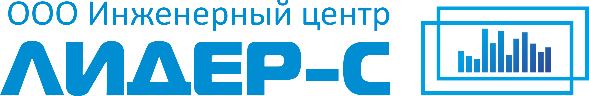 Отдел территориального планированияЗаказчик: Муниципальное казенное учреждение «Центр обеспечения деятельности администрации Камышловского городского округа»Проект планировки и проект межевания территории в границах кадастрового квартала 66:46:0104004 в северной части Камышловского городского округаСведения об образуемых и изменяемых земельных участкахТом 3Муниципальный контракт № 08626000126190000290001 от 27.06.2019 г.Екатеринбург 2019Общество с ограниченной ответственностью«Инженерный центр «Лидер-С»Отдел территориального планированияЗаказчик: Муниципальное казенное учреждение «Центр обеспечения деятельности администрации Камышловского городского округа»Проект планировки и проект межевания территории в границах кадастрового квартала 66:46:0104004 в северной части Камышловского городского округаСведения об образуемых и изменяемых земельных участкахТом 3Муниципальный контракт № 08626000126190000290001 от 27.06.2019 г.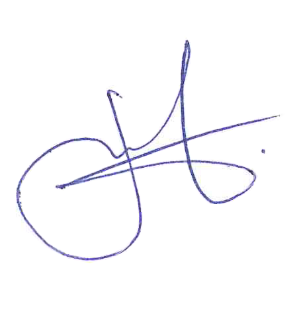 Директор										И.И. Банников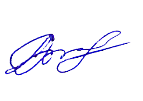 Начальник отдела								О.В. Идолова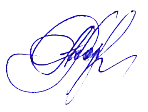 Ведущий градостроитель проекта						А.Р. СитдиковаЕкатеринбург 2019Список разработчиковСостав документации по планировке территорииВведениеПроект межевания территории в границах кадастрового квартала 66:46:0104004 в северной части Камышловского городского округа (далее – проект) разрабатывается в рамках муниципального контракта от 27.06.2019 г. № 08626000126190000290001 между муниципальным заказчиком МКУ «Центр обеспечения деятельности администрации Камышловского городского округа» и ООО «Инженерный центр «Лидер-С».Целями разработки проекта являются:Обеспечение устойчивого развития территории, в том числе выделение элементов планировочной структуры, установление границ земельных участков, установление зон планируемого размещения объектов капитального строительства, установление красных линий и проведения комплексных кадастровых работ.2.	Анализ существующей градостроительной ситуации и решения задач по развитию Проектируемой территории.3.	Создание информационного ресурса ИСОГД в виде базы пространственных и иных данных об объектах градостроительной деятельности в целях обеспечения автоматизации процессов при исполнении муниципальных функций и предоставлении услуг в сфере градостроительной деятельности.4.	Обеспечение публичности и открытости градостроительных решений.При разработке проекта учтены и использованы следующие законодательные нормативные документы:–	Федеральный закон от 29.12.2004 №190-ФЗ «Градостроительный кодекс Российской Федерации»; –	Федеральный закон от 25.10.2001 №136-ФЗ «Земельный кодекс Российской Федерации»; –	Федеральный закон от 03.06.2006 №74-ФЗ «Водный кодекс Российской Федерации»;–	Федеральный закон от 04.12.2006 №200-ФЗ «Лесной кодекс Российской Федерации»;–	Федеральный закон от 23.06.2014 №171-ФЗ «О внесении изменений в Земельный кодекс Российской Федерации и отдельные законодательные акты Российской Федерации»; –	Федеральный закон от 06.10.2003 №131-ФЗ «Об общих принципах организации местного самоуправления в Российской Федерации»; –	Федеральный закон от 10.01.2002 №7-ФЗ «Об охране окружающей среды»;–	Федеральный закон от 30 марта 1999 года № 52−ФЗ «О санитарно − эпидемиологическом благополучии населения»;–	Федеральный закон от 22.07.2008 №123-ФЗ «Технический регламент о требованиях пожарной безопасности»;–	Местные нормативы градостроительного проектирования, утвержденные Решением Думы Камышловского городского округа от 23.04.2015 года №472;–	Федеральный закон от 24 июля 2007 года № 221-ФЗ «О государственном кадастре недвижимости»;–	СП 42.13330.2016 «Свод правил. Градостроительство. Планировка и застройка городских и сельских поселений. Актуализированная редакция СНиП 2.07.01-89*;–	СП 51.13330.2011 «Защита от шума.  Актуализированная редакция СНиП 23-03-2003» (утв. приказом Минрегиона РФ от 28.12.2010 №825);–	СанПиН 2.2.1/2.1.1.1200-03 «Санитарно-защитные зоны и санитарная классификация предприятий, сооружений и иных объектов» (утв. постановлением Главного государственного санитарного врача РФ от 25.09.2007 №74);–	СП 11-112-2001 «Порядок разработки и состав раздела "Инженерно-технические мероприятия гражданской обороны. Мероприятия по предупреждению чрезвычайных ситуаций» градостроительной документации для территорий городских и сельских поселений, других муниципальных образований»;–	Приказ Минэкономразвития России от 01.09.2014 №540 «Об утверждении классификатора видов разрешенного использования земельных участков»;–	РДС 30-201-98 Инструкция о порядке проектирования и установления красных линий в городах и других поселениях Российской Федерации».Исходные данные, используемые в проекте:–	Генеральный план развития Камышловского городского округа до 2032 года, утвержденного Решением Думы Камышловского городского округа №257 от 27.09.2013;–	Правила землепользования и застройки Камышловского городского округа, утвержденные решением Думы Камышловского городского округа от 25.05.2017 года № 116;–	Инженерно-геодезические изыскания, выполненные ООО «Инженерный центр «Лидер-С» в 2019 году;–	Сведения государственного кадастра недвижимости о землепользовании и земельно-имущественных отношениях.Проект межевания территории в границах кадастрового квартала 66:46:0104004 в северной части Камышловского городского округа выполняется в местной системе координат Свердловской области МСК-66.Перечень и сведения о площади образуемых земельных участков, в том числе возможные способы их образованияУчасток проектирования располагается в границах кадастрового квартала 66:46:0104004 в северной части Камышловского городского округа.Площадь территории проектирования составляет 106,06 га.Местоположение участка проектирования представлен на рисунке 1.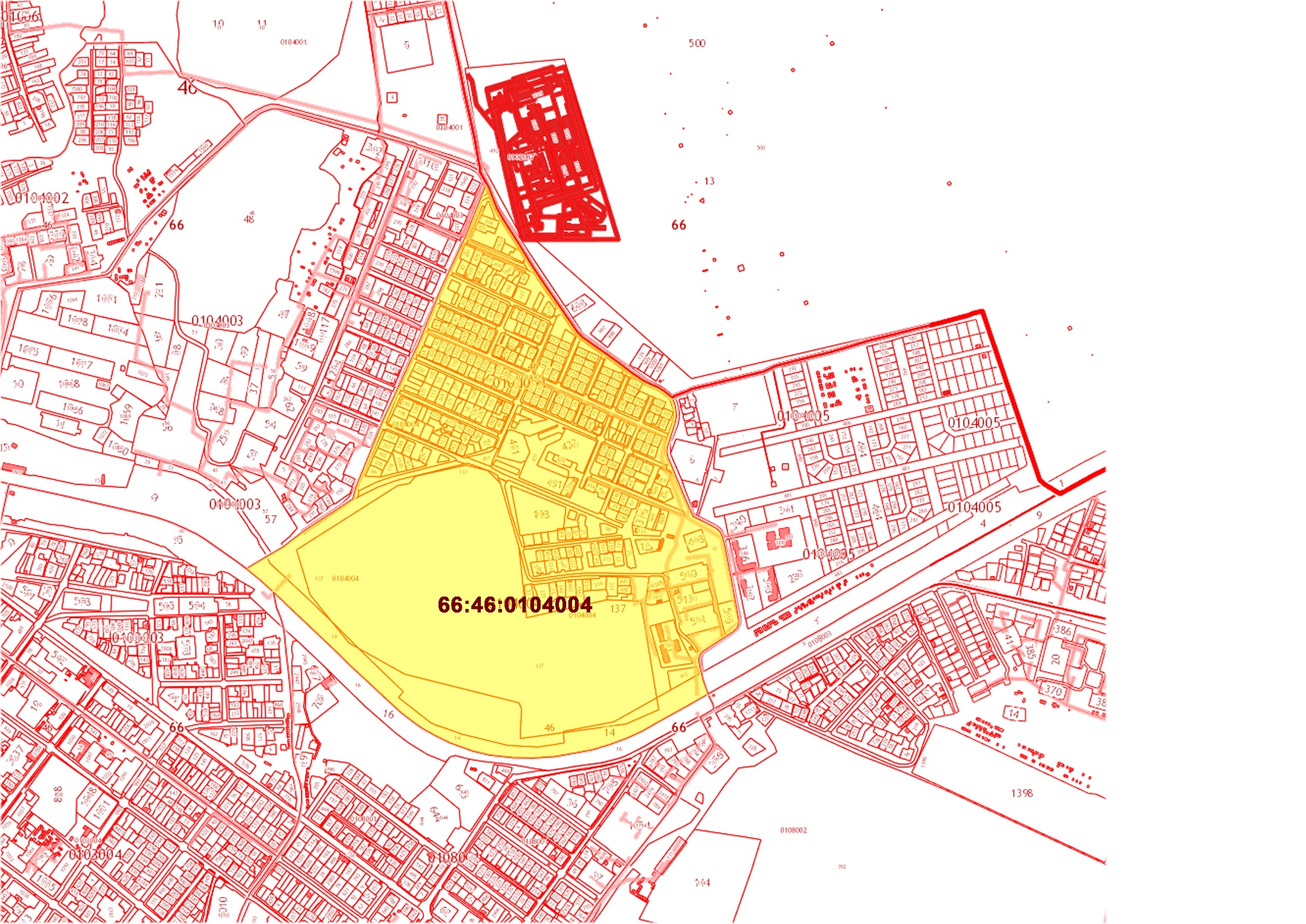 Сведения о фактическом землепользовании территории проектированияНа момент разработки проекта межевания территории в границы проектирования попадают 395 земельных участков, поставленных на кадастровый учёт и относящихся к землям населённых пунктов. Их характеристики представлены в таблице 1.Согласно сведениям кадастрового плана территории 286 земельных участков имеют уточнённые границы, 109 земельных участков – декларированные.Таблица 1Сведения о земельных участках, попадающих в границу проектированияВ границах проектирования отсутствуют особо охраняемые природные территории и территории объектов культурного наследия.Также в границах участка проектирования объекты культурного наследия федерального и местного (муниципального) значения, включенные в единый государственный реестр объектов культурного наследия (памятников истории и культуры) народов Российской Федерации отсутствуют.Сведения по установлению границ земельных участков и обоснование принятых решенийНастоящим проектом сформировано 373 земельных участка с учётом утверждённых в составе проекта планировки территории красным линиям в 28-ми кварталах, условно определённых как А, Б, В, Г, Д, Е, Ж, И, К, Л,… АА, ББ, ВВ. 220 из сформированных земельных участков – «образуемые» участки, 53 – «изменяемые».Образуемые земельные участки сформированы:–	путём объединения смежных земельных участков;–	путём перераспределения существующих земельных участков и земель кадастрового квартала 66:46:0104004, государственная собственность на которые не разграничена;–	из земель кадастрового квартала 66:46:0104004, государственная собственность на которые не разграничена (47).51 земельный участок настоящим проектом планируется сформировать в два этапа:уточнение границ декларированных земельных участков;перераспределение земельных участков с номерами 66:46:0104004:1817, 66:46:0104004:1818 и земель кадастрового квартала 66:46:0104004, государственная собственность на которые не разграничена;перераспределение участков с землями кадастрового квартала 66:46:0104004, государственная собственность на которые не разграничена;объединение смежных земельных участков с условными номерами ЗУ01, ЗУ02; объединение смежных уточнённых земельных участков с номерами 66:46:0104004:32, 66:46:0104004:33.Образуемые на первом этапе земельные участки с представлены на рисунке 2.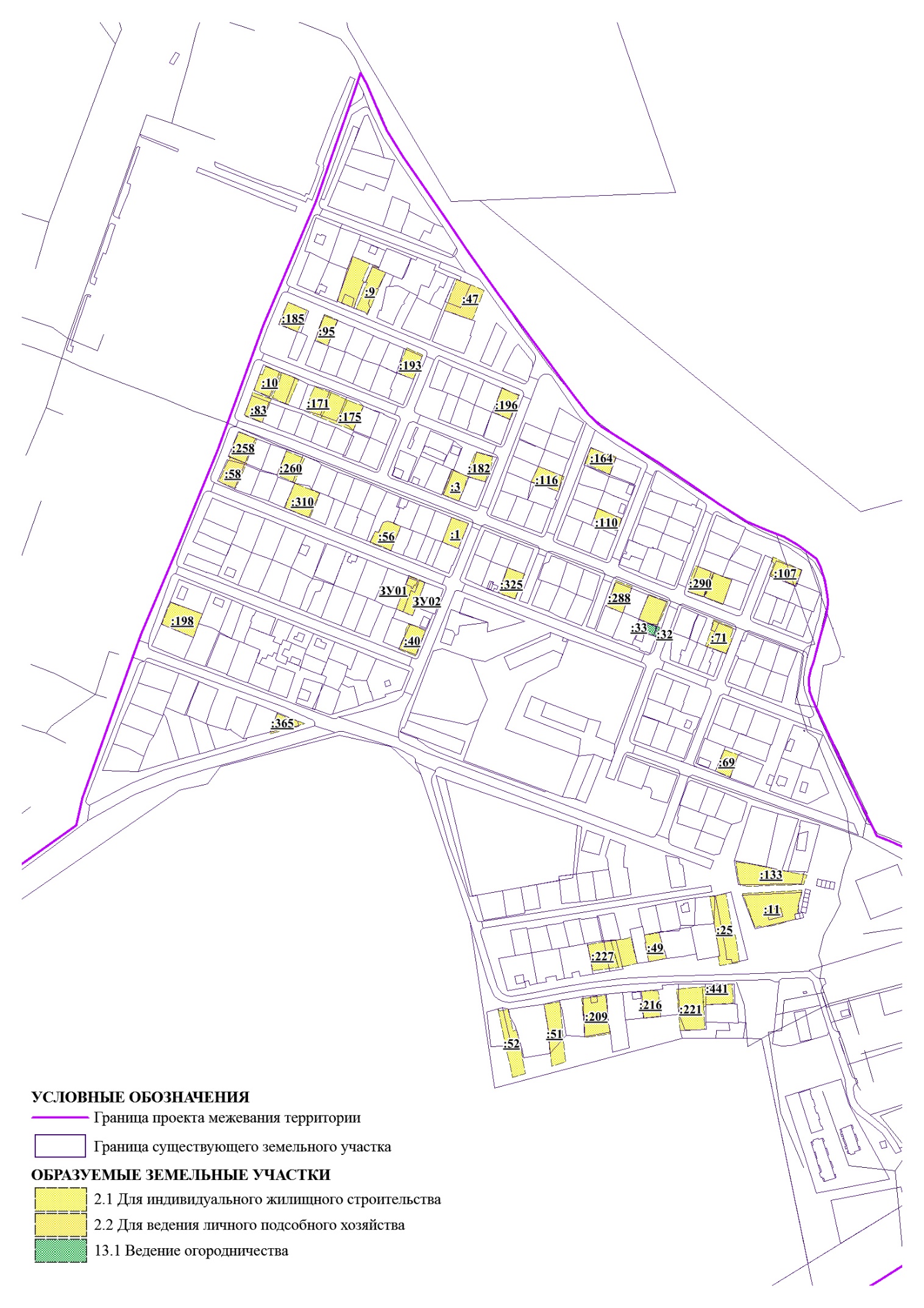 Рис.2. Схема расположения образуемых земельных участков на первом этапеХарактеристики образуемых на первом этапе земельных участков сведены в таблицу 2.Таблица 2Ведомость образуемых земельных участков на I этапе*Площадь участка не соответствует предельным параметрам Правил землепользования и застройки Камышловского городского округа, утвержденных решением Думы Камышловского городского округа от 25.05.2017 года № 116.На первом этапе настоящим проектом образуются 51 земельный участок, у 49-ти из которых уточняются границы с учётом уточнённых границ смежных земельных участков. Земельные участки с условными номерами ЗУ01 и ЗУ02 образуются путём перераспределения земельных участков 66:46:0104004:1818 и 66:46:0104004:1817 и земель кадастрового квартала 66:46:0104004, государственная собственность на которые не разграничена.Изменяемые земельные участки – декларированные участки, границы которых уточняются настоящим проектом с учётом фактического местоположения объектов капитального строительства, для которых они ранее сформированы.Расположение образуемых и изменяемых земельных участков представлено в графической части проекта на «Чертеже межевания территории».Характеристики образуемых и изменяемых земельных участков сведены в таблицу 3.Таблица 3Ведомость образуемых и изменяемых земельных участков*Площадь участка не соответствует предельным параметрам Правил землепользования и застройки Камышловского городского округа, утвержденных решением Думы Камышловского городского округа от 25.05.2017 года № 116.Перечень и сведения о площади образуемых земельных участков, которые будут отнесены к территориям общего пользования или имуществу общего пользования, в том числе в отношении которых предполагаются резервирование и (или) изъятие для государственных или муниципальных нуждНастоящим проектом сформированы 11 земельных участков, которые будут отнесены к территориям общего пользования или имуществу общего пользования. Перечень и сведения о площади этих участках представлены в таблице 4.Таблица 4Координаты характерных точек земельных участков, которые будут отнесены к территориям общего пользования представлены в таблице 3.Настоящим проектом не предусмотрены земельные участки, которые будут отнесены к территориям общего пользования или имуществу общего пользования, в отношении которых предполагается резервирование и(или) изъятие для государственных или муниципальных нужд.Раздел проектаДолжностьФамилияПодписьРуководителиДиректорИ.И. Банников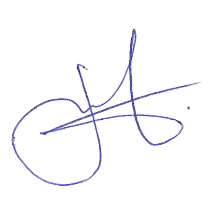 РуководителиНачальник отделаО.В. Идолова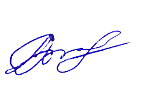 Архитектурно-планировочная частьВедущий градостроитель проектаА.Р. СитдиковаТранспортная инфраструктураСпециалист транспортного обеспечения В.А. Гуляев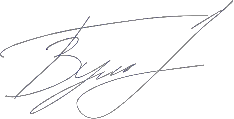 Инженерные сетиСпециалист инженерного обеспеченияК.В. Юдина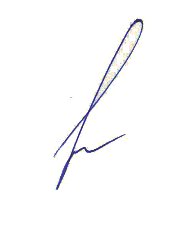 Инженерная подготовкаСпециалист инженерного обеспеченияК.В. ЮдинаОхрана окружающей средыВедущий специалист градостроительстваА.В. Зуева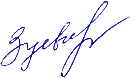 Технико-экономическое обоснование проектаВедущий специалист градостроительстваА.В. Зуева№ п/п№ схемыНаименованиеМасштабКоличество листовПроект планировки территорииПроект планировки территорииПроект планировки территорииПроект планировки территорииПроект планировки территорииОсновная (утверждаемая) часть проекта планировки территорииОсновная (утверждаемая) часть проекта планировки территорииОсновная (утверждаемая) часть проекта планировки территорииОсновная (утверждаемая) часть проекта планировки территорииОсновная (утверждаемая) часть проекта планировки территорииГрафические материалыГрафические материалыГрафические материалыГрафические материалыГрафические материалы11Чертёж планировки территории (основной чертёж), совмещённый с чертежом красных линий1:20001Текстовые материалыТекстовые материалыТекстовые материалыТекстовые материалыТекстовые материалы2–«Проект планировки территории в границах кадастрового квартала 66:46:0104004 в северной части Камышловского городского округа. Положения о характеристиках планируемого развития территории». Том 1–27Материалы по обоснованию проекта планировки территорииМатериалы по обоснованию проекта планировки территорииМатериалы по обоснованию проекта планировки территорииМатериалы по обоснованию проекта планировки территорииМатериалы по обоснованию проекта планировки территорииГрафические материалыГрафические материалыГрафические материалыГрафические материалыГрафические материалы31Карта (фрагмент карты) планировочной структуры территорий городского округа с отображением границ элементов планировочной структуры1:5000142Схема организации движения транспорта (включая транспорт общего пользования) и пешеходов, а также схема организации улично-дорожной сети1:2000153Схема границ зон с особыми условиями использования территории,совмещённая со Схемой границ территорий объектов культурного наследия1:2000164Схема, отображающая местоположение существующих объектов капитального строительства, в том числе линейных объектов, объектов, подлежащих сносу, объектов незавершённого строительства1:2000175Варианты планировочных и(или) объёмно-пространственных решений застройки территории в соответствии с проектом планировки территории1:2000186Схема вертикальной планировки территории, инженерной подготовки и инженерной защиты территории1:2000197Схема планируемого развития объектов инженерной инфраструктуры1:20001Текстовые материалыТекстовые материалыТекстовые материалыТекстовые материалыТекстовые материалы10–«Проект планировки территории в границах кадастрового квартала 66:46:0104004 в северной части Камышловского городского округа. Материалы по обоснованию». Том 2–92Проект межевания территорииПроект межевания территорииПроект межевания территорииПроект межевания территорииПроект межевания территорииОсновная (утверждаемая) часть проекта межевания территорииОсновная (утверждаемая) часть проекта межевания территорииОсновная (утверждаемая) часть проекта межевания территорииОсновная (утверждаемая) часть проекта межевания территорииОсновная (утверждаемая) часть проекта межевания территорииГрафические материалыГрафические материалыГрафические материалыГрафические материалыГрафические материалы111Чертёж межевания территории (основной чертёж)1:20001Текстовые материалыТекстовые материалыТекстовые материалыТекстовые материалыТекстовые материалы12–«Проект межевания территории в границах кадастрового квартала 66:46:0104004 в северной части Камышловского городского округа. Сведения об образуемых и изменяемых земельных участках». Том 3–142Материалы по обоснованию проекта межевания территорииМатериалы по обоснованию проекта межевания территорииМатериалы по обоснованию проекта межевания территорииМатериалы по обоснованию проекта межевания территорииМатериалы по обоснованию проекта межевания территорииГрафические материалыГрафические материалыГрафические материалыГрафические материалыГрафические материалы131Чертёж межевания территории (материалы по обоснованию)1:20001Кадастровый номер исходного земельного участка/статусПлощадь исходного земельного участка, кв.м.Категория земель исходного земельного участкаРазрешённое использование исходного земельного участка66:46:0104004:1 – ранее учтённый614 (614) – декларированнаяЗемли населённых пунктовдля индивидуального жилищного строительства66:46:0104004:2 – ранее учтённый628 – уточнённаяЗемли населённых пунктовдля индивидуального жилищного строительства66:46:0104004:3 – ранее учтённый582 (583) – декларированнаяЗемли населённых пунктовпод дом индивидуальной жилой застройки (одноэтажный)66:46:0104004:4 – ранее учтённый971 – уточнённаяЗемли населённых пунктовпод дом индивидуальной жилой застройки (одноэтажный)66:46:0104004:5 – ранее учтённый604 – уточнённаяЗемли населённых пунктовпод жилой дом индивидуальной жилой застройки66:46:0104004:7 – ранее учтённый632 (517) – декларированнаяЗемли населённых пунктовпод дом индивидуальной жилой застройки (одноэтажный)66:46:0104004:9 – ранее учтённый788 (789) – декларированнаяЗемли населённых пунктовпод жилой дом индивидуальной жилой застройки66:46:0104004:10 – ранее учтённый617 (618) – декларированнаяЗемли населённых пунктовпод дом индивидуальной жилой застройки (одноэтажный)66:46:0104004:11 – ранее учтённый1974 – уточнённаяЗемли населённых пунктовдля строительства индивидуального жилого дома66:46:0104004:12 – ранее учтённый592 – уточнённаяЗемли населённых пунктовдля индивидуального жилищного строительства66:46:0104004:13 – ранее учтённый698 (699) – декларированнаяЗемли населённых пунктовдля ведения личного подсобного хозяйства за счет свободных от застройки земель66:46:0104004:14 (ЕЗ 66:46:0000000:1) 64582 – декларированнаяЗемли населённых пунктовПолоса отвода железной дороги66:46:0104004:15 – ранее учтённый575 (576) – декларированнаяЗемли населённых пунктовпод жилой дом индивидуальной жилой застройки66:46:0104004:16 – ранее учтённый588 (588) – декларированнаяЗемли населённых пунктовдля индивидуального жилищного строительства66:46:0104004:17 – ранее учтённый588 (587) – декларированнаяЗемли населённых пунктовпод жилой дом индивидуальной жилой застройки66:46:0104004:18 – ранее учтённый991 (991) – декларированнаяЗемли населённых пунктовпод жилой дом индивидуальной жилой застройки66:46:0104004:19 – ранее учтённый388580 – уточнённаяЗемли населённых пунктовОбеспечение обороны и безопасности66:46:0104004:20 – ранее учтённый602 – уточнённаяЗемли населённых пунктовпод жилой дом индивидуальной жилой застройки66:46:0104004:21 – ранее учтённый1233 – уточнённаяЗемли населённых пунктовпод дом индивидуальной жилой застройки (одноэтажный)66:46:0104004:22 – ранее учтённый1007 – уточнённаяЗемли населённых пунктовдля индивидуального жилищного строительства66:46:0104004:23 – ранее учтённый586 – уточнённаяЗемли населённых пунктовдля ведения личного подсобного хозяйства66:46:0104004:24 – ранее учтённый927 (440) – декларированнаяЗемли населённых пунктовдля ведения личного подсобного хозяйства (усадьба)66:46:0104004:25 – ранее учтённый1592 (1593) – декларированнаяЗемли населённых пунктовдля индивидуального жилищного строительства66:46:0104004:26 – ранее учтённый585 – уточнённаяЗемли населённых пунктовпод дом индивидуальной жилой застройки (одноэтажный)66:46:0104004:27 – ранее учтённый1062 (1059) – декларированнаяЗемли населённых пунктовпод дом индивидуальной жилой застройки66:46:0104004:28 – ранее учтённый556 – уточнённаяЗемли населённых пунктовпод объект торговли (магазин)66:46:0104004:29 – ранее учтённый614 (616) – декларированнаяЗемли населённых пунктовпод жилой дом индивидуальной жилой застройки66:46:0104004:32 (ЕЗ 66:46:0104004:35) – ранее учтённый32 (32) – декларированнаяЗемли населённых пунктовДля ведения огородничества (индивидуальное огородничество)66:46:0104004:33 (ЕЗ 66:46:0104004:35) – ранее учтённый120 (121) – декларированнаяЗемли населённых пунктовДля ведения огородничества (индивидуальное огородничество)66:46:0104004:34 (ЕЗ 66:46:0104004:35) – ранее учтённый61 (61) – декларированнаяЗемли населённых пунктовДля ведения огородничества (индивидуальное огородничество)66:46:0104004:36 – ранее учтённый619 (585) – декларированнаяЗемли населённых пунктовдля индивидуального жилищного строительства и ведения личного подсобного хозяйства66:46:0104004:37 – ранее учтённый598 – уточнённаяЗемли населённых пунктовпод жилой дом индивидуальной жилой застройки66:46:0104004:38 – ранее учтённый30 (30) – декларированнаяЗемли населённых пунктовпод индивидуальный капитальный гараж66:46:0104004:39 – ранее учтённый602 (678) – декларированнаяЗемли населённых пунктовпод жилой дом индивидуальной жилой застройки66:46:0104004:40 – ранее учтённый602 (602) – декларированнаяЗемли населённых пунктовпод жилой дом индивидуальной жилой застройки66:46:0104004:41 – ранее учтённый665 – уточнённаяЗемли населённых пунктовдля индивидуального жилищного строительства и ведения личного подсобного хозяйства66:46:0104004:42 – ранее учтённый619 (512) – декларированнаяЗемли населённых пунктовдля индивидуального жилищного строительства и ведения ЛПХ66:46:0104004:43 – ранее учтённый590 (519) – декларированнаяЗемли населённых пунктовдля индивидуального жилищного строительства и ведения ЛПХ66:46:0104004:44 – ранее учтённый640 (652) – декларированнаяЗемли населённых пунктовдля индивидуального жилищного строительства и ведения ЛПХ66:46:0104004:45 – ранее учтённый653 – уточнённаяЗемли населённых пунктовдля индивидуального жилищного строительства и ведения ЛПХ66:46:0104004:46 – ранее учтённый628 – уточнённаяЗемли населённых пунктовпод дом индивидуальной жилой застройки (одноэтажный)66:46:0104004:47 – ранее учтённый1157 (541) – декларированнаяЗемли населённых пунктовдля ведения личного подсобного хозяйства66:46:0104004:48 – ранее учтённый585 (357) – декларированнаяЗемли населённых пунктовдля индивидуального жилищного строительства и ведения личного подсобного хозяйства66:46:0104004:49 – ранее учтённый600 (583) – декларированнаяЗемли населённых пунктовпод строительство индивидуального жилого дома66:46:0104004:50 – ранее учтённый565 – уточнённаяЗемли населённых пунктовпод строительство индивидуального жилого дома66:46:0104004:51 – ранее учтённый891 (948) – декларированнаяЗемли населённых пунктовдля ведения личного подсобного хозяйства66:46:0104004:52 – ранее учтённый1000 (387) – декларированнаяЗемли населённых пунктовдля индивидуального жилищного строительства и ведения личного подсобного хозяйства66:46:0104004:53 – ранее учтённый1455 (885) – декларированнаяЗемли населённых пунктовдля индивидуального жилищного строительства и ведения личного подсобного хозяйства66:46:0104004:54 – ранее учтённый988 – уточнённаяЗемли населённых пунктовпод дом индивидуальной жилой застройки (одноэтажный)66:46:0104004:55 – ранее учтённый1027 – уточнённаяЗемли населённых пунктовдля индивидуального жилищного строительства66:46:0104004:56 – ранее учтённый632 (659) – декларированнаяЗемли населённых пунктовдля индивидуального жилищного строительства и ведения ЛПХ66:46:0104004:57 – ранее учтённый819 – уточнённаяЗемли населённых пунктовдля индивидуального жилищного строительства66:46:0104004:58 – ранее учтённый648 (587) – декларированнаяЗемли населённых пунктовдля ведения личного подсобного хозяйства66:46:0104004:60 – ранее учтённый676 – уточнённаяЗемли населённых пунктовдля индивидуального жилищного строительства и ведения личного подсобного хозяйства66:46:0104004:63 – ранее учтённый408 (403) – декларированнаяЗемли населённых пунктовдля ведения личного подсобного хозяйства66:46:0104004:65 – ранее учтённый749 – уточнённаяЗемли населённых пунктовпод жилой дом индивидуальной жилой застройки66:46:0104004:67 – ранее учтённый834 – уточнённаяЗемли населённых пунктовпод дом индивидуальной жилой застройки (одноэтажный)66:46:0104004:68 – ранее учтённый590 (210) – декларированнаяЗемли населённых пунктовдля индивидуального жилищного строительства и ведения ЛПХ66:46:0104004:69 – ранее учтённый441 (548) – декларированнаяЗемли населённых пунктовдля индивидуального жилищного строительства и ведения ЛПХ66:46:0104004:70 – ранее учтённый661 – уточнённаяЗемли населённых пунктовдля индивидуального жилищного строительства и ведения ЛПХ66:46:0104004:71 – ранее учтённый678 (643) – декларированнаяЗемли населённых пунктовдля индивидуального жилищного строительства и ведения личного подсобного хозяйства66:46:0104004:72 – ранее учтённый47 (60) – декларированнаяЗемли населённых пунктовдля индивидуального жилищного строительства и ведения ЛПХ66:46:0104004:73 – ранее учтённый665 (655) – декларированнаяЗемли населённых пунктовдля индивидуального жилищного строительства и ведения ЛПХ66:46:0104004:74 – ранее учтённый769 (587) – декларированнаяЗемли населённых пунктовдля индивидуального жилищного строительства и ведения ЛПХ66:46:0104004:75 – ранее учтённый584 (375) – декларированнаяЗемли населённых пунктовдля индивидуального жилищного строительства и ведения ЛПХ66:46:0104004:76 – ранее учтённый887 (554) – декларированнаяЗемли населённых пунктовпод строительство индивидуального жилого дома66:46:0104004:77 – ранее учтённый596 – уточнённаяЗемли населённых пунктовдля индивидуального жилищного строительства66:46:0104004:78 – ранее учтённый596 – уточнённаяЗемли населённых пунктовдля индивидуального жилищного строительства и ведения личного подсобного хозяйства66:46:0104004:79 – ранее учтённый611 – уточнённаяЗемли населённых пунктовдля индивидуального жилищного строительства и ведения ЛПХ66:46:0104004:80 – ранее учтённый608 – уточнённаяЗемли населённых пунктовпод строительство индивидуального жилого дома66:46:0104004:82 – ранее учтённый608 (469) – декларированнаяЗемли населённых пунктовпод строительство жилого дома66:46:0104004:83 – ранее учтённый586 (517) – декларированнаяЗемли населённых пунктовдля индивидуального жилищного строительства и ведения личного подсобного хозяйства66:46:0104004:85 – ранее учтённый896 – уточнённаяЗемли населённых пунктовпод строительство жилого дома66:46:0104004:86 – ранее учтённый1216 (991) – декларированнаяЗемли населённых пунктовжилой дом66:46:0104004:87 – ранее учтённый624 – уточнённаяЗемли населённых пунктовотдельно стоящие индивидуальные жилые дома усадебного типа с земельными участками, для ведения личного подсобного хозяйства66:46:0104004:88 – ранее учтённый631 (608) – декларированнаяЗемли населённых пунктовдля индивидуального жилищного строительства и ведения ЛПХ66:46:0104004:89 – ранее учтённый644 – уточнённаяЗемли населённых пунктовпод строительство индивидуального жилого дома66:46:0104004:91 – ранее учтённый647 (653) – декларированнаяЗемли населённых пунктовдля строительства жилого дома66:46:0104004:93 – ранее учтённый597 (662) – декларированнаяЗемли населённых пунктовдля индивидуального жилищного строительства66:46:0104004:94 – ранее учтённый1022 – уточнённаяЗемли населённых пунктовдля индивидуального жилищного строительства66:46:0104004:95 – ранее учтённый571 (482) – декларированнаяЗемли населённых пунктовдля индивидуального жилищного строительства66:46:0104004:96 – ранее учтённый654 – уточнённаяЗемли населённых пунктовпод дом индивидуальной жилой застройки (одноэтажный)66:46:0104004:97 – ранее учтённый609 – уточнённаяЗемли населённых пунктовпод дом индивидуальной жилой застройки (одноэтажный)66:46:0104004:98 – ранее учтённый422 – уточнённаяЗемли населённых пунктовпод дом индивидуальной жилой застройки (одноэтажный)66:46:0104004:99 – ранее учтённый1036 (571) – декларированнаяЗемли населённых пунктовдля индивидуального жилищного строительства66:46:0104004:100 – ранее учтённый603 (654) – декларированнаяЗемли населённых пунктовдля индивидуального жилищного строительства и ведения ЛПХ66:46:0104004:101 – ранее учтённый681 – уточнённаяЗемли населённых пунктовдля индивидуального жилищного строительства66:46:0104004:102 – ранее учтённый610 (606) – декларированнаяЗемли населённых пунктовдля индивидуального жилищного строительства66:46:0104004:104 – ранее учтённый1009 – уточнённаяЗемли населённых пунктовпод дом индивидуальной жилой застройки (одноэтажный)66:46:0104004:105 – ранее учтённый989 (1012) – декларированнаяЗемли населённых пунктовдля индивидуального жилищного строительства66:46:0104004:106 – ранее учтённый583 – уточнённаяЗемли населённых пунктовпод дом индивидуальной жилой застройки (одноэтажный)66:46:0104004:107 – ранее учтённый655 (574) – декларированнаяЗемли населённых пунктовдля индивидуального жилищного строительства66:46:0104004:109 – ранее учтённый603 (727) – декларированнаяЗемли населённых пунктовдля индивидуального жилищного строительства и ведения ЛПХ66:46:0104004:110 – ранее учтённый336 (613) – декларированнаяЗемли населённых пунктовдля индивидуального жилищного строительства66:46:0104004:111 – ранее учтённый549 – уточнённаяЗемли населённых пунктовдля индивидуального жилищного строительства66:46:0104004:112 – ранее учтённый598 (738) – декларированнаяЗемли населённых пунктовдля индивидуального жилищного строительства66:46:0104004:113 – ранее учтённый980 – уточнённаяЗемли населённых пунктовдля индивидуального жилищного строительства66:46:0104004:115 – ранее учтённый636 – уточнённаяЗемли населённых пунктовдля индивидуального жилищного строительства66:46:0104004:116 – ранее учтённый590 (572) – декларированнаяЗемли населённых пунктовдля индивидуального жилищного строительства66:46:0104004:117 – ранее учтённый601 – уточнённаяЗемли населённых пунктовпод жилой дом индивидуальной жилой застройки66:46:0104004:118 – ранее учтённый1410 – уточнённаяЗемли населённых пунктовпод часть жилого дома индивидуальной жилой застройки (одноэтажный)66:46:0104004:119 – ранее учтённый624 – уточнённаяЗемли населённых пунктовдля индивидуального жилищного строительства66:46:0104004:122 – ранее учтённый1464 – уточнённаяЗемли населённых пунктовпод строительство индивидуального жилого дома66:46:0104004:123 – ранее учтённый674 – уточнённаяЗемли населённых пунктовпод жилой дом индивидуальной жилой застройки66:46:0104004:124 – ранее учтённый585 – уточнённаяЗемли населённых пунктовпод строительства жилого дома и ведения подсобного хозяйства66:46:0104004:125 – ранее учтённый1001 – уточнённаяЗемли населённых пунктовпод жилой дом индивидуальной жилой застройки66:46:0104004:126 – ранее учтённый975 – уточнённаяЗемли населённых пунктовпод жилой дом индивидуальной жилой застройки66:46:0104004:127 – ранее учтённый605 – уточнённаяЗемли населённых пунктовпод дом индивидуальной жилой застройки (одноэтажный)66:46:0104004:128 – ранее учтённый600 – уточнённаяЗемли населённых пунктовпод дом индивидуальной жилой застройки (одноэтажный)66:46:0104004:129 – ранее учтённый621 – уточнённаяЗемли населённых пунктовпод дом индивидуальной жилой застройки (одноэтажный)66:46:0104004:130 – ранее учтённый608 – уточнённаяЗемли населённых пунктовпод дом индивидуальной жилой застройки66:46:0104004:131 – ранее учтённый1140 – уточнённаяЗемли населённых пунктовПод объект жилой застройки (личное подсобное хозяйство (усадьба))66:46:0104004:132 – ранее учтённый630 – уточнённаяЗемли населённых пунктовпод жилой дом индивидуальной жилой застройки66:46:0104004:133 – ранее учтённый1486 (1487) – декларированнаяЗемли населённых пунктовпод дом индивидуальной жилой застройки (одноэтажный)66:46:0104004:135 – ранее учтённый560 – уточнённаяЗемли населённых пунктовпод жилой дом индивидуальной жилой застройки66:46:0104004:136 – ранее учтённый595 – уточнённаяЗемли населённых пунктовпод жилой дом индивидуальной жилой застройки66:46:0104004:137 (ЕЗ 66:46:0104004:19) – ранее учтённый376123 – уточнённаяЗемли населённых пунктовОбеспечение обороны и безопасности66:46:0104004:138 (ЕЗ 66:46:0104004:19) – ранее учтённый12458 – уточнённаяЗемли населённых пунктовОбеспечение обороны и безопасности66:46:0104004:141 – ранее учтённый607 – уточнённаяЗемли населённых пунктовпод жилой дом индивидуальной жилой застройки66:46:0104004:142 – ранее учтённый707 – уточнённаяЗемли населённых пунктовпод часть дома индивидуальной жилой застройки (одноэтажный)66:46:0104004:144 – ранее учтённый1006 – уточнённаяЗемли населённых пунктовпод дом индивидуальной жилой застройки (одноэтажный)66:46:0104004:145 – ранее учтённый600 – уточнённаяЗемли населённых пунктовпод дом индивидуальной жилой застройки (одноэтажный)66:46:0104004:146 – ранее учтённый700 – уточнённаяЗемли населённых пунктовпод жилой дом индивидуальной жилой застройки66:46:0104004:147 – ранее учтённый1108 – уточнённаяЗемли населённых пунктовпод дом индивидуальной жилой застройки (одноэтажный)66:46:0104004:148 – ранее учтённый976 – уточнённаяЗемли населённых пунктовпод жилой дом индивидуальной жилой застройки66:46:0104004:149 – ранее учтённый411 – уточнённаяЗемли населённых пунктовпод жилой дом индивидуальной жилой застройки66:46:0104004:150 – ранее учтённый602 – уточнённаяЗемли населённых пунктовпод дом индивидуальной жилой застройки (одноэтажный)66:46:0104004:151 – ранее учтённый36 – уточнённаяЗемли населённых пунктовпод объект гаражной застройки (индивидуальный капитальный гараж)66:46:0104004:152 – ранее учтённый36 – уточнённаяЗемли населённых пунктовпод объект гаражной застройки (индивидуальный капитальный гараж)66:46:0104004:153 – ранее учтённый611 – уточнённаяЗемли населённых пунктовпод жилой дом индивидуальной жилой застройки66:46:0104004:154 – ранее учтённый600 – уточнённаяЗемли населённых пунктовпод дом индивидуальной жилой застройки (одноэтажный)66:46:0104004:155 – ранее учтённый622 – уточнённаяЗемли населённых пунктовпод дом индивидуальной жилой застройки (одноэтажный)66:46:0104004:156 – ранее учтённый605 – уточнённаяЗемли населённых пунктовпод дом индивидуальной жилой застройки (одноэтажный)66:46:0104004:160 – ранее учтённый588 – уточнённаяЗемли населённых пунктовиндивидуальная жилая застройка66:46:0104004:163 – ранее учтённый599 – уточнённаяЗемли населённых пунктовмалоэтажная жилая застройка66:46:0104004:164 – ранее учтённый598 (643) – декларированнаяЗемли населённых пунктовиндивидуальная жилая застройка66:46:0104004:168 – ранее учтённый600 (612) – декларированнаяЗемли населённых пунктовиндивидуальная жилая застройка66:46:0104004:171 – ранее учтённый599 (756) – декларированнаяЗемли населённых пунктовиндивидуальная жилая застройка66:46:0104004:174 – ранее учтённый625 (627) – декларированнаяЗемли населённых пунктовиндивидуальная жилая застройка66:46:0104004:175 – ранее учтённый606 (644) – декларированнаяЗемли населённых пунктовиндивидуальная жилая застройка66:46:0104004:177 – ранее учтённый622 – уточнённаяЗемли населённых пунктовдля индивидуального жилищного строительства66:46:0104004:178 – ранее учтённый616 – уточнённаяЗемли населённых пунктовдля индивидуального жилищного строительства66:46:0104004:180 – ранее учтённый827 (364) – декларированнаяЗемли населённых пунктовдля индивидуального жилого дома66:46:0104004:181 – ранее учтённый613 – уточнённаяЗемли населённых пунктовдля индивидуального жилищного строительства66:46:0104004:182 – ранее учтённый600 (658) – декларированнаяЗемли населённых пунктовиндивидуальная жилая застройка66:46:0104004:183 – ранее учтённый1083 (1193) – декларированнаяЗемли населённых пунктовиндивидуальная жилая застройка66:46:0104004:185 – ранее учтённый600 (702) – декларированнаяЗемли населённых пунктовиндивидуальная жилая застройка66:46:0104004:188 – ранее учтённый600 (1257) – декларированнаяЗемли населённых пунктовиндивидуальная жилая застройка66:46:0104004:189 – ранее учтённый618 – уточнённаяЗемли населённых пунктовпод дом индивидуальной жилой застройки (одноэтажный)66:46:0104004:191 – ранее учтённый589 – уточнённаяЗемли населённых пунктовпод дом индивидуальной жилой застройки (одноэтажный)66:46:0104004:192 – ранее учтённый600 (560) – декларированнаяЗемли населённых пунктовиндивидуальная жилая застройка66:46:0104004:193 – ранее учтённый595 (609) – декларированнаяЗемли населённых пунктовиндивидуальная жилая застройка66:46:0104004:194 – ранее учтённый534 (500) – декларированнаяЗемли населённых пунктовиндивидуальная жилая застройка66:46:0104004:196 – ранее учтённый600 (623) – декларированнаяЗемли населённых пунктовиндивидуальная жилая застройка66:46:0104004:197 – ранее учтённый1006 – уточнённаяЗемли населённых пунктовпод дом индивидуальной жилой застройки (одноэтажный)66:46:0104004:198 – ранее учтённый1002 (1092) – декларированнаяЗемли населённых пунктовиндивидуальная жилая застройка66:46:0104004:199 – ранее учтённый1075 – уточнённаяЗемли населённых пунктовиндивидуальная жилая застройка66:46:0104004:202 – ранее учтённый1019 – уточнённаяЗемли населённых пунктовпод дом индивидуальной жилой застройки (одноэтажный)66:46:0104004:203 – ранее учтённый905 – уточнённаяЗемли населённых пунктовдля индивидуального жилищного строительства66:46:0104004:204 – ранее учтённый1106 – уточнённаяЗемли населённых пунктовиндивидуальная жилая застройка66:46:0104004:205 – ранее учтённый880 – уточнённаяЗемли населённых пунктовпод строительство индивидуального жилого дома66:46:0104004:206 – ранее учтённый956 – уточнённаяЗемли населённых пунктовпод дом индивидуальной жилой застройки (одноэтажный)66:46:0104004:207 – ранее учтённый1029 – уточнённаяЗемли населённых пунктовпод дом индивидуальной жилой застройки (одноэтажный)66:46:0104004:208 – ранее учтённый1311 – уточнённаяЗемли населённых пунктовпод дом индивидуальной жилой застройки (одноэтажный)66:46:0104004:209 – ранее учтённый1200 (1228) – декларированнаяЗемли населённых пунктовиндивидуальная жилая застройка66:46:0104004:213 – ранее учтённый654 – уточнённаяЗемли населённых пунктовпод дом индивидуальной жилой застройки66:46:0104004:215 – ранее учтённый1096 – уточнённаяЗемли населённых пунктовпод строительство индивидуального жилого дома66:46:0104004:216 – ранее учтённый600 (1339) – декларированнаяЗемли населённых пунктовиндивидуальная жилая застройка66:46:0104004:221 – ранее учтённый1500 (1531) – декларированнаяЗемли населённых пунктовиндивидуальная жилая застройка66:46:0104004:224 – ранее учтённый1048 – уточнённаяЗемли населённых пунктовпод дом индивидуальной жилой застройки (одноэтажный)66:46:0104004:225 – ранее учтённый2000 – уточнённаяЗемли населённых пунктовдля индивидуального жилищного строительства66:46:0104004:227 – ранее учтённый782 (669) – декларированнаяЗемли населённых пунктовиндивидуальная жилая застройка66:46:0104004:229 – ранее учтённый691 (510) – декларированнаяЗемли населённых пунктовиндивидуальная жилая застройка66:46:0104004:232 – ранее учтённый24 (48) – декларированнаяЗемли населённых пунктовдля строительства капитального гаража66:46:0104004:235 – ранее учтённый633 – уточнённаяЗемли населённых пунктовдля индивидуального жилищного строительства66:46:0104004:236 – ранее учтённый745 (692) – декларированнаяЗемли населённых пунктовиндивидуальная жилая застройка66:46:0104004:237 – ранее учтённый627 – уточнённаяЗемли населённых пунктовмалоэтажная жилая застройка66:46:0104004:238 – ранее учтённый634 – уточнённаяЗемли населённых пунктовпод дом индивидуальной жилой застройки (одноэтажный)66:46:0104004:239 – ранее учтённый611 – уточнённаяЗемли населённых пунктовпод дом индивидуальной жилой застройки (одноэтажный)66:46:0104004:241 – ранее учтённый600 (655) – декларированнаяЗемли населённых пунктовиндивидуальная жилая застройка66:46:0104004:256 – ранее учтённый611 – уточнённаяЗемли населённых пунктовдля индивидуального жилищного строительства66:46:0104004:257 – ранее учтённый603 – уточнённаяЗемли населённых пунктовдля индивидуального жилищного строительства66:46:0104004:258 – ранее учтённый611 (630) – декларированнаяЗемли населённых пунктовиндивидуальная жилая застройка66:46:0104004:259 – ранее учтённый600 (524) – декларированнаяЗемли населённых пунктовиндивидуальная жилая застройка66:46:0104004:260 – ранее учтённый600 (641) – декларированнаяЗемли населённых пунктовиндивидуальная жилая застройка66:46:0104004:261 – ранее учтённый600 (505) – декларированнаяЗемли населённых пунктовиндивидуальная жилая застройка66:46:0104004:262 – ранее учтённый602 (715) – декларированнаяЗемли населённых пунктовиндивидуальная жилая застройка66:46:0104004:263 – ранее учтённый800 (578) – декларированнаяЗемли населённых пунктов индивидуальная жилая застройка66:46:0104004:264 – ранее учтённый595 – уточнённаяЗемли населённых пунктовпод дом индивидуальной жилой застройки (одноэтажный)66:46:0104004:266 – ранее учтённый648 – уточнённаяЗемли населённых пунктовдля индивидуального жилищного строительства66:46:0104004:267 – ранее учтённый601 (605) – декларированнаяЗемли населённых пунктовиндивидуальная жилая застройка66:46:0104004:268 – ранее учтённый616 – уточнённаяЗемли населённых пунктовпод дом индивидуальной жилой застройки (одноэтажный)66:46:0104004:269 – ранее учтённый603 – уточнённаяЗемли населённых пунктовпод дом индивидуальной жилой застройки (одноэтажный)66:46:0104004:270 – ранее учтённый606 (586) – декларированнаяЗемли населённых пунктовиндивидуальная жилая застройка66:46:0104004:271 – ранее учтённый638 – уточнённаяЗемли населённых пунктовпод дом индивидуальной жилой застройки66:46:0104004:272 – ранее учтённый654 – уточнённаяЗемли населённых пунктовпод дом индивидуальной жилой застройки66:46:0104004:276 – ранее учтённый608 – уточнённаяЗемли населённых пунктовиндивидуальная жилая застройка66:46:0104004:277 – ранее учтённый590 – уточнённаяЗемли населённых пунктовпод дом индивидуальной жилой застройки (одноэтажный)66:46:0104004:280 – ранее учтённый604 – уточнённаяЗемли населённых пунктовпод дом индивидуальной жилой застройки (одноэтажный)66:46:0104004:281 – ранее учтённый610 – уточнённаяЗемли населённых пунктовпод дом индивидуальной жилой застройки (одноэтажный)66:46:0104004:282 – ранее учтённый623 – уточнённаяЗемли населённых пунктовпод дом индивидуальной жилой застройки (одноэтажный)66:46:0104004:283 – ранее учтённый710 – уточнённаяЗемли населённых пунктовпод дом индивидуальной жилой застройки (одноэтажный)66:46:0104004:284 – ранее учтённый593 – уточнённаяЗемли населённых пунктовпод дом индивидуальной жилой застройки (одноэтажный)66:46:0104004:285 – ранее учтённый618 – уточнённаяЗемли населённых пунктовпод дом индивидуальной жилой застройки (одноэтажный)66:46:0104004:286 – ранее учтённый284 – уточнённаяЗемли населённых пунктовпод дом индивидуальной жилой застройки (одноэтажный)66:46:0104004:287 – ранее учтённый650 – уточнённаяЗемли населённых пунктовпод дом индивидуальной жилой застройки (одноэтажный)66:46:0104004:288 – ранее учтённый600 (590) – декларированнаяЗемли населённых пунктовиндивидуальная жилая застройка66:46:0104004:289 – ранее учтённый699 – уточнённаяЗемли населённых пунктовпод дом индивидуальной жилой застройки (одноэтажный)66:46:0104004:290 – ранее учтённый598 (522) – декларированнаяЗемли населённых пунктовиндивидуальная жилая застройка66:46:0104004:291 – ранее учтённый600 (676) – декларированнаяЗемли населённых пунктовиндивидуальная жилая застройка66:46:0104004:294 – ранее учтённый600 (598) – декларированнаяЗемли населённых пунктовиндивидуальная жилая застройка66:46:0104004:295 – ранее учтённый300 – уточнённаяЗемли населённых пунктовпод часть дома индивидуальной жилой застройки (одноэтажный)66:46:0104004:297 – ранее учтённый950 (561) – декларированнаяЗемли населённых пунктовиндивидуальная жилая застройка66:46:0104004:298 – ранее учтённый669 – уточнённаяЗемли населённых пунктовпод дом индивидуальной жилой застройки (одноэтажный)66:46:0104004:299 – ранее учтённый603 – уточнённаяЗемли населённых пунктовпод дом индивидуальной жилой застройки (одноэтажный)66:46:0104004:301 – ранее учтённый600 (589) – декларированнаяЗемли населённых пунктовиндивидуальная жилая застройка66:46:0104004:303 – ранее учтённый621 – уточнённаяЗемли населённых пунктовпод дом индивидуальной жилой застройки66:46:0104004:304 – ранее учтённый619 – уточнённаяЗемли населённых пунктовпод дом индивидуальной жилой застройки66:46:0104004:305 – ранее учтённый696 – уточнённаяЗемли населённых пунктовпод дом индивидуальной жилой застройки (одноэтажный)66:46:0104004:306 – ранее учтённый582 – уточнённаяЗемли населённых пунктовпод дом индивидуальной жилой застройки (одноэтажный)66:46:0104004:309 – ранее учтённый598 – уточнённаяЗемли населённых пунктовпод строительство индивидуального жилого дома66:46:0104004:310 – ранее учтённый916 (950) – декларированнаяЗемли населённых пунктовиндивидуальная жилая застройка66:46:0104004:313 – ранее учтённый914 (595) – декларированнаяЗемли населённых пунктовиндивидуальная жилая застройка66:46:0104004:314 – ранее учтённый1020 (1010) – декларированнаяЗемли населённых пунктовиндивидуальная жилая застройка66:46:0104004:315 – ранее учтённый1033 – уточнённаяЗемли населённых пунктовпод дом индивидуальной жилой застройки (одноэтажный)66:46:0104004:317 – ранее учтённый585 – уточнённаяЗемли населённых пунктовдля индивидуального жилищного строительства66:46:0104004:318 – ранее учтённый603 – уточнённаяЗемли населённых пунктовпод дом индивидуальной жилой застройки (одноэтажный)66:46:0104004:320 – ранее учтённый455 – уточнённаяЗемли населённых пунктовдля индивидуального жилищного строительства66:46:0104004:321 – ранее учтённый914 – уточнённаяЗемли населённых пунктовпод дом индивидуальной жилой застройки (одноэтажный)66:46:0104004:322 – ранее учтённый640 – уточнённаяЗемли населённых пунктовпод дом индивидуальной жилой застройки (одноэтажный)66:46:0104004:323 – ранее учтённый600 (605) – декларированнаяЗемли населённых пунктовиндивидуальная жилая застройка66:46:0104004:324 – ранее учтённый618 – уточнённаяЗемли населённых пунктовдля индивидуального жилищного строительства66:46:0104004:325 – ранее учтённый587 (623) – декларированнаяЗемли населённых пунктовиндивидуальная жилая застройка66:46:0104004:326 – ранее учтённый632 – уточнённаяЗемли населённых пунктовпод дом индивидуальной жилой застройки (одноэтажный)66:46:0104004:327 – ранее учтённый630 – уточнённаяЗемли населённых пунктовпод дом индивидуальной жилой застройки (одноэтажный)66:46:0104004:328 – ранее учтённый619 (635) – декларированнаяЗемли населённых пунктовиндивидуальная жилая застройка66:46:0104004:329 – ранее учтённый633 – уточнённаяЗемли населённых пунктовиндивидуальная жилая застройка66:46:0104004:332 – ранее учтённый679 (456) – декларированнаяЗемли населённых пунктовиндивидуальная жилая застройка66:46:0104004:333 – ранее учтённый603 – уточнённаяЗемли населённых пунктовдля индивидуального жилищного строительства66:46:0104004:334 – ранее учтённый623 – уточнённаяЗемли населённых пунктовдля индивидуального жилищного строительства66:46:0104004:335 – ранее учтённый1094 – уточнённаяЗемли населённых пунктовпод дом индивидуальной жилой застройки (одноэтажный)66:46:0104004:336 – ранее учтённый985 – уточнённаяЗемли населённых пунктовиндивидуальная жилая застройка66:46:0104004:338 – ранее учтённый619 – уточнённаяЗемли населённых пунктовпод дом индивидуальной жилой застройки (одноэтажный)66:46:0104004:339 – ранее учтённый964 – уточнённаяЗемли населённых пунктовдля индивидуального жилищного строительства66:46:0104004:342 – ранее учтённый837 – уточнённаяЗемли населённых пунктовиндивидуальная жилая застройка66:46:0104004:345 – ранее учтённый640 – уточнённаяЗемли населённых пунктовпод дом индивидуальной жилой застройки (одноэтажный)66:46:0104004:346 – ранее учтённый1083 – уточнённаяЗемли населённых пунктовпод дом индивидуальной жилой застройки (одноэтажный)66:46:0104004:348 – ранее учтённый622 – уточнённаяЗемли населённых пунктовпод дом индивидуальной жилой застройки (одноэтажный)66:46:0104004:349 – ранее учтённый408 – уточнённаяЗемли населённых пунктовпод дом индивидуальной жилой застройки (одноэтажный)66:46:0104004:350 – ранее учтённый633 – уточнённаяЗемли населённых пунктовпод дом индивидуальной жилой застройки (одноэтажный)66:46:0104004:351 – ранее учтённый659 (610) – декларированнаяЗемли населённых пунктовиндивидуальная жилая застройка66:46:0104004:352 – ранее учтённый653 – уточнённаяЗемли населённых пунктовпод дом индивидуальной жилой застройки (одноэтажный)66:46:0104004:354 – ранее учтённый610 – уточнённаяЗемли населённых пунктовдля индивидуального жилищного строительства66:46:0104004:355 – ранее учтённый989 – уточнённаяЗемли населённых пунктовпод дом индивидуальной жилой застройки (одноэтажный)66:46:0104004:358 – ранее учтённый1411 – уточнённаяЗемли населённых пунктовпод дом индивидуальной жилой застройки (одноэтажный)66:46:0104004:365 – ранее учтённый379 (402) – декларированнаяЗемли населённых пунктовиндивидуальная жилая застройка66:46:0104004:367 – ранее учтённый558 – уточнённаяЗемли населённых пунктовпод жилой дом индивидуальной жилой застройки66:46:0104004:369 – ранее учтённый1017 (990) – декларированнаяЗемли населённых пунктовиндивидуальная жилая застройка66:46:0104004:370 – ранее учтённый592 – уточнённаяЗемли населённых пунктовпод дом индивидуальной жилой застройки (одноэтажный)66:46:0104004:371 – ранее учтённый983 – уточнённаяЗемли населённых пунктовпод дом индивидуальной жилой застройки (одноэтажный)66:46:0104004:372 – ранее учтённый504 – уточнённаяЗемли населённых пунктовпод дом индивидуальной жилой застройки (одноэтажный)66:46:0104004:373 – ранее учтённый608 – уточнённаяЗемли населённых пунктовпод дом индивидуальной жилой застройки (одноэтажный)66:46:0104004:375 – ранее учтённый428 – уточнённаяЗемли населённых пунктовиндивидуальная жилая застройка66:46:0104004:377 – ранее учтённый487 – уточнённаяЗемли населённых пунктовпод дом индивидуальной жилой застройки (одноэтажный)66:46:0104004:378 – ранее учтённый670 – уточнённаяЗемли населённых пунктовпод дом индивидуальной жилой застройки (одноэтажный)66:46:0104004:379 – ранее учтённый744 – уточнённаяЗемли населённых пунктовпод строительство жилого дома и ведения подсобного хозяйства66:46:0104004:380 – ранее учтённый635 – уточнённаяЗемли населённых пунктовиндивидуальная жилая застройка66:46:0104004:381 – ранее учтённый582 – уточнённаяЗемли населённых пунктовпод дом индивидуальной жилой застройки (одноэтажный)66:46:0104004:382 – ранее учтённый699 – уточнённаяЗемли населённых пунктовиндивидуальная жилая застройка66:46:0104004:383 – ранее учтённый602 – уточнённаяЗемли населённых пунктовпод строительство индивидуального жилого дома66:46:0104004:384 – ранее учтённый619 – уточнённаяЗемли населённых пунктовдля индивидуального жилищного строительства66:46:0104004:392 – ранее учтённый795 – уточнённаяЗемли населённых пунктовпод дом индивидуальной жилой застройки (одноэтажный)66:46:0104004:393 – ранее учтённый606 – уточнённаяЗемли населённых пунктовпод дом индивидуальной жилой застройки (одноэтажный)66:46:0104004:394 – ранее учтённый592 – уточнённаяЗемли населённых пунктовпод дом индивидуальной жилой застройки (одноэтажный)66:46:0104004:395 – ранее учтённый1486 (553) – декларированнаяЗемли населённых пунктовиндивидуальная жилая застройка66:46:0104004:396 – ранее учтённый2169 – уточнённаяЗемли населённых пунктовпод строительство индивидуального жилого дома66:46:0104004:400 – ранее учтённый1228 – уточнённаяЗемли населённых пунктовиндивидуальная жилая застройка66:46:0104004:402 – ранее учтённый989 – уточнённаяЗемли населённых пунктовпод дом индивидуальной жилой застройки (одноэтажный)66:46:0104004:403 – ранее учтённый30 – уточнённаяЗемли населённых пунктовпод объект гаражной застройки (индивидуальный капитальный гараж)66:46:0104004:404 – ранее учтённый30 – уточнённаяЗемли населённых пунктовпод объект гаражной застройки (индивидуальный гаражный бокс)66:46:0104004:405 – ранее учтённый24 – уточнённаяЗемли населённых пунктовпод объект гаражной застройки (индивидуальный капитальный гараж)66:46:0104004:412 – ранее учтённый2830 – уточнённаяЗемли населённых пунктовдля размещения строительства автосервиса66:46:0104004:414 – ранее учтённый555 – уточнённаяЗемли населённых пунктовпод дом индивидуальной жилой застройки (одноэтажный)66:46:0104004:416 – ранее учтённый79 – уточнённаяЗемли населённых пунктовпод часть дома индивидуальной жилой застройки (одноэтажный)66:46:0104004:418 – ранее учтённый2418 – уточнённаяЗемли населённых пунктовпод объект бытового обслуживания66:46:0104004:421 – ранее учтённый5075 – уточнённаяЗемли населённых пунктовпод объект автотранспорта (мойка)66:46:0104004:423 – ранее учтённый10141 – уточнённаяЗемли населённых пунктовпод объект автотранспорта (тупиковый профилакторий)66:46:0104004:427 – ранее учтённый1072 – уточнённаяЗемли населённых пунктовПод объект автотранспорта (контрольно-пропускной пункт)66:46:0104004:429 – ранее учтённый848 – уточнённаяЗемли населённых пунктовПод объект автотранспорта (прямоточный профилакторий)66:46:0104004:431 – ранее учтённый10174 – уточнённаяЗемли населённых пунктовПод объект автотранспорта (административный корпус)66:46:0104004:433 – ранее учтённый27 – уточнённаяЗемли населённых пунктовпод объект гаражной застройки (индивидуальный капитальный гараж)66:46:0104004:435 – ранее учтённый979 – уточнённаяЗемли населённых пунктовдля индивидуального жилого дома66:46:0104004:438 – ранее учтённый971 – уточнённаяЗемли населённых пунктовдля строительства индивидуального жилого дома66:46:0104004:441 – учтённый753 – декларированнаяЗемли населённых пунктовдля строительства индивидуального жилого дома66:46:0104004:442 – учтённый754 – уточнённаяЗемли населённых пунктовдля строительства индивидуального жилого дома66:46:0104004:443 – учтённый1197 – уточнённаяЗемли населённых пунктовпод строительство индивидуального жилого дома66:46:0104004:448 – учтённый504 – уточнённаяЗемли населённых пунктовпод часть дома индивидуальной жилой застройки (одноэтажный)66:46:0104004:449 – учтённый1000 – уточнённаяЗемли населённых пунктовпод строительство индивидуального жилого дома66:46:0104004:450 – учтённый1404 – уточнённаяЗемли населённых пунктовпод строительство индивидуального жилого дома66:46:0104004:452 – учтённый12053 – уточнённаяЗемли населённых пунктовпод размещение автодороги66:46:0104004:453 – учтённый909 – уточнённаяЗемли населённых пунктовпод часть дома индивидуальной жилой застройки (одноэтажный)66:46:0104004:455 – учтённый1480 – уточнённаяЗемли населённых пунктовпод размещение автодороги66:46:0104004:456 – учтённый926 – уточнённаяЗемли населённых пунктовпод размещение автодороги66:46:0104004:457 – учтённый638 – уточнённаяЗемли населённых пунктовпод дом индивидуальной жилой застройки (одноэтажный)66:46:0104004:458 – учтённый2462 – уточнённаяЗемли населённых пунктовпод размещение автодороги66:46:0104004:459 – учтённый3534 – уточнённаяЗемли населённых пунктовпод размещение автодороги66:46:0104004:460 – учтённый2820 – уточнённаяЗемли населённых пунктовпод размещение автодороги66:46:0104004:461 – учтённый1690 – уточнённаяЗемли населённых пунктовпод размещение автодороги66:46:0104004:462 – учтённый3791 – уточнённаяЗемли населённых пунктовпод размещение автодороги66:46:0104004:463 – учтённый565 – уточнённаяЗемли населённых пунктовпод размещение автодороги66:46:0104004:464 – учтённый1041 – уточнённаяЗемли населённых пунктовпод размещение автодороги66:46:0104004:465 – учтённый2264 – уточнённаяЗемли населённых пунктовпод размещение автодороги66:46:0104004:466 – учтённый885 – уточнённаяЗемли населённых пунктовпод размещение автодороги66:46:0104004:467 – учтённый1445 – уточнённаяЗемли населённых пунктовпод размещение автодороги66:46:0104004:468 – учтённый1412 – уточнённаяЗемли населённых пунктовпод размещение автодороги66:46:0104004:469 – учтённый1301 – уточнённаяЗемли населённых пунктовпод строительство индивидуального жилого дома66:46:0104004:470 – учтённый543 – уточнённаяЗемли населённых пунктовпод размещение автодороги66:46:0104004:472 – учтённый1458 – уточнённаяЗемли населённых пунктовпод размещение автодороги66:46:0104004:473 – учтённый1958 – уточнённаяЗемли населённых пунктовпод размещение автодороги66:46:0104004:474 – учтённый2348 – уточнённаяЗемли населённых пунктовпод размещение автодороги66:46:0104004:475 – учтённый932 – уточнённаяЗемли населённых пунктовпод часть дома индивидуальной жилой застройки (одноэтажный)66:46:0104004:476 – учтённый755 – уточнённаяЗемли населённых пунктовдля индивидуального жилищного строительства и ведения личного подсобного хозяйства66:46:0104004:477 – ранее учтённый855 – уточнённаяЗемли населённых пунктовдля строительства индивидуального жилого дома66:46:0104004:479 – учтённый3991 – уточнённаяЗемли населённых пунктовпод размещение автодороги66:46:0104004:480 – учтённый2290 – уточнённаяЗемли населённых пунктовпод размещение автодороги66:46:0104004:484 – учтённый40 – уточнённаяЗемли населённых пунктовпод объект гаражной застройки (индивидуальный капитальный гараж)66:46:0104004:485 – учтённый630 – уточнённаяЗемли населённых пунктовпод дом индивидуальной жилой застройки (одноэтажный)66:46:0104004:486 – учтённый6505 – уточнённаяЗемли населённых пунктовпод размещение автодороги66:46:0104004:487 – учтённый7343 – уточнённаяЗемли населённых пунктовпод размещение автодороги66:46:0104004:488 – учтённый531 – уточнённаяЗемли населённых пунктовпод часть дома индивидуальной жилой застройки (одноэтажный)66:46:0104004:489 – учтённый66 – уточнённаяЗемли населённых пунктовпод объект гаражной застройки (индивидуальный капитальный гараж под грузовой автотранспорт)66:46:0104004:490 – учтённый770 – уточнённаяЗемли населённых пунктовпод дом индивидуальной жилой застройки (одноэтажный)66:46:0104004:493 – учтённый596 – уточнённаяЗемли населённых пунктовпод дом индивидуальной жилой застройки (одноэтажный)66:46:0104004:494 – учтённый840 – уточнённаяЗемли населённых пунктовпод жилой дом многоэтажной застройки (многоквартирный)66:46:0104004:495 – учтённый981 – уточнённаяЗемли населённых пунктовпод жилой дом многоэтажной застройки (многоквартирный)66:46:0104004:496 – учтённый445 – уточнённаяЗемли населённых пунктовдля индивидуального жилищного строительства66:46:0104004:497 – учтённый493 – уточнённаяЗемли населённых пунктовпод жилой дом многоэтажной застройки (многоквартирный)66:46:0104004:498 – учтённый700 – уточнённаяЗемли населённых пунктовпод жилой дом многоэтажной застройки (многоквартирный)66:46:0104004:500 – учтённый357 – уточнённаяЗемли населённых пунктовпод часть дома индивидуальной жилой застройки (одноэтажный)66:46:0104004:501 – учтённый8657 – уточнённаяЗемли населённых пунктовпод объект жилищного строительства (многоквартирный жилой дом)66:46:0104004:502 – учтённый19 – уточнённаяЗемли населённых пунктовпод объект инженерной инфраструктуры (здание трансформаторной подстанции №2627)66:46:0104004:503 – учтённый61 – уточнённаяЗемли населённых пунктовпод объект инженерной инфраструктуры (здание трансформаторной подстанции "Загородная")66:46:0104004:505 – учтённый314 – уточнённаяЗемли населённых пунктовпод часть жилого дома индивидуальной жилой застройки (одноэтажный)66:46:0104004:506 – учтённый40 – уточнённаяЗемли населённых пунктовпод объект гаражной застройки (индивидуальный капитальный гараж)66:46:0104004:507 – учтённый40 – уточнённаяЗемли населённых пунктовпод объект гаражной застройки (индивидуальный капитальный гараж)66:46:0104004:508 – учтённый40 – уточнённаяЗемли населённых пунктовпод объект гаражной застройки (индивидуальный капитальный гараж)66:46:0104004:509 – учтённый600 (357) – декларированнаяЗемли населённых пунктовпод жилой дом индивидуальной жилой застройки (одноэтажный)66:46:0104004:510 – учтённый5297 – уточнённаяЗемли населённых пунктовпод многоквартирный жилой дом многоэтажной застройки66:46:0104004:511 – учтённый6266 – уточнённаяЗемли населённых пунктовпод многоквартирный жилой дом многоэтажной застройки66:46:0104004:512 – учтённый845 – уточнённаяЗемли населённых пунктовпод жилой дом индивидуальной жилой застройки (одноэтажный)66:46:0104004:513 – учтённый5396 – уточнённаяЗемли населённых пунктовпод многоквартирный жилой дом многоэтажной застройки66:46:0104004:514 – учтённый616 – уточнённаяЗемли населённых пунктовпод объект промышленности (производственная база)66:46:0104004:515 – учтённый3280 – уточнённаяЗемли населённых пунктовпод многоквартирный жилой дом многоэтажной застройки66:46:0104004:835 – учтённый203 – уточнённаяЗемли населённых пунктовпод строительство объекта торговли (магазин)66:46:0104004:836 – учтённый1171 – уточнённаяЗемли населённых пунктовпод строительство индивидуального жилого дома66:46:0104004:837 – учтённый454 – уточнённаяЗемли населённых пунктовпод часть дома индивидуальной жилой застройки (одноэтажный)66:46:0104004:838 – временный2940 – уточнённаяЗемли населённых пунктовпод размещение автодороги66:46:0104004:839 – временный534 – уточнённаяЗемли населённых пунктовпод размещение автодороги66:46:0104004:840 – временный971 – уточнённаяЗемли населённых пунктовпод размещение автодороги66:46:0104004:841 – временный2191 – уточнённаяЗемли населённых пунктовпод размещение автодороги66:46:0104004:1521 – учтённый634 – уточнённаяЗемли населённых пунктовпод часть жилого дома индивидуальной жилой застройки (одноэтажный)66:46:0104004:1522 – учтённый821 – уточнённаяЗемли населённых пунктовпод дом индивидуальной жилой застройки (одноэтажный)66:46:0104004:1523 – временный1623 – уточнённаяЗемли населённых пунктовпод размещение автодороги66:46:0104004:1524 – ранее учтённый600 – уточнённаяЗемли населённых пунктовдля индивидуального жилищного строительства66:46:0104004:1542 – временный8772 – уточнённаяЗемли населённых пунктовпод размещение автодороги66:46:0104004:1543 – учтённый373 – уточнённаяЗемли населённых пунктовпод часть дома индивидуальной жилой застройки (одноэтажный)66:46:0104004:1545 – учтённый1329 – уточнённаяЗемли населённых пунктовпод часть дома индивидуальной жилой застройки (одноэтажный)66:46:0104004:1548 – учтённый632 – уточнённаяЗемли населённых пунктовпод дом индивидуальной жилой застройки (одноэтажный)66:46:0104004:1726 – учтённый475 – уточнённаяЗемли населённых пунктовДля ведения огородничества (индивидуальное огородничество)66:46:0104004:1728 – учтённый246 – уточнённаяЗемли населённых пунктовдля индивидуального жилищного строительства и ведения ЛПХ66:46:0104004:1729 – учтённый415 – уточнённаяЗемли населённых пунктовдля индивидуального жилищного строительства и ведения ЛПХ66:46:0104004:1730 – учтённый854 – уточнённаяЗемли населённых пунктовПод часть дома индивидуальной жилой застройки66:46:0104004:1732 – учтённый570 – уточнённаяЗемли населённых пунктовПод часть дома индивидуальной жилой застройки66:46:0104004:1774 – учтённый1472 – уточнённаяЗемли населённых пунктовпод многоквартирный жилой дом66:46:0104004:1813 – учтённый811 – уточнённаяЗемли населённых пунктовдля индивидуального жилищного строительства66:46:0104004:1817 – учтённый403 – уточнённаяЗемли населённых пунктовпод строительство жилого дома и ведения подсобного хозяйства66:46:0104004:1818 – учтённый402 – уточнённаяЗемли населённых пунктовпод строительство жилого дома и ведения подсобного хозяйства66:46:0104004:1819 – учтённый532 – уточнённаяЗемли населённых пунктовдля индивидуального жилищного строительства66:46:0104004:1821 – учтённый288 – уточнённаяЗемли населённых пунктовдля индивидуального жилищного строительства66:46:0104004:1825 – учтённый612 – уточнённаяЗемли населённых пунктовдля индивидуального жилищного строительства66:46:0104004:1826 – учтённый277 – уточнённаяЗемли населённых пунктовдля индивидуального жилищного строительства66:46:0104004:1827 – учтённый666 – уточнённаяЗемли населённых пунктовдля индивидуального жилищного строительства66:46:0104004:1828 – учтённый260 – уточнённаяЗемли населённых пунктовдля индивидуального жилищного строительства66:46:0104004:1832 – учтённый769 – уточнённаяЗемли населённых пунктовдля индивидуального жилищного строительства66:46:0104004:1833 – учтённый493 – уточнённаяЗемли населённых пунктовдля индивидуального жилищного строительства66:46:0104004:1836 – учтённый234 – уточнённаяЗемли населённых пунктовдля индивидуального жилищного строительства66:46:0104004:1837 – учтённый2139 – уточнённаяЗемли населённых пунктовпод строительство жилого дома многоэтажной застройки66:46:0104004:1838 – учтённый1581 – уточнённаяЗемли населённых пунктовпод строительство жилого дома многоэтажной застройки66:46:0104004:1839 – учтённый641 – уточнённаяЗемли населённых пунктовдля индивидуального жилищного строительства66:46:0104004:1841 – учтённый1199 – уточнённаяЗемли населённых пунктовпод дом индивидуальной жилой застройки66:46:0104004:1842 – учтённый1243 – уточнённаяЗемли населённых пунктовдля индивидуального жилищного строительства66:46:0104004:1852 – учтённый844 – уточнённаяЗемли населённых пунктовДля индивидуальной жилой застройки66:46:0104004:1923 – учтённый627 – уточнённаяЗемли населённых пунктовдля индивидуального жилищного строительства66:46:0000000:1612 (многоконтурный) – временный5758 – уточнённаяЗемли населённых пунктовпод объект инженерной инфраструктуры (газопровод) для объекта: «Газоснабжение жилых домов по пер.Строителей, город Камышлов»66:46:0000000:1697 (многоконтурный) – учтённый31 – уточнённаяЗемли населённых пунктовпод объект энергетикиНомер земельного участкаПлощадь, кв.м.Вид разрешённого использованияАдресНомер поворотной точкиКоординатыКоординатыСпособ образования участкаНомер земельного участкаПлощадь, кв.м.Вид разрешённого использованияАдресНомер поворотной точкиXYСпособ образования участкаОбразуемые земельные участкиОбразуемые земельные участкиОбразуемые земельные участкиОбразуемые земельные участкиОбразуемые земельные участкиОбразуемые земельные участкиОбразуемые земельные участкиОбразуемые земельные участки66:46:0104004:1613Для индивидуального жилищного строительства (2.1)г. Камышлов, ул. Машинистов, дом 3 - улица Новая, дом 421395589.681663936.75Образован из земель кадастрового квартала 66:46:0104004, государственная собственность на которые не разграничена66:46:0104004:1613Для индивидуального жилищного строительства (2.1)г. Камышлов, ул. Машинистов, дом 3 - улица Новая, дом 422395588.591663939.88Образован из земель кадастрового квартала 66:46:0104004, государственная собственность на которые не разграничена66:46:0104004:1613Для индивидуального жилищного строительства (2.1)г. Камышлов, ул. Машинистов, дом 3 - улица Новая, дом 423395589.131663940.01Образован из земель кадастрового квартала 66:46:0104004, государственная собственность на которые не разграничена66:46:0104004:1613Для индивидуального жилищного строительства (2.1)г. Камышлов, ул. Машинистов, дом 3 - улица Новая, дом 424395582.921663956.24Образован из земель кадастрового квартала 66:46:0104004, государственная собственность на которые не разграничена66:46:0104004:1613Для индивидуального жилищного строительства (2.1)г. Камышлов, ул. Машинистов, дом 3 - улица Новая, дом 425395574.491663953.06Образован из земель кадастрового квартала 66:46:0104004, государственная собственность на которые не разграничена66:46:0104004:1613Для индивидуального жилищного строительства (2.1)г. Камышлов, ул. Машинистов, дом 3 - улица Новая, дом 426395574.791663952.27Образован из земель кадастрового квартала 66:46:0104004, государственная собственность на которые не разграничена66:46:0104004:1613Для индивидуального жилищного строительства (2.1)г. Камышлов, ул. Машинистов, дом 3 - улица Новая, дом 427395568.811663950.13Образован из земель кадастрового квартала 66:46:0104004, государственная собственность на которые не разграничена66:46:0104004:1613Для индивидуального жилищного строительства (2.1)г. Камышлов, ул. Машинистов, дом 3 - улица Новая, дом 428395554.661663944.37Образован из земель кадастрового квартала 66:46:0104004, государственная собственность на которые не разграничена66:46:0104004:1613Для индивидуального жилищного строительства (2.1)г. Камышлов, ул. Машинистов, дом 3 - улица Новая, дом 429395562.131663925.90Образован из земель кадастрового квартала 66:46:0104004, государственная собственность на которые не разграничена66:46:0104004:3601Для индивидуального жилищного строительства (2.1)г. Камышлов, ул. Новая, дом 371395644.251663937.78Образован из земель кадастрового квартала 66:46:0104004, государственная собственность на которые не разграничена66:46:0104004:3601Для индивидуального жилищного строительства (2.1)г. Камышлов, ул. Новая, дом 372395637.131663953.14Образован из земель кадастрового квартала 66:46:0104004, государственная собственность на которые не разграничена66:46:0104004:3601Для индивидуального жилищного строительства (2.1)г. Камышлов, ул. Новая, дом 373395635.981663955.62Образован из земель кадастрового квартала 66:46:0104004, государственная собственность на которые не разграничена66:46:0104004:3601Для индивидуального жилищного строительства (2.1)г. Камышлов, ул. Новая, дом 374395630.981663953.60Образован из земель кадастрового квартала 66:46:0104004, государственная собственность на которые не разграничена66:46:0104004:3601Для индивидуального жилищного строительства (2.1)г. Камышлов, ул. Новая, дом 375395625.551663951.88Образован из земель кадастрового квартала 66:46:0104004, государственная собственность на которые не разграничена66:46:0104004:3601Для индивидуального жилищного строительства (2.1)г. Камышлов, ул. Новая, дом 376395618.871663949.60Образован из земель кадастрового квартала 66:46:0104004, государственная собственность на которые не разграничена66:46:0104004:3601Для индивидуального жилищного строительства (2.1)г. Камышлов, ул. Новая, дом 377395608.271663945.23Образован из земель кадастрового квартала 66:46:0104004, государственная собственность на которые не разграничена66:46:0104004:3601Для индивидуального жилищного строительства (2.1)г. Камышлов, ул. Новая, дом 378395615.351663927.65Образован из земель кадастрового квартала 66:46:0104004, государственная собственность на которые не разграничена66:46:0104004:3601Для индивидуального жилищного строительства (2.1)г. Камышлов, ул. Новая, дом 379395615.921663926.65Образован из земель кадастрового квартала 66:46:0104004, государственная собственность на которые не разграничена66:46:0104004:9794Для индивидуального жилищного строительства (2.1)г. Камышлов, ул. Дальняя, дом №11а1395856.421663840.81Образован из земель кадастрового квартала 66:46:0104004, государственная собственность на которые не разграничена66:46:0104004:9794Для индивидуального жилищного строительства (2.1)г. Камышлов, ул. Дальняя, дом №11а2395857.041663839.31Образован из земель кадастрового квартала 66:46:0104004, государственная собственность на которые не разграничена66:46:0104004:9794Для индивидуального жилищного строительства (2.1)г. Камышлов, ул. Дальняя, дом №11а3395876.511663847.45Образован из земель кадастрового квартала 66:46:0104004, государственная собственность на которые не разграничена66:46:0104004:9794Для индивидуального жилищного строительства (2.1)г. Камышлов, ул. Дальняя, дом №11а4395873.761663854.17Образован из земель кадастрового квартала 66:46:0104004, государственная собственность на которые не разграничена66:46:0104004:9794Для индивидуального жилищного строительства (2.1)г. Камышлов, ул. Дальняя, дом №11а5395871.351663853.20Образован из земель кадастрового квартала 66:46:0104004, государственная собственность на которые не разграничена66:46:0104004:9794Для индивидуального жилищного строительства (2.1)г. Камышлов, ул. Дальняя, дом №11а6395870.281663855.73Образован из земель кадастрового квартала 66:46:0104004, государственная собственность на которые не разграничена66:46:0104004:9794Для индивидуального жилищного строительства (2.1)г. Камышлов, ул. Дальняя, дом №11а7395867.711663861.76Образован из земель кадастрового квартала 66:46:0104004, государственная собственность на которые не разграничена66:46:0104004:9794Для индивидуального жилищного строительства (2.1)г. Камышлов, ул. Дальняя, дом №11а8395843.001663851.03Образован из земель кадастрового квартала 66:46:0104004, государственная собственность на которые не разграничена66:46:0104004:9794Для индивидуального жилищного строительства (2.1)г. Камышлов, ул. Дальняя, дом №11а9395819.761663841.34Образован из земель кадастрового квартала 66:46:0104004, государственная собственность на которые не разграничена66:46:0104004:9794Для индивидуального жилищного строительства (2.1)г. Камышлов, ул. Дальняя, дом №11а10395822.671663838.67Образован из земель кадастрового квартала 66:46:0104004, государственная собственность на которые не разграничена66:46:0104004:9794Для индивидуального жилищного строительства (2.1)г. Камышлов, ул. Дальняя, дом №11а11395826.511663828.48Образован из земель кадастрового квартала 66:46:0104004, государственная собственность на которые не разграничена66:46:0104004:10615Для индивидуального жилищного строительства (2.1)г. Камышлов, ул. Гоголя, дом 121395761.551663725.80Образован из земель кадастрового квартала 66:46:0104004, государственная собственность на которые не разграничена66:46:0104004:10615Для индивидуального жилищного строительства (2.1)г. Камышлов, ул. Гоголя, дом 122395753.991663743.47Образован из земель кадастрового квартала 66:46:0104004, государственная собственность на которые не разграничена66:46:0104004:10615Для индивидуального жилищного строительства (2.1)г. Камышлов, ул. Гоголя, дом 123395726.241663731.61Образован из земель кадастрового квартала 66:46:0104004, государственная собственность на которые не разграничена66:46:0104004:10615Для индивидуального жилищного строительства (2.1)г. Камышлов, ул. Гоголя, дом 124395733.641663714.34Образован из земель кадастрового квартала 66:46:0104004, государственная собственность на которые не разграничена66:46:0104004:10615Для индивидуального жилищного строительства (2.1)г. Камышлов, ул. Гоголя, дом 125395734.151663712.53Образован из земель кадастрового квартала 66:46:0104004, государственная собственность на которые не разграничена66:46:0104004:10615Для индивидуального жилищного строительства (2.1)г. Камышлов, ул. Гоголя, дом 126395752.271663719.38Образован из земель кадастрового квартала 66:46:0104004, государственная собственность на которые не разграничена66:46:0104004:10615Для индивидуального жилищного строительства (2.1)г. Камышлов, ул. Гоголя, дом 127395751.441663721.64Образован из земель кадастрового квартала 66:46:0104004, государственная собственность на которые не разграничена66:46:0104004:11*2075Для индивидуального жилищного строительства (2.1)г. Камышлов, ул. И.Кучмея, дом 241395162.681664267.58Образован из земель кадастрового квартала 66:46:0104004, государственная собственность на которые не разграничена66:46:0104004:11*2075Для индивидуального жилищного строительства (2.1)г. Камышлов, ул. И.Кучмея, дом 242395164.351664296.16Образован из земель кадастрового квартала 66:46:0104004, государственная собственность на которые не разграничена66:46:0104004:11*2075Для индивидуального жилищного строительства (2.1)г. Камышлов, ул. И.Кучмея, дом 243395166.561664334.94Образован из земель кадастрового квартала 66:46:0104004, государственная собственность на которые не разграничена66:46:0104004:11*2075Для индивидуального жилищного строительства (2.1)г. Камышлов, ул. И.Кучмея, дом 244395151.281664331.08Образован из земель кадастрового квартала 66:46:0104004, государственная собственность на которые не разграничена66:46:0104004:11*2075Для индивидуального жилищного строительства (2.1)г. Камышлов, ул. И.Кучмея, дом 245395143.611664329.67Образован из земель кадастрового квартала 66:46:0104004, государственная собственность на которые не разграничена66:46:0104004:11*2075Для индивидуального жилищного строительства (2.1)г. Камышлов, ул. И.Кучмея, дом 246395140.391664330.30Образован из земель кадастрового квартала 66:46:0104004, государственная собственность на которые не разграничена66:46:0104004:11*2075Для индивидуального жилищного строительства (2.1)г. Камышлов, ул. И.Кучмея, дом 247395139.571664326.65Образован из земель кадастрового квартала 66:46:0104004, государственная собственность на которые не разграничена66:46:0104004:11*2075Для индивидуального жилищного строительства (2.1)г. Камышлов, ул. И.Кучмея, дом 248395133.861664327.83Образован из земель кадастрового квартала 66:46:0104004, государственная собственность на которые не разграничена66:46:0104004:11*2075Для индивидуального жилищного строительства (2.1)г. Камышлов, ул. И.Кучмея, дом 249395132.591664321.87Образован из земель кадастрового квартала 66:46:0104004, государственная собственность на которые не разграничена66:46:0104004:11*2075Для индивидуального жилищного строительства (2.1)г. Камышлов, ул. И.Кучмея, дом 2410395127.351664305.44Образован из земель кадастрового квартала 66:46:0104004, государственная собственность на которые не разграничена66:46:0104004:11*2075Для индивидуального жилищного строительства (2.1)г. Камышлов, ул. И.Кучмея, дом 2411395124.781664289.94Образован из земель кадастрового квартала 66:46:0104004, государственная собственность на которые не разграничена66:46:0104004:11*2075Для индивидуального жилищного строительства (2.1)г. Камышлов, ул. И.Кучмея, дом 2412395125.841664286.50Образован из земель кадастрового квартала 66:46:0104004, государственная собственность на которые не разграничена66:46:0104004:11*2075Для индивидуального жилищного строительства (2.1)г. Камышлов, ул. И.Кучмея, дом 2413395124.471664281.18Образован из земель кадастрового квартала 66:46:0104004, государственная собственность на которые не разграничена66:46:0104004:16600Для индивидуального жилищного строительства (2.1)г. Камышлов, ул. Гоголя, дом 201395731.261663800.07Образован из земель кадастрового квартала 66:46:0104004, государственная собственность на которые не разграничена66:46:0104004:16600Для индивидуального жилищного строительства (2.1)г. Камышлов, ул. Гоголя, дом 202395727.541663809.13Образован из земель кадастрового квартала 66:46:0104004, государственная собственность на которые не разграничена66:46:0104004:16600Для индивидуального жилищного строительства (2.1)г. Камышлов, ул. Гоголя, дом 203395723.201663818.44Образован из земель кадастрового квартала 66:46:0104004, государственная собственность на которые не разграничена66:46:0104004:16600Для индивидуального жилищного строительства (2.1)г. Камышлов, ул. Гоголя, дом 204395719.141663816.81Образован из земель кадастрового квартала 66:46:0104004, государственная собственность на которые не разграничена66:46:0104004:16600Для индивидуального жилищного строительства (2.1)г. Камышлов, ул. Гоголя, дом 205395716.291663815.62Образован из земель кадастрового квартала 66:46:0104004, государственная собственность на которые не разграничена66:46:0104004:16600Для индивидуального жилищного строительства (2.1)г. Камышлов, ул. Гоголя, дом 206395712.911663813.77Образован из земель кадастрового квартала 66:46:0104004, государственная собственность на которые не разграничена66:46:0104004:16600Для индивидуального жилищного строительства (2.1)г. Камышлов, ул. Гоголя, дом 207395708.261663811.89Образован из земель кадастрового квартала 66:46:0104004, государственная собственность на которые не разграничена66:46:0104004:16600Для индивидуального жилищного строительства (2.1)г. Камышлов, ул. Гоголя, дом 208395695.321663806.89Образован из земель кадастрового квартала 66:46:0104004, государственная собственность на которые не разграничена66:46:0104004:16600Для индивидуального жилищного строительства (2.1)г. Камышлов, ул. Гоголя, дом 209395702.961663788.48Образован из земель кадастрового квартала 66:46:0104004, государственная собственность на которые не разграничена66:46:0104004:16600Для индивидуального жилищного строительства (2.1)г. Камышлов, ул. Гоголя, дом 2010395710.511663791.92Образован из земель кадастрового квартала 66:46:0104004, государственная собственность на которые не разграничена66:46:0104004:16600Для индивидуального жилищного строительства (2.1)г. Камышлов, ул. Гоголя, дом 2011395719.101663795.29Образован из земель кадастрового квартала 66:46:0104004, государственная собственность на которые не разграничена66:46:0104004:25*1590Для индивидуального жилищного строительства (2.1)г. Камышлов, ул. Загородная, дом 17б1395159.221664230.23Образован из земель кадастрового квартала 66:46:0104004, государственная собственность на которые не разграничена66:46:0104004:25*1590Для индивидуального жилищного строительства (2.1)г. Камышлов, ул. Загородная, дом 17б2395162.681664248.56Образован из земель кадастрового квартала 66:46:0104004, государственная собственность на которые не разграничена66:46:0104004:25*1590Для индивидуального жилищного строительства (2.1)г. Камышлов, ул. Загородная, дом 17б3395137.211664252.90Образован из земель кадастрового квартала 66:46:0104004, государственная собственность на которые не разграничена66:46:0104004:25*1590Для индивидуального жилищного строительства (2.1)г. Камышлов, ул. Загородная, дом 17б4395116.991664256.37Образован из земель кадастрового квартала 66:46:0104004, государственная собственность на которые не разграничена66:46:0104004:25*1590Для индивидуального жилищного строительства (2.1)г. Камышлов, ул. Загородная, дом 17б5395115.531664258.93Образован из земель кадастрового квартала 66:46:0104004, государственная собственность на которые не разграничена66:46:0104004:25*1590Для индивидуального жилищного строительства (2.1)г. Камышлов, ул. Загородная, дом 17б6395084.711664263.66Образован из земель кадастрового квартала 66:46:0104004, государственная собственность на которые не разграничена66:46:0104004:25*1590Для индивидуального жилищного строительства (2.1)г. Камышлов, ул. Загородная, дом 17б7395081.271664241.25Образован из земель кадастрового квартала 66:46:0104004, государственная собственность на которые не разграничена66:46:0104004:25*1590Для индивидуального жилищного строительства (2.1)г. Камышлов, ул. Загородная, дом 17б8395085.431664240.65Образован из земель кадастрового квартала 66:46:0104004, государственная собственность на которые не разграничена66:46:0104004:25*1590Для индивидуального жилищного строительства (2.1)г. Камышлов, ул. Загородная, дом 17б9395091.801664239.74Образован из земель кадастрового квартала 66:46:0104004, государственная собственность на которые не разграничена66:46:0104004:25*1590Для индивидуального жилищного строительства (2.1)г. Камышлов, ул. Загородная, дом 17б10395092.071664241.21Образован из земель кадастрового квартала 66:46:0104004, государственная собственность на которые не разграничена66:46:0104004:25*1590Для индивидуального жилищного строительства (2.1)г. Камышлов, ул. Загородная, дом 17б11395128.381664235.32Образован из земель кадастрового квартала 66:46:0104004, государственная собственность на которые не разграничена66:46:0104004:25*1590Для индивидуального жилищного строительства (2.1)г. Камышлов, ул. Загородная, дом 17б12395128.331664234.50Образован из земель кадастрового квартала 66:46:0104004, государственная собственность на которые не разграничена66:46:0104004:32*3413.1 Ведение огородничестваг. Камышлов, ул. П.Морозова, дом 631395466.211664170.42Образован из земель кадастрового квартала 66:46:0104004, государственная собственность на которые не разграничена66:46:0104004:32*3413.1 Ведение огородничестваг. Камышлов, ул. П.Морозова, дом 632395465.091664173.32Образован из земель кадастрового квартала 66:46:0104004, государственная собственность на которые не разграничена66:46:0104004:32*3413.1 Ведение огородничестваг. Камышлов, ул. П.Морозова, дом 633395461.601664171.99Образован из земель кадастрового квартала 66:46:0104004, государственная собственность на которые не разграничена66:46:0104004:32*3413.1 Ведение огородничестваг. Камышлов, ул. П.Морозова, дом 634395454.991664169.45Образован из земель кадастрового квартала 66:46:0104004, государственная собственность на которые не разграничена66:46:0104004:32*3413.1 Ведение огородничестваг. Камышлов, ул. П.Морозова, дом 635395456.341664166.84Образован из земель кадастрового квартала 66:46:0104004, государственная собственность на которые не разграничена66:46:0104004:32*3413.1 Ведение огородничестваг. Камышлов, ул. П.Морозова, дом 636395456.351664166.82Образован из земель кадастрового квартала 66:46:0104004, государственная собственность на которые не разграничена66:46:0104004:32*3413.1 Ведение огородничестваг. Камышлов, ул. П.Морозова, дом 637395463.081664168.80Образован из земель кадастрового квартала 66:46:0104004, государственная собственность на которые не разграничена66:46:0104004:32*3413.1 Ведение огородничестваг. Камышлов, ул. П.Морозова, дом 638395462.941664169.15Образован из земель кадастрового квартала 66:46:0104004, государственная собственность на которые не разграничена66:46:0104004:33*11513.1 Ведение огородничестваг. Камышлов, ул. П.Морозова, дом 631395464.171664158.21Образован из земель кадастрового квартала 66:46:0104004, государственная собственность на которые не разграничена66:46:0104004:33*11513.1 Ведение огородничестваг. Камышлов, ул. П.Морозова, дом 632395470.221664160.20Образован из земель кадастрового квартала 66:46:0104004, государственная собственность на которые не разграничена66:46:0104004:33*11513.1 Ведение огородничестваг. Камышлов, ул. П.Морозова, дом 633395468.331664164.94Образован из земель кадастрового квартала 66:46:0104004, государственная собственность на которые не разграничена66:46:0104004:33*11513.1 Ведение огородничестваг. Камышлов, ул. П.Морозова, дом 634395466.211664170.42Образован из земель кадастрового квартала 66:46:0104004, государственная собственность на которые не разграничена66:46:0104004:33*11513.1 Ведение огородничестваг. Камышлов, ул. П.Морозова, дом 635395462.941664169.15Образован из земель кадастрового квартала 66:46:0104004, государственная собственность на которые не разграничена66:46:0104004:33*11513.1 Ведение огородничестваг. Камышлов, ул. П.Морозова, дом 636395463.081664168.80Образован из земель кадастрового квартала 66:46:0104004, государственная собственность на которые не разграничена66:46:0104004:33*11513.1 Ведение огородничестваг. Камышлов, ул. П.Морозова, дом 637395456.351664166.82Образован из земель кадастрового квартала 66:46:0104004, государственная собственность на которые не разграничена66:46:0104004:33*11513.1 Ведение огородничестваг. Камышлов, ул. П.Морозова, дом 638395459.321664156.98Образован из земель кадастрового квартала 66:46:0104004, государственная собственность на которые не разграничена66:46:0104004:40630Для индивидуального жилищного строительства (2.1)г. Камышлов, ул. Чкалова, дом 291395468.761663887.87Образован из земель кадастрового квартала 66:46:0104004, государственная собственность на которые не разграничена66:46:0104004:40630Для индивидуального жилищного строительства (2.1)г. Камышлов, ул. Чкалова, дом 292395465.921663896.11Образован из земель кадастрового квартала 66:46:0104004, государственная собственность на которые не разграничена66:46:0104004:40630Для индивидуального жилищного строительства (2.1)г. Камышлов, ул. Чкалова, дом 293395461.421663906.92Образован из земель кадастрового квартала 66:46:0104004, государственная собственность на которые не разграничена66:46:0104004:40630Для индивидуального жилищного строительства (2.1)г. Камышлов, ул. Чкалова, дом 294395451.861663903.09Образован из земель кадастрового квартала 66:46:0104004, государственная собственность на которые не разграничена66:46:0104004:40630Для индивидуального жилищного строительства (2.1)г. Камышлов, ул. Чкалова, дом 295395444.041663900.33Образован из земель кадастрового квартала 66:46:0104004, государственная собственность на которые не разграничена66:46:0104004:40630Для индивидуального жилищного строительства (2.1)г. Камышлов, ул. Чкалова, дом 296395432.861663895.96Образован из земель кадастрового квартала 66:46:0104004, государственная собственность на которые не разграничена66:46:0104004:40630Для индивидуального жилищного строительства (2.1)г. Камышлов, ул. Чкалова, дом 297395440.421663876.60Образован из земель кадастрового квартала 66:46:0104004, государственная собственность на которые не разграничена66:46:0104004:40630Для индивидуального жилищного строительства (2.1)г. Камышлов, ул. Чкалова, дом 298395447.751663879.65Образован из земель кадастрового квартала 66:46:0104004, государственная собственность на которые не разграничена66:46:0104004:40630Для индивидуального жилищного строительства (2.1)г. Камышлов, ул. Чкалова, дом 299395458.141663883.92Образован из земель кадастрового квартала 66:46:0104004, государственная собственность на которые не разграничена66:46:0104004:40630Для индивидуального жилищного строительства (2.1)г. Камышлов, ул. Чкалова, дом 2910395462.741663885.13Образован из земель кадастрового квартала 66:46:0104004, государственная собственность на которые не разграничена66:46:0104004:471238Для ведения личного подсобного хозяйства (2.2)г. Камышлов, пер. Строителей, дом 16 кв.21395860.041663942.80Образован из земель кадастрового квартала 66:46:0104004, государственная собственность на которые не разграничена66:46:0104004:471238Для ведения личного подсобного хозяйства (2.2)г. Камышлов, пер. Строителей, дом 16 кв.22395858.651663946.24Образован из земель кадастрового квартала 66:46:0104004, государственная собственность на которые не разграничена66:46:0104004:471238Для ведения личного подсобного хозяйства (2.2)г. Камышлов, пер. Строителей, дом 16 кв.23395853.831663958.26Образован из земель кадастрового квартала 66:46:0104004, государственная собственность на которые не разграничена66:46:0104004:471238Для ведения личного подсобного хозяйства (2.2)г. Камышлов, пер. Строителей, дом 16 кв.24395847.561663973.86Образован из земель кадастрового квартала 66:46:0104004, государственная собственность на которые не разграничена66:46:0104004:471238Для ведения личного подсобного хозяйства (2.2)г. Камышлов, пер. Строителей, дом 16 кв.25395813.641663960.43Образован из земель кадастрового квартала 66:46:0104004, государственная собственность на которые не разграничена66:46:0104004:471238Для ведения личного подсобного хозяйства (2.2)г. Камышлов, пер. Строителей, дом 16 кв.26395824.941663928.95Образован из земель кадастрового квартала 66:46:0104004, государственная собственность на которые не разграничена66:46:0104004:471238Для ведения личного подсобного хозяйства (2.2)г. Камышлов, пер. Строителей, дом 16 кв.27395836.921663933.87Образован из земель кадастрового квартала 66:46:0104004, государственная собственность на которые не разграничена66:46:0104004:49576Для индивидуального жилищного строительства (2.1)г. Камышлов, ул. Загородная, дом 131395115.931664155.57Образован из земель кадастрового квартала 66:46:0104004, государственная собственность на которые не разграничена66:46:0104004:49576Для индивидуального жилищного строительства (2.1)г. Камышлов, ул. Загородная, дом 132395116.421664159.97Образован из земель кадастрового квартала 66:46:0104004, государственная собственность на которые не разграничена66:46:0104004:49576Для индивидуального жилищного строительства (2.1)г. Камышлов, ул. Загородная, дом 133395118.521664172.41Образован из земель кадастрового квартала 66:46:0104004, государственная собственность на которые не разграничена66:46:0104004:49576Для индивидуального жилищного строительства (2.1)г. Камышлов, ул. Загородная, дом 134395089.221664180.98Образован из земель кадастрового квартала 66:46:0104004, государственная собственность на которые не разграничена66:46:0104004:49576Для индивидуального жилищного строительства (2.1)г. Камышлов, ул. Загородная, дом 135395085.521664160.90Образован из земель кадастрового квартала 66:46:0104004, государственная собственность на которые не разграничена66:46:0104004:49576Для индивидуального жилищного строительства (2.1)г. Камышлов, ул. Загородная, дом 136395094.591664159.05Образован из земель кадастрового квартала 66:46:0104004, государственная собственность на которые не разграничена66:46:0104004:49576Для индивидуального жилищного строительства (2.1)г. Камышлов, ул. Загородная, дом 137395106.751664156.63Образован из земель кадастрового квартала 66:46:0104004, государственная собственность на которые не разграничена66:46:0104004:49576Для индивидуального жилищного строительства (2.1)г. Камышлов, ул. Загородная, дом 138395106.941664157.47Образован из земель кадастрового квартала 66:46:0104004, государственная собственность на которые не разграничена66:46:0104004:49576Для индивидуального жилищного строительства (2.1)г. Камышлов, ул. Загородная, дом 139395114.031664155.96Образован из земель кадастрового квартала 66:46:0104004, государственная собственность на которые не разграничена66:46:0104004:511155Для ведения личного подсобного хозяйства (2.2)г. Камышлов, ул. Загородная, дом 61395037.171664041.67Образован из земель кадастрового квартала 66:46:0104004, государственная собственность на которые не разграничена66:46:0104004:511155Для ведения личного подсобного хозяйства (2.2)г. Камышлов, ул. Загородная, дом 62395039.651664058.16Образован из земель кадастрового квартала 66:46:0104004, государственная собственность на которые не разграничена66:46:0104004:511155Для ведения личного подсобного хозяйства (2.2)г. Камышлов, ул. Загородная, дом 63395039.961664059.71Образован из земель кадастрового квартала 66:46:0104004, государственная собственность на которые не разграничена66:46:0104004:511155Для ведения личного подсобного хозяйства (2.2)г. Камышлов, ул. Загородная, дом 64395033.241664060.79Образован из земель кадастрового квартала 66:46:0104004, государственная собственность на которые не разграничена66:46:0104004:511155Для ведения личного подсобного хозяйства (2.2)г. Камышлов, ул. Загородная, дом 65395000.111664063.29Образован из земель кадастрового квартала 66:46:0104004, государственная собственность на которые не разграничена66:46:0104004:511155Для ведения личного подсобного хозяйства (2.2)г. Камышлов, ул. Загородная, дом 66394971.611664066.20Образован из земель кадастрового квартала 66:46:0104004, государственная собственность на которые не разграничена66:46:0104004:511155Для ведения личного подсобного хозяйства (2.2)г. Камышлов, ул. Загородная, дом 67394967.071664050.68Образован из земель кадастрового квартала 66:46:0104004, государственная собственность на которые не разграничена66:46:0104004:511155Для ведения личного подсобного хозяйства (2.2)г. Камышлов, ул. Загородная, дом 68395013.311664045.79Образован из земель кадастрового квартала 66:46:0104004, государственная собственность на которые не разграничена66:46:0104004:521088Для индивидуального жилищного строительства (2.1)г. Камышлов, ул. Загородная, дом 21395031.481663989.27Образован из земель кадастрового квартала 66:46:0104004, государственная собственность на которые не разграничена66:46:0104004:521088Для индивидуального жилищного строительства (2.1)г. Камышлов, ул. Загородная, дом 22395031.691663990.49Образован из земель кадастрового квартала 66:46:0104004, государственная собственность на которые не разграничена66:46:0104004:521088Для индивидуального жилищного строительства (2.1)г. Камышлов, ул. Загородная, дом 23395029.431663990.95Образован из земель кадастрового квартала 66:46:0104004, государственная собственность на которые не разграничена66:46:0104004:521088Для индивидуального жилищного строительства (2.1)г. Камышлов, ул. Загородная, дом 24395031.581664000.82Образован из земель кадастрового квартала 66:46:0104004, государственная собственность на которые не разграничена66:46:0104004:521088Для индивидуального жилищного строительства (2.1)г. Камышлов, ул. Загородная, дом 25395006.891664006.50Образован из земель кадастрового квартала 66:46:0104004, государственная собственность на которые не разграничена66:46:0104004:521088Для индивидуального жилищного строительства (2.1)г. Камышлов, ул. Загородная, дом 26395008.111664010.57Образован из земель кадастрового квартала 66:46:0104004, государственная собственность на которые не разграничена66:46:0104004:521088Для индивидуального жилищного строительства (2.1)г. Камышлов, ул. Загородная, дом 27394996.641664013.44Образован из земель кадастрового квартала 66:46:0104004, государственная собственность на которые не разграничена66:46:0104004:521088Для индивидуального жилищного строительства (2.1)г. Камышлов, ул. Загородная, дом 28394958.321664020.69Образован из земель кадастрового квартала 66:46:0104004, государственная собственность на которые не разграничена66:46:0104004:521088Для индивидуального жилищного строительства (2.1)г. Камышлов, ул. Загородная, дом 29394954.131664006.35Образован из земель кадастрового квартала 66:46:0104004, государственная собственность на которые не разграничена66:46:0104004:56675Для индивидуального жилищного строительства (2.1)г. Камышлов, ул. П.Морозова, дом 37-391395584.061663859.15Образован из земель кадастрового квартала 66:46:0104004, государственная собственность на которые не разграничена66:46:0104004:56675Для индивидуального жилищного строительства (2.1)г. Камышлов, ул. П.Морозова, дом 37-392395585.801663864.63Образован из земель кадастрового квартала 66:46:0104004, государственная собственность на которые не разграничена66:46:0104004:56675Для индивидуального жилищного строительства (2.1)г. Камышлов, ул. П.Морозова, дом 37-393395583.351663870.87Образован из земель кадастрового квартала 66:46:0104004, государственная собственность на которые не разграничена66:46:0104004:56675Для индивидуального жилищного строительства (2.1)г. Камышлов, ул. П.Морозова, дом 37-394395583.011663870.73Образован из земель кадастрового квартала 66:46:0104004, государственная собственность на которые не разграничена66:46:0104004:56675Для индивидуального жилищного строительства (2.1)г. Камышлов, ул. П.Морозова, дом 37-395395580.081663879.00Образован из земель кадастрового квартала 66:46:0104004, государственная собственность на которые не разграничена66:46:0104004:56675Для индивидуального жилищного строительства (2.1)г. Камышлов, ул. П.Морозова, дом 37-396395552.061663867.94Образован из земель кадастрового квартала 66:46:0104004, государственная собственность на которые не разграничена66:46:0104004:56675Для индивидуального жилищного строительства (2.1)г. Камышлов, ул. П.Морозова, дом 37-397395553.551663863.56Образован из земель кадастрового квартала 66:46:0104004, государственная собственность на которые не разграничена66:46:0104004:56675Для индивидуального жилищного строительства (2.1)г. Камышлов, ул. П.Морозова, дом 37-398395559.711663848.14Образован из земель кадастрового квартала 66:46:0104004, государственная собственность на которые не разграничена66:46:0104004:56675Для индивидуального жилищного строительства (2.1)г. Камышлов, ул. П.Морозова, дом 37-399395561.361663844.28Образован из земель кадастрового квартала 66:46:0104004, государственная собственность на которые не разграничена66:46:0104004:56675Для индивидуального жилищного строительства (2.1)г. Камышлов, ул. П.Морозова, дом 37-3910395574.361663849.94Образован из земель кадастрового квартала 66:46:0104004, государственная собственность на которые не разграничена66:46:0104004:56675Для индивидуального жилищного строительства (2.1)г. Камышлов, ул. П.Морозова, дом 37-3911395572.711663853.70Образован из земель кадастрового квартала 66:46:0104004, государственная собственность на которые не разграничена66:46:0104004:58637Для ведения личного подсобного хозяйства (2.2)г. Камышлов, ул. П.Морозова, дом 151395658.981663684.40Образован из земель кадастрового квартала 66:46:0104004, государственная собственность на которые не разграничена66:46:0104004:58637Для ведения личного подсобного хозяйства (2.2)г. Камышлов, ул. П.Морозова, дом 152395651.151663703.80Образован из земель кадастрового квартала 66:46:0104004, государственная собственность на которые не разграничена66:46:0104004:58637Для ведения личного подсобного хозяйства (2.2)г. Камышлов, ул. П.Морозова, дом 153395650.661663703.61Образован из земель кадастрового квартала 66:46:0104004, государственная собственность на которые не разграничена66:46:0104004:58637Для ведения личного подсобного хозяйства (2.2)г. Камышлов, ул. П.Морозова, дом 154395634.751663696.75Образован из земель кадастрового квартала 66:46:0104004, государственная собственность на которые не разграничена66:46:0104004:58637Для ведения личного подсобного хозяйства (2.2)г. Камышлов, ул. П.Морозова, дом 155395627.411663693.41Образован из земель кадастрового квартала 66:46:0104004, государственная собственность на которые не разграничена66:46:0104004:58637Для ведения личного подсобного хозяйства (2.2)г. Камышлов, ул. П.Морозова, дом 156395626.201663692.87Образован из земель кадастрового квартала 66:46:0104004, государственная собственность на которые не разграничена66:46:0104004:58637Для ведения личного подсобного хозяйства (2.2)г. Камышлов, ул. П.Морозова, дом 157395622.791663691.37Образован из земель кадастрового квартала 66:46:0104004, государственная собственность на которые не разграничена66:46:0104004:58637Для ведения личного подсобного хозяйства (2.2)г. Камышлов, ул. П.Морозова, дом 158395624.271663688.00Образован из земель кадастрового квартала 66:46:0104004, государственная собственность на которые не разграничена66:46:0104004:58637Для ведения личного подсобного хозяйства (2.2)г. Камышлов, ул. П.Морозова, дом 159395625.631663684.54Образован из земель кадастрового квартала 66:46:0104004, государственная собственность на которые не разграничена66:46:0104004:58637Для ведения личного подсобного хозяйства (2.2)г. Камышлов, ул. П.Морозова, дом 1510395627.111663680.43Образован из земель кадастрового квартала 66:46:0104004, государственная собственность на которые не разграничена66:46:0104004:58637Для ведения личного подсобного хозяйства (2.2)г. Камышлов, ул. П.Морозова, дом 1511395628.241663677.61Образован из земель кадастрового квартала 66:46:0104004, государственная собственность на которые не разграничена66:46:0104004:58637Для ведения личного подсобного хозяйства (2.2)г. Камышлов, ул. П.Морозова, дом 1512395630.331663672.50Образован из земель кадастрового квартала 66:46:0104004, государственная собственность на которые не разграничена66:46:0104004:58637Для ведения личного подсобного хозяйства (2.2)г. Камышлов, ул. П.Морозова, дом 1513395638.651663675.90Образован из земель кадастрового квартала 66:46:0104004, государственная собственность на которые не разграничена66:46:0104004:58637Для ведения личного подсобного хозяйства (2.2)г. Камышлов, ул. П.Морозова, дом 1514395643.921663677.98Образован из земель кадастрового квартала 66:46:0104004, государственная собственность на которые не разграничена66:46:0104004:58637Для ведения личного подсобного хозяйства (2.2)г. Камышлов, ул. П.Морозова, дом 1515395657.891663684.69Образован из земель кадастрового квартала 66:46:0104004, государственная собственность на которые не разграничена66:46:0104004:58637Для ведения личного подсобного хозяйства (2.2)г. Камышлов, ул. П.Морозова, дом 1516395658.181663684.10Образован из земель кадастрового квартала 66:46:0104004, государственная собственность на которые не разграничена66:46:0104004:69*463Для индивидуального жилищного строительства (2.1)г. Камышлов, ул. Чкалова, дом 391395301.901664236.62Образован из земель кадастрового квартала 66:46:0104004, государственная собственность на которые не разграничена66:46:0104004:69*463Для индивидуального жилищного строительства (2.1)г. Камышлов, ул. Чкалова, дом 392395326.061664246.46Образован из земель кадастрового квартала 66:46:0104004, государственная собственность на которые не разграничена66:46:0104004:69*463Для индивидуального жилищного строительства (2.1)г. Камышлов, ул. Чкалова, дом 393395319.961664262.53Образован из земель кадастрового квартала 66:46:0104004, государственная собственность на которые не разграничена66:46:0104004:69*463Для индивидуального жилищного строительства (2.1)г. Камышлов, ул. Чкалова, дом 394395319.961664262.53Образован из земель кадастрового квартала 66:46:0104004, государственная собственность на которые не разграничена66:46:0104004:69*463Для индивидуального жилищного строительства (2.1)г. Камышлов, ул. Чкалова, дом 395395295.131664253.46Образован из земель кадастрового квартала 66:46:0104004, государственная собственность на которые не разграничена66:46:0104004:69*463Для индивидуального жилищного строительства (2.1)г. Камышлов, ул. Чкалова, дом 396395295.591664252.36Образован из земель кадастрового квартала 66:46:0104004, государственная собственность на которые не разграничена66:46:0104004:69*463Для индивидуального жилищного строительства (2.1)г. Камышлов, ул. Чкалова, дом 397395296.561664250.05Образован из земель кадастрового квартала 66:46:0104004, государственная собственность на которые не разграничена66:46:0104004:71765Для индивидуального жилищного строительства (2.1)г. Камышлов, ул. Новая, дом 661395473.841664234.29Образован из земель кадастрового квартала 66:46:0104004, государственная собственность на которые не разграничена66:46:0104004:71765Для индивидуального жилищного строительства (2.1)г. Камышлов, ул. Новая, дом 662395465.701664254.73Образован из земель кадастрового квартала 66:46:0104004, государственная собственность на которые не разграничена66:46:0104004:71765Для индивидуального жилищного строительства (2.1)г. Камышлов, ул. Новая, дом 663395464.781664256.80Образован из земель кадастрового квартала 66:46:0104004, государственная собственность на которые не разграничена66:46:0104004:71765Для индивидуального жилищного строительства (2.1)г. Камышлов, ул. Новая, дом 664395459.211664255.36Образован из земель кадастрового квартала 66:46:0104004, государственная собственность на которые не разграничена66:46:0104004:71765Для индивидуального жилищного строительства (2.1)г. Камышлов, ул. Новая, дом 665395452.901664252.76Образован из земель кадастрового квартала 66:46:0104004, государственная собственность на которые не разграничена66:46:0104004:71765Для индивидуального жилищного строительства (2.1)г. Камышлов, ул. Новая, дом 666395451.771664255.46Образован из земель кадастрового квартала 66:46:0104004, государственная собственность на которые не разграничена66:46:0104004:71765Для индивидуального жилищного строительства (2.1)г. Камышлов, ул. Новая, дом 667395445.551664252.96Образован из земель кадастрового квартала 66:46:0104004, государственная собственность на которые не разграничена66:46:0104004:71765Для индивидуального жилищного строительства (2.1)г. Камышлов, ул. Новая, дом 668395435.361664248.70Образован из земель кадастрового квартала 66:46:0104004, государственная собственность на которые не разграничена66:46:0104004:71765Для индивидуального жилищного строительства (2.1)г. Камышлов, ул. Новая, дом 669395442.791664227.70Образован из земель кадастрового квартала 66:46:0104004, государственная собственность на которые не разграничена66:46:0104004:71765Для индивидуального жилищного строительства (2.1)г. Камышлов, ул. Новая, дом 6610395442.901664227.45Образован из земель кадастрового квартала 66:46:0104004, государственная собственность на которые не разграничена66:46:0104004:71765Для индивидуального жилищного строительства (2.1)г. Камышлов, ул. Новая, дом 6611395443.981664225.00Образован из земель кадастрового квартала 66:46:0104004, государственная собственность на которые не разграничена66:46:0104004:71765Для индивидуального жилищного строительства (2.1)г. Камышлов, ул. Новая, дом 6612395447.451664226.39Образован из земель кадастрового квартала 66:46:0104004, государственная собственность на которые не разграничена66:46:0104004:71765Для индивидуального жилищного строительства (2.1)г. Камышлов, ул. Новая, дом 6613395454.171664228.78Образован из земель кадастрового квартала 66:46:0104004, государственная собственность на которые не разграничена66:46:0104004:71765Для индивидуального жилищного строительства (2.1)г. Камышлов, ул. Новая, дом 6614395461.511664231.47Образован из земель кадастрового квартала 66:46:0104004, государственная собственность на которые не разграничена66:46:0104004:71765Для индивидуального жилищного строительства (2.1)г. Камышлов, ул. Новая, дом 6615395468.461664234.10Образован из земель кадастрового квартала 66:46:0104004, государственная собственность на которые не разграничена66:46:0104004:71765Для индивидуального жилищного строительства (2.1)г. Камышлов, ул. Новая, дом 6616395469.101664232.44Образован из земель кадастрового квартала 66:46:0104004, государственная собственность на которые не разграничена66:46:0104004:71765Для индивидуального жилищного строительства (2.1)г. Камышлов, ул. Новая, дом 6617395473.061664233.98Образован из земель кадастрового квартала 66:46:0104004, государственная собственность на которые не разграничена66:46:0104004:73710Для индивидуального жилищного строительства (2.1)г. Камышлов, ул. Новая, дом 601395502.421664160.66Образован из земель кадастрового квартала 66:46:0104004, государственная собственность на которые не разграничена66:46:0104004:73710Для индивидуального жилищного строительства (2.1)г. Камышлов, ул. Новая, дом 602395495.361664179.58Образован из земель кадастрового квартала 66:46:0104004, государственная собственность на которые не разграничена66:46:0104004:73710Для индивидуального жилищного строительства (2.1)г. Камышлов, ул. Новая, дом 603395493.951664183.18Образован из земель кадастрового квартала 66:46:0104004, государственная собственность на которые не разграничена66:46:0104004:73710Для индивидуального жилищного строительства (2.1)г. Камышлов, ул. Новая, дом 604395466.211664170.42Образован из земель кадастрового квартала 66:46:0104004, государственная собственность на которые не разграничена66:46:0104004:73710Для индивидуального жилищного строительства (2.1)г. Камышлов, ул. Новая, дом 605395468.331664164.94Образован из земель кадастрового квартала 66:46:0104004, государственная собственность на которые не разграничена66:46:0104004:73710Для индивидуального жилищного строительства (2.1)г. Камышлов, ул. Новая, дом 606395470.221664160.20Образован из земель кадастрового квартала 66:46:0104004, государственная собственность на которые не разграничена66:46:0104004:73710Для индивидуального жилищного строительства (2.1)г. Камышлов, ул. Новая, дом 607395474.361664149.39Образован из земель кадастрового квартала 66:46:0104004, государственная собственность на которые не разграничена66:46:0104004:73710Для индивидуального жилищного строительства (2.1)г. Камышлов, ул. Новая, дом 608395482.701664152.44Образован из земель кадастрового квартала 66:46:0104004, государственная собственность на которые не разграничена66:46:0104004:73710Для индивидуального жилищного строительства (2.1)г. Камышлов, ул. Новая, дом 609395497.551664158.81Образован из земель кадастрового квартала 66:46:0104004, государственная собственность на которые не разграничена66:46:0104004:83626Для индивидуального жилищного строительства (2.1)г. Камышлов, ул. Новая, дом 151395731.061663713.10Образован из земель кадастрового квартала 66:46:0104004, государственная собственность на которые не разграничена66:46:0104004:83626Для индивидуального жилищного строительства (2.1)г. Камышлов, ул. Новая, дом 152395724.851663729.27Образован из земель кадастрового квартала 66:46:0104004, государственная собственность на которые не разграничена66:46:0104004:83626Для индивидуального жилищного строительства (2.1)г. Камышлов, ул. Новая, дом 153395723.851663731.86Образован из земель кадастрового квартала 66:46:0104004, государственная собственность на которые не разграничена66:46:0104004:83626Для индивидуального жилищного строительства (2.1)г. Камышлов, ул. Новая, дом 154395721.541663730.92Образован из земель кадастрового квартала 66:46:0104004, государственная собственность на которые не разграничена66:46:0104004:83626Для индивидуального жилищного строительства (2.1)г. Камышлов, ул. Новая, дом 155395716.541663729.27Образован из земель кадастрового квартала 66:46:0104004, государственная собственность на которые не разграничена66:46:0104004:83626Для индивидуального жилищного строительства (2.1)г. Камышлов, ул. Новая, дом 156395705.211663724.58Образован из земель кадастрового квартала 66:46:0104004, государственная собственность на которые не разграничена66:46:0104004:83626Для индивидуального жилищного строительства (2.1)г. Камышлов, ул. Новая, дом 157395697.451663721.78Образован из земель кадастрового квартала 66:46:0104004, государственная собственность на которые не разграничена66:46:0104004:83626Для индивидуального жилищного строительства (2.1)г. Камышлов, ул. Новая, дом 158395701.291663711.98Образован из земель кадастрового квартала 66:46:0104004, государственная собственность на которые не разграничена66:46:0104004:83626Для индивидуального жилищного строительства (2.1)г. Камышлов, ул. Новая, дом 159395702.771663708.49Образован из земель кадастрового квартала 66:46:0104004, государственная собственность на которые не разграничена66:46:0104004:83626Для индивидуального жилищного строительства (2.1)г. Камышлов, ул. Новая, дом 1510395701.991663708.16Образован из земель кадастрового квартала 66:46:0104004, государственная собственность на которые не разграничена66:46:0104004:83626Для индивидуального жилищного строительства (2.1)г. Камышлов, ул. Новая, дом 1511395704.241663703.13Образован из земель кадастрового квартала 66:46:0104004, государственная собственность на которые не разграничена66:46:0104004:83626Для индивидуального жилищного строительства (2.1)г. Камышлов, ул. Новая, дом 1512395705.381663702.71Образован из земель кадастрового квартала 66:46:0104004, государственная собственность на которые не разграничена66:46:0104004:83626Для индивидуального жилищного строительства (2.1)г. Камышлов, ул. Новая, дом 1513395705.831663701.59Образован из земель кадастрового квартала 66:46:0104004, государственная собственность на которые не разграничена66:46:0104004:83626Для индивидуального жилищного строительства (2.1)г. Камышлов, ул. Новая, дом 1514395728.411663709.72Образован из земель кадастрового квартала 66:46:0104004, государственная собственность на которые не разграничена66:46:0104004:83626Для индивидуального жилищного строительства (2.1)г. Камышлов, ул. Новая, дом 1515395731.881663710.97Образован из земель кадастрового квартала 66:46:0104004, государственная собственность на которые не разграничена66:46:0104004:95*502Для индивидуального жилищного строительства (2.1)г. Камышлов, ул. Дальняя, дом 161395820.151663792.44Образован из земель кадастрового квартала 66:46:0104004, государственная собственность на которые не разграничена66:46:0104004:95*502Для индивидуального жилищного строительства (2.1)г. Камышлов, ул. Дальняя, дом 162395813.801663807.63Образован из земель кадастрового квартала 66:46:0104004, государственная собственность на которые не разграничена66:46:0104004:95*502Для индивидуального жилищного строительства (2.1)г. Камышлов, ул. Дальняя, дом 163395813.321663807.44Образован из земель кадастрового квартала 66:46:0104004, государственная собственность на которые не разграничена66:46:0104004:95*502Для индивидуального жилищного строительства (2.1)г. Камышлов, ул. Дальняя, дом 164395803.761663803.68Образован из земель кадастрового квартала 66:46:0104004, государственная собственность на которые не разграничена66:46:0104004:95*502Для индивидуального жилищного строительства (2.1)г. Камышлов, ул. Дальняя, дом 165395801.171663802.61Образован из земель кадастрового квартала 66:46:0104004, государственная собственность на которые не разграничена66:46:0104004:95*502Для индивидуального жилищного строительства (2.1)г. Камышлов, ул. Дальняя, дом 166395784.901663795.90Образован из земель кадастрового квартала 66:46:0104004, государственная собственность на которые не разграничена66:46:0104004:95*502Для индивидуального жилищного строительства (2.1)г. Камышлов, ул. Дальняя, дом 167395791.231663782.04Образован из земель кадастрового квартала 66:46:0104004, государственная собственность на которые не разграничена66:46:0104004:95*502Для индивидуального жилищного строительства (2.1)г. Камышлов, ул. Дальняя, дом 168395801.581663785.26Образован из земель кадастрового квартала 66:46:0104004, государственная собственность на которые не разграничена66:46:0104004:95*502Для индивидуального жилищного строительства (2.1)г. Камышлов, ул. Дальняя, дом 169395810.581663788.45Образован из земель кадастрового квартала 66:46:0104004, государственная собственность на которые не разграничена66:46:0104004:107654Для индивидуального жилищного строительства (2.1)г. Камышлов, ул. Новая, дом 691395539.761664299.73Образован из земель кадастрового квартала 66:46:0104004, государственная собственность на которые не разграничена66:46:0104004:107654Для индивидуального жилищного строительства (2.1)г. Камышлов, ул. Новая, дом 692395544.831664301.91Образован из земель кадастрового квартала 66:46:0104004, государственная собственность на которые не разграничена66:46:0104004:107654Для индивидуального жилищного строительства (2.1)г. Камышлов, ул. Новая, дом 693395543.631664304.72Образован из земель кадастрового квартала 66:46:0104004, государственная собственность на которые не разграничена66:46:0104004:107654Для индивидуального жилищного строительства (2.1)г. Камышлов, ул. Новая, дом 694395529.731664334.32Образован из земель кадастрового квартала 66:46:0104004, государственная собственность на которые не разграничена66:46:0104004:107654Для индивидуального жилищного строительства (2.1)г. Камышлов, ул. Новая, дом 695395515.391664328.38Образован из земель кадастрового квартала 66:46:0104004, государственная собственность на которые не разграничена66:46:0104004:107654Для индивидуального жилищного строительства (2.1)г. Камышлов, ул. Новая, дом 696395512.041664327.15Образован из земель кадастрового квартала 66:46:0104004, государственная собственность на которые не разграничена66:46:0104004:107654Для индивидуального жилищного строительства (2.1)г. Камышлов, ул. Новая, дом 697395524.101664297.74Образован из земель кадастрового квартала 66:46:0104004, государственная собственность на которые не разграничена66:46:0104004:107654Для индивидуального жилищного строительства (2.1)г. Камышлов, ул. Новая, дом 698395537.571664303.00Образован из земель кадастрового квартала 66:46:0104004, государственная собственность на которые не разграничена66:46:0104004:107654Для индивидуального жилищного строительства (2.1)г. Камышлов, ул. Новая, дом 699395538.551664302.55Образован из земель кадастрового квартала 66:46:0104004, государственная собственность на которые не разграничена66:46:0104004:110*369Для индивидуального жилищного строительства (2.1)г. Камышлов, ул. Стрелочников, дом 11395588.821664098.48Образован из земель кадастрового квартала 66:46:0104004, государственная собственность на которые не разграничена66:46:0104004:110*369Для индивидуального жилищного строительства (2.1)г. Камышлов, ул. Стрелочников, дом 12395599.921664102.56Образован из земель кадастрового квартала 66:46:0104004, государственная собственность на которые не разграничена66:46:0104004:110*369Для индивидуального жилищного строительства (2.1)г. Камышлов, ул. Стрелочников, дом 13395599.921664102.56Образован из земель кадастрового квартала 66:46:0104004, государственная собственность на которые не разграничена66:46:0104004:110*369Для индивидуального жилищного строительства (2.1)г. Камышлов, ул. Стрелочников, дом 14395594.141664116.19Образован из земель кадастрового квартала 66:46:0104004, государственная собственность на которые не разграничена66:46:0104004:110*369Для индивидуального жилищного строительства (2.1)г. Камышлов, ул. Стрелочников, дом 15395591.921664121.41Образован из земель кадастрового квартала 66:46:0104004, государственная собственность на которые не разграничена66:46:0104004:110*369Для индивидуального жилищного строительства (2.1)г. Камышлов, ул. Стрелочников, дом 16395588.761664129.92Образован из земель кадастрового квартала 66:46:0104004, государственная собственность на которые не разграничена66:46:0104004:110*369Для индивидуального жилищного строительства (2.1)г. Камышлов, ул. Стрелочников, дом 17395582.031664127.57Образован из земель кадастрового квартала 66:46:0104004, государственная собственность на которые не разграничена66:46:0104004:110*369Для индивидуального жилищного строительства (2.1)г. Камышлов, ул. Стрелочников, дом 18395581.911664127.87Образован из земель кадастрового квартала 66:46:0104004, государственная собственность на которые не разграничена66:46:0104004:110*369Для индивидуального жилищного строительства (2.1)г. Камышлов, ул. Стрелочников, дом 19395574.631664125.05Образован из земель кадастрового квартала 66:46:0104004, государственная собственность на которые не разграничена66:46:0104004:110*369Для индивидуального жилищного строительства (2.1)г. Камышлов, ул. Стрелочников, дом 110395577.551664117.54Образован из земель кадастрового квартала 66:46:0104004, государственная собственность на которые не разграничена66:46:0104004:110*369Для индивидуального жилищного строительства (2.1)г. Камышлов, ул. Стрелочников, дом 111395580.891664118.85Образован из земель кадастрового квартала 66:46:0104004, государственная собственность на которые не разграничена66:46:0104004:116*596Для индивидуального жилищного строительства (2.1)г. Камышлов, ул. Вагонников, дом 31395647.881664035.33Образован из земель кадастрового квартала 66:46:0104004, государственная собственность на которые не разграничена66:46:0104004:116*596Для индивидуального жилищного строительства (2.1)г. Камышлов, ул. Вагонников, дом 32395645.171664042.19Образован из земель кадастрового квартала 66:46:0104004, государственная собственность на которые не разграничена66:46:0104004:116*596Для индивидуального жилищного строительства (2.1)г. Камышлов, ул. Вагонников, дом 33395639.731664056.01Образован из земель кадастрового квартала 66:46:0104004, государственная собственность на которые не разграничена66:46:0104004:116*596Для индивидуального жилищного строительства (2.1)г. Камышлов, ул. Вагонников, дом 34395637.191664062.43Образован из земель кадастрового квартала 66:46:0104004, государственная собственность на которые не разграничена66:46:0104004:116*596Для индивидуального жилищного строительства (2.1)г. Камышлов, ул. Вагонников, дом 35395636.341664064.58Образован из земель кадастрового квартала 66:46:0104004, государственная собственность на которые не разграничена66:46:0104004:116*596Для индивидуального жилищного строительства (2.1)г. Камышлов, ул. Вагонников, дом 36395619.071664058.17Образован из земель кадастрового квартала 66:46:0104004, государственная собственность на которые не разграничена66:46:0104004:116*596Для индивидуального жилищного строительства (2.1)г. Камышлов, ул. Вагонников, дом 37395629.531664031.51Образован из земель кадастрового квартала 66:46:0104004, государственная собственность на которые не разграничена66:46:0104004:116*596Для индивидуального жилищного строительства (2.1)г. Камышлов, ул. Вагонников, дом 38395628.411664031.03Образован из земель кадастрового квартала 66:46:0104004, государственная собственность на которые не разграничена66:46:0104004:116*596Для индивидуального жилищного строительства (2.1)г. Камышлов, ул. Вагонников, дом 39395629.851664027.31Образован из земель кадастрового квартала 66:46:0104004, государственная собственность на которые не разграничена66:46:0104004:1331494Для индивидуального жилищного строительства (2.1)г. Камышлов, ул. Чкалова, дом 44в1395198.811664259.69Образован из земель кадастрового квартала 66:46:0104004, государственная собственность на которые не разграничена66:46:0104004:1331494Для индивидуального жилищного строительства (2.1)г. Камышлов, ул. Чкалова, дом 44в2395196.251664275.47Образован из земель кадастрового квартала 66:46:0104004, государственная собственность на которые не разграничена66:46:0104004:1331494Для индивидуального жилищного строительства (2.1)г. Камышлов, ул. Чкалова, дом 44в3395192.141664297.71Образован из земель кадастрового квартала 66:46:0104004, государственная собственность на которые не разграничена66:46:0104004:1331494Для индивидуального жилищного строительства (2.1)г. Камышлов, ул. Чкалова, дом 44в4395189.061664311.71Образован из земель кадастрового квартала 66:46:0104004, государственная собственность на которые не разграничена66:46:0104004:1331494Для индивидуального жилищного строительства (2.1)г. Камышлов, ул. Чкалова, дом 44в5395183.801664340.31Образован из земель кадастрового квартала 66:46:0104004, государственная собственность на которые не разграничена66:46:0104004:1331494Для индивидуального жилищного строительства (2.1)г. Камышлов, ул. Чкалова, дом 44в6395172.931664336.86Образован из земель кадастрового квартала 66:46:0104004, государственная собственность на которые не разграничена66:46:0104004:1331494Для индивидуального жилищного строительства (2.1)г. Камышлов, ул. Чкалова, дом 44в7395172.321664307.57Образован из земель кадастрового квартала 66:46:0104004, государственная собственность на которые не разграничена66:46:0104004:1331494Для индивидуального жилищного строительства (2.1)г. Камышлов, ул. Чкалова, дом 44в8395171.201664274.71Образован из земель кадастрового квартала 66:46:0104004, государственная собственность на которые не разграничена66:46:0104004:1331494Для индивидуального жилищного строительства (2.1)г. Камышлов, ул. Чкалова, дом 44в9395171.531664264.69Образован из земель кадастрового квартала 66:46:0104004, государственная собственность на которые не разграничена66:46:0104004:1331494Для индивидуального жилищного строительства (2.1)г. Камышлов, ул. Чкалова, дом 44в10395179.211664262.14Образован из земель кадастрового квартала 66:46:0104004, государственная собственность на которые не разграничена66:46:0104004:164610Для индивидуального жилищного строительства (2.1)г. Камышлов, ул. Вагонников, дом 81395658.701664123.66Образован из земель кадастрового квартала 66:46:0104004, государственная собственность на которые не разграничена66:46:0104004:164610Для индивидуального жилищного строительства (2.1)г. Камышлов, ул. Вагонников, дом 82395638.841664116.43Образован из земель кадастрового квартала 66:46:0104004, государственная собственность на которые не разграничена66:46:0104004:164610Для индивидуального жилищного строительства (2.1)г. Камышлов, ул. Вагонников, дом 83395650.791664088.53Образован из земель кадастрового квартала 66:46:0104004, государственная собственность на которые не разграничена66:46:0104004:164610Для индивидуального жилищного строительства (2.1)г. Камышлов, ул. Вагонников, дом 84395668.751664095.00Образован из земель кадастрового квартала 66:46:0104004, государственная собственность на которые не разграничена66:46:0104004:168607Для индивидуального жилищного строительства (2.1)г. Камышлов, ул. Гоголя, дом 141395753.691663744.17Образован из земель кадастрового квартала 66:46:0104004, государственная собственность на которые не разграничена66:46:0104004:168607Для индивидуального жилищного строительства (2.1)г. Камышлов, ул. Гоголя, дом 142395752.911663746.91Образован из земель кадастрового квартала 66:46:0104004, государственная собственность на которые не разграничена66:46:0104004:168607Для индивидуального жилищного строительства (2.1)г. Камышлов, ул. Гоголя, дом 143395747.121663759.74Образован из земель кадастрового квартала 66:46:0104004, государственная собственность на которые не разграничена66:46:0104004:168607Для индивидуального жилищного строительства (2.1)г. Камышлов, ул. Гоголя, дом 144395745.951663763.04Образован из земель кадастрового квартала 66:46:0104004, государственная собственность на которые не разграничена66:46:0104004:168607Для индивидуального жилищного строительства (2.1)г. Камышлов, ул. Гоголя, дом 145395738.961663760.06Образован из земель кадастрового квартала 66:46:0104004, государственная собственность на которые не разграничена66:46:0104004:168607Для индивидуального жилищного строительства (2.1)г. Камышлов, ул. Гоголя, дом 146395718.401663751.46Образован из земель кадастрового квартала 66:46:0104004, государственная собственность на которые не разграничена66:46:0104004:168607Для индивидуального жилищного строительства (2.1)г. Камышлов, ул. Гоголя, дом 147395721.581663742.38Образован из земель кадастрового квартала 66:46:0104004, государственная собственность на которые не разграничена66:46:0104004:168607Для индивидуального жилищного строительства (2.1)г. Камышлов, ул. Гоголя, дом 148395723.511663738.22Образован из земель кадастрового квартала 66:46:0104004, государственная собственность на которые не разграничена66:46:0104004:168607Для индивидуального жилищного строительства (2.1)г. Камышлов, ул. Гоголя, дом 149395725.411663733.14Образован из земель кадастрового квартала 66:46:0104004, государственная собственность на которые не разграничена66:46:0104004:168607Для индивидуального жилищного строительства (2.1)г. Камышлов, ул. Гоголя, дом 1410395725.771663732.71Образован из земель кадастрового квартала 66:46:0104004, государственная собственность на которые не разграничена66:46:0104004:168607Для индивидуального жилищного строительства (2.1)г. Камышлов, ул. Гоголя, дом 1411395725.771663732.71Образован из земель кадастрового квартала 66:46:0104004, государственная собственность на которые не разграничена66:46:0104004:168607Для индивидуального жилищного строительства (2.1)г. Камышлов, ул. Гоголя, дом 1412395739.841663738.88Образован из земель кадастрового квартала 66:46:0104004, государственная собственность на которые не разграничена66:46:0104004:168607Для индивидуального жилищного строительства (2.1)г. Камышлов, ул. Гоголя, дом 1413395745.701663741.19Образован из земель кадастрового квартала 66:46:0104004, государственная собственность на которые не разграничена66:46:0104004:171613Для индивидуального жилищного строительства (2.1)г. Камышлов, ул. Гоголя, дом 181395738.321663781.43Образован из земель кадастрового квартала 66:46:0104004, государственная собственность на которые не разграничена66:46:0104004:171613Для индивидуального жилищного строительства (2.1)г. Камышлов, ул. Гоголя, дом 182395731.261663800.07Образован из земель кадастрового квартала 66:46:0104004, государственная собственность на которые не разграничена66:46:0104004:171613Для индивидуального жилищного строительства (2.1)г. Камышлов, ул. Гоголя, дом 183395719.101663795.29Образован из земель кадастрового квартала 66:46:0104004, государственная собственность на которые не разграничена66:46:0104004:171613Для индивидуального жилищного строительства (2.1)г. Камышлов, ул. Гоголя, дом 184395710.511663791.92Образован из земель кадастрового квартала 66:46:0104004, государственная собственность на которые не разграничена66:46:0104004:171613Для индивидуального жилищного строительства (2.1)г. Камышлов, ул. Гоголя, дом 185395702.961663788.48Образован из земель кадастрового квартала 66:46:0104004, государственная собственность на которые не разграничена66:46:0104004:171613Для индивидуального жилищного строительства (2.1)г. Камышлов, ул. Гоголя, дом 186395710.671663769.89Образован из земель кадастрового квартала 66:46:0104004, государственная собственность на которые не разграничена66:46:0104004:171613Для индивидуального жилищного строительства (2.1)г. Камышлов, ул. Гоголя, дом 187395716.751663773.02Образован из земель кадастрового квартала 66:46:0104004, государственная собственность на которые не разграничена66:46:0104004:171613Для индивидуального жилищного строительства (2.1)г. Камышлов, ул. Гоголя, дом 188395720.591663774.15Образован из земель кадастрового квартала 66:46:0104004, государственная собственность на которые не разграничена66:46:0104004:171613Для индивидуального жилищного строительства (2.1)г. Камышлов, ул. Гоголя, дом 189395722.931663775.04Образован из земель кадастрового квартала 66:46:0104004, государственная собственность на которые не разграничена66:46:0104004:171613Для индивидуального жилищного строительства (2.1)г. Камышлов, ул. Гоголя, дом 1810395730.801663777.56Образован из земель кадастрового квартала 66:46:0104004, государственная собственность на которые не разграничена66:46:0104004:175592Для индивидуального жилищного строительства (2.1)г. Камышлов, ул. Гоголя, дом 221395712.911663813.77Образован из земель кадастрового квартала 66:46:0104004, государственная собственность на которые не разграничена66:46:0104004:175592Для индивидуального жилищного строительства (2.1)г. Камышлов, ул. Гоголя, дом 222395716.291663815.62Образован из земель кадастрового квартала 66:46:0104004, государственная собственность на которые не разграничена66:46:0104004:175592Для индивидуального жилищного строительства (2.1)г. Камышлов, ул. Гоголя, дом 223395719.141663816.81Образован из земель кадастрового квартала 66:46:0104004, государственная собственность на которые не разграничена66:46:0104004:175592Для индивидуального жилищного строительства (2.1)г. Камышлов, ул. Гоголя, дом 224395723.201663818.44Образован из земель кадастрового квартала 66:46:0104004, государственная собственность на которые не разграничена66:46:0104004:175592Для индивидуального жилищного строительства (2.1)г. Камышлов, ул. Гоголя, дом 225395716.451663836.79Образован из земель кадастрового квартала 66:46:0104004, государственная собственность на которые не разграничена66:46:0104004:175592Для индивидуального жилищного строительства (2.1)г. Камышлов, ул. Гоголя, дом 226395716.031663836.61Образован из земель кадастрового квартала 66:46:0104004, государственная собственность на которые не разграничена66:46:0104004:175592Для индивидуального жилищного строительства (2.1)г. Камышлов, ул. Гоголя, дом 227395705.761663832.52Образован из земель кадастрового квартала 66:46:0104004, государственная собственность на которые не разграничена66:46:0104004:175592Для индивидуального жилищного строительства (2.1)г. Камышлов, ул. Гоголя, дом 228395706.101663831.68Образован из земель кадастрового квартала 66:46:0104004, государственная собственность на которые не разграничена66:46:0104004:175592Для индивидуального жилищного строительства (2.1)г. Камышлов, ул. Гоголя, дом 229395688.091663824.93Образован из земель кадастрового квартала 66:46:0104004, государственная собственность на которые не разграничена66:46:0104004:175592Для индивидуального жилищного строительства (2.1)г. Камышлов, ул. Гоголя, дом 2210395695.311663806.91Образован из земель кадастрового квартала 66:46:0104004, государственная собственность на которые не разграничена66:46:0104004:175592Для индивидуального жилищного строительства (2.1)г. Камышлов, ул. Гоголя, дом 2211395708.261663811.89Образован из земель кадастрового квартала 66:46:0104004, государственная собственность на которые не разграничена66:46:0104004:182644Для индивидуального жилищного строительства (2.1)г. Камышлов, ул. Гоголя, дом 341395664.001663964.72Образован из земель кадастрового квартала 66:46:0104004, государственная собственность на которые не разграничена66:46:0104004:182644Для индивидуального жилищного строительства (2.1)г. Камышлов, ул. Гоголя, дом 342395658.471663982.90Образован из земель кадастрового квартала 66:46:0104004, государственная собственность на которые не разграничена66:46:0104004:182644Для индивидуального жилищного строительства (2.1)г. Камышлов, ул. Гоголя, дом 343395648.661663982.11Образован из земель кадастрового квартала 66:46:0104004, государственная собственность на которые не разграничена66:46:0104004:182644Для индивидуального жилищного строительства (2.1)г. Камышлов, ул. Гоголя, дом 344395637.351663977.48Образован из земель кадастрового квартала 66:46:0104004, государственная собственность на которые не разграничена66:46:0104004:182644Для индивидуального жилищного строительства (2.1)г. Камышлов, ул. Гоголя, дом 345395629.801663974.97Образован из земель кадастрового квартала 66:46:0104004, государственная собственность на которые не разграничена66:46:0104004:182644Для индивидуального жилищного строительства (2.1)г. Камышлов, ул. Гоголя, дом 346395636.221663955.72Образован из земель кадастрового квартала 66:46:0104004, государственная собственность на которые не разграничена66:46:0104004:182644Для индивидуального жилищного строительства (2.1)г. Камышлов, ул. Гоголя, дом 347395637.131663953.14Образован из земель кадастрового квартала 66:46:0104004, государственная собственность на которые не разграничена66:46:0104004:182644Для индивидуального жилищного строительства (2.1)г. Камышлов, ул. Гоголя, дом 348395653.151663960.01Образован из земель кадастрового квартала 66:46:0104004, государственная собственность на которые не разграничена66:46:0104004:1831115Для индивидуального жилищного строительства (2.1)г. Камышлов, ул. Дальняя, дом 111395886.001663824.2566:46:0104004:1831115Для индивидуального жилищного строительства (2.1)г. Камышлов, ул. Дальняя, дом 112395878.071663843.6466:46:0104004:1831115Для индивидуального жилищного строительства (2.1)г. Камышлов, ул. Дальняя, дом 113395858.561663835.6666:46:0104004:1831115Для индивидуального жилищного строительства (2.1)г. Камышлов, ул. Дальняя, дом 114395857.861663837.3566:46:0104004:1831115Для индивидуального жилищного строительства (2.1)г. Камышлов, ул. Дальняя, дом 115395833.871663827.4966:46:0104004:1831115Для индивидуального жилищного строительства (2.1)г. Камышлов, ул. Дальняя, дом 116395827.441663826.0166:46:0104004:1831115Для индивидуального жилищного строительства (2.1)г. Камышлов, ул. Дальняя, дом 117395835.181663807.0666:46:0104004:1831115Для индивидуального жилищного строительства (2.1)г. Камышлов, ул. Дальняя, дом 118395871.561663818.5566:46:0104004:185630Для индивидуального жилищного строительства (2.1)г. Камышлов, ул. Дальняя, дом 121395834.301663750.92Образован из земель кадастрового квартала 66:46:0104004, государственная собственность на которые не разграничена66:46:0104004:185630Для индивидуального жилищного строительства (2.1)г. Камышлов, ул. Дальняя, дом 122395825.151663772.31Образован из земель кадастрового квартала 66:46:0104004, государственная собственность на которые не разграничена66:46:0104004:185630Для индивидуального жилищного строительства (2.1)г. Камышлов, ул. Дальняя, дом 123395809.681663765.94Образован из земель кадастрового квартала 66:46:0104004, государственная собственность на которые не разграничена66:46:0104004:185630Для индивидуального жилищного строительства (2.1)г. Камышлов, ул. Дальняя, дом 124395800.581663761.99Образован из земель кадастрового квартала 66:46:0104004, государственная собственность на которые не разграничена66:46:0104004:185630Для индивидуального жилищного строительства (2.1)г. Камышлов, ул. Дальняя, дом 125395808.881663740.39Образован из земель кадастрового квартала 66:46:0104004, государственная собственность на которые не разграничена66:46:0104004:193*591Для индивидуального жилищного строительства (2.1)г. Камышлов, ул. Дальняя, дом 261395781.921663885.89Образован из земель кадастрового квартала 66:46:0104004, государственная собственность на которые не разграничена66:46:0104004:193*591Для индивидуального жилищного строительства (2.1)г. Камышлов, ул. Дальняя, дом 262395774.191663904.16Образован из земель кадастрового квартала 66:46:0104004, государственная собственность на которые не разграничена66:46:0104004:193*591Для индивидуального жилищного строительства (2.1)г. Камышлов, ул. Дальняя, дом 263395746.711663893.86Образован из земель кадастрового квартала 66:46:0104004, государственная собственность на которые не разграничена66:46:0104004:193*591Для индивидуального жилищного строительства (2.1)г. Камышлов, ул. Дальняя, дом 264395750.771663883.79Образован из земель кадастрового квартала 66:46:0104004, государственная собственность на которые не разграничена66:46:0104004:193*591Для индивидуального жилищного строительства (2.1)г. Камышлов, ул. Дальняя, дом 265395754.221663875.40Образован из земель кадастрового квартала 66:46:0104004, государственная собственность на которые не разграничена66:46:0104004:193*591Для индивидуального жилищного строительства (2.1)г. Камышлов, ул. Дальняя, дом 266395766.851663879.82Образован из земель кадастрового квартала 66:46:0104004, государственная собственность на которые не разграничена66:46:0104004:193*591Для индивидуального жилищного строительства (2.1)г. Камышлов, ул. Дальняя, дом 267395781.521663885.74Образован из земель кадастрового квартала 66:46:0104004, государственная собственность на которые не разграничена66:46:0104004:196630Для индивидуального жилищного строительства (2.1)г. Камышлов, ул. Дальняя, дом 361395737.071663993.94Образован из земель кадастрового квартала 66:46:0104004, государственная собственность на которые не разграничена66:46:0104004:196630Для индивидуального жилищного строительства (2.1)г. Камышлов, ул. Дальняя, дом 362395737.071663993.94Образован из земель кадастрового квартала 66:46:0104004, государственная собственность на которые не разграничена66:46:0104004:196630Для индивидуального жилищного строительства (2.1)г. Камышлов, ул. Дальняя, дом 363395731.391664005.70Образован из земель кадастрового квартала 66:46:0104004, государственная собственность на которые не разграничена66:46:0104004:196630Для индивидуального жилищного строительства (2.1)г. Камышлов, ул. Дальняя, дом 364395729.031664013.89Образован из земель кадастрового квартала 66:46:0104004, государственная собственность на которые не разграничена66:46:0104004:196630Для индивидуального жилищного строительства (2.1)г. Камышлов, ул. Дальняя, дом 365395701.161664003.55Образован из земель кадастрового квартала 66:46:0104004, государственная собственность на которые не разграничена66:46:0104004:196630Для индивидуального жилищного строительства (2.1)г. Камышлов, ул. Дальняя, дом 366395709.191663983.60Образован из земель кадастрового квартала 66:46:0104004, государственная собственность на которые не разграничена66:46:0104004:196630Для индивидуального жилищного строительства (2.1)г. Камышлов, ул. Дальняя, дом 367395736.711663993.80Образован из земель кадастрового квартала 66:46:0104004, государственная собственность на которые не разграничена66:46:0104004:1981057Для индивидуального жилищного строительства (2.1)г. Камышлов, ул. Заводская, дом 121395493.511663617.47Образован из земель кадастрового квартала 66:46:0104004, государственная собственность на которые не разграничена66:46:0104004:1981057Для индивидуального жилищного строительства (2.1)г. Камышлов, ул. Заводская, дом 122395479.901663653.64Образован из земель кадастрового квартала 66:46:0104004, государственная собственность на которые не разграничена66:46:0104004:1981057Для индивидуального жилищного строительства (2.1)г. Камышлов, ул. Заводская, дом 123395469.371663649.36Образован из земель кадастрового квартала 66:46:0104004, государственная собственность на которые не разграничена66:46:0104004:1981057Для индивидуального жилищного строительства (2.1)г. Камышлов, ул. Заводская, дом 124395453.821663643.71Образован из земель кадастрового квартала 66:46:0104004, государственная собственность на которые не разграничена66:46:0104004:1981057Для индивидуального жилищного строительства (2.1)г. Камышлов, ул. Заводская, дом 125395465.741663614.72Образован из земель кадастрового квартала 66:46:0104004, государственная собственность на которые не разграничена66:46:0104004:1981057Для индивидуального жилищного строительства (2.1)г. Камышлов, ул. Заводская, дом 126395468.751663607.51Образован из земель кадастрового квартала 66:46:0104004, государственная собственность на которые не разграничена66:46:0104004:1981057Для индивидуального жилищного строительства (2.1)г. Камышлов, ул. Заводская, дом 127395471.651663608.73Образован из земель кадастрового квартала 66:46:0104004, государственная собственность на которые не разграничена66:46:0104004:1981057Для индивидуального жилищного строительства (2.1)г. Камышлов, ул. Заводская, дом 128395489.731663616.04Образован из земель кадастрового квартала 66:46:0104004, государственная собственность на которые не разграничена66:46:0104004:2091249Для индивидуального жилищного строительства (2.1)г. Камышлов, ул. Загородная, дом 101395043.381664084.99Образован из земель кадастрового квартала 66:46:0104004, государственная собственность на которые не разграничена66:46:0104004:2091249Для индивидуального жилищного строительства (2.1)г. Камышлов, ул. Загородная, дом 102395047.531664112.34Образован из земель кадастрового квартала 66:46:0104004, государственная собственность на которые не разграничена66:46:0104004:2091249Для индивидуального жилищного строительства (2.1)г. Камышлов, ул. Загородная, дом 103395015.011664115.49Образован из земель кадастрового квартала 66:46:0104004, государственная собственность на которые не разграничена66:46:0104004:2091249Для индивидуального жилищного строительства (2.1)г. Камышлов, ул. Загородная, дом 104395003.581664117.10Образован из земель кадастрового квартала 66:46:0104004, государственная собственность на которые не разграничена66:46:0104004:2091249Для индивидуального жилищного строительства (2.1)г. Камышлов, ул. Загородная, дом 105395003.581664117.10Образован из земель кадастрового квартала 66:46:0104004, государственная собственность на которые не разграничена66:46:0104004:2091249Для индивидуального жилищного строительства (2.1)г. Камышлов, ул. Загородная, дом 106394999.391664087.70Образован из земель кадастрового квартала 66:46:0104004, государственная собственность на которые не разграничена66:46:0104004:2091249Для индивидуального жилищного строительства (2.1)г. Камышлов, ул. Загородная, дом 107395037.421664085.64Образован из земель кадастрового квартала 66:46:0104004, государственная собственность на которые не разграничена66:46:0104004:216590Для индивидуального жилищного строительства (2.1)г. Камышлов, ул. Загородная, дом 161395052.111664152.54Образован из земель кадастрового квартала 66:46:0104004, государственная собственность на которые не разграничена66:46:0104004:216590Для индивидуального жилищного строительства (2.1)г. Камышлов, ул. Загородная, дом 162395052.771664171.01Образован из земель кадастрового квартала 66:46:0104004, государственная собственность на которые не разграничена66:46:0104004:216590Для индивидуального жилищного строительства (2.1)г. Камышлов, ул. Загородная, дом 163395047.961664172.00Образован из земель кадастрового квартала 66:46:0104004, государственная собственность на которые не разграничена66:46:0104004:216590Для индивидуального жилищного строительства (2.1)г. Камышлов, ул. Загородная, дом 164395037.091664172.98Образован из земель кадастрового квартала 66:46:0104004, государственная собственность на которые не разграничена66:46:0104004:216590Для индивидуального жилищного строительства (2.1)г. Камышлов, ул. Загородная, дом 165395022.671664174.36Образован из земель кадастрового квартала 66:46:0104004, государственная собственность на которые не разграничена66:46:0104004:216590Для индивидуального жилищного строительства (2.1)г. Камышлов, ул. Загородная, дом 166395021.221664155.05Образован из земель кадастрового квартала 66:46:0104004, государственная собственность на которые не разграничена66:46:0104004:216590Для индивидуального жилищного строительства (2.1)г. Камышлов, ул. Загородная, дом 167395027.851664154.24Образован из земель кадастрового квартала 66:46:0104004, государственная собственность на которые не разграничена66:46:0104004:2211380Для индивидуального жилищного строительства (2.1)г. Камышлов, ул. Загородная, дом 18А1395054.361664192.86Образован из земель кадастрового квартала 66:46:0104004, государственная собственность на которые не разграничена66:46:0104004:2211380Для индивидуального жилищного строительства (2.1)г. Камышлов, ул. Загородная, дом 18А2395054.361664193.86Образован из земель кадастрового квартала 66:46:0104004, государственная собственность на которые не разграничена66:46:0104004:2211380Для индивидуального жилищного строительства (2.1)г. Камышлов, ул. Загородная, дом 18А3395054.721664199.99Образован из земель кадастрового квартала 66:46:0104004, государственная собственность на которые не разграничена66:46:0104004:2211380Для индивидуального жилищного строительства (2.1)г. Камышлов, ул. Загородная, дом 18А4395055.491664200.07Образован из земель кадастрового квартала 66:46:0104004, государственная собственность на которые не разграничена66:46:0104004:2211380Для индивидуального жилищного строительства (2.1)г. Камышлов, ул. Загородная, дом 18А5395056.251664212.76Образован из земель кадастрового квартала 66:46:0104004, государственная собственность на которые не разграничена66:46:0104004:2211380Для индивидуального жилищного строительства (2.1)г. Камышлов, ул. Загородная, дом 18А6395056.591664218.32Образован из земель кадастрового квартала 66:46:0104004, государственная собственность на которые не разграничена66:46:0104004:2211380Для индивидуального жилищного строительства (2.1)г. Камышлов, ул. Загородная, дом 18А7395057.011664221.79Образован из земель кадастрового квартала 66:46:0104004, государственная собственность на которые не разграничена66:46:0104004:2211380Для индивидуального жилищного строительства (2.1)г. Камышлов, ул. Загородная, дом 18А8395024.681664223.72Образован из земель кадастрового квартала 66:46:0104004, государственная собственность на которые не разграничена66:46:0104004:2211380Для индивидуального жилищного строительства (2.1)г. Камышлов, ул. Загородная, дом 18А9395008.931664224.63Образован из земель кадастрового квартала 66:46:0104004, государственная собственность на которые не разграничена66:46:0104004:2211380Для индивидуального жилищного строительства (2.1)г. Камышлов, ул. Загородная, дом 18А10395007.971664208.23Образован из земель кадастрового квартала 66:46:0104004, государственная собственность на которые не разграничена66:46:0104004:2211380Для индивидуального жилищного строительства (2.1)г. Камышлов, ул. Загородная, дом 18А11395007.281664196.33Образован из земель кадастрового квартала 66:46:0104004, государственная собственность на которые не разграничена66:46:0104004:2211380Для индивидуального жилищного строительства (2.1)г. Камышлов, ул. Загородная, дом 18А12395022.721664195.09Образован из земель кадастрового квартала 66:46:0104004, государственная собственность на которые не разграничена66:46:0104004:2211380Для индивидуального жилищного строительства (2.1)г. Камышлов, ул. Загородная, дом 18А13395037.561664193.60Образован из земель кадастрового квартала 66:46:0104004, государственная собственность на которые не разграничена66:46:0104004:227861Для индивидуального жилищного строительства (2.1)г. Камышлов, ул. Загородная, дом 71395104.451664091.25Образован из земель кадастрового квартала 66:46:0104004, государственная собственность на которые не разграничена66:46:0104004:227861Для индивидуального жилищного строительства (2.1)г. Камышлов, ул. Загородная, дом 72395105.511664096.94Образован из земель кадастрового квартала 66:46:0104004, государственная собственность на которые не разграничена66:46:0104004:227861Для индивидуального жилищного строительства (2.1)г. Камышлов, ул. Загородная, дом 73395107.621664108.27Образован из земель кадастрового квартала 66:46:0104004, государственная собственность на которые не разграничена66:46:0104004:227861Для индивидуального жилищного строительства (2.1)г. Камышлов, ул. Загородная, дом 74395109.041664118.03Образован из земель кадастрового квартала 66:46:0104004, государственная собственность на которые не разграничена66:46:0104004:227861Для индивидуального жилищного строительства (2.1)г. Камышлов, ул. Загородная, дом 75395080.171664126.03Образован из земель кадастрового квартала 66:46:0104004, государственная собственность на которые не разграничена66:46:0104004:227861Для индивидуального жилищного строительства (2.1)г. Камышлов, ул. Загородная, дом 76395079.341664126.19Образован из земель кадастрового квартала 66:46:0104004, государственная собственность на которые не разграничена66:46:0104004:227861Для индивидуального жилищного строительства (2.1)г. Камышлов, ул. Загородная, дом 77395076.581664106.74Образован из земель кадастрового квартала 66:46:0104004, государственная собственность на которые не разграничена66:46:0104004:227861Для индивидуального жилищного строительства (2.1)г. Камышлов, ул. Загородная, дом 78395075.501664096.70Образован из земель кадастрового квартала 66:46:0104004, государственная собственность на которые не разграничена66:46:0104004:227861Для индивидуального жилищного строительства (2.1)г. Камышлов, ул. Загородная, дом 79395093.321664093.37Образован из земель кадастрового квартала 66:46:0104004, государственная собственность на которые не разграничена66:46:0104004:229682Для индивидуального жилищного строительства (2.1)г. Камышлов, ул. Загородная, дом 91395109.041664118.03Образован из земель кадастрового квартала 66:46:0104004, государственная собственность на которые не разграничена66:46:0104004:229682Для индивидуального жилищного строительства (2.1)г. Камышлов, ул. Загородная, дом 92395110.841664128.72Образован из земель кадастрового квартала 66:46:0104004, государственная собственность на которые не разграничена66:46:0104004:229682Для индивидуального жилищного строительства (2.1)г. Камышлов, ул. Загородная, дом 93395111.581664134.94Образован из земель кадастрового квартала 66:46:0104004, государственная собственность на которые не разграничена66:46:0104004:229682Для индивидуального жилищного строительства (2.1)г. Камышлов, ул. Загородная, дом 94395113.161664140.50Образован из земель кадастрового квартала 66:46:0104004, государственная собственность на которые не разграничена66:46:0104004:229682Для индивидуального жилищного строительства (2.1)г. Камышлов, ул. Загородная, дом 95395102.251664143.07Образован из земель кадастрового квартала 66:46:0104004, государственная собственность на которые не разграничена66:46:0104004:229682Для индивидуального жилищного строительства (2.1)г. Камышлов, ул. Загородная, дом 96395095.911664144.64Образован из земель кадастрового квартала 66:46:0104004, государственная собственность на которые не разграничена66:46:0104004:229682Для индивидуального жилищного строительства (2.1)г. Камышлов, ул. Загородная, дом 97395095.991664145.00Образован из земель кадастрового квартала 66:46:0104004, государственная собственность на которые не разграничена66:46:0104004:229682Для индивидуального жилищного строительства (2.1)г. Камышлов, ул. Загородная, дом 98395083.291664147.77Образован из земель кадастрового квартала 66:46:0104004, государственная собственность на которые не разграничена66:46:0104004:229682Для индивидуального жилищного строительства (2.1)г. Камышлов, ул. Загородная, дом 99395079.341664126.19Образован из земель кадастрового квартала 66:46:0104004, государственная собственность на которые не разграничена66:46:0104004:229682Для индивидуального жилищного строительства (2.1)г. Камышлов, ул. Загородная, дом 910395080.171664126.03Образован из земель кадастрового квартала 66:46:0104004, государственная собственность на которые не разграничена66:46:0104004:258644Для индивидуального жилищного строительства (2.1)г. Камышлов, ул. Новая, дом 161395687.211663695.89Образован из земель кадастрового квартала 66:46:0104004, государственная собственность на которые не разграничена66:46:0104004:258644Для индивидуального жилищного строительства (2.1)г. Камышлов, ул. Новая, дом 162395679.281663714.33Образован из земель кадастрового квартала 66:46:0104004, государственная собственность на которые не разграничена66:46:0104004:258644Для индивидуального жилищного строительства (2.1)г. Камышлов, ул. Новая, дом 163395678.671663714.06Образован из земель кадастрового квартала 66:46:0104004, государственная собственность на которые не разграничена66:46:0104004:258644Для индивидуального жилищного строительства (2.1)г. Камышлов, ул. Новая, дом 164395678.031663715.49Образован из земель кадастрового квартала 66:46:0104004, государственная собственность на которые не разграничена66:46:0104004:258644Для индивидуального жилищного строительства (2.1)г. Камышлов, ул. Новая, дом 165395667.141663710.61Образован из земель кадастрового квартала 66:46:0104004, государственная собственность на которые не разграничена66:46:0104004:258644Для индивидуального жилищного строительства (2.1)г. Камышлов, ул. Новая, дом 166395666.981663710.23Образован из земель кадастрового квартала 66:46:0104004, государственная собственность на которые не разграничена66:46:0104004:258644Для индивидуального жилищного строительства (2.1)г. Камышлов, ул. Новая, дом 167395657.911663706.18Образован из земель кадастрового квартала 66:46:0104004, государственная собственность на которые не разграничена66:46:0104004:258644Для индивидуального жилищного строительства (2.1)г. Камышлов, ул. Новая, дом 168395651.151663703.80Образован из земель кадастрового квартала 66:46:0104004, государственная собственность на которые не разграничена66:46:0104004:258644Для индивидуального жилищного строительства (2.1)г. Камышлов, ул. Новая, дом 169395658.981663684.40Образован из земель кадастрового квартала 66:46:0104004, государственная собственность на которые не разграничена66:46:0104004:258644Для индивидуального жилищного строительства (2.1)г. Камышлов, ул. Новая, дом 1610395676.291663690.80Образован из земель кадастрового квартала 66:46:0104004, государственная собственность на которые не разграничена66:46:0104004:260653Для индивидуального жилищного строительства (2.1)г. Камышлов, ул. Новая, дом 221395637.921663738.59Образован из земель кадастрового квартала 66:46:0104004, государственная собственность на которые не разграничена66:46:0104004:260653Для индивидуального жилищного строительства (2.1)г. Камышлов, ул. Новая, дом 222395665.041663748.97Образован из земель кадастрового квартала 66:46:0104004, государственная собственность на которые не разграничена66:46:0104004:260653Для индивидуального жилищного строительства (2.1)г. Камышлов, ул. Новая, дом 223395663.991663751.70Образован из земель кадастрового квартала 66:46:0104004, государственная собственность на которые не разграничена66:46:0104004:260653Для индивидуального жилищного строительства (2.1)г. Камышлов, ул. Новая, дом 224395656.841663769.79Образован из земель кадастрового квартала 66:46:0104004, государственная собственность на которые не разграничена66:46:0104004:260653Для индивидуального жилищного строительства (2.1)г. Камышлов, ул. Новая, дом 225395652.021663767.69Образован из земель кадастрового квартала 66:46:0104004, государственная собственность на которые не разграничена66:46:0104004:260653Для индивидуального жилищного строительства (2.1)г. Камышлов, ул. Новая, дом 226395634.001663760.77Образован из земель кадастрового квартала 66:46:0104004, государственная собственность на которые не разграничена66:46:0104004:260653Для индивидуального жилищного строительства (2.1)г. Камышлов, ул. Новая, дом 227395628.991663758.79Образован из земель кадастрового квартала 66:46:0104004, государственная собственность на которые не разграничена66:46:0104004:288614Для индивидуального жилищного строительства (2.1)г. Камышлов, ул. Новая, дом 561395517.971664123.45Образован из земель кадастрового квартала 66:46:0104004, государственная собственность на которые не разграничена66:46:0104004:288614Для индивидуального жилищного строительства (2.1)г. Камышлов, ул. Новая, дом 562395511.131664142.15Образован из земель кадастрового квартала 66:46:0104004, государственная собственность на которые не разграничена66:46:0104004:288614Для индивидуального жилищного строительства (2.1)г. Камышлов, ул. Новая, дом 563395498.251664136.89Образован из земель кадастрового квартала 66:46:0104004, государственная собственность на которые не разграничена66:46:0104004:288614Для индивидуального жилищного строительства (2.1)г. Камышлов, ул. Новая, дом 564395481.481664131.32Образован из земель кадастрового квартала 66:46:0104004, государственная собственность на которые не разграничена66:46:0104004:288614Для индивидуального жилищного строительства (2.1)г. Камышлов, ул. Новая, дом 565395488.901664112.82Образован из земель кадастрового квартала 66:46:0104004, государственная собственность на которые не разграничена66:46:0104004:290636Для индивидуального жилищного строительства (2.1)г. Камышлов, ул. Новая, дом 591395533.831664216.62Образован из земель кадастрового квартала 66:46:0104004, государственная собственность на которые не разграничена66:46:0104004:290636Для индивидуального жилищного строительства (2.1)г. Камышлов, ул. Новая, дом 592395527.061664234.22Образован из земель кадастрового квартала 66:46:0104004, государственная собственность на которые не разграничена66:46:0104004:290636Для индивидуального жилищного строительства (2.1)г. Камышлов, ул. Новая, дом 593395516.131664230.59Образован из земель кадастрового квартала 66:46:0104004, государственная собственность на которые не разграничена66:46:0104004:290636Для индивидуального жилищного строительства (2.1)г. Камышлов, ул. Новая, дом 594395499.021664223.45Образован из земель кадастрового квартала 66:46:0104004, государственная собственность на которые не разграничена66:46:0104004:290636Для индивидуального жилищного строительства (2.1)г. Камышлов, ул. Новая, дом 595395505.661664205.55Образован из земель кадастрового квартала 66:46:0104004, государственная собственность на которые не разграничена66:46:0104004:290636Для индивидуального жилищного строительства (2.1)г. Камышлов, ул. Новая, дом 596395513.161664208.32Образован из земель кадастрового квартала 66:46:0104004, государственная собственность на которые не разграничена66:46:0104004:290636Для индивидуального жилищного строительства (2.1)г. Камышлов, ул. Новая, дом 597395513.941664206.09Образован из земель кадастрового квартала 66:46:0104004, государственная собственность на которые не разграничена66:46:0104004:290636Для индивидуального жилищного строительства (2.1)г. Камышлов, ул. Новая, дом 598395521.721664209.21Образован из земель кадастрового квартала 66:46:0104004, государственная собственность на которые не разграничена66:46:0104004:290636Для индивидуального жилищного строительства (2.1)г. Камышлов, ул. Новая, дом 599395534.731664214.27Образован из земель кадастрового квартала 66:46:0104004, государственная собственность на которые не разграничена66:46:0104004:291656Для индивидуального жилищного строительства (2.1)г. Камышлов, ул. Новая, дом 611395526.751664235.02Образован из земель кадастрового квартала 66:46:0104004, государственная собственность на которые не разграничена66:46:0104004:291656Для индивидуального жилищного строительства (2.1)г. Камышлов, ул. Новая, дом 612395523.241664244.16Образован из земель кадастрового квартала 66:46:0104004, государственная собственность на которые не разграничена66:46:0104004:291656Для индивидуального жилищного строительства (2.1)г. Камышлов, ул. Новая, дом 613395522.971664244.85Образован из земель кадастрового квартала 66:46:0104004, государственная собственность на которые не разграничена66:46:0104004:291656Для индивидуального жилищного строительства (2.1)г. Камышлов, ул. Новая, дом 614395519.001664255.10Образован из земель кадастрового квартала 66:46:0104004, государственная собственность на которые не разграничена66:46:0104004:291656Для индивидуального жилищного строительства (2.1)г. Камышлов, ул. Новая, дом 615395491.531664245.16Образован из земель кадастрового квартала 66:46:0104004, государственная собственность на которые не разграничена66:46:0104004:291656Для индивидуального жилищного строительства (2.1)г. Камышлов, ул. Новая, дом 616395490.741664244.88Образован из земель кадастрового квартала 66:46:0104004, государственная собственность на которые не разграничена66:46:0104004:291656Для индивидуального жилищного строительства (2.1)г. Камышлов, ул. Новая, дом 617395499.071664224.11Образован из земель кадастрового квартала 66:46:0104004, государственная собственность на которые не разграничена66:46:0104004:310933Для индивидуального жилищного строительства (2.1)г. Камышлов, ул. П.Морозова, дом 251395628.601663758.63Образован из земель кадастрового квартала 66:46:0104004, государственная собственность на которые не разграничена66:46:0104004:310933Для индивидуального жилищного строительства (2.1)г. Камышлов, ул. П.Морозова, дом 252395623.191663772.71Образован из земель кадастрового квартала 66:46:0104004, государственная собственность на которые не разграничена66:46:0104004:310933Для индивидуального жилищного строительства (2.1)г. Камышлов, ул. П.Морозова, дом 253395617.271663787.24Образован из земель кадастрового квартала 66:46:0104004, государственная собственность на которые не разграничена66:46:0104004:310933Для индивидуального жилищного строительства (2.1)г. Камышлов, ул. П.Морозова, дом 254395593.621663777.37Образован из земель кадастрового квартала 66:46:0104004, государственная собственность на которые не разграничена66:46:0104004:310933Для индивидуального жилищного строительства (2.1)г. Камышлов, ул. П.Морозова, дом 255395589.231663775.61Образован из земель кадастрового квартала 66:46:0104004, государственная собственность на которые не разграничена66:46:0104004:310933Для индивидуального жилищного строительства (2.1)г. Камышлов, ул. П.Морозова, дом 256395591.321663770.40Образован из земель кадастрового квартала 66:46:0104004, государственная собственность на которые не разграничена66:46:0104004:310933Для индивидуального жилищного строительства (2.1)г. Камышлов, ул. П.Морозова, дом 257395593.391663765.14Образован из земель кадастрового квартала 66:46:0104004, государственная собственность на которые не разграничена66:46:0104004:310933Для индивидуального жилищного строительства (2.1)г. Камышлов, ул. П.Морозова, дом 258395596.661663757.60Образован из земель кадастрового квартала 66:46:0104004, государственная собственность на которые не разграничена66:46:0104004:310933Для индивидуального жилищного строительства (2.1)г. Камышлов, ул. П.Морозова, дом 259395600.791663747.30Образован из земель кадастрового квартала 66:46:0104004, государственная собственность на которые не разграничена66:46:0104004:310933Для индивидуального жилищного строительства (2.1)г. Камышлов, ул. П.Морозова, дом 2510395604.421663748.79Образован из земель кадастрового квартала 66:46:0104004, государственная собственность на которые не разграничена66:46:0104004:310933Для индивидуального жилищного строительства (2.1)г. Камышлов, ул. П.Морозова, дом 2511395610.651663750.93Образован из земель кадастрового квартала 66:46:0104004, государственная собственность на которые не разграничена66:46:0104004:325616Для индивидуального жилищного строительства (2.1)г. Камышлов, ул. П.Морозова, дом 531395532.531664000.24Образован из земель кадастрового квартала 66:46:0104004, государственная собственность на которые не разграничена66:46:0104004:325616Для индивидуального жилищного строительства (2.1)г. Камышлов, ул. П.Морозова, дом 532395525.641664019.39Образован из земель кадастрового квартала 66:46:0104004, государственная собственность на которые не разграничена66:46:0104004:325616Для индивидуального жилищного строительства (2.1)г. Камышлов, ул. П.Морозова, дом 533395525.491664019.80Образован из земель кадастрового квартала 66:46:0104004, государственная собственность на которые не разграничена66:46:0104004:325616Для индивидуального жилищного строительства (2.1)г. Камышлов, ул. П.Морозова, дом 534395497.001664008.87Образован из земель кадастрового квартала 66:46:0104004, государственная собственность на которые не разграничена66:46:0104004:325616Для индивидуального жилищного строительства (2.1)г. Камышлов, ул. П.Морозова, дом 535395500.061664000.91Образован из земель кадастрового квартала 66:46:0104004, государственная собственность на которые не разграничена66:46:0104004:325616Для индивидуального жилищного строительства (2.1)г. Камышлов, ул. П.Морозова, дом 536395504.241663990.06Образован из земель кадастрового квартала 66:46:0104004, государственная собственность на которые не разграничена66:46:0104004:325616Для индивидуального жилищного строительства (2.1)г. Камышлов, ул. П.Морозова, дом 537395513.461663993.70Образован из земель кадастрового квартала 66:46:0104004, государственная собственность на которые не разграничена66:46:0104004:365415Для индивидуального жилищного строительства (2.1)г. Камышлов, ул. Черепанова, дом 71395367.451663738.73Образован из земель кадастрового квартала 66:46:0104004, государственная собственность на которые не разграничена66:46:0104004:365415Для индивидуального жилищного строительства (2.1)г. Камышлов, ул. Черепанова, дом 72395355.841663770.02Образован из земель кадастрового квартала 66:46:0104004, государственная собственность на которые не разграничена66:46:0104004:365415Для индивидуального жилищного строительства (2.1)г. Камышлов, ул. Черепанова, дом 73395344.241663731.20Образован из земель кадастрового квартала 66:46:0104004, государственная собственность на которые не разграничена66:46:0104004:365415Для индивидуального жилищного строительства (2.1)г. Камышлов, ул. Черепанова, дом 74395345.271663730.89Образован из земель кадастрового квартала 66:46:0104004, государственная собственность на которые не разграничена66:46:0104004:365415Для индивидуального жилищного строительства (2.1)г. Камышлов, ул. Черепанова, дом 75395362.961663737.05Образован из земель кадастрового квартала 66:46:0104004, государственная собственность на которые не разграничена66:46:0104004:441720Для индивидуального жилищного строительства (2.1)г. Камышлов, ул. Загородная, дом 18б1395057.011664221.79Образован из земель кадастрового квартала 66:46:0104004, государственная собственность на которые не разграничена66:46:0104004:441720Для индивидуального жилищного строительства (2.1)г. Камышлов, ул. Загородная, дом 18б2395058.151664235.89Образован из земель кадастрового квартала 66:46:0104004, государственная собственность на которые не разграничена66:46:0104004:441720Для индивидуального жилищного строительства (2.1)г. Камышлов, ул. Загородная, дом 18б3395059.821664255.46Образован из земель кадастрового квартала 66:46:0104004, государственная собственность на которые не разграничена66:46:0104004:441720Для индивидуального жилищного строительства (2.1)г. Камышлов, ул. Загородная, дом 18б4395051.481664256.01Образован из земель кадастрового квартала 66:46:0104004, государственная собственность на которые не разграничена66:46:0104004:441720Для индивидуального жилищного строительства (2.1)г. Камышлов, ул. Загородная, дом 18б5395046.391664256.43Образован из земель кадастрового квартала 66:46:0104004, государственная собственность на которые не разграничена66:46:0104004:441720Для индивидуального жилищного строительства (2.1)г. Камышлов, ул. Загородная, дом 18б6395038.361664256.46Образован из земель кадастрового квартала 66:46:0104004, государственная собственность на которые не разграничена66:46:0104004:441720Для индивидуального жилищного строительства (2.1)г. Камышлов, ул. Загородная, дом 18б7395037.651664248.56Образован из земель кадастрового квартала 66:46:0104004, государственная собственность на которые не разграничена66:46:0104004:441720Для индивидуального жилищного строительства (2.1)г. Камышлов, ул. Загородная, дом 18б8395036.581664225.52Образован из земель кадастрового квартала 66:46:0104004, государственная собственность на которые не разграничена66:46:0104004:441720Для индивидуального жилищного строительства (2.1)г. Камышлов, ул. Загородная, дом 18б9395034.481664225.54Образован из земель кадастрового квартала 66:46:0104004, государственная собственность на которые не разграничена66:46:0104004:441720Для индивидуального жилищного строительства (2.1)г. Камышлов, ул. Загородная, дом 18б10395034.381664223.14Образован из земель кадастрового квартала 66:46:0104004, государственная собственность на которые не разграниченаЗУ01*409Для индивидуального жилищного строительства (2.1)г. Камышлов, ул. Павлика Морозова, дом 321395523.821663888.25Образован путём перераспределения земельного участка 66:46:0104004:1818 и земель кадастрового квартала 66:46:0104004, государственная собственность на которые не разграниченаЗУ01*409Для индивидуального жилищного строительства (2.1)г. Камышлов, ул. Павлика Морозова, дом 322395518.941663900.50Образован путём перераспределения земельного участка 66:46:0104004:1818 и земель кадастрового квартала 66:46:0104004, государственная собственность на которые не разграниченаЗУ01*409Для индивидуального жилищного строительства (2.1)г. Камышлов, ул. Павлика Морозова, дом 323395518.371663900.28Образован путём перераспределения земельного участка 66:46:0104004:1818 и земель кадастрового квартала 66:46:0104004, государственная собственность на которые не разграниченаЗУ01*409Для индивидуального жилищного строительства (2.1)г. Камышлов, ул. Павлика Морозова, дом 324395504.731663895.12Образован путём перераспределения земельного участка 66:46:0104004:1818 и земель кадастрового квартала 66:46:0104004, государственная собственность на которые не разграниченаЗУ01*409Для индивидуального жилищного строительства (2.1)г. Камышлов, ул. Павлика Морозова, дом 325395506.551663890.44Образован путём перераспределения земельного участка 66:46:0104004:1818 и земель кадастрового квартала 66:46:0104004, государственная собственность на которые не разграниченаЗУ01*409Для индивидуального жилищного строительства (2.1)г. Камышлов, ул. Павлика Морозова, дом 326395482.711663881.42Образован путём перераспределения земельного участка 66:46:0104004:1818 и земель кадастрового квартала 66:46:0104004, государственная собственность на которые не разграниченаЗУ01*409Для индивидуального жилищного строительства (2.1)г. Камышлов, ул. Павлика Морозова, дом 327395485.651663873.80Образован путём перераспределения земельного участка 66:46:0104004:1818 и земель кадастрового квартала 66:46:0104004, государственная собственность на которые не разграниченаЗУ01*409Для индивидуального жилищного строительства (2.1)г. Камышлов, ул. Павлика Морозова, дом 328395523.301663888.05Образован путём перераспределения земельного участка 66:46:0104004:1818 и земель кадастрового квартала 66:46:0104004, государственная собственность на которые не разграниченаЗУ02*407Для индивидуального жилищного строительства (2.1)г. Камышлов, ул. Павлика Морозова, дом 32а1395518.941663900.50Образован путём перераспределения земельного участка 66:46:0104004:1817 и земель кадастрового квартала 66:46:0104004, государственная собственность на которые не разграниченаЗУ02*407Для индивидуального жилищного строительства (2.1)г. Камышлов, ул. Павлика Морозова, дом 32а2395516.501663906.62Образован путём перераспределения земельного участка 66:46:0104004:1817 и земель кадастрового квартала 66:46:0104004, государственная собственность на которые не разграниченаЗУ02*407Для индивидуального жилищного строительства (2.1)г. Камышлов, ул. Павлика Морозова, дом 32а3395515.901663906.41Образован путём перераспределения земельного участка 66:46:0104004:1817 и земель кадастрового квартала 66:46:0104004, государственная собственность на которые не разграниченаЗУ02*407Для индивидуального жилищного строительства (2.1)г. Камышлов, ул. Павлика Морозова, дом 32а4395487.471663896.14Образован путём перераспределения земельного участка 66:46:0104004:1817 и земель кадастрового квартала 66:46:0104004, государственная собственность на которые не разграниченаЗУ02*407Для индивидуального жилищного строительства (2.1)г. Камышлов, ул. Павлика Морозова, дом 32а5395478.421663892.49Образован путём перераспределения земельного участка 66:46:0104004:1817 и земель кадастрового квартала 66:46:0104004, государственная собственность на которые не разграниченаЗУ02*407Для индивидуального жилищного строительства (2.1)г. Камышлов, ул. Павлика Морозова, дом 32а6395482.711663881.42Образован путём перераспределения земельного участка 66:46:0104004:1817 и земель кадастрового квартала 66:46:0104004, государственная собственность на которые не разграниченаЗУ02*407Для индивидуального жилищного строительства (2.1)г. Камышлов, ул. Павлика Морозова, дом 32а7395506.551663890.44Образован путём перераспределения земельного участка 66:46:0104004:1817 и земель кадастрового квартала 66:46:0104004, государственная собственность на которые не разграниченаЗУ02*407Для индивидуального жилищного строительства (2.1)г. Камышлов, ул. Павлика Морозова, дом 32а8395504.731663895.12Образован путём перераспределения земельного участка 66:46:0104004:1817 и земель кадастрового квартала 66:46:0104004, государственная собственность на которые не разграниченаЗУ02*407Для индивидуального жилищного строительства (2.1)г. Камышлов, ул. Павлика Морозова, дом 32а9395518.371663900.28Образован путём перераспределения земельного участка 66:46:0104004:1817 и земель кадастрового квартала 66:46:0104004, государственная собственность на которые не разграниченаУсловный номерПлощадь, кв.м.Вид разрешённого использованияАдресНомер поворотной точкиКоординатыКоординатыСпособ образования участкаУсловный номерПлощадь, кв.м.Вид разрешённого использованияАдресНомер поворотной точкиXYСпособ образования участкаОбразуемые земельные участкиОбразуемые земельные участкиОбразуемые земельные участкиОбразуемые земельные участкиОбразуемые земельные участкиОбразуемые земельные участкиОбразуемые земельные участкиОбразуемые земельные участкиА011077Для индивидуального жилищного строительства (2.1)г. Камышлов, ул. Заводская, дом 241396045.231663837.92Образован путём перераспределения участка 66:46:0104004:205 и земель кадастрового квартала 66:46:0104004, государственная собственность на которые не разграниченаА011077Для индивидуального жилищного строительства (2.1)г. Камышлов, ул. Заводская, дом 242396046.771663841.62Образован путём перераспределения участка 66:46:0104004:205 и земель кадастрового квартала 66:46:0104004, государственная собственность на которые не разграниченаА011077Для индивидуального жилищного строительства (2.1)г. Камышлов, ул. Заводская, дом 243396046.951663842.04Образован путём перераспределения участка 66:46:0104004:205 и земель кадастрового квартала 66:46:0104004, государственная собственность на которые не разграниченаА011077Для индивидуального жилищного строительства (2.1)г. Камышлов, ул. Заводская, дом 244396028.231663850.51Образован путём перераспределения участка 66:46:0104004:205 и земель кадастрового квартала 66:46:0104004, государственная собственность на которые не разграниченаА011077Для индивидуального жилищного строительства (2.1)г. Камышлов, ул. Заводская, дом 245395995.491663872.57Образован путём перераспределения участка 66:46:0104004:205 и земель кадастрового квартала 66:46:0104004, государственная собственность на которые не разграниченаА011077Для индивидуального жилищного строительства (2.1)г. Камышлов, ул. Заводская, дом 246395995.231663872.19Образован путём перераспределения участка 66:46:0104004:205 и земель кадастрового квартала 66:46:0104004, государственная собственность на которые не разграниченаА011077Для индивидуального жилищного строительства (2.1)г. Камышлов, ул. Заводская, дом 247395997.931663860.02Образован путём перераспределения участка 66:46:0104004:205 и земель кадастрового квартала 66:46:0104004, государственная собственность на которые не разграниченаА011077Для индивидуального жилищного строительства (2.1)г. Камышлов, ул. Заводская, дом 248396000.371663852.90Образован путём перераспределения участка 66:46:0104004:205 и земель кадастрового квартала 66:46:0104004, государственная собственность на которые не разграниченаА011077Для индивидуального жилищного строительства (2.1)г. Камышлов, ул. Заводская, дом 249396009.001663823.46Образован путём перераспределения участка 66:46:0104004:205 и земель кадастрового квартала 66:46:0104004, государственная собственность на которые не разграниченаА011077Для индивидуального жилищного строительства (2.1)г. Камышлов, ул. Заводская, дом 2410396010.781663824.22Образован путём перераспределения участка 66:46:0104004:205 и земель кадастрового квартала 66:46:0104004, государственная собственность на которые не разграниченаА011077Для индивидуального жилищного строительства (2.1)г. Камышлов, ул. Заводская, дом 2411396015.121663825.69Образован путём перераспределения участка 66:46:0104004:205 и земель кадастрового квартала 66:46:0104004, государственная собственность на которые не разграниченаА021420Земельные участки (территории) общего пользования (12.0);Благоустройство территории (12.0.2)г. Камышлов, ул. Энергетиков1395995.231663872.19Образован из земель кадастрового квартала 66:46:0104004, государственная собственность на которые не разграниченаА021420Земельные участки (территории) общего пользования (12.0);Благоустройство территории (12.0.2)г. Камышлов, ул. Энергетиков2395995.491663872.57Образован из земель кадастрового квартала 66:46:0104004, государственная собственность на которые не разграниченаА021420Земельные участки (территории) общего пользования (12.0);Благоустройство территории (12.0.2)г. Камышлов, ул. Энергетиков3395921.051663922.73Образован из земель кадастрового квартала 66:46:0104004, государственная собственность на которые не разграниченаА021420Земельные участки (территории) общего пользования (12.0);Благоустройство территории (12.0.2)г. Камышлов, ул. Энергетиков4395923.311663917.22Образован из земель кадастрового квартала 66:46:0104004, государственная собственность на которые не разграниченаА021420Земельные участки (территории) общего пользования (12.0);Благоустройство территории (12.0.2)г. Камышлов, ул. Энергетиков5395937.921663887.87Образован из земель кадастрового квартала 66:46:0104004, государственная собственность на которые не разграниченаА021420Земельные участки (территории) общего пользования (12.0);Благоустройство территории (12.0.2)г. Камышлов, ул. Энергетиков6395946.151663889.30Образован из земель кадастрового квартала 66:46:0104004, государственная собственность на которые не разграниченаА021420Земельные участки (территории) общего пользования (12.0);Благоустройство территории (12.0.2)г. Камышлов, ул. Энергетиков7395953.961663869.46Образован из земель кадастрового квартала 66:46:0104004, государственная собственность на которые не разграниченаА021420Земельные участки (территории) общего пользования (12.0);Благоустройство территории (12.0.2)г. Камышлов, ул. Энергетиков8395957.921663859.38Образован из земель кадастрового квартала 66:46:0104004, государственная собственность на которые не разграниченаА021420Земельные участки (территории) общего пользования (12.0);Благоустройство территории (12.0.2)г. Камышлов, ул. Энергетиков9395960.601663860.32Образован из земель кадастрового квартала 66:46:0104004, государственная собственность на которые не разграниченаА021420Земельные участки (территории) общего пользования (12.0);Благоустройство территории (12.0.2)г. Камышлов, ул. Энергетиков10395973.631663864.88Образован из земель кадастрового квартала 66:46:0104004, государственная собственность на которые не разграниченаА03647Для индивидуального жилищного строительства (2.1)г. Камышлов, пер. Строителей, дом 51395971.841663807.89Образован из земель кадастрового квартала 66:46:0104004, государственная собственность на которые не разграниченаА03647Для индивидуального жилищного строительства (2.1)г. Камышлов, пер. Строителей, дом 52395964.491663827.22Образован из земель кадастрового квартала 66:46:0104004, государственная собственность на которые не разграниченаА03647Для индивидуального жилищного строительства (2.1)г. Камышлов, пер. Строителей, дом 53395956.201663824.25Образован из земель кадастрового квартала 66:46:0104004, государственная собственность на которые не разграниченаА03647Для индивидуального жилищного строительства (2.1)г. Камышлов, пер. Строителей, дом 54395936.271663815.68Образован из земель кадастрового квартала 66:46:0104004, государственная собственность на которые не разграниченаА03647Для индивидуального жилищного строительства (2.1)г. Камышлов, пер. Строителей, дом 55395943.621663795.75Образован из земель кадастрового квартала 66:46:0104004, государственная собственность на которые не разграниченаА04715Для индивидуального жилищного строительства (2.1)г. Камышлов, пер. Строителей, дом 71395968.591663839.80Образован из земель кадастрового квартала 66:46:0104004, государственная собственность на которые не разграниченаА04715Для индивидуального жилищного строительства (2.1)г. Камышлов, пер. Строителей, дом 72395965.531663848.05Образован из земель кадастрового квартала 66:46:0104004, государственная собственность на которые не разграниченаА04715Для индивидуального жилищного строительства (2.1)г. Камышлов, пер. Строителей, дом 73395948.631663841.60Образован из земель кадастрового квартала 66:46:0104004, государственная собственность на которые не разграниченаА04715Для индивидуального жилищного строительства (2.1)г. Камышлов, пер. Строителей, дом 74395947.631663844.20Образован из земель кадастрового квартала 66:46:0104004, государственная собственность на которые не разграниченаА04715Для индивидуального жилищного строительства (2.1)г. Камышлов, пер. Строителей, дом 75395928.471663836.84Образован из земель кадастрового квартала 66:46:0104004, государственная собственность на которые не разграниченаА04715Для индивидуального жилищного строительства (2.1)г. Камышлов, пер. Строителей, дом 76395936.271663815.68Образован из земель кадастрового квартала 66:46:0104004, государственная собственность на которые не разграниченаА04715Для индивидуального жилищного строительства (2.1)г. Камышлов, пер. Строителей, дом 77395956.201663824.25Образован из земель кадастрового квартала 66:46:0104004, государственная собственность на которые не разграниченаА04715Для индивидуального жилищного строительства (2.1)г. Камышлов, пер. Строителей, дом 78395964.491663827.22Образован из земель кадастрового квартала 66:46:0104004, государственная собственность на которые не разграниченаА04715Для индивидуального жилищного строительства (2.1)г. Камышлов, пер. Строителей, дом 79395960.851663836.79Образован из земель кадастрового квартала 66:46:0104004, государственная собственность на которые не разграниченаА05872Для индивидуального жилищного строительства (2.1)г. Камышлов, пер. Строителей, дом 91395965.531663848.05Образован из земель кадастрового квартала 66:46:0104004, государственная собственность на которые не разграниченаА05872Для индивидуального жилищного строительства (2.1)г. Камышлов, пер. Строителей, дом 92395964.431663851.00Образован из земель кадастрового квартала 66:46:0104004, государственная собственность на которые не разграниченаА05872Для индивидуального жилищного строительства (2.1)г. Камышлов, пер. Строителей, дом 93395960.601663860.32Образован из земель кадастрового квартала 66:46:0104004, государственная собственность на которые не разграниченаА05872Для индивидуального жилищного строительства (2.1)г. Камышлов, пер. Строителей, дом 94395957.921663859.38Образован из земель кадастрового квартала 66:46:0104004, государственная собственность на которые не разграниченаА05872Для индивидуального жилищного строительства (2.1)г. Камышлов, пер. Строителей, дом 95395953.961663869.46Образован из земель кадастрового квартала 66:46:0104004, государственная собственность на которые не разграниченаА05872Для индивидуального жилищного строительства (2.1)г. Камышлов, пер. Строителей, дом 96395937.991663864.70Образован из земель кадастрового квартала 66:46:0104004, государственная собственность на которые не разграниченаА05872Для индивидуального жилищного строительства (2.1)г. Камышлов, пер. Строителей, дом 97395932.101663862.49Образован из земель кадастрового квартала 66:46:0104004, государственная собственность на которые не разграниченаА05872Для индивидуального жилищного строительства (2.1)г. Камышлов, пер. Строителей, дом 98395923.241663859.17Образован из земель кадастрового квартала 66:46:0104004, государственная собственность на которые не разграниченаА05872Для индивидуального жилищного строительства (2.1)г. Камышлов, пер. Строителей, дом 99395920.701663857.93Образован из земель кадастрового квартала 66:46:0104004, государственная собственность на которые не разграниченаА05872Для индивидуального жилищного строительства (2.1)г. Камышлов, пер. Строителей, дом 910395928.471663836.84Образован из земель кадастрового квартала 66:46:0104004, государственная собственность на которые не разграниченаА05872Для индивидуального жилищного строительства (2.1)г. Камышлов, пер. Строителей, дом 911395947.631663844.20Образован из земель кадастрового квартала 66:46:0104004, государственная собственность на которые не разграниченаА05872Для индивидуального жилищного строительства (2.1)г. Камышлов, пер. Строителей, дом 912395948.631663841.60Образован из земель кадастрового квартала 66:46:0104004, государственная собственность на которые не разграниченаБ011269Для индивидуального жилищного строительства (2.1)г. Камышлов, пер. Строителей, дом 8б1395930.321663782.76Образован путём перераспределения участка 66:46:0104004:443 и земель кадастрового квартала 66:46:0104004, государственная собственность на которые не разграниченаБ011269Для индивидуального жилищного строительства (2.1)г. Камышлов, пер. Строителей, дом 8б2395919.431663810.95Образован путём перераспределения участка 66:46:0104004:443 и земель кадастрового квартала 66:46:0104004, государственная собственность на которые не разграниченаБ011269Для индивидуального жилищного строительства (2.1)г. Камышлов, пер. Строителей, дом 8б3395918.371663810.55Образован путём перераспределения участка 66:46:0104004:443 и земель кадастрового квартала 66:46:0104004, государственная собственность на которые не разграниченаБ011269Для индивидуального жилищного строительства (2.1)г. Камышлов, пер. Строителей, дом 8б4395880.171663797.22Образован путём перераспределения участка 66:46:0104004:443 и земель кадастрового квартала 66:46:0104004, государственная собственность на которые не разграниченаБ011269Для индивидуального жилищного строительства (2.1)г. Камышлов, пер. Строителей, дом 8б5395890.431663775.44Образован путём перераспределения участка 66:46:0104004:443 и земель кадастрового квартала 66:46:0104004, государственная собственность на которые не разграниченаБ011269Для индивидуального жилищного строительства (2.1)г. Камышлов, пер. Строителей, дом 8б6395891.881663769.85Образован путём перераспределения участка 66:46:0104004:443 и земель кадастрового квартала 66:46:0104004, государственная собственность на которые не разграниченаБ011269Для индивидуального жилищного строительства (2.1)г. Камышлов, пер. Строителей, дом 8б7395892.871663767.46Образован путём перераспределения участка 66:46:0104004:443 и земель кадастрового квартала 66:46:0104004, государственная собственность на которые не разграниченаБ02856Для индивидуального жилищного строительства (2.1)г. Камышлов, пер. Строителей, д. 101395910.291663833.44Образован путём перераспределения участка 66:46:0104004:1827 и земель кадастрового квартала 66:46:0104004, государственная собственность на которые не разграниченаБ02856Для индивидуального жилищного строительства (2.1)г. Камышлов, пер. Строителей, д. 102395898.161663864.33Образован путём перераспределения участка 66:46:0104004:1827 и земель кадастрового квартала 66:46:0104004, государственная собственность на которые не разграниченаБ02856Для индивидуального жилищного строительства (2.1)г. Камышлов, пер. Строителей, д. 103395895.231663863.18Образован путём перераспределения участка 66:46:0104004:1827 и земель кадастрового квартала 66:46:0104004, государственная собственность на которые не разграниченаБ02856Для индивидуального жилищного строительства (2.1)г. Камышлов, пер. Строителей, д. 104395892.531663861.90Образован путём перераспределения участка 66:46:0104004:1827 и земель кадастрового квартала 66:46:0104004, государственная собственность на которые не разграниченаБ02856Для индивидуального жилищного строительства (2.1)г. Камышлов, пер. Строителей, д. 105395890.061663860.74Образован путём перераспределения участка 66:46:0104004:1827 и земель кадастрового квартала 66:46:0104004, государственная собственность на которые не разграниченаБ02856Для индивидуального жилищного строительства (2.1)г. Камышлов, пер. Строителей, д. 106395873.761663854.17Образован путём перераспределения участка 66:46:0104004:1827 и земель кадастрового квартала 66:46:0104004, государственная собственность на которые не разграниченаБ02856Для индивидуального жилищного строительства (2.1)г. Камышлов, пер. Строителей, д. 107395886.001663824.25Образован путём перераспределения участка 66:46:0104004:1827 и земель кадастрового квартала 66:46:0104004, государственная собственность на которые не разграниченаБ02856Для индивидуального жилищного строительства (2.1)г. Камышлов, пер. Строителей, д. 108395887.571663824.86Образован путём перераспределения участка 66:46:0104004:1827 и земель кадастрового квартала 66:46:0104004, государственная собственность на которые не разграниченаБ02856Для индивидуального жилищного строительства (2.1)г. Камышлов, пер. Строителей, д. 109395904.851663831.42Образован путём перераспределения участка 66:46:0104004:1827 и земель кадастрового квартала 66:46:0104004, государственная собственность на которые не разграниченаБ03867Для индивидуального жилищного строительства (2.1)г. Камышлов, пер. Строителей, дом 121395898.161663864.33Образован путём перераспределения участка 66:46:0104004:490 и земель кадастрового квартала 66:46:0104004, государственная собственность на которые не разграниченаБ03867Для индивидуального жилищного строительства (2.1)г. Камышлов, пер. Строителей, дом 122395887.381663891.80Образован путём перераспределения участка 66:46:0104004:490 и земель кадастрового квартала 66:46:0104004, государственная собственность на которые не разграниченаБ03867Для индивидуального жилищного строительства (2.1)г. Камышлов, пер. Строителей, дом 123395884.271663890.58Образован путём перераспределения участка 66:46:0104004:490 и земель кадастрового квартала 66:46:0104004, государственная собственность на которые не разграниченаБ03867Для индивидуального жилищного строительства (2.1)г. Камышлов, пер. Строителей, дом 124395881.461663889.55Образован путём перераспределения участка 66:46:0104004:490 и земель кадастрового квартала 66:46:0104004, государственная собственность на которые не разграниченаБ03867Для индивидуального жилищного строительства (2.1)г. Камышлов, пер. Строителей, дом 125395878.921663888.45Образован путём перераспределения участка 66:46:0104004:490 и земель кадастрового квартала 66:46:0104004, государственная собственность на которые не разграниченаБ03867Для индивидуального жилищного строительства (2.1)г. Камышлов, пер. Строителей, дом 126395873.361663886.06Образован путём перераспределения участка 66:46:0104004:490 и земель кадастрового квартала 66:46:0104004, государственная собственность на которые не разграниченаБ03867Для индивидуального жилищного строительства (2.1)г. Камышлов, пер. Строителей, дом 127395867.201663883.41Образован путём перераспределения участка 66:46:0104004:490 и земель кадастрового квартала 66:46:0104004, государственная собственность на которые не разграниченаБ03867Для индивидуального жилищного строительства (2.1)г. Камышлов, пер. Строителей, дом 128395860.341663880.36Образован путём перераспределения участка 66:46:0104004:490 и земель кадастрового квартала 66:46:0104004, государственная собственность на которые не разграниченаБ03867Для индивидуального жилищного строительства (2.1)г. Камышлов, пер. Строителей, дом 129395864.121663870.79Образован путём перераспределения участка 66:46:0104004:490 и земель кадастрового квартала 66:46:0104004, государственная собственность на которые не разграниченаБ03867Для индивидуального жилищного строительства (2.1)г. Камышлов, пер. Строителей, дом 1210395867.711663861.76Образован путём перераспределения участка 66:46:0104004:490 и земель кадастрового квартала 66:46:0104004, государственная собственность на которые не разграниченаБ03867Для индивидуального жилищного строительства (2.1)г. Камышлов, пер. Строителей, дом 1211395870.281663855.73Образован путём перераспределения участка 66:46:0104004:490 и земель кадастрового квартала 66:46:0104004, государственная собственность на которые не разграниченаБ03867Для индивидуального жилищного строительства (2.1)г. Камышлов, пер. Строителей, дом 1212395871.351663853.20Образован путём перераспределения участка 66:46:0104004:490 и земель кадастрового квартала 66:46:0104004, государственная собственность на которые не разграниченаБ03867Для индивидуального жилищного строительства (2.1)г. Камышлов, пер. Строителей, дом 1213395873.761663854.17Образован путём перераспределения участка 66:46:0104004:490 и земель кадастрового квартала 66:46:0104004, государственная собственность на которые не разграниченаБ03867Для индивидуального жилищного строительства (2.1)г. Камышлов, пер. Строителей, дом 1214395890.061663860.74Образован путём перераспределения участка 66:46:0104004:490 и земель кадастрового квартала 66:46:0104004, государственная собственность на которые не разграниченаБ03867Для индивидуального жилищного строительства (2.1)г. Камышлов, пер. Строителей, дом 1215395892.531663861.90Образован путём перераспределения участка 66:46:0104004:490 и земель кадастрового квартала 66:46:0104004, государственная собственность на которые не разграниченаБ03867Для индивидуального жилищного строительства (2.1)г. Камышлов, пер. Строителей, дом 1216395895.231663863.18Образован путём перераспределения участка 66:46:0104004:490 и земель кадастрового квартала 66:46:0104004, государственная собственность на которые не разграниченаБ041241Для индивидуального жилищного строительства (2.1)г. Камышлов, пер. Строителей, д. 141395887.381663891.80Образован путём перераспределения участка 66:46:0104004:1841 и земель кадастрового квартала 66:46:0104004, государственная собственность на которые не разграниченаБ041241Для индивидуального жилищного строительства (2.1)г. Камышлов, пер. Строителей, д. 142395884.861663898.22Образован путём перераспределения участка 66:46:0104004:1841 и земель кадастрового квартала 66:46:0104004, государственная собственность на которые не разграниченаБ041241Для индивидуального жилищного строительства (2.1)г. Камышлов, пер. Строителей, д. 143395884.761663898.49Образован путём перераспределения участка 66:46:0104004:1841 и земель кадастрового квартала 66:46:0104004, государственная собственность на которые не разграниченаБ041241Для индивидуального жилищного строительства (2.1)г. Камышлов, пер. Строителей, д. 144395877.041663918.51Образован путём перераспределения участка 66:46:0104004:1841 и земель кадастрового квартала 66:46:0104004, государственная собственность на которые не разграниченаБ041241Для индивидуального жилищного строительства (2.1)г. Камышлов, пер. Строителей, д. 145395876.711663919.32Образован путём перераспределения участка 66:46:0104004:1841 и земель кадастрового квартала 66:46:0104004, государственная собственность на которые не разграниченаБ041241Для индивидуального жилищного строительства (2.1)г. Камышлов, пер. Строителей, д. 146395870.561663916.79Образован путём перераспределения участка 66:46:0104004:1841 и земель кадастрового квартала 66:46:0104004, государственная собственность на которые не разграниченаБ041241Для индивидуального жилищного строительства (2.1)г. Камышлов, пер. Строителей, д. 147395869.731663919.06Образован путём перераспределения участка 66:46:0104004:1841 и земель кадастрового квартала 66:46:0104004, государственная собственность на которые не разграниченаБ041241Для индивидуального жилищного строительства (2.1)г. Камышлов, пер. Строителей, д. 148395850.971663911.14Образован путём перераспределения участка 66:46:0104004:1841 и земель кадастрового квартала 66:46:0104004, государственная собственность на которые не разграниченаБ041241Для индивидуального жилищного строительства (2.1)г. Камышлов, пер. Строителей, д. 149395854.101663902.46Образован путём перераспределения участка 66:46:0104004:1841 и земель кадастрового квартала 66:46:0104004, государственная собственность на которые не разграниченаБ041241Для индивидуального жилищного строительства (2.1)г. Камышлов, пер. Строителей, д. 1410395853.471663902.23Образован путём перераспределения участка 66:46:0104004:1841 и земель кадастрового квартала 66:46:0104004, государственная собственность на которые не разграниченаБ041241Для индивидуального жилищного строительства (2.1)г. Камышлов, пер. Строителей, д. 1411395841.411663897.93Образован путём перераспределения участка 66:46:0104004:1841 и земель кадастрового квартала 66:46:0104004, государственная собственность на которые не разграниченаБ041241Для индивидуального жилищного строительства (2.1)г. Камышлов, пер. Строителей, д. 1412395845.961663889.01Образован путём перераспределения участка 66:46:0104004:1841 и земель кадастрового квартала 66:46:0104004, государственная собственность на которые не разграниченаБ041241Для индивидуального жилищного строительства (2.1)г. Камышлов, пер. Строителей, д. 1413395852.441663876.60Образован путём перераспределения участка 66:46:0104004:1841 и земель кадастрового квартала 66:46:0104004, государственная собственность на которые не разграниченаБ041241Для индивидуального жилищного строительства (2.1)г. Камышлов, пер. Строителей, д. 1414395851.691663866.09Образован путём перераспределения участка 66:46:0104004:1841 и земель кадастрового квартала 66:46:0104004, государственная собственность на которые не разграниченаБ041241Для индивидуального жилищного строительства (2.1)г. Камышлов, пер. Строителей, д. 1415395864.121663870.79Образован путём перераспределения участка 66:46:0104004:1841 и земель кадастрового квартала 66:46:0104004, государственная собственность на которые не разграниченаБ041241Для индивидуального жилищного строительства (2.1)г. Камышлов, пер. Строителей, д. 1416395860.341663880.36Образован путём перераспределения участка 66:46:0104004:1841 и земель кадастрового квартала 66:46:0104004, государственная собственность на которые не разграниченаБ041241Для индивидуального жилищного строительства (2.1)г. Камышлов, пер. Строителей, д. 1417395862.771663881.45Образован путём перераспределения участка 66:46:0104004:1841 и земель кадастрового квартала 66:46:0104004, государственная собственность на которые не разграниченаБ041241Для индивидуального жилищного строительства (2.1)г. Камышлов, пер. Строителей, д. 1418395867.201663883.41Образован путём перераспределения участка 66:46:0104004:1841 и земель кадастрового квартала 66:46:0104004, государственная собственность на которые не разграниченаБ041241Для индивидуального жилищного строительства (2.1)г. Камышлов, пер. Строителей, д. 1419395873.361663886.06Образован путём перераспределения участка 66:46:0104004:1841 и земель кадастрового квартала 66:46:0104004, государственная собственность на которые не разграниченаБ041241Для индивидуального жилищного строительства (2.1)г. Камышлов, пер. Строителей, д. 1420395878.921663888.45Образован путём перераспределения участка 66:46:0104004:1841 и земель кадастрового квартала 66:46:0104004, государственная собственность на которые не разграниченаБ041241Для индивидуального жилищного строительства (2.1)г. Камышлов, пер. Строителей, д. 1421395881.461663889.55Образован путём перераспределения участка 66:46:0104004:1841 и земель кадастрового квартала 66:46:0104004, государственная собственность на которые не разграниченаБ041241Для индивидуального жилищного строительства (2.1)г. Камышлов, пер. Строителей, д. 1422395884.271663890.58Образован путём перераспределения участка 66:46:0104004:1841 и земель кадастрового квартала 66:46:0104004, государственная собственность на которые не разграниченаБ05*1854Для ведения личного подсобного хозяйства (2.2)г. Камышлов, пер. Строителей, дом 16 кв.21395861.101663940.13Образован путём перераспределения участка 66:46:0104004:47 и земель кадастрового квартала 66:46:0104004, государственная собственность на которые не разграниченаБ05*1854Для ведения личного подсобного хозяйства (2.2)г. Камышлов, пер. Строителей, дом 16 кв.22395858.651663946.24Образован путём перераспределения участка 66:46:0104004:47 и земель кадастрового квартала 66:46:0104004, государственная собственность на которые не разграниченаБ05*1854Для ведения личного подсобного хозяйства (2.2)г. Камышлов, пер. Строителей, дом 16 кв.23395863.051663947.78Образован путём перераспределения участка 66:46:0104004:47 и земель кадастрового квартала 66:46:0104004, государственная собственность на которые не разграниченаБ05*1854Для ведения личного подсобного хозяйства (2.2)г. Камышлов, пер. Строителей, дом 16 кв.24395866.111663948.96Образован путём перераспределения участка 66:46:0104004:47 и земель кадастрового квартала 66:46:0104004, государственная собственность на которые не разграниченаБ05*1854Для ведения личного подсобного хозяйства (2.2)г. Камышлов, пер. Строителей, дом 16 кв.25395860.181663964.32Образован путём перераспределения участка 66:46:0104004:47 и земель кадастрового квартала 66:46:0104004, государственная собственность на которые не разграниченаБ05*1854Для ведения личного подсобного хозяйства (2.2)г. Камышлов, пер. Строителей, дом 16 кв.26395830.681663986.65Образован путём перераспределения участка 66:46:0104004:47 и земель кадастрового квартала 66:46:0104004, государственная собственность на которые не разграниченаБ05*1854Для ведения личного подсобного хозяйства (2.2)г. Камышлов, пер. Строителей, дом 16 кв.27395812.731663962.93Образован путём перераспределения участка 66:46:0104004:47 и земель кадастрового квартала 66:46:0104004, государственная собственность на которые не разграниченаБ05*1854Для ведения личного подсобного хозяйства (2.2)г. Камышлов, пер. Строителей, дом 16 кв.28395824.941663928.95Образован путём перераспределения участка 66:46:0104004:47 и земель кадастрового квартала 66:46:0104004, государственная собственность на которые не разграниченаБ05*1854Для ведения личного подсобного хозяйства (2.2)г. Камышлов, пер. Строителей, дом 16 кв.29395834.071663932.57Образован путём перераспределения участка 66:46:0104004:47 и земель кадастрового квартала 66:46:0104004, государственная собственность на которые не разграниченаБ05*1854Для ведения личного подсобного хозяйства (2.2)г. Камышлов, пер. Строителей, дом 16 кв.210395836.921663933.87Образован путём перераспределения участка 66:46:0104004:47 и земель кадастрового квартала 66:46:0104004, государственная собственность на которые не разграниченаБ05*1854Для ведения личного подсобного хозяйства (2.2)г. Камышлов, пер. Строителей, дом 16 кв.211395838.641663930.08Образован путём перераспределения участка 66:46:0104004:47 и земель кадастрового квартала 66:46:0104004, государственная собственность на которые не разграниченаБ05*1854Для ведения личного подсобного хозяйства (2.2)г. Камышлов, пер. Строителей, дом 16 кв.212395843.001663932.06Образован путём перераспределения участка 66:46:0104004:47 и земель кадастрового квартала 66:46:0104004, государственная собственность на которые не разграниченаБ05*1854Для ведения личного подсобного хозяйства (2.2)г. Камышлов, пер. Строителей, дом 16 кв.213395841.781663934.76Образован путём перераспределения участка 66:46:0104004:47 и земель кадастрового квартала 66:46:0104004, государственная собственность на которые не разграниченаБ05*1854Для ведения личного подсобного хозяйства (2.2)г. Камышлов, пер. Строителей, дом 16 кв.214395848.751663937.49Образован путём перераспределения участка 66:46:0104004:47 и земель кадастрового квартала 66:46:0104004, государственная собственность на которые не разграниченаБ05*1854Для ведения личного подсобного хозяйства (2.2)г. Камышлов, пер. Строителей, дом 16 кв.215395849.971663935.24Образован путём перераспределения участка 66:46:0104004:47 и земель кадастрового квартала 66:46:0104004, государственная собственность на которые не разграниченаБ061372Для индивидуального жилищного строительства (2.1)г. Камышлов, ул. Дальняя, дом 191395812.731663962.93Образован из земель кадастрового квартала 66:46:0104004, государственная собственность на которые не разграниченаБ061372Для индивидуального жилищного строительства (2.1)г. Камышлов, ул. Дальняя, дом 192395830.681663986.65Образован из земель кадастрового квартала 66:46:0104004, государственная собственность на которые не разграниченаБ061372Для индивидуального жилищного строительства (2.1)г. Камышлов, ул. Дальняя, дом 193395817.371663996.74Образован из земель кадастрового квартала 66:46:0104004, государственная собственность на которые не разграниченаБ061372Для индивидуального жилищного строительства (2.1)г. Камышлов, ул. Дальняя, дом 194395810.481663987.66Образован из земель кадастрового квартала 66:46:0104004, государственная собственность на которые не разграниченаБ061372Для индивидуального жилищного строительства (2.1)г. Камышлов, ул. Дальняя, дом 195395766.931663969.17Образован из земель кадастрового квартала 66:46:0104004, государственная собственность на которые не разграниченаБ061372Для индивидуального жилищного строительства (2.1)г. Камышлов, ул. Дальняя, дом 196395766.061663968.80Образован из земель кадастрового квартала 66:46:0104004, государственная собственность на которые не разграниченаБ061372Для индивидуального жилищного строительства (2.1)г. Камышлов, ул. Дальняя, дом 197395774.441663948.71Образован из земель кадастрового квартала 66:46:0104004, государственная собственность на которые не разграниченаБ061372Для индивидуального жилищного строительства (2.1)г. Камышлов, ул. Дальняя, дом 198395782.901663952.32Образован из земель кадастрового квартала 66:46:0104004, государственная собственность на которые не разграниченаБ061372Для индивидуального жилищного строительства (2.1)г. Камышлов, ул. Дальняя, дом 199395783.431663951.08Образован из земель кадастрового квартала 66:46:0104004, государственная собственность на которые не разграниченаБ061372Для индивидуального жилищного строительства (2.1)г. Камышлов, ул. Дальняя, дом 1910395795.981663956.42Образован из земель кадастрового квартала 66:46:0104004, государственная собственность на которые не разграниченаБ061372Для индивидуального жилищного строительства (2.1)г. Камышлов, ул. Дальняя, дом 1911395796.201663955.92Образован из земель кадастрового квартала 66:46:0104004, государственная собственность на которые не разграниченаБ07799Для индивидуального жилищного строительства (2.1)г. Камышлов, ул. Дальняя, дом 191395810.481663987.66Образован путём перераспределения участка 66:46:0104004:1521 и земель кадастрового квартала 66:46:0104004, государственная собственность на которые не разграниченаБ07799Для индивидуального жилищного строительства (2.1)г. Камышлов, ул. Дальняя, дом 192395817.371663996.74Образован путём перераспределения участка 66:46:0104004:1521 и земель кадастрового квартала 66:46:0104004, государственная собственность на которые не разграниченаБ07799Для индивидуального жилищного строительства (2.1)г. Камышлов, ул. Дальняя, дом 193395805.341664005.84Образован путём перераспределения участка 66:46:0104004:1521 и земель кадастрового квартала 66:46:0104004, государственная собственность на которые не разграниченаБ07799Для индивидуального жилищного строительства (2.1)г. Камышлов, ул. Дальняя, дом 194395800.031663998.83Образован путём перераспределения участка 66:46:0104004:1521 и земель кадастрового квартала 66:46:0104004, государственная собственность на которые не разграниченаБ07799Для индивидуального жилищного строительства (2.1)г. Камышлов, ул. Дальняя, дом 195395761.451663982.05Образован путём перераспределения участка 66:46:0104004:1521 и земель кадастрового квартала 66:46:0104004, государственная собственность на которые не разграниченаБ07799Для индивидуального жилищного строительства (2.1)г. Камышлов, ул. Дальняя, дом 196395760.671663981.71Образован путём перераспределения участка 66:46:0104004:1521 и земель кадастрового квартала 66:46:0104004, государственная собственность на которые не разграниченаБ07799Для индивидуального жилищного строительства (2.1)г. Камышлов, ул. Дальняя, дом 197395766.061663968.80Образован путём перераспределения участка 66:46:0104004:1521 и земель кадастрового квартала 66:46:0104004, государственная собственность на которые не разграниченаБ07799Для индивидуального жилищного строительства (2.1)г. Камышлов, ул. Дальняя, дом 198395766.931663969.17Образован путём перераспределения участка 66:46:0104004:1521 и земель кадастрового квартала 66:46:0104004, государственная собственность на которые не разграниченаБ08729Для индивидуального жилищного строительства (2.1)г. Камышлов, ул. Дальняя, дом 211395800.031663998.83Образован из земель кадастрового квартала 66:46:0104004, государственная собственность на которые не разграниченаБ08729Для индивидуального жилищного строительства (2.1)г. Камышлов, ул. Дальняя, дом 212395805.341664005.84Образован из земель кадастрового квартала 66:46:0104004, государственная собственность на которые не разграниченаБ08729Для индивидуального жилищного строительства (2.1)г. Камышлов, ул. Дальняя, дом 213395790.871664016.80Образован из земель кадастрового квартала 66:46:0104004, государственная собственность на которые не разграниченаБ08729Для индивидуального жилищного строительства (2.1)г. Камышлов, ул. Дальняя, дом 214395786.951664012.68Образован из земель кадастрового квартала 66:46:0104004, государственная собственность на которые не разграниченаБ08729Для индивидуального жилищного строительства (2.1)г. Камышлов, ул. Дальняя, дом 215395784.371664009.96Образован из земель кадастрового квартала 66:46:0104004, государственная собственность на которые не разграниченаБ08729Для индивидуального жилищного строительства (2.1)г. Камышлов, ул. Дальняя, дом 216395782.961664008.34Образован из земель кадастрового квартала 66:46:0104004, государственная собственность на которые не разграниченаБ08729Для индивидуального жилищного строительства (2.1)г. Камышлов, ул. Дальняя, дом 217395770.131664001.38Образован из земель кадастрового квартала 66:46:0104004, государственная собственность на которые не разграниченаБ08729Для индивидуального жилищного строительства (2.1)г. Камышлов, ул. Дальняя, дом 218395756.091663994.82Образован из земель кадастрового квартала 66:46:0104004, государственная собственность на которые не разграниченаБ08729Для индивидуального жилищного строительства (2.1)г. Камышлов, ул. Дальняя, дом 219395755.341663994.47Образован из земель кадастрового квартала 66:46:0104004, государственная собственность на которые не разграниченаБ08729Для индивидуального жилищного строительства (2.1)г. Камышлов, ул. Дальняя, дом 2110395760.671663981.71Образован из земель кадастрового квартала 66:46:0104004, государственная собственность на которые не разграниченаБ08729Для индивидуального жилищного строительства (2.1)г. Камышлов, ул. Дальняя, дом 2111395761.451663982.05Образован из земель кадастрового квартала 66:46:0104004, государственная собственность на которые не разграниченаБ091016Для индивидуального жилищного строительства (2.1)г. Камышлов, ул. Дальняя, дом 211395790.871664016.80Образован путём перераспределения участка 66:46:0104004:512 и земель кадастрового квартала 66:46:0104004, государственная собственность на которые не разграниченаБ091016Для индивидуального жилищного строительства (2.1)г. Камышлов, ул. Дальняя, дом 212395770.621664032.13Образован путём перераспределения участка 66:46:0104004:512 и земель кадастрового квартала 66:46:0104004, государственная собственность на которые не разграниченаБ091016Для индивидуального жилищного строительства (2.1)г. Камышлов, ул. Дальняя, дом 213395768.971664031.91Образован путём перераспределения участка 66:46:0104004:512 и земель кадастрового квартала 66:46:0104004, государственная собственность на которые не разграниченаБ091016Для индивидуального жилищного строительства (2.1)г. Камышлов, ул. Дальняя, дом 214395760.201664028.94Образован путём перераспределения участка 66:46:0104004:512 и земель кадастрового квартала 66:46:0104004, государственная собственность на которые не разграниченаБ091016Для индивидуального жилищного строительства (2.1)г. Камышлов, ул. Дальняя, дом 215395749.521664025.30Образован путём перераспределения участка 66:46:0104004:512 и земель кадастрового квартала 66:46:0104004, государственная собственность на которые не разграниченаБ091016Для индивидуального жилищного строительства (2.1)г. Камышлов, ул. Дальняя, дом 216395744.691664023.64Образован путём перераспределения участка 66:46:0104004:512 и земель кадастрового квартала 66:46:0104004, государственная собственность на которые не разграниченаБ091016Для индивидуального жилищного строительства (2.1)г. Камышлов, ул. Дальняя, дом 217395743.591664022.80Образован путём перераспределения участка 66:46:0104004:512 и земель кадастрового квартала 66:46:0104004, государственная собственность на которые не разграниченаБ091016Для индивидуального жилищного строительства (2.1)г. Камышлов, ул. Дальняя, дом 218395743.541664022.77Образован путём перераспределения участка 66:46:0104004:512 и земель кадастрового квартала 66:46:0104004, государственная собственность на которые не разграниченаБ091016Для индивидуального жилищного строительства (2.1)г. Камышлов, ул. Дальняя, дом 219395755.341663994.47Образован путём перераспределения участка 66:46:0104004:512 и земель кадастрового квартала 66:46:0104004, государственная собственность на которые не разграниченаБ091016Для индивидуального жилищного строительства (2.1)г. Камышлов, ул. Дальняя, дом 2110395756.091663994.82Образован путём перераспределения участка 66:46:0104004:512 и земель кадастрового квартала 66:46:0104004, государственная собственность на которые не разграниченаБ091016Для индивидуального жилищного строительства (2.1)г. Камышлов, ул. Дальняя, дом 2111395770.131664001.38Образован путём перераспределения участка 66:46:0104004:512 и земель кадастрового квартала 66:46:0104004, государственная собственность на которые не разграниченаБ091016Для индивидуального жилищного строительства (2.1)г. Камышлов, ул. Дальняя, дом 2112395782.961664008.34Образован путём перераспределения участка 66:46:0104004:512 и земель кадастрового квартала 66:46:0104004, государственная собственность на которые не разграниченаБ091016Для индивидуального жилищного строительства (2.1)г. Камышлов, ул. Дальняя, дом 2113395784.371664009.96Образован путём перераспределения участка 66:46:0104004:512 и земель кадастрового квартала 66:46:0104004, государственная собственность на которые не разграниченаБ091016Для индивидуального жилищного строительства (2.1)г. Камышлов, ул. Дальняя, дом 2114395786.951664012.68Образован путём перераспределения участка 66:46:0104004:512 и земель кадастрового квартала 66:46:0104004, государственная собственность на которые не разграниченаБ10*1524Для индивидуального жилищного строительства (2.1)г. Камышлов, ул. Дальняя, дом 17а1395825.871663927.18Образован путём перераспределения участка 66:46:0104004:122 и земель кадастрового квартала 66:46:0104004, государственная собственность на которые не разграниченаБ10*1524Для индивидуального жилищного строительства (2.1)г. Камышлов, ул. Дальняя, дом 17а2395824.941663928.95Образован путём перераспределения участка 66:46:0104004:122 и земель кадастрового квартала 66:46:0104004, государственная собственность на которые не разграниченаБ10*1524Для индивидуального жилищного строительства (2.1)г. Камышлов, ул. Дальняя, дом 17а3395812.731663962.93Образован путём перераспределения участка 66:46:0104004:122 и земель кадастрового квартала 66:46:0104004, государственная собственность на которые не разграниченаБ10*1524Для индивидуального жилищного строительства (2.1)г. Камышлов, ул. Дальняя, дом 17а4395796.201663955.92Образован путём перераспределения участка 66:46:0104004:122 и земель кадастрового квартала 66:46:0104004, государственная собственность на которые не разграниченаБ10*1524Для индивидуального жилищного строительства (2.1)г. Камышлов, ул. Дальняя, дом 17а5395795.981663956.42Образован путём перераспределения участка 66:46:0104004:122 и земель кадастрового квартала 66:46:0104004, государственная собственность на которые не разграниченаБ10*1524Для индивидуального жилищного строительства (2.1)г. Камышлов, ул. Дальняя, дом 17а6395783.431663951.08Образован путём перераспределения участка 66:46:0104004:122 и земель кадастрового квартала 66:46:0104004, государственная собственность на которые не разграниченаБ10*1524Для индивидуального жилищного строительства (2.1)г. Камышлов, ул. Дальняя, дом 17а7395782.901663952.32Образован путём перераспределения участка 66:46:0104004:122 и земель кадастрового квартала 66:46:0104004, государственная собственность на которые не разграниченаБ10*1524Для индивидуального жилищного строительства (2.1)г. Камышлов, ул. Дальняя, дом 17а8395774.441663948.71Образован путём перераспределения участка 66:46:0104004:122 и земель кадастрового квартала 66:46:0104004, государственная собственность на которые не разграниченаБ10*1524Для индивидуального жилищного строительства (2.1)г. Камышлов, ул. Дальняя, дом 17а9395789.581663912.43Образован путём перераспределения участка 66:46:0104004:122 и земель кадастрового квартала 66:46:0104004, государственная собственность на которые не разграниченаБ10*1524Для индивидуального жилищного строительства (2.1)г. Камышлов, ул. Дальняя, дом 17а10395790.381663912.79Образован путём перераспределения участка 66:46:0104004:122 и земель кадастрового квартала 66:46:0104004, государственная собственность на которые не разграниченаБ10*1524Для индивидуального жилищного строительства (2.1)г. Камышлов, ул. Дальняя, дом 17а11395799.201663916.46Образован путём перераспределения участка 66:46:0104004:122 и земель кадастрового квартала 66:46:0104004, государственная собственность на которые не разграниченаБ10*1524Для индивидуального жилищного строительства (2.1)г. Камышлов, ул. Дальняя, дом 17а12395805.751663919.37Образован путём перераспределения участка 66:46:0104004:122 и земель кадастрового квартала 66:46:0104004, государственная собственность на которые не разграниченаБ11*501Для индивидуального жилищного строительства (2.1)г. Камышлов, ул. Дальняя, дом 131395808.101663870.19Образован из земель кадастрового квартала 66:46:0104004, государственная собственность на которые не разграниченаБ11*501Для индивидуального жилищного строительства (2.1)г. Камышлов, ул. Дальняя, дом 132395818.461663874.34Образован из земель кадастрового квартала 66:46:0104004, государственная собственность на которые не разграниченаБ11*501Для индивидуального жилищного строительства (2.1)г. Камышлов, ул. Дальняя, дом 133395830.411663880.28Образован из земель кадастрового квартала 66:46:0104004, государственная собственность на которые не разграниченаБ11*501Для индивидуального жилищного строительства (2.1)г. Камышлов, ул. Дальняя, дом 134395833.151663883.33Образован из земель кадастрового квартала 66:46:0104004, государственная собственность на которые не разграниченаБ11*501Для индивидуального жилищного строительства (2.1)г. Камышлов, ул. Дальняя, дом 135395834.171663882.33Образован из земель кадастрового квартала 66:46:0104004, государственная собственность на которые не разграниченаБ11*501Для индивидуального жилищного строительства (2.1)г. Камышлов, ул. Дальняя, дом 136395845.961663889.01Образован из земель кадастрового квартала 66:46:0104004, государственная собственность на которые не разграниченаБ11*501Для индивидуального жилищного строительства (2.1)г. Камышлов, ул. Дальняя, дом 137395841.411663897.93Образован из земель кадастрового квартала 66:46:0104004, государственная собственность на которые не разграниченаБ11*501Для индивидуального жилищного строительства (2.1)г. Камышлов, ул. Дальняя, дом 138395839.441663897.23Образован из земель кадастрового квартала 66:46:0104004, государственная собственность на которые не разграниченаБ11*501Для индивидуального жилищного строительства (2.1)г. Камышлов, ул. Дальняя, дом 139395814.801663886.42Образован из земель кадастрового квартала 66:46:0104004, государственная собственность на которые не разграниченаБ11*501Для индивидуального жилищного строительства (2.1)г. Камышлов, ул. Дальняя, дом 1310395802.561663881.32Образован из земель кадастрового квартала 66:46:0104004, государственная собственность на которые не разграниченаБ11*501Для индивидуального жилищного строительства (2.1)г. Камышлов, ул. Дальняя, дом 1311395807.331663869.88Образован из земель кадастрового квартала 66:46:0104004, государственная собственность на которые не разграниченаБ12804Для индивидуального жилищного строительства (2.1)г. Камышлов, ул. Дальняя, дом 191395851.691663866.09Образован путём перераспределения участка 66:46:0104004:453 и земель кадастрового квартала 66:46:0104004, государственная собственность на которые не разграниченаБ12804Для индивидуального жилищного строительства (2.1)г. Камышлов, ул. Дальняя, дом 192395852.441663876.60Образован путём перераспределения участка 66:46:0104004:453 и земель кадастрового квартала 66:46:0104004, государственная собственность на которые не разграниченаБ12804Для индивидуального жилищного строительства (2.1)г. Камышлов, ул. Дальняя, дом 193395845.961663889.01Образован путём перераспределения участка 66:46:0104004:453 и земель кадастрового квартала 66:46:0104004, государственная собственность на которые не разграниченаБ12804Для индивидуального жилищного строительства (2.1)г. Камышлов, ул. Дальняя, дом 194395834.171663882.33Образован путём перераспределения участка 66:46:0104004:453 и земель кадастрового квартала 66:46:0104004, государственная собственность на которые не разграниченаБ12804Для индивидуального жилищного строительства (2.1)г. Камышлов, ул. Дальняя, дом 195395833.151663883.33Образован путём перераспределения участка 66:46:0104004:453 и земель кадастрового квартала 66:46:0104004, государственная собственность на которые не разграниченаБ12804Для индивидуального жилищного строительства (2.1)г. Камышлов, ул. Дальняя, дом 196395830.411663880.28Образован путём перераспределения участка 66:46:0104004:453 и земель кадастрового квартала 66:46:0104004, государственная собственность на которые не разграниченаБ12804Для индивидуального жилищного строительства (2.1)г. Камышлов, ул. Дальняя, дом 197395818.461663874.34Образован путём перераспределения участка 66:46:0104004:453 и земель кадастрового квартала 66:46:0104004, государственная собственность на которые не разграниченаБ12804Для индивидуального жилищного строительства (2.1)г. Камышлов, ул. Дальняя, дом 198395807.331663869.88Образован путём перераспределения участка 66:46:0104004:453 и земель кадастрового квартала 66:46:0104004, государственная собственность на которые не разграниченаБ12804Для индивидуального жилищного строительства (2.1)г. Камышлов, ул. Дальняя, дом 199395813.581663854.93Образован путём перераспределения участка 66:46:0104004:453 и земель кадастрового квартала 66:46:0104004, государственная собственность на которые не разграниченаБ12804Для индивидуального жилищного строительства (2.1)г. Камышлов, ул. Дальняя, дом 1910395814.821663855.45Образован путём перераспределения участка 66:46:0104004:453 и земель кадастрового квартала 66:46:0104004, государственная собственность на которые не разграниченаБ12804Для индивидуального жилищного строительства (2.1)г. Камышлов, ул. Дальняя, дом 1911395825.391663859.88Образован путём перераспределения участка 66:46:0104004:453 и земель кадастрового квартала 66:46:0104004, государственная собственность на которые не разграниченаБ13662Для индивидуального жилищного строительства (2.1)г. Камышлов, ул. Дальняя, дом 13а1395867.711663861.76Образован из земель кадастрового квартала 66:46:0104004, государственная собственность на которые не разграниченаБ13662Для индивидуального жилищного строительства (2.1)г. Камышлов, ул. Дальняя, дом 13а2395864.121663870.79Образован из земель кадастрового квартала 66:46:0104004, государственная собственность на которые не разграниченаБ13662Для индивидуального жилищного строительства (2.1)г. Камышлов, ул. Дальняя, дом 13а3395851.691663866.09Образован из земель кадастрового квартала 66:46:0104004, государственная собственность на которые не разграниченаБ13662Для индивидуального жилищного строительства (2.1)г. Камышлов, ул. Дальняя, дом 13а4395825.391663859.88Образован из земель кадастрового квартала 66:46:0104004, государственная собственность на которые не разграниченаБ13662Для индивидуального жилищного строительства (2.1)г. Камышлов, ул. Дальняя, дом 13а5395814.821663855.45Образован из земель кадастрового квартала 66:46:0104004, государственная собственность на которые не разграниченаБ13662Для индивидуального жилищного строительства (2.1)г. Камышлов, ул. Дальняя, дом 13а6395813.581663854.93Образован из земель кадастрового квартала 66:46:0104004, государственная собственность на которые не разграниченаБ13662Для индивидуального жилищного строительства (2.1)г. Камышлов, ул. Дальняя, дом 13а7395819.321663841.16Образован из земель кадастрового квартала 66:46:0104004, государственная собственность на которые не разграниченаБ13662Для индивидуального жилищного строительства (2.1)г. Камышлов, ул. Дальняя, дом 13а8395843.001663851.03Образован из земель кадастрового квартала 66:46:0104004, государственная собственность на которые не разграниченаБ14905Для индивидуального жилищного строительства (2.1)г. Камышлов, ул. Дальняя, дом 11а1395878.071663843.64Образован путём перераспределения участка 66:46:0104004:9 (уточнённый на I этапе) и земель кадастрового квартала 66:46:0104004, государственная собственность на которые не разграниченаБ14905Для индивидуального жилищного строительства (2.1)г. Камышлов, ул. Дальняя, дом 11а2395873.761663854.17Образован путём перераспределения участка 66:46:0104004:9 (уточнённый на I этапе) и земель кадастрового квартала 66:46:0104004, государственная собственность на которые не разграниченаБ14905Для индивидуального жилищного строительства (2.1)г. Камышлов, ул. Дальняя, дом 11а3395871.351663853.20Образован путём перераспределения участка 66:46:0104004:9 (уточнённый на I этапе) и земель кадастрового квартала 66:46:0104004, государственная собственность на которые не разграниченаБ14905Для индивидуального жилищного строительства (2.1)г. Камышлов, ул. Дальняя, дом 11а4395870.281663855.73Образован путём перераспределения участка 66:46:0104004:9 (уточнённый на I этапе) и земель кадастрового квартала 66:46:0104004, государственная собственность на которые не разграниченаБ14905Для индивидуального жилищного строительства (2.1)г. Камышлов, ул. Дальняя, дом 11а5395867.711663861.76Образован путём перераспределения участка 66:46:0104004:9 (уточнённый на I этапе) и земель кадастрового квартала 66:46:0104004, государственная собственность на которые не разграниченаБ14905Для индивидуального жилищного строительства (2.1)г. Камышлов, ул. Дальняя, дом 11а6395843.001663851.03Образован путём перераспределения участка 66:46:0104004:9 (уточнённый на I этапе) и земель кадастрового квартала 66:46:0104004, государственная собственность на которые не разграниченаБ14905Для индивидуального жилищного строительства (2.1)г. Камышлов, ул. Дальняя, дом 11а7395819.321663841.16Образован путём перераспределения участка 66:46:0104004:9 (уточнённый на I этапе) и земель кадастрового квартала 66:46:0104004, государственная собственность на которые не разграниченаБ14905Для индивидуального жилищного строительства (2.1)г. Камышлов, ул. Дальняя, дом 11а8395824.891663827.81Образован путём перераспределения участка 66:46:0104004:9 (уточнённый на I этапе) и земель кадастрового квартала 66:46:0104004, государственная собственность на которые не разграниченаБ14905Для индивидуального жилищного строительства (2.1)г. Камышлов, ул. Дальняя, дом 11а9395856.421663840.81Образован путём перераспределения участка 66:46:0104004:9 (уточнённый на I этапе) и земель кадастрового квартала 66:46:0104004, государственная собственность на которые не разграниченаБ14905Для индивидуального жилищного строительства (2.1)г. Камышлов, ул. Дальняя, дом 11а10395858.561663835.66Образован путём перераспределения участка 66:46:0104004:9 (уточнённый на I этапе) и земель кадастрового квартала 66:46:0104004, государственная собственность на которые не разграниченаБ151269Для индивидуального жилищного строительства (2.1)г. Камышлов, ул. Дальняя, дом 111395886.001663824.25Образован путём перераспределения участка 66:46:0104004:183 (уточнённый на I этапе) и земель кадастрового квартала 66:46:0104004, государственная собственность на которые не разграниченаБ151269Для индивидуального жилищного строительства (2.1)г. Камышлов, ул. Дальняя, дом 112395878.071663843.64Образован путём перераспределения участка 66:46:0104004:183 (уточнённый на I этапе) и земель кадастрового квартала 66:46:0104004, государственная собственность на которые не разграниченаБ151269Для индивидуального жилищного строительства (2.1)г. Камышлов, ул. Дальняя, дом 113395858.561663835.66Образован путём перераспределения участка 66:46:0104004:183 (уточнённый на I этапе) и земель кадастрового квартала 66:46:0104004, государственная собственность на которые не разграниченаБ151269Для индивидуального жилищного строительства (2.1)г. Камышлов, ул. Дальняя, дом 114395856.421663840.81Образован путём перераспределения участка 66:46:0104004:183 (уточнённый на I этапе) и земель кадастрового квартала 66:46:0104004, государственная собственность на которые не разграниченаБ151269Для индивидуального жилищного строительства (2.1)г. Камышлов, ул. Дальняя, дом 115395824.891663827.81Образован путём перераспределения участка 66:46:0104004:183 (уточнённый на I этапе) и земель кадастрового квартала 66:46:0104004, государственная собственность на которые не разграниченаБ151269Для индивидуального жилищного строительства (2.1)г. Камышлов, ул. Дальняя, дом 116395833.741663806.60Образован путём перераспределения участка 66:46:0104004:183 (уточнённый на I этапе) и земель кадастрового квартала 66:46:0104004, государственная собственность на которые не разграниченаБ151269Для индивидуального жилищного строительства (2.1)г. Камышлов, ул. Дальняя, дом 117395834.171663806.74Образован путём перераспределения участка 66:46:0104004:183 (уточнённый на I этапе) и земель кадастрового квартала 66:46:0104004, государственная собственность на которые не разграниченаБ151269Для индивидуального жилищного строительства (2.1)г. Камышлов, ул. Дальняя, дом 118395871.561663818.55Образован путём перераспределения участка 66:46:0104004:183 (уточнённый на I этапе) и земель кадастрового квартала 66:46:0104004, государственная собственность на которые не разграниченаБ16987Для индивидуального жилищного строительства (2.1)г. Камышлов, ул. Дальняя, дом 11д1395880.171663797.22Образован путём перераспределения участка 66:46:0104004:435 и земель кадастрового квартала 66:46:0104004, государственная собственность на которые не разграниченаБ16987Для индивидуального жилищного строительства (2.1)г. Камышлов, ул. Дальняя, дом 11д2395871.561663818.55Образован путём перераспределения участка 66:46:0104004:435 и земель кадастрового квартала 66:46:0104004, государственная собственность на которые не разграниченаБ16987Для индивидуального жилищного строительства (2.1)г. Камышлов, ул. Дальняя, дом 11д3395834.171663806.74Образован путём перераспределения участка 66:46:0104004:435 и земель кадастрового квартала 66:46:0104004, государственная собственность на которые не разграниченаБ16987Для индивидуального жилищного строительства (2.1)г. Камышлов, ул. Дальняя, дом 11д4395833.741663806.60Образован путём перераспределения участка 66:46:0104004:435 и земель кадастрового квартала 66:46:0104004, государственная собственность на которые не разграниченаБ16987Для индивидуального жилищного строительства (2.1)г. Камышлов, ул. Дальняя, дом 11д5395844.201663781.52Образован путём перераспределения участка 66:46:0104004:435 и земель кадастрового квартала 66:46:0104004, государственная собственность на которые не разграниченаБ16987Для индивидуального жилищного строительства (2.1)г. Камышлов, ул. Дальняя, дом 11д6395844.321663781.58Образован путём перераспределения участка 66:46:0104004:435 и земель кадастрового квартала 66:46:0104004, государственная собственность на которые не разграниченаБ16987Для индивидуального жилищного строительства (2.1)г. Камышлов, ул. Дальняя, дом 11д7395845.291663782.04Образован путём перераспределения участка 66:46:0104004:435 и земель кадастрового квартала 66:46:0104004, государственная собственность на которые не разграниченаБ171270Для индивидуального жилищного строительства (2.1)г. Камышлов, ул. Заводская, дом 181395892.871663767.46Образован путём перераспределения участка 66:46:0104004:85 и земель кадастрового квартала 66:46:0104004, государственная собственность на которые не разграниченаБ171270Для индивидуального жилищного строительства (2.1)г. Камышлов, ул. Заводская, дом 182395891.881663769.85Образован путём перераспределения участка 66:46:0104004:85 и земель кадастрового квартала 66:46:0104004, государственная собственность на которые не разграниченаБ171270Для индивидуального жилищного строительства (2.1)г. Камышлов, ул. Заводская, дом 183395890.431663775.44Образован путём перераспределения участка 66:46:0104004:85 и земель кадастрового квартала 66:46:0104004, государственная собственность на которые не разграниченаБ171270Для индивидуального жилищного строительства (2.1)г. Камышлов, ул. Заводская, дом 184395880.171663797.22Образован путём перераспределения участка 66:46:0104004:85 и земель кадастрового квартала 66:46:0104004, государственная собственность на которые не разграниченаБ171270Для индивидуального жилищного строительства (2.1)г. Камышлов, ул. Заводская, дом 185395845.291663782.04Образован путём перераспределения участка 66:46:0104004:85 и земель кадастрового квартала 66:46:0104004, государственная собственность на которые не разграниченаБ171270Для индивидуального жилищного строительства (2.1)г. Камышлов, ул. Заводская, дом 186395844.321663781.58Образован путём перераспределения участка 66:46:0104004:85 и земель кадастрового квартала 66:46:0104004, государственная собственность на которые не разграниченаБ171270Для индивидуального жилищного строительства (2.1)г. Камышлов, ул. Заводская, дом 187395844.201663781.52Образован путём перераспределения участка 66:46:0104004:85 и земель кадастрового квартала 66:46:0104004, государственная собственность на которые не разграниченаБ171270Для индивидуального жилищного строительства (2.1)г. Камышлов, ул. Заводская, дом 188395856.301663752.52Образован путём перераспределения участка 66:46:0104004:85 и земель кадастрового квартала 66:46:0104004, государственная собственность на которые не разграниченаВ01968Для индивидуального жилищного строительства (2.1)г. Камышлов, ул. Дальняя, дом 121395841.491663746.47Образован путём перераспределения участка 66:46:0104004:185 (уточнённый на I этапе) и земель кадастрового квартала 66:46:0104004, государственная собственность на которые не разграниченаВ01968Для индивидуального жилищного строительства (2.1)г. Камышлов, ул. Дальняя, дом 122395829.891663774.27Образован путём перераспределения участка 66:46:0104004:185 (уточнённый на I этапе) и земель кадастрового квартала 66:46:0104004, государственная собственность на которые не разграниченаВ01968Для индивидуального жилищного строительства (2.1)г. Камышлов, ул. Дальняя, дом 123395809.681663765.94Образован путём перераспределения участка 66:46:0104004:185 (уточнённый на I этапе) и земель кадастрового квартала 66:46:0104004, государственная собственность на которые не разграниченаВ01968Для индивидуального жилищного строительства (2.1)г. Камышлов, ул. Дальняя, дом 124395809.311663766.86Образован путём перераспределения участка 66:46:0104004:185 (уточнённый на I этапе) и земель кадастрового квартала 66:46:0104004, государственная собственность на которые не разграниченаВ01968Для индивидуального жилищного строительства (2.1)г. Камышлов, ул. Дальняя, дом 125395799.961663763.36Образован путём перераспределения участка 66:46:0104004:185 (уточнённый на I этапе) и земель кадастрового квартала 66:46:0104004, государственная собственность на которые не разграниченаВ01968Для индивидуального жилищного строительства (2.1)г. Камышлов, ул. Дальняя, дом 126395800.581663761.99Образован путём перераспределения участка 66:46:0104004:185 (уточнённый на I этапе) и земель кадастрового квартала 66:46:0104004, государственная собственность на которые не разграниченаВ01968Для индивидуального жилищного строительства (2.1)г. Камышлов, ул. Дальняя, дом 127395811.051663734.78Образован путём перераспределения участка 66:46:0104004:185 (уточнённый на I этапе) и земель кадастрового квартала 66:46:0104004, государственная собственность на которые не разграниченаВ02661Для индивидуального жилищного строительства (2.1)г. Камышлов, ул. Дальняя, дом 141395829.891663774.27Образован из земель кадастрового квартала 66:46:0104004, государственная собственность на которые не разграниченаВ02661Для индивидуального жилищного строительства (2.1)г. Камышлов, ул. Дальняя, дом 142395821.991663793.21Образован из земель кадастрового квартала 66:46:0104004, государственная собственность на которые не разграниченаВ02661Для индивидуального жилищного строительства (2.1)г. Камышлов, ул. Дальняя, дом 143395810.581663788.45Образован из земель кадастрового квартала 66:46:0104004, государственная собственность на которые не разграниченаВ02661Для индивидуального жилищного строительства (2.1)г. Камышлов, ул. Дальняя, дом 144395801.581663785.26Образован из земель кадастрового квартала 66:46:0104004, государственная собственность на которые не разграниченаВ02661Для индивидуального жилищного строительства (2.1)г. Камышлов, ул. Дальняя, дом 145395791.231663782.04Образован из земель кадастрового квартала 66:46:0104004, государственная собственность на которые не разграниченаВ02661Для индивидуального жилищного строительства (2.1)г. Камышлов, ул. Дальняя, дом 146395795.371663772.97Образован из земель кадастрового квартала 66:46:0104004, государственная собственность на которые не разграниченаВ02661Для индивидуального жилищного строительства (2.1)г. Камышлов, ул. Дальняя, дом 147395799.071663765.35Образован из земель кадастрового квартала 66:46:0104004, государственная собственность на которые не разграниченаВ02661Для индивидуального жилищного строительства (2.1)г. Камышлов, ул. Дальняя, дом 148395799.961663763.36Образован из земель кадастрового квартала 66:46:0104004, государственная собственность на которые не разграниченаВ02661Для индивидуального жилищного строительства (2.1)г. Камышлов, ул. Дальняя, дом 149395809.311663766.86Образован из земель кадастрового квартала 66:46:0104004, государственная собственность на которые не разграниченаВ02661Для индивидуального жилищного строительства (2.1)г. Камышлов, ул. Дальняя, дом 1410395809.681663765.94Образован из земель кадастрового квартала 66:46:0104004, государственная собственность на которые не разграниченаВ03641Для индивидуального жилищного строительства (2.1)г. Камышлов, ул. Дальняя, дом 161395821.991663793.21Образован путём перераспределения участка 66:46:0104004:95 (уточнённый на I этапе) и земель кадастрового квартала 66:46:0104004, государственная собственность на которые не разграниченаВ03641Для индивидуального жилищного строительства (2.1)г. Камышлов, ул. Дальняя, дом 162395814.521663811.16Образован путём перераспределения участка 66:46:0104004:95 (уточнённый на I этапе) и земель кадастрового квартала 66:46:0104004, государственная собственность на которые не разграниченаВ03641Для индивидуального жилищного строительства (2.1)г. Камышлов, ул. Дальняя, дом 163395803.951663807.15Образован путём перераспределения участка 66:46:0104004:95 (уточнённый на I этапе) и земель кадастрового квартала 66:46:0104004, государственная собственность на которые не разграниченаВ03641Для индивидуального жилищного строительства (2.1)г. Камышлов, ул. Дальняя, дом 164395800.581663805.82Образован путём перераспределения участка 66:46:0104004:95 (уточнённый на I этапе) и земель кадастрового квартала 66:46:0104004, государственная собственность на которые не разграниченаВ03641Для индивидуального жилищного строительства (2.1)г. Камышлов, ул. Дальняя, дом 165395783.801663799.05Образован путём перераспределения участка 66:46:0104004:95 (уточнённый на I этапе) и земель кадастрового квартала 66:46:0104004, государственная собственность на которые не разграниченаВ03641Для индивидуального жилищного строительства (2.1)г. Камышлов, ул. Дальняя, дом 166395784.381663797.39Образован путём перераспределения участка 66:46:0104004:95 (уточнённый на I этапе) и земель кадастрового квартала 66:46:0104004, государственная собственность на которые не разграниченаВ03641Для индивидуального жилищного строительства (2.1)г. Камышлов, ул. Дальняя, дом 167395784.901663795.90Образован путём перераспределения участка 66:46:0104004:95 (уточнённый на I этапе) и земель кадастрового квартала 66:46:0104004, государственная собственность на которые не разграниченаВ03641Для индивидуального жилищного строительства (2.1)г. Камышлов, ул. Дальняя, дом 168395791.231663782.04Образован путём перераспределения участка 66:46:0104004:95 (уточнённый на I этапе) и земель кадастрового квартала 66:46:0104004, государственная собственность на которые не разграниченаВ03641Для индивидуального жилищного строительства (2.1)г. Камышлов, ул. Дальняя, дом 169395801.581663785.26Образован путём перераспределения участка 66:46:0104004:95 (уточнённый на I этапе) и земель кадастрового квартала 66:46:0104004, государственная собственность на которые не разграниченаВ03641Для индивидуального жилищного строительства (2.1)г. Камышлов, ул. Дальняя, дом 1610395810.581663788.45Образован путём перераспределения участка 66:46:0104004:95 (уточнённый на I этапе) и земель кадастрового квартала 66:46:0104004, государственная собственность на которые не разграниченаВ04657Для индивидуального жилищного строительства (2.1)г. Камышлов, ул. Дальняя, дом 181395814.521663811.16Образован путём перераспределения участка 66:46:0104004:189 и земель кадастрового квартала 66:46:0104004, государственная собственность на которые не разграниченаВ04657Для индивидуального жилищного строительства (2.1)г. Камышлов, ул. Дальняя, дом 182395806.821663829.56Образован путём перераспределения участка 66:46:0104004:189 и земель кадастрового квартала 66:46:0104004, государственная собственность на которые не разграниченаВ04657Для индивидуального жилищного строительства (2.1)г. Камышлов, ул. Дальняя, дом 183395793.481663824.93Образован путём перераспределения участка 66:46:0104004:189 и земель кадастрового квартала 66:46:0104004, государственная собственность на которые не разграниченаВ04657Для индивидуального жилищного строительства (2.1)г. Камышлов, ул. Дальняя, дом 184395790.331663823.60Образован путём перераспределения участка 66:46:0104004:189 и земель кадастрового квартала 66:46:0104004, государственная собственность на которые не разграниченаВ04657Для индивидуального жилищного строительства (2.1)г. Камышлов, ул. Дальняя, дом 185395776.881663818.22Образован путём перераспределения участка 66:46:0104004:189 и земель кадастрового квартала 66:46:0104004, государственная собственность на которые не разграниченаВ04657Для индивидуального жилищного строительства (2.1)г. Камышлов, ул. Дальняя, дом 186395777.691663816.40Образован путём перераспределения участка 66:46:0104004:189 и земель кадастрового квартала 66:46:0104004, государственная собственность на которые не разграниченаВ04657Для индивидуального жилищного строительства (2.1)г. Камышлов, ул. Дальняя, дом 187395778.061663815.35Образован путём перераспределения участка 66:46:0104004:189 и земель кадастрового квартала 66:46:0104004, государственная собственность на которые не разграниченаВ04657Для индивидуального жилищного строительства (2.1)г. Камышлов, ул. Дальняя, дом 188395783.311663800.43Образован путём перераспределения участка 66:46:0104004:189 и земель кадастрового квартала 66:46:0104004, государственная собственность на которые не разграниченаВ04657Для индивидуального жилищного строительства (2.1)г. Камышлов, ул. Дальняя, дом 189395784.381663797.39Образован путём перераспределения участка 66:46:0104004:189 и земель кадастрового квартала 66:46:0104004, государственная собственность на которые не разграниченаВ04657Для индивидуального жилищного строительства (2.1)г. Камышлов, ул. Дальняя, дом 1810395783.801663799.05Образован путём перераспределения участка 66:46:0104004:189 и земель кадастрового квартала 66:46:0104004, государственная собственность на которые не разграниченаВ04657Для индивидуального жилищного строительства (2.1)г. Камышлов, ул. Дальняя, дом 1811395800.581663805.82Образован путём перераспределения участка 66:46:0104004:189 и земель кадастрового квартала 66:46:0104004, государственная собственность на которые не разграниченаВ04657Для индивидуального жилищного строительства (2.1)г. Камышлов, ул. Дальняя, дом 1812395803.951663807.15Образован путём перераспределения участка 66:46:0104004:189 и земель кадастрового квартала 66:46:0104004, государственная собственность на которые не разграниченаВ05644Для индивидуального жилищного строительства (2.1)г. Камышлов, ул. Дальняя, дом 221395798.631663849.18Образован путём перераспределения участка 66:46:0104004:191 и земель кадастрового квартала 66:46:0104004, государственная собственность на которые не разграниченаВ05644Для индивидуального жилищного строительства (2.1)г. Камышлов, ул. Дальняя, дом 222395790.971663867.53Образован путём перераспределения участка 66:46:0104004:191 и земель кадастрового квартала 66:46:0104004, государственная собственность на которые не разграниченаВ05644Для индивидуального жилищного строительства (2.1)г. Камышлов, ул. Дальняя, дом 223395762.251663855.21Образован путём перераспределения участка 66:46:0104004:191 и земель кадастрового квартала 66:46:0104004, государственная собственность на которые не разграниченаВ05644Для индивидуального жилищного строительства (2.1)г. Камышлов, ул. Дальняя, дом 224395769.101663835.68Образован путём перераспределения участка 66:46:0104004:191 и земель кадастрового квартала 66:46:0104004, государственная собственность на которые не разграниченаВ05644Для индивидуального жилищного строительства (2.1)г. Камышлов, ул. Дальняя, дом 225395796.091663848.12Образован путём перераспределения участка 66:46:0104004:191 и земель кадастрового квартала 66:46:0104004, государственная собственность на которые не разграниченаВ06663Для индивидуального жилищного строительства (2.1)г. Камышлов, ул. Дальняя, дом 261395783.111663886.38Образован путём перераспределения участка 66:46:0104004:193 (уточнённый на I этапе) и земель кадастрового квартала 66:46:0104004, государственная собственность на которые не разграниченаВ06663Для индивидуального жилищного строительства (2.1)г. Камышлов, ул. Дальняя, дом 262395774.831663906.08Образован путём перераспределения участка 66:46:0104004:193 (уточнённый на I этапе) и земель кадастрового квартала 66:46:0104004, государственная собственность на которые не разграниченаВ06663Для индивидуального жилищного строительства (2.1)г. Камышлов, ул. Дальняя, дом 263395746.371663894.33Образован путём перераспределения участка 66:46:0104004:193 (уточнённый на I этапе) и земель кадастрового квартала 66:46:0104004, государственная собственность на которые не разграниченаВ06663Для индивидуального жилищного строительства (2.1)г. Камышлов, ул. Дальняя, дом 264395746.561663893.81Образован путём перераспределения участка 66:46:0104004:193 (уточнённый на I этапе) и земель кадастрового квартала 66:46:0104004, государственная собственность на которые не разграниченаВ06663Для индивидуального жилищного строительства (2.1)г. Камышлов, ул. Дальняя, дом 265395751.781663879.79Образован путём перераспределения участка 66:46:0104004:193 (уточнённый на I этапе) и земель кадастрового квартала 66:46:0104004, государственная собственность на которые не разграниченаВ06663Для индивидуального жилищного строительства (2.1)г. Камышлов, ул. Дальняя, дом 266395753.601663874.59Образован путём перераспределения участка 66:46:0104004:193 (уточнённый на I этапе) и земель кадастрового квартала 66:46:0104004, государственная собственность на которые не разграниченаВ06663Для индивидуального жилищного строительства (2.1)г. Камышлов, ул. Дальняя, дом 267395766.851663879.82Образован путём перераспределения участка 66:46:0104004:193 (уточнённый на I этапе) и земель кадастрового квартала 66:46:0104004, государственная собственность на которые не разграниченаВ07647Для индивидуального жилищного строительства (2.1)г. Камышлов, ул. Гоголя, дом 271395753.601663874.59Образован путём перераспределения участка 66:46:0104004:178 и земель кадастрового квартала 66:46:0104004, государственная собственность на которые не разграниченаВ07647Для индивидуального жилищного строительства (2.1)г. Камышлов, ул. Гоголя, дом 272395751.781663879.79Образован путём перераспределения участка 66:46:0104004:178 и земель кадастрового квартала 66:46:0104004, государственная собственность на которые не разграниченаВ07647Для индивидуального жилищного строительства (2.1)г. Камышлов, ул. Гоголя, дом 273395746.561663893.81Образован путём перераспределения участка 66:46:0104004:178 и земель кадастрового квартала 66:46:0104004, государственная собственность на которые не разграниченаВ07647Для индивидуального жилищного строительства (2.1)г. Камышлов, ул. Гоголя, дом 274395746.371663894.33Образован путём перераспределения участка 66:46:0104004:178 и земель кадастрового квартала 66:46:0104004, государственная собственность на которые не разграниченаВ07647Для индивидуального жилищного строительства (2.1)г. Камышлов, ул. Гоголя, дом 275395716.981663882.18Образован путём перераспределения участка 66:46:0104004:178 и земель кадастрового квартала 66:46:0104004, государственная собственность на которые не разграниченаВ07647Для индивидуального жилищного строительства (2.1)г. Камышлов, ул. Гоголя, дом 276395724.011663864.69Образован путём перераспределения участка 66:46:0104004:178 и земель кадастрового квартала 66:46:0104004, государственная собственность на которые не разграниченаВ07647Для индивидуального жилищного строительства (2.1)г. Камышлов, ул. Гоголя, дом 277395724.761663864.95Образован путём перераспределения участка 66:46:0104004:178 и земель кадастрового квартала 66:46:0104004, государственная собственность на которые не разграниченаВ07647Для индивидуального жилищного строительства (2.1)г. Камышлов, ул. Гоголя, дом 278395732.101663867.48Образован путём перераспределения участка 66:46:0104004:178 и земель кадастрового квартала 66:46:0104004, государственная собственность на которые не разграниченаВ07647Для индивидуального жилищного строительства (2.1)г. Камышлов, ул. Гоголя, дом 279395734.671663869.07Образован путём перераспределения участка 66:46:0104004:178 и земель кадастрового квартала 66:46:0104004, государственная собственность на которые не разграниченаВ07647Для индивидуального жилищного строительства (2.1)г. Камышлов, ул. Гоголя, дом 2710395735.721663867.01Образован путём перераспределения участка 66:46:0104004:178 и земель кадастрового квартала 66:46:0104004, государственная собственность на которые не разграниченаВ07647Для индивидуального жилищного строительства (2.1)г. Камышлов, ул. Гоголя, дом 2711395744.091663869.99Образован путём перераспределения участка 66:46:0104004:178 и земель кадастрового квартала 66:46:0104004, государственная собственность на которые не разграниченаВ08645Для индивидуального жилищного строительства (2.1)г. Камышлов, ул. Гоголя, дом 231395769.101663835.68Образован путём перераспределения участка 66:46:0104004:46 и земель кадастрового квартала 66:46:0104004, государственная собственность на которые не разграниченаВ08645Для индивидуального жилищного строительства (2.1)г. Камышлов, ул. Гоголя, дом 232395762.251663855.21Образован путём перераспределения участка 66:46:0104004:46 и земель кадастрового квартала 66:46:0104004, государственная собственность на которые не разграниченаВ08645Для индивидуального жилищного строительства (2.1)г. Камышлов, ул. Гоголя, дом 233395733.321663843.68Образован путём перераспределения участка 66:46:0104004:46 и земель кадастрового квартала 66:46:0104004, государственная собственность на которые не разграниченаВ08645Для индивидуального жилищного строительства (2.1)г. Камышлов, ул. Гоголя, дом 234395732.561663843.38Образован путём перераспределения участка 66:46:0104004:46 и земель кадастрового квартала 66:46:0104004, государственная собственность на которые не разграниченаВ08645Для индивидуального жилищного строительства (2.1)г. Камышлов, ул. Гоголя, дом 235395740.191663824.35Образован путём перераспределения участка 66:46:0104004:46 и земель кадастрового квартала 66:46:0104004, государственная собственность на которые не разграниченаВ08645Для индивидуального жилищного строительства (2.1)г. Камышлов, ул. Гоголя, дом 236395741.291663824.78Образован путём перераспределения участка 66:46:0104004:46 и земель кадастрового квартала 66:46:0104004, государственная собственность на которые не разграниченаВ09658Для индивидуального жилищного строительства (2.1)г. Камышлов, ул. Гоголя, дом 191395783.311663800.43Образован путём перераспределения участка 66:46:0104004:128 и земель кадастрового квартала 66:46:0104004, государственная собственность на которые не разграниченаВ09658Для индивидуального жилищного строительства (2.1)г. Камышлов, ул. Гоголя, дом 192395778.061663815.35Образован путём перераспределения участка 66:46:0104004:128 и земель кадастрового квартала 66:46:0104004, государственная собственность на которые не разграниченаВ09658Для индивидуального жилищного строительства (2.1)г. Камышлов, ул. Гоголя, дом 193395777.691663816.40Образован путём перераспределения участка 66:46:0104004:128 и земель кадастрового квартала 66:46:0104004, государственная собственность на которые не разграниченаВ09658Для индивидуального жилищного строительства (2.1)г. Камышлов, ул. Гоголя, дом 194395776.881663818.22Образован путём перераспределения участка 66:46:0104004:128 и земель кадастрового квартала 66:46:0104004, государственная собственность на которые не разграниченаВ09658Для индивидуального жилищного строительства (2.1)г. Камышлов, ул. Гоголя, дом 195395747.401663806.39Образован путём перераспределения участка 66:46:0104004:128 и земель кадастрового квартала 66:46:0104004, государственная собственность на которые не разграниченаВ09658Для индивидуального жилищного строительства (2.1)г. Камышлов, ул. Гоголя, дом 196395755.991663784.98Образован путём перераспределения участка 66:46:0104004:128 и земель кадастрового квартала 66:46:0104004, государственная собственность на которые не разграниченаВ09658Для индивидуального жилищного строительства (2.1)г. Камышлов, ул. Гоголя, дом 197395757.841663785.67Образован путём перераспределения участка 66:46:0104004:128 и земель кадастрового квартала 66:46:0104004, государственная собственность на которые не разграниченаВ09658Для индивидуального жилищного строительства (2.1)г. Камышлов, ул. Гоголя, дом 198395768.991663789.79Образован путём перераспределения участка 66:46:0104004:128 и земель кадастрового квартала 66:46:0104004, государственная собственность на которые не разграниченаВ09658Для индивидуального жилищного строительства (2.1)г. Камышлов, ул. Гоголя, дом 199395767.511663793.79Образован путём перераспределения участка 66:46:0104004:128 и земель кадастрового квартала 66:46:0104004, государственная собственность на которые не разграниченаВ10*320Для индивидуального жилищного строительства (2.1)г. Камышлов, ул. Гоголя, дом 151395795.371663772.97Образован из земель кадастрового квартала 66:46:0104004, государственная собственность на которые не разграниченаВ10*320Для индивидуального жилищного строительства (2.1)г. Камышлов, ул. Гоголя, дом 152395791.231663782.04Образован из земель кадастрового квартала 66:46:0104004, государственная собственность на которые не разграниченаВ10*320Для индивидуального жилищного строительства (2.1)г. Камышлов, ул. Гоголя, дом 153395781.251663778.03Образован из земель кадастрового квартала 66:46:0104004, государственная собственность на которые не разграниченаВ10*320Для индивидуального жилищного строительства (2.1)г. Камышлов, ул. Гоголя, дом 154395762.081663769.79Образован из земель кадастрового квартала 66:46:0104004, государственная собственность на которые не разграниченаВ10*320Для индивидуального жилищного строительства (2.1)г. Камышлов, ул. Гоголя, дом 155395765.751663760.65Образован из земель кадастрового квартала 66:46:0104004, государственная собственность на которые не разграниченаВ10*320Для индивидуального жилищного строительства (2.1)г. Камышлов, ул. Гоголя, дом 156395777.401663765.39Образован из земель кадастрового квартала 66:46:0104004, государственная собственность на которые не разграниченаВ11*377Для индивидуального жилищного строительства (2.1)г. Камышлов, ул. Гоголя, дом 151395800.581663761.99Образован путём перераспределения участка 66:46:0104004:500 и земель кадастрового квартала 66:46:0104004, государственная собственность на которые не разграниченаВ11*377Для индивидуального жилищного строительства (2.1)г. Камышлов, ул. Гоголя, дом 152395799.961663763.36Образован путём перераспределения участка 66:46:0104004:500 и земель кадастрового квартала 66:46:0104004, государственная собственность на которые не разграниченаВ11*377Для индивидуального жилищного строительства (2.1)г. Камышлов, ул. Гоголя, дом 153395799.071663765.35Образован путём перераспределения участка 66:46:0104004:500 и земель кадастрового квартала 66:46:0104004, государственная собственность на которые не разграниченаВ11*377Для индивидуального жилищного строительства (2.1)г. Камышлов, ул. Гоголя, дом 154395795.371663772.97Образован путём перераспределения участка 66:46:0104004:500 и земель кадастрового квартала 66:46:0104004, государственная собственность на которые не разграниченаВ11*377Для индивидуального жилищного строительства (2.1)г. Камышлов, ул. Гоголя, дом 155395777.401663765.39Образован путём перераспределения участка 66:46:0104004:500 и земель кадастрового квартала 66:46:0104004, государственная собственность на которые не разграниченаВ11*377Для индивидуального жилищного строительства (2.1)г. Камышлов, ул. Гоголя, дом 156395765.751663760.65Образован путём перераспределения участка 66:46:0104004:500 и земель кадастрового квартала 66:46:0104004, государственная собственность на которые не разграниченаВ11*377Для индивидуального жилищного строительства (2.1)г. Камышлов, ул. Гоголя, дом 157395769.911663750.31Образован путём перераспределения участка 66:46:0104004:500 и земель кадастрового квартала 66:46:0104004, государственная собственность на которые не разграниченаВ11*377Для индивидуального жилищного строительства (2.1)г. Камышлов, ул. Гоголя, дом 158395771.671663750.98Образован путём перераспределения участка 66:46:0104004:500 и земель кадастрового квартала 66:46:0104004, государственная собственность на которые не разграниченаВ12952Для индивидуального жилищного строительства (2.1)г. Камышлов, ул. Гоголя, дом 131395811.051663734.78Образован из земель кадастрового квартала 66:46:0104004, государственная собственность на которые не разграниченаВ12952Для индивидуального жилищного строительства (2.1)г. Камышлов, ул. Гоголя, дом 132395800.581663761.99Образован из земель кадастрового квартала 66:46:0104004, государственная собственность на которые не разграниченаВ12952Для индивидуального жилищного строительства (2.1)г. Камышлов, ул. Гоголя, дом 133395771.671663750.98Образован из земель кадастрового квартала 66:46:0104004, государственная собственность на которые не разграниченаВ12952Для индивидуального жилищного строительства (2.1)г. Камышлов, ул. Гоголя, дом 134395769.911663750.31Образован из земель кадастрового квартала 66:46:0104004, государственная собственность на которые не разграниченаВ12952Для индивидуального жилищного строительства (2.1)г. Камышлов, ул. Гоголя, дом 135395780.801663723.15Образован из земель кадастрового квартала 66:46:0104004, государственная собственность на которые не разграниченаГ01612Для индивидуального жилищного строительства (2.1)г. Камышлов, ул. Дальняя, дом 301395761.681663937.72Образован путём перераспределения участка 66:46:0104004:136 и земель кадастрового квартала 66:46:0104004, государственная собственность на которые не разграниченаГ01612Для индивидуального жилищного строительства (2.1)г. Камышлов, ул. Дальняя, дом 302395754.031663956.06Образован путём перераспределения участка 66:46:0104004:136 и земель кадастрового квартала 66:46:0104004, государственная собственность на которые не разграниченаГ01612Для индивидуального жилищного строительства (2.1)г. Камышлов, ул. Дальняя, дом 303395753.371663955.81Образован путём перераспределения участка 66:46:0104004:136 и земель кадастрового квартала 66:46:0104004, государственная собственность на которые не разграниченаГ01612Для индивидуального жилищного строительства (2.1)г. Камышлов, ул. Дальняя, дом 304395725.521663945.12Образован путём перераспределения участка 66:46:0104004:136 и земель кадастрового квартала 66:46:0104004, государственная собственность на которые не разграниченаГ01612Для индивидуального жилищного строительства (2.1)г. Камышлов, ул. Дальняя, дом 305395730.741663932.71Образован путём перераспределения участка 66:46:0104004:136 и земель кадастрового квартала 66:46:0104004, государственная собственность на которые не разграниченаГ01612Для индивидуального жилищного строительства (2.1)г. Камышлов, ул. Дальняя, дом 306395733.021663926.36Образован путём перераспределения участка 66:46:0104004:136 и земель кадастрового квартала 66:46:0104004, государственная собственность на которые не разграниченаГ01612Для индивидуального жилищного строительства (2.1)г. Камышлов, ул. Дальняя, дом 307395760.911663937.42Образован путём перераспределения участка 66:46:0104004:136 и земель кадастрового квартала 66:46:0104004, государственная собственность на которые не разграниченаГ02684Для индивидуального жилищного строительства (2.1)г. Камышлов, ул. Дальняя, дом 341395746.581663973.91Образован путём перераспределения участка 66:46:0104004:96 и земель кадастрового квартала 66:46:0104004, государственная собственность на которые не разграниченаГ02684Для индивидуального жилищного строительства (2.1)г. Камышлов, ул. Дальняя, дом 342395738.081663994.31Образован путём перераспределения участка 66:46:0104004:96 и земель кадастрового квартала 66:46:0104004, государственная собственность на которые не разграниченаГ02684Для индивидуального жилищного строительства (2.1)г. Камышлов, ул. Дальняя, дом 343395736.711663993.80Образован путём перераспределения участка 66:46:0104004:96 и земель кадастрового квартала 66:46:0104004, государственная собственность на которые не разграниченаГ02684Для индивидуального жилищного строительства (2.1)г. Камышлов, ул. Дальняя, дом 344395708.981663983.52Образован путём перераспределения участка 66:46:0104004:96 и земель кадастрового квартала 66:46:0104004, государственная собственность на которые не разграниченаГ02684Для индивидуального жилищного строительства (2.1)г. Камышлов, ул. Дальняя, дом 345395709.191663982.89Образован путём перераспределения участка 66:46:0104004:96 и земель кадастрового квартала 66:46:0104004, государственная собственность на которые не разграниченаГ02684Для индивидуального жилищного строительства (2.1)г. Камышлов, ул. Дальняя, дом 346395709.301663982.57Образован путём перераспределения участка 66:46:0104004:96 и земель кадастрового квартала 66:46:0104004, государственная собственность на которые не разграниченаГ02684Для индивидуального жилищного строительства (2.1)г. Камышлов, ул. Дальняя, дом 347395717.701663963.15Образован путём перераспределения участка 66:46:0104004:96 и земель кадастрового квартала 66:46:0104004, государственная собственность на которые не разграниченаГ02684Для индивидуального жилищного строительства (2.1)г. Камышлов, ул. Дальняя, дом 348395745.401663973.48Образован путём перераспределения участка 66:46:0104004:96 и земель кадастрового квартала 66:46:0104004, государственная собственность на которые не разграниченаГ03719Для индивидуального жилищного строительства (2.1)г. Камышлов, ул. Дальняя, дом 361395738.081663994.31Образован путём перераспределения участка 66:46:0104004:196 (уточнённый на I этапе) и земель кадастрового квартала 66:46:0104004, государственная собственность на которые не разграниченаГ03719Для индивидуального жилищного строительства (2.1)г. Камышлов, ул. Дальняя, дом 362395729.091664015.85Образован путём перераспределения участка 66:46:0104004:196 (уточнённый на I этапе) и земель кадастрового квартала 66:46:0104004, государственная собственность на которые не разграниченаГ03719Для индивидуального жилищного строительства (2.1)г. Камышлов, ул. Дальняя, дом 363395700.031664004.64Образован путём перераспределения участка 66:46:0104004:196 (уточнённый на I этапе) и земель кадастрового квартала 66:46:0104004, государственная собственность на которые не разграниченаГ03719Для индивидуального жилищного строительства (2.1)г. Камышлов, ул. Дальняя, дом 364395700.661664003.15Образован путём перераспределения участка 66:46:0104004:196 (уточнённый на I этапе) и земель кадастрового квартала 66:46:0104004, государственная собственность на которые не разграниченаГ03719Для индивидуального жилищного строительства (2.1)г. Камышлов, ул. Дальняя, дом 365395708.981663983.52Образован путём перераспределения участка 66:46:0104004:196 (уточнённый на I этапе) и земель кадастрового квартала 66:46:0104004, государственная собственность на которые не разграниченаГ03719Для индивидуального жилищного строительства (2.1)г. Камышлов, ул. Дальняя, дом 366395736.711663993.80Образован путём перераспределения участка 66:46:0104004:196 (уточнённый на I этапе) и земель кадастрового квартала 66:46:0104004, государственная собственность на которые не разграниченаГ04718Для индивидуального жилищного строительства (2.1)г. Камышлов, ул. Гоголя, дом 351395709.301663982.57Образован путём перераспределения участка 66:46:0104004:45 и земель кадастрового квартала 66:46:0104004, государственная собственность на которые не разграниченаГ04718Для индивидуального жилищного строительства (2.1)г. Камышлов, ул. Гоголя, дом 352395709.191663982.89Образован путём перераспределения участка 66:46:0104004:45 и земель кадастрового квартала 66:46:0104004, государственная собственность на которые не разграниченаГ04718Для индивидуального жилищного строительства (2.1)г. Камышлов, ул. Гоголя, дом 353395708.981663983.52Образован путём перераспределения участка 66:46:0104004:45 и земель кадастрового квартала 66:46:0104004, государственная собственность на которые не разграниченаГ04718Для индивидуального жилищного строительства (2.1)г. Камышлов, ул. Гоголя, дом 354395700.661664003.15Образован путём перераспределения участка 66:46:0104004:45 и земель кадастрового квартала 66:46:0104004, государственная собственность на которые не разграниченаГ04718Для индивидуального жилищного строительства (2.1)г. Камышлов, ул. Гоголя, дом 355395700.031664004.64Образован путём перераспределения участка 66:46:0104004:45 и земель кадастрового квартала 66:46:0104004, государственная собственность на которые не разграниченаГ04718Для индивидуального жилищного строительства (2.1)г. Камышлов, ул. Гоголя, дом 356395672.151663993.89Образован путём перераспределения участка 66:46:0104004:45 и земель кадастрового квартала 66:46:0104004, государственная собственность на которые не разграниченаГ04718Для индивидуального жилищного строительства (2.1)г. Камышлов, ул. Гоголя, дом 357395681.011663971.84Образован путём перераспределения участка 66:46:0104004:45 и земель кадастрового квартала 66:46:0104004, государственная собственность на которые не разграниченаГ04718Для индивидуального жилищного строительства (2.1)г. Камышлов, ул. Гоголя, дом 358395681.771663972.12Образован путём перераспределения участка 66:46:0104004:45 и земель кадастрового квартала 66:46:0104004, государственная собственность на которые не разграниченаГ05622Для индивидуального жилищного строительства (2.1)г. Камышлов, ул. Гоголя, дом 331395717.701663963.15Образован путём перераспределения участка 66:46:0104004:97 и земель кадастрового квартала 66:46:0104004, государственная собственность на которые не разграниченаГ05622Для индивидуального жилищного строительства (2.1)г. Камышлов, ул. Гоголя, дом 332395709.301663982.57Образован путём перераспределения участка 66:46:0104004:97 и земель кадастрового квартала 66:46:0104004, государственная собственность на которые не разграниченаГ05622Для индивидуального жилищного строительства (2.1)г. Камышлов, ул. Гоголя, дом 333395681.771663972.12Образован путём перераспределения участка 66:46:0104004:97 и земель кадастрового квартала 66:46:0104004, государственная собственность на которые не разграниченаГ05622Для индивидуального жилищного строительства (2.1)г. Камышлов, ул. Гоголя, дом 334395681.011663971.84Образован путём перераспределения участка 66:46:0104004:97 и земель кадастрового квартала 66:46:0104004, государственная собственность на которые не разграниченаГ05622Для индивидуального жилищного строительства (2.1)г. Камышлов, ул. Гоголя, дом 335395688.271663953.74Образован путём перераспределения участка 66:46:0104004:97 и земель кадастрового квартала 66:46:0104004, государственная собственность на которые не разграниченаГ05622Для индивидуального жилищного строительства (2.1)г. Камышлов, ул. Гоголя, дом 336395688.621663953.88Образован путём перераспределения участка 66:46:0104004:97 и земель кадастрового квартала 66:46:0104004, государственная собственность на которые не разграниченаГ05622Для индивидуального жилищного строительства (2.1)г. Камышлов, ул. Гоголя, дом 337395697.231663957.19Образован путём перераспределения участка 66:46:0104004:97 и земель кадастрового квартала 66:46:0104004, государственная собственность на которые не разграниченаГ05622Для индивидуального жилищного строительства (2.1)г. Камышлов, ул. Гоголя, дом 338395697.591663956.26Образован путём перераспределения участка 66:46:0104004:97 и земель кадастрового квартала 66:46:0104004, государственная собственность на которые не разграниченаГ06623Для индивидуального жилищного строительства (2.1)г. Камышлов, ул. Гоголя, дом 311395725.521663945.12Образован путём перераспределения участка 66:46:0104004:181 и земель кадастрового квартала 66:46:0104004, государственная собственность на которые не разграниченаГ06623Для индивидуального жилищного строительства (2.1)г. Камышлов, ул. Гоголя, дом 312395717.701663963.15Образован путём перераспределения участка 66:46:0104004:181 и земель кадастрового квартала 66:46:0104004, государственная собственность на которые не разграниченаГ06623Для индивидуального жилищного строительства (2.1)г. Камышлов, ул. Гоголя, дом 313395697.591663956.26Образован путём перераспределения участка 66:46:0104004:181 и земель кадастрового квартала 66:46:0104004, государственная собственность на которые не разграниченаГ06623Для индивидуального жилищного строительства (2.1)г. Камышлов, ул. Гоголя, дом 314395697.231663957.19Образован путём перераспределения участка 66:46:0104004:181 и земель кадастрового квартала 66:46:0104004, государственная собственность на которые не разграниченаГ06623Для индивидуального жилищного строительства (2.1)г. Камышлов, ул. Гоголя, дом 315395688.621663953.88Образован путём перераспределения участка 66:46:0104004:181 и земель кадастрового квартала 66:46:0104004, государственная собственность на которые не разграниченаГ06623Для индивидуального жилищного строительства (2.1)г. Камышлов, ул. Гоголя, дом 316395688.271663953.74Образован путём перераспределения участка 66:46:0104004:181 и земель кадастрового квартала 66:46:0104004, государственная собственность на которые не разграниченаГ06623Для индивидуального жилищного строительства (2.1)г. Камышлов, ул. Гоголя, дом 317395695.921663934.66Образован путём перераспределения участка 66:46:0104004:181 и земель кадастрового квартала 66:46:0104004, государственная собственность на которые не разграниченаГ06623Для индивидуального жилищного строительства (2.1)г. Камышлов, ул. Гоголя, дом 318395696.421663934.83Образован путём перераспределения участка 66:46:0104004:181 и земель кадастрового квартала 66:46:0104004, государственная собственность на которые не разграниченаГ07*431Для индивидуального жилищного строительства (2.1)г. Камышлов, ул. Гоголя, дом 31а1395730.741663932.71Образован путём перераспределения участка 66:46:0104004:98 и земель кадастрового квартала 66:46:0104004, государственная собственность на которые не разграниченаГ07*431Для индивидуального жилищного строительства (2.1)г. Камышлов, ул. Гоголя, дом 31а2395725.521663945.12Образован путём перераспределения участка 66:46:0104004:98 и земель кадастрового квартала 66:46:0104004, государственная собственность на которые не разграниченаГ07*431Для индивидуального жилищного строительства (2.1)г. Камышлов, ул. Гоголя, дом 31а3395696.421663934.83Образован путём перераспределения участка 66:46:0104004:98 и земель кадастрового квартала 66:46:0104004, государственная собственность на которые не разграниченаГ07*431Для индивидуального жилищного строительства (2.1)г. Камышлов, ул. Гоголя, дом 31а4395695.921663934.66Образован путём перераспределения участка 66:46:0104004:98 и земель кадастрового квартала 66:46:0104004, государственная собственность на которые не разграниченаГ07*431Для индивидуального жилищного строительства (2.1)г. Камышлов, ул. Гоголя, дом 31а5395701.171663921.57Образован путём перераспределения участка 66:46:0104004:98 и земель кадастрового квартала 66:46:0104004, государственная собственность на которые не разграниченаГ07*431Для индивидуального жилищного строительства (2.1)г. Камышлов, ул. Гоголя, дом 31а6395701.801663921.83Образован путём перераспределения участка 66:46:0104004:98 и земель кадастрового квартала 66:46:0104004, государственная собственность на которые не разграниченаГ07*431Для индивидуального жилищного строительства (2.1)г. Камышлов, ул. Гоголя, дом 31а7395708.351663924.47Образован путём перераспределения участка 66:46:0104004:98 и земель кадастрового квартала 66:46:0104004, государственная собственность на которые не разграниченаГ08812Для индивидуального жилищного строительства (2.1)г. Камышлов, ул. Гоголя, дом 291395739.601663908.84Образован из земель кадастрового квартала 66:46:0104004, государственная собственность на которые не разграниченаГ08812Для индивидуального жилищного строительства (2.1)г. Камышлов, ул. Гоголя, дом 292395736.711663916.07Образован из земель кадастрового квартала 66:46:0104004, государственная собственность на которые не разграниченаГ08812Для индивидуального жилищного строительства (2.1)г. Камышлов, ул. Гоголя, дом 293395733.021663926.36Образован из земель кадастрового квартала 66:46:0104004, государственная собственность на которые не разграниченаГ08812Для индивидуального жилищного строительства (2.1)г. Камышлов, ул. Гоголя, дом 294395730.741663932.71Образован из земель кадастрового квартала 66:46:0104004, государственная собственность на которые не разграниченаГ08812Для индивидуального жилищного строительства (2.1)г. Камышлов, ул. Гоголя, дом 295395708.351663924.47Образован из земель кадастрового квартала 66:46:0104004, государственная собственность на которые не разграниченаГ08812Для индивидуального жилищного строительства (2.1)г. Камышлов, ул. Гоголя, дом 296395701.801663921.83Образован из земель кадастрового квартала 66:46:0104004, государственная собственность на которые не разграниченаГ08812Для индивидуального жилищного строительства (2.1)г. Камышлов, ул. Гоголя, дом 297395701.171663921.57Образован из земель кадастрового квартала 66:46:0104004, государственная собственность на которые не разграниченаГ08812Для индивидуального жилищного строительства (2.1)г. Камышлов, ул. Гоголя, дом 298395711.021663897.02Образован из земель кадастрового квартала 66:46:0104004, государственная собственность на которые не разграниченаД011015Для индивидуального жилищного строительства (2.1)г. Камышлов, ул. Гоголя, дом 121395766.791663717.77Образован путём перераспределения участка 66:46:0104004:10 (уточнённый на I этапе) и земель кадастрового квартала 66:46:0104004, государственная собственность на которые не разграниченаД011015Для индивидуального жилищного строительства (2.1)г. Камышлов, ул. Гоголя, дом 122395755.861663744.98Образован путём перераспределения участка 66:46:0104004:10 (уточнённый на I этапе) и земель кадастрового квартала 66:46:0104004, государственная собственность на которые не разграниченаД011015Для индивидуального жилищного строительства (2.1)г. Камышлов, ул. Гоголя, дом 123395745.701663741.19Образован путём перераспределения участка 66:46:0104004:10 (уточнённый на I этапе) и земель кадастрового квартала 66:46:0104004, государственная собственность на которые не разграниченаД011015Для индивидуального жилищного строительства (2.1)г. Камышлов, ул. Гоголя, дом 124395739.841663738.88Образован путём перераспределения участка 66:46:0104004:10 (уточнённый на I этапе) и земель кадастрового квартала 66:46:0104004, государственная собственность на которые не разграниченаД011015Для индивидуального жилищного строительства (2.1)г. Камышлов, ул. Гоголя, дом 125395723.851663731.86Образован путём перераспределения участка 66:46:0104004:10 (уточнённый на I этапе) и земель кадастрового квартала 66:46:0104004, государственная собственность на которые не разграниченаД011015Для индивидуального жилищного строительства (2.1)г. Камышлов, ул. Гоголя, дом 126395734.091663705.21Образован путём перераспределения участка 66:46:0104004:10 (уточнённый на I этапе) и земель кадастрового квартала 66:46:0104004, государственная собственность на которые не разграниченаД02692Для индивидуального жилищного строительства (2.1)г. Камышлов, ул. Гоголя, дом 141395755.861663744.98Образован путём перераспределения участка 66:46:0104004:168 (уточнённый на I этапе) и земель кадастрового квартала 66:46:0104004, государственная собственность на которые не разграниченаД02692Для индивидуального жилищного строительства (2.1)г. Камышлов, ул. Гоголя, дом 142395748.231663764.01Образован путём перераспределения участка 66:46:0104004:168 (уточнённый на I этапе) и земель кадастрового квартала 66:46:0104004, государственная собственность на которые не разграниченаД02692Для индивидуального жилищного строительства (2.1)г. Камышлов, ул. Гоголя, дом 143395738.961663760.06Образован путём перераспределения участка 66:46:0104004:168 (уточнённый на I этапе) и земель кадастрового квартала 66:46:0104004, государственная собственность на которые не разграниченаД02692Для индивидуального жилищного строительства (2.1)г. Камышлов, ул. Гоголя, дом 144395716.601663750.71Образован путём перераспределения участка 66:46:0104004:168 (уточнённый на I этапе) и земель кадастрового квартала 66:46:0104004, государственная собственность на которые не разграниченаД02692Для индивидуального жилищного строительства (2.1)г. Камышлов, ул. Гоголя, дом 145395723.851663731.86Образован путём перераспределения участка 66:46:0104004:168 (уточнённый на I этапе) и земель кадастрового квартала 66:46:0104004, государственная собственность на которые не разграниченаД02692Для индивидуального жилищного строительства (2.1)г. Камышлов, ул. Гоголя, дом 146395739.841663738.88Образован путём перераспределения участка 66:46:0104004:168 (уточнённый на I этапе) и земель кадастрового квартала 66:46:0104004, государственная собственность на которые не разграниченаД02692Для индивидуального жилищного строительства (2.1)г. Камышлов, ул. Гоголя, дом 147395745.701663741.19Образован путём перераспределения участка 66:46:0104004:168 (уточнённый на I этапе) и земель кадастрового квартала 66:46:0104004, государственная собственность на которые не разграниченаД03685Для индивидуального жилищного строительства (2.1)г. Камышлов, ул. Гоголя, дом 181395740.741663782.67Образован путём перераспределения участка 66:46:0104004:171 (уточнённый на I этапе) и земель кадастрового квартала 66:46:0104004, государственная собственность на которые не разграниченаД03685Для индивидуального жилищного строительства (2.1)г. Камышлов, ул. Гоголя, дом 182395733.421663800.92Образован путём перераспределения участка 66:46:0104004:171 (уточнённый на I этапе) и земель кадастрового квартала 66:46:0104004, государственная собственность на которые не разграниченаД03685Для индивидуального жилищного строительства (2.1)г. Камышлов, ул. Гоголя, дом 183395719.101663795.29Образован путём перераспределения участка 66:46:0104004:171 (уточнённый на I этапе) и земель кадастрового квартала 66:46:0104004, государственная собственность на которые не разграниченаД03685Для индивидуального жилищного строительства (2.1)г. Камышлов, ул. Гоголя, дом 184395710.511663791.92Образован путём перераспределения участка 66:46:0104004:171 (уточнённый на I этапе) и земель кадастрового квартала 66:46:0104004, государственная собственность на которые не разграниченаД03685Для индивидуального жилищного строительства (2.1)г. Камышлов, ул. Гоголя, дом 185395702.221663788.14Образован путём перераспределения участка 66:46:0104004:171 (уточнённый на I этапе) и земель кадастрового квартала 66:46:0104004, государственная собственность на которые не разграниченаД03685Для индивидуального жилищного строительства (2.1)г. Камышлов, ул. Гоголя, дом 186395709.471663769.27Образован путём перераспределения участка 66:46:0104004:171 (уточнённый на I этапе) и земель кадастрового квартала 66:46:0104004, государственная собственность на которые не разграниченаД03685Для индивидуального жилищного строительства (2.1)г. Камышлов, ул. Гоголя, дом 187395716.751663773.02Образован путём перераспределения участка 66:46:0104004:171 (уточнённый на I этапе) и земель кадастрового квартала 66:46:0104004, государственная собственность на которые не разграниченаД03685Для индивидуального жилищного строительства (2.1)г. Камышлов, ул. Гоголя, дом 188395720.591663774.15Образован путём перераспределения участка 66:46:0104004:171 (уточнённый на I этапе) и земель кадастрового квартала 66:46:0104004, государственная собственность на которые не разграниченаД03685Для индивидуального жилищного строительства (2.1)г. Камышлов, ул. Гоголя, дом 189395722.931663775.04Образован путём перераспределения участка 66:46:0104004:171 (уточнённый на I этапе) и земель кадастрового квартала 66:46:0104004, государственная собственность на которые не разграниченаД03685Для индивидуального жилищного строительства (2.1)г. Камышлов, ул. Гоголя, дом 1810395730.801663777.56Образован путём перераспределения участка 66:46:0104004:171 (уточнённый на I этапе) и земель кадастрового квартала 66:46:0104004, государственная собственность на которые не разграниченаД04662Для индивидуального жилищного строительства (2.1)г. Камышлов, ул. Гоголя, дом 201395733.421663800.92Образован путём перераспределения участка 66:46:0104004:16 (уточнённый на I этапе) и земель кадастрового квартала 66:46:0104004, государственная собственность на которые не разграниченаД04662Для индивидуального жилищного строительства (2.1)г. Камышлов, ул. Гоголя, дом 202395725.951663819.54Образован путём перераспределения участка 66:46:0104004:16 (уточнённый на I этапе) и земель кадастрового квартала 66:46:0104004, государственная собственность на которые не разграниченаД04662Для индивидуального жилищного строительства (2.1)г. Камышлов, ул. Гоголя, дом 203395719.141663816.81Образован путём перераспределения участка 66:46:0104004:16 (уточнённый на I этапе) и земель кадастрового квартала 66:46:0104004, государственная собственность на которые не разграниченаД04662Для индивидуального жилищного строительства (2.1)г. Камышлов, ул. Гоголя, дом 204395716.291663815.62Образован путём перераспределения участка 66:46:0104004:16 (уточнённый на I этапе) и земель кадастрового квартала 66:46:0104004, государственная собственность на которые не разграниченаД04662Для индивидуального жилищного строительства (2.1)г. Камышлов, ул. Гоголя, дом 205395712.911663813.77Образован путём перераспределения участка 66:46:0104004:16 (уточнённый на I этапе) и земель кадастрового квартала 66:46:0104004, государственная собственность на которые не разграниченаД04662Для индивидуального жилищного строительства (2.1)г. Камышлов, ул. Гоголя, дом 206395708.261663811.89Образован путём перераспределения участка 66:46:0104004:16 (уточнённый на I этапе) и земель кадастрового квартала 66:46:0104004, государственная собственность на которые не разграниченаД04662Для индивидуального жилищного строительства (2.1)г. Камышлов, ул. Гоголя, дом 207395695.051663806.81Образован путём перераспределения участка 66:46:0104004:16 (уточнённый на I этапе) и земель кадастрового квартала 66:46:0104004, государственная собственность на которые не разграниченаД04662Для индивидуального жилищного строительства (2.1)г. Камышлов, ул. Гоголя, дом 208395702.221663788.14Образован путём перераспределения участка 66:46:0104004:16 (уточнённый на I этапе) и земель кадастрового квартала 66:46:0104004, государственная собственность на которые не разграниченаД04662Для индивидуального жилищного строительства (2.1)г. Камышлов, ул. Гоголя, дом 209395710.511663791.92Образован путём перераспределения участка 66:46:0104004:16 (уточнённый на I этапе) и земель кадастрового квартала 66:46:0104004, государственная собственность на которые не разграниченаД04662Для индивидуального жилищного строительства (2.1)г. Камышлов, ул. Гоголя, дом 2010395719.101663795.29Образован путём перераспределения участка 66:46:0104004:16 (уточнённый на I этапе) и земель кадастрового квартала 66:46:0104004, государственная собственность на которые не разграниченаД05647Для индивидуального жилищного строительства (2.1)г. Камышлов, ул. Гоголя, дом 221395725.951663819.54Образован путём перераспределения участка 66:46:0104004:175 (уточнённый на I этапе) и земель кадастрового квартала 66:46:0104004, государственная собственность на которые не разграниченаД05647Для индивидуального жилищного строительства (2.1)г. Камышлов, ул. Гоголя, дом 222395718.681663837.67Образован путём перераспределения участка 66:46:0104004:175 (уточнённый на I этапе) и земель кадастрового квартала 66:46:0104004, государственная собственность на которые не разграниченаД05647Для индивидуального жилищного строительства (2.1)г. Камышлов, ул. Гоголя, дом 223395716.031663836.61Образован путём перераспределения участка 66:46:0104004:175 (уточнённый на I этапе) и земель кадастрового квартала 66:46:0104004, государственная собственность на которые не разграниченаД05647Для индивидуального жилищного строительства (2.1)г. Камышлов, ул. Гоголя, дом 224395705.761663832.52Образован путём перераспределения участка 66:46:0104004:175 (уточнённый на I этапе) и земель кадастрового квартала 66:46:0104004, государственная собственность на которые не разграниченаД05647Для индивидуального жилищного строительства (2.1)г. Камышлов, ул. Гоголя, дом 225395706.101663831.68Образован путём перераспределения участка 66:46:0104004:175 (уточнённый на I этапе) и земель кадастрового квартала 66:46:0104004, государственная собственность на которые не разграниченаД05647Для индивидуального жилищного строительства (2.1)г. Камышлов, ул. Гоголя, дом 226395688.091663824.93Образован путём перераспределения участка 66:46:0104004:175 (уточнённый на I этапе) и земель кадастрового квартала 66:46:0104004, государственная собственность на которые не разграниченаД05647Для индивидуального жилищного строительства (2.1)г. Камышлов, ул. Гоголя, дом 227395695.051663806.81Образован путём перераспределения участка 66:46:0104004:175 (уточнённый на I этапе) и земель кадастрового квартала 66:46:0104004, государственная собственность на которые не разграниченаД05647Для индивидуального жилищного строительства (2.1)г. Камышлов, ул. Гоголя, дом 228395708.261663811.89Образован путём перераспределения участка 66:46:0104004:175 (уточнённый на I этапе) и земель кадастрового квартала 66:46:0104004, государственная собственность на которые не разграниченаД05647Для индивидуального жилищного строительства (2.1)г. Камышлов, ул. Гоголя, дом 229395712.911663813.77Образован путём перераспределения участка 66:46:0104004:175 (уточнённый на I этапе) и земель кадастрового квартала 66:46:0104004, государственная собственность на которые не разграниченаД05647Для индивидуального жилищного строительства (2.1)г. Камышлов, ул. Гоголя, дом 2210395716.291663815.62Образован путём перераспределения участка 66:46:0104004:175 (уточнённый на I этапе) и земель кадастрового квартала 66:46:0104004, государственная собственность на которые не разграниченаД05647Для индивидуального жилищного строительства (2.1)г. Камышлов, ул. Гоголя, дом 2211395719.141663816.81Образован путём перераспределения участка 66:46:0104004:175 (уточнённый на I этапе) и земель кадастрового квартала 66:46:0104004, государственная собственность на которые не разграниченаД06679Для индивидуального жилищного строительства (2.1)г. Камышлов, ул. Гоголя, дом 241395718.681663837.67Образован путём перераспределения участка 66:46:0104004:177 и земель кадастрового квартала 66:46:0104004, государственная собственность на которые не разграниченаД06679Для индивидуального жилищного строительства (2.1)г. Камышлов, ул. Гоголя, дом 242395711.271663856.11Образован путём перераспределения участка 66:46:0104004:177 и земель кадастрового квартала 66:46:0104004, государственная собственность на которые не разграниченаД06679Для индивидуального жилищного строительства (2.1)г. Камышлов, ул. Гоголя, дом 243395709.351663855.39Образован путём перераспределения участка 66:46:0104004:177 и земель кадастрового квартала 66:46:0104004, государственная собственность на которые не разграниченаД06679Для индивидуального жилищного строительства (2.1)г. Камышлов, ул. Гоголя, дом 244395709.241663855.35Образован путём перераспределения участка 66:46:0104004:177 и земель кадастрового квартала 66:46:0104004, государственная собственность на которые не разграниченаД06679Для индивидуального жилищного строительства (2.1)г. Камышлов, ул. Гоголя, дом 245395708.621663855.11Образован путём перераспределения участка 66:46:0104004:177 и земель кадастрового квартала 66:46:0104004, государственная собственность на которые не разграниченаД06679Для индивидуального жилищного строительства (2.1)г. Камышлов, ул. Гоголя, дом 246395694.001663849.47Образован путём перераспределения участка 66:46:0104004:177 и земель кадастрового квартала 66:46:0104004, государственная собственность на которые не разграниченаД06679Для индивидуального жилищного строительства (2.1)г. Камышлов, ул. Гоголя, дом 247395680.431663844.48Образован путём перераспределения участка 66:46:0104004:177 и земель кадастрового квартала 66:46:0104004, государственная собственность на которые не разграниченаД06679Для индивидуального жилищного строительства (2.1)г. Камышлов, ул. Гоголя, дом 248395688.091663824.93Образован путём перераспределения участка 66:46:0104004:177 и земель кадастрового квартала 66:46:0104004, государственная собственность на которые не разграниченаД06679Для индивидуального жилищного строительства (2.1)г. Камышлов, ул. Гоголя, дом 249395706.101663831.68Образован путём перераспределения участка 66:46:0104004:177 и земель кадастрового квартала 66:46:0104004, государственная собственность на которые не разграниченаД06679Для индивидуального жилищного строительства (2.1)г. Камышлов, ул. Гоголя, дом 2410395705.761663832.52Образован путём перераспределения участка 66:46:0104004:177 и земель кадастрового квартала 66:46:0104004, государственная собственность на которые не разграниченаД06679Для индивидуального жилищного строительства (2.1)г. Камышлов, ул. Гоголя, дом 2411395716.031663836.61Образован путём перераспределения участка 66:46:0104004:177 и земель кадастрового квартала 66:46:0104004, государственная собственность на которые не разграниченаД07710Для индивидуального жилищного строительства (2.1)г. Камышлов, ул. Новая, дом 311395711.271663856.11Образован путём перераспределения участка 66:46:0104004:266 и земель кадастрового квартала 66:46:0104004, государственная собственность на которые не разграниченаД07710Для индивидуального жилищного строительства (2.1)г. Камышлов, ул. Новая, дом 312395703.111663876.45Образован путём перераспределения участка 66:46:0104004:266 и земель кадастрового квартала 66:46:0104004, государственная собственность на которые не разграниченаД07710Для индивидуального жилищного строительства (2.1)г. Камышлов, ул. Новая, дом 313395672.391663863.75Образован путём перераспределения участка 66:46:0104004:266 и земель кадастрового квартала 66:46:0104004, государственная собственность на которые не разграниченаД07710Для индивидуального жилищного строительства (2.1)г. Камышлов, ул. Новая, дом 314395672.551663863.35Образован путём перераспределения участка 66:46:0104004:266 и земель кадастрового квартала 66:46:0104004, государственная собственность на которые не разграниченаД07710Для индивидуального жилищного строительства (2.1)г. Камышлов, ул. Новая, дом 315395672.721663862.94Образован путём перераспределения участка 66:46:0104004:266 и земель кадастрового квартала 66:46:0104004, государственная собственность на которые не разграниченаД07710Для индивидуального жилищного строительства (2.1)г. Камышлов, ул. Новая, дом 316395680.431663844.48Образован путём перераспределения участка 66:46:0104004:266 и земель кадастрового квартала 66:46:0104004, государственная собственность на которые не разграниченаД07710Для индивидуального жилищного строительства (2.1)г. Камышлов, ул. Новая, дом 317395694.001663849.47Образован путём перераспределения участка 66:46:0104004:266 и земель кадастрового квартала 66:46:0104004, государственная собственность на которые не разграниченаД07710Для индивидуального жилищного строительства (2.1)г. Камышлов, ул. Новая, дом 318395708.621663855.11Образован путём перераспределения участка 66:46:0104004:266 и земель кадастрового квартала 66:46:0104004, государственная собственность на которые не разграниченаД07710Для индивидуального жилищного строительства (2.1)г. Камышлов, ул. Новая, дом 319395709.241663855.35Образован путём перераспределения участка 66:46:0104004:266 и земель кадастрового квартала 66:46:0104004, государственная собственность на которые не разграниченаД07710Для индивидуального жилищного строительства (2.1)г. Камышлов, ул. Новая, дом 3110395709.351663855.39Образован путём перераспределения участка 66:46:0104004:266 и земель кадастрового квартала 66:46:0104004, государственная собственность на которые не разграниченаД08683Для индивидуального жилищного строительства (2.1)г. Камышлов, ул. Новая, дом 291395680.431663844.48Образован путём перераспределения участка 66:46:0104004:268 и земель кадастрового квартала 66:46:0104004, государственная собственность на которые не разграниченаД08683Для индивидуального жилищного строительства (2.1)г. Камышлов, ул. Новая, дом 292395672.721663862.94Образован путём перераспределения участка 66:46:0104004:268 и земель кадастрового квартала 66:46:0104004, государственная собственность на которые не разграниченаД08683Для индивидуального жилищного строительства (2.1)г. Камышлов, ул. Новая, дом 293395672.551663863.35Образован путём перераспределения участка 66:46:0104004:268 и земель кадастрового квартала 66:46:0104004, государственная собственность на которые не разграниченаД08683Для индивидуального жилищного строительства (2.1)г. Камышлов, ул. Новая, дом 294395672.391663863.75Образован путём перераспределения участка 66:46:0104004:268 и земель кадастрового квартала 66:46:0104004, государственная собственность на которые не разграниченаД08683Для индивидуального жилищного строительства (2.1)г. Камышлов, ул. Новая, дом 295395643.161663851.67Образован путём перераспределения участка 66:46:0104004:268 и земель кадастрового квартала 66:46:0104004, государственная собственность на которые не разграниченаД08683Для индивидуального жилищного строительства (2.1)г. Камышлов, ул. Новая, дом 296395651.221663831.57Образован путём перераспределения участка 66:46:0104004:268 и земель кадастрового квартала 66:46:0104004, государственная собственность на которые не разграниченаД08683Для индивидуального жилищного строительства (2.1)г. Камышлов, ул. Новая, дом 297395651.891663831.86Образован путём перераспределения участка 66:46:0104004:268 и земель кадастрового квартала 66:46:0104004, государственная собственность на которые не разграниченаД08683Для индивидуального жилищного строительства (2.1)г. Камышлов, ул. Новая, дом 298395652.521663832.13Образован путём перераспределения участка 66:46:0104004:268 и земель кадастрового квартала 66:46:0104004, государственная собственность на которые не разграниченаД08683Для индивидуального жилищного строительства (2.1)г. Камышлов, ул. Новая, дом 299395679.561663843.59Образован путём перераспределения участка 66:46:0104004:268 и земель кадастрового квартала 66:46:0104004, государственная собственность на которые не разграниченаД09636Для индивидуального жилищного строительства (2.1)г. Камышлов, ул. Новая, дом 271395688.091663824.93Образован путём перераспределения участка 66:46:0104004:264 и земель кадастрового квартала 66:46:0104004, государственная собственность на которые не разграниченаД09636Для индивидуального жилищного строительства (2.1)г. Камышлов, ул. Новая, дом 272395680.431663844.48Образован путём перераспределения участка 66:46:0104004:264 и земель кадастрового квартала 66:46:0104004, государственная собственность на которые не разграниченаД09636Для индивидуального жилищного строительства (2.1)г. Камышлов, ул. Новая, дом 273395679.561663843.59Образован путём перераспределения участка 66:46:0104004:264 и земель кадастрового квартала 66:46:0104004, государственная собственность на которые не разграниченаД09636Для индивидуального жилищного строительства (2.1)г. Камышлов, ул. Новая, дом 274395652.521663832.13Образован путём перераспределения участка 66:46:0104004:264 и земель кадастрового квартала 66:46:0104004, государственная собственность на которые не разграниченаД09636Для индивидуального жилищного строительства (2.1)г. Камышлов, ул. Новая, дом 275395651.891663831.86Образован путём перераспределения участка 66:46:0104004:264 и земель кадастрового квартала 66:46:0104004, государственная собственность на которые не разграниченаД09636Для индивидуального жилищного строительства (2.1)г. Камышлов, ул. Новая, дом 276395651.221663831.57Образован путём перераспределения участка 66:46:0104004:264 и земель кадастрового квартала 66:46:0104004, государственная собственность на которые не разграниченаД09636Для индивидуального жилищного строительства (2.1)г. Камышлов, ул. Новая, дом 277395658.591663813.16Образован путём перераспределения участка 66:46:0104004:264 и земель кадастрового квартала 66:46:0104004, государственная собственность на которые не разграниченаД09636Для индивидуального жилищного строительства (2.1)г. Камышлов, ул. Новая, дом 278395659.241663813.43Образован путём перераспределения участка 66:46:0104004:264 и земель кадастрового квартала 66:46:0104004, государственная собственность на которые не разграниченаД09636Для индивидуального жилищного строительства (2.1)г. Камышлов, ул. Новая, дом 279395673.341663819.38Образован путём перераспределения участка 66:46:0104004:264 и земель кадастрового квартала 66:46:0104004, государственная собственность на которые не разграниченаД09636Для индивидуального жилищного строительства (2.1)г. Камышлов, ул. Новая, дом 2710395677.021663820.99Образован путём перераспределения участка 66:46:0104004:264 и земель кадастрового квартала 66:46:0104004, государственная собственность на которые не разграниченаД10860Для индивидуального жилищного строительства (2.1)г. Камышлов, ул. Новая, дом 151395734.091663705.21Образован путём перераспределения участка 66:46:0104004:83 (уточнённый на I этапе) и земель кадастрового квартала 66:46:0104004, государственная собственность на которые не разграниченаД10860Для индивидуального жилищного строительства (2.1)г. Камышлов, ул. Новая, дом 152395723.851663731.86Образован путём перераспределения участка 66:46:0104004:83 (уточнённый на I этапе) и земель кадастрового квартала 66:46:0104004, государственная собственность на которые не разграниченаД10860Для индивидуального жилищного строительства (2.1)г. Камышлов, ул. Новая, дом 153395721.541663730.92Образован путём перераспределения участка 66:46:0104004:83 (уточнённый на I этапе) и земель кадастрового квартала 66:46:0104004, государственная собственность на которые не разграниченаД10860Для индивидуального жилищного строительства (2.1)г. Камышлов, ул. Новая, дом 154395716.541663729.27Образован путём перераспределения участка 66:46:0104004:83 (уточнённый на I этапе) и земель кадастрового квартала 66:46:0104004, государственная собственность на которые не разграниченаД10860Для индивидуального жилищного строительства (2.1)г. Камышлов, ул. Новая, дом 155395705.211663724.58Образован путём перераспределения участка 66:46:0104004:83 (уточнённый на I этапе) и земель кадастрового квартала 66:46:0104004, государственная собственность на которые не разграниченаД10860Для индивидуального жилищного строительства (2.1)г. Камышлов, ул. Новая, дом 156395695.511663721.08Образован путём перераспределения участка 66:46:0104004:83 (уточнённый на I этапе) и земель кадастрового квартала 66:46:0104004, государственная собственность на которые не разграниченаД10860Для индивидуального жилищного строительства (2.1)г. Камышлов, ул. Новая, дом 157395706.171663694.49Образован путём перераспределения участка 66:46:0104004:83 (уточнённый на I этапе) и земель кадастрового квартала 66:46:0104004, государственная собственность на которые не разграниченаЕ01802Для индивидуального жилищного строительства (2.1)г. Камышлов, ул. Гоголя, дом 261395697.161663891.29Образован путём перераспределения участка 66:46:0104004:416 и земель кадастрового квартала 66:46:0104004, государственная собственность на которые не разграниченаЕ01802Для индивидуального жилищного строительства (2.1)г. Камышлов, ул. Гоголя, дом 262395688.491663912.91Образован путём перераспределения участка 66:46:0104004:416 и земель кадастрового квартала 66:46:0104004, государственная собственность на которые не разграниченаЕ01802Для индивидуального жилищного строительства (2.1)г. Камышлов, ул. Гоголя, дом 263395659.641663901.67Образован путём перераспределения участка 66:46:0104004:416 и земель кадастрового квартала 66:46:0104004, государственная собственность на которые не разграниченаЕ01802Для индивидуального жилищного строительства (2.1)г. Камышлов, ул. Гоголя, дом 264395656.911663900.38Образован путём перераспределения участка 66:46:0104004:416 и земель кадастрового квартала 66:46:0104004, государственная собственность на которые не разграниченаЕ01802Для индивидуального жилищного строительства (2.1)г. Камышлов, ул. Гоголя, дом 265395665.811663878.34Образован путём перераспределения участка 66:46:0104004:416 и земель кадастрового квартала 66:46:0104004, государственная собственность на которые не разграниченаЕ02874Для индивидуального жилищного строительства (2.1)г. Камышлов, ул. Гоголя, дом 281395688.491663912.91Образован путём перераспределения участка 66:46:0104004:477 и земель кадастрового квартала 66:46:0104004, государственная собственность на которые не разграниченаЕ02874Для индивидуального жилищного строительства (2.1)г. Камышлов, ул. Гоголя, дом 282395677.671663939.87Образован путём перераспределения участка 66:46:0104004:477 и земель кадастрового квартала 66:46:0104004, государственная собственность на которые не разграниченаЕ02874Для индивидуального жилищного строительства (2.1)г. Камышлов, ул. Гоголя, дом 283395676.691663939.41Образован путём перераспределения участка 66:46:0104004:477 и земель кадастрового квартала 66:46:0104004, государственная собственность на которые не разграниченаЕ02874Для индивидуального жилищного строительства (2.1)г. Камышлов, ул. Гоголя, дом 284395649.151663926.50Образован путём перераспределения участка 66:46:0104004:477 и земель кадастрового квартала 66:46:0104004, государственная собственность на которые не разграниченаЕ02874Для индивидуального жилищного строительства (2.1)г. Камышлов, ул. Гоголя, дом 285395652.331663919.01Образован путём перераспределения участка 66:46:0104004:477 и земель кадастрового квартала 66:46:0104004, государственная собственность на которые не разграниченаЕ02874Для индивидуального жилищного строительства (2.1)г. Камышлов, ул. Гоголя, дом 286395659.641663901.67Образован путём перераспределения участка 66:46:0104004:477 и земель кадастрового квартала 66:46:0104004, государственная собственность на которые не разграниченаЕ02874Для индивидуального жилищного строительства (2.1)г. Камышлов, ул. Гоголя, дом 287395688.271663912.83Образован путём перераспределения участка 66:46:0104004:477 и земель кадастрового квартала 66:46:0104004, государственная собственность на которые не разграниченаЕ03808Для индивидуального жилищного строительства (2.1)г. Камышлов, ул. Гоголя, дом 341395667.431663965.37Образован путём перераспределения участка 66:46:0104004:182 (уточнённый на I этапе) и земель кадастрового квартала 66:46:0104004, государственная собственность на которые не разграниченаЕ03808Для индивидуального жилищного строительства (2.1)г. Камышлов, ул. Гоголя, дом 342395658.151663988.50Образован путём перераспределения участка 66:46:0104004:182 (уточнённый на I этапе) и земель кадастрового квартала 66:46:0104004, государственная собственность на которые не разграниченаЕ03808Для индивидуального жилищного строительства (2.1)г. Камышлов, ул. Гоголя, дом 343395629.081663977.28Образован путём перераспределения участка 66:46:0104004:182 (уточнённый на I этапе) и земель кадастрового квартала 66:46:0104004, государственная собственность на которые не разграниченаЕ03808Для индивидуального жилищного строительства (2.1)г. Камышлов, ул. Гоголя, дом 344395629.651663975.46Образован путём перераспределения участка 66:46:0104004:182 (уточнённый на I этапе) и земель кадастрового квартала 66:46:0104004, государственная собственность на которые не разграниченаЕ03808Для индивидуального жилищного строительства (2.1)г. Камышлов, ул. Гоголя, дом 345395635.591663956.47Образован путём перераспределения участка 66:46:0104004:182 (уточнённый на I этапе) и земель кадастрового квартала 66:46:0104004, государственная собственность на которые не разграниченаЕ03808Для индивидуального жилищного строительства (2.1)г. Камышлов, ул. Гоголя, дом 346395637.131663953.14Образован путём перераспределения участка 66:46:0104004:182 (уточнённый на I этапе) и земель кадастрового квартала 66:46:0104004, государственная собственность на которые не разграниченаЕ04709Для индивидуального жилищного строительства (2.1)г. Камышлов, ул. Новая, дом 39 - ул. Машинистов, дом 31395635.591663956.47Образован путём перераспределения участка 66:46:0104004:78 и земель кадастрового квартала 66:46:0104004, государственная собственность на которые не разграниченаЕ04709Для индивидуального жилищного строительства (2.1)г. Камышлов, ул. Новая, дом 39 - ул. Машинистов, дом 32395629.651663975.46Образован путём перераспределения участка 66:46:0104004:78 и земель кадастрового квартала 66:46:0104004, государственная собственность на которые не разграниченаЕ04709Для индивидуального жилищного строительства (2.1)г. Камышлов, ул. Новая, дом 39 - ул. Машинистов, дом 33395629.081663977.28Образован путём перераспределения участка 66:46:0104004:78 и земель кадастрового квартала 66:46:0104004, государственная собственность на которые не разграниченаЕ04709Для индивидуального жилищного строительства (2.1)г. Камышлов, ул. Новая, дом 39 - ул. Машинистов, дом 34395598.441663965.47Образован путём перераспределения участка 66:46:0104004:78 и земель кадастрового квартала 66:46:0104004, государственная собственность на которые не разграниченаЕ04709Для индивидуального жилищного строительства (2.1)г. Камышлов, ул. Новая, дом 39 - ул. Машинистов, дом 35395606.641663944.60Образован путём перераспределения участка 66:46:0104004:78 и земель кадастрового квартала 66:46:0104004, государственная собственность на которые не разграниченаЕ04709Для индивидуального жилищного строительства (2.1)г. Камышлов, ул. Новая, дом 39 - ул. Машинистов, дом 36395608.271663945.23Образован путём перераспределения участка 66:46:0104004:78 и земель кадастрового квартала 66:46:0104004, государственная собственность на которые не разграниченаЕ05648Для индивидуального жилищного строительства (2.1)г. Камышлов, ул. Новая, дом 371395644.251663937.78Образован путём перераспределения участка 66:46:0104004:3 (уточнённый на I этапе) и земель кадастрового квартала 66:46:0104004, государственная собственность на которые не разграниченаЕ05648Для индивидуального жилищного строительства (2.1)г. Камышлов, ул. Новая, дом 372395637.131663953.14Образован путём перераспределения участка 66:46:0104004:3 (уточнённый на I этапе) и земель кадастрового квартала 66:46:0104004, государственная собственность на которые не разграниченаЕ05648Для индивидуального жилищного строительства (2.1)г. Камышлов, ул. Новая, дом 373395635.591663956.47Образован путём перераспределения участка 66:46:0104004:3 (уточнённый на I этапе) и земель кадастрового квартала 66:46:0104004, государственная собственность на которые не разграниченаЕ05648Для индивидуального жилищного строительства (2.1)г. Камышлов, ул. Новая, дом 374395608.271663945.23Образован путём перераспределения участка 66:46:0104004:3 (уточнённый на I этапе) и земель кадастрового квартала 66:46:0104004, государственная собственность на которые не разграниченаЕ05648Для индивидуального жилищного строительства (2.1)г. Камышлов, ул. Новая, дом 375395606.641663944.60Образован путём перераспределения участка 66:46:0104004:3 (уточнённый на I этапе) и земель кадастрового квартала 66:46:0104004, государственная собственность на которые не разграниченаЕ05648Для индивидуального жилищного строительства (2.1)г. Камышлов, ул. Новая, дом 376395613.991663925.89Образован путём перераспределения участка 66:46:0104004:3 (уточнённый на I этапе) и земель кадастрового квартала 66:46:0104004, государственная собственность на которые не разграниченаЕ06699Для индивидуального жилищного строительства (2.1)г. Камышлов, ул. Новая, дом 351395652.331663919.01Образован путём перераспределения участка 66:46:0104004:271 и земель кадастрового квартала 66:46:0104004, государственная собственность на которые не разграниченаЕ06699Для индивидуального жилищного строительства (2.1)г. Камышлов, ул. Новая, дом 352395649.151663926.50Образован путём перераспределения участка 66:46:0104004:271 и земель кадастрового квартала 66:46:0104004, государственная собственность на которые не разграниченаЕ06699Для индивидуального жилищного строительства (2.1)г. Камышлов, ул. Новая, дом 353395644.741663936.73Образован путём перераспределения участка 66:46:0104004:271 и земель кадастрового квартала 66:46:0104004, государственная собственность на которые не разграниченаЕ06699Для индивидуального жилищного строительства (2.1)г. Камышлов, ул. Новая, дом 354395644.251663937.78Образован путём перераспределения участка 66:46:0104004:271 и земель кадастрового квартала 66:46:0104004, государственная собственность на которые не разграниченаЕ06699Для индивидуального жилищного строительства (2.1)г. Камышлов, ул. Новая, дом 355395613.991663925.89Образован путём перераспределения участка 66:46:0104004:271 и земель кадастрового квартала 66:46:0104004, государственная собственность на которые не разграниченаЕ06699Для индивидуального жилищного строительства (2.1)г. Камышлов, ул. Новая, дом 356395622.071663905.32Образован путём перераспределения участка 66:46:0104004:271 и земель кадастрового квартала 66:46:0104004, государственная собственность на которые не разграниченаЕ07652Для индивидуального жилищного строительства (2.1)г. Камышлов, ул. Новая, дом 331395659.641663901.67Образован путём перераспределения участка 66:46:0104004:79 и земель кадастрового квартала 66:46:0104004, государственная собственность на которые не разграниченаЕ07652Для индивидуального жилищного строительства (2.1)г. Камышлов, ул. Новая, дом 332395652.331663919.01Образован путём перераспределения участка 66:46:0104004:79 и земель кадастрового квартала 66:46:0104004, государственная собственность на которые не разграниченаЕ07652Для индивидуального жилищного строительства (2.1)г. Камышлов, ул. Новая, дом 333395622.071663905.32Образован путём перераспределения участка 66:46:0104004:79 и земель кадастрового квартала 66:46:0104004, государственная собственность на которые не разграниченаЕ07652Для индивидуального жилищного строительства (2.1)г. Камышлов, ул. Новая, дом 334395629.221663887.14Образован путём перераспределения участка 66:46:0104004:79 и земель кадастрового квартала 66:46:0104004, государственная собственность на которые не разграниченаЕ07652Для индивидуального жилищного строительства (2.1)г. Камышлов, ул. Новая, дом 335395637.531663890.46Образован путём перераспределения участка 66:46:0104004:79 и земель кадастрового квартала 66:46:0104004, государственная собственность на которые не разграниченаЕ07652Для индивидуального жилищного строительства (2.1)г. Камышлов, ул. Новая, дом 336395645.241663894.14Образован путём перераспределения участка 66:46:0104004:79 и земель кадастрового квартала 66:46:0104004, государственная собственность на которые не разграниченаЕ07652Для индивидуального жилищного строительства (2.1)г. Камышлов, ул. Новая, дом 337395656.911663900.38Образован путём перераспределения участка 66:46:0104004:79 и земель кадастрового квартала 66:46:0104004, государственная собственность на которые не разграниченаЕ08694Для индивидуального жилищного строительства (2.1)г. Камышлов, ул. Новая, дом 31а1395665.811663878.34Образован путём перераспределения участка 66:46:0104004:269 и земель кадастрового квартала 66:46:0104004, государственная собственность на которые не разграниченаЕ08694Для индивидуального жилищного строительства (2.1)г. Камышлов, ул. Новая, дом 31а2395656.911663900.38Образован путём перераспределения участка 66:46:0104004:269 и земель кадастрового квартала 66:46:0104004, государственная собственность на которые не разграниченаЕ08694Для индивидуального жилищного строительства (2.1)г. Камышлов, ул. Новая, дом 31а3395645.241663894.14Образован путём перераспределения участка 66:46:0104004:269 и земель кадастрового квартала 66:46:0104004, государственная собственность на которые не разграниченаЕ08694Для индивидуального жилищного строительства (2.1)г. Камышлов, ул. Новая, дом 31а4395637.531663890.46Образован путём перераспределения участка 66:46:0104004:269 и земель кадастрового квартала 66:46:0104004, государственная собственность на которые не разграниченаЕ08694Для индивидуального жилищного строительства (2.1)г. Камышлов, ул. Новая, дом 31а5395629.221663887.14Образован путём перераспределения участка 66:46:0104004:269 и земель кадастрового квартала 66:46:0104004, государственная собственность на которые не разграниченаЕ08694Для индивидуального жилищного строительства (2.1)г. Камышлов, ул. Новая, дом 31а6395637.311663866.56Образован путём перераспределения участка 66:46:0104004:269 и земель кадастрового квартала 66:46:0104004, государственная собственность на которые не разграниченаЖ01794Для индивидуального жилищного строительства (2.1)г. Камышлов, ул. Машинистов1395751.121664041.50Образован из земель кадастрового квартала 66:46:0104004, государственная собственность на которые не разграниченаЖ01794Для индивидуального жилищного строительства (2.1)г. Камышлов, ул. Машинистов2395717.621664064.47Образован из земель кадастрового квартала 66:46:0104004, государственная собственность на которые не разграниченаЖ01794Для индивидуального жилищного строительства (2.1)г. Камышлов, ул. Машинистов3395714.041664059.27Образован из земель кадастрового квартала 66:46:0104004, государственная собственность на которые не разграниченаЖ01794Для индивидуального жилищного строительства (2.1)г. Камышлов, ул. Машинистов4395705.941664056.38Образован из земель кадастрового квартала 66:46:0104004, государственная собственность на которые не разграниченаЖ01794Для индивидуального жилищного строительства (2.1)г. Камышлов, ул. Машинистов5395711.891664043.75Образован из земель кадастрового квартала 66:46:0104004, государственная собственность на которые не разграниченаЖ01794Для индивидуального жилищного строительства (2.1)г. Камышлов, ул. Машинистов6395713.091664041.03Образован из земель кадастрового квартала 66:46:0104004, государственная собственность на которые не разграниченаЖ01794Для индивидуального жилищного строительства (2.1)г. Камышлов, ул. Машинистов7395714.421664034.36Образован из земель кадастрового квартала 66:46:0104004, государственная собственность на которые не разграниченаЖ01794Для индивидуального жилищного строительства (2.1)г. Камышлов, ул. Машинистов8395716.681664028.24Образован из земель кадастрового квартала 66:46:0104004, государственная собственность на которые не разграниченаЖ01794Для индивидуального жилищного строительства (2.1)г. Камышлов, ул. Машинистов9395740.361664037.35Образован из земель кадастрового квартала 66:46:0104004, государственная собственность на которые не разграниченаЖ02986Для индивидуального жилищного строительства (2.1)г. Камышлов, ул Вагонников, дом 91395714.041664059.27Образован путём перераспределения участка 66:46:0104004:1852 и земель кадастрового квартала 66:46:0104004, государственная собственность на которые не разграниченаЖ02986Для индивидуального жилищного строительства (2.1)г. Камышлов, ул Вагонников, дом 92395717.621664064.47Образован путём перераспределения участка 66:46:0104004:1852 и земель кадастрового квартала 66:46:0104004, государственная собственность на которые не разграниченаЖ02986Для индивидуального жилищного строительства (2.1)г. Камышлов, ул Вагонников, дом 93395710.371664069.43Образован путём перераспределения участка 66:46:0104004:1852 и земель кадастрового квартала 66:46:0104004, государственная собственность на которые не разграниченаЖ02986Для индивидуального жилищного строительства (2.1)г. Камышлов, ул Вагонников, дом 94395699.761664086.64Образован путём перераспределения участка 66:46:0104004:1852 и земель кадастрового квартала 66:46:0104004, государственная собственность на которые не разграниченаЖ02986Для индивидуального жилищного строительства (2.1)г. Камышлов, ул Вагонников, дом 95395698.091664088.48Образован путём перераспределения участка 66:46:0104004:1852 и земель кадастрового квартала 66:46:0104004, государственная собственность на которые не разграниченаЖ02986Для индивидуального жилищного строительства (2.1)г. Камышлов, ул Вагонников, дом 96395673.621664079.73Образован путём перераспределения участка 66:46:0104004:1852 и земель кадастрового квартала 66:46:0104004, государственная собственность на которые не разграниченаЖ02986Для индивидуального жилищного строительства (2.1)г. Камышлов, ул Вагонников, дом 97395674.671664077.00Образован путём перераспределения участка 66:46:0104004:1852 и земель кадастрового квартала 66:46:0104004, государственная собственность на которые не разграниченаЖ02986Для индивидуального жилищного строительства (2.1)г. Камышлов, ул Вагонников, дом 98395685.411664049.09Образован путём перераспределения участка 66:46:0104004:1852 и земель кадастрового квартала 66:46:0104004, государственная собственность на которые не разграниченаЖ02986Для индивидуального жилищного строительства (2.1)г. Камышлов, ул Вагонников, дом 99395705.611664056.27Образован путём перераспределения участка 66:46:0104004:1852 и земель кадастрового квартала 66:46:0104004, государственная собственность на которые не разграниченаЖ02986Для индивидуального жилищного строительства (2.1)г. Камышлов, ул Вагонников, дом 910395705.941664056.38Образован путём перераспределения участка 66:46:0104004:1852 и земель кадастрового квартала 66:46:0104004, государственная собственность на которые не разграниченаЖ03660Для индивидуального жилищного строительства (2.1)г. Камышлов, ул Вагонников, дом 71395685.411664049.09Образован путём перераспределения участка 66:46:0104004:163 и земель кадастрового квартала 66:46:0104004, государственная собственность на которые не разграниченаЖ03660Для индивидуального жилищного строительства (2.1)г. Камышлов, ул Вагонников, дом 72395674.671664077.00Образован путём перераспределения участка 66:46:0104004:163 и земель кадастрового квартала 66:46:0104004, государственная собственность на которые не разграниченаЖ03660Для индивидуального жилищного строительства (2.1)г. Камышлов, ул Вагонников, дом 73395673.621664079.73Образован путём перераспределения участка 66:46:0104004:163 и земель кадастрового квартала 66:46:0104004, государственная собственность на которые не разграниченаЖ03660Для индивидуального жилищного строительства (2.1)г. Камышлов, ул Вагонников, дом 74395654.671664072.96Образован путём перераспределения участка 66:46:0104004:163 и земель кадастрового квартала 66:46:0104004, государственная собственность на которые не разграниченаЖ03660Для индивидуального жилищного строительства (2.1)г. Камышлов, ул Вагонников, дом 75395655.831664070.08Образован путём перераспределения участка 66:46:0104004:163 и земель кадастрового квартала 66:46:0104004, государственная собственность на которые не разграниченаЖ03660Для индивидуального жилищного строительства (2.1)г. Камышлов, ул Вагонников, дом 76395655.931664069.83Образован путём перераспределения участка 66:46:0104004:163 и земель кадастрового квартала 66:46:0104004, государственная собственность на которые не разграниченаЖ03660Для индивидуального жилищного строительства (2.1)г. Камышлов, ул Вагонников, дом 77395660.421664058.47Образован путём перераспределения участка 66:46:0104004:163 и земель кадастрового квартала 66:46:0104004, государственная собственность на которые не разграниченаЖ03660Для индивидуального жилищного строительства (2.1)г. Камышлов, ул Вагонников, дом 78395666.681664042.63Образован путём перераспределения участка 66:46:0104004:163 и земель кадастрового квартала 66:46:0104004, государственная собственность на которые не разграниченаЖ03660Для индивидуального жилищного строительства (2.1)г. Камышлов, ул Вагонников, дом 79395666.951664041.95Образован путём перераспределения участка 66:46:0104004:163 и земель кадастрового квартала 66:46:0104004, государственная собственность на которые не разграниченаЖ04645Для индивидуального жилищного строительства (2.1)г. Камышлов, ул Вагонников, дом 51395666.681664042.63Образован путём перераспределения участка 66:46:0104004:160 и земель кадастрового квартала 66:46:0104004, государственная собственность на которые не разграниченаЖ04645Для индивидуального жилищного строительства (2.1)г. Камышлов, ул Вагонников, дом 52395655.931664069.83Образован путём перераспределения участка 66:46:0104004:160 и земель кадастрового квартала 66:46:0104004, государственная собственность на которые не разграниченаЖ04645Для индивидуального жилищного строительства (2.1)г. Камышлов, ул Вагонников, дом 53395655.831664070.08Образован путём перераспределения участка 66:46:0104004:160 и земель кадастрового квартала 66:46:0104004, государственная собственность на которые не разграниченаЖ04645Для индивидуального жилищного строительства (2.1)г. Камышлов, ул Вагонников, дом 54395654.671664072.96Образован путём перераспределения участка 66:46:0104004:160 и земель кадастрового квартала 66:46:0104004, государственная собственность на которые не разграниченаЖ04645Для индивидуального жилищного строительства (2.1)г. Камышлов, ул Вагонников, дом 55395636.241664066.37Образован путём перераспределения участка 66:46:0104004:160 и земель кадастрового квартала 66:46:0104004, государственная собственность на которые не разграниченаЖ04645Для индивидуального жилищного строительства (2.1)г. Камышлов, ул Вагонников, дом 56395640.371664055.91Образован путём перераспределения участка 66:46:0104004:160 и земель кадастрового квартала 66:46:0104004, государственная собственность на которые не разграниченаЖ04645Для индивидуального жилищного строительства (2.1)г. Камышлов, ул Вагонников, дом 57395645.271664043.48Образован путём перераспределения участка 66:46:0104004:160 и земель кадастрового квартала 66:46:0104004, государственная собственность на которые не разграниченаЖ04645Для индивидуального жилищного строительства (2.1)г. Камышлов, ул Вагонников, дом 58395648.211664035.46Образован путём перераспределения участка 66:46:0104004:160 и земель кадастрового квартала 66:46:0104004, государственная собственность на которые не разграниченаЖ05673Для индивидуального жилищного строительства (2.1)г. Камышлов, ул Вагонников, дом 31395648.211664035.46Образован путём перераспределения участка 66:46:0104004:116 и земель кадастрового квартала 66:46:0104004, государственная собственность на которые не разграниченаЖ05673Для индивидуального жилищного строительства (2.1)г. Камышлов, ул Вагонников, дом 32395645.271664043.48Образован путём перераспределения участка 66:46:0104004:116 и земель кадастрового квартала 66:46:0104004, государственная собственность на которые не разграниченаЖ05673Для индивидуального жилищного строительства (2.1)г. Камышлов, ул Вагонников, дом 33395637.711664062.64Образован путём перераспределения участка 66:46:0104004:116 и земель кадастрового квартала 66:46:0104004, государственная собственность на которые не разграниченаЖ05673Для индивидуального жилищного строительства (2.1)г. Камышлов, ул Вагонников, дом 34395636.241664066.37Образован путём перераспределения участка 66:46:0104004:116 и земель кадастрового квартала 66:46:0104004, государственная собственность на которые не разграниченаЖ05673Для индивидуального жилищного строительства (2.1)г. Камышлов, ул Вагонников, дом 35395631.941664064.83Образован путём перераспределения участка 66:46:0104004:116 и земель кадастрового квартала 66:46:0104004, государственная собственность на которые не разграниченаЖ05673Для индивидуального жилищного строительства (2.1)г. Камышлов, ул Вагонников, дом 36395618.111664059.43Образован путём перераспределения участка 66:46:0104004:116 и земель кадастрового квартала 66:46:0104004, государственная собственность на которые не разграниченаЖ05673Для индивидуального жилищного строительства (2.1)г. Камышлов, ул Вагонников, дом 37395621.591664050.22Образован путём перераспределения участка 66:46:0104004:116 и земель кадастрового квартала 66:46:0104004, государственная собственность на которые не разграниченаЖ05673Для индивидуального жилищного строительства (2.1)г. Камышлов, ул Вагонников, дом 38395621.491664048.58Образован путём перераспределения участка 66:46:0104004:116 и земель кадастрового квартала 66:46:0104004, государственная собственность на которые не разграниченаЖ05673Для индивидуального жилищного строительства (2.1)г. Камышлов, ул Вагонников, дом 39395623.651664043.41Образован путём перераспределения участка 66:46:0104004:116 и земель кадастрового квартала 66:46:0104004, государственная собственность на которые не разграниченаЖ05673Для индивидуального жилищного строительства (2.1)г. Камышлов, ул Вагонников, дом 310395627.171664034.24Образован путём перераспределения участка 66:46:0104004:116 и земель кадастрового квартала 66:46:0104004, государственная собственность на которые не разграниченаЖ05673Для индивидуального жилищного строительства (2.1)г. Камышлов, ул Вагонников, дом 311395629.851664027.31Образован путём перераспределения участка 66:46:0104004:116 и земель кадастрового квартала 66:46:0104004, государственная собственность на которые не разграниченаЖ05673Для индивидуального жилищного строительства (2.1)г. Камышлов, ул Вагонников, дом 312395647.881664035.33Образован путём перераспределения участка 66:46:0104004:116 и земель кадастрового квартала 66:46:0104004, государственная собственность на которые не разграниченаЖ06669Для индивидуального жилищного строительства (2.1)г. Камышлов, ул Вагонников, дом 11395629.851664027.31Образован путём перераспределения участка 66:46:0104004:155 и земель кадастрового квартала 66:46:0104004, государственная собственность на которые не разграниченаЖ06669Для индивидуального жилищного строительства (2.1)г. Камышлов, ул Вагонников, дом 12395627.171664034.24Образован путём перераспределения участка 66:46:0104004:155 и земель кадастрового квартала 66:46:0104004, государственная собственность на которые не разграниченаЖ06669Для индивидуального жилищного строительства (2.1)г. Камышлов, ул Вагонников, дом 13395623.651664043.41Образован путём перераспределения участка 66:46:0104004:155 и земель кадастрового квартала 66:46:0104004, государственная собственность на которые не разграниченаЖ06669Для индивидуального жилищного строительства (2.1)г. Камышлов, ул Вагонников, дом 14395621.491664048.58Образован путём перераспределения участка 66:46:0104004:155 и земель кадастрового квартала 66:46:0104004, государственная собственность на которые не разграниченаЖ06669Для индивидуального жилищного строительства (2.1)г. Камышлов, ул Вагонников, дом 15395621.591664050.22Образован путём перераспределения участка 66:46:0104004:155 и земель кадастрового квартала 66:46:0104004, государственная собственность на которые не разграниченаЖ06669Для индивидуального жилищного строительства (2.1)г. Камышлов, ул Вагонников, дом 16395618.111664059.43Образован путём перераспределения участка 66:46:0104004:155 и земель кадастрового квартала 66:46:0104004, государственная собственность на которые не разграниченаЖ06669Для индивидуального жилищного строительства (2.1)г. Камышлов, ул Вагонников, дом 17395599.351664052.09Образован путём перераспределения участка 66:46:0104004:155 и земель кадастрового квартала 66:46:0104004, государственная собственность на которые не разграниченаЖ06669Для индивидуального жилищного строительства (2.1)г. Камышлов, ул Вагонников, дом 18395599.491664051.70Образован путём перераспределения участка 66:46:0104004:155 и земель кадастрового квартала 66:46:0104004, государственная собственность на которые не разграниченаЖ06669Для индивидуального жилищного строительства (2.1)г. Камышлов, ул Вагонников, дом 19395600.051664050.13Образован путём перераспределения участка 66:46:0104004:155 и земель кадастрового квартала 66:46:0104004, государственная собственность на которые не разграниченаЖ06669Для индивидуального жилищного строительства (2.1)г. Камышлов, ул Вагонников, дом 110395606.981664030.72Образован путём перераспределения участка 66:46:0104004:155 и земель кадастрового квартала 66:46:0104004, государственная собственность на которые не разграниченаЖ06669Для индивидуального жилищного строительства (2.1)г. Камышлов, ул Вагонников, дом 111395607.231664030.01Образован путём перераспределения участка 66:46:0104004:155 и земель кадастрового квартала 66:46:0104004, государственная собственность на которые не разграниченаЖ06669Для индивидуального жилищного строительства (2.1)г. Камышлов, ул Вагонников, дом 112395609.691664023.08Образован путём перераспределения участка 66:46:0104004:155 и земель кадастрового квартала 66:46:0104004, государственная собственность на которые не разграниченаЖ06669Для индивидуального жилищного строительства (2.1)г. Камышлов, ул Вагонников, дом 113395610.231664021.87Образован путём перераспределения участка 66:46:0104004:155 и земель кадастрового квартала 66:46:0104004, государственная собственность на которые не разграниченаЖ06669Для индивидуального жилищного строительства (2.1)г. Камышлов, ул Вагонников, дом 114395610.551664021.06Образован путём перераспределения участка 66:46:0104004:155 и земель кадастрового квартала 66:46:0104004, государственная собственность на которые не разграниченаЖ06669Для индивидуального жилищного строительства (2.1)г. Камышлов, ул Вагонников, дом 115395621.201664025.23Образован путём перераспределения участка 66:46:0104004:155 и земель кадастрового квартала 66:46:0104004, государственная собственность на которые не разграниченаЖ06669Для индивидуального жилищного строительства (2.1)г. Камышлов, ул Вагонников, дом 116395623.081664025.60Образован путём перераспределения участка 66:46:0104004:155 и земель кадастрового квартала 66:46:0104004, государственная собственность на которые не разграниченаЖ07754Для индивидуального жилищного строительства (2.1)г. Камышлов, ул. Новая, дом 451395607.231664030.01Образован путём перераспределения участка 66:46:0104004:279 и земель кадастрового квартала 66:46:0104004, государственная собственность на которые не разграниченаЖ07754Для индивидуального жилищного строительства (2.1)г. Камышлов, ул. Новая, дом 452395606.981664030.72Образован путём перераспределения участка 66:46:0104004:279 и земель кадастрового квартала 66:46:0104004, государственная собственность на которые не разграниченаЖ07754Для индивидуального жилищного строительства (2.1)г. Камышлов, ул. Новая, дом 453395600.051664050.13Образован путём перераспределения участка 66:46:0104004:279 и земель кадастрового квартала 66:46:0104004, государственная собственность на которые не разграниченаЖ07754Для индивидуального жилищного строительства (2.1)г. Камышлов, ул. Новая, дом 454395599.491664051.70Образован путём перераспределения участка 66:46:0104004:279 и земель кадастрового квартала 66:46:0104004, государственная собственность на которые не разграниченаЖ07754Для индивидуального жилищного строительства (2.1)г. Камышлов, ул. Новая, дом 455395599.351664052.09Образован путём перераспределения участка 66:46:0104004:279 и земель кадастрового квартала 66:46:0104004, государственная собственность на которые не разграниченаЖ07754Для индивидуального жилищного строительства (2.1)г. Камышлов, ул. Новая, дом 456395569.051664040.25Образован путём перераспределения участка 66:46:0104004:279 и земель кадастрового квартала 66:46:0104004, государственная собственность на которые не разграниченаЖ07754Для индивидуального жилищного строительства (2.1)г. Камышлов, ул. Новая, дом 457395577.651664018.40Образован путём перераспределения участка 66:46:0104004:279 и земель кадастрового квартала 66:46:0104004, государственная собственность на которые не разграниченаЖ07754Для индивидуального жилищного строительства (2.1)г. Камышлов, ул. Новая, дом 458395578.891664018.89Образован путём перераспределения участка 66:46:0104004:279 и земель кадастрового квартала 66:46:0104004, государственная собственность на которые не разграниченаЖ08636Для индивидуального жилищного строительства (2.1)г. Камышлов, ул. Новая, дом 431395614.361664011.31Образован путём перераспределения участка 66:46:0104004:276 и земель кадастрового квартала 66:46:0104004, государственная собственность на которые не разграниченаЖ08636Для индивидуального жилищного строительства (2.1)г. Камышлов, ул. Новая, дом 432395610.551664021.06Образован путём перераспределения участка 66:46:0104004:276 и земель кадастрового квартала 66:46:0104004, государственная собственность на которые не разграниченаЖ08636Для индивидуального жилищного строительства (2.1)г. Камышлов, ул. Новая, дом 433395610.231664021.87Образован путём перераспределения участка 66:46:0104004:276 и земель кадастрового квартала 66:46:0104004, государственная собственность на которые не разграниченаЖ08636Для индивидуального жилищного строительства (2.1)г. Камышлов, ул. Новая, дом 434395609.691664023.08Образован путём перераспределения участка 66:46:0104004:276 и земель кадастрового квартала 66:46:0104004, государственная собственность на которые не разграниченаЖ08636Для индивидуального жилищного строительства (2.1)г. Камышлов, ул. Новая, дом 435395607.231664030.01Образован путём перераспределения участка 66:46:0104004:276 и земель кадастрового квартала 66:46:0104004, государственная собственность на которые не разграниченаЖ08636Для индивидуального жилищного строительства (2.1)г. Камышлов, ул. Новая, дом 436395578.891664018.89Образован путём перераспределения участка 66:46:0104004:276 и земель кадастрового квартала 66:46:0104004, государственная собственность на которые не разграниченаЖ08636Для индивидуального жилищного строительства (2.1)г. Камышлов, ул. Новая, дом 437395577.651664018.40Образован путём перераспределения участка 66:46:0104004:276 и земель кадастрового квартала 66:46:0104004, государственная собственность на которые не разграниченаЖ08636Для индивидуального жилищного строительства (2.1)г. Камышлов, ул. Новая, дом 438395585.101663999.41Образован путём перераспределения участка 66:46:0104004:276 и земель кадастрового квартала 66:46:0104004, государственная собственность на которые не разграниченаЖ08636Для индивидуального жилищного строительства (2.1)г. Камышлов, ул. Новая, дом 439395586.421663999.96Образован путём перераспределения участка 66:46:0104004:276 и земель кадастрового квартала 66:46:0104004, государственная собственность на которые не разграниченаЖ08636Для индивидуального жилищного строительства (2.1)г. Камышлов, ул. Новая, дом 4310395608.341664009.06Образован путём перераспределения участка 66:46:0104004:276 и земель кадастрового квартала 66:46:0104004, государственная собственность на которые не разграниченаЖ09643Для индивидуального жилищного строительства (2.1)г. Камышлов, ул. Новая, дом 411395620.671663991.19Образован путём перераспределения участка 66:46:0104004:2 и земель кадастрового квартала 66:46:0104004, государственная собственность на которые не разграниченаЖ09643Для индивидуального жилищного строительства (2.1)г. Камышлов, ул. Новая, дом 412395620.231663992.58Образован путём перераспределения участка 66:46:0104004:2 и земель кадастрового квартала 66:46:0104004, государственная собственность на которые не разграниченаЖ09643Для индивидуального жилищного строительства (2.1)г. Камышлов, ул. Новая, дом 413395614.361664011.31Образован путём перераспределения участка 66:46:0104004:2 и земель кадастрового квартала 66:46:0104004, государственная собственность на которые не разграниченаЖ09643Для индивидуального жилищного строительства (2.1)г. Камышлов, ул. Новая, дом 414395608.341664009.06Образован путём перераспределения участка 66:46:0104004:2 и земель кадастрового квартала 66:46:0104004, государственная собственность на которые не разграниченаЖ09643Для индивидуального жилищного строительства (2.1)г. Камышлов, ул. Новая, дом 415395586.421663999.96Образован путём перераспределения участка 66:46:0104004:2 и земель кадастрового квартала 66:46:0104004, государственная собственность на которые не разграниченаЖ09643Для индивидуального жилищного строительства (2.1)г. Камышлов, ул. Новая, дом 416395585.101663999.41Образован путём перераспределения участка 66:46:0104004:2 и земель кадастрового квартала 66:46:0104004, государственная собственность на которые не разграниченаЖ09643Для индивидуального жилищного строительства (2.1)г. Камышлов, ул. Новая, дом 417395592.591663980.36Образован путём перераспределения участка 66:46:0104004:2 и земель кадастрового квартала 66:46:0104004, государственная собственность на которые не разграниченаЖ10612Для индивидуального жилищного строительства (2.1)г. Камышлов, ул. Машинистов, дом 41395660.141664006.41Образован путём перераспределения участка 66:46:0104004:127 и земель кадастрового квартала 66:46:0104004, государственная собственность на которые не разграниченаЖ10612Для индивидуального жилищного строительства (2.1)г. Камышлов, ул. Машинистов, дом 42395660.041664006.65Образован путём перераспределения участка 66:46:0104004:127 и земель кадастрового квартала 66:46:0104004, государственная собственность на которые не разграниченаЖ10612Для индивидуального жилищного строительства (2.1)г. Камышлов, ул. Машинистов, дом 43395647.881664035.33Образован путём перераспределения участка 66:46:0104004:127 и земель кадастрового квартала 66:46:0104004, государственная собственность на которые не разграниченаЖ10612Для индивидуального жилищного строительства (2.1)г. Камышлов, ул. Машинистов, дом 44395629.851664027.31Образован путём перераспределения участка 66:46:0104004:127 и земель кадастрового квартала 66:46:0104004, государственная собственность на которые не разграниченаЖ10612Для индивидуального жилищного строительства (2.1)г. Камышлов, ул. Машинистов, дом 45395634.951664015.47Образован путём перераспределения участка 66:46:0104004:127 и земель кадастрового квартала 66:46:0104004, государственная собственность на которые не разграниченаЖ10612Для индивидуального жилищного строительства (2.1)г. Камышлов, ул. Машинистов, дом 46395641.271663999.59Образован путём перераспределения участка 66:46:0104004:127 и земель кадастрового квартала 66:46:0104004, государственная собственность на которые не разграниченаЖ10612Для индивидуального жилищного строительства (2.1)г. Камышлов, ул. Машинистов, дом 47395641.431663999.19Образован путём перераспределения участка 66:46:0104004:127 и земель кадастрового квартала 66:46:0104004, государственная собственность на которые не разграниченаЖ11623Для индивидуального жилищного строительства (2.1)г. Камышлов, ул. Машинистов, дом 61395678.311664013.42Образован путём перераспределения участка 66:46:0104004:256 и земель кадастрового квартала 66:46:0104004, государственная собственность на которые не разграниченаЖ11623Для индивидуального жилищного строительства (2.1)г. Камышлов, ул. Машинистов, дом 62395674.451664023.90Образован путём перераспределения участка 66:46:0104004:256 и земель кадастрового квартала 66:46:0104004, государственная собственность на которые не разграниченаЖ11623Для индивидуального жилищного строительства (2.1)г. Камышлов, ул. Машинистов, дом 63395671.141664032.31Образован путём перераспределения участка 66:46:0104004:256 и земель кадастрового квартала 66:46:0104004, государственная собственность на которые не разграниченаЖ11623Для индивидуального жилищного строительства (2.1)г. Камышлов, ул. Машинистов, дом 64395666.951664041.95Образован путём перераспределения участка 66:46:0104004:256 и земель кадастрового квартала 66:46:0104004, государственная собственность на которые не разграниченаЖ11623Для индивидуального жилищного строительства (2.1)г. Камышлов, ул. Машинистов, дом 65395666.681664042.63Образован путём перераспределения участка 66:46:0104004:256 и земель кадастрового квартала 66:46:0104004, государственная собственность на которые не разграниченаЖ11623Для индивидуального жилищного строительства (2.1)г. Камышлов, ул. Машинистов, дом 66395647.881664035.33Образован путём перераспределения участка 66:46:0104004:256 и земель кадастрового квартала 66:46:0104004, государственная собственность на которые не разграниченаЖ11623Для индивидуального жилищного строительства (2.1)г. Камышлов, ул. Машинистов, дом 67395660.041664006.65Образован путём перераспределения участка 66:46:0104004:256 и земель кадастрового квартала 66:46:0104004, государственная собственность на которые не разграниченаЖ11623Для индивидуального жилищного строительства (2.1)г. Камышлов, ул. Машинистов, дом 68395660.141664006.41Образован путём перераспределения участка 66:46:0104004:256 и земель кадастрового квартала 66:46:0104004, государственная собственность на которые не разграниченаЖ12639Для индивидуального жилищного строительства (2.1)г. Камышлов, ул. Машинистов, дом 81395697.931664020.98Образован путём перераспределения участка 66:46:0104004:257 и земель кадастрового квартала 66:46:0104004, государственная собственность на которые не разграниченаЖ12639Для индивидуального жилищного строительства (2.1)г. Камышлов, ул. Машинистов, дом 82395686.521664049.49Образован путём перераспределения участка 66:46:0104004:257 и земель кадастрового квартала 66:46:0104004, государственная собственность на которые не разграниченаЖ12639Для индивидуального жилищного строительства (2.1)г. Камышлов, ул. Машинистов, дом 83395685.411664049.09Образован путём перераспределения участка 66:46:0104004:257 и земель кадастрового квартала 66:46:0104004, государственная собственность на которые не разграниченаЖ12639Для индивидуального жилищного строительства (2.1)г. Камышлов, ул. Машинистов, дом 84395666.951664041.95Образован путём перераспределения участка 66:46:0104004:257 и земель кадастрового квартала 66:46:0104004, государственная собственность на которые не разграниченаЖ12639Для индивидуального жилищного строительства (2.1)г. Камышлов, ул. Машинистов, дом 85395671.141664032.31Образован путём перераспределения участка 66:46:0104004:257 и земель кадастрового квартала 66:46:0104004, государственная собственность на которые не разграниченаЖ12639Для индивидуального жилищного строительства (2.1)г. Камышлов, ул. Машинистов, дом 86395674.451664023.90Образован путём перераспределения участка 66:46:0104004:257 и земель кадастрового квартала 66:46:0104004, государственная собственность на которые не разграниченаЖ12639Для индивидуального жилищного строительства (2.1)г. Камышлов, ул. Машинистов, дом 87395678.311664013.42Образован путём перераспределения участка 66:46:0104004:257 и земель кадастрового квартала 66:46:0104004, государственная собственность на которые не разграниченаЖ13634Для индивидуального жилищного строительства (2.1)г. Камышлов, ул. Машинистов, дом 101395716.681664028.24Образован из земель кадастрового квартала 66:46:0104004, государственная собственность на которые не разграниченаЖ13634Для индивидуального жилищного строительства (2.1)г. Камышлов, ул. Машинистов, дом 102395714.421664034.36Образован из земель кадастрового квартала 66:46:0104004, государственная собственность на которые не разграниченаЖ13634Для индивидуального жилищного строительства (2.1)г. Камышлов, ул. Машинистов, дом 103395713.091664041.03Образован из земель кадастрового квартала 66:46:0104004, государственная собственность на которые не разграниченаЖ13634Для индивидуального жилищного строительства (2.1)г. Камышлов, ул. Машинистов, дом 104395711.891664043.75Образован из земель кадастрового квартала 66:46:0104004, государственная собственность на которые не разграниченаЖ13634Для индивидуального жилищного строительства (2.1)г. Камышлов, ул. Машинистов, дом 105395705.941664056.38Образован из земель кадастрового квартала 66:46:0104004, государственная собственность на которые не разграниченаЖ13634Для индивидуального жилищного строительства (2.1)г. Камышлов, ул. Машинистов, дом 106395705.611664056.27Образован из земель кадастрового квартала 66:46:0104004, государственная собственность на которые не разграниченаЖ13634Для индивидуального жилищного строительства (2.1)г. Камышлов, ул. Машинистов, дом 107395686.521664049.49Образован из земель кадастрового квартала 66:46:0104004, государственная собственность на которые не разграниченаЖ13634Для индивидуального жилищного строительства (2.1)г. Камышлов, ул. Машинистов, дом 108395697.931664020.98Образован из земель кадастрового квартала 66:46:0104004, государственная собственность на которые не разграниченаИ011222Для индивидуального жилищного строительства (2.1)г. Камышлов, ул. Вагонников, дом 81395688.231664099.82Образован путём перераспределения участка 66:46:0104004:164 (уточнённый на I этапе) и земель кадастрового квартала 66:46:0104004, государственная собственность на которые не разграниченаИ011222Для индивидуального жилищного строительства (2.1)г. Камышлов, ул. Вагонников, дом 82395669.421664128.61Образован путём перераспределения участка 66:46:0104004:164 (уточнённый на I этапе) и земель кадастрового квартала 66:46:0104004, государственная собственность на которые не разграниченаИ011222Для индивидуального жилищного строительства (2.1)г. Камышлов, ул. Вагонников, дом 83395656.981664123.76Образован путём перераспределения участка 66:46:0104004:164 (уточнённый на I этапе) и земель кадастрового квартала 66:46:0104004, государственная собственность на которые не разграниченаИ011222Для индивидуального жилищного строительства (2.1)г. Камышлов, ул. Вагонников, дом 84395638.281664116.48Образован путём перераспределения участка 66:46:0104004:164 (уточнённый на I этапе) и земель кадастрового квартала 66:46:0104004, государственная собственность на которые не разграниченаИ011222Для индивидуального жилищного строительства (2.1)г. Камышлов, ул. Вагонников, дом 85395649.631664087.04Образован путём перераспределения участка 66:46:0104004:164 (уточнённый на I этапе) и земель кадастрового квартала 66:46:0104004, государственная собственность на которые не разграниченаИ011222Для индивидуального жилищного строительства (2.1)г. Камышлов, ул. Вагонников, дом 86395649.971664086.15Образован путём перераспределения участка 66:46:0104004:164 (уточнённый на I этапе) и земель кадастрового квартала 66:46:0104004, государственная собственность на которые не разграниченаИ02947Для индивидуального жилищного строительства (2.1)г. Камышлов, ул. Стрелочников, дом 71395669.421664128.61Образован путём перераспределения участка 66:46:0104004:354 и земель кадастрового квартала 66:46:0104004, государственная собственность на которые не разграниченаИ02947Для индивидуального жилищного строительства (2.1)г. Камышлов, ул. Стрелочников, дом 72395651.901664155.46Образован путём перераспределения участка 66:46:0104004:354 и земель кадастрового квартала 66:46:0104004, государственная собственность на которые не разграниченаИ02947Для индивидуального жилищного строительства (2.1)г. Камышлов, ул. Стрелочников, дом 73395626.831664145.77Образован путём перераспределения участка 66:46:0104004:354 и земель кадастрового квартала 66:46:0104004, государственная собственность на которые не разграниченаИ02947Для индивидуального жилищного строительства (2.1)г. Камышлов, ул. Стрелочников, дом 74395627.301664144.58Образован путём перераспределения участка 66:46:0104004:354 и земель кадастрового квартала 66:46:0104004, государственная собственность на которые не разграниченаИ02947Для индивидуального жилищного строительства (2.1)г. Камышлов, ул. Стрелочников, дом 75395638.281664116.48Образован путём перераспределения участка 66:46:0104004:354 и земель кадастрового квартала 66:46:0104004, государственная собственность на которые не разграниченаИ02947Для индивидуального жилищного строительства (2.1)г. Камышлов, ул. Стрелочников, дом 76395656.981664123.76Образован путём перераспределения участка 66:46:0104004:354 и земель кадастрового квартала 66:46:0104004, государственная собственность на которые не разграниченаИ03638Для индивидуального жилищного строительства (2.1)г. Камышлов, ул. Стрелочников, дом 51395638.281664116.48Образован путём перераспределения участка 66:46:0104004:12 и земель кадастрового квартала 66:46:0104004, государственная собственность на которые не разграниченаИ03638Для индивидуального жилищного строительства (2.1)г. Камышлов, ул. Стрелочников, дом 52395627.301664144.58Образован путём перераспределения участка 66:46:0104004:12 и земель кадастрового квартала 66:46:0104004, государственная собственность на которые не разграниченаИ03638Для индивидуального жилищного строительства (2.1)г. Камышлов, ул. Стрелочников, дом 53395626.831664145.77Образован путём перераспределения участка 66:46:0104004:12 и земель кадастрового квартала 66:46:0104004, государственная собственность на которые не разграниченаИ03638Для индивидуального жилищного строительства (2.1)г. Камышлов, ул. Стрелочников, дом 54395607.891664138.46Образован путём перераспределения участка 66:46:0104004:12 и земель кадастрового квартала 66:46:0104004, государственная собственность на которые не разграниченаИ03638Для индивидуального жилищного строительства (2.1)г. Камышлов, ул. Стрелочников, дом 55395607.931664138.34Образован путём перераспределения участка 66:46:0104004:12 и земель кадастрового квартала 66:46:0104004, государственная собственность на которые не разграниченаИ03638Для индивидуального жилищного строительства (2.1)г. Камышлов, ул. Стрелочников, дом 56395611.521664128.46Образован путём перераспределения участка 66:46:0104004:12 и земель кадастрового квартала 66:46:0104004, государственная собственность на которые не разграниченаИ03638Для индивидуального жилищного строительства (2.1)г. Камышлов, ул. Стрелочников, дом 57395614.071664121.39Образован путём перераспределения участка 66:46:0104004:12 и земель кадастрового квартала 66:46:0104004, государственная собственность на которые не разграниченаИ03638Для индивидуального жилищного строительства (2.1)г. Камышлов, ул. Стрелочников, дом 58395615.101664118.54Образован путём перераспределения участка 66:46:0104004:12 и земель кадастрового квартала 66:46:0104004, государственная собственность на которые не разграниченаИ03638Для индивидуального жилищного строительства (2.1)г. Камышлов, ул. Стрелочников, дом 59395619.891664109.85Образован путём перераспределения участка 66:46:0104004:12 и земель кадастрового квартала 66:46:0104004, государственная собственность на которые не разграниченаИ03638Для индивидуального жилищного строительства (2.1)г. Камышлов, ул. Стрелочников, дом 510395636.301664115.80Образован путём перераспределения участка 66:46:0104004:12 и земель кадастрового квартала 66:46:0104004, государственная собственность на которые не разграниченаИ04638Для индивидуального жилищного строительства (2.1)г. Камышлов, ул. Стрелочников, дом 31395619.891664109.85Образован путём перераспределения участка 66:46:0104004:350 и земель кадастрового квартала 66:46:0104004, государственная собственность на которые не разграниченаИ04638Для индивидуального жилищного строительства (2.1)г. Камышлов, ул. Стрелочников, дом 32395615.101664118.54Образован путём перераспределения участка 66:46:0104004:350 и земель кадастрового квартала 66:46:0104004, государственная собственность на которые не разграниченаИ04638Для индивидуального жилищного строительства (2.1)г. Камышлов, ул. Стрелочников, дом 33395614.071664121.39Образован путём перераспределения участка 66:46:0104004:350 и земель кадастрового квартала 66:46:0104004, государственная собственность на которые не разграниченаИ04638Для индивидуального жилищного строительства (2.1)г. Камышлов, ул. Стрелочников, дом 34395611.521664128.46Образован путём перераспределения участка 66:46:0104004:350 и земель кадастрового квартала 66:46:0104004, государственная собственность на которые не разграниченаИ04638Для индивидуального жилищного строительства (2.1)г. Камышлов, ул. Стрелочников, дом 35395607.931664138.34Образован путём перераспределения участка 66:46:0104004:350 и земель кадастрового квартала 66:46:0104004, государственная собственность на которые не разграниченаИ04638Для индивидуального жилищного строительства (2.1)г. Камышлов, ул. Стрелочников, дом 36395607.891664138.46Образован путём перераспределения участка 66:46:0104004:350 и земель кадастрового квартала 66:46:0104004, государственная собственность на которые не разграниченаИ04638Для индивидуального жилищного строительства (2.1)г. Камышлов, ул. Стрелочников, дом 37395588.381664130.93Образован путём перераспределения участка 66:46:0104004:350 и земель кадастрового квартала 66:46:0104004, государственная собственность на которые не разграниченаИ04638Для индивидуального жилищного строительства (2.1)г. Камышлов, ул. Стрелочников, дом 38395588.471664130.69Образован путём перераспределения участка 66:46:0104004:350 и земель кадастрового квартала 66:46:0104004, государственная собственность на которые не разграниченаИ04638Для индивидуального жилищного строительства (2.1)г. Камышлов, ул. Стрелочников, дом 39395591.921664121.41Образован путём перераспределения участка 66:46:0104004:350 и земель кадастрового квартала 66:46:0104004, государственная собственность на которые не разграниченаИ04638Для индивидуального жилищного строительства (2.1)г. Камышлов, ул. Стрелочников, дом 310395594.141664116.19Образован путём перераспределения участка 66:46:0104004:350 и земель кадастрового квартала 66:46:0104004, государственная собственность на которые не разграниченаИ04638Для индивидуального жилищного строительства (2.1)г. Камышлов, ул. Стрелочников, дом 311395599.921664102.56Образован путём перераспределения участка 66:46:0104004:350 и земель кадастрового квартала 66:46:0104004, государственная собственность на которые не разграниченаИ05616Для индивидуального жилищного строительства (2.1)г. Камышлов, ул. Стрелочников, дом 11395599.921664102.56Образован путём перераспределения участка 66:46:0104004:110 (уточнённый на I этапе) и земель кадастрового квартала 66:46:0104004, государственная собственность на которые не разграниченаИ05616Для индивидуального жилищного строительства (2.1)г. Камышлов, ул. Стрелочников, дом 12395594.141664116.19Образован путём перераспределения участка 66:46:0104004:110 (уточнённый на I этапе) и земель кадастрового квартала 66:46:0104004, государственная собственность на которые не разграниченаИ05616Для индивидуального жилищного строительства (2.1)г. Камышлов, ул. Стрелочников, дом 13395591.921664121.41Образован путём перераспределения участка 66:46:0104004:110 (уточнённый на I этапе) и земель кадастрового квартала 66:46:0104004, государственная собственность на которые не разграниченаИ05616Для индивидуального жилищного строительства (2.1)г. Камышлов, ул. Стрелочников, дом 14395588.471664130.69Образован путём перераспределения участка 66:46:0104004:110 (уточнённый на I этапе) и земель кадастрового квартала 66:46:0104004, государственная собственность на которые не разграниченаИ05616Для индивидуального жилищного строительства (2.1)г. Камышлов, ул. Стрелочников, дом 15395588.381664130.93Образован путём перераспределения участка 66:46:0104004:110 (уточнённый на I этапе) и земель кадастрового квартала 66:46:0104004, государственная собственность на которые не разграниченаИ05616Для индивидуального жилищного строительства (2.1)г. Камышлов, ул. Стрелочников, дом 16395568.991664123.44Образован путём перераспределения участка 66:46:0104004:110 (уточнённый на I этапе) и земель кадастрового квартала 66:46:0104004, государственная собственность на которые не разграниченаИ05616Для индивидуального жилищного строительства (2.1)г. Камышлов, ул. Стрелочников, дом 17395569.011664123.40Образован путём перераспределения участка 66:46:0104004:110 (уточнённый на I этапе) и земель кадастрового квартала 66:46:0104004, государственная собственность на которые не разграниченаИ05616Для индивидуального жилищного строительства (2.1)г. Камышлов, ул. Стрелочников, дом 18395577.031664105.10Образован путём перераспределения участка 66:46:0104004:110 (уточнённый на I этапе) и земель кадастрового квартала 66:46:0104004, государственная собственность на которые не разграниченаИ05616Для индивидуального жилищного строительства (2.1)г. Камышлов, ул. Стрелочников, дом 19395581.161664095.66Образован путём перераспределения участка 66:46:0104004:110 (уточнённый на I этапе) и земель кадастрового квартала 66:46:0104004, государственная собственность на которые не разграниченаИ06621Для индивидуального жилищного строительства (2.1)г. Камышлов, ул. Новая, дом 511395577.031664105.10Образован путём перераспределения участка 66:46:0104004:284 и земель кадастрового квартала 66:46:0104004, государственная собственность на которые не разграниченаИ06621Для индивидуального жилищного строительства (2.1)г. Камышлов, ул. Новая, дом 512395569.011664123.40Образован путём перераспределения участка 66:46:0104004:284 и земель кадастрового квартала 66:46:0104004, государственная собственность на которые не разграниченаИ06621Для индивидуального жилищного строительства (2.1)г. Камышлов, ул. Новая, дом 513395568.991664123.44Образован путём перераспределения участка 66:46:0104004:284 и земель кадастрового квартала 66:46:0104004, государственная собственность на которые не разграниченаИ06621Для индивидуального жилищного строительства (2.1)г. Камышлов, ул. Новая, дом 514395540.671664112.50Образован путём перераспределения участка 66:46:0104004:284 и земель кадастрового квартала 66:46:0104004, государственная собственность на которые не разграниченаИ06621Для индивидуального жилищного строительства (2.1)г. Камышлов, ул. Новая, дом 515395548.121664093.55Образован путём перераспределения участка 66:46:0104004:284 и земель кадастрового квартала 66:46:0104004, государственная собственность на которые не разграниченаИ06621Для индивидуального жилищного строительства (2.1)г. Камышлов, ул. Новая, дом 516395549.171664093.97Образован путём перераспределения участка 66:46:0104004:284 и земель кадастрового квартала 66:46:0104004, государственная собственность на которые не разграниченаИ07652Для индивидуального жилищного строительства (2.1)г. Камышлов, ул. Новая, дом 491395584.971664085.85Образован путём перераспределения участка 66:46:0104004:282 и земель кадастрового квартала 66:46:0104004, государственная собственность на которые не разграниченаИ07652Для индивидуального жилищного строительства (2.1)г. Камышлов, ул. Новая, дом 492395581.161664095.66Образован путём перераспределения участка 66:46:0104004:282 и земель кадастрового квартала 66:46:0104004, государственная собственность на которые не разграниченаИ07652Для индивидуального жилищного строительства (2.1)г. Камышлов, ул. Новая, дом 493395577.031664105.10Образован путём перераспределения участка 66:46:0104004:282 и земель кадастрового квартала 66:46:0104004, государственная собственность на которые не разграниченаИ07652Для индивидуального жилищного строительства (2.1)г. Камышлов, ул. Новая, дом 494395549.171664093.97Образован путём перераспределения участка 66:46:0104004:282 и земель кадастрового квартала 66:46:0104004, государственная собственность на которые не разграниченаИ07652Для индивидуального жилищного строительства (2.1)г. Камышлов, ул. Новая, дом 495395548.121664093.55Образован путём перераспределения участка 66:46:0104004:282 и земель кадастрового квартала 66:46:0104004, государственная собственность на которые не разграниченаИ07652Для индивидуального жилищного строительства (2.1)г. Камышлов, ул. Новая, дом 496395555.671664074.32Образован путём перераспределения участка 66:46:0104004:282 и земель кадастрового квартала 66:46:0104004, государственная собственность на которые не разграниченаИ07652Для индивидуального жилищного строительства (2.1)г. Камышлов, ул. Новая, дом 497395557.171664074.91Образован путём перераспределения участка 66:46:0104004:282 и земель кадастрового квартала 66:46:0104004, государственная собственность на которые не разграниченаИ08712Для индивидуального жилищного строительства (2.1)г. Камышлов, ул. Новая, дом 471395593.201664064.72Образован путём перераспределения участка 66:46:0104004:280 и земель кадастрового квартала 66:46:0104004, государственная собственность на которые не разграниченаИ08712Для индивидуального жилищного строительства (2.1)г. Камышлов, ул. Новая, дом 472395592.261664067.13Образован путём перераспределения участка 66:46:0104004:280 и земель кадастрового квартала 66:46:0104004, государственная собственность на которые не разграниченаИ08712Для индивидуального жилищного строительства (2.1)г. Камышлов, ул. Новая, дом 473395584.971664085.85Образован путём перераспределения участка 66:46:0104004:280 и земель кадастрового квартала 66:46:0104004, государственная собственность на которые не разграниченаИ08712Для индивидуального жилищного строительства (2.1)г. Камышлов, ул. Новая, дом 474395557.171664074.91Образован путём перераспределения участка 66:46:0104004:280 и земель кадастрового квартала 66:46:0104004, государственная собственность на которые не разграниченаИ08712Для индивидуального жилищного строительства (2.1)г. Камышлов, ул. Новая, дом 475395555.671664074.32Образован путём перераспределения участка 66:46:0104004:280 и земель кадастрового квартала 66:46:0104004, государственная собственность на которые не разграниченаИ08712Для индивидуального жилищного строительства (2.1)г. Камышлов, ул. Новая, дом 476395563.931664053.29Образован путём перераспределения участка 66:46:0104004:280 и земель кадастрового квартала 66:46:0104004, государственная собственность на которые не разграниченаИ09657Для индивидуального жилищного строительства (2.1)г. Камышлов, ул. Вагонников, дом 21395611.641664071.93Образован путём перераспределения участка 66:46:0104004:156 и земель кадастрового квартала 66:46:0104004, государственная собственность на которые не разграниченаИ09657Для индивидуального жилищного строительства (2.1)г. Камышлов, ул. Вагонников, дом 22395610.631664074.57Образован путём перераспределения участка 66:46:0104004:156 и земель кадастрового квартала 66:46:0104004, государственная собственность на которые не разграниченаИ09657Для индивидуального жилищного строительства (2.1)г. Камышлов, ул. Вагонников, дом 23395599.921664102.56Образован путём перераспределения участка 66:46:0104004:156 и земель кадастрового квартала 66:46:0104004, государственная собственность на которые не разграниченаИ09657Для индивидуального жилищного строительства (2.1)г. Камышлов, ул. Вагонников, дом 24395581.161664095.66Образован путём перераспределения участка 66:46:0104004:156 и земель кадастрового квартала 66:46:0104004, государственная собственность на которые не разграниченаИ09657Для индивидуального жилищного строительства (2.1)г. Камышлов, ул. Вагонников, дом 25395584.971664085.85Образован путём перераспределения участка 66:46:0104004:156 и земель кадастрового квартала 66:46:0104004, государственная собственность на которые не разграниченаИ09657Для индивидуального жилищного строительства (2.1)г. Камышлов, ул. Вагонников, дом 26395592.261664067.13Образован путём перераспределения участка 66:46:0104004:156 и земель кадастрового квартала 66:46:0104004, государственная собственность на которые не разграниченаИ09657Для индивидуального жилищного строительства (2.1)г. Камышлов, ул. Вагонников, дом 27395593.201664064.72Образован путём перераспределения участка 66:46:0104004:156 и земель кадастрового квартала 66:46:0104004, государственная собственность на которые не разграниченаИ10647Для индивидуального жилищного строительства (2.1)г. Камышлов, ул. Вагонников, дом 41395629.431664078.80Образован путём перераспределения участка 66:46:0104004:117 и земель кадастрового квартала 66:46:0104004, государственная собственность на которые не разграниченаИ10647Для индивидуального жилищного строительства (2.1)г. Камышлов, ул. Вагонников, дом 42395628.651664080.75Образован путём перераспределения участка 66:46:0104004:117 и земель кадастрового квартала 66:46:0104004, государственная собственность на которые не разграниченаИ10647Для индивидуального жилищного строительства (2.1)г. Камышлов, ул. Вагонников, дом 43395626.771664085.47Образован путём перераспределения участка 66:46:0104004:117 и земель кадастрового квартала 66:46:0104004, государственная собственность на которые не разграниченаИ10647Для индивидуального жилищного строительства (2.1)г. Камышлов, ул. Вагонников, дом 44395619.891664109.85Образован путём перераспределения участка 66:46:0104004:117 и земель кадастрового квартала 66:46:0104004, государственная собственность на которые не разграниченаИ10647Для индивидуального жилищного строительства (2.1)г. Камышлов, ул. Вагонников, дом 45395599.921664102.56Образован путём перераспределения участка 66:46:0104004:117 и земель кадастрового квартала 66:46:0104004, государственная собственность на которые не разграниченаИ10647Для индивидуального жилищного строительства (2.1)г. Камышлов, ул. Вагонников, дом 46395610.631664074.57Образован путём перераспределения участка 66:46:0104004:117 и земель кадастрового квартала 66:46:0104004, государственная собственность на которые не разграниченаИ10647Для индивидуального жилищного строительства (2.1)г. Камышлов, ул. Вагонников, дом 47395611.641664071.93Образован путём перераспределения участка 66:46:0104004:117 и земель кадастрового квартала 66:46:0104004, государственная собственность на которые не разграниченаИ10647Для индивидуального жилищного строительства (2.1)г. Камышлов, ул. Вагонников, дом 48395627.031664077.94Образован путём перераспределения участка 66:46:0104004:117 и земель кадастрового квартала 66:46:0104004, государственная собственность на которые не разграниченаИ11682Для индивидуального жилищного строительства (2.1)г. Камышлов, ул. Вагонников, дом 61395649.971664086.15Образован путём перераспределения участка 66:46:0104004:154 и земель кадастрового квартала 66:46:0104004, государственная собственность на которые не разграниченаИ11682Для индивидуального жилищного строительства (2.1)г. Камышлов, ул. Вагонников, дом 62395649.631664087.04Образован путём перераспределения участка 66:46:0104004:154 и земель кадастрового квартала 66:46:0104004, государственная собственность на которые не разграниченаИ11682Для индивидуального жилищного строительства (2.1)г. Камышлов, ул. Вагонников, дом 63395638.281664116.48Образован путём перераспределения участка 66:46:0104004:154 и земель кадастрового квартала 66:46:0104004, государственная собственность на которые не разграниченаИ11682Для индивидуального жилищного строительства (2.1)г. Камышлов, ул. Вагонников, дом 64395636.301664115.80Образован путём перераспределения участка 66:46:0104004:154 и земель кадастрового квартала 66:46:0104004, государственная собственность на которые не разграниченаИ11682Для индивидуального жилищного строительства (2.1)г. Камышлов, ул. Вагонников, дом 65395619.891664109.85Образован путём перераспределения участка 66:46:0104004:154 и земель кадастрового квартала 66:46:0104004, государственная собственность на которые не разграниченаИ11682Для индивидуального жилищного строительства (2.1)г. Камышлов, ул. Вагонников, дом 66395626.771664085.47Образован путём перераспределения участка 66:46:0104004:154 и земель кадастрового квартала 66:46:0104004, государственная собственность на которые не разграниченаИ11682Для индивидуального жилищного строительства (2.1)г. Камышлов, ул. Вагонников, дом 67395628.651664080.75Образован путём перераспределения участка 66:46:0104004:154 и земель кадастрового квартала 66:46:0104004, государственная собственность на которые не разграниченаИ11682Для индивидуального жилищного строительства (2.1)г. Камышлов, ул. Вагонников, дом 68395629.431664078.80Образован путём перераспределения участка 66:46:0104004:154 и земель кадастрового квартала 66:46:0104004, государственная собственность на которые не разграниченаК011027Для индивидуального жилищного строительства (2.1)г. Камышлов, ул. Стрелочников, дом1395620.661664160.01Образован путём перераспределения участка 66:46:0104004:355 и земель кадастрового квартала 66:46:0104004, государственная собственность на которые не разграниченаК011027Для индивидуального жилищного строительства (2.1)г. Камышлов, ул. Стрелочников, дом2395641.961664168.23Образован путём перераспределения участка 66:46:0104004:355 и земель кадастрового квартала 66:46:0104004, государственная собственность на которые не разграниченаК011027Для индивидуального жилищного строительства (2.1)г. Камышлов, ул. Стрелочников, дом3395642.301664168.73Образован путём перераспределения участка 66:46:0104004:355 и земель кадастрового квартала 66:46:0104004, государственная собственность на которые не разграниченаК011027Для индивидуального жилищного строительства (2.1)г. Камышлов, ул. Стрелочников, дом4395642.641664169.58Образован путём перераспределения участка 66:46:0104004:355 и земель кадастрового квартала 66:46:0104004, государственная собственность на которые не разграниченаК011027Для индивидуального жилищного строительства (2.1)г. Камышлов, ул. Стрелочников, дом5395642.811664170.63Образован путём перераспределения участка 66:46:0104004:355 и земель кадастрового квартала 66:46:0104004, государственная собственность на которые не разграниченаК011027Для индивидуального жилищного строительства (2.1)г. Камышлов, ул. Стрелочников, дом6395642.681664171.68Образован путём перераспределения участка 66:46:0104004:355 и земель кадастрового квартала 66:46:0104004, государственная собственность на которые не разграниченаК011027Для индивидуального жилищного строительства (2.1)г. Камышлов, ул. Стрелочников, дом7395642.261664172.77Образован путём перераспределения участка 66:46:0104004:355 и земель кадастрового квартала 66:46:0104004, государственная собственность на которые не разграниченаК011027Для индивидуального жилищного строительства (2.1)г. Камышлов, ул. Стрелочников, дом8395638.331664178.84Образован путём перераспределения участка 66:46:0104004:355 и земель кадастрового квартала 66:46:0104004, государственная собственность на которые не разграниченаК011027Для индивидуального жилищного строительства (2.1)г. Камышлов, ул. Стрелочников, дом9395634.401664184.58Образован путём перераспределения участка 66:46:0104004:355 и земель кадастрового квартала 66:46:0104004, государственная собственность на которые не разграниченаК011027Для индивидуального жилищного строительства (2.1)г. Камышлов, ул. Стрелочников, дом10395611.131664217.84Образован путём перераспределения участка 66:46:0104004:355 и земель кадастрового квартала 66:46:0104004, государственная собственность на которые не разграниченаК011027Для индивидуального жилищного строительства (2.1)г. Камышлов, ул. Стрелочников, дом11395607.611664216.38Образован путём перераспределения участка 66:46:0104004:355 и земель кадастрового квартала 66:46:0104004, государственная собственность на которые не разграниченаК011027Для индивидуального жилищного строительства (2.1)г. Камышлов, ул. Стрелочников, дом12395603.501664215.07Образован путём перераспределения участка 66:46:0104004:355 и земель кадастрового квартала 66:46:0104004, государственная собственность на которые не разграниченаК011027Для индивидуального жилищного строительства (2.1)г. Камышлов, ул. Стрелочников, дом13395605.401664209.89Образован путём перераспределения участка 66:46:0104004:355 и земель кадастрового квартала 66:46:0104004, государственная собственность на которые не разграниченаК011027Для индивидуального жилищного строительства (2.1)г. Камышлов, ул. Стрелочников, дом14395603.051664209.03Образован путём перераспределения участка 66:46:0104004:355 и земель кадастрового квартала 66:46:0104004, государственная собственность на которые не разграниченаК011027Для индивидуального жилищного строительства (2.1)г. Камышлов, ул. Стрелочников, дом15395608.911664192.99Образован путём перераспределения участка 66:46:0104004:355 и земель кадастрового квартала 66:46:0104004, государственная собственность на которые не разграниченаК011027Для индивидуального жилищного строительства (2.1)г. Камышлов, ул. Стрелочников, дом16395616.541664171.93Образован путём перераспределения участка 66:46:0104004:355 и земель кадастрового квартала 66:46:0104004, государственная собственность на которые не разграниченаК011027Для индивидуального жилищного строительства (2.1)г. Камышлов, ул. Стрелочников, дом17395619.241664164.50Образован путём перераспределения участка 66:46:0104004:355 и земель кадастрового квартала 66:46:0104004, государственная собственность на которые не разграниченаК011027Для индивидуального жилищного строительства (2.1)г. Камышлов, ул. Стрелочников, дом18395619.881664162.32Образован путём перераспределения участка 66:46:0104004:355 и земель кадастрового квартала 66:46:0104004, государственная собственность на которые не разграниченаК011027Для индивидуального жилищного строительства (2.1)г. Камышлов, ул. Стрелочников, дом19395620.571664159.98Образован путём перераспределения участка 66:46:0104004:355 и земель кадастрового квартала 66:46:0104004, государственная собственность на которые не разграниченаК02797Для индивидуального жилищного строительства (2.1)г. Камышлов, ул. Мастеров, дом 61395608.911664192.99Образован путём перераспределения участка 66:46:0104004:238 и земель кадастрового квартала 66:46:0104004, государственная собственность на которые не разграниченаК02797Для индивидуального жилищного строительства (2.1)г. Камышлов, ул. Мастеров, дом 62395603.051664209.03Образован путём перераспределения участка 66:46:0104004:238 и земель кадастрового квартала 66:46:0104004, государственная собственность на которые не разграниченаК02797Для индивидуального жилищного строительства (2.1)г. Камышлов, ул. Мастеров, дом 63395605.401664209.89Образован путём перераспределения участка 66:46:0104004:238 и земель кадастрового квартала 66:46:0104004, государственная собственность на которые не разграниченаК02797Для индивидуального жилищного строительства (2.1)г. Камышлов, ул. Мастеров, дом 64395603.501664215.07Образован путём перераспределения участка 66:46:0104004:238 и земель кадастрового квартала 66:46:0104004, государственная собственность на которые не разграниченаК02797Для индивидуального жилищного строительства (2.1)г. Камышлов, ул. Мастеров, дом 65395607.611664216.38Образован путём перераспределения участка 66:46:0104004:238 и земель кадастрового квартала 66:46:0104004, государственная собственность на которые не разграниченаК02797Для индивидуального жилищного строительства (2.1)г. Камышлов, ул. Мастеров, дом 66395611.131664217.84Образован путём перераспределения участка 66:46:0104004:238 и земель кадастрового квартала 66:46:0104004, государственная собственность на которые не разграниченаК02797Для индивидуального жилищного строительства (2.1)г. Камышлов, ул. Мастеров, дом 67395606.591664224.37Образован путём перераспределения участка 66:46:0104004:238 и земель кадастрового квартала 66:46:0104004, государственная собственность на которые не разграниченаК02797Для индивидуального жилищного строительства (2.1)г. Камышлов, ул. Мастеров, дом 68395601.761664225.71Образован путём перераспределения участка 66:46:0104004:238 и земель кадастрового квартала 66:46:0104004, государственная собственность на которые не разграниченаК02797Для индивидуального жилищного строительства (2.1)г. Камышлов, ул. Мастеров, дом 69395577.181664216.28Образован путём перераспределения участка 66:46:0104004:238 и земель кадастрового квартала 66:46:0104004, государственная собственность на которые не разграниченаК02797Для индивидуального жилищного строительства (2.1)г. Камышлов, ул. Мастеров, дом 610395578.411664213.39Образован путём перераспределения участка 66:46:0104004:238 и земель кадастрового квартала 66:46:0104004, государственная собственность на которые не разграниченаК02797Для индивидуального жилищного строительства (2.1)г. Камышлов, ул. Мастеров, дом 611395579.091664211.80Образован путём перераспределения участка 66:46:0104004:238 и земель кадастрового квартала 66:46:0104004, государственная собственность на которые не разграниченаК02797Для индивидуального жилищного строительства (2.1)г. Камышлов, ул. Мастеров, дом 612395590.151664186.05Образован путём перераспределения участка 66:46:0104004:238 и земель кадастрового квартала 66:46:0104004, государственная собственность на которые не разграниченаК03684Для индивидуального жилищного строительства (2.1)г. Камышлов, ул. Мастеров, дом 41395590.751664184.38Образован путём перераспределения участка 66:46:0104004:237 и земель кадастрового квартала 66:46:0104004, государственная собственность на которые не разграниченаК03684Для индивидуального жилищного строительства (2.1)г. Камышлов, ул. Мастеров, дом 42395590.151664186.05Образован путём перераспределения участка 66:46:0104004:237 и земель кадастрового квартала 66:46:0104004, государственная собственность на которые не разграниченаК03684Для индивидуального жилищного строительства (2.1)г. Камышлов, ул. Мастеров, дом 43395579.091664211.80Образован путём перераспределения участка 66:46:0104004:237 и земель кадастрового квартала 66:46:0104004, государственная собственность на которые не разграниченаК03684Для индивидуального жилищного строительства (2.1)г. Камышлов, ул. Мастеров, дом 44395578.411664213.39Образован путём перераспределения участка 66:46:0104004:237 и земель кадастрового квартала 66:46:0104004, государственная собственность на которые не разграниченаК03684Для индивидуального жилищного строительства (2.1)г. Камышлов, ул. Мастеров, дом 45395577.181664216.28Образован путём перераспределения участка 66:46:0104004:237 и земель кадастрового квартала 66:46:0104004, государственная собственность на которые не разграниченаК03684Для индивидуального жилищного строительства (2.1)г. Камышлов, ул. Мастеров, дом 46395559.291664209.42Образован путём перераспределения участка 66:46:0104004:237 и земель кадастрового квартала 66:46:0104004, государственная собственность на которые не разграниченаК03684Для индивидуального жилищного строительства (2.1)г. Камышлов, ул. Мастеров, дом 47395560.121664207.25Образован путём перераспределения участка 66:46:0104004:237 и земель кадастрового квартала 66:46:0104004, государственная собственность на которые не разграниченаК03684Для индивидуального жилищного строительства (2.1)г. Камышлов, ул. Мастеров, дом 48395560.671664205.82Образован путём перераспределения участка 66:46:0104004:237 и земель кадастрового квартала 66:46:0104004, государственная собственность на которые не разграниченаК03684Для индивидуального жилищного строительства (2.1)г. Камышлов, ул. Мастеров, дом 49395571.561664177.35Образован путём перераспределения участка 66:46:0104004:237 и земель кадастрового квартала 66:46:0104004, государственная собственность на которые не разграниченаК04710Для индивидуального жилищного строительства (2.1)г. Камышлов, ул. Мастеров, дом 21395571.561664177.35Образован путём перераспределения участка 66:46:0104004:235 и земель кадастрового квартала 66:46:0104004, государственная собственность на которые не разграниченаК04710Для индивидуального жилищного строительства (2.1)г. Камышлов, ул. Мастеров, дом 22395560.671664205.82Образован путём перераспределения участка 66:46:0104004:235 и земель кадастрового квартала 66:46:0104004, государственная собственность на которые не разграниченаК04710Для индивидуального жилищного строительства (2.1)г. Камышлов, ул. Мастеров, дом 23395560.121664207.25Образован путём перераспределения участка 66:46:0104004:235 и земель кадастрового квартала 66:46:0104004, государственная собственность на которые не разграниченаК04710Для индивидуального жилищного строительства (2.1)г. Камышлов, ул. Мастеров, дом 24395559.291664209.42Образован путём перераспределения участка 66:46:0104004:235 и земель кадастрового квартала 66:46:0104004, государственная собственность на которые не разграниченаК04710Для индивидуального жилищного строительства (2.1)г. Камышлов, ул. Мастеров, дом 25395539.801664201.96Образован путём перераспределения участка 66:46:0104004:235 и земель кадастрового квартала 66:46:0104004, государственная собственность на которые не разграниченаК04710Для индивидуального жилищного строительства (2.1)г. Камышлов, ул. Мастеров, дом 26395540.361664200.60Образован путём перераспределения участка 66:46:0104004:235 и земель кадастрового квартала 66:46:0104004, государственная собственность на которые не разграниченаК04710Для индивидуального жилищного строительства (2.1)г. Камышлов, ул. Мастеров, дом 27395541.171664198.63Образован путём перераспределения участка 66:46:0104004:235 и земель кадастрового квартала 66:46:0104004, государственная собственность на которые не разграниченаК04710Для индивидуального жилищного строительства (2.1)г. Камышлов, ул. Мастеров, дом 28395549.061664179.43Образован путём перераспределения участка 66:46:0104004:235 и земель кадастрового квартала 66:46:0104004, государственная собственность на которые не разграниченаК04710Для индивидуального жилищного строительства (2.1)г. Камышлов, ул. Мастеров, дом 29395553.531664170.10Образован путём перераспределения участка 66:46:0104004:235 и земель кадастрового квартала 66:46:0104004, государственная собственность на которые не разграниченаК04710Для индивидуального жилищного строительства (2.1)г. Камышлов, ул. Мастеров, дом 210395571.861664176.58Образован путём перераспределения участка 66:46:0104004:235 и земель кадастрового квартала 66:46:0104004, государственная собственность на которые не разграниченаК05770Для индивидуального жилищного строительства (2.1)г. Камышлов, ул. Новая, дом 571395549.061664179.43Образован путём перераспределения участка 66:46:0104004:289 и земель кадастрового квартала 66:46:0104004, государственная собственность на которые не разграниченаК05770Для индивидуального жилищного строительства (2.1)г. Камышлов, ул. Новая, дом 572395541.171664198.63Образован путём перераспределения участка 66:46:0104004:289 и земель кадастрового квартала 66:46:0104004, государственная собственность на которые не разграниченаК05770Для индивидуального жилищного строительства (2.1)г. Камышлов, ул. Новая, дом 573395540.361664200.60Образован путём перераспределения участка 66:46:0104004:289 и земель кадастрового квартала 66:46:0104004, государственная собственность на которые не разграниченаК05770Для индивидуального жилищного строительства (2.1)г. Камышлов, ул. Новая, дом 574395539.801664201.96Образован путём перераспределения участка 66:46:0104004:289 и земель кадастрового квартала 66:46:0104004, государственная собственность на которые не разграниченаК05770Для индивидуального жилищного строительства (2.1)г. Камышлов, ул. Новая, дом 575395510.001664190.53Образован путём перераспределения участка 66:46:0104004:289 и земель кадастрового квартала 66:46:0104004, государственная собственность на которые не разграниченаК05770Для индивидуального жилищного строительства (2.1)г. Камышлов, ул. Новая, дом 576395518.631664168.57Образован путём перераспределения участка 66:46:0104004:289 и земель кадастрового квартала 66:46:0104004, государственная собственность на которые не разграниченаК05770Для индивидуального жилищного строительства (2.1)г. Камышлов, ул. Новая, дом 577395519.811664168.99Образован путём перераспределения участка 66:46:0104004:289 и земель кадастрового квартала 66:46:0104004, государственная собственность на которые не разграниченаК06679Для индивидуального жилищного строительства (2.1)г. Камышлов, ул. Новая, дом 551395555.931664160.48Образован путём перераспределения участка 66:46:0104004:287 и земель кадастрового квартала 66:46:0104004, государственная собственность на которые не разграниченаК06679Для индивидуального жилищного строительства (2.1)г. Камышлов, ул. Новая, дом 552395553.531664170.10Образован путём перераспределения участка 66:46:0104004:287 и земель кадастрового квартала 66:46:0104004, государственная собственность на которые не разграниченаК06679Для индивидуального жилищного строительства (2.1)г. Камышлов, ул. Новая, дом 553395549.061664179.43Образован путём перераспределения участка 66:46:0104004:287 и земель кадастрового квартала 66:46:0104004, государственная собственность на которые не разграниченаК06679Для индивидуального жилищного строительства (2.1)г. Камышлов, ул. Новая, дом 554395519.811664168.99Образован путём перераспределения участка 66:46:0104004:287 и земель кадастрового квартала 66:46:0104004, государственная собственность на которые не разграниченаК06679Для индивидуального жилищного строительства (2.1)г. Камышлов, ул. Новая, дом 555395518.631664168.57Образован путём перераспределения участка 66:46:0104004:287 и земель кадастрового квартала 66:46:0104004, государственная собственность на которые не разграниченаК06679Для индивидуального жилищного строительства (2.1)г. Камышлов, ул. Новая, дом 556395526.351664148.92Образован путём перераспределения участка 66:46:0104004:287 и земель кадастрового квартала 66:46:0104004, государственная собственность на которые не разграниченаК06679Для индивидуального жилищного строительства (2.1)г. Камышлов, ул. Новая, дом 557395528.451664149.65Образован путём перераспределения участка 66:46:0104004:287 и земель кадастрового квартала 66:46:0104004, государственная собственность на которые не разграниченаК06679Для индивидуального жилищного строительства (2.1)г. Камышлов, ул. Новая, дом 558395532.201664150.89Образован путём перераспределения участка 66:46:0104004:287 и земель кадастрового квартала 66:46:0104004, государственная собственность на которые не разграниченаК06679Для индивидуального жилищного строительства (2.1)г. Камышлов, ул. Новая, дом 559395541.401664154.36Образован путём перераспределения участка 66:46:0104004:287 и земель кадастрового квартала 66:46:0104004, государственная собственность на которые не разграниченаК07*325Для индивидуального жилищного строительства (2.1)г. Камышлов, ул. Новая, дом 531395546.401664141.39Образован путём перераспределения участка 66:46:0104004:286 и земель кадастрового квартала 66:46:0104004, государственная собственность на которые не разграниченаК07*325Для индивидуального жилищного строительства (2.1)г. Камышлов, ул. Новая, дом 532395541.401664154.36Образован путём перераспределения участка 66:46:0104004:286 и земель кадастрового квартала 66:46:0104004, государственная собственность на которые не разграниченаК07*325Для индивидуального жилищного строительства (2.1)г. Камышлов, ул. Новая, дом 533395532.201664150.89Образован путём перераспределения участка 66:46:0104004:286 и земель кадастрового квартала 66:46:0104004, государственная собственность на которые не разграниченаК07*325Для индивидуального жилищного строительства (2.1)г. Камышлов, ул. Новая, дом 534395528.451664149.65Образован путём перераспределения участка 66:46:0104004:286 и земель кадастрового квартала 66:46:0104004, государственная собственность на которые не разграниченаК07*325Для индивидуального жилищного строительства (2.1)г. Камышлов, ул. Новая, дом 535395527.641664149.37Образован путём перераспределения участка 66:46:0104004:286 и земель кадастрового квартала 66:46:0104004, государственная собственность на которые не разграниченаК07*325Для индивидуального жилищного строительства (2.1)г. Камышлов, ул. Новая, дом 536395526.351664148.92Образован путём перераспределения участка 66:46:0104004:286 и земель кадастрового квартала 66:46:0104004, государственная собственность на которые не разграниченаК07*325Для индивидуального жилищного строительства (2.1)г. Камышлов, ул. Новая, дом 537395535.001664126.93Образован путём перераспределения участка 66:46:0104004:286 и земель кадастрового квартала 66:46:0104004, государственная собственность на которые не разграниченаК07*325Для индивидуального жилищного строительства (2.1)г. Камышлов, ул. Новая, дом 538395536.421664127.48Образован путём перераспределения участка 66:46:0104004:286 и земель кадастрового квартала 66:46:0104004, государственная собственность на которые не разграниченаК07*325Для индивидуального жилищного строительства (2.1)г. Камышлов, ул. Новая, дом 539395544.621664130.70Образован путём перераспределения участка 66:46:0104004:286 и земель кадастрового квартала 66:46:0104004, государственная собственность на которые не разграниченаК07*325Для индивидуального жилищного строительства (2.1)г. Камышлов, ул. Новая, дом 5310395541.591664138.54Образован путём перераспределения участка 66:46:0104004:286 и земель кадастрового квартала 66:46:0104004, государственная собственность на которые не разграниченаК07*325Для индивидуального жилищного строительства (2.1)г. Камышлов, ул. Новая, дом 5311395546.081664140.27Образован путём перераспределения участка 66:46:0104004:286 и земель кадастрового квартала 66:46:0104004, государственная собственность на которые не разграниченаК07*325Для индивидуального жилищного строительства (2.1)г. Камышлов, ул. Новая, дом 5312395545.751664141.14Образован путём перераспределения участка 66:46:0104004:286 и земель кадастрового квартала 66:46:0104004, государственная собственность на которые не разграниченаК08*415Для индивидуального жилищного строительства (2.1)г. Камышлов, ул. Стрелочников, дом 2а1395564.311664138.25Образован путём перераспределения участка 66:46:0104004:349 и земель кадастрового квартала 66:46:0104004, государственная собственность на которые не разграниченаК08*415Для индивидуального жилищного строительства (2.1)г. Камышлов, ул. Стрелочников, дом 2а2395563.071664141.53Образован путём перераспределения участка 66:46:0104004:349 и земель кадастрового квартала 66:46:0104004, государственная собственность на которые не разграниченаК08*415Для индивидуального жилищного строительства (2.1)г. Камышлов, ул. Стрелочников, дом 2а3395555.931664160.48Образован путём перераспределения участка 66:46:0104004:349 и земель кадастрового квартала 66:46:0104004, государственная собственность на которые не разграниченаК08*415Для индивидуального жилищного строительства (2.1)г. Камышлов, ул. Стрелочников, дом 2а4395541.401664154.36Образован путём перераспределения участка 66:46:0104004:349 и земель кадастрового квартала 66:46:0104004, государственная собственность на которые не разграниченаК08*415Для индивидуального жилищного строительства (2.1)г. Камышлов, ул. Стрелочников, дом 2а5395546.401664141.39Образован путём перераспределения участка 66:46:0104004:349 и земель кадастрового квартала 66:46:0104004, государственная собственность на которые не разграниченаК08*415Для индивидуального жилищного строительства (2.1)г. Камышлов, ул. Стрелочников, дом 2а6395545.751664141.14Образован путём перераспределения участка 66:46:0104004:349 и земель кадастрового квартала 66:46:0104004, государственная собственность на которые не разграниченаК08*415Для индивидуального жилищного строительства (2.1)г. Камышлов, ул. Стрелочников, дом 2а7395546.081664140.27Образован путём перераспределения участка 66:46:0104004:349 и земель кадастрового квартала 66:46:0104004, государственная собственность на которые не разграниченаК08*415Для индивидуального жилищного строительства (2.1)г. Камышлов, ул. Стрелочников, дом 2а8395541.591664138.54Образован путём перераспределения участка 66:46:0104004:349 и земель кадастрового квартала 66:46:0104004, государственная собственность на которые не разграниченаК08*415Для индивидуального жилищного строительства (2.1)г. Камышлов, ул. Стрелочников, дом 2а9395544.621664130.70Образован путём перераспределения участка 66:46:0104004:349 и земель кадастрового квартала 66:46:0104004, государственная собственность на которые не разграниченаК08*415Для индивидуального жилищного строительства (2.1)г. Камышлов, ул. Стрелочников, дом 2а10395549.111664132.43Образован путём перераспределения участка 66:46:0104004:349 и земель кадастрового квартала 66:46:0104004, государственная собственность на которые не разграниченаК08*415Для индивидуального жилищного строительства (2.1)г. Камышлов, ул. Стрелочников, дом 2а11395551.231664133.31Образован путём перераспределения участка 66:46:0104004:349 и земель кадастрового квартала 66:46:0104004, государственная собственность на которые не разграниченаК09689Для индивидуального жилищного строительства (2.1)г. Камышлов, ул. Стрелочников, дом 21395583.351664145.60Образован путём перераспределения участка 66:46:0104004:348 и земель кадастрового квартала 66:46:0104004, государственная собственность на которые не разграниченаК09689Для индивидуального жилищного строительства (2.1)г. Камышлов, ул. Стрелочников, дом 22395582.321664148.63Образован путём перераспределения участка 66:46:0104004:348 и земель кадастрового квартала 66:46:0104004, государственная собственность на которые не разграниченаК09689Для индивидуального жилищного строительства (2.1)г. Камышлов, ул. Стрелочников, дом 23395577.591664162.53Образован путём перераспределения участка 66:46:0104004:348 и земель кадастрового квартала 66:46:0104004, государственная собственность на которые не разграниченаК09689Для индивидуального жилищного строительства (2.1)г. Камышлов, ул. Стрелочников, дом 24395572.321664176.74Образован путём перераспределения участка 66:46:0104004:348 и земель кадастрового квартала 66:46:0104004, государственная собственность на которые не разграниченаК09689Для индивидуального жилищного строительства (2.1)г. Камышлов, ул. Стрелочников, дом 25395571.861664176.58Образован путём перераспределения участка 66:46:0104004:348 и земель кадастрового квартала 66:46:0104004, государственная собственность на которые не разграниченаК09689Для индивидуального жилищного строительства (2.1)г. Камышлов, ул. Стрелочников, дом 26395553.531664170.10Образован путём перераспределения участка 66:46:0104004:348 и земель кадастрового квартала 66:46:0104004, государственная собственность на которые не разграниченаК09689Для индивидуального жилищного строительства (2.1)г. Камышлов, ул. Стрелочников, дом 27395555.931664160.48Образован путём перераспределения участка 66:46:0104004:348 и земель кадастрового квартала 66:46:0104004, государственная собственность на которые не разграниченаК09689Для индивидуального жилищного строительства (2.1)г. Камышлов, ул. Стрелочников, дом 28395563.071664141.53Образован путём перераспределения участка 66:46:0104004:348 и земель кадастрового квартала 66:46:0104004, государственная собственность на которые не разграниченаК09689Для индивидуального жилищного строительства (2.1)г. Камышлов, ул. Стрелочников, дом 29395564.311664138.25Образован путём перераспределения участка 66:46:0104004:348 и земель кадастрового квартала 66:46:0104004, государственная собственность на которые не разграниченаК10705Для индивидуального жилищного строительства (2.1)г. Камышлов, ул. Стрелочников, дом 61395620.571664159.98Образован путём перераспределения участка 66:46:0104004:352 и земель кадастрового квартала 66:46:0104004, государственная собственность на которые не разграниченаК10705Для индивидуального жилищного строительства (2.1)г. Камышлов, ул. Стрелочников, дом 62395619.881664162.32Образован путём перераспределения участка 66:46:0104004:352 и земель кадастрового квартала 66:46:0104004, государственная собственность на которые не разграниченаК10705Для индивидуального жилищного строительства (2.1)г. Камышлов, ул. Стрелочников, дом 63395619.241664164.50Образован путём перераспределения участка 66:46:0104004:352 и земель кадастрового квартала 66:46:0104004, государственная собственность на которые не разграниченаК10705Для индивидуального жилищного строительства (2.1)г. Камышлов, ул. Стрелочников, дом 64395616.541664171.93Образован путём перераспределения участка 66:46:0104004:352 и земель кадастрового квартала 66:46:0104004, государственная собственность на которые не разграниченаК10705Для индивидуального жилищного строительства (2.1)г. Камышлов, ул. Стрелочников, дом 65395608.911664192.99Образован путём перераспределения участка 66:46:0104004:352 и земель кадастрового квартала 66:46:0104004, государственная собственность на которые не разграниченаК10705Для индивидуального жилищного строительства (2.1)г. Камышлов, ул. Стрелочников, дом 66395590.151664186.05Образован путём перераспределения участка 66:46:0104004:352 и земель кадастрового квартала 66:46:0104004, государственная собственность на которые не разграниченаК10705Для индивидуального жилищного строительства (2.1)г. Камышлов, ул. Стрелочников, дом 67395590.751664184.38Образован путём перераспределения участка 66:46:0104004:352 и земель кадастрового квартала 66:46:0104004, государственная собственность на которые не разграниченаК10705Для индивидуального жилищного строительства (2.1)г. Камышлов, ул. Стрелочников, дом 68395601.121664155.41Образован путём перераспределения участка 66:46:0104004:352 и земель кадастрового квартала 66:46:0104004, государственная собственность на которые не разграниченаК10705Для индивидуального жилищного строительства (2.1)г. Камышлов, ул. Стрелочников, дом 69395602.051664152.82Образован путём перераспределения участка 66:46:0104004:352 и земель кадастрового квартала 66:46:0104004, государственная собственность на которые не разграниченаЛ01*500Для индивидуального жилищного строительства (2.1)г. Камышлов, ул. Новая, дом 67а1395575.731664272.09Образован из земель кадастрового квартала 66:46:0104004, государственная собственность на которые не разграниченаЛ01*500Для индивидуального жилищного строительства (2.1)г. Камышлов, ул. Новая, дом 67а2395574.891664273.62Образован из земель кадастрового квартала 66:46:0104004, государственная собственность на которые не разграниченаЛ01*500Для индивидуального жилищного строительства (2.1)г. Камышлов, ул. Новая, дом 67а3395565.851664296.33Образован из земель кадастрового квартала 66:46:0104004, государственная собственность на которые не разграниченаЛ01*500Для индивидуального жилищного строительства (2.1)г. Камышлов, ул. Новая, дом 67а4395547.041664288.98Образован из земель кадастрового квартала 66:46:0104004, государственная собственность на которые не разграниченаЛ01*500Для индивидуального жилищного строительства (2.1)г. Камышлов, ул. Новая, дом 67а5395549.511664283.85Образован из земель кадастрового квартала 66:46:0104004, государственная собственность на которые не разграниченаЛ01*500Для индивидуального жилищного строительства (2.1)г. Камышлов, ул. Новая, дом 67а6395550.501664284.32Образован из земель кадастрового квартала 66:46:0104004, государственная собственность на которые не разграниченаЛ01*500Для индивидуального жилищного строительства (2.1)г. Камышлов, ул. Новая, дом 67а7395559.021664264.53Образован из земель кадастрового квартала 66:46:0104004, государственная собственность на которые не разграниченаЛ02672Для индивидуального жилищного строительства (2.1)г. Камышлов, ул. Новая, дом 631395519.001664255.10Образован путём перераспределения участка 66:46:0104004:129 и земель кадастрового квартала 66:46:0104004, государственная собственность на которые не разграниченаЛ02672Для индивидуального жилищного строительства (2.1)г. Камышлов, ул. Новая, дом 632395511.281664275.01Образован путём перераспределения участка 66:46:0104004:129 и земель кадастрового квартала 66:46:0104004, государственная собственность на которые не разграниченаЛ02672Для индивидуального жилищного строительства (2.1)г. Камышлов, ул. Новая, дом 633395481.381664263.33Образован путём перераспределения участка 66:46:0104004:129 и земель кадастрового квартала 66:46:0104004, государственная собственность на которые не разграниченаЛ02672Для индивидуального жилищного строительства (2.1)г. Камышлов, ул. Новая, дом 634395488.901664244.21Образован путём перераспределения участка 66:46:0104004:129 и земель кадастрового квартала 66:46:0104004, государственная собственность на которые не разграниченаЛ02672Для индивидуального жилищного строительства (2.1)г. Камышлов, ул. Новая, дом 635395491.531664245.16Образован путём перераспределения участка 66:46:0104004:129 и земель кадастрового квартала 66:46:0104004, государственная собственность на которые не разграниченаЛ03717Для индивидуального жилищного строительства (2.1)г. Камышлов, ул. Новая, дом 611395527.061664234.22Образован путём перераспределения участка 66:46:0104004:291 (уточнённый на I этапе) и земель кадастрового квартала 66:46:0104004, государственная собственность на которые не разграниченаЛ03717Для индивидуального жилищного строительства (2.1)г. Камышлов, ул. Новая, дом 612395526.921664234.59Образован путём перераспределения участка 66:46:0104004:291 (уточнённый на I этапе) и земель кадастрового квартала 66:46:0104004, государственная собственность на которые не разграниченаЛ03717Для индивидуального жилищного строительства (2.1)г. Камышлов, ул. Новая, дом 613395522.971664244.85Образован путём перераспределения участка 66:46:0104004:291 (уточнённый на I этапе) и земель кадастрового квартала 66:46:0104004, государственная собственность на которые не разграниченаЛ03717Для индивидуального жилищного строительства (2.1)г. Камышлов, ул. Новая, дом 614395519.001664255.10Образован путём перераспределения участка 66:46:0104004:291 (уточнённый на I этапе) и земель кадастрового квартала 66:46:0104004, государственная собственность на которые не разграниченаЛ03717Для индивидуального жилищного строительства (2.1)г. Камышлов, ул. Новая, дом 615395491.531664245.16Образован путём перераспределения участка 66:46:0104004:291 (уточнённый на I этапе) и земель кадастрового квартала 66:46:0104004, государственная собственность на которые не разграниченаЛ03717Для индивидуального жилищного строительства (2.1)г. Камышлов, ул. Новая, дом 616395488.901664244.21Образован путём перераспределения участка 66:46:0104004:291 (уточнённый на I этапе) и земель кадастрового квартала 66:46:0104004, государственная собственность на которые не разграниченаЛ03717Для индивидуального жилищного строительства (2.1)г. Камышлов, ул. Новая, дом 617395497.341664222.75Образован путём перераспределения участка 66:46:0104004:291 (уточнённый на I этапе) и земель кадастрового квартала 66:46:0104004, государственная собственность на которые не разграниченаЛ03717Для индивидуального жилищного строительства (2.1)г. Камышлов, ул. Новая, дом 618395516.131664230.59Образован путём перераспределения участка 66:46:0104004:291 (уточнённый на I этапе) и земель кадастрового квартала 66:46:0104004, государственная собственность на которые не разграниченаЛ04665Для индивидуального жилищного строительства (2.1)г. Камышлов, ул. Новая, дом 591395534.481664214.92Образован путём перераспределения участка 66:46:0104004:290 (уточнённый на I этапе) и земель кадастрового квартала 66:46:0104004, государственная собственность на которые не разграниченаЛ04665Для индивидуального жилищного строительства (2.1)г. Камышлов, ул. Новая, дом 592395533.831664216.62Образован путём перераспределения участка 66:46:0104004:290 (уточнённый на I этапе) и земель кадастрового квартала 66:46:0104004, государственная собственность на которые не разграниченаЛ04665Для индивидуального жилищного строительства (2.1)г. Камышлов, ул. Новая, дом 593395527.061664234.22Образован путём перераспределения участка 66:46:0104004:290 (уточнённый на I этапе) и земель кадастрового квартала 66:46:0104004, государственная собственность на которые не разграниченаЛ04665Для индивидуального жилищного строительства (2.1)г. Камышлов, ул. Новая, дом 594395516.131664230.59Образован путём перераспределения участка 66:46:0104004:290 (уточнённый на I этапе) и земель кадастрового квартала 66:46:0104004, государственная собственность на которые не разграниченаЛ04665Для индивидуального жилищного строительства (2.1)г. Камышлов, ул. Новая, дом 595395497.341664222.75Образован путём перераспределения участка 66:46:0104004:290 (уточнённый на I этапе) и земель кадастрового квартала 66:46:0104004, государственная собственность на которые не разграниченаЛ04665Для индивидуального жилищного строительства (2.1)г. Камышлов, ул. Новая, дом 596395504.871664203.57Образован путём перераспределения участка 66:46:0104004:290 (уточнённый на I этапе) и земель кадастрового квартала 66:46:0104004, государственная собственность на которые не разграниченаЛ05652Для индивидуального жилищного строительства (2.1)г. Камышлов, ул. Мастеров, дом 11395553.491664222.20Образован путём перераспределения участка 66:46:0104004:141 и земель кадастрового квартала 66:46:0104004, государственная собственность на которые не разграниченаЛ05652Для индивидуального жилищного строительства (2.1)г. Камышлов, ул. Мастеров, дом 12395543.291664251.62Образован путём перераспределения участка 66:46:0104004:141 и земель кадастрового квартала 66:46:0104004, государственная собственность на которые не разграниченаЛ05652Для индивидуального жилищного строительства (2.1)г. Камышлов, ул. Мастеров, дом 13395542.161664251.21Образован путём перераспределения участка 66:46:0104004:141 и земель кадастрового квартала 66:46:0104004, государственная собственность на которые не разграниченаЛ05652Для индивидуального жилищного строительства (2.1)г. Камышлов, ул. Мастеров, дом 14395523.241664244.16Образован путём перераспределения участка 66:46:0104004:141 и земель кадастрового квартала 66:46:0104004, государственная собственность на которые не разграниченаЛ05652Для индивидуального жилищного строительства (2.1)г. Камышлов, ул. Мастеров, дом 15395526.921664234.59Образован путём перераспределения участка 66:46:0104004:141 и земель кадастрового квартала 66:46:0104004, государственная собственность на которые не разграниченаЛ05652Для индивидуального жилищного строительства (2.1)г. Камышлов, ул. Мастеров, дом 16395527.061664234.22Образован путём перераспределения участка 66:46:0104004:141 и земель кадастрового квартала 66:46:0104004, государственная собственность на которые не разграниченаЛ05652Для индивидуального жилищного строительства (2.1)г. Камышлов, ул. Мастеров, дом 17395533.831664216.62Образован путём перераспределения участка 66:46:0104004:141 и земель кадастрового квартала 66:46:0104004, государственная собственность на которые не разграниченаЛ05652Для индивидуального жилищного строительства (2.1)г. Камышлов, ул. Мастеров, дом 18395534.481664214.92Образован путём перераспределения участка 66:46:0104004:141 и земель кадастрового квартала 66:46:0104004, государственная собственность на которые не разграниченаМ01717Земельные участки (территории) общего пользования (12.0)г. Камышлов, ул. Энергетиков1395559.751664311.67Образован из земель кадастрового квартала 66:46:0104004, государственная собственность на которые не разграниченаМ01717Земельные участки (территории) общего пользования (12.0)г. Камышлов, ул. Энергетиков2395558.421664315.01Образован из земель кадастрового квартала 66:46:0104004, государственная собственность на которые не разграниченаМ01717Земельные участки (территории) общего пользования (12.0)г. Камышлов, ул. Энергетиков3395540.341664339.27Образован из земель кадастрового квартала 66:46:0104004, государственная собственность на которые не разграниченаМ01717Земельные участки (территории) общего пользования (12.0)г. Камышлов, ул. Энергетиков4395527.951664348.62Образован из земель кадастрового квартала 66:46:0104004, государственная собственность на которые не разграниченаМ01717Земельные участки (территории) общего пользования (12.0)г. Камышлов, ул. Энергетиков5395505.591664355.52Образован из земель кадастрового квартала 66:46:0104004, государственная собственность на которые не разграниченаМ01717Земельные участки (территории) общего пользования (12.0)г. Камышлов, ул. Энергетиков6395509.071664345.52Образован из земель кадастрового квартала 66:46:0104004, государственная собственность на которые не разграниченаМ01717Земельные участки (территории) общего пользования (12.0)г. Камышлов, ул. Энергетиков7395515.391664328.38Образован из земель кадастрового квартала 66:46:0104004, государственная собственность на которые не разграниченаМ01717Земельные участки (территории) общего пользования (12.0)г. Камышлов, ул. Энергетиков8395537.131664337.33Образован из земель кадастрового квартала 66:46:0104004, государственная собственность на которые не разграниченаМ01717Земельные участки (территории) общего пользования (12.0)г. Камышлов, ул. Энергетиков9395549.451664307.65Образован из земель кадастрового квартала 66:46:0104004, государственная собственность на которые не разграниченаМ02714Для индивидуального жилищного строительства (2.1)г. Камышлов, ул. Новая, дом 751395515.391664328.38Образован путём перераспределения участка 66:46:0104004:305 и земель кадастрового квартала 66:46:0104004, государственная собственность на которые не разграниченаМ02714Для индивидуального жилищного строительства (2.1)г. Камышлов, ул. Новая, дом 752395509.071664345.52Образован путём перераспределения участка 66:46:0104004:305 и земель кадастрового квартала 66:46:0104004, государственная собственность на которые не разграниченаМ02714Для индивидуального жилищного строительства (2.1)г. Камышлов, ул. Новая, дом 753395505.591664355.52Образован путём перераспределения участка 66:46:0104004:305 и земель кадастрового квартала 66:46:0104004, государственная собственность на которые не разграниченаМ02714Для индивидуального жилищного строительства (2.1)г. Камышлов, ул. Новая, дом 754395504.591664355.81Образован путём перераспределения участка 66:46:0104004:305 и земель кадастрового квартала 66:46:0104004, государственная собственность на которые не разграниченаМ02714Для индивидуального жилищного строительства (2.1)г. Камышлов, ул. Новая, дом 755395482.321664348.13Образован путём перераспределения участка 66:46:0104004:305 и земель кадастрового квартала 66:46:0104004, государственная собственность на которые не разграниченаМ02714Для индивидуального жилищного строительства (2.1)г. Камышлов, ул. Новая, дом 756395482.431664347.83Образован путём перераспределения участка 66:46:0104004:305 и земель кадастрового квартала 66:46:0104004, государственная собственность на которые не разграниченаМ02714Для индивидуального жилищного строительства (2.1)г. Камышлов, ул. Новая, дом 757395483.051664346.20Образован путём перераспределения участка 66:46:0104004:305 и земель кадастрового квартала 66:46:0104004, государственная собственность на которые не разграниченаМ02714Для индивидуального жилищного строительства (2.1)г. Камышлов, ул. Новая, дом 758395488.511664331.90Образован путём перераспределения участка 66:46:0104004:305 и земель кадастрового квартала 66:46:0104004, государственная собственность на которые не разграниченаМ02714Для индивидуального жилищного строительства (2.1)г. Камышлов, ул. Новая, дом 759395490.341664327.61Образован путём перераспределения участка 66:46:0104004:305 и земель кадастрового квартала 66:46:0104004, государственная собственность на которые не разграниченаМ02714Для индивидуального жилищного строительства (2.1)г. Камышлов, ул. Новая, дом 7510395491.931664323.91Образован путём перераспределения участка 66:46:0104004:305 и земель кадастрового квартала 66:46:0104004, государственная собственность на которые не разграниченаМ02714Для индивидуального жилищного строительства (2.1)г. Камышлов, ул. Новая, дом 7511395493.681664320.12Образован путём перераспределения участка 66:46:0104004:305 и земель кадастрового квартала 66:46:0104004, государственная собственность на которые не разграниченаМ02714Для индивидуального жилищного строительства (2.1)г. Камышлов, ул. Новая, дом 7512395512.041664327.15Образован путём перераспределения участка 66:46:0104004:305 и земель кадастрового квартала 66:46:0104004, государственная собственность на которые не разграниченаМ03719Для индивидуального жилищного строительства (2.1)г. Камышлов, ул. Новая, дом 731395490.341664327.61Образован путём перераспределения участка 66:46:0104004:304 и земель кадастрового квартала 66:46:0104004, государственная собственность на которые не разграниченаМ03719Для индивидуального жилищного строительства (2.1)г. Камышлов, ул. Новая, дом 732395488.511664331.90Образован путём перераспределения участка 66:46:0104004:304 и земель кадастрового квартала 66:46:0104004, государственная собственность на которые не разграниченаМ03719Для индивидуального жилищного строительства (2.1)г. Камышлов, ул. Новая, дом 733395483.051664346.20Образован путём перераспределения участка 66:46:0104004:304 и земель кадастрового квартала 66:46:0104004, государственная собственность на которые не разграниченаМ03719Для индивидуального жилищного строительства (2.1)г. Камышлов, ул. Новая, дом 734395482.431664347.83Образован путём перераспределения участка 66:46:0104004:304 и земель кадастрового квартала 66:46:0104004, государственная собственность на которые не разграниченаМ03719Для индивидуального жилищного строительства (2.1)г. Камышлов, ул. Новая, дом 735395482.321664348.13Образован путём перераспределения участка 66:46:0104004:304 и земель кадастрового квартала 66:46:0104004, государственная собственность на которые не разграниченаМ03719Для индивидуального жилищного строительства (2.1)г. Камышлов, ул. Новая, дом 736395452.161664337.72Образован путём перераспределения участка 66:46:0104004:304 и земель кадастрового квартала 66:46:0104004, государственная собственность на которые не разграниченаМ03719Для индивидуального жилищного строительства (2.1)г. Камышлов, ул. Новая, дом 737395460.641664316.13Образован путём перераспределения участка 66:46:0104004:304 и земель кадастрового квартала 66:46:0104004, государственная собственность на которые не разграниченаМ03719Для индивидуального жилищного строительства (2.1)г. Камышлов, ул. Новая, дом 738395461.841664316.59Образован путём перераспределения участка 66:46:0104004:304 и земель кадастрового квартала 66:46:0104004, государственная собственность на которые не разграниченаМ04735Для индивидуального жилищного строительства (2.1)г. Камышлов, ул. Новая, дом 711395490.341664327.61Образован путём перераспределения участка 66:46:0104004:1821 и земель кадастрового квартала 66:46:0104004, государственная собственность на которые не разграниченаМ04735Для индивидуального жилищного строительства (2.1)г. Камышлов, ул. Новая, дом 712395491.931664323.91Образован путём перераспределения участка 66:46:0104004:1821 и земель кадастрового квартала 66:46:0104004, государственная собственность на которые не разграниченаМ04735Для индивидуального жилищного строительства (2.1)г. Камышлов, ул. Новая, дом 713395493.681664320.12Образован путём перераспределения участка 66:46:0104004:1821 и земель кадастрового квартала 66:46:0104004, государственная собственность на которые не разграниченаМ04735Для индивидуального жилищного строительства (2.1)г. Камышлов, ул. Новая, дом 714395499.241664305.79Образован путём перераспределения участка 66:46:0104004:1821 и земель кадастрового квартала 66:46:0104004, государственная собственность на которые не разграниченаМ04735Для индивидуального жилищного строительства (2.1)г. Камышлов, ул. Новая, дом 715395482.761664299.32Образован путём перераспределения участка 66:46:0104004:1821 и земель кадастрового квартала 66:46:0104004, государственная собственность на которые не разграниченаМ04735Для индивидуального жилищного строительства (2.1)г. Камышлов, ул. Новая, дом 716395476.021664296.92Образован путём перераспределения участка 66:46:0104004:1821 и земель кадастрового квартала 66:46:0104004, государственная собственность на которые не разграниченаМ04735Для индивидуального жилищного строительства (2.1)г. Камышлов, ул. Новая, дом 717395475.431664296.69Образован путём перераспределения участка 66:46:0104004:1821 и земель кадастрового квартала 66:46:0104004, государственная собственность на которые не разграниченаМ04735Для индивидуального жилищного строительства (2.1)г. Камышлов, ул. Новая, дом 718395474.281664299.69Образован путём перераспределения участка 66:46:0104004:1821 и земель кадастрового квартала 66:46:0104004, государственная собственность на которые не разграниченаМ04735Для индивидуального жилищного строительства (2.1)г. Камышлов, ул. Новая, дом 719395468.021664297.34Образован путём перераспределения участка 66:46:0104004:1821 и земель кадастрового квартала 66:46:0104004, государственная собственность на которые не разграниченаМ04735Для индивидуального жилищного строительства (2.1)г. Камышлов, ул. Новая, дом 7110395460.641664316.13Образован путём перераспределения участка 66:46:0104004:1821 и земель кадастрового квартала 66:46:0104004, государственная собственность на которые не разграниченаМ04735Для индивидуального жилищного строительства (2.1)г. Камышлов, ул. Новая, дом 7111395461.841664316.59Образован путём перераспределения участка 66:46:0104004:1821 и земель кадастрового квартала 66:46:0104004, государственная собственность на которые не разграниченаМ05626Для индивидуального жилищного строительства (2.1)г. Камышлов, ул. Новая, дом 69а1395523.531664297.52Образован путём перераспределения участка 66:46:0104004:299 и земель кадастрового квартала 66:46:0104004, государственная собственность на которые не разграниченаМ05626Для индивидуального жилищного строительства (2.1)г. Камышлов, ул. Новая, дом 69а2395512.041664327.15Образован путём перераспределения участка 66:46:0104004:299 и земель кадастрового квартала 66:46:0104004, государственная собственность на которые не разграниченаМ05626Для индивидуального жилищного строительства (2.1)г. Камышлов, ул. Новая, дом 69а3395493.681664320.12Образован путём перераспределения участка 66:46:0104004:299 и земель кадастрового квартала 66:46:0104004, государственная собственность на которые не разграниченаМ05626Для индивидуального жилищного строительства (2.1)г. Камышлов, ул. Новая, дом 69а4395499.241664305.79Образован путём перераспределения участка 66:46:0104004:299 и земель кадастрового квартала 66:46:0104004, государственная собственность на которые не разграниченаМ05626Для индивидуального жилищного строительства (2.1)г. Камышлов, ул. Новая, дом 69а5395504.801664291.46Образован путём перераспределения участка 66:46:0104004:299 и земель кадастрового квартала 66:46:0104004, государственная собственность на которые не разграниченаМ05626Для индивидуального жилищного строительства (2.1)г. Камышлов, ул. Новая, дом 69а6395505.231664290.36Образован путём перераспределения участка 66:46:0104004:299 и земель кадастрового квартала 66:46:0104004, государственная собственность на которые не разграниченаМ06876Для индивидуального жилищного строительства (2.1)г. Камышлов, ул. Новая, дом 69б1395549.451664307.65Образован путём перераспределения участка 66:46:0104004:107 (уточнённый на I этапе) и земель кадастрового квартала 66:46:0104004, государственная собственность на которые не разграниченаМ06876Для индивидуального жилищного строительства (2.1)г. Камышлов, ул. Новая, дом 69б2395537.131664337.33Образован путём перераспределения участка 66:46:0104004:107 (уточнённый на I этапе) и земель кадастрового квартала 66:46:0104004, государственная собственность на которые не разграниченаМ06876Для индивидуального жилищного строительства (2.1)г. Камышлов, ул. Новая, дом 69б3395515.391664328.38Образован путём перераспределения участка 66:46:0104004:107 (уточнённый на I этапе) и земель кадастрового квартала 66:46:0104004, государственная собственность на которые не разграниченаМ06876Для индивидуального жилищного строительства (2.1)г. Камышлов, ул. Новая, дом 69б4395512.041664327.15Образован путём перераспределения участка 66:46:0104004:107 (уточнённый на I этапе) и земель кадастрового квартала 66:46:0104004, государственная собственность на которые не разграниченаМ06876Для индивидуального жилищного строительства (2.1)г. Камышлов, ул. Новая, дом 69б5395523.531664297.52Образован путём перераспределения участка 66:46:0104004:107 (уточнённый на I этапе) и земель кадастрового квартала 66:46:0104004, государственная собственность на которые не разграниченаН01908Для индивидуального жилищного строительства (2.1)г. Камышлов, ул. Новая, дом 161395691.241663688.75Образован путём перераспределения участка 66:46:0104004:258 (уточнённый на I этапе) и земель кадастрового квартала 66:46:0104004, государственная собственность на которые не разграниченаН01908Для индивидуального жилищного строительства (2.1)г. Камышлов, ул. Новая, дом 162395680.731663714.99Образован путём перераспределения участка 66:46:0104004:258 (уточнённый на I этапе) и земель кадастрового квартала 66:46:0104004, государственная собственность на которые не разграниченаН01908Для индивидуального жилищного строительства (2.1)г. Камышлов, ул. Новая, дом 163395678.671663714.06Образован путём перераспределения участка 66:46:0104004:258 (уточнённый на I этапе) и земель кадастрового квартала 66:46:0104004, государственная собственность на которые не разграниченаН01908Для индивидуального жилищного строительства (2.1)г. Камышлов, ул. Новая, дом 164395678.031663715.49Образован путём перераспределения участка 66:46:0104004:258 (уточнённый на I этапе) и земель кадастрового квартала 66:46:0104004, государственная собственность на которые не разграниченаН01908Для индивидуального жилищного строительства (2.1)г. Камышлов, ул. Новая, дом 165395667.141663710.61Образован путём перераспределения участка 66:46:0104004:258 (уточнённый на I этапе) и земель кадастрового квартала 66:46:0104004, государственная собственность на которые не разграниченаН01908Для индивидуального жилищного строительства (2.1)г. Камышлов, ул. Новая, дом 166395666.981663710.23Образован путём перераспределения участка 66:46:0104004:258 (уточнённый на I этапе) и земель кадастрового квартала 66:46:0104004, государственная собственность на которые не разграниченаН01908Для индивидуального жилищного строительства (2.1)г. Камышлов, ул. Новая, дом 167395657.911663706.18Образован путём перераспределения участка 66:46:0104004:258 (уточнённый на I этапе) и земель кадастрового квартала 66:46:0104004, государственная собственность на которые не разграниченаН01908Для индивидуального жилищного строительства (2.1)г. Камышлов, ул. Новая, дом 168395651.151663703.80Образован путём перераспределения участка 66:46:0104004:258 (уточнённый на I этапе) и земель кадастрового квартала 66:46:0104004, государственная собственность на которые не разграниченаН01908Для индивидуального жилищного строительства (2.1)г. Камышлов, ул. Новая, дом 169395661.791663677.43Образован путём перераспределения участка 66:46:0104004:258 (уточнённый на I этапе) и земель кадастрового квартала 66:46:0104004, государственная собственность на которые не разграниченаН02614Для индивидуального жилищного строительства (2.1)г. Камышлов, ул. Новая, дом 201395673.951663731.90Образован путём перераспределения участка 66:46:0104004:37 и земель кадастрового квартала 66:46:0104004, государственная собственность на которые не разграниченаН02614Для индивидуального жилищного строительства (2.1)г. Камышлов, ул. Новая, дом 202395666.821663749.65Образован путём перераспределения участка 66:46:0104004:37 и земель кадастрового квартала 66:46:0104004, государственная собственность на которые не разграниченаН02614Для индивидуального жилищного строительства (2.1)г. Камышлов, ул. Новая, дом 203395637.201663738.31Образован путём перераспределения участка 66:46:0104004:37 и земель кадастрового квартала 66:46:0104004, государственная собственность на которые не разграниченаН02614Для индивидуального жилищного строительства (2.1)г. Камышлов, ул. Новая, дом 204395643.741663720.23Образован путём перераспределения участка 66:46:0104004:37 и земель кадастрового квартала 66:46:0104004, государственная собственность на которые не разграниченаН02614Для индивидуального жилищного строительства (2.1)г. Камышлов, ул. Новая, дом 205395673.091663731.57Образован путём перераспределения участка 66:46:0104004:37 и земель кадастрового квартала 66:46:0104004, государственная собственность на которые не разграниченаН03716Для индивидуального жилищного строительства (2.1)г. Камышлов, ул. Новая, дом 221395666.821663749.65Образован путём перераспределения участка 66:46:0104004:260 (уточнённый на I этапе) и земель кадастрового квартала 66:46:0104004, государственная собственность на которые не разграниченаН03716Для индивидуального жилищного строительства (2.1)г. Камышлов, ул. Новая, дом 222395658.471663770.50Образован путём перераспределения участка 66:46:0104004:260 (уточнённый на I этапе) и земель кадастрового квартала 66:46:0104004, государственная собственность на которые не разграниченаН03716Для индивидуального жилищного строительства (2.1)г. Камышлов, ул. Новая, дом 223395652.021663767.69Образован путём перераспределения участка 66:46:0104004:260 (уточнённый на I этапе) и земель кадастрового квартала 66:46:0104004, государственная собственность на которые не разграниченаН03716Для индивидуального жилищного строительства (2.1)г. Камышлов, ул. Новая, дом 224395634.001663760.77Образован путём перераспределения участка 66:46:0104004:260 (уточнённый на I этапе) и земель кадастрового квартала 66:46:0104004, государственная собственность на которые не разграниченаН03716Для индивидуального жилищного строительства (2.1)г. Камышлов, ул. Новая, дом 225395628.601663758.63Образован путём перераспределения участка 66:46:0104004:260 (уточнённый на I этапе) и земель кадастрового квартала 66:46:0104004, государственная собственность на которые не разграниченаН03716Для индивидуального жилищного строительства (2.1)г. Камышлов, ул. Новая, дом 226395635.901663739.39Образован путём перераспределения участка 66:46:0104004:260 (уточнённый на I этапе) и земель кадастрового квартала 66:46:0104004, государственная собственность на которые не разграниченаН03716Для индивидуального жилищного строительства (2.1)г. Камышлов, ул. Новая, дом 227395637.201663738.31Образован путём перераспределения участка 66:46:0104004:260 (уточнённый на I этапе) и земель кадастрового квартала 66:46:0104004, государственная собственность на которые не разграниченаН04643Для индивидуального жилищного строительства (2.1)г. Камышлов, ул. Новая, дом 261395650.851663789.49Образован путём перераспределения участка 66:46:0104004:80 и земель кадастрового квартала 66:46:0104004, государственная собственность на которые не разграниченаН04643Для индивидуального жилищного строительства (2.1)г. Камышлов, ул. Новая, дом 262395643.351663808.20Образован путём перераспределения участка 66:46:0104004:80 и земель кадастрового квартала 66:46:0104004, государственная собственность на которые не разграниченаН04643Для индивидуального жилищного строительства (2.1)г. Камышлов, ул. Новая, дом 263395641.601663807.51Образован путём перераспределения участка 66:46:0104004:80 и земель кадастрового квартала 66:46:0104004, государственная собственность на которые не разграниченаН04643Для индивидуального жилищного строительства (2.1)г. Камышлов, ул. Новая, дом 264395613.871663796.59Образован путём перераспределения участка 66:46:0104004:80 и земель кадастрового квартала 66:46:0104004, государственная собственность на которые не разграниченаН04643Для индивидуального жилищного строительства (2.1)г. Камышлов, ул. Новая, дом 265395617.731663786.96Образован путём перераспределения участка 66:46:0104004:80 и земель кадастрового квартала 66:46:0104004, государственная собственность на которые не разграниченаН04643Для индивидуального жилищного строительства (2.1)г. Камышлов, ул. Новая, дом 266395621.641663777.60Образован путём перераспределения участка 66:46:0104004:80 и земель кадастрового квартала 66:46:0104004, государственная собственность на которые не разграниченаН04643Для индивидуального жилищного строительства (2.1)г. Камышлов, ул. Новая, дом 267395649.291663788.86Образован путём перераспределения участка 66:46:0104004:80 и земель кадастрового квартала 66:46:0104004, государственная собственность на которые не разграниченаН05636Для индивидуального жилищного строительства (2.1)г. Камышлов, ул. Новая, дом 281395643.351663808.20Образован путём перераспределения участка 66:46:0104004:153 и земель кадастрового квартала 66:46:0104004, государственная собственность на которые не разграниченаН05636Для индивидуального жилищного строительства (2.1)г. Камышлов, ул. Новая, дом 282395635.551663827.67Образован путём перераспределения участка 66:46:0104004:153 и земель кадастрового квартала 66:46:0104004, государственная собственность на которые не разграниченаН05636Для индивидуального жилищного строительства (2.1)г. Камышлов, ул. Новая, дом 283395616.631663818.66Образован путём перераспределения участка 66:46:0104004:153 и земель кадастрового квартала 66:46:0104004, государственная собственность на которые не разграниченаН05636Для индивидуального жилищного строительства (2.1)г. Камышлов, ул. Новая, дом 284395610.131663815.92Образован путём перераспределения участка 66:46:0104004:153 и земель кадастрового квартала 66:46:0104004, государственная собственность на которые не разграниченаН05636Для индивидуального жилищного строительства (2.1)г. Камышлов, ул. Новая, дом 285395609.931663816.47Образован путём перераспределения участка 66:46:0104004:153 и земель кадастрового квартала 66:46:0104004, государственная собственность на которые не разграниченаН06866Для индивидуального жилищного строительства (2.1)г. Камышлов, ул. П.Морозова, дом 351395621.081663864.10Образован путём перераспределения участка 66:46:0104004:57 и земель кадастрового квартала 66:46:0104004, государственная собственность на которые не разграниченаН06866Для индивидуального жилищного строительства (2.1)г. Камышлов, ул. П.Морозова, дом 352395615.151663879.19Образован путём перераспределения участка 66:46:0104004:57 и земель кадастрового квартала 66:46:0104004, государственная собственность на которые не разграниченаН06866Для индивидуального жилищного строительства (2.1)г. Камышлов, ул. П.Морозова, дом 353395613.031663878.36Образован путём перераспределения участка 66:46:0104004:57 и земель кадастрового квартала 66:46:0104004, государственная собственность на которые не разграниченаН06866Для индивидуального жилищного строительства (2.1)г. Камышлов, ул. П.Морозова, дом 354395601.691663873.94Образован путём перераспределения участка 66:46:0104004:57 и земель кадастрового квартала 66:46:0104004, государственная собственность на которые не разграниченаН06866Для индивидуального жилищного строительства (2.1)г. Камышлов, ул. П.Морозова, дом 355395600.171663877.88Образован путём перераспределения участка 66:46:0104004:57 и земель кадастрового квартала 66:46:0104004, государственная собственность на которые не разграниченаН06866Для индивидуального жилищного строительства (2.1)г. Камышлов, ул. П.Морозова, дом 356395583.351663870.87Образован путём перераспределения участка 66:46:0104004:57 и земель кадастрового квартала 66:46:0104004, государственная собственность на которые не разграниченаН06866Для индивидуального жилищного строительства (2.1)г. Камышлов, ул. П.Морозова, дом 357395585.801663864.63Образован путём перераспределения участка 66:46:0104004:57 и земель кадастрового квартала 66:46:0104004, государственная собственность на которые не разграниченаН06866Для индивидуального жилищного строительства (2.1)г. Камышлов, ул. П.Морозова, дом 358395584.061663859.15Образован путём перераспределения участка 66:46:0104004:57 и земель кадастрового квартала 66:46:0104004, государственная собственность на которые не разграниченаН06866Для индивидуального жилищного строительства (2.1)г. Камышлов, ул. П.Морозова, дом 359395572.711663853.70Образован путём перераспределения участка 66:46:0104004:57 и земель кадастрового квартала 66:46:0104004, государственная собственность на которые не разграниченаН06866Для индивидуального жилищного строительства (2.1)г. Камышлов, ул. П.Морозова, дом 3510395574.391663849.86Образован путём перераспределения участка 66:46:0104004:57 и земель кадастрового квартала 66:46:0104004, государственная собственность на которые не разграниченаН06866Для индивидуального жилищного строительства (2.1)г. Камышлов, ул. П.Морозова, дом 3511395559.861663843.64Образован путём перераспределения участка 66:46:0104004:57 и земель кадастрового квартала 66:46:0104004, государственная собственность на которые не разграниченаН06866Для индивидуального жилищного строительства (2.1)г. Камышлов, ул. П.Морозова, дом 3512395561.391663839.80Образован путём перераспределения участка 66:46:0104004:57 и земель кадастрового квартала 66:46:0104004, государственная собственность на которые не разграниченаН06866Для индивидуального жилищного строительства (2.1)г. Камышлов, ул. П.Морозова, дом 3513395563.271663840.49Образован путём перераспределения участка 66:46:0104004:57 и земель кадастрового квартала 66:46:0104004, государственная собственность на которые не разграниченаН06866Для индивидуального жилищного строительства (2.1)г. Камышлов, ул. П.Морозова, дом 3514395591.461663850.89Образован путём перераспределения участка 66:46:0104004:57 и земель кадастрового квартала 66:46:0104004, государственная собственность на которые не разграниченаН06866Для индивидуального жилищного строительства (2.1)г. Камышлов, ул. П.Морозова, дом 3515395619.061663863.20Образован путём перераспределения участка 66:46:0104004:57 и земель кадастрового квартала 66:46:0104004, государственная собственность на которые не разграниченаН07709Для индивидуального жилищного строительства (2.1)г. Камышлов, ул. Новая, дом 361395615.151663879.19Образован путём перераспределения участка 66:46:0104004:272 и земель кадастрового квартала 66:46:0104004, государственная собственность на которые не разграниченаН07709Для индивидуального жилищного строительства (2.1)г. Камышлов, ул. Новая, дом 362395606.291663901.74Образован путём перераспределения участка 66:46:0104004:272 и земель кадастрового квартала 66:46:0104004, государственная собственность на которые не разграниченаН07709Для индивидуального жилищного строительства (2.1)г. Камышлов, ул. Новая, дом 363395604.191663900.88Образован путём перераспределения участка 66:46:0104004:272 и земель кадастрового квартала 66:46:0104004, государственная собственность на которые не разграниченаН07709Для индивидуального жилищного строительства (2.1)г. Камышлов, ул. Новая, дом 364395591.791663895.80Образован путём перераспределения участка 66:46:0104004:272 и земель кадастрового квартала 66:46:0104004, государственная собственность на которые не разграниченаН07709Для индивидуального жилищного строительства (2.1)г. Камышлов, ул. Новая, дом 365395576.201663889.22Образован путём перераспределения участка 66:46:0104004:272 и земель кадастрового квартала 66:46:0104004, государственная собственность на которые не разграниченаН07709Для индивидуального жилищного строительства (2.1)г. Камышлов, ул. Новая, дом 366395580.081663879.00Образован путём перераспределения участка 66:46:0104004:272 и земель кадастрового квартала 66:46:0104004, государственная собственность на которые не разграниченаН07709Для индивидуального жилищного строительства (2.1)г. Камышлов, ул. Новая, дом 367395583.011663870.73Образован путём перераспределения участка 66:46:0104004:272 и земель кадастрового квартала 66:46:0104004, государственная собственность на которые не разграниченаН07709Для индивидуального жилищного строительства (2.1)г. Камышлов, ул. Новая, дом 368395583.351663870.87Образован путём перераспределения участка 66:46:0104004:272 и земель кадастрового квартала 66:46:0104004, государственная собственность на которые не разграниченаН07709Для индивидуального жилищного строительства (2.1)г. Камышлов, ул. Новая, дом 369395600.171663877.88Образован путём перераспределения участка 66:46:0104004:272 и земель кадастрового квартала 66:46:0104004, государственная собственность на которые не разграниченаН07709Для индивидуального жилищного строительства (2.1)г. Камышлов, ул. Новая, дом 3610395601.691663873.94Образован путём перераспределения участка 66:46:0104004:272 и земель кадастрового квартала 66:46:0104004, государственная собственность на которые не разграниченаН07709Для индивидуального жилищного строительства (2.1)г. Камышлов, ул. Новая, дом 3611395613.031663878.36Образован путём перераспределения участка 66:46:0104004:272 и земель кадастрового квартала 66:46:0104004, государственная собственность на которые не разграниченаН08626Для индивидуального жилищного строительства (2.1)г. Камышлов, ул. Новая, дом 381395606.291663901.74Образован путём перераспределения участка 66:46:0104004:106 и земель кадастрового квартала 66:46:0104004, государственная собственность на которые не разграниченаН08626Для индивидуального жилищного строительства (2.1)г. Камышлов, ул. Новая, дом 382395599.371663919.35Образован путём перераспределения участка 66:46:0104004:106 и земель кадастрового квартала 66:46:0104004, государственная собственность на которые не разграниченаН08626Для индивидуального жилищного строительства (2.1)г. Камышлов, ул. Новая, дом 383395597.251663918.51Образован путём перераспределения участка 66:46:0104004:106 и земель кадастрового квартала 66:46:0104004, государственная собственность на которые не разграниченаН08626Для индивидуального жилищного строительства (2.1)г. Камышлов, ул. Новая, дом 384395568.991663907.40Образован путём перераспределения участка 66:46:0104004:106 и земель кадастрового квартала 66:46:0104004, государственная собственность на которые не разграниченаН08626Для индивидуального жилищного строительства (2.1)г. Камышлов, ул. Новая, дом 385395574.571663893.24Образован путём перераспределения участка 66:46:0104004:106 и земель кадастрового квартала 66:46:0104004, государственная собственность на которые не разграниченаН08626Для индивидуального жилищного строительства (2.1)г. Камышлов, ул. Новая, дом 386395576.201663889.22Образован путём перераспределения участка 66:46:0104004:106 и земель кадастрового квартала 66:46:0104004, государственная собственность на которые не разграниченаН08626Для индивидуального жилищного строительства (2.1)г. Камышлов, ул. Новая, дом 387395591.791663895.80Образован путём перераспределения участка 66:46:0104004:106 и земель кадастрового квартала 66:46:0104004, государственная собственность на которые не разграниченаН08626Для индивидуального жилищного строительства (2.1)г. Камышлов, ул. Новая, дом 388395604.191663900.88Образован путём перераспределения участка 66:46:0104004:106 и земель кадастрового квартала 66:46:0104004, государственная собственность на которые не разграниченаН09640Для индивидуального жилищного строительства (2.1)г. Камышлов, ул. Новая, дом 401395599.371663919.35Образован путём перераспределения участка 66:46:0104004:77 и земель кадастрового квартала 66:46:0104004, государственная собственность на которые не разграниченаН09640Для индивидуального жилищного строительства (2.1)г. Камышлов, ул. Новая, дом 402395592.151663937.72Образован путём перераспределения участка 66:46:0104004:77 и земель кадастрового квартала 66:46:0104004, государственная собственность на которые не разграниченаН09640Для индивидуального жилищного строительства (2.1)г. Камышлов, ул. Новая, дом 403395590.091663936.91Образован путём перераспределения участка 66:46:0104004:77 и земель кадастрового квартала 66:46:0104004, государственная собственность на которые не разграниченаН09640Для индивидуального жилищного строительства (2.1)г. Камышлов, ул. Новая, дом 404395562.131663925.90Образован путём перераспределения участка 66:46:0104004:77 и земель кадастрового квартала 66:46:0104004, государственная собственность на которые не разграниченаН09640Для индивидуального жилищного строительства (2.1)г. Камышлов, ул. Новая, дом 405395564.791663918.72Образован путём перераспределения участка 66:46:0104004:77 и земель кадастрового квартала 66:46:0104004, государственная собственность на которые не разграниченаН09640Для индивидуального жилищного строительства (2.1)г. Камышлов, ул. Новая, дом 406395568.991663907.40Образован путём перераспределения участка 66:46:0104004:77 и земель кадастрового квартала 66:46:0104004, государственная собственность на которые не разграниченаН09640Для индивидуального жилищного строительства (2.1)г. Камышлов, ул. Новая, дом 407395597.251663918.51Образован путём перераспределения участка 66:46:0104004:77 и земель кадастрового квартала 66:46:0104004, государственная собственность на которые не разграниченаН10767Для индивидуального жилищного строительства (2.1)г. Камышлов, ул. Машинистов, дом 3 – ул. Новая, дом 421395592.151663937.72Образован путём перераспределения участка 66:46:0104004:1 (уточнённый на I этапе) и земель кадастрового квартала 66:46:0104004, государственная собственность на которые не разграниченаН10767Для индивидуального жилищного строительства (2.1)г. Камышлов, ул. Машинистов, дом 3 – ул. Новая, дом 422395583.551663959.62Образован путём перераспределения участка 66:46:0104004:1 (уточнённый на I этапе) и земель кадастрового квартала 66:46:0104004, государственная собственность на которые не разграниченаН10767Для индивидуального жилищного строительства (2.1)г. Камышлов, ул. Машинистов, дом 3 – ул. Новая, дом 423395553.111663947.99Образован путём перераспределения участка 66:46:0104004:1 (уточнённый на I этапе) и земель кадастрового квартала 66:46:0104004, государственная собственность на которые не разграниченаН10767Для индивидуального жилищного строительства (2.1)г. Камышлов, ул. Машинистов, дом 3 – ул. Новая, дом 424395554.071663945.74Образован путём перераспределения участка 66:46:0104004:1 (уточнённый на I этапе) и земель кадастрового квартала 66:46:0104004, государственная собственность на которые не разграниченаН10767Для индивидуального жилищного строительства (2.1)г. Камышлов, ул. Машинистов, дом 3 – ул. Новая, дом 425395554.671663944.34Образован путём перераспределения участка 66:46:0104004:1 (уточнённый на I этапе) и земель кадастрового квартала 66:46:0104004, государственная собственность на которые не разграниченаН10767Для индивидуального жилищного строительства (2.1)г. Камышлов, ул. Машинистов, дом 3 – ул. Новая, дом 426395562.131663925.90Образован путём перераспределения участка 66:46:0104004:1 (уточнённый на I этапе) и земель кадастрового квартала 66:46:0104004, государственная собственность на которые не разграниченаН10767Для индивидуального жилищного строительства (2.1)г. Камышлов, ул. Машинистов, дом 3 – ул. Новая, дом 427395590.091663936.91Образован путём перераспределения участка 66:46:0104004:1 (уточнённый на I этапе) и земель кадастрового квартала 66:46:0104004, государственная собственность на которые не разграниченаН11786Для индивидуального жилищного строительства (2.1)г. Камышлов, ул. П.Морозова, дом 471395562.131663925.90Образован путём перераспределения участка 66:46:0104004:322 и земель кадастрового квартала 66:46:0104004, государственная собственность на которые не разграниченаН11786Для индивидуального жилищного строительства (2.1)г. Камышлов, ул. П.Морозова, дом 472395554.671663944.34Образован путём перераспределения участка 66:46:0104004:322 и земель кадастрового квартала 66:46:0104004, государственная собственность на которые не разграниченаН11786Для индивидуального жилищного строительства (2.1)г. Камышлов, ул. П.Морозова, дом 473395554.071663945.74Образован путём перераспределения участка 66:46:0104004:322 и земель кадастрового квартала 66:46:0104004, государственная собственность на которые не разграниченаН11786Для индивидуального жилищного строительства (2.1)г. Камышлов, ул. П.Морозова, дом 474395553.111663947.99Образован путём перераспределения участка 66:46:0104004:322 и земель кадастрового квартала 66:46:0104004, государственная собственность на которые не разграниченаН11786Для индивидуального жилищного строительства (2.1)г. Камышлов, ул. П.Морозова, дом 475395522.961663936.36Образован путём перераспределения участка 66:46:0104004:322 и земель кадастрового квартала 66:46:0104004, государственная собственность на которые не разграниченаН11786Для индивидуального жилищного строительства (2.1)г. Камышлов, ул. П.Морозова, дом 476395532.061663913.53Образован путём перераспределения участка 66:46:0104004:322 и земель кадастрового квартала 66:46:0104004, государственная собственность на которые не разграниченаН11786Для индивидуального жилищного строительства (2.1)г. Камышлов, ул. П.Морозова, дом 477395534.351663914.47Образован путём перераспределения участка 66:46:0104004:322 и земель кадастрового квартала 66:46:0104004, государственная собственность на которые не разграниченаН12637Для индивидуального жилищного строительства (2.1)г. Камышлов, ул. П.Морозова, дом 471395562.131663925.90Образован путём перераспределения участка 66:46:0104004:1836 и земель кадастрового квартала 66:46:0104004, государственная собственность на которые не разграниченаН12637Для индивидуального жилищного строительства (2.1)г. Камышлов, ул. П.Морозова, дом 472395564.791663918.72Образован путём перераспределения участка 66:46:0104004:1836 и земель кадастрового квартала 66:46:0104004, государственная собственность на которые не разграниченаН12637Для индивидуального жилищного строительства (2.1)г. Камышлов, ул. П.Морозова, дом 473395568.991663907.40Образован путём перераспределения участка 66:46:0104004:1836 и земель кадастрового квартала 66:46:0104004, государственная собственность на которые не разграниченаН12637Для индивидуального жилищного строительства (2.1)г. Камышлов, ул. П.Морозова, дом 474395541.511663896.08Образован путём перераспределения участка 66:46:0104004:1836 и земель кадастрового квартала 66:46:0104004, государственная собственность на которые не разграниченаН12637Для индивидуального жилищного строительства (2.1)г. Камышлов, ул. П.Морозова, дом 475395539.351663895.19Образован путём перераспределения участка 66:46:0104004:1836 и земель кадастрового квартала 66:46:0104004, государственная собственность на которые не разграниченаН12637Для индивидуального жилищного строительства (2.1)г. Камышлов, ул. П.Морозова, дом 476395532.061663913.53Образован путём перераспределения участка 66:46:0104004:1836 и земель кадастрового квартала 66:46:0104004, государственная собственность на которые не разграниченаН12637Для индивидуального жилищного строительства (2.1)г. Камышлов, ул. П.Морозова, дом 477395534.351663914.47Образован путём перераспределения участка 66:46:0104004:1836 и земель кадастрового квартала 66:46:0104004, государственная собственность на которые не разграниченаН13*488Для индивидуального жилищного строительства (2.1)г. Камышлов, ул. П.Морозова, дом 41-431395574.571663893.24Образован путём перераспределения участка 66:46:0104004:837 и земель кадастрового квартала 66:46:0104004, государственная собственность на которые не разграниченаН13*488Для индивидуального жилищного строительства (2.1)г. Камышлов, ул. П.Морозова, дом 41-432395568.991663907.40Образован путём перераспределения участка 66:46:0104004:837 и земель кадастрового квартала 66:46:0104004, государственная собственность на которые не разграниченаН13*488Для индивидуального жилищного строительства (2.1)г. Камышлов, ул. П.Морозова, дом 41-433395541.511663896.08Образован путём перераспределения участка 66:46:0104004:837 и земель кадастрового квартала 66:46:0104004, государственная собственность на которые не разграниченаН13*488Для индивидуального жилищного строительства (2.1)г. Камышлов, ул. П.Морозова, дом 41-434395539.351663895.19Образован путём перераспределения участка 66:46:0104004:837 и земель кадастрового квартала 66:46:0104004, государственная собственность на которые не разграниченаН13*488Для индивидуального жилищного строительства (2.1)г. Камышлов, ул. П.Морозова, дом 41-435395545.031663880.92Образован путём перераспределения участка 66:46:0104004:837 и земель кадастрового квартала 66:46:0104004, государственная собственность на которые не разграниченаН13*488Для индивидуального жилищного строительства (2.1)г. Камышлов, ул. П.Морозова, дом 41-436395546.581663881.48Образован путём перераспределения участка 66:46:0104004:837 и земель кадастрового квартала 66:46:0104004, государственная собственность на которые не разграниченаН13*488Для индивидуального жилищного строительства (2.1)г. Камышлов, ул. П.Морозова, дом 41-437395546.991663881.63Образован путём перераспределения участка 66:46:0104004:837 и земель кадастрового квартала 66:46:0104004, государственная собственность на которые не разграниченаН13*488Для индивидуального жилищного строительства (2.1)г. Камышлов, ул. П.Морозова, дом 41-438395553.251663883.90Образован путём перераспределения участка 66:46:0104004:837 и земель кадастрового квартала 66:46:0104004, государственная собственность на которые не разграниченаН13*488Для индивидуального жилищного строительства (2.1)г. Камышлов, ул. П.Морозова, дом 41-439395556.271663886.01Образован путём перераспределения участка 66:46:0104004:837 и земель кадастрового квартала 66:46:0104004, государственная собственность на которые не разграниченаН14480Для индивидуального жилищного строительства (2.1)г. Камышлов, ул. П.Морозова, дом 411395580.081663879.00Образован путём перераспределения участка 66:46:0104004:320 и земель кадастрового квартала 66:46:0104004, государственная собственность на которые не разграниченаН14480Для индивидуального жилищного строительства (2.1)г. Камышлов, ул. П.Морозова, дом 412395576.201663889.22Образован путём перераспределения участка 66:46:0104004:320 и земель кадастрового квартала 66:46:0104004, государственная собственность на которые не разграниченаН14480Для индивидуального жилищного строительства (2.1)г. Камышлов, ул. П.Морозова, дом 413395574.571663893.24Образован путём перераспределения участка 66:46:0104004:320 и земель кадастрового квартала 66:46:0104004, государственная собственность на которые не разграниченаН14480Для индивидуального жилищного строительства (2.1)г. Камышлов, ул. П.Морозова, дом 414395556.271663886.01Образован путём перераспределения участка 66:46:0104004:320 и земель кадастрового квартала 66:46:0104004, государственная собственность на которые не разграниченаН14480Для индивидуального жилищного строительства (2.1)г. Камышлов, ул. П.Морозова, дом 415395553.251663883.90Образован путём перераспределения участка 66:46:0104004:320 и земель кадастрового квартала 66:46:0104004, государственная собственность на которые не разграниченаН14480Для индивидуального жилищного строительства (2.1)г. Камышлов, ул. П.Морозова, дом 416395546.991663881.63Образован путём перераспределения участка 66:46:0104004:320 и земель кадастрового квартала 66:46:0104004, государственная собственность на которые не разграниченаН14480Для индивидуального жилищного строительства (2.1)г. Камышлов, ул. П.Морозова, дом 417395546.581663881.48Образован путём перераспределения участка 66:46:0104004:320 и земель кадастрового квартала 66:46:0104004, государственная собственность на которые не разграниченаН14480Для индивидуального жилищного строительства (2.1)г. Камышлов, ул. П.Морозова, дом 418395545.031663880.92Образован путём перераспределения участка 66:46:0104004:320 и земель кадастрового квартала 66:46:0104004, государственная собственность на которые не разграниченаН14480Для индивидуального жилищного строительства (2.1)г. Камышлов, ул. П.Морозова, дом 419395550.441663867.31Образован путём перераспределения участка 66:46:0104004:320 и земель кадастрового квартала 66:46:0104004, государственная собственность на которые не разграниченаН14480Для индивидуального жилищного строительства (2.1)г. Камышлов, ул. П.Морозова, дом 4110395552.021663867.93Образован путём перераспределения участка 66:46:0104004:320 и земель кадастрового квартала 66:46:0104004, государственная собственность на которые не разграниченаН15715Для индивидуального жилищного строительства (2.1)г. Камышлов, ул. П.Морозова, дом 37-391395585.801663864.63Образован путём перераспределения участка 66:46:0104004:56 и земель кадастрового квартала 66:46:0104004, государственная собственность на которые не разграниченаН15715Для индивидуального жилищного строительства (2.1)г. Камышлов, ул. П.Морозова, дом 37-392395583.351663870.87Образован путём перераспределения участка 66:46:0104004:56 и земель кадастрового квартала 66:46:0104004, государственная собственность на которые не разграниченаН15715Для индивидуального жилищного строительства (2.1)г. Камышлов, ул. П.Морозова, дом 37-393395583.011663870.73Образован путём перераспределения участка 66:46:0104004:56 и земель кадастрового квартала 66:46:0104004, государственная собственность на которые не разграниченаН15715Для индивидуального жилищного строительства (2.1)г. Камышлов, ул. П.Морозова, дом 37-394395580.081663879.00Образован путём перераспределения участка 66:46:0104004:56 и земель кадастрового квартала 66:46:0104004, государственная собственность на которые не разграниченаН15715Для индивидуального жилищного строительства (2.1)г. Камышлов, ул. П.Морозова, дом 37-395395552.021663867.93Образован путём перераспределения участка 66:46:0104004:56 и земель кадастрового квартала 66:46:0104004, государственная собственность на которые не разграниченаН15715Для индивидуального жилищного строительства (2.1)г. Камышлов, ул. П.Морозова, дом 37-396395550.441663867.31Образован путём перераспределения участка 66:46:0104004:56 и земель кадастрового квартала 66:46:0104004, государственная собственность на которые не разграниченаН15715Для индивидуального жилищного строительства (2.1)г. Камышлов, ул. П.Морозова, дом 37-397395559.861663843.64Образован путём перераспределения участка 66:46:0104004:56 и земель кадастрового квартала 66:46:0104004, государственная собственность на которые не разграниченаН15715Для индивидуального жилищного строительства (2.1)г. Камышлов, ул. П.Морозова, дом 37-398395574.391663849.86Образован путём перераспределения участка 66:46:0104004:56 и земель кадастрового квартала 66:46:0104004, государственная собственность на которые не разграниченаН15715Для индивидуального жилищного строительства (2.1)г. Камышлов, ул. П.Морозова, дом 37-399395574.361663849.94Образован путём перераспределения участка 66:46:0104004:56 и земель кадастрового квартала 66:46:0104004, государственная собственность на которые не разграниченаН15715Для индивидуального жилищного строительства (2.1)г. Камышлов, ул. П.Морозова, дом 37-3910395572.711663853.70Образован путём перераспределения участка 66:46:0104004:56 и земель кадастрового квартала 66:46:0104004, государственная собственность на которые не разграниченаН15715Для индивидуального жилищного строительства (2.1)г. Камышлов, ул. П.Морозова, дом 37-3911395584.061663859.15Образован путём перераспределения участка 66:46:0104004:56 и земель кадастрового квартала 66:46:0104004, государственная собственность на которые не разграниченаН16623Для индивидуального жилищного строительства (2.1)г. Камышлов, ул. П.Морозова, дом 331395598.961663833.33Образован путём перераспределения участка 66:46:0104004:317 и земель кадастрового квартала 66:46:0104004, государственная собственность на которые не разграниченаН16623Для индивидуального жилищного строительства (2.1)г. Камышлов, ул. П.Морозова, дом 332395591.461663850.89Образован путём перераспределения участка 66:46:0104004:317 и земель кадастрового квартала 66:46:0104004, государственная собственность на которые не разграниченаН16623Для индивидуального жилищного строительства (2.1)г. Камышлов, ул. П.Морозова, дом 333395563.271663840.49Образован путём перераспределения участка 66:46:0104004:317 и земель кадастрового квартала 66:46:0104004, государственная собственность на которые не разграниченаН16623Для индивидуального жилищного строительства (2.1)г. Камышлов, ул. П.Морозова, дом 334395561.391663839.80Образован путём перераспределения участка 66:46:0104004:317 и земель кадастрового квартала 66:46:0104004, государственная собственность на которые не разграниченаН16623Для индивидуального жилищного строительства (2.1)г. Камышлов, ул. П.Морозова, дом 335395568.551663821.78Образован путём перераспределения участка 66:46:0104004:317 и земель кадастрового квартала 66:46:0104004, государственная собственность на которые не разграниченаН16623Для индивидуального жилищного строительства (2.1)г. Камышлов, ул. П.Морозова, дом 336395570.311663822.46Образован путём перераспределения участка 66:46:0104004:317 и земель кадастрового квартала 66:46:0104004, государственная собственность на которые не разграниченаН16623Для индивидуального жилищного строительства (2.1)г. Камышлов, ул. П.Морозова, дом 337395589.931663830.04Образован путём перераспределения участка 66:46:0104004:317 и земель кадастрового квартала 66:46:0104004, государственная собственность на которые не разграниченаН16623Для индивидуального жилищного строительства (2.1)г. Камышлов, ул. П.Морозова, дом 338395590.171663829.27Образован путём перераспределения участка 66:46:0104004:317 и земель кадастрового квартала 66:46:0104004, государственная собственность на которые не разграниченаН17644Для индивидуального жилищного строительства (2.1)г. Камышлов, ул. П.Морозова, дом 311395606.091663815.81Образован путём перераспределения участка 66:46:0104004:5 и земель кадастрового квартала 66:46:0104004, государственная собственность на которые не разграниченаН17644Для индивидуального жилищного строительства (2.1)г. Камышлов, ул. П.Морозова, дом 312395598.961663833.33Образован путём перераспределения участка 66:46:0104004:5 и земель кадастрового квартала 66:46:0104004, государственная собственность на которые не разграниченаН17644Для индивидуального жилищного строительства (2.1)г. Камышлов, ул. П.Морозова, дом 313395590.171663829.27Образован путём перераспределения участка 66:46:0104004:5 и земель кадастрового квартала 66:46:0104004, государственная собственность на которые не разграниченаН17644Для индивидуального жилищного строительства (2.1)г. Камышлов, ул. П.Морозова, дом 314395589.931663830.04Образован путём перераспределения участка 66:46:0104004:5 и земель кадастрового квартала 66:46:0104004, государственная собственность на которые не разграниченаН17644Для индивидуального жилищного строительства (2.1)г. Камышлов, ул. П.Морозова, дом 315395570.311663822.46Образован путём перераспределения участка 66:46:0104004:5 и земель кадастрового квартала 66:46:0104004, государственная собственность на которые не разграниченаН17644Для индивидуального жилищного строительства (2.1)г. Камышлов, ул. П.Морозова, дом 316395568.551663821.78Образован путём перераспределения участка 66:46:0104004:5 и земель кадастрового квартала 66:46:0104004, государственная собственность на которые не разграниченаН17644Для индивидуального жилищного строительства (2.1)г. Камышлов, ул. П.Морозова, дом 317395576.211663802.53Образован путём перераспределения участка 66:46:0104004:5 и земель кадастрового квартала 66:46:0104004, государственная собственность на которые не разграниченаН17644Для индивидуального жилищного строительства (2.1)г. Камышлов, ул. П.Морозова, дом 318395578.091663803.36Образован путём перераспределения участка 66:46:0104004:5 и земель кадастрового квартала 66:46:0104004, государственная собственность на которые не разграниченаН181019Для индивидуального жилищного строительства (2.1)г. Камышлов, ул. П.Морозова, дом 251395628.601663758.63Образован путём перераспределения участка 66:46:0104004:310 и земель кадастрового квартала 66:46:0104004, государственная собственность на которые не разграниченаН181019Для индивидуального жилищного строительства (2.1)г. Камышлов, ул. П.Морозова, дом 252395621.641663777.60Образован путём перераспределения участка 66:46:0104004:310 и земель кадастрового квартала 66:46:0104004, государственная собственность на которые не разграниченаН181019Для индивидуального жилищного строительства (2.1)г. Камышлов, ул. П.Морозова, дом 253395617.731663786.96Образован путём перераспределения участка 66:46:0104004:310 и земель кадастрового квартала 66:46:0104004, государственная собственность на которые не разграниченаН181019Для индивидуального жилищного строительства (2.1)г. Камышлов, ул. П.Морозова, дом 254395617.571663787.36Образован путём перераспределения участка 66:46:0104004:310 и земель кадастрового квартала 66:46:0104004, государственная собственность на которые не разграниченаН181019Для индивидуального жилищного строительства (2.1)г. Камышлов, ул. П.Морозова, дом 255395607.991663783.81Образован путём перераспределения участка 66:46:0104004:310 и земель кадастрового квартала 66:46:0104004, государственная собственность на которые не разграниченаН181019Для индивидуального жилищного строительства (2.1)г. Камышлов, ул. П.Морозова, дом 256395593.621663777.37Образован путём перераспределения участка 66:46:0104004:310 и земель кадастрового квартала 66:46:0104004, государственная собственность на которые не разграниченаН181019Для индивидуального жилищного строительства (2.1)г. Камышлов, ул. П.Морозова, дом 257395587.251663774.82Образован путём перераспределения участка 66:46:0104004:310 и земель кадастрового квартала 66:46:0104004, государственная собственность на которые не разграниченаН181019Для индивидуального жилищного строительства (2.1)г. Камышлов, ул. П.Морозова, дом 258395598.781663745.83Образован путём перераспределения участка 66:46:0104004:310 и земель кадастрового квартала 66:46:0104004, государственная собственность на которые не разграниченаН181019Для индивидуального жилищного строительства (2.1)г. Камышлов, ул. П.Морозова, дом 259395600.851663746.72Образован путём перераспределения участка 66:46:0104004:310 и земель кадастрового квартала 66:46:0104004, государственная собственность на которые не разграниченаН19642Для индивидуального жилищного строительства (2.1)г. Камышлов, ул. П.Морозова, дом 211395635.901663739.39Образован путём перераспределения участка 66:46:0104004:309 и земель кадастрового квартала 66:46:0104004, государственная собственность на которые не разграниченаН19642Для индивидуального жилищного строительства (2.1)г. Камышлов, ул. П.Морозова, дом 212395628.601663758.63Образован путём перераспределения участка 66:46:0104004:309 и земель кадастрового квартала 66:46:0104004, государственная собственность на которые не разграниченаН19642Для индивидуального жилищного строительства (2.1)г. Камышлов, ул. П.Морозова, дом 213395600.851663746.72Образован путём перераспределения участка 66:46:0104004:309 и земель кадастрового квартала 66:46:0104004, государственная собственность на которые не разграниченаН19642Для индивидуального жилищного строительства (2.1)г. Камышлов, ул. П.Морозова, дом 214395598.781663745.83Образован путём перераспределения участка 66:46:0104004:309 и земель кадастрового квартала 66:46:0104004, государственная собственность на которые не разграниченаН19642Для индивидуального жилищного строительства (2.1)г. Камышлов, ул. П.Морозова, дом 215395605.941663727.82Образован путём перераспределения участка 66:46:0104004:309 и земель кадастрового квартала 66:46:0104004, государственная собственность на которые не разграниченаН19642Для индивидуального жилищного строительства (2.1)г. Камышлов, ул. П.Морозова, дом 216395608.041663728.65Образован путём перераспределения участка 66:46:0104004:309 и земель кадастрового квартала 66:46:0104004, государственная собственность на которые не разграниченаН19642Для индивидуального жилищного строительства (2.1)г. Камышлов, ул. П.Морозова, дом 217395632.041663738.10Образован путём перераспределения участка 66:46:0104004:309 и земель кадастрового квартала 66:46:0104004, государственная собственность на которые не разграниченаН20655Для индивидуального жилищного строительства (2.1)г. Камышлов, ул. П.Морозова, дом 171395620.801663690.49Образован путём перераспределения участка 66:46:0104004:306 и земель кадастрового квартала 66:46:0104004, государственная собственность на которые не разграниченаН20655Для индивидуального жилищного строительства (2.1)г. Камышлов, ул. П.Морозова, дом 172395626.201663692.87Образован путём перераспределения участка 66:46:0104004:306 и земель кадастрового квартала 66:46:0104004, государственная собственность на которые не разграниченаН20655Для индивидуального жилищного строительства (2.1)г. Камышлов, ул. П.Морозова, дом 173395627.411663693.41Образован путём перераспределения участка 66:46:0104004:306 и земель кадастрового квартала 66:46:0104004, государственная собственность на которые не разграниченаН20655Для индивидуального жилищного строительства (2.1)г. Камышлов, ул. П.Морозова, дом 174395634.751663696.75Образован путём перераспределения участка 66:46:0104004:306 и земель кадастрового квартала 66:46:0104004, государственная собственность на которые не разграниченаН20655Для индивидуального жилищного строительства (2.1)г. Камышлов, ул. П.Морозова, дом 175395650.661663703.61Образован путём перераспределения участка 66:46:0104004:306 и земель кадастрового квартала 66:46:0104004, государственная собственность на которые не разграниченаН20655Для индивидуального жилищного строительства (2.1)г. Камышлов, ул. П.Морозова, дом 176395651.151663703.80Образован путём перераспределения участка 66:46:0104004:306 и земель кадастрового квартала 66:46:0104004, государственная собственность на которые не разграниченаН20655Для индивидуального жилищного строительства (2.1)г. Камышлов, ул. П.Морозова, дом 177395643.741663720.23Образован путём перераспределения участка 66:46:0104004:306 и земель кадастрового квартала 66:46:0104004, государственная собственность на которые не разграниченаН20655Для индивидуального жилищного строительства (2.1)г. Камышлов, ул. П.Морозова, дом 178395643.201663721.71Образован путём перераспределения участка 66:46:0104004:306 и земель кадастрового квартала 66:46:0104004, государственная собственность на которые не разграниченаН20655Для индивидуального жилищного строительства (2.1)г. Камышлов, ул. П.Морозова, дом 179395638.201663719.70Образован путём перераспределения участка 66:46:0104004:306 и земель кадастрового квартала 66:46:0104004, государственная собственность на которые не разграниченаН20655Для индивидуального жилищного строительства (2.1)г. Камышлов, ул. П.Морозова, дом 1710395635.271663718.83Образован путём перераспределения участка 66:46:0104004:306 и земель кадастрового квартала 66:46:0104004, государственная собственность на которые не разграниченаН20655Для индивидуального жилищного строительства (2.1)г. Камышлов, ул. П.Морозова, дом 1711395629.071663716.09Образован путём перераспределения участка 66:46:0104004:306 и земель кадастрового квартала 66:46:0104004, государственная собственность на которые не разграниченаН20655Для индивидуального жилищного строительства (2.1)г. Камышлов, ул. П.Морозова, дом 1712395622.211663713.25Образован путём перераспределения участка 66:46:0104004:306 и земель кадастрового квартала 66:46:0104004, государственная собственность на которые не разграниченаН20655Для индивидуального жилищного строительства (2.1)г. Камышлов, ул. П.Морозова, дом 1713395613.351663709.20Образован путём перераспределения участка 66:46:0104004:306 и земель кадастрового квартала 66:46:0104004, государственная собственность на которые не разграниченаН20655Для индивидуального жилищного строительства (2.1)г. Камышлов, ул. П.Морозова, дом 1714395613.371663709.15Образован путём перераспределения участка 66:46:0104004:306 и земель кадастрового квартала 66:46:0104004, государственная собственность на которые не разграниченаН21920Для ведения личного подсобного хозяйства (2.2)г. Камышлов, ул. П.Морозова, дом 151395661.791663677.43Образован путём перераспределения участка 66:46:0104004:58 (уточнённый на I этапе) и земель кадастрового квартала 66:46:0104004, государственная собственность на которые не разграниченаН21920Для ведения личного подсобного хозяйства (2.2)г. Камышлов, ул. П.Морозова, дом 152395651.151663703.80Образован путём перераспределения участка 66:46:0104004:58 (уточнённый на I этапе) и земель кадастрового квартала 66:46:0104004, государственная собственность на которые не разграниченаН21920Для ведения личного подсобного хозяйства (2.2)г. Камышлов, ул. П.Морозова, дом 153395650.661663703.61Образован путём перераспределения участка 66:46:0104004:58 (уточнённый на I этапе) и земель кадастрового квартала 66:46:0104004, государственная собственность на которые не разграниченаН21920Для ведения личного подсобного хозяйства (2.2)г. Камышлов, ул. П.Морозова, дом 154395634.751663696.75Образован путём перераспределения участка 66:46:0104004:58 (уточнённый на I этапе) и земель кадастрового квартала 66:46:0104004, государственная собственность на которые не разграниченаН21920Для ведения личного подсобного хозяйства (2.2)г. Камышлов, ул. П.Морозова, дом 155395627.411663693.41Образован путём перераспределения участка 66:46:0104004:58 (уточнённый на I этапе) и земель кадастрового квартала 66:46:0104004, государственная собственность на которые не разграниченаН21920Для ведения личного подсобного хозяйства (2.2)г. Камышлов, ул. П.Морозова, дом 156395626.201663692.87Образован путём перераспределения участка 66:46:0104004:58 (уточнённый на I этапе) и земель кадастрового квартала 66:46:0104004, государственная собственность на которые не разграниченаН21920Для ведения личного подсобного хозяйства (2.2)г. Камышлов, ул. П.Морозова, дом 157395620.801663690.49Образован путём перераспределения участка 66:46:0104004:58 (уточнённый на I этапе) и земель кадастрового квартала 66:46:0104004, государственная собственность на которые не разграниченаН21920Для ведения личного подсобного хозяйства (2.2)г. Камышлов, ул. П.Морозова, дом 158395630.741663665.51Образован путём перераспределения участка 66:46:0104004:58 (уточнённый на I этапе) и земель кадастрового квартала 66:46:0104004, государственная собственность на которые не разграниченаП01644Для индивидуального жилищного строительства (2.1)г. Камышлов, ул. Новая, дом 441395577.661663974.60Образован путём перераспределения участка 66:46:0104004:277 и земель кадастрового квартала 66:46:0104004, государственная собственность на которые не разграниченаП01644Для индивидуального жилищного строительства (2.1)г. Камышлов, ул. Новая, дом 442395570.191663993.61Образован путём перераспределения участка 66:46:0104004:277 и земель кадастрового квартала 66:46:0104004, государственная собственность на которые не разграниченаП01644Для индивидуального жилищного строительства (2.1)г. Камышлов, ул. Новая, дом 443395567.911663992.69Образован путём перераспределения участка 66:46:0104004:277 и земель кадастрового квартала 66:46:0104004, государственная собственность на которые не разграниченаП01644Для индивидуального жилищного строительства (2.1)г. Камышлов, ул. Новая, дом 444395540.111663981.45Образован путём перераспределения участка 66:46:0104004:277 и земель кадастрового квартала 66:46:0104004, государственная собственность на которые не разграниченаП01644Для индивидуального жилищного строительства (2.1)г. Камышлов, ул. Новая, дом 445395543.241663975.40Образован путём перераспределения участка 66:46:0104004:277 и земель кадастрового квартала 66:46:0104004, государственная собственность на которые не разграниченаП01644Для индивидуального жилищного строительства (2.1)г. Камышлов, ул. Новая, дом 446395547.811663963.09Образован путём перераспределения участка 66:46:0104004:277 и земель кадастрового квартала 66:46:0104004, государственная собственность на которые не разграниченаП02657Для индивидуального жилищного строительства (2.1)г. Камышлов, ул. Новая, дом 461395570.191663993.61Образован путём перераспределения участка 66:46:0104004:130 и земель кадастрового квартала 66:46:0104004, государственная собственность на которые не разграниченаП02657Для индивидуального жилищного строительства (2.1)г. Камышлов, ул. Новая, дом 462395562.841664012.32Образован путём перераспределения участка 66:46:0104004:130 и земель кадастрового квартала 66:46:0104004, государственная собственность на которые не разграниченаП02657Для индивидуального жилищного строительства (2.1)г. Камышлов, ул. Новая, дом 463395560.651664011.45Образован путём перераспределения участка 66:46:0104004:130 и земель кадастрового квартала 66:46:0104004, государственная собственность на которые не разграниченаП02657Для индивидуального жилищного строительства (2.1)г. Камышлов, ул. Новая, дом 464395532.531664000.24Образован путём перераспределения участка 66:46:0104004:130 и земель кадастрового квартала 66:46:0104004, государственная собственность на которые не разграниченаП02657Для индивидуального жилищного строительства (2.1)г. Камышлов, ул. Новая, дом 465395540.111663981.45Образован путём перераспределения участка 66:46:0104004:130 и земель кадастрового квартала 66:46:0104004, государственная собственность на которые не разграниченаП02657Для индивидуального жилищного строительства (2.1)г. Камышлов, ул. Новая, дом 466395567.911663992.69Образован путём перераспределения участка 66:46:0104004:130 и земель кадастрового квартала 66:46:0104004, государственная собственность на которые не разграниченаП03690Для индивидуального жилищного строительства (2.1)г. Камышлов, ул. Новая, дом 481395562.841664012.32Образован путём перераспределения участка 66:46:0104004:281 и земель кадастрового квартала 66:46:0104004, государственная собственность на которые не разграниченаП03690Для индивидуального жилищного строительства (2.1)г. Камышлов, ул. Новая, дом 482395555.071664032.10Образован путём перераспределения участка 66:46:0104004:281 и земель кадастрового квартала 66:46:0104004, государственная собственность на которые не разграниченаП03690Для индивидуального жилищного строительства (2.1)г. Камышлов, ул. Новая, дом 483395525.261664020.46Образован путём перераспределения участка 66:46:0104004:281 и земель кадастрового квартала 66:46:0104004, государственная собственность на которые не разграниченаП03690Для индивидуального жилищного строительства (2.1)г. Камышлов, ул. Новая, дом 484395525.641664019.39Образован путём перераспределения участка 66:46:0104004:281 и земель кадастрового квартала 66:46:0104004, государственная собственность на которые не разграниченаП03690Для индивидуального жилищного строительства (2.1)г. Камышлов, ул. Новая, дом 485395532.531664000.24Образован путём перераспределения участка 66:46:0104004:281 и земель кадастрового квартала 66:46:0104004, государственная собственность на которые не разграниченаП03690Для индивидуального жилищного строительства (2.1)г. Камышлов, ул. Новая, дом 486395560.651664011.45Образован путём перераспределения участка 66:46:0104004:281 и земель кадастрового квартала 66:46:0104004, государственная собственность на которые не разграниченаП04658Для индивидуального жилищного строительства (2.1)г. Камышлов, ул. П.Морозова, дом 531395532.531664000.24Образован путём перераспределения участка 66:46:0104004:325 (уточнённый на I этапе) и земель кадастрового квартала 66:46:0104004, государственная собственность на которые не разграниченаП04658Для индивидуального жилищного строительства (2.1)г. Камышлов, ул. П.Морозова, дом 532395525.641664019.39Образован путём перераспределения участка 66:46:0104004:325 (уточнённый на I этапе) и земель кадастрового квартала 66:46:0104004, государственная собственность на которые не разграниченаП04658Для индивидуального жилищного строительства (2.1)г. Камышлов, ул. П.Морозова, дом 533395525.261664020.46Образован путём перераспределения участка 66:46:0104004:325 (уточнённый на I этапе) и земель кадастрового квартала 66:46:0104004, государственная собственность на которые не разграниченаП04658Для индивидуального жилищного строительства (2.1)г. Камышлов, ул. П.Морозова, дом 534395495.681664008.90Образован путём перераспределения участка 66:46:0104004:325 (уточнённый на I этапе) и земель кадастрового квартала 66:46:0104004, государственная собственность на которые не разграниченаП04658Для индивидуального жилищного строительства (2.1)г. Камышлов, ул. П.Морозова, дом 535395503.211663989.65Образован путём перераспределения участка 66:46:0104004:325 (уточнённый на I этапе) и земель кадастрового квартала 66:46:0104004, государственная собственность на которые не разграниченаП04658Для индивидуального жилищного строительства (2.1)г. Камышлов, ул. П.Морозова, дом 536395513.461663993.70Образован путём перераспределения участка 66:46:0104004:325 (уточнённый на I этапе) и земель кадастрового квартала 66:46:0104004, государственная собственность на которые не разграниченаП05650Для индивидуального жилищного строительства (2.1)г. Камышлов, ул. П.Морозова, дом 511395540.111663981.45Образован путём перераспределения участка 66:46:0104004:324 и земель кадастрового квартала 66:46:0104004, государственная собственность на которые не разграниченаП05650Для индивидуального жилищного строительства (2.1)г. Камышлов, ул. П.Морозова, дом 512395532.531664000.24Образован путём перераспределения участка 66:46:0104004:324 и земель кадастрового квартала 66:46:0104004, государственная собственность на которые не разграниченаП05650Для индивидуального жилищного строительства (2.1)г. Камышлов, ул. П.Морозова, дом 513395513.461663993.70Образован путём перераспределения участка 66:46:0104004:324 и земель кадастрового квартала 66:46:0104004, государственная собственность на которые не разграниченаП05650Для индивидуального жилищного строительства (2.1)г. Камышлов, ул. П.Морозова, дом 514395503.211663989.65Образован путём перераспределения участка 66:46:0104004:324 и земель кадастрового квартала 66:46:0104004, государственная собственность на которые не разграниченаП05650Для индивидуального жилищного строительства (2.1)г. Камышлов, ул. П.Морозова, дом 515395511.001663969.73Образован путём перераспределения участка 66:46:0104004:324 и земель кадастрового квартала 66:46:0104004, государственная собственность на которые не разграниченаП05650Для индивидуального жилищного строительства (2.1)г. Камышлов, ул. П.Морозова, дом 516395521.531663974.02Образован путём перераспределения участка 66:46:0104004:324 и земель кадастрового квартала 66:46:0104004, государственная собственность на которые не разграниченаП05650Для индивидуального жилищного строительства (2.1)г. Камышлов, ул. П.Морозова, дом 517395522.501663974.75Образован путём перераспределения участка 66:46:0104004:324 и земель кадастрового квартала 66:46:0104004, государственная собственность на которые не разграниченаП05650Для индивидуального жилищного строительства (2.1)г. Камышлов, ул. П.Морозова, дом 518395528.791663977.40Образован путём перераспределения участка 66:46:0104004:324 и земель кадастрового квартала 66:46:0104004, государственная собственность на которые не разграниченаР01802Для индивидуального жилищного строительства (2.1)г. Камышлов, ул. Новая, дом 501395549.581664046.06Образован путём перераспределения участка 66:46:0104004:283 и земель кадастрового квартала 66:46:0104004, государственная собственность на которые не разграниченаР01802Для индивидуального жилищного строительства (2.1)г. Камышлов, ул. Новая, дом 502395540.661664068.76Образован путём перераспределения участка 66:46:0104004:283 и земель кадастрового квартала 66:46:0104004, государственная собственность на которые не разграниченаР01802Для индивидуального жилищного строительства (2.1)г. Камышлов, ул. Новая, дом 503395539.371664068.34Образован путём перераспределения участка 66:46:0104004:283 и земель кадастрового квартала 66:46:0104004, государственная собственность на которые не разграниченаР01802Для индивидуального жилищного строительства (2.1)г. Камышлов, ул. Новая, дом 504395510.981664059.33Образован путём перераспределения участка 66:46:0104004:283 и земель кадастрового квартала 66:46:0104004, государственная собственность на которые не разграниченаР01802Для индивидуального жилищного строительства (2.1)г. Камышлов, ул. Новая, дом 505395518.121664039.02Образован путём перераспределения участка 66:46:0104004:283 и земель кадастрового квартала 66:46:0104004, государственная собственность на которые не разграниченаР01802Для индивидуального жилищного строительства (2.1)г. Камышлов, ул. Новая, дом 506395519.471664035.19Образован путём перераспределения участка 66:46:0104004:283 и земель кадастрового квартала 66:46:0104004, государственная собственность на которые не разграниченаР01802Для индивидуального жилищного строительства (2.1)г. Камышлов, ул. Новая, дом 507395519.751664034.41Образован путём перераспределения участка 66:46:0104004:283 и земель кадастрового квартала 66:46:0104004, государственная собственность на которые не разграниченаР02654Для индивидуального жилищного строительства (2.1)г. Камышлов, ул. Новая, дом 521395540.661664068.76Образован путём перераспределения участка 66:46:0104004:285 и земель кадастрового квартала 66:46:0104004, государственная собственность на которые не разграниченаР02654Для индивидуального жилищного строительства (2.1)г. Камышлов, ул. Новая, дом 522395533.031664088.18Образован путём перераспределения участка 66:46:0104004:285 и земель кадастрового квартала 66:46:0104004, государственная собственность на которые не разграниченаР02654Для индивидуального жилищного строительства (2.1)г. Камышлов, ул. Новая, дом 523395531.071664087.54Образован путём перераспределения участка 66:46:0104004:285 и земель кадастрового квартала 66:46:0104004, государственная собственность на которые не разграниченаР02654Для индивидуального жилищного строительства (2.1)г. Камышлов, ул. Новая, дом 524395502.521664078.14Образован путём перераспределения участка 66:46:0104004:285 и земель кадастрового квартала 66:46:0104004, государственная собственность на которые не разграниченаР02654Для индивидуального жилищного строительства (2.1)г. Камышлов, ул. Новая, дом 525395510.981664059.33Образован путём перераспределения участка 66:46:0104004:285 и земель кадастрового квартала 66:46:0104004, государственная собственность на которые не разграниченаР02654Для индивидуального жилищного строительства (2.1)г. Камышлов, ул. Новая, дом 526395539.371664068.34Образован путём перераспределения участка 66:46:0104004:285 и земель кадастрового квартала 66:46:0104004, государственная собственность на которые не разграниченаР03663Для индивидуального жилищного строительства (2.1)г. Камышлов, ул. П.Морозова, дом 571395510.981664059.33Образован путём перераспределения участка 66:46:0104004:327 и земель кадастрового квартала 66:46:0104004, государственная собственность на которые не разграниченаР03663Для индивидуального жилищного строительства (2.1)г. Камышлов, ул. П.Морозова, дом 572395502.521664078.14Образован путём перераспределения участка 66:46:0104004:327 и земель кадастрового квартала 66:46:0104004, государственная собственность на которые не разграниченаР03663Для индивидуального жилищного строительства (2.1)г. Камышлов, ул. П.Морозова, дом 573395474.651664065.59Образован путём перераспределения участка 66:46:0104004:327 и земель кадастрового квартала 66:46:0104004, государственная собственность на которые не разграниченаР03663Для индивидуального жилищного строительства (2.1)г. Камышлов, ул. П.Морозова, дом 574395473.681664065.15Образован путём перераспределения участка 66:46:0104004:327 и земель кадастрового квартала 66:46:0104004, государственная собственность на которые не разграниченаР03663Для индивидуального жилищного строительства (2.1)г. Камышлов, ул. П.Морозова, дом 575395481.201664045.92Образован путём перераспределения участка 66:46:0104004:327 и земель кадастрового квартала 66:46:0104004, государственная собственность на которые не разграниченаР03663Для индивидуального жилищного строительства (2.1)г. Камышлов, ул. П.Морозова, дом 576395483.611664047.00Образован путём перераспределения участка 66:46:0104004:327 и земель кадастрового квартала 66:46:0104004, государственная собственность на которые не разграниченаР04822Для индивидуального жилищного строительства (2.1)г. Камышлов, ул. П.Морозова, дом 551395519.751664034.41Образован путём перераспределения участка 66:46:0104004:326 и земель кадастрового квартала 66:46:0104004, государственная собственность на которые не разграниченаР04822Для индивидуального жилищного строительства (2.1)г. Камышлов, ул. П.Морозова, дом 552395519.471664035.19Образован путём перераспределения участка 66:46:0104004:326 и земель кадастрового квартала 66:46:0104004, государственная собственность на которые не разграниченаР04822Для индивидуального жилищного строительства (2.1)г. Камышлов, ул. П.Морозова, дом 553395518.121664039.02Образован путём перераспределения участка 66:46:0104004:326 и земель кадастрового квартала 66:46:0104004, государственная собственность на которые не разграниченаР04822Для индивидуального жилищного строительства (2.1)г. Камышлов, ул. П.Морозова, дом 554395510.981664059.33Образован путём перераспределения участка 66:46:0104004:326 и земель кадастрового квартала 66:46:0104004, государственная собственность на которые не разграниченаР04822Для индивидуального жилищного строительства (2.1)г. Камышлов, ул. П.Морозова, дом 555395483.611664047.00Образован путём перераспределения участка 66:46:0104004:326 и земель кадастрового квартала 66:46:0104004, государственная собственность на которые не разграниченаР04822Для индивидуального жилищного строительства (2.1)г. Камышлов, ул. П.Морозова, дом 556395481.201664045.92Образован путём перераспределения участка 66:46:0104004:326 и земель кадастрового квартала 66:46:0104004, государственная собственность на которые не разграниченаР04822Для индивидуального жилищного строительства (2.1)г. Камышлов, ул. П.Морозова, дом 557395490.221664022.87Образован путём перераспределения участка 66:46:0104004:326 и земель кадастрового квартала 66:46:0104004, государственная собственность на которые не разграниченаС01674Для индивидуального жилищного строительства (2.1)г. Камышлов, ул. Новая, дом 561395519.421664122.81Образован путём перераспределения участка 66:46:0104004:288 (уточнённый на I этапе) и земель кадастрового квартала 66:46:0104004, государственная собственность на которые не разграниченаС01674Для индивидуального жилищного строительства (2.1)г. Камышлов, ул. Новая, дом 562395511.731664142.40Образован путём перераспределения участка 66:46:0104004:288 (уточнённый на I этапе) и земель кадастрового квартала 66:46:0104004, государственная собственность на которые не разграниченаС01674Для индивидуального жилищного строительства (2.1)г. Камышлов, ул. Новая, дом 563395498.251664136.89Образован путём перераспределения участка 66:46:0104004:288 (уточнённый на I этапе) и земель кадастрового квартала 66:46:0104004, государственная собственность на которые не разграниченаС01674Для индивидуального жилищного строительства (2.1)г. Камышлов, ул. Новая, дом 564395481.481664131.32Образован путём перераспределения участка 66:46:0104004:288 (уточнённый на I этапе) и земель кадастрового квартала 66:46:0104004, государственная собственность на которые не разграниченаС01674Для индивидуального жилищного строительства (2.1)г. Камышлов, ул. Новая, дом 565395489.471664111.38Образован путём перераспределения участка 66:46:0104004:288 (уточнённый на I этапе) и земель кадастрового квартала 66:46:0104004, государственная собственность на которые не разграниченаС02819Для индивидуального жилищного строительства (2.1)г. Камышлов, ул. Новая, дом 601395504.271664161.36Образован путём перераспределения участка 66:46:0104004:73 (уточнённый на I этапе) и земель кадастрового квартала 66:46:0104004, государственная собственность на которые не разграниченаС02819Для индивидуального жилищного строительства (2.1)г. Камышлов, ул. Новая, дом 602395495.061664184.81Образован путём перераспределения участка 66:46:0104004:73 (уточнённый на I этапе) и земель кадастрового квартала 66:46:0104004, государственная собственность на которые не разграниченаС02819Для индивидуального жилищного строительства (2.1)г. Камышлов, ул. Новая, дом 603395465.091664173.32Образован путём перераспределения участка 66:46:0104004:73 (уточнённый на I этапе) и земель кадастрового квартала 66:46:0104004, государственная собственность на которые не разграниченаС02819Для индивидуального жилищного строительства (2.1)г. Камышлов, ул. Новая, дом 604395466.211664170.42Образован путём перераспределения участка 66:46:0104004:73 (уточнённый на I этапе) и земель кадастрового квартала 66:46:0104004, государственная собственность на которые не разграниченаС02819Для индивидуального жилищного строительства (2.1)г. Камышлов, ул. Новая, дом 605395468.331664164.94Образован путём перераспределения участка 66:46:0104004:73 (уточнённый на I этапе) и земель кадастрового квартала 66:46:0104004, государственная собственность на которые не разграниченаС02819Для индивидуального жилищного строительства (2.1)г. Камышлов, ул. Новая, дом 606395470.231664160.18Образован путём перераспределения участка 66:46:0104004:73 (уточнённый на I этапе) и земель кадастрового квартала 66:46:0104004, государственная собственность на которые не разграниченаС02819Для индивидуального жилищного строительства (2.1)г. Камышлов, ул. Новая, дом 607395474.361664149.39Образован путём перераспределения участка 66:46:0104004:73 (уточнённый на I этапе) и земель кадастрового квартала 66:46:0104004, государственная собственность на которые не разграниченаС02819Для индивидуального жилищного строительства (2.1)г. Камышлов, ул. Новая, дом 608395482.701664152.44Образован путём перераспределения участка 66:46:0104004:73 (уточнённый на I этапе) и земель кадастрового квартала 66:46:0104004, государственная собственность на которые не разграниченаС02819Для индивидуального жилищного строительства (2.1)г. Камышлов, ул. Новая, дом 609395497.551664158.81Образован путём перераспределения участка 66:46:0104004:73 (уточнённый на I этапе) и земель кадастрового квартала 66:46:0104004, государственная собственность на которые не разграниченаС03*149Ведение огородничества (13.1)г. Камышлов, ул. П.Морозова, дом 631395465.091664173.32Образован путём объединения земельных участков 66:46:0104004:32, 66:46:0104004:33 (уточнённых на I этапе)С03*149Ведение огородничества (13.1)г. Камышлов, ул. П.Морозова, дом 632395466.211664170.42Образован путём объединения земельных участков 66:46:0104004:32, 66:46:0104004:33 (уточнённых на I этапе)С03*149Ведение огородничества (13.1)г. Камышлов, ул. П.Морозова, дом 633395468.331664164.94Образован путём объединения земельных участков 66:46:0104004:32, 66:46:0104004:33 (уточнённых на I этапе)С03*149Ведение огородничества (13.1)г. Камышлов, ул. П.Морозова, дом 634395470.221664160.20Образован путём объединения земельных участков 66:46:0104004:32, 66:46:0104004:33 (уточнённых на I этапе)С03*149Ведение огородничества (13.1)г. Камышлов, ул. П.Морозова, дом 635395464.171664158.21Образован путём объединения земельных участков 66:46:0104004:32, 66:46:0104004:33 (уточнённых на I этапе)С03*149Ведение огородничества (13.1)г. Камышлов, ул. П.Морозова, дом 636395459.321664156.98Образован путём объединения земельных участков 66:46:0104004:32, 66:46:0104004:33 (уточнённых на I этапе)С03*149Ведение огородничества (13.1)г. Камышлов, ул. П.Морозова, дом 637395456.341664166.82Образован путём объединения земельных участков 66:46:0104004:32, 66:46:0104004:33 (уточнённых на I этапе)С03*149Ведение огородничества (13.1)г. Камышлов, ул. П.Морозова, дом 638395456.341664166.84Образован путём объединения земельных участков 66:46:0104004:32, 66:46:0104004:33 (уточнённых на I этапе)С03*149Ведение огородничества (13.1)г. Камышлов, ул. П.Морозова, дом 639395454.991664169.45Образован путём объединения земельных участков 66:46:0104004:32, 66:46:0104004:33 (уточнённых на I этапе)С03*149Ведение огородничества (13.1)г. Камышлов, ул. П.Морозова, дом 6310395461.601664171.99Образован путём объединения земельных участков 66:46:0104004:32, 66:46:0104004:33 (уточнённых на I этапе)С04*513Малоэтажная многоквартирная жилая застройка (2.1.1)г. Камышлов, ул. П.Морозова, дом 631395452.911664145.96Образован путём перераспределения участка 66:46:0104004:497 и земель кадастрового квартала 66:46:0104004, государственная собственность на которые не разграниченаС04*513Малоэтажная многоквартирная жилая застройка (2.1.1)г. Камышлов, ул. П.Морозова, дом 632395451.541664145.33Образован путём перераспределения участка 66:46:0104004:497 и земель кадастрового квартала 66:46:0104004, государственная собственность на которые не разграниченаС04*513Малоэтажная многоквартирная жилая застройка (2.1.1)г. Камышлов, ул. П.Морозова, дом 633395451.161664146.32Образован путём перераспределения участка 66:46:0104004:497 и земель кадастрового квартала 66:46:0104004, государственная собственность на которые не разграниченаС04*513Малоэтажная многоквартирная жилая застройка (2.1.1)г. Камышлов, ул. П.Морозова, дом 634395448.521664153.20Образован путём перераспределения участка 66:46:0104004:497 и земель кадастрового квартала 66:46:0104004, государственная собственность на которые не разграниченаС04*513Малоэтажная многоквартирная жилая застройка (2.1.1)г. Камышлов, ул. П.Морозова, дом 635395450.041664153.63Образован путём перераспределения участка 66:46:0104004:497 и земель кадастрового квартала 66:46:0104004, государственная собственность на которые не разграниченаС04*513Малоэтажная многоквартирная жилая застройка (2.1.1)г. Камышлов, ул. П.Морозова, дом 636395456.231664155.43Образован путём перераспределения участка 66:46:0104004:497 и земель кадастрового квартала 66:46:0104004, государственная собственность на которые не разграниченаС04*513Малоэтажная многоквартирная жилая застройка (2.1.1)г. Камышлов, ул. П.Морозова, дом 637395458.531664148.53Образован путём перераспределения участка 66:46:0104004:497 и земель кадастрового квартала 66:46:0104004, государственная собственность на которые не разграниченаС04*513Малоэтажная многоквартирная жилая застройка (2.1.1)г. Камышлов, ул. П.Морозова, дом 638395453.231664146.10Образован путём перераспределения участка 66:46:0104004:497 и земель кадастрового квартала 66:46:0104004, государственная собственность на которые не разграниченаС04*513Малоэтажная многоквартирная жилая застройка (2.1.1)г. Камышлов, ул. П.Морозова, дом 639395453.231664146.10Образован путём перераспределения участка 66:46:0104004:497 и земель кадастрового квартала 66:46:0104004, государственная собственность на которые не разграниченаС04*513Малоэтажная многоквартирная жилая застройка (2.1.1)г. Камышлов, ул. П.Морозова, дом 6310395464.411664150.77Образован путём перераспределения участка 66:46:0104004:497 и земель кадастрового квартала 66:46:0104004, государственная собственность на которые не разграниченаС04*513Малоэтажная многоквартирная жилая застройка (2.1.1)г. Камышлов, ул. П.Морозова, дом 6311395464.661664150.07Образован путём перераспределения участка 66:46:0104004:497 и земель кадастрового квартала 66:46:0104004, государственная собственность на которые не разграниченаС04*513Малоэтажная многоквартирная жилая застройка (2.1.1)г. Камышлов, ул. П.Морозова, дом 6312395465.521664147.64Образован путём перераспределения участка 66:46:0104004:497 и земель кадастрового квартала 66:46:0104004, государственная собственность на которые не разграниченаС04*513Малоэтажная многоквартирная жилая застройка (2.1.1)г. Камышлов, ул. П.Морозова, дом 6313395467.791664148.44Образован путём перераспределения участка 66:46:0104004:497 и земель кадастрового квартала 66:46:0104004, государственная собственность на которые не разграниченаС04*513Малоэтажная многоквартирная жилая застройка (2.1.1)г. Камышлов, ул. П.Морозова, дом 6314395468.081664148.54Образован путём перераспределения участка 66:46:0104004:497 и земель кадастрового квартала 66:46:0104004, государственная собственность на которые не разграниченаС04*513Малоэтажная многоквартирная жилая застройка (2.1.1)г. Камышлов, ул. П.Морозова, дом 6315395468.581664147.13Образован путём перераспределения участка 66:46:0104004:497 и земель кадастрового квартала 66:46:0104004, государственная собственность на которые не разграниченаС04*513Малоэтажная многоквартирная жилая застройка (2.1.1)г. Камышлов, ул. П.Морозова, дом 6316395474.361664149.39Образован путём перераспределения участка 66:46:0104004:497 и земель кадастрового квартала 66:46:0104004, государственная собственность на которые не разграниченаС04*513Малоэтажная многоквартирная жилая застройка (2.1.1)г. Камышлов, ул. П.Морозова, дом 6317395470.231664160.18Образован путём перераспределения участка 66:46:0104004:497 и земель кадастрового квартала 66:46:0104004, государственная собственность на которые не разграниченаС04*513Малоэтажная многоквартирная жилая застройка (2.1.1)г. Камышлов, ул. П.Морозова, дом 6318395470.221664160.20Образован путём перераспределения участка 66:46:0104004:497 и земель кадастрового квартала 66:46:0104004, государственная собственность на которые не разграниченаС04*513Малоэтажная многоквартирная жилая застройка (2.1.1)г. Камышлов, ул. П.Морозова, дом 6319395464.171664158.21Образован путём перераспределения участка 66:46:0104004:497 и земель кадастрового квартала 66:46:0104004, государственная собственность на которые не разграниченаС04*513Малоэтажная многоквартирная жилая застройка (2.1.1)г. Камышлов, ул. П.Морозова, дом 6320395464.171664158.21Образован путём перераспределения участка 66:46:0104004:497 и земель кадастрового квартала 66:46:0104004, государственная собственность на которые не разграниченаС04*513Малоэтажная многоквартирная жилая застройка (2.1.1)г. Камышлов, ул. П.Морозова, дом 6321395459.321664156.98Образован путём перераспределения участка 66:46:0104004:497 и земель кадастрового квартала 66:46:0104004, государственная собственность на которые не разграниченаС04*513Малоэтажная многоквартирная жилая застройка (2.1.1)г. Камышлов, ул. П.Морозова, дом 6322395456.341664166.84Образован путём перераспределения участка 66:46:0104004:497 и земель кадастрового квартала 66:46:0104004, государственная собственность на которые не разграниченаС04*513Малоэтажная многоквартирная жилая застройка (2.1.1)г. Камышлов, ул. П.Морозова, дом 6323395454.991664169.45Образован путём перераспределения участка 66:46:0104004:497 и земель кадастрового квартала 66:46:0104004, государственная собственность на которые не разграниченаС04*513Малоэтажная многоквартирная жилая застройка (2.1.1)г. Камышлов, ул. П.Морозова, дом 6324395435.621664162.03Образован путём перераспределения участка 66:46:0104004:497 и земель кадастрового квартала 66:46:0104004, государственная собственность на которые не разграниченаС04*513Малоэтажная многоквартирная жилая застройка (2.1.1)г. Камышлов, ул. П.Морозова, дом 6325395436.701664156.32Образован путём перераспределения участка 66:46:0104004:497 и земель кадастрового квартала 66:46:0104004, государственная собственность на которые не разграниченаС04*513Малоэтажная многоквартирная жилая застройка (2.1.1)г. Камышлов, ул. П.Морозова, дом 6326395439.381664150.05Образован путём перераспределения участка 66:46:0104004:497 и земель кадастрового квартала 66:46:0104004, государственная собственность на которые не разграниченаС04*513Малоэтажная многоквартирная жилая застройка (2.1.1)г. Камышлов, ул. П.Морозова, дом 6327395442.281664145.48Образован путём перераспределения участка 66:46:0104004:497 и земель кадастрового квартала 66:46:0104004, государственная собственность на которые не разграниченаС04*513Малоэтажная многоквартирная жилая застройка (2.1.1)г. Камышлов, ул. П.Морозова, дом 6328395443.911664141.31Образован путём перераспределения участка 66:46:0104004:497 и земель кадастрового квартала 66:46:0104004, государственная собственность на которые не разграниченаС04*513Малоэтажная многоквартирная жилая застройка (2.1.1)г. Камышлов, ул. П.Морозова, дом 6329395445.091664141.78Образован путём перераспределения участка 66:46:0104004:497 и земель кадастрового квартала 66:46:0104004, государственная собственность на которые не разграниченаС04*513Малоэтажная многоквартирная жилая застройка (2.1.1)г. Камышлов, ул. П.Морозова, дом 6330395447.581664142.77Образован путём перераспределения участка 66:46:0104004:497 и земель кадастрового квартала 66:46:0104004, государственная собственность на которые не разграниченаС04*513Малоэтажная многоквартирная жилая застройка (2.1.1)г. Камышлов, ул. П.Морозова, дом 6331395453.291664145.03Образован путём перераспределения участка 66:46:0104004:497 и земель кадастрового квартала 66:46:0104004, государственная собственность на которые не разграниченаС05*725Малоэтажная многоквартирная жилая застройка (2.1.1)г. Камышлов, ул. П.Морозова, дом 63а1395468.581664147.13Образован путём перераспределения участка 66:46:0104004:498 и земель кадастрового квартала 66:46:0104004, государственная собственность на которые не разграниченаС05*725Малоэтажная многоквартирная жилая застройка (2.1.1)г. Камышлов, ул. П.Морозова, дом 63а2395474.361664149.39Образован путём перераспределения участка 66:46:0104004:498 и земель кадастрового квартала 66:46:0104004, государственная собственность на которые не разграниченаС05*725Малоэтажная многоквартирная жилая застройка (2.1.1)г. Камышлов, ул. П.Морозова, дом 63а3395478.551664139.55Образован путём перераспределения участка 66:46:0104004:498 и земель кадастрового квартала 66:46:0104004, государственная собственность на которые не разграниченаС05*725Малоэтажная многоквартирная жилая застройка (2.1.1)г. Камышлов, ул. П.Морозова, дом 63а4395479.391664136.51Образован путём перераспределения участка 66:46:0104004:498 и земель кадастрового квартала 66:46:0104004, государственная собственность на которые не разграниченаС05*725Малоэтажная многоквартирная жилая застройка (2.1.1)г. Камышлов, ул. П.Морозова, дом 63а5395481.481664131.32Образован путём перераспределения участка 66:46:0104004:498 и земель кадастрового квартала 66:46:0104004, государственная собственность на которые не разграниченаС05*725Малоэтажная многоквартирная жилая застройка (2.1.1)г. Камышлов, ул. П.Морозова, дом 63а6395481.031664131.01Образован путём перераспределения участка 66:46:0104004:498 и земель кадастрового квартала 66:46:0104004, государственная собственность на которые не разграниченаС05*725Малоэтажная многоквартирная жилая застройка (2.1.1)г. Камышлов, ул. П.Морозова, дом 63а7395465.491664124.55Образован путём перераспределения участка 66:46:0104004:498 и земель кадастрового квартала 66:46:0104004, государственная собственность на которые не разграниченаС05*725Малоэтажная многоквартирная жилая застройка (2.1.1)г. Камышлов, ул. П.Морозова, дом 63а8395453.681664119.34Образован путём перераспределения участка 66:46:0104004:498 и земель кадастрового квартала 66:46:0104004, государственная собственность на которые не разграниченаС05*725Малоэтажная многоквартирная жилая застройка (2.1.1)г. Камышлов, ул. П.Морозова, дом 63а9395452.971664119.03Образован путём перераспределения участка 66:46:0104004:498 и земель кадастрового квартала 66:46:0104004, государственная собственность на которые не разграниченаС05*725Малоэтажная многоквартирная жилая застройка (2.1.1)г. Камышлов, ул. П.Морозова, дом 63а10395452.671664118.90Образован путём перераспределения участка 66:46:0104004:498 и земель кадастрового квартала 66:46:0104004, государственная собственность на которые не разграниченаС05*725Малоэтажная многоквартирная жилая застройка (2.1.1)г. Камышлов, ул. П.Морозова, дом 63а11395447.361664132.46Образован путём перераспределения участка 66:46:0104004:498 и земель кадастрового квартала 66:46:0104004, государственная собственность на которые не разграниченаС05*725Малоэтажная многоквартирная жилая застройка (2.1.1)г. Камышлов, ул. П.Морозова, дом 63а12395443.911664141.31Образован путём перераспределения участка 66:46:0104004:498 и земель кадастрового квартала 66:46:0104004, государственная собственность на которые не разграниченаС05*725Малоэтажная многоквартирная жилая застройка (2.1.1)г. Камышлов, ул. П.Морозова, дом 63а13395445.091664141.78Образован путём перераспределения участка 66:46:0104004:498 и земель кадастрового квартала 66:46:0104004, государственная собственность на которые не разграниченаС05*725Малоэтажная многоквартирная жилая застройка (2.1.1)г. Камышлов, ул. П.Морозова, дом 63а14395447.581664142.77Образован путём перераспределения участка 66:46:0104004:498 и земель кадастрового квартала 66:46:0104004, государственная собственность на которые не разграниченаС05*725Малоэтажная многоквартирная жилая застройка (2.1.1)г. Камышлов, ул. П.Морозова, дом 63а15395453.291664145.03Образован путём перераспределения участка 66:46:0104004:498 и земель кадастрового квартала 66:46:0104004, государственная собственность на которые не разграниченаС05*725Малоэтажная многоквартирная жилая застройка (2.1.1)г. Камышлов, ул. П.Морозова, дом 63а16395452.911664145.97Образован путём перераспределения участка 66:46:0104004:498 и земель кадастрового квартала 66:46:0104004, государственная собственность на которые не разграниченаС05*725Малоэтажная многоквартирная жилая застройка (2.1.1)г. Камышлов, ул. П.Морозова, дом 63а17395453.231664146.10Образован путём перераспределения участка 66:46:0104004:498 и земель кадастрового квартала 66:46:0104004, государственная собственность на которые не разграниченаС05*725Малоэтажная многоквартирная жилая застройка (2.1.1)г. Камышлов, ул. П.Морозова, дом 63а18395460.731664149.24Образован путём перераспределения участка 66:46:0104004:498 и земель кадастрового квартала 66:46:0104004, государственная собственность на которые не разграниченаС05*725Малоэтажная многоквартирная жилая застройка (2.1.1)г. Камышлов, ул. П.Морозова, дом 63а19395464.411664150.77Образован путём перераспределения участка 66:46:0104004:498 и земель кадастрового квартала 66:46:0104004, государственная собственность на которые не разграниченаС05*725Малоэтажная многоквартирная жилая застройка (2.1.1)г. Камышлов, ул. П.Морозова, дом 63а20395464.661664150.07Образован путём перераспределения участка 66:46:0104004:498 и земель кадастрового квартала 66:46:0104004, государственная собственность на которые не разграниченаС05*725Малоэтажная многоквартирная жилая застройка (2.1.1)г. Камышлов, ул. П.Морозова, дом 63а21395465.521664147.64Образован путём перераспределения участка 66:46:0104004:498 и земель кадастрового квартала 66:46:0104004, государственная собственность на которые не разграниченаС05*725Малоэтажная многоквартирная жилая застройка (2.1.1)г. Камышлов, ул. П.Морозова, дом 63а22395467.791664148.44Образован путём перераспределения участка 66:46:0104004:498 и земель кадастрового квартала 66:46:0104004, государственная собственность на которые не разграниченаС05*725Малоэтажная многоквартирная жилая застройка (2.1.1)г. Камышлов, ул. П.Морозова, дом 63а23395468.081664148.54Образован путём перераспределения участка 66:46:0104004:498 и земель кадастрового квартала 66:46:0104004, государственная собственность на которые не разграниченаС06655Для индивидуального жилищного строительства (2.1)г. Камышлов, ул. П.Морозова, дом 611395489.471664111.38Образован путём перераспределения участка 66:46:0104004:329 и земель кадастрового квартала 66:46:0104004, государственная собственность на которые не разграниченаС06655Для индивидуального жилищного строительства (2.1)г. Камышлов, ул. П.Морозова, дом 612395481.481664131.32Образован путём перераспределения участка 66:46:0104004:329 и земель кадастрового квартала 66:46:0104004, государственная собственность на которые не разграниченаС06655Для индивидуального жилищного строительства (2.1)г. Камышлов, ул. П.Морозова, дом 613395481.031664131.01Образован путём перераспределения участка 66:46:0104004:329 и земель кадастрового квартала 66:46:0104004, государственная собственность на которые не разграниченаС06655Для индивидуального жилищного строительства (2.1)г. Камышлов, ул. П.Морозова, дом 614395465.491664124.55Образован путём перераспределения участка 66:46:0104004:329 и земель кадастрового квартала 66:46:0104004, государственная собственность на которые не разграниченаС06655Для индивидуального жилищного строительства (2.1)г. Камышлов, ул. П.Морозова, дом 615395453.681664119.34Образован путём перераспределения участка 66:46:0104004:329 и земель кадастрового квартала 66:46:0104004, государственная собственность на которые не разграниченаС06655Для индивидуального жилищного строительства (2.1)г. Камышлов, ул. П.Морозова, дом 616395452.971664119.03Образован путём перераспределения участка 66:46:0104004:329 и земель кадастрового квартала 66:46:0104004, государственная собственность на которые не разграниченаС06655Для индивидуального жилищного строительства (2.1)г. Камышлов, ул. П.Морозова, дом 617395452.671664118.90Образован путём перераспределения участка 66:46:0104004:329 и земель кадастрового квартала 66:46:0104004, государственная собственность на которые не разграниченаС06655Для индивидуального жилищного строительства (2.1)г. Камышлов, ул. П.Морозова, дом 618395460.011664100.13Образован путём перераспределения участка 66:46:0104004:329 и земель кадастрового квартала 66:46:0104004, государственная собственность на которые не разграниченаС06655Для индивидуального жилищного строительства (2.1)г. Камышлов, ул. П.Морозова, дом 619395461.031664100.52Образован путём перераспределения участка 66:46:0104004:329 и земель кадастрового квартала 66:46:0104004, государственная собственность на которые не разграниченаТ01640Для индивидуального жилищного строительства (2.1)г. Камышлов, ул. Новая, дом 621395489.571664198.77Образован путём перераспределения участка 66:46:0104004:1524 и земель кадастрового квартала 66:46:0104004, государственная собственность на которые не разграниченаТ01640Для индивидуального жилищного строительства (2.1)г. Камышлов, ул. Новая, дом 622395482.311664217.23Образован путём перераспределения участка 66:46:0104004:1524 и земель кадастрового квартала 66:46:0104004, государственная собственность на которые не разграниченаТ01640Для индивидуального жилищного строительства (2.1)г. Камышлов, ул. Новая, дом 623395480.441664216.48Образован путём перераспределения участка 66:46:0104004:1524 и земель кадастрового квартала 66:46:0104004, государственная собственность на которые не разграниченаТ01640Для индивидуального жилищного строительства (2.1)г. Камышлов, ул. Новая, дом 624395469.721664212.10Образован путём перераспределения участка 66:46:0104004:1524 и земель кадастрового квартала 66:46:0104004, государственная собственность на которые не разграниченаТ01640Для индивидуального жилищного строительства (2.1)г. Камышлов, ул. Новая, дом 625395451.931664206.33Образован путём перераспределения участка 66:46:0104004:1524 и земель кадастрового квартала 66:46:0104004, государственная собственность на которые не разграниченаТ01640Для индивидуального жилищного строительства (2.1)г. Камышлов, ул. Новая, дом 626395459.441664187.61Образован путём перераспределения участка 66:46:0104004:1524 и земель кадастрового квартала 66:46:0104004, государственная собственность на которые не разграниченаТ01640Для индивидуального жилищного строительства (2.1)г. Камышлов, ул. Новая, дом 627395459.571664187.27Образован путём перераспределения участка 66:46:0104004:1524 и земель кадастрового квартала 66:46:0104004, государственная собственность на которые не разграниченаТ02*348Для индивидуального жилищного строительства (2.1)г. Камышлов, ул. Новая, дом 641395482.311664217.23Образован путём перераспределения участка 66:46:0104004:295 и земель кадастрового квартала 66:46:0104004, государственная собственность на которые не разграниченаТ02*348Для индивидуального жилищного строительства (2.1)г. Камышлов, ул. Новая, дом 642395478.391664227.20Образован путём перераспределения участка 66:46:0104004:295 и земель кадастрового квартала 66:46:0104004, государственная собственность на которые не разграниченаТ02*348Для индивидуального жилищного строительства (2.1)г. Камышлов, ул. Новая, дом 643395467.731664223.26Образован путём перераспределения участка 66:46:0104004:295 и земель кадастрового квартала 66:46:0104004, государственная собственность на которые не разграниченаТ02*348Для индивидуального жилищного строительства (2.1)г. Камышлов, ул. Новая, дом 644395467.911664222.78Образован путём перераспределения участка 66:46:0104004:295 и земель кадастрового квартала 66:46:0104004, государственная собственность на которые не разграниченаТ02*348Для индивидуального жилищного строительства (2.1)г. Камышлов, ул. Новая, дом 645395455.461664218.91Образован путём перераспределения участка 66:46:0104004:295 и земель кадастрового квартала 66:46:0104004, государственная собственность на которые не разграниченаТ02*348Для индивидуального жилищного строительства (2.1)г. Камышлов, ул. Новая, дом 646395448.021664215.24Образован путём перераспределения участка 66:46:0104004:295 и земель кадастрового квартала 66:46:0104004, государственная собственность на которые не разграниченаТ02*348Для индивидуального жилищного строительства (2.1)г. Камышлов, ул. Новая, дом 647395451.531664206.95Образован путём перераспределения участка 66:46:0104004:295 и земель кадастрового квартала 66:46:0104004, государственная собственность на которые не разграниченаТ02*348Для индивидуального жилищного строительства (2.1)г. Камышлов, ул. Новая, дом 648395451.931664206.33Образован путём перераспределения участка 66:46:0104004:295 и земель кадастрового квартала 66:46:0104004, государственная собственность на которые не разграниченаТ02*348Для индивидуального жилищного строительства (2.1)г. Камышлов, ул. Новая, дом 649395469.721664212.10Образован путём перераспределения участка 66:46:0104004:295 и земель кадастрового квартала 66:46:0104004, государственная собственность на которые не разграниченаТ02*348Для индивидуального жилищного строительства (2.1)г. Камышлов, ул. Новая, дом 6410395480.441664216.48Образован путём перераспределения участка 66:46:0104004:295 и земель кадастрового квартала 66:46:0104004, государственная собственность на которые не разграниченаТ03*317Для индивидуального жилищного строительства (2.1)г. Камышлов, ул. Новая, дом 641395478.391664227.20Образован из земель кадастрового квартала 66:46:0104004, государственная собственность на которые не разграниченаТ03*317Для индивидуального жилищного строительства (2.1)г. Камышлов, ул. Новая, дом 642395475.371664234.88Образован из земель кадастрового квартала 66:46:0104004, государственная собственность на которые не разграниченаТ03*317Для индивидуального жилищного строительства (2.1)г. Камышлов, ул. Новая, дом 643395473.061664233.98Образован из земель кадастрового квартала 66:46:0104004, государственная собственность на которые не разграниченаТ03*317Для индивидуального жилищного строительства (2.1)г. Камышлов, ул. Новая, дом 644395469.101664232.44Образован из земель кадастрового квартала 66:46:0104004, государственная собственность на которые не разграниченаТ03*317Для индивидуального жилищного строительства (2.1)г. Камышлов, ул. Новая, дом 645395468.461664234.10Образован из земель кадастрового квартала 66:46:0104004, государственная собственность на которые не разграниченаТ03*317Для индивидуального жилищного строительства (2.1)г. Камышлов, ул. Новая, дом 646395461.511664231.47Образован из земель кадастрового квартала 66:46:0104004, государственная собственность на которые не разграниченаТ03*317Для индивидуального жилищного строительства (2.1)г. Камышлов, ул. Новая, дом 647395454.171664228.78Образован из земель кадастрового квартала 66:46:0104004, государственная собственность на которые не разграниченаТ03*317Для индивидуального жилищного строительства (2.1)г. Камышлов, ул. Новая, дом 648395447.451664226.39Образован из земель кадастрового квартала 66:46:0104004, государственная собственность на которые не разграниченаТ03*317Для индивидуального жилищного строительства (2.1)г. Камышлов, ул. Новая, дом 649395443.981664225.00Образован из земель кадастрового квартала 66:46:0104004, государственная собственность на которые не разграниченаТ03*317Для индивидуального жилищного строительства (2.1)г. Камышлов, ул. Новая, дом 6410395447.621664216.24Образован из земель кадастрового квартала 66:46:0104004, государственная собственность на которые не разграниченаТ03*317Для индивидуального жилищного строительства (2.1)г. Камышлов, ул. Новая, дом 6411395448.021664215.24Образован из земель кадастрового квартала 66:46:0104004, государственная собственность на которые не разграниченаТ03*317Для индивидуального жилищного строительства (2.1)г. Камышлов, ул. Новая, дом 6412395455.461664218.91Образован из земель кадастрового квартала 66:46:0104004, государственная собственность на которые не разграниченаТ03*317Для индивидуального жилищного строительства (2.1)г. Камышлов, ул. Новая, дом 6413395467.911664222.78Образован из земель кадастрового квартала 66:46:0104004, государственная собственность на которые не разграниченаТ03*317Для индивидуального жилищного строительства (2.1)г. Камышлов, ул. Новая, дом 6414395467.731664223.26Образован из земель кадастрового квартала 66:46:0104004, государственная собственность на которые не разграниченаТ04848Для индивидуального жилищного строительства (2.1); Для ведения личного подсобного хозяйства (2.2)г. Камышлов, ул. Новая, дом 661395475.371664234.88Образован путём перераспределения участка 66:46:0104004:71 (уточнённый на I этапе) и земель кадастрового квартала 66:46:0104004, государственная собственность на которые не разграниченаТ04848Для индивидуального жилищного строительства (2.1); Для ведения личного подсобного хозяйства (2.2)г. Камышлов, ул. Новая, дом 662395466.611664257.19Образован путём перераспределения участка 66:46:0104004:71 (уточнённый на I этапе) и земель кадастрового квартала 66:46:0104004, государственная собственность на которые не разграниченаТ04848Для индивидуального жилищного строительства (2.1); Для ведения личного подсобного хозяйства (2.2)г. Камышлов, ул. Новая, дом 663395460.971664259.17Образован путём перераспределения участка 66:46:0104004:71 (уточнённый на I этапе) и земель кадастрового квартала 66:46:0104004, государственная собственность на которые не разграниченаТ04848Для индивидуального жилищного строительства (2.1); Для ведения личного подсобного хозяйства (2.2)г. Камышлов, ул. Новая, дом 664395435.221664249.11Образован путём перераспределения участка 66:46:0104004:71 (уточнённый на I этапе) и земель кадастрового квартала 66:46:0104004, государственная собственность на которые не разграниченаТ04848Для индивидуального жилищного строительства (2.1); Для ведения личного подсобного хозяйства (2.2)г. Камышлов, ул. Новая, дом 665395442.791664227.70Образован путём перераспределения участка 66:46:0104004:71 (уточнённый на I этапе) и земель кадастрового квартала 66:46:0104004, государственная собственность на которые не разграниченаТ04848Для индивидуального жилищного строительства (2.1); Для ведения личного подсобного хозяйства (2.2)г. Камышлов, ул. Новая, дом 666395443.981664225.00Образован путём перераспределения участка 66:46:0104004:71 (уточнённый на I этапе) и земель кадастрового квартала 66:46:0104004, государственная собственность на которые не разграниченаТ04848Для индивидуального жилищного строительства (2.1); Для ведения личного подсобного хозяйства (2.2)г. Камышлов, ул. Новая, дом 667395447.451664226.39Образован путём перераспределения участка 66:46:0104004:71 (уточнённый на I этапе) и земель кадастрового квартала 66:46:0104004, государственная собственность на которые не разграниченаТ04848Для индивидуального жилищного строительства (2.1); Для ведения личного подсобного хозяйства (2.2)г. Камышлов, ул. Новая, дом 668395454.171664228.78Образован путём перераспределения участка 66:46:0104004:71 (уточнённый на I этапе) и земель кадастрового квартала 66:46:0104004, государственная собственность на которые не разграниченаТ04848Для индивидуального жилищного строительства (2.1); Для ведения личного подсобного хозяйства (2.2)г. Камышлов, ул. Новая, дом 669395461.511664231.47Образован путём перераспределения участка 66:46:0104004:71 (уточнённый на I этапе) и земель кадастрового квартала 66:46:0104004, государственная собственность на которые не разграниченаТ04848Для индивидуального жилищного строительства (2.1); Для ведения личного подсобного хозяйства (2.2)г. Камышлов, ул. Новая, дом 6610395468.461664234.10Образован путём перераспределения участка 66:46:0104004:71 (уточнённый на I этапе) и земель кадастрового квартала 66:46:0104004, государственная собственность на которые не разграниченаТ04848Для индивидуального жилищного строительства (2.1); Для ведения личного подсобного хозяйства (2.2)г. Камышлов, ул. Новая, дом 6611395469.101664232.44Образован путём перераспределения участка 66:46:0104004:71 (уточнённый на I этапе) и земель кадастрового квартала 66:46:0104004, государственная собственность на которые не разграниченаТ04848Для индивидуального жилищного строительства (2.1); Для ведения личного подсобного хозяйства (2.2)г. Камышлов, ул. Новая, дом 6612395473.061664233.98Образован путём перераспределения участка 66:46:0104004:71 (уточнённый на I этапе) и земель кадастрового квартала 66:46:0104004, государственная собственность на которые не разграниченаТ05*419Для индивидуального жилищного строительства (2.1)г. Камышлов, ул. Павлика Морозова, дом 711395440.631664233.82Образован путём перераспределения участка 66:46:0104004:1826 и земель кадастрового квартала 66:46:0104004, государственная собственность на которые не разграниченаТ05*419Для индивидуального жилищного строительства (2.1)г. Камышлов, ул. Павлика Морозова, дом 712395440.631664233.82Образован путём перераспределения участка 66:46:0104004:1826 и земель кадастрового квартала 66:46:0104004, государственная собственность на которые не разграниченаТ05*419Для индивидуального жилищного строительства (2.1)г. Камышлов, ул. Павлика Морозова, дом 713395435.231664249.11Образован путём перераспределения участка 66:46:0104004:1826 и земель кадастрового квартала 66:46:0104004, государственная собственность на которые не разграниченаТ05*419Для индивидуального жилищного строительства (2.1)г. Камышлов, ул. Павлика Морозова, дом 714395435.221664249.11Образован путём перераспределения участка 66:46:0104004:1826 и земель кадастрового квартала 66:46:0104004, государственная собственность на которые не разграниченаТ05*419Для индивидуального жилищного строительства (2.1)г. Камышлов, ул. Павлика Морозова, дом 715395429.041664246.69Образован путём перераспределения участка 66:46:0104004:1826 и земель кадастрового квартала 66:46:0104004, государственная собственность на которые не разграниченаТ05*419Для индивидуального жилищного строительства (2.1)г. Камышлов, ул. Павлика Морозова, дом 716395424.411664244.88Образован путём перераспределения участка 66:46:0104004:1826 и земель кадастрового квартала 66:46:0104004, государственная собственность на которые не разграниченаТ05*419Для индивидуального жилищного строительства (2.1)г. Камышлов, ул. Павлика Морозова, дом 717395423.291664244.45Образован путём перераспределения участка 66:46:0104004:1826 и земель кадастрового квартала 66:46:0104004, государственная собственность на которые не разграниченаТ05*419Для индивидуального жилищного строительства (2.1)г. Камышлов, ул. Павлика Морозова, дом 718395418.661664242.64Образован путём перераспределения участка 66:46:0104004:1826 и земель кадастрового квартала 66:46:0104004, государственная собственность на которые не разграниченаТ05*419Для индивидуального жилищного строительства (2.1)г. Камышлов, ул. Павлика Морозова, дом 719395408.181664238.54Образован путём перераспределения участка 66:46:0104004:1826 и земель кадастрового квартала 66:46:0104004, государственная собственность на которые не разграниченаТ05*419Для индивидуального жилищного строительства (2.1)г. Камышлов, ул. Павлика Морозова, дом 7110395407.151664238.07Образован путём перераспределения участка 66:46:0104004:1826 и земель кадастрового квартала 66:46:0104004, государственная собственность на которые не разграниченаТ05*419Для индивидуального жилищного строительства (2.1)г. Камышлов, ул. Павлика Морозова, дом 7111395406.981664237.93Образован путём перераспределения участка 66:46:0104004:1826 и земель кадастрового квартала 66:46:0104004, государственная собственность на которые не разграниченаТ05*419Для индивидуального жилищного строительства (2.1)г. Камышлов, ул. Павлика Морозова, дом 7112395411.321664226.22Образован путём перераспределения участка 66:46:0104004:1826 и земель кадастрового квартала 66:46:0104004, государственная собственность на которые не разграниченаТ05*419Для индивидуального жилищного строительства (2.1)г. Камышлов, ул. Павлика Морозова, дом 7113395412.211664226.56Образован путём перераспределения участка 66:46:0104004:1826 и земель кадастрового квартала 66:46:0104004, государственная собственность на которые не разграниченаТ05*419Для индивидуального жилищного строительства (2.1)г. Камышлов, ул. Павлика Морозова, дом 7114395424.721664231.32Образован путём перераспределения участка 66:46:0104004:1826 и земель кадастрового квартала 66:46:0104004, государственная собственность на которые не разграниченаТ05*419Для индивидуального жилищного строительства (2.1)г. Камышлов, ул. Павлика Морозова, дом 7115395425.441664229.49Образован путём перераспределения участка 66:46:0104004:1826 и земель кадастрового квартала 66:46:0104004, государственная собственность на которые не разграниченаТ05*419Для индивидуального жилищного строительства (2.1)г. Камышлов, ул. Павлика Морозова, дом 7116395436.981664234.30Образован путём перераспределения участка 66:46:0104004:1826 и земель кадастрового квартала 66:46:0104004, государственная собственность на которые не разграниченаТ05*419Для индивидуального жилищного строительства (2.1)г. Камышлов, ул. Павлика Морозова, дом 7117395437.621664232.57Образован путём перераспределения участка 66:46:0104004:1826 и земель кадастрового квартала 66:46:0104004, государственная собственность на которые не разграниченаТ05*419Для индивидуального жилищного строительства (2.1)г. Камышлов, ул. Павлика Морозова, дом 7118395440.561664233.79Образован путём перераспределения участка 66:46:0104004:1826 и земель кадастрового квартала 66:46:0104004, государственная собственность на которые не разграниченаТ06*271Для индивидуального жилищного строительства (2.1)г. Камышлов, ул. Павлика Морозова, дом 711395442.891664227.45Образован путём перераспределения участка 66:46:0104004:1828 и земель кадастрового квартала 66:46:0104004, государственная собственность на которые не разграниченаТ06*271Для индивидуального жилищного строительства (2.1)г. Камышлов, ул. Павлика Морозова, дом 712395442.791664227.70Образован путём перераспределения участка 66:46:0104004:1828 и земель кадастрового квартала 66:46:0104004, государственная собственность на которые не разграниченаТ06*271Для индивидуального жилищного строительства (2.1)г. Камышлов, ул. Павлика Морозова, дом 713395440.631664233.82Образован путём перераспределения участка 66:46:0104004:1828 и земель кадастрового квартала 66:46:0104004, государственная собственность на которые не разграниченаТ06*271Для индивидуального жилищного строительства (2.1)г. Камышлов, ул. Павлика Морозова, дом 714395440.561664233.79Образован путём перераспределения участка 66:46:0104004:1828 и земель кадастрового квартала 66:46:0104004, государственная собственность на которые не разграниченаТ06*271Для индивидуального жилищного строительства (2.1)г. Камышлов, ул. Павлика Морозова, дом 715395437.621664232.57Образован путём перераспределения участка 66:46:0104004:1828 и земель кадастрового квартала 66:46:0104004, государственная собственность на которые не разграниченаТ06*271Для индивидуального жилищного строительства (2.1)г. Камышлов, ул. Павлика Морозова, дом 716395436.981664234.30Образован путём перераспределения участка 66:46:0104004:1828 и земель кадастрового квартала 66:46:0104004, государственная собственность на которые не разграниченаТ06*271Для индивидуального жилищного строительства (2.1)г. Камышлов, ул. Павлика Морозова, дом 717395425.441664229.49Образован путём перераспределения участка 66:46:0104004:1828 и земель кадастрового квартала 66:46:0104004, государственная собственность на которые не разграниченаТ06*271Для индивидуального жилищного строительства (2.1)г. Камышлов, ул. Павлика Морозова, дом 718395424.721664231.32Образован путём перераспределения участка 66:46:0104004:1828 и земель кадастрового квартала 66:46:0104004, государственная собственность на которые не разграниченаТ06*271Для индивидуального жилищного строительства (2.1)г. Камышлов, ул. Павлика Морозова, дом 719395412.211664226.56Образован путём перераспределения участка 66:46:0104004:1828 и земель кадастрового квартала 66:46:0104004, государственная собственность на которые не разграниченаТ06*271Для индивидуального жилищного строительства (2.1)г. Камышлов, ул. Павлика Морозова, дом 7110395411.321664226.22Образован путём перераспределения участка 66:46:0104004:1828 и земель кадастрового квартала 66:46:0104004, государственная собственность на которые не разграниченаТ06*271Для индивидуального жилищного строительства (2.1)г. Камышлов, ул. Павлика Морозова, дом 7111395414.901664216.58Образован путём перераспределения участка 66:46:0104004:1828 и земель кадастрового квартала 66:46:0104004, государственная собственность на которые не разграниченаТ06*271Для индивидуального жилищного строительства (2.1)г. Камышлов, ул. Павлика Морозова, дом 7112395415.961664217.00Образован путём перераспределения участка 66:46:0104004:1828 и земель кадастрового квартала 66:46:0104004, государственная собственность на которые не разграниченаТ06*271Для индивидуального жилищного строительства (2.1)г. Камышлов, ул. Павлика Морозова, дом 7113395423.131664219.92Образован путём перераспределения участка 66:46:0104004:1828 и земель кадастрового квартала 66:46:0104004, государственная собственность на которые не разграниченаТ06*271Для индивидуального жилищного строительства (2.1)г. Камышлов, ул. Павлика Морозова, дом 7114395424.941664220.62Образован путём перераспределения участка 66:46:0104004:1828 и земель кадастрового квартала 66:46:0104004, государственная собственность на которые не разграниченаТ06*271Для индивидуального жилищного строительства (2.1)г. Камышлов, ул. Павлика Морозова, дом 7115395429.011664222.16Образован путём перераспределения участка 66:46:0104004:1828 и земель кадастрового квартала 66:46:0104004, государственная собственность на которые не разграниченаТ07*389Для индивидуального жилищного строительства (2.1)г. Камышлов, ул. Павлика Морозова, дом 691395447.621664216.24Образован путём перераспределения участка 66:46:0104004:1543 и земель кадастрового квартала 66:46:0104004, государственная собственность на которые не разграниченаТ07*389Для индивидуального жилищного строительства (2.1)г. Камышлов, ул. Павлика Морозова, дом 692395443.981664225.00Образован путём перераспределения участка 66:46:0104004:1543 и земель кадастрового квартала 66:46:0104004, государственная собственность на которые не разграниченаТ07*389Для индивидуального жилищного строительства (2.1)г. Камышлов, ул. Павлика Морозова, дом 693395442.891664227.45Образован путём перераспределения участка 66:46:0104004:1543 и земель кадастрового квартала 66:46:0104004, государственная собственность на которые не разграниченаТ07*389Для индивидуального жилищного строительства (2.1)г. Камышлов, ул. Павлика Морозова, дом 694395429.011664222.16Образован путём перераспределения участка 66:46:0104004:1543 и земель кадастрового квартала 66:46:0104004, государственная собственность на которые не разграниченаТ07*389Для индивидуального жилищного строительства (2.1)г. Камышлов, ул. Павлика Морозова, дом 695395424.941664220.62Образован путём перераспределения участка 66:46:0104004:1543 и земель кадастрового квартала 66:46:0104004, государственная собственность на которые не разграниченаТ07*389Для индивидуального жилищного строительства (2.1)г. Камышлов, ул. Павлика Морозова, дом 696395423.131664219.92Образован путём перераспределения участка 66:46:0104004:1543 и земель кадастрового квартала 66:46:0104004, государственная собственность на которые не разграниченаТ07*389Для индивидуального жилищного строительства (2.1)г. Камышлов, ул. Павлика Морозова, дом 697395415.961664217.00Образован путём перераспределения участка 66:46:0104004:1543 и земель кадастрового квартала 66:46:0104004, государственная собственность на которые не разграниченаТ07*389Для индивидуального жилищного строительства (2.1)г. Камышлов, ул. Павлика Морозова, дом 698395414.901664216.58Образован путём перераспределения участка 66:46:0104004:1543 и земель кадастрового квартала 66:46:0104004, государственная собственность на которые не разграниченаТ07*389Для индивидуального жилищного строительства (2.1)г. Камышлов, ул. Павлика Морозова, дом 699395419.321664204.65Образован путём перераспределения участка 66:46:0104004:1543 и земель кадастрового квартала 66:46:0104004, государственная собственность на которые не разграниченаТ07*389Для индивидуального жилищного строительства (2.1)г. Камышлов, ул. Павлика Морозова, дом 6910395420.531664205.08Образован путём перераспределения участка 66:46:0104004:1543 и земель кадастрового квартала 66:46:0104004, государственная собственность на которые не разграниченаТ07*389Для индивидуального жилищного строительства (2.1)г. Камышлов, ул. Павлика Морозова, дом 6911395428.221664207.78Образован путём перераспределения участка 66:46:0104004:1543 и земель кадастрового квартала 66:46:0104004, государственная собственность на которые не разграниченаТ07*389Для индивидуального жилищного строительства (2.1)г. Камышлов, ул. Павлика Морозова, дом 6912395438.171664211.55Образован путём перераспределения участка 66:46:0104004:1543 и земель кадастрового квартала 66:46:0104004, государственная собственность на которые не разграниченаТ07*389Для индивидуального жилищного строительства (2.1)г. Камышлов, ул. Павлика Морозова, дом 6913395443.151664214.74Образован путём перераспределения участка 66:46:0104004:1543 и земель кадастрового квартала 66:46:0104004, государственная собственность на которые не разграниченаТ08*327Для индивидуального жилищного строительства (2.1)г. Камышлов, ул. Павлика Морозова, дом 691395451.331664207.43Образован путём перераспределения участка 66:46:0104004:505 и земель кадастрового квартала 66:46:0104004, государственная собственность на которые не разграниченаТ08*327Для индивидуального жилищного строительства (2.1)г. Камышлов, ул. Павлика Морозова, дом 692395448.021664215.24Образован путём перераспределения участка 66:46:0104004:505 и земель кадастрового квартала 66:46:0104004, государственная собственность на которые не разграниченаТ08*327Для индивидуального жилищного строительства (2.1)г. Камышлов, ул. Павлика Морозова, дом 693395447.621664216.24Образован путём перераспределения участка 66:46:0104004:505 и земель кадастрового квартала 66:46:0104004, государственная собственность на которые не разграниченаТ08*327Для индивидуального жилищного строительства (2.1)г. Камышлов, ул. Павлика Морозова, дом 694395443.151664214.74Образован путём перераспределения участка 66:46:0104004:505 и земель кадастрового квартала 66:46:0104004, государственная собственность на которые не разграниченаТ08*327Для индивидуального жилищного строительства (2.1)г. Камышлов, ул. Павлика Морозова, дом 695395438.171664211.55Образован путём перераспределения участка 66:46:0104004:505 и земель кадастрового квартала 66:46:0104004, государственная собственность на которые не разграниченаТ08*327Для индивидуального жилищного строительства (2.1)г. Камышлов, ул. Павлика Морозова, дом 696395428.221664207.78Образован путём перераспределения участка 66:46:0104004:505 и земель кадастрового квартала 66:46:0104004, государственная собственность на которые не разграниченаТ08*327Для индивидуального жилищного строительства (2.1)г. Камышлов, ул. Павлика Морозова, дом 697395420.531664205.08Образован путём перераспределения участка 66:46:0104004:505 и земель кадастрового квартала 66:46:0104004, государственная собственность на которые не разграниченаТ08*327Для индивидуального жилищного строительства (2.1)г. Камышлов, ул. Павлика Морозова, дом 698395419.321664204.65Образован путём перераспределения участка 66:46:0104004:505 и земель кадастрового квартала 66:46:0104004, государственная собственность на которые не разграниченаТ08*327Для индивидуального жилищного строительства (2.1)г. Камышлов, ул. Павлика Морозова, дом 699395423.291664193.93Образован путём перераспределения участка 66:46:0104004:505 и земель кадастрового квартала 66:46:0104004, государственная собственность на которые не разграниченаТ08*327Для индивидуального жилищного строительства (2.1)г. Камышлов, ул. Павлика Морозова, дом 6910395433.551664197.53Образован путём перераспределения участка 66:46:0104004:505 и земель кадастрового квартала 66:46:0104004, государственная собственность на которые не разграниченаТ08*327Для индивидуального жилищного строительства (2.1)г. Камышлов, ул. Павлика Морозова, дом 6911395433.861664196.60Образован путём перераспределения участка 66:46:0104004:505 и земель кадастрового квартала 66:46:0104004, государственная собственность на которые не разграниченаТ08*327Для индивидуального жилищного строительства (2.1)г. Камышлов, ул. Павлика Морозова, дом 6912395439.441664198.47Образован путём перераспределения участка 66:46:0104004:505 и земель кадастрового квартала 66:46:0104004, государственная собственность на которые не разграниченаТ08*327Для индивидуального жилищного строительства (2.1)г. Камышлов, ул. Павлика Морозова, дом 6913395438.131664202.38Образован путём перераспределения участка 66:46:0104004:505 и земель кадастрового квартала 66:46:0104004, государственная собственность на которые не разграниченаУ01753Для индивидуального жилищного строительства (2.1)г. Камышлов, ул. Новая, дом 681395432.981664258.97Образован путём перераспределения участка 66:46:0104004:298 и земель кадастрового квартала 66:46:0104004, государственная собственность на которые не разграниченаУ01753Для индивидуального жилищного строительства (2.1)г. Камышлов, ул. Новая, дом 682395432.991664258.97Образован путём перераспределения участка 66:46:0104004:298 и земель кадастрового квартала 66:46:0104004, государственная собственность на которые не разграниченаУ01753Для индивидуального жилищного строительства (2.1)г. Камышлов, ул. Новая, дом 683395457.351664268.49Образован путём перераспределения участка 66:46:0104004:298 и земель кадастрового квартала 66:46:0104004, государственная собственность на которые не разграниченаУ01753Для индивидуального жилищного строительства (2.1)г. Камышлов, ул. Новая, дом 684395460.331664273.19Образован путём перераспределения участка 66:46:0104004:298 и земель кадастрового квартала 66:46:0104004, государственная собственность на которые не разграниченаУ01753Для индивидуального жилищного строительства (2.1)г. Камышлов, ул. Новая, дом 685395452.891664292.12Образован путём перераспределения участка 66:46:0104004:298 и земель кадастрового квартала 66:46:0104004, государственная собственность на которые не разграниченаУ01753Для индивидуального жилищного строительства (2.1)г. Камышлов, ул. Новая, дом 686395440.061664287.35Образован путём перераспределения участка 66:46:0104004:298 и земель кадастрового квартала 66:46:0104004, государственная собственность на которые не разграниченаУ01753Для индивидуального жилищного строительства (2.1)г. Камышлов, ул. Новая, дом 687395423.671664281.16Образован путём перераспределения участка 66:46:0104004:298 и земель кадастрового квартала 66:46:0104004, государственная собственность на которые не разграниченаУ01753Для индивидуального жилищного строительства (2.1)г. Камышлов, ул. Новая, дом 688395430.241664262.16Образован путём перераспределения участка 66:46:0104004:298 и земель кадастрового квартала 66:46:0104004, государственная собственность на которые не разграниченаУ01753Для индивидуального жилищного строительства (2.1)г. Камышлов, ул. Новая, дом 689395429.351664261.80Образован путём перераспределения участка 66:46:0104004:298 и земель кадастрового квартала 66:46:0104004, государственная собственность на которые не разграниченаУ01753Для индивидуального жилищного строительства (2.1)г. Камышлов, ул. Новая, дом 6810395430.931664258.16Образован путём перераспределения участка 66:46:0104004:298 и земель кадастрового квартала 66:46:0104004, государственная собственность на которые не разграниченаУ02752Для индивидуального жилищного строительства (2.1)г. Камышлов, ул. Новая, дом 721395445.941664309.82Образован путём перераспределения участка 66:46:0104004:303 и земель кадастрового квартала 66:46:0104004, государственная собственность на которые не разграниченаУ02752Для индивидуального жилищного строительства (2.1)г. Камышлов, ул. Новая, дом 722395437.031664332.51Образован путём перераспределения участка 66:46:0104004:303 и земель кадастрового квартала 66:46:0104004, государственная собственность на которые не разграниченаУ02752Для индивидуального жилищного строительства (2.1)г. Камышлов, ул. Новая, дом 723395407.811664322.44Образован путём перераспределения участка 66:46:0104004:303 и земель кадастрового квартала 66:46:0104004, государственная собственность на которые не разграниченаУ02752Для индивидуального жилищного строительства (2.1)г. Камышлов, ул. Новая, дом 724395409.001664319.17Образован путём перераспределения участка 66:46:0104004:303 и земель кадастрового квартала 66:46:0104004, государственная собственность на которые не разграниченаУ02752Для индивидуального жилищного строительства (2.1)г. Камышлов, ул. Новая, дом 725395415.731664300.07Образован путём перераспределения участка 66:46:0104004:303 и земель кадастрового квартала 66:46:0104004, государственная собственность на которые не разграниченаУ03663Для индивидуального жилищного строительства (2.1)г. Камышлов, ул. П.Морозова, дом 751395423.051664280.78Образован путём перераспределения участка 66:46:0104004:334 и земель кадастрового квартала 66:46:0104004, государственная собственность на которые не разграниченаУ03663Для индивидуального жилищного строительства (2.1)г. Камышлов, ул. П.Морозова, дом 752395423.001664280.90Образован путём перераспределения участка 66:46:0104004:334 и земель кадастрового квартала 66:46:0104004, государственная собственность на которые не разграниченаУ03663Для индивидуального жилищного строительства (2.1)г. Камышлов, ул. П.Морозова, дом 753395415.731664300.07Образован путём перераспределения участка 66:46:0104004:334 и земель кадастрового квартала 66:46:0104004, государственная собственность на которые не разграниченаУ03663Для индивидуального жилищного строительства (2.1)г. Камышлов, ул. П.Морозова, дом 754395406.811664296.33Образован путём перераспределения участка 66:46:0104004:334 и земель кадастрового квартала 66:46:0104004, государственная собственность на которые не разграниченаУ03663Для индивидуального жилищного строительства (2.1)г. Камышлов, ул. П.Морозова, дом 755395402.781664294.96Образован путём перераспределения участка 66:46:0104004:334 и земель кадастрового квартала 66:46:0104004, государственная собственность на которые не разграниченаУ03663Для индивидуального жилищного строительства (2.1)г. Камышлов, ул. П.Морозова, дом 756395396.231664292.52Образован путём перераспределения участка 66:46:0104004:334 и земель кадастрового квартала 66:46:0104004, государственная собственность на которые не разграниченаУ03663Для индивидуального жилищного строительства (2.1)г. Камышлов, ул. П.Морозова, дом 757395394.531664297.00Образован путём перераспределения участка 66:46:0104004:334 и земель кадастрового квартала 66:46:0104004, государственная собственность на которые не разграниченаУ03663Для индивидуального жилищного строительства (2.1)г. Камышлов, ул. П.Морозова, дом 758395386.011664293.76Образован путём перераспределения участка 66:46:0104004:334 и земель кадастрового квартала 66:46:0104004, государственная собственность на которые не разграниченаУ03663Для индивидуального жилищного строительства (2.1)г. Камышлов, ул. П.Морозова, дом 759395395.031664269.86Образован путём перераспределения участка 66:46:0104004:334 и земель кадастрового квартала 66:46:0104004, государственная собственность на которые не разграниченаУ04726Для индивидуального жилищного строительства (2.1)г. Камышлов, ул. П.Морозова, дом 731395430.931664258.16Образован путём перераспределения участка 66:46:0104004:333 и земель кадастрового квартала 66:46:0104004, государственная собственность на которые не разграниченаУ04726Для индивидуального жилищного строительства (2.1)г. Камышлов, ул. П.Морозова, дом 732395430.931664258.17Образован путём перераспределения участка 66:46:0104004:333 и земель кадастрового квартала 66:46:0104004, государственная собственность на которые не разграниченаУ04726Для индивидуального жилищного строительства (2.1)г. Камышлов, ул. П.Морозова, дом 733395429.351664261.80Образован путём перераспределения участка 66:46:0104004:333 и земель кадастрового квартала 66:46:0104004, государственная собственность на которые не разграниченаУ04726Для индивидуального жилищного строительства (2.1)г. Камышлов, ул. П.Морозова, дом 734395430.241664262.16Образован путём перераспределения участка 66:46:0104004:333 и земель кадастрового квартала 66:46:0104004, государственная собственность на которые не разграниченаУ04726Для индивидуального жилищного строительства (2.1)г. Камышлов, ул. П.Морозова, дом 735395423.671664281.16Образован путём перераспределения участка 66:46:0104004:333 и земель кадастрового квартала 66:46:0104004, государственная собственность на которые не разграниченаУ04726Для индивидуального жилищного строительства (2.1)г. Камышлов, ул. П.Морозова, дом 736395423.001664280.90Образован путём перераспределения участка 66:46:0104004:333 и земель кадастрового квартала 66:46:0104004, государственная собственность на которые не разграниченаУ04726Для индивидуального жилищного строительства (2.1)г. Камышлов, ул. П.Морозова, дом 737395423.051664280.78Образован путём перераспределения участка 66:46:0104004:333 и земель кадастрового квартала 66:46:0104004, государственная собственность на которые не разграниченаУ04726Для индивидуального жилищного строительства (2.1)г. Камышлов, ул. П.Морозова, дом 738395395.581664270.07Образован путём перераспределения участка 66:46:0104004:333 и земель кадастрового квартала 66:46:0104004, государственная собственность на которые не разграниченаУ04726Для индивидуального жилищного строительства (2.1)г. Камышлов, ул. П.Морозова, дом 739395395.031664269.86Образован путём перераспределения участка 66:46:0104004:333 и земель кадастрового квартала 66:46:0104004, государственная собственность на которые не разграниченаУ04726Для индивидуального жилищного строительства (2.1)г. Камышлов, ул. П.Морозова, дом 7310395402.081664251.13Образован путём перераспределения участка 66:46:0104004:333 и земель кадастрового квартала 66:46:0104004, государственная собственность на которые не разграниченаУ04726Для индивидуального жилищного строительства (2.1)г. Камышлов, ул. П.Морозова, дом 7311395403.381664247.63Образован путём перераспределения участка 66:46:0104004:333 и земель кадастрового квартала 66:46:0104004, государственная собственность на которые не разграниченаУ04726Для индивидуального жилищного строительства (2.1)г. Камышлов, ул. П.Морозова, дом 7312395403.451664247.63Образован путём перераспределения участка 66:46:0104004:333 и земель кадастрового квартала 66:46:0104004, государственная собственность на которые не разграниченаУ04726Для индивидуального жилищного строительства (2.1)г. Камышлов, ул. П.Морозова, дом 7313395404.881664248.00Образован путём перераспределения участка 66:46:0104004:333 и земель кадастрового квартала 66:46:0104004, государственная собственность на которые не разграниченаФ011223Для индивидуального жилищного строительства (2.1)г. Камышлов, ул. Заводская, дом 16б1395614.871663659.41Образован путём перераспределения участка 66:46:0104004:202 и земель кадастрового квартала 66:46:0104004, государственная собственность на которые не разграниченаФ011223Для индивидуального жилищного строительства (2.1)г. Камышлов, ул. Заводская, дом 16б2395597.711663702.55Образован путём перераспределения участка 66:46:0104004:202 и земель кадастрового квартала 66:46:0104004, государственная собственность на которые не разграниченаФ011223Для индивидуального жилищного строительства (2.1)г. Камышлов, ул. Заводская, дом 16б3395579.511663695.42Образован путём перераспределения участка 66:46:0104004:202 и земель кадастрового квартала 66:46:0104004, государственная собственность на которые не разграниченаФ011223Для индивидуального жилищного строительства (2.1)г. Камышлов, ул. Заводская, дом 16б4395572.571663692.46Образован путём перераспределения участка 66:46:0104004:202 и земель кадастрового квартала 66:46:0104004, государственная собственность на которые не разграниченаФ011223Для индивидуального жилищного строительства (2.1)г. Камышлов, ул. Заводская, дом 16б5395587.811663657.20Образован путём перераспределения участка 66:46:0104004:202 и земель кадастрового квартала 66:46:0104004, государственная собственность на которые не разграниченаФ011223Для индивидуального жилищного строительства (2.1)г. Камышлов, ул. Заводская, дом 16б6395588.631663655.36Образован путём перераспределения участка 66:46:0104004:202 и земель кадастрового квартала 66:46:0104004, государственная собственность на которые не разграниченаФ011223Для индивидуального жилищного строительства (2.1)г. Камышлов, ул. Заводская, дом 16б7395588.731663655.12Образован путём перераспределения участка 66:46:0104004:202 и земель кадастрового квартала 66:46:0104004, государственная собственность на которые не разграниченаФ011223Для индивидуального жилищного строительства (2.1)г. Камышлов, ул. Заводская, дом 16б8395590.801663650.16Образован путём перераспределения участка 66:46:0104004:202 и земель кадастрового квартала 66:46:0104004, государственная собственность на которые не разграниченаФ021033Для индивидуального жилищного строительства (2.1)г. Камышлов, ул. П.Морозова, дом 181395588.691663725.21Образован путём перераспределения участка 66:46:0104004:55 и земель кадастрового квартала 66:46:0104004, государственная собственность на которые не разграниченаФ021033Для индивидуального жилищного строительства (2.1)г. Камышлов, ул. П.Морозова, дом 182395579.401663748.58Образован путём перераспределения участка 66:46:0104004:55 и земель кадастрового квартала 66:46:0104004, государственная собственность на которые не разграниченаФ021033Для индивидуального жилищного строительства (2.1)г. Камышлов, ул. П.Морозова, дом 183395578.981663748.40Образован путём перераспределения участка 66:46:0104004:55 и земель кадастрового квартала 66:46:0104004, государственная собственность на которые не разграниченаФ021033Для индивидуального жилищного строительства (2.1)г. Камышлов, ул. П.Морозова, дом 184395541.631663732.97Образован путём перераспределения участка 66:46:0104004:55 и земель кадастрового квартала 66:46:0104004, государственная собственность на которые не разграниченаФ021033Для индивидуального жилищного строительства (2.1)г. Камышлов, ул. П.Морозова, дом 185395549.881663709.54Образован путём перераспределения участка 66:46:0104004:55 и земель кадастрового квартала 66:46:0104004, государственная собственность на которые не разграниченаФ03982Для индивидуального жилищного строительства (2.1)г. Камышлов, ул. П.Морозова, дом 201395579.401663748.58Образован путём перераспределения участка 66:46:0104004:4 и земель кадастрового квартала 66:46:0104004, государственная собственность на которые не разграниченаФ03982Для индивидуального жилищного строительства (2.1)г. Камышлов, ул. П.Морозова, дом 202395570.541663770.83Образован путём перераспределения участка 66:46:0104004:4 и земель кадастрового квартала 66:46:0104004, государственная собственность на которые не разграниченаФ03982Для индивидуального жилищного строительства (2.1)г. Камышлов, ул. П.Морозова, дом 203395559.981663766.60Образован путём перераспределения участка 66:46:0104004:4 и земель кадастрового квартала 66:46:0104004, государственная собственность на которые не разграниченаФ03982Для индивидуального жилищного строительства (2.1)г. Камышлов, ул. П.Морозова, дом 204395549.291663762.33Образован путём перераспределения участка 66:46:0104004:4 и земель кадастрового квартала 66:46:0104004, государственная собственность на которые не разграниченаФ03982Для индивидуального жилищного строительства (2.1)г. Камышлов, ул. П.Морозова, дом 205395532.761663754.55Образован путём перераспределения участка 66:46:0104004:4 и земель кадастрового квартала 66:46:0104004, государственная собственность на которые не разграниченаФ03982Для индивидуального жилищного строительства (2.1)г. Камышлов, ул. П.Морозова, дом 206395541.631663732.97Образован путём перераспределения участка 66:46:0104004:4 и земель кадастрового квартала 66:46:0104004, государственная собственность на которые не разграниченаФ03982Для индивидуального жилищного строительства (2.1)г. Камышлов, ул. П.Морозова, дом 207395578.981663748.40Образован путём перераспределения участка 66:46:0104004:4 и земель кадастрового квартала 66:46:0104004, государственная собственность на которые не разграниченаФ041026Для индивидуального жилищного строительства (2.1)г. Камышлов, ул. П.Морозова, дом 241395560.771663795.38Образован путём перераспределения участка 66:46:0104004:54 и земель кадастрового квартала 66:46:0104004, государственная собственность на которые не разграниченаФ041026Для индивидуального жилищного строительства (2.1)г. Камышлов, ул. П.Морозова, дом 242395551.911663817.66Образован путём перераспределения участка 66:46:0104004:54 и земель кадастрового квартала 66:46:0104004, государственная собственность на которые не разграниченаФ041026Для индивидуального жилищного строительства (2.1)г. Камышлов, ул. П.Морозова, дом 243395551.051663817.34Образован путём перераспределения участка 66:46:0104004:54 и земель кадастрового квартала 66:46:0104004, государственная собственность на которые не разграниченаФ041026Для индивидуального жилищного строительства (2.1)г. Камышлов, ул. П.Морозова, дом 244395513.011663803.15Образован путём перераспределения участка 66:46:0104004:54 и земель кадастрового квартала 66:46:0104004, государственная собственность на которые не разграниченаФ041026Для индивидуального жилищного строительства (2.1)г. Камышлов, ул. П.Морозова, дом 245395517.161663792.27Образован путём перераспределения участка 66:46:0104004:54 и земель кадастрового квартала 66:46:0104004, государственная собственность на которые не разграниченаФ041026Для индивидуального жилищного строительства (2.1)г. Камышлов, ул. П.Морозова, дом 246395522.121663779.57Образован путём перераспределения участка 66:46:0104004:54 и земель кадастрового квартала 66:46:0104004, государственная собственность на которые не разграниченаФ041026Для индивидуального жилищного строительства (2.1)г. Камышлов, ул. П.Морозова, дом 247395560.331663795.20Образован путём перераспределения участка 66:46:0104004:54 и земель кадастрового квартала 66:46:0104004, государственная собственность на которые не разграниченаФ051040Для индивидуального жилищного строительства (2.1)г. Камышлов, ул. П.Морозова, дом 261395551.911663817.66Образован путём перераспределения участка 66:46:0104004:104 и земель кадастрового квартала 66:46:0104004, государственная собственность на которые не разграниченаФ051040Для индивидуального жилищного строительства (2.1)г. Камышлов, ул. П.Морозова, дом 262395542.441663841.45Образован путём перераспределения участка 66:46:0104004:104 и земель кадастрового квартала 66:46:0104004, государственная собственность на которые не разграниченаФ051040Для индивидуального жилищного строительства (2.1)г. Камышлов, ул. П.Морозова, дом 263395523.521663834.05Образован путём перераспределения участка 66:46:0104004:104 и земель кадастрового квартала 66:46:0104004, государственная собственность на которые не разграниченаФ051040Для индивидуального жилищного строительства (2.1)г. Камышлов, ул. П.Морозова, дом 264395519.871663832.52Образован путём перераспределения участка 66:46:0104004:104 и земель кадастрового квартала 66:46:0104004, государственная собственность на которые не разграниченаФ051040Для индивидуального жилищного строительства (2.1)г. Камышлов, ул. П.Морозова, дом 265395504.301663826.22Образован путём перераспределения участка 66:46:0104004:104 и земель кадастрового квартала 66:46:0104004, государственная собственность на которые не разграниченаФ051040Для индивидуального жилищного строительства (2.1)г. Камышлов, ул. П.Морозова, дом 266395513.011663803.15Образован путём перераспределения участка 66:46:0104004:104 и земель кадастрового квартала 66:46:0104004, государственная собственность на которые не разграниченаФ051040Для индивидуального жилищного строительства (2.1)г. Камышлов, ул. П.Морозова, дом 267395551.051663817.34Образован путём перераспределения участка 66:46:0104004:104 и земель кадастрового квартала 66:46:0104004, государственная собственность на которые не разграниченаФ061069Для индивидуального жилищного строительства (2.1)г. Камышлов, ул. П.Морозова, дом 301395533.311663864.40Образован путём перераспределения участка 66:46:0104004:315 и земель кадастрового квартала 66:46:0104004, государственная собственность на которые не разграниченаФ061069Для индивидуального жилищного строительства (2.1)г. Камышлов, ул. П.Морозова, дом 302395523.821663888.25Образован путём перераспределения участка 66:46:0104004:315 и земель кадастрового квартала 66:46:0104004, государственная собственность на которые не разграниченаФ061069Для индивидуального жилищного строительства (2.1)г. Камышлов, ул. П.Морозова, дом 303395523.301663888.05Образован путём перераспределения участка 66:46:0104004:315 и земель кадастрового квартала 66:46:0104004, государственная собственность на которые не разграниченаФ061069Для индивидуального жилищного строительства (2.1)г. Камышлов, ул. П.Морозова, дом 304395485.651663873.80Образован путём перераспределения участка 66:46:0104004:315 и земель кадастрового квартала 66:46:0104004, государственная собственность на которые не разграниченаФ061069Для индивидуального жилищного строительства (2.1)г. Камышлов, ул. П.Морозова, дом 305395490.881663859.13Образован путём перераспределения участка 66:46:0104004:315 и земель кадастрового квартала 66:46:0104004, государственная собственность на которые не разграниченаФ061069Для индивидуального жилищного строительства (2.1)г. Камышлов, ул. П.Морозова, дом 306395495.431663849.29Образован путём перераспределения участка 66:46:0104004:315 и земель кадастрового квартала 66:46:0104004, государственная собственность на которые не разграниченаФ07816Для индивидуального жилищного строительства (2.1); Для ведения личного подсобного хозяйства (2.2)г. Камышлов, ул. П.Морозова, дом 321395516.501663906.62Образован путём объединения земельных участков _ЗУ01, ЗУ02 (I этап)Ф07816Для индивидуального жилищного строительства (2.1); Для ведения личного подсобного хозяйства (2.2)г. Камышлов, ул. П.Морозова, дом 322395523.821663888.25Образован путём объединения земельных участков _ЗУ01, ЗУ02 (I этап)Ф07816Для индивидуального жилищного строительства (2.1); Для ведения личного подсобного хозяйства (2.2)г. Камышлов, ул. П.Морозова, дом 323395523.301663888.05Образован путём объединения земельных участков _ЗУ01, ЗУ02 (I этап)Ф07816Для индивидуального жилищного строительства (2.1); Для ведения личного подсобного хозяйства (2.2)г. Камышлов, ул. П.Морозова, дом 324395485.651663873.80Образован путём объединения земельных участков _ЗУ01, ЗУ02 (I этап)Ф07816Для индивидуального жилищного строительства (2.1); Для ведения личного подсобного хозяйства (2.2)г. Камышлов, ул. П.Морозова, дом 325395482.711663881.42Образован путём объединения земельных участков _ЗУ01, ЗУ02 (I этап)Ф07816Для индивидуального жилищного строительства (2.1); Для ведения личного подсобного хозяйства (2.2)г. Камышлов, ул. П.Морозова, дом 326395478.421663892.49Образован путём объединения земельных участков _ЗУ01, ЗУ02 (I этап)Ф07816Для индивидуального жилищного строительства (2.1); Для ведения личного подсобного хозяйства (2.2)г. Камышлов, ул. П.Морозова, дом 327395487.471663896.14Образован путём объединения земельных участков _ЗУ01, ЗУ02 (I этап)Ф07816Для индивидуального жилищного строительства (2.1); Для ведения личного подсобного хозяйства (2.2)г. Камышлов, ул. П.Морозова, дом 328395515.901663906.41Образован путём объединения земельных участков _ЗУ01, ЗУ02 (I этап)Ф08719Для индивидуального жилищного строительства (2.1)г. Камышлов, ул. П.Морозова, дом 341395516.501663906.62Образован путём перераспределения участка 66:46:0104004:101 и земель кадастрового квартала 66:46:0104004, государственная собственность на которые не разграниченаФ08719Для индивидуального жилищного строительства (2.1)г. Камышлов, ул. П.Морозова, дом 342395507.511663929.24Образован путём перераспределения участка 66:46:0104004:101 и земель кадастрового квартала 66:46:0104004, государственная собственность на которые не разграниченаФ08719Для индивидуального жилищного строительства (2.1)г. Камышлов, ул. П.Морозова, дом 343395479.881663918.01Образован путём перераспределения участка 66:46:0104004:101 и земель кадастрового квартала 66:46:0104004, государственная собственность на которые не разграниченаФ08719Для индивидуального жилищного строительства (2.1)г. Камышлов, ул. П.Морозова, дом 344395479.991663917.70Образован путём перераспределения участка 66:46:0104004:101 и земель кадастрового квартала 66:46:0104004, государственная собственность на которые не разграниченаФ08719Для индивидуального жилищного строительства (2.1)г. Камышлов, ул. П.Морозова, дом 345395480.771663915.64Образован путём перераспределения участка 66:46:0104004:101 и земель кадастрового квартала 66:46:0104004, государственная собственность на которые не разграниченаФ08719Для индивидуального жилищного строительства (2.1)г. Камышлов, ул. П.Морозова, дом 346395487.471663896.14Образован путём перераспределения участка 66:46:0104004:101 и земель кадастрового квартала 66:46:0104004, государственная собственность на которые не разграниченаФ08719Для индивидуального жилищного строительства (2.1)г. Камышлов, ул. П.Морозова, дом 347395515.901663906.41Образован путём перераспределения участка 66:46:0104004:101 и земель кадастрового квартала 66:46:0104004, государственная собственность на которые не разграниченаФ09679Для индивидуального жилищного строительства (2.1)г. Камышлов, ул. Машинистов, дом 11395487.471663896.14Образован путём перераспределения участка 66:46:0104004:239 и земель кадастрового квартала 66:46:0104004, государственная собственность на которые не разграниченаФ09679Для индивидуального жилищного строительства (2.1)г. Камышлов, ул. Машинистов, дом 12395480.771663915.64Образован путём перераспределения участка 66:46:0104004:239 и земель кадастрового квартала 66:46:0104004, государственная собственность на которые не разграниченаФ09679Для индивидуального жилищного строительства (2.1)г. Камышлов, ул. Машинистов, дом 13395479.991663917.70Образован путём перераспределения участка 66:46:0104004:239 и земель кадастрового квартала 66:46:0104004, государственная собственность на которые не разграниченаФ09679Для индивидуального жилищного строительства (2.1)г. Камышлов, ул. Машинистов, дом 14395479.881663918.01Образован путём перераспределения участка 66:46:0104004:239 и земель кадастрового квартала 66:46:0104004, государственная собственность на которые не разграниченаФ09679Для индивидуального жилищного строительства (2.1)г. Камышлов, ул. Машинистов, дом 15395460.141663909.99Образован путём перераспределения участка 66:46:0104004:239 и земель кадастрового квартала 66:46:0104004, государственная собственность на которые не разграниченаФ09679Для индивидуального жилищного строительства (2.1)г. Камышлов, ул. Машинистов, дом 16395465.921663896.11Образован путём перераспределения участка 66:46:0104004:239 и земель кадастрового квартала 66:46:0104004, государственная собственность на которые не разграниченаФ09679Для индивидуального жилищного строительства (2.1)г. Камышлов, ул. Машинистов, дом 17395468.781663889.81Образован путём перераспределения участка 66:46:0104004:239 и земель кадастрового квартала 66:46:0104004, государственная собственность на которые не разграниченаФ09679Для индивидуального жилищного строительства (2.1)г. Камышлов, ул. Машинистов, дом 18395475.871663870.17Образован путём перераспределения участка 66:46:0104004:239 и земель кадастрового квартала 66:46:0104004, государственная собственность на которые не разграниченаФ09679Для индивидуального жилищного строительства (2.1)г. Камышлов, ул. Машинистов, дом 19395485.651663873.80Образован путём перераспределения участка 66:46:0104004:239 и земель кадастрового квартала 66:46:0104004, государственная собственность на которые не разграниченаФ09679Для индивидуального жилищного строительства (2.1)г. Камышлов, ул. Машинистов, дом 110395482.711663881.42Образован путём перераспределения участка 66:46:0104004:239 и земель кадастрового квартала 66:46:0104004, государственная собственность на которые не разграниченаФ09679Для индивидуального жилищного строительства (2.1)г. Камышлов, ул. Машинистов, дом 111395478.421663892.49Образован путём перераспределения участка 66:46:0104004:239 и земель кадастрового квартала 66:46:0104004, государственная собственность на которые не разграниченаФ10727Для индивидуального жилищного строительства (2.1)г. Камышлов, ул. Чкалова, дом 291395469.381663888.15Образован путём перераспределения участка 66:46:0104004:40 (уточнённого на I этапе) и земель кадастрового квартала 66:46:0104004, государственная собственность на которые не разграниченаФ10727Для индивидуального жилищного строительства (2.1)г. Камышлов, ул. Чкалова, дом 292395468.781663889.81Образован путём перераспределения участка 66:46:0104004:40 (уточнённого на I этапе) и земель кадастрового квартала 66:46:0104004, государственная собственность на которые не разграниченаФ10727Для индивидуального жилищного строительства (2.1)г. Камышлов, ул. Чкалова, дом 293395465.921663896.11Образован путём перераспределения участка 66:46:0104004:40 (уточнённого на I этапе) и земель кадастрового квартала 66:46:0104004, государственная собственность на которые не разграниченаФ10727Для индивидуального жилищного строительства (2.1)г. Камышлов, ул. Чкалова, дом 294395460.141663909.99Образован путём перераспределения участка 66:46:0104004:40 (уточнённого на I этапе) и земель кадастрового квартала 66:46:0104004, государственная собственность на которые не разграниченаФ10727Для индивидуального жилищного строительства (2.1)г. Камышлов, ул. Чкалова, дом 295395431.871663898.50Образован путём перераспределения участка 66:46:0104004:40 (уточнённого на I этапе) и земель кадастрового квартала 66:46:0104004, государственная собственность на которые не разграниченаФ10727Для индивидуального жилищного строительства (2.1)г. Камышлов, ул. Чкалова, дом 296395440.421663876.60Образован путём перераспределения участка 66:46:0104004:40 (уточнённого на I этапе) и земель кадастрового квартала 66:46:0104004, государственная собственность на которые не разграниченаФ10727Для индивидуального жилищного строительства (2.1)г. Камышлов, ул. Чкалова, дом 297395447.751663879.65Образован путём перераспределения участка 66:46:0104004:40 (уточнённого на I этапе) и земель кадастрового квартала 66:46:0104004, государственная собственность на которые не разграниченаФ10727Для индивидуального жилищного строительства (2.1)г. Камышлов, ул. Чкалова, дом 298395458.141663883.92Образован путём перераспределения участка 66:46:0104004:40 (уточнённого на I этапе) и земель кадастрового квартала 66:46:0104004, государственная собственность на которые не разграниченаФ10727Для индивидуального жилищного строительства (2.1)г. Камышлов, ул. Чкалова, дом 299395462.741663885.13Образован путём перераспределения участка 66:46:0104004:40 (уточнённого на I этапе) и земель кадастрового квартала 66:46:0104004, государственная собственность на которые не разграниченаФ11581Для индивидуального жилищного строительства (2.1)г. Камышлов, ул. Чкалова, дом 271395475.871663870.17Образован путём перераспределения участка 66:46:0104004:380 и земель кадастрового квартала 66:46:0104004, государственная собственность на которые не разграниченаФ11581Для индивидуального жилищного строительства (2.1)г. Камышлов, ул. Чкалова, дом 272395469.381663888.15Образован путём перераспределения участка 66:46:0104004:380 и земель кадастрового квартала 66:46:0104004, государственная собственность на которые не разграниченаФ11581Для индивидуального жилищного строительства (2.1)г. Камышлов, ул. Чкалова, дом 273395462.741663885.13Образован путём перераспределения участка 66:46:0104004:380 и земель кадастрового квартала 66:46:0104004, государственная собственность на которые не разграниченаФ11581Для индивидуального жилищного строительства (2.1)г. Камышлов, ул. Чкалова, дом 274395458.141663883.92Образован путём перераспределения участка 66:46:0104004:380 и земель кадастрового квартала 66:46:0104004, государственная собственность на которые не разграниченаФ11581Для индивидуального жилищного строительства (2.1)г. Камышлов, ул. Чкалова, дом 275395447.751663879.65Образован путём перераспределения участка 66:46:0104004:380 и земель кадастрового квартала 66:46:0104004, государственная собственность на которые не разграниченаФ11581Для индивидуального жилищного строительства (2.1)г. Камышлов, ул. Чкалова, дом 276395440.421663876.60Образован путём перераспределения участка 66:46:0104004:380 и земель кадастрового квартала 66:46:0104004, государственная собственность на которые не разграниченаФ11581Для индивидуального жилищного строительства (2.1)г. Камышлов, ул. Чкалова, дом 277395447.101663859.48Образован путём перераспределения участка 66:46:0104004:380 и земель кадастрового квартала 66:46:0104004, государственная собственность на которые не разграниченаФ12668Для индивидуального жилищного строительства (2.1)г. Камышлов, ул. Чкалова, дом 251395490.881663859.13Образован из земель кадастрового квартала 66:46:0104004, государственная собственность на которые не разграниченаФ12668Для индивидуального жилищного строительства (2.1)г. Камышлов, ул. Чкалова, дом 252395485.651663873.80Образован из земель кадастрового квартала 66:46:0104004, государственная собственность на которые не разграниченаФ12668Для индивидуального жилищного строительства (2.1)г. Камышлов, ул. Чкалова, дом 253395475.871663870.17Образован из земель кадастрового квартала 66:46:0104004, государственная собственность на которые не разграниченаФ12668Для индивидуального жилищного строительства (2.1)г. Камышлов, ул. Чкалова, дом 254395447.101663859.48Образован из земель кадастрового квартала 66:46:0104004, государственная собственность на которые не разграниченаФ12668Для индивидуального жилищного строительства (2.1)г. Камышлов, ул. Чкалова, дом 255395453.311663843.56Образован из земель кадастрового квартала 66:46:0104004, государственная собственность на которые не разграниченаФ13767Для индивидуального жилищного строительства (2.1); Для ведения личного подсобного хозяйства (2.2)г. Камышлов, ул. Чкалова, дом 25а1395498.401663841.72Образован путём перераспределения участка 66:46:0104004:379 и земель кадастрового квартала 66:46:0104004, государственная собственность на которые не разграниченаФ13767Для индивидуального жилищного строительства (2.1); Для ведения личного подсобного хозяйства (2.2)г. Камышлов, ул. Чкалова, дом 25а2395495.431663849.29Образован путём перераспределения участка 66:46:0104004:379 и земель кадастрового квартала 66:46:0104004, государственная собственность на которые не разграниченаФ13767Для индивидуального жилищного строительства (2.1); Для ведения личного подсобного хозяйства (2.2)г. Камышлов, ул. Чкалова, дом 25а3395490.881663859.13Образован путём перераспределения участка 66:46:0104004:379 и земель кадастрового квартала 66:46:0104004, государственная собственность на которые не разграниченаФ13767Для индивидуального жилищного строительства (2.1); Для ведения личного подсобного хозяйства (2.2)г. Камышлов, ул. Чкалова, дом 25а4395453.311663843.56Образован путём перераспределения участка 66:46:0104004:379 и земель кадастрового квартала 66:46:0104004, государственная собственность на которые не разграниченаФ13767Для индивидуального жилищного строительства (2.1); Для ведения личного подсобного хозяйства (2.2)г. Камышлов, ул. Чкалова, дом 25а5395459.971663826.49Образован путём перераспределения участка 66:46:0104004:379 и земель кадастрового квартала 66:46:0104004, государственная собственность на которые не разграниченаФ13767Для индивидуального жилищного строительства (2.1); Для ведения личного подсобного хозяйства (2.2)г. Камышлов, ул. Чкалова, дом 25а6395460.551663826.72Образован путём перераспределения участка 66:46:0104004:379 и земель кадастрового квартала 66:46:0104004, государственная собственность на которые не разграниченаФ14707Для индивидуального жилищного строительства (2.1)г. Камышлов, ул. Чкалова, дом 231395504.301663826.22Образован путём перераспределения участка 66:46:0104004:378 и земель кадастрового квартала 66:46:0104004, государственная собственность на которые не разграниченаФ14707Для индивидуального жилищного строительства (2.1)г. Камышлов, ул. Чкалова, дом 232395498.401663841.72Образован путём перераспределения участка 66:46:0104004:378 и земель кадастрового квартала 66:46:0104004, государственная собственность на которые не разграниченаФ14707Для индивидуального жилищного строительства (2.1)г. Камышлов, ул. Чкалова, дом 233395460.551663826.72Образован путём перераспределения участка 66:46:0104004:378 и земель кадастрового квартала 66:46:0104004, государственная собственность на которые не разграниченаФ14707Для индивидуального жилищного строительства (2.1)г. Камышлов, ул. Чкалова, дом 234395459.971663826.49Образован путём перераспределения участка 66:46:0104004:378 и земель кадастрового квартала 66:46:0104004, государственная собственность на которые не разграниченаФ14707Для индивидуального жилищного строительства (2.1)г. Камышлов, ул. Чкалова, дом 235395465.981663811.07Образован путём перераспределения участка 66:46:0104004:378 и земель кадастрового квартала 66:46:0104004, государственная собственность на которые не разграниченаФ14707Для индивидуального жилищного строительства (2.1)г. Камышлов, ул. Чкалова, дом 236395479.591663815.22Образован путём перераспределения участка 66:46:0104004:378 и земель кадастрового квартала 66:46:0104004, государственная собственность на которые не разграниченаФ15633Для индивидуального жилищного строительства (2.1)г. Камышлов, ул. Чкалова, дом 211395517.311663791.89Образован путём перераспределения участка 66:46:0104004:373 и земель кадастрового квартала 66:46:0104004, государственная собственность на которые не разграниченаФ15633Для индивидуального жилищного строительства (2.1)г. Камышлов, ул. Чкалова, дом 212395517.161663792.27Образован путём перераспределения участка 66:46:0104004:373 и земель кадастрового квартала 66:46:0104004, государственная собственность на которые не разграниченаФ15633Для индивидуального жилищного строительства (2.1)г. Камышлов, ул. Чкалова, дом 213395513.011663803.15Образован путём перераспределения участка 66:46:0104004:373 и земель кадастрового квартала 66:46:0104004, государственная собственность на которые не разграниченаФ15633Для индивидуального жилищного строительства (2.1)г. Камышлов, ул. Чкалова, дом 214395495.211663795.91Образован путём перераспределения участка 66:46:0104004:373 и земель кадастрового квартала 66:46:0104004, государственная собственность на которые не разграниченаФ15633Для индивидуального жилищного строительства (2.1)г. Камышлов, ул. Чкалова, дом 215395487.271663793.20Образован путём перераспределения участка 66:46:0104004:373 и земель кадастрового квартала 66:46:0104004, государственная собственность на которые не разграниченаФ15633Для индивидуального жилищного строительства (2.1)г. Камышлов, ул. Чкалова, дом 216395475.061663787.80Образован путём перераспределения участка 66:46:0104004:373 и земель кадастрового квартала 66:46:0104004, государственная собственность на которые не разграниченаФ15633Для индивидуального жилищного строительства (2.1)г. Камышлов, ул. Чкалова, дом 217395481.421663771.49Образован путём перераспределения участка 66:46:0104004:373 и земель кадастрового квартала 66:46:0104004, государственная собственность на которые не разграниченаФ15633Для индивидуального жилищного строительства (2.1)г. Камышлов, ул. Чкалова, дом 218395482.541663772.00Образован путём перераспределения участка 66:46:0104004:373 и земель кадастрового квартала 66:46:0104004, государственная собственность на которые не разграниченаФ15633Для индивидуального жилищного строительства (2.1)г. Камышлов, ул. Чкалова, дом 219395486.741663773.87Образован путём перераспределения участка 66:46:0104004:373 и земель кадастрового квартала 66:46:0104004, государственная собственность на которые не разграниченаФ15633Для индивидуального жилищного строительства (2.1)г. Камышлов, ул. Чкалова, дом 2110395493.151663776.73Образован путём перераспределения участка 66:46:0104004:373 и земель кадастрового квартала 66:46:0104004, государственная собственность на которые не разграниченаФ15633Для индивидуального жилищного строительства (2.1)г. Камышлов, ул. Чкалова, дом 2111395505.501663782.21Образован путём перераспределения участка 66:46:0104004:373 и земель кадастрового квартала 66:46:0104004, государственная собственность на которые не разграниченаФ15633Для индивидуального жилищного строительства (2.1)г. Камышлов, ул. Чкалова, дом 2112395506.451663787.53Образован путём перераспределения участка 66:46:0104004:373 и земель кадастрового квартала 66:46:0104004, государственная собственность на которые не разграниченаФ15633Для индивидуального жилищного строительства (2.1)г. Камышлов, ул. Чкалова, дом 2113395513.841663790.85Образован путём перераспределения участка 66:46:0104004:373 и земель кадастрового квартала 66:46:0104004, государственная собственность на которые не разграниченаФ15633Для индивидуального жилищного строительства (2.1)г. Камышлов, ул. Чкалова, дом 2114395516.771663791.72Образован путём перераспределения участка 66:46:0104004:373 и земель кадастрового квартала 66:46:0104004, государственная собственность на которые не разграниченаФ16*436Для индивидуального жилищного строительства (2.1)г. Камышлов, ул. Чкалова, дом 21а1395522.121663779.57Образован путём перераспределения участка 66:46:0104004:149 и земель кадастрового квартала 66:46:0104004, государственная собственность на которые не разграниченаФ16*436Для индивидуального жилищного строительства (2.1)г. Камышлов, ул. Чкалова, дом 21а2395517.311663791.89Образован путём перераспределения участка 66:46:0104004:149 и земель кадастрового квартала 66:46:0104004, государственная собственность на которые не разграниченаФ16*436Для индивидуального жилищного строительства (2.1)г. Камышлов, ул. Чкалова, дом 21а3395516.771663791.72Образован путём перераспределения участка 66:46:0104004:149 и земель кадастрового квартала 66:46:0104004, государственная собственность на которые не разграниченаФ16*436Для индивидуального жилищного строительства (2.1)г. Камышлов, ул. Чкалова, дом 21а4395513.841663790.85Образован путём перераспределения участка 66:46:0104004:149 и земель кадастрового квартала 66:46:0104004, государственная собственность на которые не разграниченаФ16*436Для индивидуального жилищного строительства (2.1)г. Камышлов, ул. Чкалова, дом 21а5395506.451663787.53Образован путём перераспределения участка 66:46:0104004:149 и земель кадастрового квартала 66:46:0104004, государственная собственность на которые не разграниченаФ16*436Для индивидуального жилищного строительства (2.1)г. Камышлов, ул. Чкалова, дом 21а6395505.501663782.21Образован путём перераспределения участка 66:46:0104004:149 и земель кадастрового квартала 66:46:0104004, государственная собственность на которые не разграниченаФ16*436Для индивидуального жилищного строительства (2.1)г. Камышлов, ул. Чкалова, дом 21а7395493.151663776.73Образован путём перераспределения участка 66:46:0104004:149 и земель кадастрового квартала 66:46:0104004, государственная собственность на которые не разграниченаФ16*436Для индивидуального жилищного строительства (2.1)г. Камышлов, ул. Чкалова, дом 21а8395486.741663773.87Образован путём перераспределения участка 66:46:0104004:149 и земель кадастрового квартала 66:46:0104004, государственная собственность на которые не разграниченаФ16*436Для индивидуального жилищного строительства (2.1)г. Камышлов, ул. Чкалова, дом 21а9395482.541663772.00Образован путём перераспределения участка 66:46:0104004:149 и земель кадастрового квартала 66:46:0104004, государственная собственность на которые не разграниченаФ16*436Для индивидуального жилищного строительства (2.1)г. Камышлов, ул. Чкалова, дом 21а10395481.421663771.49Образован путём перераспределения участка 66:46:0104004:149 и земель кадастрового квартала 66:46:0104004, государственная собственность на которые не разграниченаФ16*436Для индивидуального жилищного строительства (2.1)г. Камышлов, ул. Чкалова, дом 21а11395484.341663764.03Образован путём перераспределения участка 66:46:0104004:149 и земель кадастрового квартала 66:46:0104004, государственная собственность на которые не разграниченаФ16*436Для индивидуального жилищного строительства (2.1)г. Камышлов, ул. Чкалова, дом 21а12395485.591663764.48Образован путём перераспределения участка 66:46:0104004:149 и земель кадастрового квартала 66:46:0104004, государственная собственность на которые не разграниченаФ16*436Для индивидуального жилищного строительства (2.1)г. Камышлов, ул. Чкалова, дом 21а13395508.461663772.82Образован путём перераспределения участка 66:46:0104004:149 и земель кадастрового квартала 66:46:0104004, государственная собственность на которые не разграниченаФ16*436Для индивидуального жилищного строительства (2.1)г. Камышлов, ул. Чкалова, дом 21а14395515.281663775.25Образован путём перераспределения участка 66:46:0104004:149 и земель кадастрового квартала 66:46:0104004, государственная собственность на которые не разграниченаФ16*436Для индивидуального жилищного строительства (2.1)г. Камышлов, ул. Чкалова, дом 21а15395520.391663778.90Образован путём перераспределения участка 66:46:0104004:149 и земель кадастрового квартала 66:46:0104004, государственная собственность на которые не разграниченаФ17981Для индивидуального жилищного строительства (2.1)г. Камышлов, ул. Чкалова, дом 191395532.081663756.14Образован путём перераспределения участка 66:46:0104004:371 и земель кадастрового квартала 66:46:0104004, государственная собственность на которые не разграниченаФ17981Для индивидуального жилищного строительства (2.1)г. Камышлов, ул. Чкалова, дом 192395522.121663779.57Образован путём перераспределения участка 66:46:0104004:371 и земель кадастрового квартала 66:46:0104004, государственная собственность на которые не разграниченаФ17981Для индивидуального жилищного строительства (2.1)г. Камышлов, ул. Чкалова, дом 193395520.391663778.90Образован путём перераспределения участка 66:46:0104004:371 и земель кадастрового квартала 66:46:0104004, государственная собственность на которые не разграниченаФ17981Для индивидуального жилищного строительства (2.1)г. Камышлов, ул. Чкалова, дом 194395515.281663775.25Образован путём перераспределения участка 66:46:0104004:371 и земель кадастрового квартала 66:46:0104004, государственная собственность на которые не разграниченаФ17981Для индивидуального жилищного строительства (2.1)г. Камышлов, ул. Чкалова, дом 195395508.461663772.82Образован путём перераспределения участка 66:46:0104004:371 и земель кадастрового квартала 66:46:0104004, государственная собственность на которые не разграниченаФ17981Для индивидуального жилищного строительства (2.1)г. Камышлов, ул. Чкалова, дом 196395485.591663764.48Образован путём перераспределения участка 66:46:0104004:371 и земель кадастрового квартала 66:46:0104004, государственная собственность на которые не разграниченаФ17981Для индивидуального жилищного строительства (2.1)г. Камышлов, ул. Чкалова, дом 197395484.341663764.03Образован путём перераспределения участка 66:46:0104004:371 и земель кадастрового квартала 66:46:0104004, государственная собственность на которые не разграниченаФ17981Для индивидуального жилищного строительства (2.1)г. Камышлов, ул. Чкалова, дом 198395492.951663741.95Образован путём перераспределения участка 66:46:0104004:371 и земель кадастрового квартала 66:46:0104004, государственная собственность на которые не разграниченаФ17981Для индивидуального жилищного строительства (2.1)г. Камышлов, ул. Чкалова, дом 199395505.321663746.70Образован путём перераспределения участка 66:46:0104004:371 и земель кадастрового квартала 66:46:0104004, государственная собственность на которые не разграниченаФ17981Для индивидуального жилищного строительства (2.1)г. Камышлов, ул. Чкалова, дом 1910395513.131663749.87Образован путём перераспределения участка 66:46:0104004:371 и земель кадастрового квартала 66:46:0104004, государственная собственность на которые не разграниченаФ17981Для индивидуального жилищного строительства (2.1)г. Камышлов, ул. Чкалова, дом 1911395519.531663752.25Образован путём перераспределения участка 66:46:0104004:371 и земель кадастрового квартала 66:46:0104004, государственная собственность на которые не разграниченаФ17981Для индивидуального жилищного строительства (2.1)г. Камышлов, ул. Чкалова, дом 1912395519.811663751.16Образован путём перераспределения участка 66:46:0104004:371 и земель кадастрового квартала 66:46:0104004, государственная собственность на которые не разграниченаФ181055Для индивидуального жилищного строительства (2.1)г. Камышлов, ул. Чкалова, дом 151395549.721663710.00Образован путём перераспределения участка 66:46:0104004:113 и земель кадастрового квартала 66:46:0104004, государственная собственность на которые не разграниченаФ181055Для индивидуального жилищного строительства (2.1)г. Камышлов, ул. Чкалова, дом 152395541.631663732.97Образован путём перераспределения участка 66:46:0104004:113 и земель кадастрового квартала 66:46:0104004, государственная собственность на которые не разграниченаФ181055Для индивидуального жилищного строительства (2.1)г. Камышлов, ул. Чкалова, дом 153395541.271663733.86Образован путём перераспределения участка 66:46:0104004:113 и земель кадастрового квартала 66:46:0104004, государственная собственность на которые не разграниченаФ181055Для индивидуального жилищного строительства (2.1)г. Камышлов, ул. Чкалова, дом 154395526.021663727.61Образован путём перераспределения участка 66:46:0104004:113 и земель кадастрового квартала 66:46:0104004, государственная собственность на которые не разграниченаФ181055Для индивидуального жилищного строительства (2.1)г. Камышлов, ул. Чкалова, дом 155395519.611663725.36Образован путём перераспределения участка 66:46:0104004:113 и земель кадастрового квартала 66:46:0104004, государственная собственность на которые не разграниченаФ181055Для индивидуального жилищного строительства (2.1)г. Камышлов, ул. Чкалова, дом 156395507.421663720.03Образован путём перераспределения участка 66:46:0104004:113 и земель кадастрового квартала 66:46:0104004, государственная собственность на которые не разграниченаФ181055Для индивидуального жилищного строительства (2.1)г. Камышлов, ул. Чкалова, дом 157395502.371663717.81Образован путём перераспределения участка 66:46:0104004:113 и земель кадастрового квартала 66:46:0104004, государственная собственность на которые не разграниченаФ181055Для индивидуального жилищного строительства (2.1)г. Камышлов, ул. Чкалова, дом 158395511.571663694.21Образован путём перераспределения участка 66:46:0104004:113 и земель кадастрового квартала 66:46:0104004, государственная собственность на которые не разграниченаФ181055Для индивидуального жилищного строительства (2.1)г. Камышлов, ул. Чкалова, дом 159395517.951663696.85Образован путём перераспределения участка 66:46:0104004:113 и земель кадастрового квартала 66:46:0104004, государственная собственность на которые не разграниченаФ181055Для индивидуального жилищного строительства (2.1)г. Камышлов, ул. Чкалова, дом 1510395527.001663700.95Образован путём перераспределения участка 66:46:0104004:113 и земель кадастрового квартала 66:46:0104004, государственная собственность на которые не разграниченаФ181055Для индивидуального жилищного строительства (2.1)г. Камышлов, ул. Чкалова, дом 1511395532.781663703.13Образован путём перераспределения участка 66:46:0104004:113 и земель кадастрового квартала 66:46:0104004, государственная собственность на которые не разграниченаФ181055Для индивидуального жилищного строительства (2.1)г. Камышлов, ул. Чкалова, дом 1512395539.791663706.18Образован путём перераспределения участка 66:46:0104004:113 и земель кадастрового квартала 66:46:0104004, государственная собственность на которые не разграниченаФ191045Для индивидуального жилищного строительства (2.1)г. Камышлов, ул. Чкалова, дом 131395559.831663687.07Образован путём перераспределения участка 66:46:0104004:125 (уточнённый на I этапе) и земель кадастрового квартала 66:46:0104004, государственная собственность на которые не разграниченаФ191045Для индивидуального жилищного строительства (2.1)г. Камышлов, ул. Чкалова, дом 132395549.881663709.54Образован путём перераспределения участка 66:46:0104004:125 (уточнённый на I этапе) и земель кадастрового квартала 66:46:0104004, государственная собственность на которые не разграниченаФ191045Для индивидуального жилищного строительства (2.1)г. Камышлов, ул. Чкалова, дом 133395549.721663710.00Образован путём перераспределения участка 66:46:0104004:125 (уточнённый на I этапе) и земель кадастрового квартала 66:46:0104004, государственная собственность на которые не разграниченаФ191045Для индивидуального жилищного строительства (2.1)г. Камышлов, ул. Чкалова, дом 134395539.791663706.18Образован путём перераспределения участка 66:46:0104004:125 (уточнённый на I этапе) и земель кадастрового квартала 66:46:0104004, государственная собственность на которые не разграниченаФ191045Для индивидуального жилищного строительства (2.1)г. Камышлов, ул. Чкалова, дом 135395532.781663703.13Образован путём перераспределения участка 66:46:0104004:125 (уточнённый на I этапе) и земель кадастрового квартала 66:46:0104004, государственная собственность на которые не разграниченаФ191045Для индивидуального жилищного строительства (2.1)г. Камышлов, ул. Чкалова, дом 136395527.001663700.95Образован путём перераспределения участка 66:46:0104004:125 (уточнённый на I этапе) и земель кадастрового квартала 66:46:0104004, государственная собственность на которые не разграниченаФ191045Для индивидуального жилищного строительства (2.1)г. Камышлов, ул. Чкалова, дом 137395517.951663696.85Образован путём перераспределения участка 66:46:0104004:125 (уточнённый на I этапе) и земель кадастрового квартала 66:46:0104004, государственная собственность на которые не разграниченаФ191045Для индивидуального жилищного строительства (2.1)г. Камышлов, ул. Чкалова, дом 138395511.571663694.21Образован путём перераспределения участка 66:46:0104004:125 (уточнённый на I этапе) и земель кадастрового квартала 66:46:0104004, государственная собственность на которые не разграниченаФ191045Для индивидуального жилищного строительства (2.1)г. Камышлов, ул. Чкалова, дом 139395520.671663670.90Образован путём перераспределения участка 66:46:0104004:125 (уточнённый на I этапе) и земель кадастрового квартала 66:46:0104004, государственная собственность на которые не разграниченаФ191045Для индивидуального жилищного строительства (2.1)г. Камышлов, ул. Чкалова, дом 1310395529.201663674.20Образован путём перераспределения участка 66:46:0104004:125 (уточнённый на I этапе) и земель кадастрового квартала 66:46:0104004, государственная собственность на которые не разграниченаФ191045Для индивидуального жилищного строительства (2.1)г. Камышлов, ул. Чкалова, дом 1311395534.051663676.46Образован путём перераспределения участка 66:46:0104004:125 (уточнённый на I этапе) и земель кадастрового квартала 66:46:0104004, государственная собственность на которые не разграниченаФ191045Для индивидуального жилищного строительства (2.1)г. Камышлов, ул. Чкалова, дом 1312395537.651663678.14Образован путём перераспределения участка 66:46:0104004:125 (уточнённый на I этапе) и земель кадастрового квартала 66:46:0104004, государственная собственность на которые не разграниченаФ191045Для индивидуального жилищного строительства (2.1)г. Камышлов, ул. Чкалова, дом 1313395545.901663681.98Образован путём перераспределения участка 66:46:0104004:125 (уточнённый на I этапе) и земель кадастрового квартала 66:46:0104004, государственная собственность на которые не разграниченаФ191045Для индивидуального жилищного строительства (2.1)г. Камышлов, ул. Чкалова, дом 1314395558.141663686.45Образован путём перераспределения участка 66:46:0104004:125 (уточнённый на I этапе) и земель кадастрового квартала 66:46:0104004, государственная собственность на которые не разграниченаФ20682Для индивидуального жилищного строительства (2.1)г. Камышлов, ул. Заводская, дом 161395551.881663635.21Образован путём перераспределения участка 66:46:0104004:448 и земель кадастрового квартала 66:46:0104004, государственная собственность на которые не разграниченаФ20682Для индивидуального жилищного строительства (2.1)г. Камышлов, ул. Заводская, дом 162395534.051663676.46Образован путём перераспределения участка 66:46:0104004:448 и земель кадастрового квартала 66:46:0104004, государственная собственность на которые не разграниченаФ20682Для индивидуального жилищного строительства (2.1)г. Камышлов, ул. Заводская, дом 163395529.201663674.20Образован путём перераспределения участка 66:46:0104004:448 и земель кадастрового квартала 66:46:0104004, государственная собственность на которые не разграниченаФ20682Для индивидуального жилищного строительства (2.1)г. Камышлов, ул. Заводская, дом 164395520.671663670.90Образован путём перераспределения участка 66:46:0104004:448 и земель кадастрового квартала 66:46:0104004, государственная собственность на которые не разграниченаФ20682Для индивидуального жилищного строительства (2.1)г. Камышлов, ул. Заводская, дом 165395536.851663629.43Образован путём перераспределения участка 66:46:0104004:448 и земель кадастрового квартала 66:46:0104004, государственная собственность на которые не разграниченаФ21606Для индивидуального жилищного строительства (2.1)г. Камышлов, ул. Заводская, дом 161395564.371663640.01Образован из земель кадастрового квартала 66:46:0104004, государственная собственность на которые не разграниченаФ21606Для индивидуального жилищного строительства (2.1)г. Камышлов, ул. Заводская, дом 162395561.151663647.94Образован из земель кадастрового квартала 66:46:0104004, государственная собственность на которые не разграниченаФ21606Для индивидуального жилищного строительства (2.1)г. Камышлов, ул. Заводская, дом 163395558.691663653.41Образован из земель кадастрового квартала 66:46:0104004, государственная собственность на которые не разграниченаФ21606Для индивидуального жилищного строительства (2.1)г. Камышлов, ул. Заводская, дом 164395545.901663681.98Образован из земель кадастрового квартала 66:46:0104004, государственная собственность на которые не разграниченаФ21606Для индивидуального жилищного строительства (2.1)г. Камышлов, ул. Заводская, дом 165395537.651663678.14Образован из земель кадастрового квартала 66:46:0104004, государственная собственность на которые не разграниченаФ21606Для индивидуального жилищного строительства (2.1)г. Камышлов, ул. Заводская, дом 166395534.051663676.46Образован из земель кадастрового квартала 66:46:0104004, государственная собственность на которые не разграниченаФ21606Для индивидуального жилищного строительства (2.1)г. Камышлов, ул. Заводская, дом 167395551.881663635.21Образован из земель кадастрового квартала 66:46:0104004, государственная собственность на которые не разграниченаФ22574Для индивидуального жилищного строительства (2.1)г. Камышлов, ул. Заводская, дом 16а1395576.041663644.50Образован путём перераспределения участка 66:46:0104004:488 и земель кадастрового квартала 66:46:0104004, государственная собственность на которые не разграниченаФ22574Для индивидуального жилищного строительства (2.1)г. Камышлов, ул. Заводская, дом 16а2395574.251663648.62Образован путём перераспределения участка 66:46:0104004:488 и земель кадастрового квартала 66:46:0104004, государственная собственность на которые не разграниченаФ22574Для индивидуального жилищного строительства (2.1)г. Камышлов, ул. Заводская, дом 16а3395574.051663649.08Образован путём перераспределения участка 66:46:0104004:488 и земель кадастрового квартала 66:46:0104004, государственная собственность на которые не разграниченаФ22574Для индивидуального жилищного строительства (2.1)г. Камышлов, ул. Заводская, дом 16а4395571.251663655.35Образован путём перераспределения участка 66:46:0104004:488 и земель кадастрового квартала 66:46:0104004, государственная собственность на которые не разграниченаФ22574Для индивидуального жилищного строительства (2.1)г. Камышлов, ул. Заводская, дом 16а5395566.701663666.14Образован путём перераспределения участка 66:46:0104004:488 и земель кадастрового квартала 66:46:0104004, государственная собственность на которые не разграниченаФ22574Для индивидуального жилищного строительства (2.1)г. Камышлов, ул. Заводская, дом 16а6395558.341663685.97Образован путём перераспределения участка 66:46:0104004:488 и земель кадастрового квартала 66:46:0104004, государственная собственность на которые не разграниченаФ22574Для индивидуального жилищного строительства (2.1)г. Камышлов, ул. Заводская, дом 16а7395558.141663686.45Образован путём перераспределения участка 66:46:0104004:488 и земель кадастрового квартала 66:46:0104004, государственная собственность на которые не разграниченаФ22574Для индивидуального жилищного строительства (2.1)г. Камышлов, ул. Заводская, дом 16а8395545.901663681.98Образован путём перераспределения участка 66:46:0104004:488 и земель кадастрового квартала 66:46:0104004, государственная собственность на которые не разграниченаФ22574Для индивидуального жилищного строительства (2.1)г. Камышлов, ул. Заводская, дом 16а9395558.691663653.41Образован путём перераспределения участка 66:46:0104004:488 и земель кадастрового квартала 66:46:0104004, государственная собственность на которые не разграниченаФ22574Для индивидуального жилищного строительства (2.1)г. Камышлов, ул. Заводская, дом 16а10395561.151663647.94Образован путём перераспределения участка 66:46:0104004:488 и земель кадастрового квартала 66:46:0104004, государственная собственность на которые не разграниченаФ22574Для индивидуального жилищного строительства (2.1)г. Камышлов, ул. Заводская, дом 16а11395564.371663640.01Образован путём перераспределения участка 66:46:0104004:488 и земель кадастрового квартала 66:46:0104004, государственная собственность на которые не разграниченаФ23724Для индивидуального жилищного строительства (2.1)г. Камышлов, ул. Заводская, дом 16а1395590.801663650.16Образован путём перераспределения участка 66:46:0104004:1839 и земель кадастрового квартала 66:46:0104004, государственная собственность на которые не разграниченаФ23724Для индивидуального жилищного строительства (2.1)г. Камышлов, ул. Заводская, дом 16а2395588.731663655.12Образован путём перераспределения участка 66:46:0104004:1839 и земель кадастрового квартала 66:46:0104004, государственная собственность на которые не разграниченаФ23724Для индивидуального жилищного строительства (2.1)г. Камышлов, ул. Заводская, дом 16а3395588.631663655.36Образован путём перераспределения участка 66:46:0104004:1839 и земель кадастрового квартала 66:46:0104004, государственная собственность на которые не разграниченаФ23724Для индивидуального жилищного строительства (2.1)г. Камышлов, ул. Заводская, дом 16а4395587.811663657.20Образован путём перераспределения участка 66:46:0104004:1839 и земель кадастрового квартала 66:46:0104004, государственная собственность на которые не разграниченаФ23724Для индивидуального жилищного строительства (2.1)г. Камышлов, ул. Заводская, дом 16а5395572.571663692.46Образован путём перераспределения участка 66:46:0104004:1839 и земель кадастрового квартала 66:46:0104004, государственная собственность на которые не разграниченаФ23724Для индивидуального жилищного строительства (2.1)г. Камышлов, ул. Заводская, дом 16а6395559.831663687.07Образован путём перераспределения участка 66:46:0104004:1839 и земель кадастрового квартала 66:46:0104004, государственная собственность на которые не разграниченаФ23724Для индивидуального жилищного строительства (2.1)г. Камышлов, ул. Заводская, дом 16а7395558.141663686.45Образован путём перераспределения участка 66:46:0104004:1839 и земель кадастрового квартала 66:46:0104004, государственная собственность на которые не разграниченаФ23724Для индивидуального жилищного строительства (2.1)г. Камышлов, ул. Заводская, дом 16а8395558.341663685.97Образован путём перераспределения участка 66:46:0104004:1839 и земель кадастрового квартала 66:46:0104004, государственная собственность на которые не разграниченаФ23724Для индивидуального жилищного строительства (2.1)г. Камышлов, ул. Заводская, дом 16а9395566.701663666.14Образован путём перераспределения участка 66:46:0104004:1839 и земель кадастрового квартала 66:46:0104004, государственная собственность на которые не разграниченаФ23724Для индивидуального жилищного строительства (2.1)г. Камышлов, ул. Заводская, дом 16а10395571.251663655.35Образован путём перераспределения участка 66:46:0104004:1839 и земель кадастрового квартала 66:46:0104004, государственная собственность на которые не разграниченаФ23724Для индивидуального жилищного строительства (2.1)г. Камышлов, ул. Заводская, дом 16а11395574.051663649.08Образован путём перераспределения участка 66:46:0104004:1839 и земель кадастрового квартала 66:46:0104004, государственная собственность на которые не разграниченаФ23724Для индивидуального жилищного строительства (2.1)г. Камышлов, ул. Заводская, дом 16а12395574.251663648.62Образован путём перераспределения участка 66:46:0104004:1839 и земель кадастрового квартала 66:46:0104004, государственная собственность на которые не разграниченаФ23724Для индивидуального жилищного строительства (2.1)г. Камышлов, ул. Заводская, дом 16а13395576.041663644.50Образован путём перераспределения участка 66:46:0104004:1839 и земель кадастрового квартала 66:46:0104004, государственная собственность на которые не разграниченаЦ014615Земельные участки (территории) общего пользования (12.0); Благоустройство территории (12.0.2)г. Камышлов, ул. П.Морозова1395502.771663941.35Образован из земель кадастрового квартала 66:46:0104004, государственная собственность на которые не разграниченаЦ014615Земельные участки (территории) общего пользования (12.0); Благоустройство территории (12.0.2)г. Камышлов, ул. П.Морозова2395459.821664051.19Образован из земель кадастрового квартала 66:46:0104004, государственная собственность на которые не разграниченаЦ014615Земельные участки (территории) общего пользования (12.0); Благоустройство территории (12.0.2)г. Камышлов, ул. П.Морозова3395458.991664049.32Образован из земель кадастрового квартала 66:46:0104004, государственная собственность на которые не разграниченаЦ014615Земельные участки (территории) общего пользования (12.0); Благоустройство территории (12.0.2)г. Камышлов, ул. П.Морозова4395432.921663990.48Образован из земель кадастрового квартала 66:46:0104004, государственная собственность на которые не разграниченаЦ014615Земельные участки (территории) общего пользования (12.0); Благоустройство территории (12.0.2)г. Камышлов, ул. П.Морозова5395425.971663974.77Образован из земель кадастрового квартала 66:46:0104004, государственная собственность на которые не разграниченаЦ014615Земельные участки (территории) общего пользования (12.0); Благоустройство территории (12.0.2)г. Камышлов, ул. П.Морозова6395429.421663959.07Образован из земель кадастрового квартала 66:46:0104004, государственная собственность на которые не разграниченаЦ014615Земельные участки (территории) общего пользования (12.0); Благоустройство территории (12.0.2)г. Камышлов, ул. П.Морозова7395441.121663925.80Образован из земель кадастрового квартала 66:46:0104004, государственная собственность на которые не разграниченаЦ014615Земельные участки (территории) общего пользования (12.0); Благоустройство территории (12.0.2)г. Камышлов, ул. П.Морозова8395444.041663917.48Образован из земель кадастрового квартала 66:46:0104004, государственная собственность на которые не разграниченаЦ014615Земельные участки (территории) общего пользования (12.0); Благоустройство территории (12.0.2)г. Камышлов, ул. П.Морозова9395450.131663919.96Образован из земель кадастрового квартала 66:46:0104004, государственная собственность на которые не разграниченаЦ014615Земельные участки (территории) общего пользования (12.0); Благоустройство территории (12.0.2)г. Камышлов, ул. П.Морозова10395448.461663924.07Образован из земель кадастрового квартала 66:46:0104004, государственная собственность на которые не разграниченаЦ014615Земельные участки (территории) общего пользования (12.0); Благоустройство территории (12.0.2)г. Камышлов, ул. П.Морозова11395443.841663935.46Образован из земель кадастрового квартала 66:46:0104004, государственная собственность на которые не разграниченаЦ014615Земельные участки (территории) общего пользования (12.0); Благоустройство территории (12.0.2)г. Камышлов, ул. П.Морозова12395457.221663940.89Образован из земель кадастрового квартала 66:46:0104004, государственная собственность на которые не разграниченаЦ014615Земельные участки (территории) общего пользования (12.0); Благоустройство территории (12.0.2)г. Камышлов, ул. П.Морозова13395454.431663947.65Образован из земель кадастрового квартала 66:46:0104004, государственная собственность на которые не разграниченаЦ014615Земельные участки (территории) общего пользования (12.0); Благоустройство территории (12.0.2)г. Камышлов, ул. П.Морозова14395476.891663956.91Образован из земель кадастрового квартала 66:46:0104004, государственная собственность на которые не разграниченаЦ014615Земельные участки (территории) общего пользования (12.0); Благоустройство территории (12.0.2)г. Камышлов, ул. П.Морозова15395486.011663934.53Образован из земель кадастрового квартала 66:46:0104004, государственная собственность на которые не разграниченаЦ02556Магазины (4.4)г. Камышлов, ул. Машинистов, дом 2б1395486.011663934.53Образован путём перераспределения участка 66:46:0104004:28 и земель кадастрового квартала 66:46:0104004, государственная собственность на которые не разграниченаЦ02556Магазины (4.4)г. Камышлов, ул. Машинистов, дом 2б2395476.891663956.91Образован путём перераспределения участка 66:46:0104004:28 и земель кадастрового квартала 66:46:0104004, государственная собственность на которые не разграниченаЦ02556Магазины (4.4)г. Камышлов, ул. Машинистов, дом 2б3395454.431663947.65Образован путём перераспределения участка 66:46:0104004:28 и земель кадастрового квартала 66:46:0104004, государственная собственность на которые не разграниченаЦ02556Магазины (4.4)г. Камышлов, ул. Машинистов, дом 2б4395457.221663940.89Образован путём перераспределения участка 66:46:0104004:28 и земель кадастрового квартала 66:46:0104004, государственная собственность на которые не разграниченаЦ02556Магазины (4.4)г. Камышлов, ул. Машинистов, дом 2б5395460.831663938.41Образован путём перераспределения участка 66:46:0104004:28 и земель кадастрового квартала 66:46:0104004, государственная собственность на которые не разграниченаЦ02556Магазины (4.4)г. Камышлов, ул. Машинистов, дом 2б6395463.681663929.18Образован путём перераспределения участка 66:46:0104004:28 и земель кадастрового квартала 66:46:0104004, государственная собственность на которые не разграниченаЦ02556Магазины (4.4)г. Камышлов, ул. Машинистов, дом 2б7395464.701663925.88Образован путём перераспределения участка 66:46:0104004:28 и земель кадастрового квартала 66:46:0104004, государственная собственность на которые не разграниченаЦ03270Магазины (4.4)г. Камышлов, ул. Машинистов, дом 2б1395464.701663925.88Образован путём перераспределения участка 66:46:0104004:835 и земель кадастрового квартала 66:46:0104004, государственная собственность на которые не разграниченаЦ03270Магазины (4.4)г. Камышлов, ул. Машинистов, дом 2б2395463.681663929.18Образован путём перераспределения участка 66:46:0104004:835 и земель кадастрового квартала 66:46:0104004, государственная собственность на которые не разграниченаЦ03270Магазины (4.4)г. Камышлов, ул. Машинистов, дом 2б3395460.831663938.41Образован путём перераспределения участка 66:46:0104004:835 и земель кадастрового квартала 66:46:0104004, государственная собственность на которые не разграниченаЦ03270Магазины (4.4)г. Камышлов, ул. Машинистов, дом 2б4395457.221663940.89Образован путём перераспределения участка 66:46:0104004:835 и земель кадастрового квартала 66:46:0104004, государственная собственность на которые не разграниченаЦ03270Магазины (4.4)г. Камышлов, ул. Машинистов, дом 2б5395443.841663935.46Образован путём перераспределения участка 66:46:0104004:835 и земель кадастрового квартала 66:46:0104004, государственная собственность на которые не разграниченаЦ03270Магазины (4.4)г. Камышлов, ул. Машинистов, дом 2б6395448.461663924.07Образован путём перераспределения участка 66:46:0104004:835 и земель кадастрового квартала 66:46:0104004, государственная собственность на которые не разграниченаЦ03270Магазины (4.4)г. Камышлов, ул. Машинистов, дом 2б7395450.131663919.96Образован путём перераспределения участка 66:46:0104004:835 и земель кадастрового квартала 66:46:0104004, государственная собственность на которые не разграниченаЦ045239Деловое управление (4.1)г. Камышлов, ул. Машинистов, дом 2а1395444.041663917.48Образован путём перераспределения участка 66:46:0104004:421 и земель кадастрового квартала 66:46:0104004, государственная собственность на которые не разграниченаЦ045239Деловое управление (4.1)г. Камышлов, ул. Машинистов, дом 2а2395441.121663925.80Образован путём перераспределения участка 66:46:0104004:421 и земель кадастрового квартала 66:46:0104004, государственная собственность на которые не разграниченаЦ045239Деловое управление (4.1)г. Камышлов, ул. Машинистов, дом 2а3395429.421663959.07Образован путём перераспределения участка 66:46:0104004:421 и земель кадастрового квартала 66:46:0104004, государственная собственность на которые не разграниченаЦ045239Деловое управление (4.1)г. Камышлов, ул. Машинистов, дом 2а4395382.821663977.36Образован путём перераспределения участка 66:46:0104004:421 и земель кадастрового квартала 66:46:0104004, государственная собственность на которые не разграниченаЦ045239Деловое управление (4.1)г. Камышлов, ул. Машинистов, дом 2а5395360.421663967.34Образован путём перераспределения участка 66:46:0104004:421 и земель кадастрового квартала 66:46:0104004, государственная собственность на которые не разграниченаЦ045239Деловое управление (4.1)г. Камышлов, ул. Машинистов, дом 2а6395354.501663954.16Образован путём перераспределения участка 66:46:0104004:421 и земель кадастрового квартала 66:46:0104004, государственная собственность на которые не разграниченаЦ045239Деловое управление (4.1)г. Камышлов, ул. Машинистов, дом 2а7395368.751663889.88Образован путём перераспределения участка 66:46:0104004:421 и земель кадастрового квартала 66:46:0104004, государственная собственность на которые не разграниченаЦ045239Деловое управление (4.1)г. Камышлов, ул. Машинистов, дом 2а8395369.361663887.14Образован путём перераспределения участка 66:46:0104004:421 и земель кадастрового квартала 66:46:0104004, государственная собственность на которые не разграниченаЦ052908Обслуживание автотранспорта (4.9)г. Камышлов, ул. Машинистов, дом 2а1395369.361663887.14Образован путём перераспределения участка 66:46:0104004:427 и земель кадастрового квартала 66:46:0104004, государственная собственность на которые не разграниченаЦ052908Обслуживание автотранспорта (4.9)г. Камышлов, ул. Машинистов, дом 2а2395368.751663889.88Образован путём перераспределения участка 66:46:0104004:427 и земель кадастрового квартала 66:46:0104004, государственная собственность на которые не разграниченаЦ052908Обслуживание автотранспорта (4.9)г. Камышлов, ул. Машинистов, дом 2а3395354.501663954.16Образован путём перераспределения участка 66:46:0104004:427 и земель кадастрового квартала 66:46:0104004, государственная собственность на которые не разграниченаЦ052908Обслуживание автотранспорта (4.9)г. Камышлов, ул. Машинистов, дом 2а4395360.421663967.34Образован путём перераспределения участка 66:46:0104004:427 и земель кадастрового квартала 66:46:0104004, государственная собственность на которые не разграниченаЦ052908Обслуживание автотранспорта (4.9)г. Камышлов, ул. Машинистов, дом 2а5395313.891663950.41Образован путём перераспределения участка 66:46:0104004:427 и земель кадастрового квартала 66:46:0104004, государственная собственность на которые не разграниченаЦ052908Обслуживание автотранспорта (4.9)г. Камышлов, ул. Машинистов, дом 2а6395312.901663950.05Образован путём перераспределения участка 66:46:0104004:427 и земель кадастрового квартала 66:46:0104004, государственная собственность на которые не разграниченаЦ052908Обслуживание автотранспорта (4.9)г. Камышлов, ул. Машинистов, дом 2а7395340.911663875.57Образован путём перераспределения участка 66:46:0104004:427 и земель кадастрового квартала 66:46:0104004, государственная собственность на которые не разграниченаЦ061977Малоэтажная многоквартирная жилая застройка (2.1.1)г. Камышлов, ул. Машинистов, 2а1395321.131664098.61Образован путём перераспределения участка 66:46:0104004:1774 и земель кадастрового квартала 66:46:0104004, государственная собственность на которые не разграниченаЦ061977Малоэтажная многоквартирная жилая застройка (2.1.1)г. Камышлов, ул. Машинистов, 2а2395316.681664109.79Образован путём перераспределения участка 66:46:0104004:1774 и земель кадастрового квартала 66:46:0104004, государственная собственность на которые не разграниченаЦ061977Малоэтажная многоквартирная жилая застройка (2.1.1)г. Камышлов, ул. Машинистов, 2а3395314.491664115.60Образован путём перераспределения участка 66:46:0104004:1774 и земель кадастрового квартала 66:46:0104004, государственная собственность на которые не разграниченаЦ061977Малоэтажная многоквартирная жилая застройка (2.1.1)г. Камышлов, ул. Машинистов, 2а4395258.661664094.21Образован путём перераспределения участка 66:46:0104004:1774 и земель кадастрового квартала 66:46:0104004, государственная собственность на которые не разграниченаЦ061977Малоэтажная многоквартирная жилая застройка (2.1.1)г. Камышлов, ул. Машинистов, 2а5395270.821664061.87Образован путём перераспределения участка 66:46:0104004:1774 и земель кадастрового квартала 66:46:0104004, государственная собственность на которые не разграниченаЦ061977Малоэтажная многоквартирная жилая застройка (2.1.1)г. Камышлов, ул. Машинистов, 2а6395272.811664062.67Образован путём перераспределения участка 66:46:0104004:1774 и земель кадастрового квартала 66:46:0104004, государственная собственность на которые не разграниченаЦ061977Малоэтажная многоквартирная жилая застройка (2.1.1)г. Камышлов, ул. Машинистов, 2а7395318.741664081.16Образован путём перераспределения участка 66:46:0104004:1774 и земель кадастрового квартала 66:46:0104004, государственная собственность на которые не разграниченаШ01637Для индивидуального жилищного строительства (2.1)г. Камышлов, северо-восточная часть1395413.171664169.49Образован путём перераспределения участка и земель кадастрового квартала 66:46:0104004, государственная собственность на которые не разграниченаШ01637Для индивидуального жилищного строительства (2.1)г. Камышлов, северо-восточная часть2395405.851664189.24Образован путём перераспределения участка и земель кадастрового квартала 66:46:0104004, государственная собственность на которые не разграниченаШ01637Для индивидуального жилищного строительства (2.1)г. Камышлов, северо-восточная часть3395405.181664188.99Образован путём перераспределения участка и земель кадастрового квартала 66:46:0104004, государственная собственность на которые не разграниченаШ01637Для индивидуального жилищного строительства (2.1)г. Камышлов, северо-восточная часть4395396.541664185.79Образован путём перераспределения участка и земель кадастрового квартала 66:46:0104004, государственная собственность на которые не разграниченаШ01637Для индивидуального жилищного строительства (2.1)г. Камышлов, северо-восточная часть5395388.301664182.16Образован путём перераспределения участка и земель кадастрового квартала 66:46:0104004, государственная собственность на которые не разграниченаШ01637Для индивидуального жилищного строительства (2.1)г. Камышлов, северо-восточная часть6395377.441664178.34Образован путём перераспределения участка и земель кадастрового квартала 66:46:0104004, государственная собственность на которые не разграниченаШ01637Для индивидуального жилищного строительства (2.1)г. Камышлов, северо-восточная часть7395384.201664160.51Образован путём перераспределения участка и земель кадастрового квартала 66:46:0104004, государственная собственность на которые не разграниченаШ01637Для индивидуального жилищного строительства (2.1)г. Камышлов, северо-восточная часть8395384.491664159.80Образован путём перераспределения участка и земель кадастрового квартала 66:46:0104004, государственная собственность на которые не разграниченаШ01637Для индивидуального жилищного строительства (2.1)г. Камышлов, северо-восточная часть9395384.951664158.67Образован путём перераспределения участка и земель кадастрового квартала 66:46:0104004, государственная собственность на которые не разграниченаШ02625Для индивидуального жилищного строительства (2.1)г. Камышлов, северо-восточная часть1395405.851664189.24Образован путём перераспределения участка и земель кадастрового квартала 66:46:0104004, государственная собственность на которые не разграниченаШ02625Для индивидуального жилищного строительства (2.1)г. Камышлов, северо-восточная часть2395397.711664211.16Образован путём перераспределения участка и земель кадастрового квартала 66:46:0104004, государственная собственность на которые не разграниченаШ02625Для индивидуального жилищного строительства (2.1)г. Камышлов, северо-восточная часть3395391.161664208.82Образован путём перераспределения участка и земель кадастрового квартала 66:46:0104004, государственная собственность на которые не разграниченаШ02625Для индивидуального жилищного строительства (2.1)г. Камышлов, северо-восточная часть4395392.671664204.59Образован путём перераспределения участка и земель кадастрового квартала 66:46:0104004, государственная собственность на которые не разграниченаШ02625Для индивидуального жилищного строительства (2.1)г. Камышлов, северо-восточная часть5395381.441664200.56Образован путём перераспределения участка и земель кадастрового квартала 66:46:0104004, государственная собственность на которые не разграниченаШ02625Для индивидуального жилищного строительства (2.1)г. Камышлов, северо-восточная часть6395369.601664196.62Образован путём перераспределения участка и земель кадастрового квартала 66:46:0104004, государственная собственность на которые не разграниченаШ02625Для индивидуального жилищного строительства (2.1)г. Камышлов, северо-восточная часть7395373.481664188.77Образован путём перераспределения участка и земель кадастрового квартала 66:46:0104004, государственная собственность на которые не разграниченаШ02625Для индивидуального жилищного строительства (2.1)г. Камышлов, северо-восточная часть8395377.441664178.34Образован путём перераспределения участка и земель кадастрового квартала 66:46:0104004, государственная собственность на которые не разграниченаШ02625Для индивидуального жилищного строительства (2.1)г. Камышлов, северо-восточная часть9395388.301664182.16Образован путём перераспределения участка и земель кадастрового квартала 66:46:0104004, государственная собственность на которые не разграниченаШ02625Для индивидуального жилищного строительства (2.1)г. Камышлов, северо-восточная часть10395396.541664185.79Образован путём перераспределения участка и земель кадастрового квартала 66:46:0104004, государственная собственность на которые не разграниченаШ02625Для индивидуального жилищного строительства (2.1)г. Камышлов, северо-восточная часть11395405.181664188.99Образован путём перераспределения участка и земель кадастрового квартала 66:46:0104004, государственная собственность на которые не разграниченаШ03740Для индивидуального жилищного строительства (2.1)г. Камышлов, северо-восточная часть1395397.711664211.16Образован путём перераспределения участка и земель кадастрового квартала 66:46:0104004, государственная собственность на которые не разграниченаШ03740Для индивидуального жилищного строительства (2.1)г. Камышлов, северо-восточная часть2395390.521664230.57Образован путём перераспределения участка и земель кадастрового квартала 66:46:0104004, государственная собственность на которые не разграниченаШ03740Для индивидуального жилищного строительства (2.1)г. Камышлов, северо-восточная часть3395361.641664219.28Образован путём перераспределения участка и земель кадастрового квартала 66:46:0104004, государственная собственность на которые не разграниченаШ03740Для индивидуального жилищного строительства (2.1)г. Камышлов, северо-восточная часть4395364.081664212.05Образован путём перераспределения участка и земель кадастрового квартала 66:46:0104004, государственная собственность на которые не разграниченаШ03740Для индивидуального жилищного строительства (2.1)г. Камышлов, северо-восточная часть5395369.601664196.62Образован путём перераспределения участка и земель кадастрового квартала 66:46:0104004, государственная собственность на которые не разграниченаШ03740Для индивидуального жилищного строительства (2.1)г. Камышлов, северо-восточная часть6395381.441664200.56Образован путём перераспределения участка и земель кадастрового квартала 66:46:0104004, государственная собственность на которые не разграниченаШ03740Для индивидуального жилищного строительства (2.1)г. Камышлов, северо-восточная часть7395392.671664204.59Образован путём перераспределения участка и земель кадастрового квартала 66:46:0104004, государственная собственность на которые не разграниченаШ03740Для индивидуального жилищного строительства (2.1)г. Камышлов, северо-восточная часть8395391.161664208.82Образован путём перераспределения участка и земель кадастрового квартала 66:46:0104004, государственная собственность на которые не разграниченаШ04634Для индивидуального жилищного строительства (2.1)г. Камышлов, северо-восточная часть1395373.481664188.77Образован путём перераспределения участка и земель кадастрового квартала 66:46:0104004, государственная собственность на которые не разграниченаШ04634Для индивидуального жилищного строительства (2.1)г. Камышлов, северо-восточная часть2395369.601664196.62Образован путём перераспределения участка и земель кадастрового квартала 66:46:0104004, государственная собственность на которые не разграниченаШ04634Для индивидуального жилищного строительства (2.1)г. Камышлов, северо-восточная часть3395364.081664212.05Образован путём перераспределения участка и земель кадастрового квартала 66:46:0104004, государственная собственность на которые не разграниченаШ04634Для индивидуального жилищного строительства (2.1)г. Камышлов, северо-восточная часть4395361.641664219.28Образован путём перераспределения участка и земель кадастрового квартала 66:46:0104004, государственная собственность на которые не разграниченаШ04634Для индивидуального жилищного строительства (2.1)г. Камышлов, северо-восточная часть5395342.911664211.96Образован путём перераспределения участка и земель кадастрового квартала 66:46:0104004, государственная собственность на которые не разграниченаШ04634Для индивидуального жилищного строительства (2.1)г. Камышлов, северо-восточная часть6395343.231664211.16Образован путём перераспределения участка и земель кадастрового квартала 66:46:0104004, государственная собственность на которые не разграниченаШ04634Для индивидуального жилищного строительства (2.1)г. Камышлов, северо-восточная часть7395343.611664210.21Образован путём перераспределения участка и земель кадастрового квартала 66:46:0104004, государственная собственность на которые не разграниченаШ04634Для индивидуального жилищного строительства (2.1)г. Камышлов, северо-восточная часть8395351.271664191.16Образован путём перераспределения участка и земель кадастрового квартала 66:46:0104004, государственная собственность на которые не разграниченаШ04634Для индивидуального жилищного строительства (2.1)г. Камышлов, северо-восточная часть9395354.821664181.95Образован путём перераспределения участка и земель кадастрового квартала 66:46:0104004, государственная собственность на которые не разграниченаШ05720Для индивидуального жилищного строительства (2.1)г. Камышлов, северо-восточная часть1395351.271664191.16Образован путём перераспределения участка и земель кадастрового квартала 66:46:0104004, государственная собственность на которые не разграниченаШ05720Для индивидуального жилищного строительства (2.1)г. Камышлов, северо-восточная часть2395343.611664210.21Образован путём перераспределения участка и земель кадастрового квартала 66:46:0104004, государственная собственность на которые не разграниченаШ05720Для индивидуального жилищного строительства (2.1)г. Камышлов, северо-восточная часть3395343.231664211.16Образован путём перераспределения участка и земель кадастрового квартала 66:46:0104004, государственная собственность на которые не разграниченаШ05720Для индивидуального жилищного строительства (2.1)г. Камышлов, северо-восточная часть4395342.911664211.96Образован путём перераспределения участка и земель кадастрового квартала 66:46:0104004, государственная собственность на которые не разграниченаШ05720Для индивидуального жилищного строительства (2.1)г. Камышлов, северо-восточная часть5395313.631664200.52Образован путём перераспределения участка и земель кадастрового квартала 66:46:0104004, государственная собственность на которые не разграниченаШ05720Для индивидуального жилищного строительства (2.1)г. Камышлов, северо-восточная часть6395313.341664200.04Образован путём перераспределения участка и земель кадастрового квартала 66:46:0104004, государственная собственность на которые не разграниченаШ05720Для индивидуального жилищного строительства (2.1)г. Камышлов, северо-восточная часть7395313.191664199.61Образован путём перераспределения участка и земель кадастрового квартала 66:46:0104004, государственная собственность на которые не разграниченаШ05720Для индивидуального жилищного строительства (2.1)г. Камышлов, северо-восточная часть8395320.391664179.70Образован путём перераспределения участка и земель кадастрового квартала 66:46:0104004, государственная собственность на которые не разграниченаШ05720Для индивидуального жилищного строительства (2.1)г. Камышлов, северо-восточная часть9395323.331664180.79Образован путём перераспределения участка и земель кадастрового квартала 66:46:0104004, государственная собственность на которые не разграниченаШ06667Для индивидуального жилищного строительства (2.1)г. Камышлов, северо-восточная часть1395358.451664172.10Образован путём перераспределения участка и земель кадастрового квартала 66:46:0104004, государственная собственность на которые не разграниченаШ06667Для индивидуального жилищного строительства (2.1)г. Камышлов, северо-восточная часть2395354.821664181.95Образован путём перераспределения участка и земель кадастрового квартала 66:46:0104004, государственная собственность на которые не разграниченаШ06667Для индивидуального жилищного строительства (2.1)г. Камышлов, северо-восточная часть3395351.271664191.16Образован путём перераспределения участка и земель кадастрового квартала 66:46:0104004, государственная собственность на которые не разграниченаШ06667Для индивидуального жилищного строительства (2.1)г. Камышлов, северо-восточная часть4395323.331664180.79Образован путём перераспределения участка и земель кадастрового квартала 66:46:0104004, государственная собственность на которые не разграниченаШ06667Для индивидуального жилищного строительства (2.1)г. Камышлов, северо-восточная часть5395320.391664179.70Образован путём перераспределения участка и земель кадастрового квартала 66:46:0104004, государственная собственность на которые не разграниченаШ06667Для индивидуального жилищного строительства (2.1)г. Камышлов, северо-восточная часть6395327.181664160.93Образован путём перераспределения участка и земель кадастрового квартала 66:46:0104004, государственная собственность на которые не разграниченаШ06667Для индивидуального жилищного строительства (2.1)г. Камышлов, северо-восточная часть7395330.381664162.08Образован путём перераспределения участка и земель кадастрового квартала 66:46:0104004, государственная собственность на которые не разграниченаШ07734Для индивидуального жилищного строительства (2.1)г. Камышлов, северо-восточная часть1395365.081664151.06Образован путём перераспределения участка и земель кадастрового квартала 66:46:0104004, государственная собственность на которые не разграниченаШ07734Для индивидуального жилищного строительства (2.1)г. Камышлов, северо-восточная часть2395364.431664153.11Образован путём перераспределения участка и земель кадастрового квартала 66:46:0104004, государственная собственность на которые не разграниченаШ07734Для индивидуального жилищного строительства (2.1)г. Камышлов, северо-восточная часть3395358.451664172.10Образован путём перераспределения участка и земель кадастрового квартала 66:46:0104004, государственная собственность на которые не разграниченаШ07734Для индивидуального жилищного строительства (2.1)г. Камышлов, северо-восточная часть4395330.381664162.08Образован путём перераспределения участка и земель кадастрового квартала 66:46:0104004, государственная собственность на которые не разграниченаШ07734Для индивидуального жилищного строительства (2.1)г. Камышлов, северо-восточная часть5395327.181664160.93Образован путём перераспределения участка и земель кадастрового квартала 66:46:0104004, государственная собственность на которые не разграниченаШ07734Для индивидуального жилищного строительства (2.1)г. Камышлов, северо-восточная часть6395334.931664139.50Образован путём перераспределения участка и земель кадастрового квартала 66:46:0104004, государственная собственность на которые не разграниченаШ08660Для индивидуального жилищного строительства (2.1)г. Камышлов, северо-восточная часть1395384.951664158.67Образован путём перераспределения участка и земель кадастрового квартала 66:46:0104004, государственная собственность на которые не разграниченаШ08660Для индивидуального жилищного строительства (2.1)г. Камышлов, северо-восточная часть2395384.491664159.80Образован путём перераспределения участка и земель кадастрового квартала 66:46:0104004, государственная собственность на которые не разграниченаШ08660Для индивидуального жилищного строительства (2.1)г. Камышлов, северо-восточная часть3395384.201664160.51Образован путём перераспределения участка и земель кадастрового квартала 66:46:0104004, государственная собственность на которые не разграниченаШ08660Для индивидуального жилищного строительства (2.1)г. Камышлов, северо-восточная часть4395377.441664178.34Образован путём перераспределения участка и земель кадастрового квартала 66:46:0104004, государственная собственность на которые не разграниченаШ08660Для индивидуального жилищного строительства (2.1)г. Камышлов, северо-восточная часть5395373.481664188.77Образован путём перераспределения участка и земель кадастрового квартала 66:46:0104004, государственная собственность на которые не разграниченаШ08660Для индивидуального жилищного строительства (2.1)г. Камышлов, северо-восточная часть6395354.821664181.95Образован путём перераспределения участка и земель кадастрового квартала 66:46:0104004, государственная собственность на которые не разграниченаШ08660Для индивидуального жилищного строительства (2.1)г. Камышлов, северо-восточная часть7395358.451664172.10Образован путём перераспределения участка и земель кадастрового квартала 66:46:0104004, государственная собственность на которые не разграниченаШ08660Для индивидуального жилищного строительства (2.1)г. Камышлов, северо-восточная часть8395364.431664153.11Образован путём перераспределения участка и земель кадастрового квартала 66:46:0104004, государственная собственность на которые не разграниченаШ08660Для индивидуального жилищного строительства (2.1)г. Камышлов, северо-восточная часть9395365.081664151.06Образован путём перераспределения участка и земель кадастрового квартала 66:46:0104004, государственная собственность на которые не разграниченаЩ01704Для индивидуального жилищного строительства (2.1)г. Камышлов, северо-восточная часть1395385.991664242.76Образован путём перераспределения участка и земель кадастрового квартала 66:46:0104004, государственная собственность на которые не разграниченаЩ01704Для индивидуального жилищного строительства (2.1)г. Камышлов, северо-восточная часть2395385.221664244.83Образован путём перераспределения участка и земель кадастрового квартала 66:46:0104004, государственная собственность на которые не разграниченаЩ01704Для индивидуального жилищного строительства (2.1)г. Камышлов, северо-восточная часть3395378.021664263.94Образован путём перераспределения участка и земель кадастрового квартала 66:46:0104004, государственная собственность на которые не разграниченаЩ01704Для индивидуального жилищного строительства (2.1)г. Камышлов, северо-восточная часть4395377.821664263.87Образован путём перераспределения участка и земель кадастрового квартала 66:46:0104004, государственная собственность на которые не разграниченаЩ01704Для индивидуального жилищного строительства (2.1)г. Камышлов, северо-восточная часть5395349.021664252.60Образован путём перераспределения участка и земель кадастрового квартала 66:46:0104004, государственная собственность на которые не разграниченаЩ01704Для индивидуального жилищного строительства (2.1)г. Камышлов, северо-восточная часть6395356.261664233.63Образован путём перераспределения участка и земель кадастрового квартала 66:46:0104004, государственная собственность на которые не разграниченаЩ01704Для индивидуального жилищного строительства (2.1)г. Камышлов, северо-восточная часть7395357.091664231.46Образован путём перераспределения участка и земель кадастрового квартала 66:46:0104004, государственная собственность на которые не разграниченаЩ02934Для индивидуального жилищного строительства (2.1)г. Камышлов, северо-восточная часть1395371.031664282.49Образован путём перераспределения участка и земель кадастрового квартала 66:46:0104004, государственная собственность на которые не разграниченаЩ02934Для индивидуального жилищного строительства (2.1)г. Камышлов, северо-восточная часть2395360.471664310.52Образован путём перераспределения участка и земель кадастрового квартала 66:46:0104004, государственная собственность на которые не разграниченаЩ02934Для индивидуального жилищного строительства (2.1)г. Камышлов, северо-восточная часть3395331.571664300.40Образован путём перераспределения участка и земель кадастрового квартала 66:46:0104004, государственная собственность на которые не разграниченаЩ02934Для индивидуального жилищного строительства (2.1)г. Камышлов, северо-восточная часть4395331.971664299.29Образован путём перераспределения участка и земель кадастрового квартала 66:46:0104004, государственная собственность на которые не разграниченаЩ02934Для индивидуального жилищного строительства (2.1)г. Камышлов, северо-восточная часть5395342.121664271.50Образован путём перераспределения участка и земель кадастрового квартала 66:46:0104004, государственная собственность на которые не разграниченаЩ03841Земельные участки (территории) общего пользования (12.0); Улично-дорожная сеть (12.0.1)г. Камышлов, северо-восточная часть1395360.471664310.52Образован путём перераспределения участка и земель кадастрового квартала 66:46:0104004, государственная собственность на которые не разграниченаЩ03841Земельные участки (территории) общего пользования (12.0); Улично-дорожная сеть (12.0.1)г. Камышлов, северо-восточная часть2395356.881664320.06Образован путём перераспределения участка и земель кадастрового квартала 66:46:0104004, государственная собственность на которые не разграниченаЩ03841Земельные участки (территории) общего пользования (12.0); Улично-дорожная сеть (12.0.1)г. Камышлов, северо-восточная часть3395318.941664305.77Образован путём перераспределения участка и земель кадастрового квартала 66:46:0104004, государственная собственность на которые не разграниченаЩ03841Земельные участки (территории) общего пользования (12.0); Улично-дорожная сеть (12.0.1)г. Камышлов, северо-восточная часть4395297.761664298.10Образован путём перераспределения участка и земель кадастрового квартала 66:46:0104004, государственная собственность на которые не разграниченаЩ03841Земельные участки (территории) общего пользования (12.0); Улично-дорожная сеть (12.0.1)г. Камышлов, северо-восточная часть5395287.411664294.36Образован путём перераспределения участка и земель кадастрового квартала 66:46:0104004, государственная собственность на которые не разграниченаЩ03841Земельные участки (территории) общего пользования (12.0); Улично-дорожная сеть (12.0.1)г. Камышлов, северо-восточная часть6395279.891664291.64Образован путём перераспределения участка и земель кадастрового квартала 66:46:0104004, государственная собственность на которые не разграниченаЩ03841Земельные участки (территории) общего пользования (12.0); Улично-дорожная сеть (12.0.1)г. Камышлов, северо-восточная часть7395284.101664280.00Образован путём перераспределения участка и земель кадастрового квартала 66:46:0104004, государственная собственность на которые не разграниченаЩ03841Земельные участки (территории) общего пользования (12.0); Улично-дорожная сеть (12.0.1)г. Камышлов, северо-восточная часть8395284.371664280.13Образован путём перераспределения участка и земель кадастрового квартала 66:46:0104004, государственная собственность на которые не разграниченаЩ03841Земельные участки (территории) общего пользования (12.0); Улично-дорожная сеть (12.0.1)г. Камышлов, северо-восточная часть9395309.061664291.26Образован путём перераспределения участка и земель кадастрового квартала 66:46:0104004, государственная собственность на которые не разграниченаЩ03841Земельные участки (территории) общего пользования (12.0); Улично-дорожная сеть (12.0.1)г. Камышлов, северо-восточная часть10395312.551664293.33Образован путём перераспределения участка и земель кадастрового квартала 66:46:0104004, государственная собственность на которые не разграниченаЩ03841Земельные участки (территории) общего пользования (12.0); Улично-дорожная сеть (12.0.1)г. Камышлов, северо-восточная часть11395331.571664300.40Образован путём перераспределения участка и земель кадастрового квартала 66:46:0104004, государственная собственность на которые не разграниченаЩ041646Для индивидуального жилищного строительства (2.1)г. Камышлов, северо-восточная часть1395356.881664320.06Образован путём перераспределения участка и земель кадастрового квартала 66:46:0104004, государственная собственность на которые не разграниченаЩ041646Для индивидуального жилищного строительства (2.1)г. Камышлов, северо-восточная часть2395342.621664357.90Образован путём перераспределения участка и земель кадастрового квартала 66:46:0104004, государственная собственность на которые не разграниченаЩ041646Для индивидуального жилищного строительства (2.1)г. Камышлов, северо-восточная часть3395305.051664344.35Образован путём перераспределения участка и земель кадастрового квартала 66:46:0104004, государственная собственность на которые не разграниченаЩ041646Для индивидуального жилищного строительства (2.1)г. Камышлов, северо-восточная часть4395307.981664335.14Образован путём перераспределения участка и земель кадастрового квартала 66:46:0104004, государственная собственность на которые не разграниченаЩ041646Для индивидуального жилищного строительства (2.1)г. Камышлов, северо-восточная часть5395316.841664311.39Образован путём перераспределения участка и земель кадастрового квартала 66:46:0104004, государственная собственность на которые не разграниченаЩ041646Для индивидуального жилищного строительства (2.1)г. Камышлов, северо-восточная часть6395318.941664305.77Образован путём перераспределения участка и земель кадастрового квартала 66:46:0104004, государственная собственность на которые не разграниченаЩ051232Для индивидуального жилищного строительства (2.1)г. Камышлов, северо-восточная часть1395318.941664305.77Образован путём перераспределения участка и земель кадастрового квартала 66:46:0104004, государственная собственность на которые не разграниченаЩ051232Для индивидуального жилищного строительства (2.1)г. Камышлов, северо-восточная часть2395316.841664311.39Образован путём перераспределения участка и земель кадастрового квартала 66:46:0104004, государственная собственность на которые не разграниченаЩ051232Для индивидуального жилищного строительства (2.1)г. Камышлов, северо-восточная часть3395307.981664335.14Образован путём перераспределения участка и земель кадастрового квартала 66:46:0104004, государственная собственность на которые не разграниченаЩ051232Для индивидуального жилищного строительства (2.1)г. Камышлов, северо-восточная часть4395270.931664321.80Образован путём перераспределения участка и земель кадастрового квартала 66:46:0104004, государственная собственность на которые не разграниченаЩ051232Для индивидуального жилищного строительства (2.1)г. Камышлов, северо-восточная часть5395269.211664321.18Образован путём перераспределения участка и земель кадастрового квартала 66:46:0104004, государственная собственность на которые не разграниченаЩ051232Для индивидуального жилищного строительства (2.1)г. Камышлов, северо-восточная часть6395279.891664291.64Образован путём перераспределения участка и земель кадастрового квартала 66:46:0104004, государственная собственность на которые не разграниченаЩ051232Для индивидуального жилищного строительства (2.1)г. Камышлов, северо-восточная часть7395287.411664294.36Образован путём перераспределения участка и земель кадастрового квартала 66:46:0104004, государственная собственность на которые не разграниченаЩ051232Для индивидуального жилищного строительства (2.1)г. Камышлов, северо-восточная часть8395285.371664300.00Образован путём перераспределения участка и земель кадастрового квартала 66:46:0104004, государственная собственность на которые не разграниченаЩ051232Для индивидуального жилищного строительства (2.1)г. Камышлов, северо-восточная часть9395295.721664303.75Образован путём перераспределения участка и земель кадастрового квартала 66:46:0104004, государственная собственность на которые не разграниченаЩ051232Для индивидуального жилищного строительства (2.1)г. Камышлов, северо-восточная часть10395297.761664298.10Образован путём перераспределения участка и земель кадастрового квартала 66:46:0104004, государственная собственность на которые не разграниченаЩ061191Для индивидуального жилищного строительства (2.1)г. Камышлов, северо-восточная часть1395307.981664335.14Образован путём перераспределения участка и земель кадастрового квартала 66:46:0104004, государственная собственность на которые не разграниченаЩ061191Для индивидуального жилищного строительства (2.1)г. Камышлов, северо-восточная часть2395305.051664344.35Образован путём перераспределения участка и земель кадастрового квартала 66:46:0104004, государственная собственность на которые не разграниченаЩ061191Для индивидуального жилищного строительства (2.1)г. Камышлов, северо-восточная часть3395302.251664354.17Образован путём перераспределения участка и земель кадастрового квартала 66:46:0104004, государственная собственность на которые не разграниченаЩ061191Для индивидуального жилищного строительства (2.1)г. Камышлов, северо-восточная часть4395277.761664365.33Образован путём перераспределения участка и земель кадастрового квартала 66:46:0104004, государственная собственность на которые не разграниченаЩ061191Для индивидуального жилищного строительства (2.1)г. Камышлов, северо-восточная часть5395263.461664337.08Образован путём перераспределения участка и земель кадастрового квартала 66:46:0104004, государственная собственность на которые не разграниченаЩ061191Для индивидуального жилищного строительства (2.1)г. Камышлов, северо-восточная часть6395269.211664321.18Образован путём перераспределения участка и земель кадастрового квартала 66:46:0104004, государственная собственность на которые не разграниченаЩ061191Для индивидуального жилищного строительства (2.1)г. Камышлов, северо-восточная часть7395270.931664321.80Образован путём перераспределения участка и земель кадастрового квартала 66:46:0104004, государственная собственность на которые не разграниченаЩ072217Земельные участки (территории) общего пользования (12.0); Благоустройство территории (12.0.2)г. Камышлов, северо-восточная часть1395342.621664357.90Образован путём перераспределения участка и земель кадастрового квартала 66:46:0104004, государственная собственность на которые не разграниченаЩ072217Земельные участки (территории) общего пользования (12.0); Благоустройство территории (12.0.2)г. Камышлов, северо-восточная часть2395342.471664358.30Образован путём перераспределения участка и земель кадастрового квартала 66:46:0104004, государственная собственность на которые не разграниченаЩ072217Земельные участки (территории) общего пользования (12.0); Благоустройство территории (12.0.2)г. Камышлов, северо-восточная часть3395264.941664392.33Образован путём перераспределения участка и земель кадастрового квартала 66:46:0104004, государственная собственность на которые не разграниченаЩ072217Земельные участки (территории) общего пользования (12.0); Благоустройство территории (12.0.2)г. Камышлов, северо-восточная часть4395245.681664386.20Образован путём перераспределения участка и земель кадастрового квартала 66:46:0104004, государственная собственность на которые не разграниченаЩ072217Земельные участки (территории) общего пользования (12.0); Благоустройство территории (12.0.2)г. Камышлов, северо-восточная часть5395263.461664337.08Образован путём перераспределения участка и земель кадастрового квартала 66:46:0104004, государственная собственность на которые не разграниченаЩ072217Земельные участки (территории) общего пользования (12.0); Благоустройство территории (12.0.2)г. Камышлов, северо-восточная часть6395277.761664365.33Образован путём перераспределения участка и земель кадастрового квартала 66:46:0104004, государственная собственность на которые не разграниченаЩ072217Земельные участки (территории) общего пользования (12.0); Благоустройство территории (12.0.2)г. Камышлов, северо-восточная часть7395302.251664354.17Образован путём перераспределения участка и земель кадастрового квартала 66:46:0104004, государственная собственность на которые не разграниченаЩ072217Земельные участки (территории) общего пользования (12.0); Благоустройство территории (12.0.2)г. Камышлов, северо-восточная часть8395305.051664344.35Образован путём перераспределения участка и земель кадастрового квартала 66:46:0104004, государственная собственность на которые не разграниченаЩ08862Для индивидуального жилищного строительства (2.1)г. Камышлов, северо-восточная часть1395345.161664262.72Образован путём перераспределения участка и земель кадастрового квартала 66:46:0104004, государственная собственность на которые не разграниченаЩ08862Для индивидуального жилищного строительства (2.1)г. Камышлов, северо-восточная часть2395342.851664269.50Образован путём перераспределения участка и земель кадастрового квартала 66:46:0104004, государственная собственность на которые не разграниченаЩ08862Для индивидуального жилищного строительства (2.1)г. Камышлов, северо-восточная часть3395342.121664271.50Образован путём перераспределения участка и земель кадастрового квартала 66:46:0104004, государственная собственность на которые не разграниченаЩ08862Для индивидуального жилищного строительства (2.1)г. Камышлов, северо-восточная часть4395331.971664299.29Образован путём перераспределения участка и земель кадастрового квартала 66:46:0104004, государственная собственность на которые не разграниченаЩ08862Для индивидуального жилищного строительства (2.1)г. Камышлов, северо-восточная часть5395331.571664300.40Образован путём перераспределения участка и земель кадастрового квартала 66:46:0104004, государственная собственность на которые не разграниченаЩ08862Для индивидуального жилищного строительства (2.1)г. Камышлов, северо-восточная часть6395312.551664293.33Образован путём перераспределения участка и земель кадастрового квартала 66:46:0104004, государственная собственность на которые не разграниченаЩ08862Для индивидуального жилищного строительства (2.1)г. Камышлов, северо-восточная часть7395309.601664291.59Образован путём перераспределения участка и земель кадастрового квартала 66:46:0104004, государственная собственность на которые не разграниченаЩ08862Для индивидуального жилищного строительства (2.1)г. Камышлов, северо-восточная часть8395315.131664280.59Образован путём перераспределения участка и земель кадастрового квартала 66:46:0104004, государственная собственность на которые не разграниченаЩ08862Для индивидуального жилищного строительства (2.1)г. Камышлов, северо-восточная часть9395318.831664274.91Образован путём перераспределения участка и земель кадастрового квартала 66:46:0104004, государственная собственность на которые не разграниченаЩ08862Для индивидуального жилищного строительства (2.1)г. Камышлов, северо-восточная часть10395322.151664266.48Образован путём перераспределения участка и земель кадастрового квартала 66:46:0104004, государственная собственность на которые не разграниченаЩ08862Для индивидуального жилищного строительства (2.1)г. Камышлов, северо-восточная часть11395327.251664255.17Образован путём перераспределения участка и земель кадастрового квартала 66:46:0104004, государственная собственность на которые не разграниченаЩ09892Для индивидуального жилищного строительства (2.1)г. Камышлов, северо-восточная часть1395323.351664263.82Образован путём перераспределения участка и земель кадастрового квартала 66:46:0104004, государственная собственность на которые не разграниченаЩ09892Для индивидуального жилищного строительства (2.1)г. Камышлов, северо-восточная часть2395322.151664266.48Образован путём перераспределения участка и земель кадастрового квартала 66:46:0104004, государственная собственность на которые не разграниченаЩ09892Для индивидуального жилищного строительства (2.1)г. Камышлов, северо-восточная часть3395318.831664274.91Образован путём перераспределения участка и земель кадастрового квартала 66:46:0104004, государственная собственность на которые не разграниченаЩ09892Для индивидуального жилищного строительства (2.1)г. Камышлов, северо-восточная часть4395315.131664280.59Образован путём перераспределения участка и земель кадастрового квартала 66:46:0104004, государственная собственность на которые не разграниченаЩ09892Для индивидуального жилищного строительства (2.1)г. Камышлов, северо-восточная часть5395309.601664291.59Образован путём перераспределения участка и земель кадастрового квартала 66:46:0104004, государственная собственность на которые не разграниченаЩ09892Для индивидуального жилищного строительства (2.1)г. Камышлов, северо-восточная часть6395309.061664291.26Образован путём перераспределения участка и земель кадастрового квартала 66:46:0104004, государственная собственность на которые не разграниченаЩ09892Для индивидуального жилищного строительства (2.1)г. Камышлов, северо-восточная часть7395284.371664280.13Образован путём перераспределения участка и земель кадастрового квартала 66:46:0104004, государственная собственность на которые не разграниченаЩ09892Для индивидуального жилищного строительства (2.1)г. Камышлов, северо-восточная часть8395284.101664280.00Образован путём перераспределения участка и земель кадастрового квартала 66:46:0104004, государственная собственность на которые не разграниченаЩ09892Для индивидуального жилищного строительства (2.1)г. Камышлов, северо-восточная часть9395293.881664252.99Образован путём перераспределения участка и земель кадастрового квартала 66:46:0104004, государственная собственность на которые не разграниченаЩ10627Для индивидуального жилищного строительства (2.1)г. Камышлов, северо-восточная часть1395330.601664245.80Образован путём перераспределения участка и земель кадастрового квартала 66:46:0104004, государственная собственность на которые не разграниченаЩ10627Для индивидуального жилищного строительства (2.1)г. Камышлов, северо-восточная часть2395329.751664247.97Образован путём перераспределения участка и земель кадастрового квартала 66:46:0104004, государственная собственность на которые не разграниченаЩ10627Для индивидуального жилищного строительства (2.1)г. Камышлов, северо-восточная часть3395327.251664255.17Образован путём перераспределения участка и земель кадастрового квартала 66:46:0104004, государственная собственность на которые не разграниченаЩ10627Для индивидуального жилищного строительства (2.1)г. Камышлов, северо-восточная часть4395323.351664263.82Образован путём перераспределения участка и земель кадастрового квартала 66:46:0104004, государственная собственность на которые не разграниченаЩ10627Для индивидуального жилищного строительства (2.1)г. Камышлов, северо-восточная часть5395293.881664252.99Образован путём перераспределения участка и земель кадастрового квартала 66:46:0104004, государственная собственность на которые не разграниченаЩ10627Для индивидуального жилищного строительства (2.1)г. Камышлов, северо-восточная часть6395300.571664234.50Образован путём перераспределения участка и земель кадастрового квартала 66:46:0104004, государственная собственность на которые не разграниченаЩ10627Для индивидуального жилищного строительства (2.1)г. Камышлов, северо-восточная часть7395306.761664236.84Образован путём перераспределения участка и земель кадастрового квартала 66:46:0104004, государственная собственность на которые не разграниченаЩ10627Для индивидуального жилищного строительства (2.1)г. Камышлов, северо-восточная часть8395309.031664237.62Образован путём перераспределения участка и земель кадастрового квартала 66:46:0104004, государственная собственность на которые не разграниченаЩ10627Для индивидуального жилищного строительства (2.1)г. Камышлов, северо-восточная часть9395309.121664237.40Образован путём перераспределения участка и земель кадастрового квартала 66:46:0104004, государственная собственность на которые не разграниченаЩ10627Для индивидуального жилищного строительства (2.1)г. Камышлов, северо-восточная часть10395320.301664242.03Образован путём перераспределения участка и земель кадастрового квартала 66:46:0104004, государственная собственность на которые не разграниченаЩ10627Для индивидуального жилищного строительства (2.1)г. Камышлов, северо-восточная часть11395320.381664241.67Образован путём перераспределения участка и земель кадастрового квартала 66:46:0104004, государственная собственность на которые не разграниченаЩ11749Для индивидуального жилищного строительства (2.1)г. Камышлов, северо-восточная часть1395339.031664224.41Образован путём перераспределения участка и земель кадастрового квартала 66:46:0104004, государственная собственность на которые не разграниченаЩ11749Для индивидуального жилищного строительства (2.1)г. Камышлов, северо-восточная часть2395338.991664224.50Образован путём перераспределения участка и земель кадастрового квартала 66:46:0104004, государственная собственность на которые не разграниченаЩ11749Для индивидуального жилищного строительства (2.1)г. Камышлов, северо-восточная часть3395338.111664226.70Образован путём перераспределения участка и земель кадастрового квартала 66:46:0104004, государственная собственность на которые не разграниченаЩ11749Для индивидуального жилищного строительства (2.1)г. Камышлов, северо-восточная часть4395330.601664245.80Образован путём перераспределения участка и земель кадастрового квартала 66:46:0104004, государственная собственность на которые не разграниченаЩ11749Для индивидуального жилищного строительства (2.1)г. Камышлов, северо-восточная часть5395320.381664241.67Образован путём перераспределения участка и земель кадастрового квартала 66:46:0104004, государственная собственность на которые не разграниченаЩ11749Для индивидуального жилищного строительства (2.1)г. Камышлов, северо-восточная часть6395320.301664242.03Образован путём перераспределения участка и земель кадастрового квартала 66:46:0104004, государственная собственность на которые не разграниченаЩ11749Для индивидуального жилищного строительства (2.1)г. Камышлов, северо-восточная часть7395309.121664237.40Образован путём перераспределения участка и земель кадастрового квартала 66:46:0104004, государственная собственность на которые не разграниченаЩ11749Для индивидуального жилищного строительства (2.1)г. Камышлов, северо-восточная часть8395309.031664237.62Образован путём перераспределения участка и земель кадастрового квартала 66:46:0104004, государственная собственность на которые не разграниченаЩ11749Для индивидуального жилищного строительства (2.1)г. Камышлов, северо-восточная часть9395306.761664236.84Образован путём перераспределения участка и земель кадастрового квартала 66:46:0104004, государственная собственность на которые не разграниченаЩ11749Для индивидуального жилищного строительства (2.1)г. Камышлов, северо-восточная часть10395300.571664234.50Образован путём перераспределения участка и земель кадастрового квартала 66:46:0104004, государственная собственность на которые не разграниченаЩ11749Для индивидуального жилищного строительства (2.1)г. Камышлов, северо-восточная часть11395308.531664212.49Образован путём перераспределения участка и земель кадастрового квартала 66:46:0104004, государственная собственность на которые не разграниченаЩ12648Для индивидуального жилищного строительства (2.1)г. Камышлов, северо-восточная часть1395357.091664231.46Образован путём перераспределения участка и земель кадастрового квартала 66:46:0104004, государственная собственность на которые не разграниченаЩ12648Для индивидуального жилищного строительства (2.1)г. Камышлов, северо-восточная часть2395356.261664233.63Образован путём перераспределения участка и земель кадастрового квартала 66:46:0104004, государственная собственность на которые не разграниченаЩ12648Для индивидуального жилищного строительства (2.1)г. Камышлов, северо-восточная часть3395349.021664252.60Образован путём перераспределения участка и земель кадастрового квартала 66:46:0104004, государственная собственность на которые не разграниченаЩ12648Для индивидуального жилищного строительства (2.1)г. Камышлов, северо-восточная часть4395345.161664262.72Образован путём перераспределения участка и земель кадастрового квартала 66:46:0104004, государственная собственность на которые не разграниченаЩ12648Для индивидуального жилищного строительства (2.1)г. Камышлов, северо-восточная часть5395327.251664255.17Образован путём перераспределения участка и земель кадастрового квартала 66:46:0104004, государственная собственность на которые не разграниченаЩ12648Для индивидуального жилищного строительства (2.1)г. Камышлов, северо-восточная часть6395329.751664247.97Образован путём перераспределения участка и земель кадастрового квартала 66:46:0104004, государственная собственность на которые не разграниченаЩ12648Для индивидуального жилищного строительства (2.1)г. Камышлов, северо-восточная часть7395330.601664245.80Образован путём перераспределения участка и земель кадастрового квартала 66:46:0104004, государственная собственность на которые не разграниченаЩ12648Для индивидуального жилищного строительства (2.1)г. Камышлов, северо-восточная часть8395338.111664226.70Образован путём перераспределения участка и земель кадастрового квартала 66:46:0104004, государственная собственность на которые не разграниченаЩ12648Для индивидуального жилищного строительства (2.1)г. Камышлов, северо-восточная часть9395338.991664224.50Образован путём перераспределения участка и земель кадастрового квартала 66:46:0104004, государственная собственность на которые не разграниченаЩ12648Для индивидуального жилищного строительства (2.1)г. Камышлов, северо-восточная часть10395339.031664224.41Образован путём перераспределения участка и земель кадастрового квартала 66:46:0104004, государственная собственность на которые не разграниченаЫ011236Для индивидуального жилищного строительства (2.1)г. Камышлов, ул. Заводская, дом 141395521.911663623.70Образован путём перераспределения участка 66:46:0104004:199 и земель кадастрового квартала 66:46:0104004, государственная собственность на которые не разграниченаЫ011236Для индивидуального жилищного строительства (2.1)г. Камышлов, ул. Заводская, дом 142395506.081663664.29Образован путём перераспределения участка 66:46:0104004:199 и земель кадастрового квартала 66:46:0104004, государственная собственность на которые не разграниченаЫ011236Для индивидуального жилищного строительства (2.1)г. Камышлов, ул. Заводская, дом 143395505.651663664.11Образован путём перераспределения участка 66:46:0104004:199 и земель кадастрового квартала 66:46:0104004, государственная собственность на которые не разграниченаЫ011236Для индивидуального жилищного строительства (2.1)г. Камышлов, ул. Заводская, дом 144395479.901663653.64Образован путём перераспределения участка 66:46:0104004:199 и земель кадастрового квартала 66:46:0104004, государственная собственность на которые не разграниченаЫ011236Для индивидуального жилищного строительства (2.1)г. Камышлов, ул. Заводская, дом 145395495.051663613.37Образован путём перераспределения участка 66:46:0104004:199 и земель кадастрового квартала 66:46:0104004, государственная собственность на которые не разграниченаЫ02992Для индивидуального жилищного строительства (2.1)г. Камышлов, ул. Чкалова, дом 141395506.081663664.29Образован путём перераспределения участка 66:46:0104004:126 и земель кадастрового квартала 66:46:0104004, государственная собственность на которые не разграниченаЫ02992Для индивидуального жилищного строительства (2.1)г. Камышлов, ул. Чкалова, дом 142395496.991663687.57Образован путём перераспределения участка 66:46:0104004:126 и земель кадастрового квартала 66:46:0104004, государственная собственность на которые не разграниченаЫ02992Для индивидуального жилищного строительства (2.1)г. Камышлов, ул. Чкалова, дом 143395496.181663687.25Образован путём перераспределения участка 66:46:0104004:126 и земель кадастрового квартала 66:46:0104004, государственная собственность на которые не разграниченаЫ02992Для индивидуального жилищного строительства (2.1)г. Камышлов, ул. Чкалова, дом 144395459.681663673.02Образован путём перераспределения участка 66:46:0104004:126 и земель кадастрового квартала 66:46:0104004, государственная собственность на которые не разграниченаЫ02992Для индивидуального жилищного строительства (2.1)г. Камышлов, ул. Чкалова, дом 145395464.151663665.20Образован путём перераспределения участка 66:46:0104004:126 и земель кадастрового квартала 66:46:0104004, государственная собственность на которые не разграниченаЫ02992Для индивидуального жилищного строительства (2.1)г. Камышлов, ул. Чкалова, дом 146395469.371663649.36Образован путём перераспределения участка 66:46:0104004:126 и земель кадастрового квартала 66:46:0104004, государственная собственность на которые не разграниченаЫ02992Для индивидуального жилищного строительства (2.1)г. Камышлов, ул. Чкалова, дом 147395479.901663653.64Образован путём перераспределения участка 66:46:0104004:126 и земель кадастрового квартала 66:46:0104004, государственная собственность на которые не разграниченаЫ02992Для индивидуального жилищного строительства (2.1)г. Камышлов, ул. Чкалова, дом 148395505.651663664.11Образован путём перераспределения участка 66:46:0104004:126 и земель кадастрового квартала 66:46:0104004, государственная собственность на которые не разграниченаЫ03604Для индивидуального жилищного строительства (2.1)г. Камышлов, ул. Чкалова, дом 161395496.991663687.57Образован путём перераспределения участка 66:46:0104004:26 и земель кадастрового квартала 66:46:0104004, государственная собственность на которые не разграниченаЫ03604Для индивидуального жилищного строительства (2.1)г. Камышлов, ул. Чкалова, дом 162395491.811663700.85Образован путём перераспределения участка 66:46:0104004:26 и земель кадастрового квартала 66:46:0104004, государственная собственность на которые не разграниченаЫ03604Для индивидуального жилищного строительства (2.1)г. Камышлов, ул. Чкалова, дом 163395490.171663700.25Образован путём перераспределения участка 66:46:0104004:26 и земель кадастрового квартала 66:46:0104004, государственная собственность на которые не разграниченаЫ03604Для индивидуального жилищного строительства (2.1)г. Камышлов, ул. Чкалова, дом 164395452.511663686.63Образован путём перераспределения участка 66:46:0104004:26 и земель кадастрового квартала 66:46:0104004, государственная собственность на которые не разграниченаЫ03604Для индивидуального жилищного строительства (2.1)г. Камышлов, ул. Чкалова, дом 165395459.681663673.02Образован путём перераспределения участка 66:46:0104004:26 и земель кадастрового квартала 66:46:0104004, государственная собственность на которые не разграниченаЫ03604Для индивидуального жилищного строительства (2.1)г. Камышлов, ул. Чкалова, дом 166395496.181663687.25Образован путём перераспределения участка 66:46:0104004:26 и земель кадастрового квартала 66:46:0104004, государственная собственность на которые не разграниченаЫ04622Для индивидуального жилищного строительства (2.1)г. Камышлов, ул. Чкалова, дом 181395491.811663700.85Образован путём перераспределения участка 66:46:0104004:370 и земель кадастрового квартала 66:46:0104004, государственная собственность на которые не разграниченаЫ04622Для индивидуального жилищного строительства (2.1)г. Камышлов, ул. Чкалова, дом 182395486.121663715.44Образован путём перераспределения участка 66:46:0104004:370 и земель кадастрового квартала 66:46:0104004, государственная собственность на которые не разграниченаЫ04622Для индивидуального жилищного строительства (2.1)г. Камышлов, ул. Чкалова, дом 183395484.181663714.69Образован путём перераспределения участка 66:46:0104004:370 и земель кадастрового квартала 66:46:0104004, государственная собственность на которые не разграниченаЫ04622Для индивидуального жилищного строительства (2.1)г. Камышлов, ул. Чкалова, дом 184395478.021663712.31Образован путём перераспределения участка 66:46:0104004:370 и земель кадастрового квартала 66:46:0104004, государственная собственность на которые не разграниченаЫ04622Для индивидуального жилищного строительства (2.1)г. Камышлов, ул. Чкалова, дом 185395478.571663710.92Образован путём перераспределения участка 66:46:0104004:370 и земель кадастрового квартала 66:46:0104004, государственная собственность на которые не разграниченаЫ04622Для индивидуального жилищного строительства (2.1)г. Камышлов, ул. Чкалова, дом 186395471.941663708.67Образован путём перераспределения участка 66:46:0104004:370 и земель кадастрового квартала 66:46:0104004, государственная собственность на которые не разграниченаЫ04622Для индивидуального жилищного строительства (2.1)г. Камышлов, ул. Чкалова, дом 187395471.571663709.63Образован путём перераспределения участка 66:46:0104004:370 и земель кадастрового квартала 66:46:0104004, государственная собственность на которые не разграниченаЫ04622Для индивидуального жилищного строительства (2.1)г. Камышлов, ул. Чкалова, дом 188395465.101663706.91Образован путём перераспределения участка 66:46:0104004:370 и земель кадастрового квартала 66:46:0104004, государственная собственность на которые не разграниченаЫ04622Для индивидуального жилищного строительства (2.1)г. Камышлов, ул. Чкалова, дом 189395454.311663702.95Образован путём перераспределения участка 66:46:0104004:370 и земель кадастрового квартала 66:46:0104004, государственная собственность на которые не разграниченаЫ04622Для индивидуального жилищного строительства (2.1)г. Камышлов, ул. Чкалова, дом 1810395446.961663700.73Образован путём перераспределения участка 66:46:0104004:370 и земель кадастрового квартала 66:46:0104004, государственная собственность на которые не разграниченаЫ04622Для индивидуального жилищного строительства (2.1)г. Камышлов, ул. Чкалова, дом 1811395448.881663695.92Образован путём перераспределения участка 66:46:0104004:370 и земель кадастрового квартала 66:46:0104004, государственная собственность на которые не разграниченаЫ04622Для индивидуального жилищного строительства (2.1)г. Камышлов, ул. Чкалова, дом 1812395452.511663686.63Образован путём перераспределения участка 66:46:0104004:370 и земель кадастрового квартала 66:46:0104004, государственная собственность на которые не разграниченаЫ04622Для индивидуального жилищного строительства (2.1)г. Камышлов, ул. Чкалова, дом 1813395490.171663700.25Образован путём перераспределения участка 66:46:0104004:370 и земель кадастрового квартала 66:46:0104004, государственная собственность на которые не разграниченаЫ05619Для индивидуального жилищного строительства (2.1)г. Камышлов, ул. Чкалова, дом 201395486.121663715.44Образован путём перераспределения участка 66:46:0104004:372 и земель кадастрового квартала 66:46:0104004, государственная собственность на которые не разграниченаЫ05619Для индивидуального жилищного строительства (2.1)г. Камышлов, ул. Чкалова, дом 202395476.281663740.66Образован путём перераспределения участка 66:46:0104004:372 и земель кадастрового квартала 66:46:0104004, государственная собственность на которые не разграниченаЫ05619Для индивидуального жилищного строительства (2.1)г. Камышлов, ул. Чкалова, дом 203395474.371663739.86Образован путём перераспределения участка 66:46:0104004:372 и земель кадастрового квартала 66:46:0104004, государственная собственность на которые не разграниченаЫ05619Для индивидуального жилищного строительства (2.1)г. Камышлов, ул. Чкалова, дом 204395455.411663731.93Образован путём перераспределения участка 66:46:0104004:372 и земель кадастрового квартала 66:46:0104004, государственная собственность на которые не разграниченаЫ05619Для индивидуального жилищного строительства (2.1)г. Камышлов, ул. Чкалова, дом 205395456.141663729.77Образован путём перераспределения участка 66:46:0104004:372 и земель кадастрового квартала 66:46:0104004, государственная собственность на которые не разграниченаЫ05619Для индивидуального жилищного строительства (2.1)г. Камышлов, ул. Чкалова, дом 206395457.701663725.78Образован путём перераспределения участка 66:46:0104004:372 и земель кадастрового квартала 66:46:0104004, государственная собственность на которые не разграниченаЫ05619Для индивидуального жилищного строительства (2.1)г. Камышлов, ул. Чкалова, дом 207395465.101663706.91Образован путём перераспределения участка 66:46:0104004:372 и земель кадастрового квартала 66:46:0104004, государственная собственность на которые не разграниченаЫ05619Для индивидуального жилищного строительства (2.1)г. Камышлов, ул. Чкалова, дом 208395471.571663709.63Образован путём перераспределения участка 66:46:0104004:372 и земель кадастрового квартала 66:46:0104004, государственная собственность на которые не разграниченаЫ05619Для индивидуального жилищного строительства (2.1)г. Камышлов, ул. Чкалова, дом 209395471.941663708.67Образован путём перераспределения участка 66:46:0104004:372 и земель кадастрового квартала 66:46:0104004, государственная собственность на которые не разграниченаЫ05619Для индивидуального жилищного строительства (2.1)г. Камышлов, ул. Чкалова, дом 2010395478.571663710.92Образован путём перераспределения участка 66:46:0104004:372 и земель кадастрового квартала 66:46:0104004, государственная собственность на которые не разграниченаЫ05619Для индивидуального жилищного строительства (2.1)г. Камышлов, ул. Чкалова, дом 2011395478.021663712.31Образован путём перераспределения участка 66:46:0104004:372 и земель кадастрового квартала 66:46:0104004, государственная собственность на которые не разграниченаЫ05619Для индивидуального жилищного строительства (2.1)г. Камышлов, ул. Чкалова, дом 2012395484.181663714.69Образован путём перераспределения участка 66:46:0104004:372 и земель кадастрового квартала 66:46:0104004, государственная собственность на которые не разграниченаЫ06*467Для индивидуального жилищного строительства (2.1)г. Камышлов, ул. Чкалова, дом 221395476.281663740.66Образован путём перераспределения участка 66:46:0104004:375 и земель кадастрового квартала 66:46:0104004, государственная собственность на которые не разграниченаЫ06*467Для индивидуального жилищного строительства (2.1)г. Камышлов, ул. Чкалова, дом 222395469.361663758.38Образован путём перераспределения участка 66:46:0104004:375 и земель кадастрового квартала 66:46:0104004, государственная собственность на которые не разграниченаЫ06*467Для индивидуального жилищного строительства (2.1)г. Камышлов, ул. Чкалова, дом 223395467.471663757.49Образован путём перераспределения участка 66:46:0104004:375 и земель кадастрового квартала 66:46:0104004, государственная собственность на которые не разграниченаЫ06*467Для индивидуального жилищного строительства (2.1)г. Камышлов, ул. Чкалова, дом 224395467.261663757.39Образован путём перераспределения участка 66:46:0104004:375 и земель кадастрового квартала 66:46:0104004, государственная собственность на которые не разграниченаЫ06*467Для индивидуального жилищного строительства (2.1)г. Камышлов, ул. Чкалова, дом 225395455.291663751.80Образован путём перераспределения участка 66:46:0104004:375 и земель кадастрового квартала 66:46:0104004, государственная собственность на которые не разграниченаЫ06*467Для индивидуального жилищного строительства (2.1)г. Камышлов, ул. Чкалова, дом 226395449.591663749.28Образован путём перераспределения участка 66:46:0104004:375 и земель кадастрового квартала 66:46:0104004, государственная собственность на которые не разграниченаЫ06*467Для индивидуального жилищного строительства (2.1)г. Камышлов, ул. Чкалова, дом 227395451.121663745.55Образован путём перераспределения участка 66:46:0104004:375 и земель кадастрового квартала 66:46:0104004, государственная собственность на которые не разграниченаЫ06*467Для индивидуального жилищного строительства (2.1)г. Камышлов, ул. Чкалова, дом 228395445.371663743.05Образован путём перераспределения участка 66:46:0104004:375 и земель кадастрового квартала 66:46:0104004, государственная собственность на которые не разграниченаЫ06*467Для индивидуального жилищного строительства (2.1)г. Камышлов, ул. Чкалова, дом 229395445.671663742.29Образован путём перераспределения участка 66:46:0104004:375 и земель кадастрового квартала 66:46:0104004, государственная собственность на которые не разграниченаЫ06*467Для индивидуального жилищного строительства (2.1)г. Камышлов, ул. Чкалова, дом 2210395448.761663734.05Образован путём перераспределения участка 66:46:0104004:375 и земель кадастрового квартала 66:46:0104004, государственная собственность на которые не разграниченаЫ06*467Для индивидуального жилищного строительства (2.1)г. Камышлов, ул. Чкалова, дом 2211395453.941663736.29Образован путём перераспределения участка 66:46:0104004:375 и земель кадастрового квартала 66:46:0104004, государственная собственность на которые не разграниченаЫ06*467Для индивидуального жилищного строительства (2.1)г. Камышлов, ул. Чкалова, дом 2212395455.411663731.93Образован путём перераспределения участка 66:46:0104004:375 и земель кадастрового квартала 66:46:0104004, государственная собственность на которые не разграниченаЫ06*467Для индивидуального жилищного строительства (2.1)г. Камышлов, ул. Чкалова, дом 2213395474.371663739.86Образован путём перераспределения участка 66:46:0104004:375 и земель кадастрового квартала 66:46:0104004, государственная собственность на которые не разграниченаЫ07*546Для индивидуального жилищного строительства (2.1)г. Камышлов, ул. Чкалова, дом 241395469.361663758.38Образован путём перераспределения участка 66:46:0104004:377 и земель кадастрового квартала 66:46:0104004, государственная собственность на которые не разграниченаЫ07*546Для индивидуального жилищного строительства (2.1)г. Камышлов, ул. Чкалова, дом 242395460.411663781.32Образован путём перераспределения участка 66:46:0104004:377 и земель кадастрового квартала 66:46:0104004, государственная собственность на которые не разграниченаЫ07*546Для индивидуального жилищного строительства (2.1)г. Камышлов, ул. Чкалова, дом 243395458.171663780.32Образован путём перераспределения участка 66:46:0104004:377 и земель кадастрового квартала 66:46:0104004, государственная собственность на которые не разграниченаЫ07*546Для индивидуального жилищного строительства (2.1)г. Камышлов, ул. Чкалова, дом 244395445.541663774.70Образован путём перераспределения участка 66:46:0104004:377 и земель кадастрового квартала 66:46:0104004, государственная собственность на которые не разграниченаЫ07*546Для индивидуального жилищного строительства (2.1)г. Камышлов, ул. Чкалова, дом 245395440.031663772.18Образован путём перераспределения участка 66:46:0104004:377 и земель кадастрового квартала 66:46:0104004, государственная собственность на которые не разграниченаЫ07*546Для индивидуального жилищного строительства (2.1)г. Камышлов, ул. Чкалова, дом 246395447.061663755.30Образован путём перераспределения участка 66:46:0104004:377 и земель кадастрового квартала 66:46:0104004, государственная собственность на которые не разграниченаЫ07*546Для индивидуального жилищного строительства (2.1)г. Камышлов, ул. Чкалова, дом 247395447.661663753.90Образован путём перераспределения участка 66:46:0104004:377 и земель кадастрового квартала 66:46:0104004, государственная собственность на которые не разграниченаЫ07*546Для индивидуального жилищного строительства (2.1)г. Камышлов, ул. Чкалова, дом 248395449.591663749.28Образован путём перераспределения участка 66:46:0104004:377 и земель кадастрового квартала 66:46:0104004, государственная собственность на которые не разграниченаЫ07*546Для индивидуального жилищного строительства (2.1)г. Камышлов, ул. Чкалова, дом 249395455.291663751.80Образован путём перераспределения участка 66:46:0104004:377 и земель кадастрового квартала 66:46:0104004, государственная собственность на которые не разграниченаЫ07*546Для индивидуального жилищного строительства (2.1)г. Камышлов, ул. Чкалова, дом 2410395467.261663757.39Образован путём перераспределения участка 66:46:0104004:377 и земель кадастрового квартала 66:46:0104004, государственная собственность на которые не разграниченаЫ07*546Для индивидуального жилищного строительства (2.1)г. Камышлов, ул. Чкалова, дом 2411395467.471663757.49Образован путём перераспределения участка 66:46:0104004:377 и земель кадастрового квартала 66:46:0104004, государственная собственность на которые не разграниченаЫ08701Для индивидуального жилищного строительства (2.1)г. Камышлов, ул. Чкалова, дом 261395460.411663781.32Образован путём перераспределения участка 66:46:0104004:70 и земель кадастрового квартала 66:46:0104004, государственная собственность на которые не разграниченаЫ08701Для индивидуального жилищного строительства (2.1)г. Камышлов, ул. Чкалова, дом 262395451.131663805.10Образован путём перераспределения участка 66:46:0104004:70 и земель кадастрового квартала 66:46:0104004, государственная собственность на которые не разграниченаЫ08701Для индивидуального жилищного строительства (2.1)г. Камышлов, ул. Чкалова, дом 263395448.531663804.07Образован путём перераспределения участка 66:46:0104004:70 и земель кадастрового квартала 66:46:0104004, государственная собственность на которые не разграниченаЫ08701Для индивидуального жилищного строительства (2.1)г. Камышлов, ул. Чкалова, дом 264395429.941663796.69Образован путём перераспределения участка 66:46:0104004:70 и земель кадастрового квартала 66:46:0104004, государственная собственность на которые не разграниченаЫ08701Для индивидуального жилищного строительства (2.1)г. Камышлов, ул. Чкалова, дом 265395424.841663794.60Образован путём перераспределения участка 66:46:0104004:70 и земель кадастрового квартала 66:46:0104004, государственная собственность на которые не разграниченаЫ08701Для индивидуального жилищного строительства (2.1)г. Камышлов, ул. Чкалова, дом 266395432.501663780.11Образован путём перераспределения участка 66:46:0104004:70 и земель кадастрового квартала 66:46:0104004, государственная собственность на которые не разграниченаЫ08701Для индивидуального жилищного строительства (2.1)г. Камышлов, ул. Чкалова, дом 267395436.801663770.88Образован путём перераспределения участка 66:46:0104004:70 и земель кадастрового квартала 66:46:0104004, государственная собственность на которые не разграниченаЫ08701Для индивидуального жилищного строительства (2.1)г. Камышлов, ул. Чкалова, дом 268395440.031663772.18Образован путём перераспределения участка 66:46:0104004:70 и земель кадастрового квартала 66:46:0104004, государственная собственность на которые не разграниченаЫ08701Для индивидуального жилищного строительства (2.1)г. Камышлов, ул. Чкалова, дом 269395445.541663774.70Образован путём перераспределения участка 66:46:0104004:70 и земель кадастрового квартала 66:46:0104004, государственная собственность на которые не разграниченаЫ08701Для индивидуального жилищного строительства (2.1)г. Камышлов, ул. Чкалова, дом 2610395458.171663780.32Образован путём перераспределения участка 66:46:0104004:70 и земель кадастрового квартала 66:46:0104004, государственная собственность на которые не разграниченаЫ09664Для индивидуального жилищного строительства (2.1)г. Камышлов, ул. Чкалова, дом 281395451.131663805.10Образован путём перераспределения участка 66:46:0104004:381 и земель кадастрового квартала 66:46:0104004, государственная собственность на которые не разграниченаЫ09664Для индивидуального жилищного строительства (2.1)г. Камышлов, ул. Чкалова, дом 282395440.761663831.70Образован путём перераспределения участка 66:46:0104004:381 и земель кадастрового квартала 66:46:0104004, государственная собственность на которые не разграниченаЫ09664Для индивидуального жилищного строительства (2.1)г. Камышлов, ул. Чкалова, дом 283395437.991663830.60Образован путём перераспределения участка 66:46:0104004:381 и земель кадастрового квартала 66:46:0104004, государственная собственность на которые не разграниченаЫ09664Для индивидуального жилищного строительства (2.1)г. Камышлов, ул. Чкалова, дом 284395416.861663822.24Образован путём перераспределения участка 66:46:0104004:381 и земель кадастрового квартала 66:46:0104004, государственная собственность на которые не разграниченаЫ09664Для индивидуального жилищного строительства (2.1)г. Камышлов, ул. Чкалова, дом 285395418.451663818.12Образован путём перераспределения участка 66:46:0104004:381 и земель кадастрового квартала 66:46:0104004, государственная собственность на которые не разграниченаЫ09664Для индивидуального жилищного строительства (2.1)г. Камышлов, ул. Чкалова, дом 286395421.191663819.04Образован путём перераспределения участка 66:46:0104004:381 и земель кадастрового квартала 66:46:0104004, государственная собственность на которые не разграниченаЫ09664Для индивидуального жилищного строительства (2.1)г. Камышлов, ул. Чкалова, дом 287395429.941663796.69Образован путём перераспределения участка 66:46:0104004:381 и земель кадастрового квартала 66:46:0104004, государственная собственность на которые не разграниченаЫ09664Для индивидуального жилищного строительства (2.1)г. Камышлов, ул. Чкалова, дом 288395448.531663804.07Образован путём перераспределения участка 66:46:0104004:381 и земель кадастрового квартала 66:46:0104004, государственная собственность на которые не разграниченаЫ10768Для индивидуального жилищного строительства (2.1)г. Камышлов, ул. Чкалова, дом 30-321395440.761663831.70Образован путём перераспределения участка 66:46:0104004:382 и земель кадастрового квартала 66:46:0104004, государственная собственность на которые не разграниченаЫ10768Для индивидуального жилищного строительства (2.1)г. Камышлов, ул. Чкалова, дом 30-322395432.631663852.53Образован путём перераспределения участка 66:46:0104004:382 и земель кадастрового квартала 66:46:0104004, государственная собственность на которые не разграниченаЫ10768Для индивидуального жилищного строительства (2.1)г. Камышлов, ул. Чкалова, дом 30-323395429.631663851.22Образован путём перераспределения участка 66:46:0104004:382 и земель кадастрового квартала 66:46:0104004, государственная собственность на которые не разграниченаЫ10768Для индивидуального жилищного строительства (2.1)г. Камышлов, ул. Чкалова, дом 30-324395404.391663840.27Образован путём перераспределения участка 66:46:0104004:382 и земель кадастрового квартала 66:46:0104004, государственная собственность на которые не разграниченаЫ10768Для индивидуального жилищного строительства (2.1)г. Камышлов, ул. Чкалова, дом 30-325395405.511663826.20Образован путём перераспределения участка 66:46:0104004:382 и земель кадастрового квартала 66:46:0104004, государственная собственность на которые не разграниченаЫ10768Для индивидуального жилищного строительства (2.1)г. Камышлов, ул. Чкалова, дом 30-326395409.701663815.50Образован путём перераспределения участка 66:46:0104004:382 и земель кадастрового квартала 66:46:0104004, государственная собственность на которые не разграниченаЫ10768Для индивидуального жилищного строительства (2.1)г. Камышлов, ул. Чкалова, дом 30-327395418.451663818.12Образован путём перераспределения участка 66:46:0104004:382 и земель кадастрового квартала 66:46:0104004, государственная собственность на которые не разграниченаЫ10768Для индивидуального жилищного строительства (2.1)г. Камышлов, ул. Чкалова, дом 30-328395416.861663822.24Образован путём перераспределения участка 66:46:0104004:382 и земель кадастрового квартала 66:46:0104004, государственная собственность на которые не разграниченаЫ10768Для индивидуального жилищного строительства (2.1)г. Камышлов, ул. Чкалова, дом 30-329395437.991663830.60Образован путём перераспределения участка 66:46:0104004:382 и земель кадастрового квартала 66:46:0104004, государственная собственность на которые не разграниченаЫ11*1764Для индивидуального жилищного строительства (2.1)г. Камышлов, ул. Черепанова, дом 11-131395432.631663852.53Образован путём перераспределения участка 66:46:0104004:358 и земель кадастрового квартала 66:46:0104004, государственная собственность на которые не разграниченаЫ11*1764Для индивидуального жилищного строительства (2.1)г. Камышлов, ул. Черепанова, дом 11-132395417.041663892.48Образован путём перераспределения участка 66:46:0104004:358 и земель кадастрового квартала 66:46:0104004, государственная собственность на которые не разграниченаЫ11*1764Для индивидуального жилищного строительства (2.1)г. Камышлов, ул. Черепанова, дом 11-133395389.001663881.08Образован путём перераспределения участка 66:46:0104004:358 и земель кадастрового квартала 66:46:0104004, государственная собственность на которые не разграниченаЫ11*1764Для индивидуального жилищного строительства (2.1)г. Камышлов, ул. Черепанова, дом 11-134395379.341663848.75Образован путём перераспределения участка 66:46:0104004:358 и земель кадастрового квартала 66:46:0104004, государственная собственность на которые не разграниченаЫ11*1764Для индивидуального жилищного строительства (2.1)г. Камышлов, ул. Черепанова, дом 11-135395381.701663848.06Образован путём перераспределения участка 66:46:0104004:358 и земель кадастрового квартала 66:46:0104004, государственная собственность на которые не разграниченаЫ11*1764Для индивидуального жилищного строительства (2.1)г. Камышлов, ул. Черепанова, дом 11-136395392.361663844.95Образован путём перераспределения участка 66:46:0104004:358 и земель кадастрового квартала 66:46:0104004, государственная собственность на которые не разграниченаЫ11*1764Для индивидуального жилищного строительства (2.1)г. Камышлов, ул. Черепанова, дом 11-137395392.181663843.98Образован путём перераспределения участка 66:46:0104004:358 и земель кадастрового квартала 66:46:0104004, государственная собственность на которые не разграниченаЫ11*1764Для индивидуального жилищного строительства (2.1)г. Камышлов, ул. Черепанова, дом 11-138395404.391663840.27Образован путём перераспределения участка 66:46:0104004:358 и земель кадастрового квартала 66:46:0104004, государственная собственность на которые не разграниченаЫ11*1764Для индивидуального жилищного строительства (2.1)г. Камышлов, ул. Черепанова, дом 11-139395429.631663851.22Образован путём перераспределения участка 66:46:0104004:358 и земель кадастрового квартала 66:46:0104004, государственная собственность на которые не разграниченаЫ12600Для индивидуального жилищного строительства (2.1)г. Камышлов, ул. Черепанова, дом 9а1395409.701663815.50Образован путём перераспределения участка 66:46:0104004:367 и земель кадастрового квартала 66:46:0104004, государственная собственность на которые не разграниченаЫ12600Для индивидуального жилищного строительства (2.1)г. Камышлов, ул. Черепанова, дом 9а2395405.511663826.20Образован путём перераспределения участка 66:46:0104004:367 и земель кадастрового квартала 66:46:0104004, государственная собственность на которые не разграниченаЫ12600Для индивидуального жилищного строительства (2.1)г. Камышлов, ул. Черепанова, дом 9а3395404.391663840.27Образован путём перераспределения участка 66:46:0104004:367 и земель кадастрового квартала 66:46:0104004, государственная собственность на которые не разграниченаЫ12600Для индивидуального жилищного строительства (2.1)г. Камышлов, ул. Черепанова, дом 9а4395392.181663843.98Образован путём перераспределения участка 66:46:0104004:367 и земель кадастрового квартала 66:46:0104004, государственная собственность на которые не разграниченаЫ12600Для индивидуального жилищного строительства (2.1)г. Камышлов, ул. Черепанова, дом 9а5395392.361663844.95Образован путём перераспределения участка 66:46:0104004:367 и земель кадастрового квартала 66:46:0104004, государственная собственность на которые не разграниченаЫ12600Для индивидуального жилищного строительства (2.1)г. Камышлов, ул. Черепанова, дом 9а6395381.701663848.06Образован путём перераспределения участка 66:46:0104004:367 и земель кадастрового квартала 66:46:0104004, государственная собственность на которые не разграниченаЫ12600Для индивидуального жилищного строительства (2.1)г. Камышлов, ул. Черепанова, дом 9а7395379.341663848.75Образован путём перераспределения участка 66:46:0104004:367 и земель кадастрового квартала 66:46:0104004, государственная собственность на которые не разграниченаЫ12600Для индивидуального жилищного строительства (2.1)г. Камышлов, ул. Черепанова, дом 9а8395374.241663831.66Образован путём перераспределения участка 66:46:0104004:367 и земель кадастрового квартала 66:46:0104004, государственная собственность на которые не разграниченаЫ12600Для индивидуального жилищного строительства (2.1)г. Камышлов, ул. Черепанова, дом 9а9395375.791663831.29Образован путём перераспределения участка 66:46:0104004:367 и земель кадастрового квартала 66:46:0104004, государственная собственность на которые не разграниченаЫ12600Для индивидуального жилищного строительства (2.1)г. Камышлов, ул. Черепанова, дом 9а10395398.311663825.87Образован путём перераспределения участка 66:46:0104004:367 и земель кадастрового квартала 66:46:0104004, государственная собственность на которые не разграниченаЫ12600Для индивидуального жилищного строительства (2.1)г. Камышлов, ул. Черепанова, дом 9а11395397.001663819.20Образован путём перераспределения участка 66:46:0104004:367 и земель кадастрового квартала 66:46:0104004, государственная собственность на которые не разграниченаЫ12600Для индивидуального жилищного строительства (2.1)г. Камышлов, ул. Черепанова, дом 9а12395400.971663812.14Образован путём перераспределения участка 66:46:0104004:367 и земель кадастрового квартала 66:46:0104004, государственная собственность на которые не разграниченаЫ13635Для ведения личного подсобного хозяйства (2.2)г. Камышлов, ул. Черепанова, дом 91395400.971663812.14Образован путём перераспределения участка 66:46:0104004:124 и земель кадастрового квартала 66:46:0104004, государственная собственность на которые не разграниченаЫ13635Для ведения личного подсобного хозяйства (2.2)г. Камышлов, ул. Черепанова, дом 92395397.001663819.20Образован путём перераспределения участка 66:46:0104004:124 и земель кадастрового квартала 66:46:0104004, государственная собственность на которые не разграниченаЫ13635Для ведения личного подсобного хозяйства (2.2)г. Камышлов, ул. Черепанова, дом 93395398.311663825.87Образован путём перераспределения участка 66:46:0104004:124 и земель кадастрового квартала 66:46:0104004, государственная собственность на которые не разграниченаЫ13635Для ведения личного подсобного хозяйства (2.2)г. Камышлов, ул. Черепанова, дом 94395375.791663831.29Образован путём перераспределения участка 66:46:0104004:124 и земель кадастрового квартала 66:46:0104004, государственная собственность на которые не разграниченаЫ13635Для ведения личного подсобного хозяйства (2.2)г. Камышлов, ул. Черепанова, дом 95395374.241663831.66Образован путём перераспределения участка 66:46:0104004:124 и земель кадастрового квартала 66:46:0104004, государственная собственность на которые не разграниченаЫ13635Для ведения личного подсобного хозяйства (2.2)г. Камышлов, ул. Черепанова, дом 96395365.051663800.91Образован путём перераспределения участка 66:46:0104004:124 и земель кадастрового квартала 66:46:0104004, государственная собственность на которые не разграниченаЫ13635Для ведения личного подсобного хозяйства (2.2)г. Камышлов, ул. Черепанова, дом 97395366.811663801.53Образован путём перераспределения участка 66:46:0104004:124 и земель кадастрового квартала 66:46:0104004, государственная собственность на которые не разграниченаЫ13635Для ведения личного подсобного хозяйства (2.2)г. Камышлов, ул. Черепанова, дом 98395391.851663810.35Образован путём перераспределения участка 66:46:0104004:124 и земель кадастрового квартала 66:46:0104004, государственная собственность на которые не разграниченаЫ13635Для ведения личного подсобного хозяйства (2.2)г. Камышлов, ул. Черепанова, дом 99395393.541663807.74Образован путём перераспределения участка 66:46:0104004:124 и земель кадастрового квартала 66:46:0104004, государственная собственность на которые не разграниченаЫ14689Для индивидуального жилищного строительства (2.1)г. Камышлов, ул. Семенова, дом 291395400.841663789.76Образован путём перераспределения участка 66:46:0104004:345 и земель кадастрового квартала 66:46:0104004, государственная собственность на которые не разграниченаЫ14689Для индивидуального жилищного строительства (2.1)г. Камышлов, ул. Семенова, дом 292395400.171663791.40Образован путём перераспределения участка 66:46:0104004:345 и земель кадастрового квартала 66:46:0104004, государственная собственность на которые не разграниченаЫ14689Для индивидуального жилищного строительства (2.1)г. Камышлов, ул. Семенова, дом 293395395.581663802.73Образован путём перераспределения участка 66:46:0104004:345 и земель кадастрового квартала 66:46:0104004, государственная собственность на которые не разграниченаЫ14689Для индивидуального жилищного строительства (2.1)г. Камышлов, ул. Семенова, дом 294395393.541663807.74Образован путём перераспределения участка 66:46:0104004:345 и земель кадастрового квартала 66:46:0104004, государственная собственность на которые не разграниченаЫ14689Для индивидуального жилищного строительства (2.1)г. Камышлов, ул. Семенова, дом 295395391.851663810.35Образован путём перераспределения участка 66:46:0104004:345 и земель кадастрового квартала 66:46:0104004, государственная собственность на которые не разграниченаЫ14689Для индивидуального жилищного строительства (2.1)г. Камышлов, ул. Семенова, дом 296395366.811663801.53Образован путём перераспределения участка 66:46:0104004:345 и земель кадастрового квартала 66:46:0104004, государственная собственность на которые не разграниченаЫ14689Для индивидуального жилищного строительства (2.1)г. Камышлов, ул. Семенова, дом 297395365.051663800.91Образован путём перераспределения участка 66:46:0104004:345 и земель кадастрового квартала 66:46:0104004, государственная собственность на которые не разграниченаЫ14689Для индивидуального жилищного строительства (2.1)г. Камышлов, ул. Семенова, дом 298395364.681663799.66Образован путём перераспределения участка 66:46:0104004:345 и земель кадастрового квартала 66:46:0104004, государственная собственность на которые не разграниченаЫ14689Для индивидуального жилищного строительства (2.1)г. Камышлов, ул. Семенова, дом 299395372.671663778.52Образован путём перераспределения участка 66:46:0104004:345 и земель кадастрового квартала 66:46:0104004, государственная собственность на которые не разграниченаЫ14689Для индивидуального жилищного строительства (2.1)г. Камышлов, ул. Семенова, дом 2910395384.231663783.27Образован путём перераспределения участка 66:46:0104004:345 и земель кадастрового квартала 66:46:0104004, государственная собственность на которые не разграниченаЫ15945Земельные участки (территории) общего пользования (12.0); Улично-дорожная сеть (12.0.1)г. Камышлов, ул. Семенова1395436.031663734.60Образован из земель кадастрового квартала 66:46:0104004, государственная собственность на которые не разграниченаЫ15945Земельные участки (территории) общего пользования (12.0); Улично-дорожная сеть (12.0.1)г. Камышлов, ул. Семенова2395434.441663738.54Образован из земель кадастрового квартала 66:46:0104004, государственная собственность на которые не разграниченаЫ15945Земельные участки (территории) общего пользования (12.0); Улично-дорожная сеть (12.0.1)г. Камышлов, ул. Семенова3395429.901663736.72Образован из земель кадастрового квартала 66:46:0104004, государственная собственность на которые не разграниченаЫ15945Земельные участки (территории) общего пользования (12.0); Улично-дорожная сеть (12.0.1)г. Камышлов, ул. Семенова4395427.651663737.69Образован из земель кадастрового квартала 66:46:0104004, государственная собственность на которые не разграниченаЫ15945Земельные участки (территории) общего пользования (12.0); Улично-дорожная сеть (12.0.1)г. Камышлов, ул. Семенова5395423.361663748.42Образован из земель кадастрового квартала 66:46:0104004, государственная собственность на которые не разграниченаЫ15945Земельные участки (территории) общего пользования (12.0); Улично-дорожная сеть (12.0.1)г. Камышлов, ул. Семенова6395427.041663749.82Образован из земель кадастрового квартала 66:46:0104004, государственная собственность на которые не разграниченаЫ15945Земельные участки (территории) общего пользования (12.0); Улично-дорожная сеть (12.0.1)г. Камышлов, ул. Семенова7395420.611663765.26Образован из земель кадастрового квартала 66:46:0104004, государственная собственность на которые не разграниченаЫ15945Земельные участки (территории) общего пользования (12.0); Улично-дорожная сеть (12.0.1)г. Камышлов, ул. Семенова8395411.471663788.94Образован из земель кадастрового квартала 66:46:0104004, государственная собственность на которые не разграниченаЫ15945Земельные участки (территории) общего пользования (12.0); Улично-дорожная сеть (12.0.1)г. Камышлов, ул. Семенова9395408.721663794.96Образован из земель кадастрового квартала 66:46:0104004, государственная собственность на которые не разграниченаЫ15945Земельные участки (территории) общего пользования (12.0); Улично-дорожная сеть (12.0.1)г. Камышлов, ул. Семенова10395400.171663791.40Образован из земель кадастрового квартала 66:46:0104004, государственная собственность на которые не разграниченаЫ15945Земельные участки (территории) общего пользования (12.0); Улично-дорожная сеть (12.0.1)г. Камышлов, ул. Семенова11395400.841663789.76Образован из земель кадастрового квартала 66:46:0104004, государственная собственность на которые не разграниченаЫ15945Земельные участки (территории) общего пользования (12.0); Улично-дорожная сеть (12.0.1)г. Камышлов, ул. Семенова12395401.371663789.96Образован из земель кадастрового квартала 66:46:0104004, государственная собственность на которые не разграниченаЫ15945Земельные участки (территории) общего пользования (12.0); Улично-дорожная сеть (12.0.1)г. Камышлов, ул. Семенова13395408.741663770.69Образован из земель кадастрового квартала 66:46:0104004, государственная собственность на которые не разграниченаЫ15945Земельные участки (территории) общего пользования (12.0); Улично-дорожная сеть (12.0.1)г. Камышлов, ул. Семенова14395379.851663759.54Образован из земель кадастрового квартала 66:46:0104004, государственная собственность на которые не разграниченаЫ15945Земельные участки (территории) общего пользования (12.0); Улично-дорожная сеть (12.0.1)г. Камышлов, ул. Семенова15395383.891663748.85Образован из земель кадастрового квартала 66:46:0104004, государственная собственность на которые не разграниченаЫ15945Земельные участки (территории) общего пользования (12.0); Улично-дорожная сеть (12.0.1)г. Камышлов, ул. Семенова16395413.271663759.78Образован из земель кадастрового квартала 66:46:0104004, государственная собственность на которые не разграниченаЫ15945Земельные участки (территории) общего пользования (12.0); Улично-дорожная сеть (12.0.1)г. Камышлов, ул. Семенова17395418.971663746.51Образован из земель кадастрового квартала 66:46:0104004, государственная собственность на которые не разграниченаЫ15945Земельные участки (территории) общего пользования (12.0); Улично-дорожная сеть (12.0.1)г. Камышлов, ул. Семенова18395421.961663738.95Образован из земель кадастрового квартала 66:46:0104004, государственная собственность на которые не разграниченаЫ15945Земельные участки (территории) общего пользования (12.0); Улично-дорожная сеть (12.0.1)г. Камышлов, ул. Семенова19395427.621663725.81Образован из земель кадастрового квартала 66:46:0104004, государственная собственность на которые не разграниченаЫ15945Земельные участки (территории) общего пользования (12.0); Улично-дорожная сеть (12.0.1)г. Камышлов, ул. Семенова20395429.401663726.52Образован из земель кадастрового квартала 66:46:0104004, государственная собственность на которые не разграниченаЫ15945Земельные участки (территории) общего пользования (12.0); Улично-дорожная сеть (12.0.1)г. Камышлов, ул. Семенова21395433.841663728.29Образован из земель кадастрового квартала 66:46:0104004, государственная собственность на которые не разграниченаЫ15945Земельные участки (территории) общего пользования (12.0); Улично-дорожная сеть (12.0.1)г. Камышлов, ул. Семенова22395431.981663732.96Образован из земель кадастрового квартала 66:46:0104004, государственная собственность на которые не разграниченаЫ16709Для индивидуального жилищного строительства (2.1)г. Камышлов, ул. Семенова, дом 191395421.961663738.95Образован путём перераспределения участка 66:46:0104004:123 и земель кадастрового квартала 66:46:0104004, государственная собственность на которые не разграниченаЫ16709Для индивидуального жилищного строительства (2.1)г. Камышлов, ул. Семенова, дом 192395418.971663746.51Образован путём перераспределения участка 66:46:0104004:123 и земель кадастрового квартала 66:46:0104004, государственная собственность на которые не разграниченаЫ16709Для индивидуального жилищного строительства (2.1)г. Камышлов, ул. Семенова, дом 193395413.271663759.78Образован путём перераспределения участка 66:46:0104004:123 и земель кадастрового квартала 66:46:0104004, государственная собственность на которые не разграниченаЫ16709Для индивидуального жилищного строительства (2.1)г. Камышлов, ул. Семенова, дом 194395383.891663748.85Образован путём перераспределения участка 66:46:0104004:123 и земель кадастрового квартала 66:46:0104004, государственная собственность на которые не разграниченаЫ16709Для индивидуального жилищного строительства (2.1)г. Камышлов, ул. Семенова, дом 195395391.701663728.23Образован путём перераспределения участка 66:46:0104004:123 и земель кадастрового квартала 66:46:0104004, государственная собственность на которые не разграниченаЫ16709Для индивидуального жилищного строительства (2.1)г. Камышлов, ул. Семенова, дом 196395392.681663728.57Образован путём перераспределения участка 66:46:0104004:123 и земель кадастрового квартала 66:46:0104004, государственная собственность на которые не разграниченаЫ16709Для индивидуального жилищного строительства (2.1)г. Камышлов, ул. Семенова, дом 197395416.041663736.85Образован путём перераспределения участка 66:46:0104004:123 и земель кадастрового квартала 66:46:0104004, государственная собственность на которые не разграниченаЫ16709Для индивидуального жилищного строительства (2.1)г. Камышлов, ул. Семенова, дом 198395416.751663737.10Образован путём перераспределения участка 66:46:0104004:123 и земель кадастрового квартала 66:46:0104004, государственная собственность на которые не разграниченаЫ16709Для индивидуального жилищного строительства (2.1)г. Камышлов, ул. Семенова, дом 199395421.411663738.76Образован путём перераспределения участка 66:46:0104004:123 и земель кадастрового квартала 66:46:0104004, государственная собственность на которые не разграниченаЫ17665Для индивидуального жилищного строительства (2.1)г. Камышлов, ул. Семенова, дом 171395423.871663718.84Образован путём перераспределения участка 66:46:0104004:338 и земель кадастрового квартала 66:46:0104004, государственная собственность на которые не разграниченаЫ17665Для индивидуального жилищного строительства (2.1)г. Камышлов, ул. Семенова, дом 172395418.591663732.84Образован путём перераспределения участка 66:46:0104004:338 и земель кадастрового квартала 66:46:0104004, государственная собственность на которые не разграниченаЫ17665Для индивидуального жилищного строительства (2.1)г. Камышлов, ул. Семенова, дом 173395416.751663737.10Образован путём перераспределения участка 66:46:0104004:338 и земель кадастрового квартала 66:46:0104004, государственная собственность на которые не разграниченаЫ17665Для индивидуального жилищного строительства (2.1)г. Камышлов, ул. Семенова, дом 174395416.041663736.85Образован путём перераспределения участка 66:46:0104004:338 и земель кадастрового квартала 66:46:0104004, государственная собственность на которые не разграниченаЫ17665Для индивидуального жилищного строительства (2.1)г. Камышлов, ул. Семенова, дом 175395392.681663728.57Образован путём перераспределения участка 66:46:0104004:338 и земель кадастрового квартала 66:46:0104004, государственная собственность на которые не разграниченаЫ17665Для индивидуального жилищного строительства (2.1)г. Камышлов, ул. Семенова, дом 176395391.701663728.23Образован путём перераспределения участка 66:46:0104004:338 и земель кадастрового квартала 66:46:0104004, государственная собственность на которые не разграниченаЫ17665Для индивидуального жилищного строительства (2.1)г. Камышлов, ул. Семенова, дом 177395400.641663704.58Образован путём перераспределения участка 66:46:0104004:338 и земель кадастрового квартала 66:46:0104004, государственная собственность на которые не разграниченаЫ17665Для индивидуального жилищного строительства (2.1)г. Камышлов, ул. Семенова, дом 178395402.031663705.10Образован путём перераспределения участка 66:46:0104004:338 и земель кадастрового квартала 66:46:0104004, государственная собственность на которые не разграниченаЫ17665Для индивидуального жилищного строительства (2.1)г. Камышлов, ул. Семенова, дом 179395406.921663706.95Образован путём перераспределения участка 66:46:0104004:338 и земель кадастрового квартала 66:46:0104004, государственная собственность на которые не разграниченаЫ17665Для индивидуального жилищного строительства (2.1)г. Камышлов, ул. Семенова, дом 1710395407.181663707.07Образован путём перераспределения участка 66:46:0104004:338 и земель кадастрового квартала 66:46:0104004, государственная собственность на которые не разграниченаЫ17665Для индивидуального жилищного строительства (2.1)г. Камышлов, ул. Семенова, дом 1711395425.351663714.09Образован путём перераспределения участка 66:46:0104004:338 и земель кадастрового квартала 66:46:0104004, государственная собственность на которые не разграниченаЫ17665Для индивидуального жилищного строительства (2.1)г. Камышлов, ул. Семенова, дом 1712395423.471663718.68Образован путём перераспределения участка 66:46:0104004:338 и земель кадастрового квартала 66:46:0104004, государственная собственность на которые не разграниченаЫ18960Для индивидуального жилищного строительства (2.1)г. Камышлов, ул. Семенова, дом 211395465.101663706.91Образован путём перераспределения участка 66:46:0104004:342 и земель кадастрового квартала 66:46:0104004, государственная собственность на которые не разграниченаЫ18960Для индивидуального жилищного строительства (2.1)г. Камышлов, ул. Семенова, дом 212395456.141663729.77Образован путём перераспределения участка 66:46:0104004:342 и земель кадастрового квартала 66:46:0104004, государственная собственность на которые не разграниченаЫ18960Для индивидуального жилищного строительства (2.1)г. Камышлов, ул. Семенова, дом 213395455.411663731.93Образован путём перераспределения участка 66:46:0104004:342 и земель кадастрового квартала 66:46:0104004, государственная собственность на которые не разграниченаЫ18960Для индивидуального жилищного строительства (2.1)г. Камышлов, ул. Семенова, дом 214395453.941663736.29Образован путём перераспределения участка 66:46:0104004:342 и земель кадастрового квартала 66:46:0104004, государственная собственность на которые не разграниченаЫ18960Для индивидуального жилищного строительства (2.1)г. Камышлов, ул. Семенова, дом 215395448.761663734.05Образован путём перераспределения участка 66:46:0104004:342 и земель кадастрового квартала 66:46:0104004, государственная собственность на которые не разграниченаЫ18960Для индивидуального жилищного строительства (2.1)г. Камышлов, ул. Семенова, дом 216395445.671663742.29Образован путём перераспределения участка 66:46:0104004:342 и земель кадастрового квартала 66:46:0104004, государственная собственность на которые не разграниченаЫ18960Для индивидуального жилищного строительства (2.1)г. Камышлов, ул. Семенова, дом 217395435.031663738.78Образован путём перераспределения участка 66:46:0104004:342 и земель кадастрового квартала 66:46:0104004, государственная собственность на которые не разграниченаЫ18960Для индивидуального жилищного строительства (2.1)г. Камышлов, ул. Семенова, дом 218395434.441663738.54Образован путём перераспределения участка 66:46:0104004:342 и земель кадастрового квартала 66:46:0104004, государственная собственность на которые не разграниченаЫ18960Для индивидуального жилищного строительства (2.1)г. Камышлов, ул. Семенова, дом 219395436.031663734.60Образован путём перераспределения участка 66:46:0104004:342 и земель кадастрового квартала 66:46:0104004, государственная собственность на которые не разграниченаЫ18960Для индивидуального жилищного строительства (2.1)г. Камышлов, ул. Семенова, дом 2110395431.981663732.96Образован путём перераспределения участка 66:46:0104004:342 и земель кадастрового квартала 66:46:0104004, государственная собственность на которые не разграниченаЫ18960Для индивидуального жилищного строительства (2.1)г. Камышлов, ул. Семенова, дом 2111395433.841663728.29Образован путём перераспределения участка 66:46:0104004:342 и земель кадастрового квартала 66:46:0104004, государственная собственность на которые не разграниченаЫ18960Для индивидуального жилищного строительства (2.1)г. Камышлов, ул. Семенова, дом 2112395429.401663726.52Образован путём перераспределения участка 66:46:0104004:342 и земель кадастрового квартала 66:46:0104004, государственная собственность на которые не разграниченаЫ18960Для индивидуального жилищного строительства (2.1)г. Камышлов, ул. Семенова, дом 2113395427.621663725.81Образован путём перераспределения участка 66:46:0104004:342 и земель кадастрового квартала 66:46:0104004, государственная собственность на которые не разграниченаЫ18960Для индивидуального жилищного строительства (2.1)г. Камышлов, ул. Семенова, дом 2114395421.961663738.95Образован путём перераспределения участка 66:46:0104004:342 и земель кадастрового квартала 66:46:0104004, государственная собственность на которые не разграниченаЫ18960Для индивидуального жилищного строительства (2.1)г. Камышлов, ул. Семенова, дом 2115395421.411663738.76Образован путём перераспределения участка 66:46:0104004:342 и земель кадастрового квартала 66:46:0104004, государственная собственность на которые не разграниченаЫ18960Для индивидуального жилищного строительства (2.1)г. Камышлов, ул. Семенова, дом 2116395416.751663737.10Образован путём перераспределения участка 66:46:0104004:342 и земель кадастрового квартала 66:46:0104004, государственная собственность на которые не разграниченаЫ18960Для индивидуального жилищного строительства (2.1)г. Камышлов, ул. Семенова, дом 2117395418.591663732.84Образован путём перераспределения участка 66:46:0104004:342 и земель кадастрового квартала 66:46:0104004, государственная собственность на которые не разграниченаЫ18960Для индивидуального жилищного строительства (2.1)г. Камышлов, ул. Семенова, дом 2118395423.871663718.84Образован путём перераспределения участка 66:46:0104004:342 и земель кадастрового квартала 66:46:0104004, государственная собственность на которые не разграниченаЫ18960Для индивидуального жилищного строительства (2.1)г. Камышлов, ул. Семенова, дом 2119395423.471663718.68Образован путём перераспределения участка 66:46:0104004:342 и земель кадастрового квартала 66:46:0104004, государственная собственность на которые не разграниченаЫ18960Для индивидуального жилищного строительства (2.1)г. Камышлов, ул. Семенова, дом 2120395425.351663714.09Образован путём перераспределения участка 66:46:0104004:342 и земель кадастрового квартала 66:46:0104004, государственная собственность на которые не разграниченаЫ18960Для индивидуального жилищного строительства (2.1)г. Камышлов, ул. Семенова, дом 2121395439.271663719.49Образован путём перераспределения участка 66:46:0104004:342 и земель кадастрового квартала 66:46:0104004, государственная собственность на которые не разграниченаЫ18960Для индивидуального жилищного строительства (2.1)г. Камышлов, ул. Семенова, дом 2122395446.961663700.73Образован путём перераспределения участка 66:46:0104004:342 и земель кадастрового квартала 66:46:0104004, государственная собственность на которые не разграниченаЫ18960Для индивидуального жилищного строительства (2.1)г. Камышлов, ул. Семенова, дом 2123395454.311663702.95Образован путём перераспределения участка 66:46:0104004:342 и земель кадастрового квартала 66:46:0104004, государственная собственность на которые не разграниченаЫ191059Для индивидуального жилищного строительства (2.1)г. Камышлов, ул. Семенова, дом 151395448.881663695.92Образован путём перераспределения участка 66:46:0104004:94 и земель кадастрового квартала 66:46:0104004, государственная собственность на которые не разграниченаЫ191059Для индивидуального жилищного строительства (2.1)г. Камышлов, ул. Семенова, дом 152395446.961663700.73Образован путём перераспределения участка 66:46:0104004:94 и земель кадастрового квартала 66:46:0104004, государственная собственность на которые не разграниченаЫ191059Для индивидуального жилищного строительства (2.1)г. Камышлов, ул. Семенова, дом 153395439.271663719.49Образован путём перераспределения участка 66:46:0104004:94 и земель кадастрового квартала 66:46:0104004, государственная собственность на которые не разграниченаЫ191059Для индивидуального жилищного строительства (2.1)г. Камышлов, ул. Семенова, дом 154395425.351663714.09Образован путём перераспределения участка 66:46:0104004:94 и земель кадастрового квартала 66:46:0104004, государственная собственность на которые не разграниченаЫ191059Для индивидуального жилищного строительства (2.1)г. Камышлов, ул. Семенова, дом 155395407.181663707.07Образован путём перераспределения участка 66:46:0104004:94 и земель кадастрового квартала 66:46:0104004, государственная собственность на которые не разграниченаЫ191059Для индивидуального жилищного строительства (2.1)г. Камышлов, ул. Семенова, дом 156395406.921663706.95Образован путём перераспределения участка 66:46:0104004:94 и земель кадастрового квартала 66:46:0104004, государственная собственность на которые не разграниченаЫ191059Для индивидуального жилищного строительства (2.1)г. Камышлов, ул. Семенова, дом 157395402.031663705.10Образован путём перераспределения участка 66:46:0104004:94 и земель кадастрового квартала 66:46:0104004, государственная собственность на которые не разграниченаЫ191059Для индивидуального жилищного строительства (2.1)г. Камышлов, ул. Семенова, дом 158395400.641663704.58Образован путём перераспределения участка 66:46:0104004:94 и земель кадастрового квартала 66:46:0104004, государственная собственность на которые не разграниченаЫ191059Для индивидуального жилищного строительства (2.1)г. Камышлов, ул. Семенова, дом 159395409.601663680.90Образован путём перераспределения участка 66:46:0104004:94 и земель кадастрового квартала 66:46:0104004, государственная собственность на которые не разграниченаЫ191059Для индивидуального жилищного строительства (2.1)г. Камышлов, ул. Семенова, дом 1510395410.881663681.38Образован путём перераспределения участка 66:46:0104004:94 и земель кадастрового квартала 66:46:0104004, государственная собственность на которые не разграниченаЫ191059Для индивидуального жилищного строительства (2.1)г. Камышлов, ул. Семенова, дом 1511395411.391663681.57Образован путём перераспределения участка 66:46:0104004:94 и земель кадастрового квартала 66:46:0104004, государственная собственность на которые не разграниченаЫ201049Для индивидуального жилищного строительства (2.1)г. Камышлов, ул. Семенова, дом 131395459.041663674.23Образован путём перераспределения участка 66:46:0104004:336 и земель кадастрового квартала 66:46:0104004, государственная собственность на которые не разграниченаЫ201049Для индивидуального жилищного строительства (2.1)г. Камышлов, ул. Семенова, дом 132395452.511663686.63Образован путём перераспределения участка 66:46:0104004:336 и земель кадастрового квартала 66:46:0104004, государственная собственность на которые не разграниченаЫ201049Для индивидуального жилищного строительства (2.1)г. Камышлов, ул. Семенова, дом 133395448.881663695.92Образован путём перераспределения участка 66:46:0104004:336 и земель кадастрового квартала 66:46:0104004, государственная собственность на которые не разграниченаЫ201049Для индивидуального жилищного строительства (2.1)г. Камышлов, ул. Семенова, дом 134395411.391663681.57Образован путём перераспределения участка 66:46:0104004:336 и земель кадастрового квартала 66:46:0104004, государственная собственность на которые не разграниченаЫ201049Для индивидуального жилищного строительства (2.1)г. Камышлов, ул. Семенова, дом 135395410.881663681.38Образован путём перераспределения участка 66:46:0104004:336 и земель кадастрового квартала 66:46:0104004, государственная собственность на которые не разграниченаЫ201049Для индивидуального жилищного строительства (2.1)г. Камышлов, ул. Семенова, дом 136395409.601663680.90Образован путём перераспределения участка 66:46:0104004:336 и земель кадастрового квартала 66:46:0104004, государственная собственность на которые не разграниченаЫ201049Для индивидуального жилищного строительства (2.1)г. Камышлов, ул. Семенова, дом 137395418.481663657.42Образован путём перераспределения участка 66:46:0104004:336 и земель кадастрового квартала 66:46:0104004, государственная собственность на которые не разграниченаЫ201049Для индивидуального жилищного строительства (2.1)г. Камышлов, ул. Семенова, дом 138395426.181663660.42Образован путём перераспределения участка 66:46:0104004:336 и земель кадастрового квартала 66:46:0104004, государственная собственность на которые не разграниченаЫ211184Для индивидуального жилищного строительства (2.1)г. Камышлов, ул. Семенова, дом 111395469.371663649.36Образован путём перераспределения участка 66:46:0104004:335 и земель кадастрового квартала 66:46:0104004, государственная собственность на которые не разграниченаЫ211184Для индивидуального жилищного строительства (2.1)г. Камышлов, ул. Семенова, дом 112395464.151663665.20Образован путём перераспределения участка 66:46:0104004:335 и земель кадастрового квартала 66:46:0104004, государственная собственность на которые не разграниченаЫ211184Для индивидуального жилищного строительства (2.1)г. Камышлов, ул. Семенова, дом 113395459.681663673.02Образован путём перераспределения участка 66:46:0104004:335 и земель кадастрового квартала 66:46:0104004, государственная собственность на которые не разграниченаЫ211184Для индивидуального жилищного строительства (2.1)г. Камышлов, ул. Семенова, дом 114395459.041663674.23Образован путём перераспределения участка 66:46:0104004:335 и земель кадастрового квартала 66:46:0104004, государственная собственность на которые не разграниченаЫ211184Для индивидуального жилищного строительства (2.1)г. Камышлов, ул. Семенова, дом 115395458.041663673.81Образован путём перераспределения участка 66:46:0104004:335 и земель кадастрового квартала 66:46:0104004, государственная собственность на которые не разграниченаЫ211184Для индивидуального жилищного строительства (2.1)г. Камышлов, ул. Семенова, дом 116395426.181663660.42Образован путём перераспределения участка 66:46:0104004:335 и земель кадастрового квартала 66:46:0104004, государственная собственность на которые не разграниченаЫ211184Для индивидуального жилищного строительства (2.1)г. Камышлов, ул. Семенова, дом 117395418.481663657.42Образован путём перераспределения участка 66:46:0104004:335 и земель кадастрового квартала 66:46:0104004, государственная собственность на которые не разграниченаЫ211184Для индивидуального жилищного строительства (2.1)г. Камышлов, ул. Семенова, дом 118395427.851663632.62Образован путём перераспределения участка 66:46:0104004:335 и земель кадастрового квартала 66:46:0104004, государственная собственность на которые не разграниченаЫ211184Для индивидуального жилищного строительства (2.1)г. Камышлов, ул. Семенова, дом 119395428.921663633.08Образован путём перераспределения участка 66:46:0104004:335 и земель кадастрового квартала 66:46:0104004, государственная собственность на которые не разграниченаЫ211184Для индивидуального жилищного строительства (2.1)г. Камышлов, ул. Семенова, дом 1110395453.821663643.71Образован путём перераспределения участка 66:46:0104004:335 и земель кадастрового квартала 66:46:0104004, государственная собственность на которые не разграниченаЫ221228Для индивидуального жилищного строительства (2.1)г. Камышлов, ул. Семенова, дом 91395470.281663603.86Образован путём перераспределения участка 66:46:0104004:346 и земель кадастрового квартала 66:46:0104004, государственная собственность на которые не разграниченаЫ221228Для индивидуального жилищного строительства (2.1)г. Камышлов, ул. Семенова, дом 92395465.741663614.72Образован путём перераспределения участка 66:46:0104004:346 и земель кадастрового квартала 66:46:0104004, государственная собственность на которые не разграниченаЫ221228Для индивидуального жилищного строительства (2.1)г. Камышлов, ул. Семенова, дом 93395453.821663643.71Образован путём перераспределения участка 66:46:0104004:346 и земель кадастрового квартала 66:46:0104004, государственная собственность на которые не разграниченаЫ221228Для индивидуального жилищного строительства (2.1)г. Камышлов, ул. Семенова, дом 94395428.921663633.08Образован путём перераспределения участка 66:46:0104004:346 и земель кадастрового квартала 66:46:0104004, государственная собственность на которые не разграниченаЫ221228Для индивидуального жилищного строительства (2.1)г. Камышлов, ул. Семенова, дом 95395427.851663632.62Образован путём перераспределения участка 66:46:0104004:346 и земель кадастрового квартала 66:46:0104004, государственная собственность на которые не разграниченаЫ221228Для индивидуального жилищного строительства (2.1)г. Камышлов, ул. Семенова, дом 96395442.741663593.28Образован путём перераспределения участка 66:46:0104004:346 и земель кадастрового квартала 66:46:0104004, государственная собственность на которые не разграниченаЫ231170Для индивидуального жилищного строительства (2.1)г. Камышлов, ул. Заводская, дом 121395495.051663613.37Образован путём перераспределения участка 66:46:0104004:198 (уточнённый на I этапе) и земель кадастрового квартала 66:46:0104004, государственная собственность на которые не разграниченаЫ231170Для индивидуального жилищного строительства (2.1)г. Камышлов, ул. Заводская, дом 122395479.901663653.64Образован путём перераспределения участка 66:46:0104004:198 (уточнённый на I этапе) и земель кадастрового квартала 66:46:0104004, государственная собственность на которые не разграниченаЫ231170Для индивидуального жилищного строительства (2.1)г. Камышлов, ул. Заводская, дом 123395469.371663649.36Образован путём перераспределения участка 66:46:0104004:198 (уточнённый на I этапе) и земель кадастрового квартала 66:46:0104004, государственная собственность на которые не разграниченаЫ231170Для индивидуального жилищного строительства (2.1)г. Камышлов, ул. Заводская, дом 124395453.821663643.71Образован путём перераспределения участка 66:46:0104004:198 (уточнённый на I этапе) и земель кадастрового квартала 66:46:0104004, государственная собственность на которые не разграниченаЫ231170Для индивидуального жилищного строительства (2.1)г. Камышлов, ул. Заводская, дом 125395465.741663614.72Образован путём перераспределения участка 66:46:0104004:198 (уточнённый на I этапе) и земель кадастрового квартала 66:46:0104004, государственная собственность на которые не разграниченаЫ231170Для индивидуального жилищного строительства (2.1)г. Камышлов, ул. Заводская, дом 126395470.281663603.86Образован путём перераспределения участка 66:46:0104004:198 (уточнённый на I этапе) и земель кадастрового квартала 66:46:0104004, государственная собственность на которые не разграниченаЭ01958Малоэтажная многоквартирная жилая застройка (2.1.1)г. Камышлов, ул. Чкалова, дом 341395320.921664134.13Образован путём перераспределения участка 66:46:0104004:494 и земель кадастрового квартала 66:46:0104004, государственная собственность на которые не разграниченаЭ01958Малоэтажная многоквартирная жилая застройка (2.1.1)г. Камышлов, ул. Чкалова, дом 342395310.391664163.25Образован путём перераспределения участка 66:46:0104004:494 и земель кадастрового квартала 66:46:0104004, государственная собственность на которые не разграниченаЭ01958Малоэтажная многоквартирная жилая застройка (2.1.1)г. Камышлов, ул. Чкалова, дом 343395307.641664162.25Образован путём перераспределения участка 66:46:0104004:494 и земель кадастрового квартала 66:46:0104004, государственная собственность на которые не разграниченаЭ01958Малоэтажная многоквартирная жилая застройка (2.1.1)г. Камышлов, ул. Чкалова, дом 344395289.481664155.67Образован путём перераспределения участка 66:46:0104004:494 и земель кадастрового квартала 66:46:0104004, государственная собственность на которые не разграниченаЭ01958Малоэтажная многоквартирная жилая застройка (2.1.1)г. Камышлов, ул. Чкалова, дом 345395285.421664154.20Образован путём перераспределения участка 66:46:0104004:494 и земель кадастрового квартала 66:46:0104004, государственная собственность на которые не разграниченаЭ01958Малоэтажная многоквартирная жилая застройка (2.1.1)г. Камышлов, ул. Чкалова, дом 346395281.761664152.87Образован путём перераспределения участка 66:46:0104004:494 и земель кадастрового квартала 66:46:0104004, государственная собственность на которые не разграниченаЭ01958Малоэтажная многоквартирная жилая застройка (2.1.1)г. Камышлов, ул. Чкалова, дом 347395291.381664125.17Образован путём перераспределения участка 66:46:0104004:494 и земель кадастрового квартала 66:46:0104004, государственная собственность на которые не разграниченаЭ01958Малоэтажная многоквартирная жилая застройка (2.1.1)г. Камышлов, ул. Чкалова, дом 348395292.101664123.09Образован путём перераспределения участка 66:46:0104004:494 и земель кадастрового квартала 66:46:0104004, государственная собственность на которые не разграниченаЭ021091Малоэтажная многоквартирная жилая застройка (2.1.1)г. Камышлов, ул. Чкалова, дом 361395310.391664163.25Образован путём перераспределения участка 66:46:0104004:495 и земель кадастрового квартала 66:46:0104004, государственная собственность на которые не разграниченаЭ021091Малоэтажная многоквартирная жилая застройка (2.1.1)г. Камышлов, ул. Чкалова, дом 362395299.101664194.45Образован путём перераспределения участка 66:46:0104004:495 и земель кадастрового квартала 66:46:0104004, государственная собственность на которые не разграниченаЭ021091Малоэтажная многоквартирная жилая застройка (2.1.1)г. Камышлов, ул. Чкалова, дом 363395265.351664182.77Образован путём перераспределения участка 66:46:0104004:495 и земель кадастрового квартала 66:46:0104004, государственная собственность на которые не разграниченаЭ021091Малоэтажная многоквартирная жилая застройка (2.1.1)г. Камышлов, ул. Чкалова, дом 364395267.771664175.07Образован путём перераспределения участка 66:46:0104004:495 и земель кадастрового квартала 66:46:0104004, государственная собственность на которые не разграниченаЭ021091Малоэтажная многоквартирная жилая застройка (2.1.1)г. Камышлов, ул. Чкалова, дом 365395271.651664162.79Образован путём перераспределения участка 66:46:0104004:495 и земель кадастрового квартала 66:46:0104004, государственная собственность на которые не разграниченаЭ021091Малоэтажная многоквартирная жилая застройка (2.1.1)г. Камышлов, ул. Чкалова, дом 366395276.881664164.18Образован путём перераспределения участка 66:46:0104004:495 и земель кадастрового квартала 66:46:0104004, государственная собственность на которые не разграниченаЭ021091Малоэтажная многоквартирная жилая застройка (2.1.1)г. Камышлов, ул. Чкалова, дом 367395278.851664164.69Образован путём перераспределения участка 66:46:0104004:495 и земель кадастрового квартала 66:46:0104004, государственная собственность на которые не разграниченаЭ021091Малоэтажная многоквартирная жилая застройка (2.1.1)г. Камышлов, ул. Чкалова, дом 368395282.851664163.09Образован путём перераспределения участка 66:46:0104004:495 и земель кадастрового квартала 66:46:0104004, государственная собственность на которые не разграниченаЭ021091Малоэтажная многоквартирная жилая застройка (2.1.1)г. Камышлов, ул. Чкалова, дом 369395285.421664154.20Образован путём перераспределения участка 66:46:0104004:495 и земель кадастрового квартала 66:46:0104004, государственная собственность на которые не разграниченаЭ021091Малоэтажная многоквартирная жилая застройка (2.1.1)г. Камышлов, ул. Чкалова, дом 3610395289.481664155.67Образован путём перераспределения участка 66:46:0104004:495 и земель кадастрового квартала 66:46:0104004, государственная собственность на которые не разграниченаЭ021091Малоэтажная многоквартирная жилая застройка (2.1.1)г. Камышлов, ул. Чкалова, дом 3611395307.641664162.25Образован путём перераспределения участка 66:46:0104004:495 и земель кадастрового квартала 66:46:0104004, государственная собственность на которые не разграниченаЭ032730Малоэтажная многоквартирная жилая застройка (2.1.1)г. Камышлов, ул. Семенова1395292.101664123.09Образован из земель кадастрового квартала 66:46:0104004, государственная собственность на которые не разграниченаЭ032730Малоэтажная многоквартирная жилая застройка (2.1.1)г. Камышлов, ул. Семенова2395291.381664125.17Образован из земель кадастрового квартала 66:46:0104004, государственная собственность на которые не разграниченаЭ032730Малоэтажная многоквартирная жилая застройка (2.1.1)г. Камышлов, ул. Семенова3395281.761664152.87Образован из земель кадастрового квартала 66:46:0104004, государственная собственность на которые не разграниченаЭ032730Малоэтажная многоквартирная жилая застройка (2.1.1)г. Камышлов, ул. Семенова4395285.421664154.20Образован из земель кадастрового квартала 66:46:0104004, государственная собственность на которые не разграниченаЭ032730Малоэтажная многоквартирная жилая застройка (2.1.1)г. Камышлов, ул. Семенова5395282.851664163.09Образован из земель кадастрового квартала 66:46:0104004, государственная собственность на которые не разграниченаЭ032730Малоэтажная многоквартирная жилая застройка (2.1.1)г. Камышлов, ул. Семенова6395278.851664164.69Образован из земель кадастрового квартала 66:46:0104004, государственная собственность на которые не разграниченаЭ032730Малоэтажная многоквартирная жилая застройка (2.1.1)г. Камышлов, ул. Семенова7395276.881664164.18Образован из земель кадастрового квартала 66:46:0104004, государственная собственность на которые не разграниченаЭ032730Малоэтажная многоквартирная жилая застройка (2.1.1)г. Камышлов, ул. Семенова8395271.651664162.79Образован из земель кадастрового квартала 66:46:0104004, государственная собственность на которые не разграниченаЭ032730Малоэтажная многоквартирная жилая застройка (2.1.1)г. Камышлов, ул. Семенова9395267.771664175.07Образован из земель кадастрового квартала 66:46:0104004, государственная собственность на которые не разграниченаЭ032730Малоэтажная многоквартирная жилая застройка (2.1.1)г. Камышлов, ул. Семенова10395265.581664182.03Образован из земель кадастрового квартала 66:46:0104004, государственная собственность на которые не разграниченаЭ032730Малоэтажная многоквартирная жилая застройка (2.1.1)г. Камышлов, ул. Семенова11395265.351664182.77Образован из земель кадастрового квартала 66:46:0104004, государственная собственность на которые не разграниченаЭ032730Малоэтажная многоквартирная жилая застройка (2.1.1)г. Камышлов, ул. Семенова12395233.471664171.74Образован из земель кадастрового квартала 66:46:0104004, государственная собственность на которые не разграниченаЭ032730Малоэтажная многоквартирная жилая застройка (2.1.1)г. Камышлов, ул. Семенова13395233.231664171.61Образован из земель кадастрового квартала 66:46:0104004, государственная собственность на которые не разграниченаЭ032730Малоэтажная многоквартирная жилая застройка (2.1.1)г. Камышлов, ул. Семенова14395230.351664169.42Образован из земель кадастрового квартала 66:46:0104004, государственная собственность на которые не разграниченаЭ032730Малоэтажная многоквартирная жилая застройка (2.1.1)г. Камышлов, ул. Семенова15395253.381664108.25Образован из земель кадастрового квартала 66:46:0104004, государственная собственность на которые не разграниченаЮ01768Для индивидуального жилищного строительства (2.1)г. Камышлов, ул. Чкалова, дом 401395294.671664206.68Образован путём перераспределения участка 66:46:0104004:146 и земель кадастрового квартала 66:46:0104004, государственная собственность на которые не разграниченаЮ01768Для индивидуального жилищного строительства (2.1)г. Камышлов, ул. Чкалова, дом 402395286.641664228.87Образован путём перераспределения участка 66:46:0104004:146 и земель кадастрового квартала 66:46:0104004, государственная собственность на которые не разграниченаЮ01768Для индивидуального жилищного строительства (2.1)г. Камышлов, ул. Чкалова, дом 403395284.151664227.97Образован путём перераспределения участка 66:46:0104004:146 и земель кадастрового квартала 66:46:0104004, государственная собственность на которые не разграниченаЮ01768Для индивидуального жилищного строительства (2.1)г. Камышлов, ул. Чкалова, дом 404395282.651664227.42Образован путём перераспределения участка 66:46:0104004:146 и земель кадастрового квартала 66:46:0104004, государственная собственность на которые не разграниченаЮ01768Для индивидуального жилищного строительства (2.1)г. Камышлов, ул. Чкалова, дом 405395255.721664217.40Образован путём перераспределения участка 66:46:0104004:146 и земель кадастрового квартала 66:46:0104004, государственная собственность на которые не разграниченаЮ01768Для индивидуального жилищного строительства (2.1)г. Камышлов, ул. Чкалова, дом 406395262.941664197.09Образован путём перераспределения участка 66:46:0104004:146 и земель кадастрового квартала 66:46:0104004, государственная собственность на которые не разграниченаЮ01768Для индивидуального жилищного строительства (2.1)г. Камышлов, ул. Чкалова, дом 407395263.391664195.86Образован путём перераспределения участка 66:46:0104004:146 и земель кадастрового квартала 66:46:0104004, государственная собственность на которые не разграниченаЮ02661Для индивидуального жилищного строительства (2.1)г. Камышлов, ул. Чкалова, дом 421395286.641664228.87Образован путём перераспределения участка 66:46:0104004:393 и земель кадастрового квартала 66:46:0104004, государственная собственность на которые не разграниченаЮ02661Для индивидуального жилищного строительства (2.1)г. Камышлов, ул. Чкалова, дом 422395279.761664247.91Образован путём перераспределения участка 66:46:0104004:393 и земель кадастрового квартала 66:46:0104004, государственная собственность на которые не разграниченаЮ02661Для индивидуального жилищного строительства (2.1)г. Камышлов, ул. Чкалова, дом 423395277.121664246.91Образован путём перераспределения участка 66:46:0104004:393 и земель кадастрового квартала 66:46:0104004, государственная собственность на которые не разграниченаЮ02661Для индивидуального жилищного строительства (2.1)г. Камышлов, ул. Чкалова, дом 424395275.471664246.28Образован путём перераспределения участка 66:46:0104004:393 и земель кадастрового квартала 66:46:0104004, государственная собственность на которые не разграниченаЮ02661Для индивидуального жилищного строительства (2.1)г. Камышлов, ул. Чкалова, дом 425395248.931664236.01Образован путём перераспределения участка 66:46:0104004:393 и земель кадастрового квартала 66:46:0104004, государственная собственность на которые не разграниченаЮ02661Для индивидуального жилищного строительства (2.1)г. Камышлов, ул. Чкалова, дом 426395251.971664227.54Образован путём перераспределения участка 66:46:0104004:393 и земель кадастрового квартала 66:46:0104004, государственная собственность на которые не разграниченаЮ02661Для индивидуального жилищного строительства (2.1)г. Камышлов, ул. Чкалова, дом 427395255.721664217.40Образован путём перераспределения участка 66:46:0104004:393 и земель кадастрового квартала 66:46:0104004, государственная собственность на которые не разграниченаЮ02661Для индивидуального жилищного строительства (2.1)г. Камышлов, ул. Чкалова, дом 428395282.651664227.42Образован путём перераспределения участка 66:46:0104004:393 и земель кадастрового квартала 66:46:0104004, государственная собственность на которые не разграниченаЮ02661Для индивидуального жилищного строительства (2.1)г. Камышлов, ул. Чкалова, дом 429395284.151664227.97Образован путём перераспределения участка 66:46:0104004:393 и земель кадастрового квартала 66:46:0104004, государственная собственность на которые не разграниченаЮ03898Для индивидуального жилищного строительства (2.1)г. Камышлов, ул. Чкалова, дом 441395279.761664247.91Образован путём перераспределения участка 66:46:0104004:67 и земель кадастрового квартала 66:46:0104004, государственная собственность на которые не разграниченаЮ03898Для индивидуального жилищного строительства (2.1)г. Камышлов, ул. Чкалова, дом 442395270.641664273.12Образован путём перераспределения участка 66:46:0104004:67 и земель кадастрового квартала 66:46:0104004, государственная собственность на которые не разграниченаЮ03898Для индивидуального жилищного строительства (2.1)г. Камышлов, ул. Чкалова, дом 443395262.611664270.80Образован путём перераспределения участка 66:46:0104004:67 и земель кадастрового квартала 66:46:0104004, государственная собственность на которые не разграниченаЮ03898Для индивидуального жилищного строительства (2.1)г. Камышлов, ул. Чкалова, дом 444395258.231664269.09Образован путём перераспределения участка 66:46:0104004:67 и земель кадастрового квартала 66:46:0104004, государственная собственность на которые не разграниченаЮ03898Для индивидуального жилищного строительства (2.1)г. Камышлов, ул. Чкалова, дом 445395246.541664264.78Образован путём перераспределения участка 66:46:0104004:67 и земель кадастрового квартала 66:46:0104004, государственная собственность на которые не разграниченаЮ03898Для индивидуального жилищного строительства (2.1)г. Камышлов, ул. Чкалова, дом 446395243.911664262.60Образован путём перераспределения участка 66:46:0104004:67 и земель кадастрового квартала 66:46:0104004, государственная собственность на которые не разграниченаЮ03898Для индивидуального жилищного строительства (2.1)г. Камышлов, ул. Чкалова, дом 447395241.271664255.31Образован путём перераспределения участка 66:46:0104004:67 и земель кадастрового квартала 66:46:0104004, государственная собственность на которые не разграниченаЮ03898Для индивидуального жилищного строительства (2.1)г. Камышлов, ул. Чкалова, дом 448395248.931664236.01Образован путём перераспределения участка 66:46:0104004:67 и земель кадастрового квартала 66:46:0104004, государственная собственность на которые не разграниченаЮ03898Для индивидуального жилищного строительства (2.1)г. Камышлов, ул. Чкалова, дом 449395275.471664246.28Образован путём перераспределения участка 66:46:0104004:67 и земель кадастрового квартала 66:46:0104004, государственная собственность на которые не разграниченаЮ03898Для индивидуального жилищного строительства (2.1)г. Камышлов, ул. Чкалова, дом 4410395277.121664246.91Образован путём перераспределения участка 66:46:0104004:67 и земель кадастрового квартала 66:46:0104004, государственная собственность на которые не разграниченаЮ041025Земельные участки (территории) общего пользования (12.0); Улично-дорожная сеть (12.0.1)г. Камышлов, в районе дома по адресу ул. Чкалова, 441395270.641664273.12Образован из земель кадастрового квартала 66:46:0104004, государственная собственность на которые не разграниченаЮ041025Земельные участки (территории) общего пользования (12.0); Улично-дорожная сеть (12.0.1)г. Камышлов, в районе дома по адресу ул. Чкалова, 442395267.981664280.47Образован из земель кадастрового квартала 66:46:0104004, государственная собственность на которые не разграниченаЮ041025Земельные участки (территории) общего пользования (12.0); Улично-дорожная сеть (12.0.1)г. Камышлов, в районе дома по адресу ул. Чкалова, 443395259.881664277.74Образован из земель кадастрового квартала 66:46:0104004, государственная собственность на которые не разграниченаЮ041025Земельные участки (территории) общего пользования (12.0); Улично-дорожная сеть (12.0.1)г. Камышлов, в районе дома по адресу ул. Чкалова, 444395248.361664274.23Образован из земель кадастрового квартала 66:46:0104004, государственная собственность на которые не разграниченаЮ041025Земельные участки (территории) общего пользования (12.0); Улично-дорожная сеть (12.0.1)г. Камышлов, в районе дома по адресу ул. Чкалова, 445395221.051664265.91Образован из земель кадастрового квартала 66:46:0104004, государственная собственность на которые не разграниченаЮ041025Земельные участки (территории) общего пользования (12.0); Улично-дорожная сеть (12.0.1)г. Камышлов, в районе дома по адресу ул. Чкалова, 446395198.811664259.69Образован из земель кадастрового квартала 66:46:0104004, государственная собственность на которые не разграниченаЮ041025Земельные участки (территории) общего пользования (12.0); Улично-дорожная сеть (12.0.1)г. Камышлов, в районе дома по адресу ул. Чкалова, 447395199.291664251.96Образован из земель кадастрового квартала 66:46:0104004, государственная собственность на которые не разграниченаЮ041025Земельные участки (территории) общего пользования (12.0); Улично-дорожная сеть (12.0.1)г. Камышлов, в районе дома по адресу ул. Чкалова, 448395203.571664240.61Образован из земель кадастрового квартала 66:46:0104004, государственная собственность на которые не разграниченаЮ041025Земельные участки (территории) общего пользования (12.0); Улично-дорожная сеть (12.0.1)г. Камышлов, в районе дома по адресу ул. Чкалова, 449395222.691664247.39Образован из земель кадастрового квартала 66:46:0104004, государственная собственность на которые не разграниченаЮ041025Земельные участки (территории) общего пользования (12.0); Улично-дорожная сеть (12.0.1)г. Камышлов, в районе дома по адресу ул. Чкалова, 4410395236.221664252.73Образован из земель кадастрового квартала 66:46:0104004, государственная собственность на которые не разграниченаЮ041025Земельные участки (территории) общего пользования (12.0); Улично-дорожная сеть (12.0.1)г. Камышлов, в районе дома по адресу ул. Чкалова, 4411395241.271664255.31Образован из земель кадастрового квартала 66:46:0104004, государственная собственность на которые не разграниченаЮ041025Земельные участки (территории) общего пользования (12.0); Улично-дорожная сеть (12.0.1)г. Камышлов, в районе дома по адресу ул. Чкалова, 4412395243.911664262.60Образован из земель кадастрового квартала 66:46:0104004, государственная собственность на которые не разграниченаЮ041025Земельные участки (территории) общего пользования (12.0); Улично-дорожная сеть (12.0.1)г. Камышлов, в районе дома по адресу ул. Чкалова, 4413395246.541664264.78Образован из земель кадастрового квартала 66:46:0104004, государственная собственность на которые не разграниченаЮ041025Земельные участки (территории) общего пользования (12.0); Улично-дорожная сеть (12.0.1)г. Камышлов, в районе дома по адресу ул. Чкалова, 4414395258.231664269.09Образован из земель кадастрового квартала 66:46:0104004, государственная собственность на которые не разграниченаЮ041025Земельные участки (территории) общего пользования (12.0); Улично-дорожная сеть (12.0.1)г. Камышлов, в районе дома по адресу ул. Чкалова, 4415395262.611664270.80Образован из земель кадастрового квартала 66:46:0104004, государственная собственность на которые не разграниченаЮ05*2261Для индивидуального жилищного строительства (2.1)г. Камышлов, ул. Чкалова, дом 461395267.981664280.47Образован путём перераспределения участка 66:46:0104004:396 и земель кадастрового квартала 66:46:0104004, государственная собственность на которые не разграниченаЮ05*2261Для индивидуального жилищного строительства (2.1)г. Камышлов, ул. Чкалова, дом 462395257.831664308.55Образован путём перераспределения участка 66:46:0104004:396 и земель кадастрового квартала 66:46:0104004, государственная собственность на которые не разграниченаЮ05*2261Для индивидуального жилищного строительства (2.1)г. Камышлов, ул. Чкалова, дом 463395253.931664307.69Образован путём перераспределения участка 66:46:0104004:396 и земель кадастрового квартала 66:46:0104004, государственная собственность на которые не разграниченаЮ05*2261Для индивидуального жилищного строительства (2.1)г. Камышлов, ул. Чкалова, дом 464395193.541664294.40Образован путём перераспределения участка 66:46:0104004:396 и земель кадастрового квартала 66:46:0104004, государственная собственность на которые не разграниченаЮ05*2261Для индивидуального жилищного строительства (2.1)г. Камышлов, ул. Чкалова, дом 465395192.781664294.23Образован путём перераспределения участка 66:46:0104004:396 и земель кадастрового квартала 66:46:0104004, государственная собственность на которые не разграниченаЮ05*2261Для индивидуального жилищного строительства (2.1)г. Камышлов, ул. Чкалова, дом 466395196.251664275.47Образован путём перераспределения участка 66:46:0104004:396 и земель кадастрового квартала 66:46:0104004, государственная собственность на которые не разграниченаЮ05*2261Для индивидуального жилищного строительства (2.1)г. Камышлов, ул. Чкалова, дом 467395198.811664259.69Образован путём перераспределения участка 66:46:0104004:396 и земель кадастрового квартала 66:46:0104004, государственная собственность на которые не разграниченаЮ05*2261Для индивидуального жилищного строительства (2.1)г. Камышлов, ул. Чкалова, дом 468395221.051664265.91Образован путём перераспределения участка 66:46:0104004:396 и земель кадастрового квартала 66:46:0104004, государственная собственность на которые не разграниченаЮ05*2261Для индивидуального жилищного строительства (2.1)г. Камышлов, ул. Чкалова, дом 469395248.361664274.23Образован путём перераспределения участка 66:46:0104004:396 и земель кадастрового квартала 66:46:0104004, государственная собственность на которые не разграниченаЮ05*2261Для индивидуального жилищного строительства (2.1)г. Камышлов, ул. Чкалова, дом 4610395259.881664277.74Образован путём перераспределения участка 66:46:0104004:396 и земель кадастрового квартала 66:46:0104004, государственная собственность на которые не разграниченаЮ06*1703Для индивидуального жилищного строительства (2.1)г. Камышлов, ул. Чкалова, дом 481395192.781664294.23Образован путём перераспределения участка 66:46:0104004:469 и земель кадастрового квартала 66:46:0104004, государственная собственность на которые не разграниченаЮ06*1703Для индивидуального жилищного строительства (2.1)г. Камышлов, ул. Чкалова, дом 482395193.541664294.40Образован путём перераспределения участка 66:46:0104004:469 и земель кадастрового квартала 66:46:0104004, государственная собственность на которые не разграниченаЮ06*1703Для индивидуального жилищного строительства (2.1)г. Камышлов, ул. Чкалова, дом 483395253.931664307.69Образован путём перераспределения участка 66:46:0104004:469 и земель кадастрового квартала 66:46:0104004, государственная собственность на которые не разграниченаЮ06*1703Для индивидуального жилищного строительства (2.1)г. Камышлов, ул. Чкалова, дом 484395257.831664308.55Образован путём перераспределения участка 66:46:0104004:469 и земель кадастрового квартала 66:46:0104004, государственная собственность на которые не разграниченаЮ06*1703Для индивидуального жилищного строительства (2.1)г. Камышлов, ул. Чкалова, дом 485395248.781664333.54Образован путём перераспределения участка 66:46:0104004:469 и земель кадастрового квартала 66:46:0104004, государственная собственность на которые не разграниченаЮ06*1703Для индивидуального жилищного строительства (2.1)г. Камышлов, ул. Чкалова, дом 486395239.021664330.98Образован путём перераспределения участка 66:46:0104004:469 и земель кадастрового квартала 66:46:0104004, государственная собственность на которые не разграниченаЮ06*1703Для индивидуального жилищного строительства (2.1)г. Камышлов, ул. Чкалова, дом 487395238.531664332.84Образован путём перераспределения участка 66:46:0104004:469 и земель кадастрового квартала 66:46:0104004, государственная собственность на которые не разграниченаЮ06*1703Для индивидуального жилищного строительства (2.1)г. Камышлов, ул. Чкалова, дом 488395216.251664326.69Образован путём перераспределения участка 66:46:0104004:469 и земель кадастрового квартала 66:46:0104004, государственная собственность на которые не разграниченаЮ06*1703Для индивидуального жилищного строительства (2.1)г. Камышлов, ул. Чкалова, дом 489395187.911664318.55Образован путём перераспределения участка 66:46:0104004:469 и земель кадастрового квартала 66:46:0104004, государственная собственность на которые не разграниченаЮ06*1703Для индивидуального жилищного строительства (2.1)г. Камышлов, ул. Чкалова, дом 4810395192.141664297.71Образован путём перераспределения участка 66:46:0104004:469 и земель кадастрового квартала 66:46:0104004, государственная собственность на которые не разграниченаЮ071317Для индивидуального жилищного строительства (2.1)г. Камышлов, ул. Чкалова, дом 501395248.781664333.54Образован путём перераспределения участка 66:46:0104004:400 и земель кадастрового квартала 66:46:0104004, государственная собственность на которые не разграниченаЮ071317Для индивидуального жилищного строительства (2.1)г. Камышлов, ул. Чкалова, дом 502395241.011664355.01Образован путём перераспределения участка 66:46:0104004:400 и земель кадастрового квартала 66:46:0104004, государственная собственность на которые не разграниченаЮ071317Для индивидуального жилищного строительства (2.1)г. Камышлов, ул. Чкалова, дом 503395240.621664354.91Образован путём перераспределения участка 66:46:0104004:400 и земель кадастрового квартала 66:46:0104004, государственная собственность на которые не разграниченаЮ071317Для индивидуального жилищного строительства (2.1)г. Камышлов, ул. Чкалова, дом 504395187.121664341.24Образован путём перераспределения участка 66:46:0104004:400 и земель кадастрового квартала 66:46:0104004, государственная собственность на которые не разграниченаЮ071317Для индивидуального жилищного строительства (2.1)г. Камышлов, ул. Чкалова, дом 505395183.781664340.38Образован путём перераспределения участка 66:46:0104004:400 и земель кадастрового квартала 66:46:0104004, государственная собственность на которые не разграниченаЮ071317Для индивидуального жилищного строительства (2.1)г. Камышлов, ул. Чкалова, дом 506395187.911664318.55Образован путём перераспределения участка 66:46:0104004:400 и земель кадастрового квартала 66:46:0104004, государственная собственность на которые не разграниченаЮ071317Для индивидуального жилищного строительства (2.1)г. Камышлов, ул. Чкалова, дом 507395216.251664326.69Образован путём перераспределения участка 66:46:0104004:400 и земель кадастрового квартала 66:46:0104004, государственная собственность на которые не разграниченаЮ071317Для индивидуального жилищного строительства (2.1)г. Камышлов, ул. Чкалова, дом 508395238.531664332.84Образован путём перераспределения участка 66:46:0104004:400 и земель кадастрового квартала 66:46:0104004, государственная собственность на которые не разграниченаЮ071317Для индивидуального жилищного строительства (2.1)г. Камышлов, ул. Чкалова, дом 509395239.021664330.98Образован путём перераспределения участка 66:46:0104004:400 и земель кадастрового квартала 66:46:0104004, государственная собственность на которые не разграниченаЮ081764Для индивидуального жилищного строительства (2.1)г. Камышлов, ул. Чкалова, дом 521395241.011664355.01Образован из земель кадастрового квартала 66:46:0104004, государственная собственность на которые не разграниченаЮ081764Для индивидуального жилищного строительства (2.1)г. Камышлов, ул. Чкалова, дом 522395230.831664383.16Образован из земель кадастрового квартала 66:46:0104004, государственная собственность на которые не разграниченаЮ081764Для индивидуального жилищного строительства (2.1)г. Камышлов, ул. Чкалова, дом 523395210.071664378.00Образован из земель кадастрового квартала 66:46:0104004, государственная собственность на которые не разграниченаЮ081764Для индивидуального жилищного строительства (2.1)г. Камышлов, ул. Чкалова, дом 524395203.401664376.22Образован из земель кадастрового квартала 66:46:0104004, государственная собственность на которые не разграниченаЮ081764Для индивидуального жилищного строительства (2.1)г. Камышлов, ул. Чкалова, дом 525395187.651664372.70Образован из земель кадастрового квартала 66:46:0104004, государственная собственность на которые не разграниченаЮ081764Для индивидуального жилищного строительства (2.1)г. Камышлов, ул. Чкалова, дом 526395175.921664369.74Образован из земель кадастрового квартала 66:46:0104004, государственная собственность на которые не разграниченаЮ081764Для индивидуального жилищного строительства (2.1)г. Камышлов, ул. Чкалова, дом 527395176.401664367.38Образован из земель кадастрового квартала 66:46:0104004, государственная собственность на которые не разграниченаЮ081764Для индивидуального жилищного строительства (2.1)г. Камышлов, ул. Чкалова, дом 528395177.371664362.46Образован из земель кадастрового квартала 66:46:0104004, государственная собственность на которые не разграниченаЮ081764Для индивидуального жилищного строительства (2.1)г. Камышлов, ул. Чкалова, дом 529395178.351664357.55Образован из земель кадастрового квартала 66:46:0104004, государственная собственность на которые не разграниченаЮ081764Для индивидуального жилищного строительства (2.1)г. Камышлов, ул. Чкалова, дом 5210395179.331664352.64Образован из земель кадастрового квартала 66:46:0104004, государственная собственность на которые не разграниченаЮ081764Для индивидуального жилищного строительства (2.1)г. Камышлов, ул. Чкалова, дом 5211395182.121664339.96Образован из земель кадастрового квартала 66:46:0104004, государственная собственность на которые не разграниченаЮ081764Для индивидуального жилищного строительства (2.1)г. Камышлов, ул. Чкалова, дом 5212395187.121664341.24Образован из земель кадастрового квартала 66:46:0104004, государственная собственность на которые не разграниченаЮ081764Для индивидуального жилищного строительства (2.1)г. Камышлов, ул. Чкалова, дом 5213395240.621664354.91Образован из земель кадастрового квартала 66:46:0104004, государственная собственность на которые не разграниченаЮ094733Земельные участки (территории) общего пользования (12.0); Улично-дорожная сеть (12.0.1)г. Камышлов, в районе дома по адресу ул. Чкалова, 521395183.131664398.46Образован из земель кадастрового квартала 66:46:0104004, государственная собственность на которые не разграниченаЮ094733Земельные участки (территории) общего пользования (12.0); Улично-дорожная сеть (12.0.1)г. Камышлов, в районе дома по адресу ул. Чкалова, 522395138.751664410.96Образован из земель кадастрового квартала 66:46:0104004, государственная собственность на которые не разграниченаЮ094733Земельные участки (территории) общего пользования (12.0); Улично-дорожная сеть (12.0.1)г. Камышлов, в районе дома по адресу ул. Чкалова, 523395129.441664378.43Образован из земель кадастрового квартала 66:46:0104004, государственная собственность на которые не разграниченаЮ094733Земельные участки (территории) общего пользования (12.0); Улично-дорожная сеть (12.0.1)г. Камышлов, в районе дома по адресу ул. Чкалова, 524395106.791664287.47Образован из земель кадастрового квартала 66:46:0104004, государственная собственность на которые не разграниченаЮ094733Земельные участки (территории) общего пользования (12.0); Улично-дорожная сеть (12.0.1)г. Камышлов, в районе дома по адресу ул. Чкалова, 525395118.981664282.79Образован из земель кадастрового квартала 66:46:0104004, государственная собственность на которые не разграниченаЮ094733Земельные участки (территории) общего пользования (12.0); Улично-дорожная сеть (12.0.1)г. Камышлов, в районе дома по адресу ул. Чкалова, 526395130.411664328.69Образован из земель кадастрового квартала 66:46:0104004, государственная собственность на которые не разграниченаЮ094733Земельные участки (территории) общего пользования (12.0); Улично-дорожная сеть (12.0.1)г. Камышлов, в районе дома по адресу ул. Чкалова, 527395134.301664344.32Образован из земель кадастрового квартала 66:46:0104004, государственная собственность на которые не разграниченаЮ094733Земельные участки (территории) общего пользования (12.0); Улично-дорожная сеть (12.0.1)г. Камышлов, в районе дома по адресу ул. Чкалова, 528395165.521664350.37Образован из земель кадастрового квартала 66:46:0104004, государственная собственность на которые не разграниченаЮ094733Земельные участки (территории) общего пользования (12.0); Улично-дорожная сеть (12.0.1)г. Камышлов, в районе дома по адресу ул. Чкалова, 529395161.681664369.60Образован из земель кадастрового квартала 66:46:0104004, государственная собственность на которые не разграниченаЮ094733Земельные участки (территории) общего пользования (12.0); Улично-дорожная сеть (12.0.1)г. Камышлов, в районе дома по адресу ул. Чкалова, 5210395167.561664370.77Образован из земель кадастрового квартала 66:46:0104004, государственная собственность на которые не разграниченаЮ094733Земельные участки (территории) общего пользования (12.0); Улично-дорожная сеть (12.0.1)г. Камышлов, в районе дома по адресу ул. Чкалова, 5211395175.411664372.28Образован из земель кадастрового квартала 66:46:0104004, государственная собственность на которые не разграниченаЮ094733Земельные участки (территории) общего пользования (12.0); Улично-дорожная сеть (12.0.1)г. Камышлов, в районе дома по адресу ул. Чкалова, 5212395175.921664369.74Образован из земель кадастрового квартала 66:46:0104004, государственная собственность на которые не разграниченаЮ094733Земельные участки (территории) общего пользования (12.0); Улично-дорожная сеть (12.0.1)г. Камышлов, в районе дома по адресу ул. Чкалова, 5213395187.651664372.70Образован из земель кадастрового квартала 66:46:0104004, государственная собственность на которые не разграниченаЮ104176Деловое управление (4.1)г. Камышлов, в районе здания по адресу ул. Загородная, 29а1395230.831664383.16Образован из земель кадастрового квартала 66:46:0104004, государственная собственность на которые не разграниченаЮ104176Деловое управление (4.1)г. Камышлов, в районе здания по адресу ул. Загородная, 29а2395215.281664426.15Образован из земель кадастрового квартала 66:46:0104004, государственная собственность на которые не разграниченаЮ104176Деловое управление (4.1)г. Камышлов, в районе здания по адресу ул. Загородная, 29а3395219.461664441.53Образован из земель кадастрового квартала 66:46:0104004, государственная собственность на которые не разграниченаЮ104176Деловое управление (4.1)г. Камышлов, в районе здания по адресу ул. Загородная, 29а4395217.011664447.01Образован из земель кадастрового квартала 66:46:0104004, государственная собственность на которые не разграниченаЮ104176Деловое управление (4.1)г. Камышлов, в районе здания по адресу ул. Загородная, 29а5395200.401664482.11Образован из земель кадастрового квартала 66:46:0104004, государственная собственность на которые не разграниченаЮ104176Деловое управление (4.1)г. Камышлов, в районе здания по адресу ул. Загородная, 29а6395196.891664486.28Образован из земель кадастрового квартала 66:46:0104004, государственная собственность на которые не разграниченаЮ104176Деловое управление (4.1)г. Камышлов, в районе здания по адресу ул. Загородная, 29а7395162.411664494.86Образован из земель кадастрового квартала 66:46:0104004, государственная собственность на которые не разграниченаЮ104176Деловое управление (4.1)г. Камышлов, в районе здания по адресу ул. Загородная, 29а8395152.991664461.49Образован из земель кадастрового квартала 66:46:0104004, государственная собственность на которые не разграниченаЮ104176Деловое управление (4.1)г. Камышлов, в районе здания по адресу ул. Загородная, 29а9395197.371664448.97Образован из земель кадастрового квартала 66:46:0104004, государственная собственность на которые не разграниченаЮ104176Деловое управление (4.1)г. Камышлов, в районе здания по адресу ул. Загородная, 29а10395183.131664398.46Образован из земель кадастрового квартала 66:46:0104004, государственная собственность на которые не разграниченаЮ104176Деловое управление (4.1)г. Камышлов, в районе здания по адресу ул. Загородная, 29а11395187.651664372.70Образован из земель кадастрового квартала 66:46:0104004, государственная собственность на которые не разграниченаЮ104176Деловое управление (4.1)г. Камышлов, в районе здания по адресу ул. Загородная, 29а12395203.401664376.22Образован из земель кадастрового квартала 66:46:0104004, государственная собственность на которые не разграниченаЮ104176Деловое управление (4.1)г. Камышлов, в районе здания по адресу ул. Загородная, 29а13395210.071664378.00Образован из земель кадастрового квартала 66:46:0104004, государственная собственность на которые не разграниченаЮ11603Деловое управление (4.1)г. Камышлов, в районе здания по адресу ул. Загородная, 29а1395219.461664441.53Образован из земель кадастрового квартала 66:46:0104005, государственная собственность на которые не разграниченаЮ11603Деловое управление (4.1)г. Камышлов, в районе здания по адресу ул. Загородная, 29а2395229.431664478.18Образован из земель кадастрового квартала 66:46:0104005, государственная собственность на которые не разграниченаЮ11603Деловое управление (4.1)г. Камышлов, в районе здания по адресу ул. Загородная, 29а3395196.891664486.28Образован из земель кадастрового квартала 66:46:0104005, государственная собственность на которые не разграниченаЮ11603Деловое управление (4.1)г. Камышлов, в районе здания по адресу ул. Загородная, 29а4395200.401664482.11Образован из земель кадастрового квартала 66:46:0104005, государственная собственность на которые не разграниченаЮ11603Деловое управление (4.1)г. Камышлов, в районе здания по адресу ул. Загородная, 29а5395217.011664447.01Образован из земель кадастрового квартала 66:46:0104005, государственная собственность на которые не разграниченаЮ122420Бытовое обслуживание (3.3)г. Камышлов, ул. Загородная, дом 29а1395183.131664398.45Образован путём перераспределения участка 66:46:0104004:418 и земель кадастрового квартала 66:46:0104004, государственная собственность на которые не разграниченаЮ122420Бытовое обслуживание (3.3)г. Камышлов, ул. Загородная, дом 29а2395197.371664448.97Образован путём перераспределения участка 66:46:0104004:418 и земель кадастрового квартала 66:46:0104004, государственная собственность на которые не разграниченаЮ122420Бытовое обслуживание (3.3)г. Камышлов, ул. Загородная, дом 29а3395152.991664461.49Образован путём перераспределения участка 66:46:0104004:418 и земель кадастрового квартала 66:46:0104004, государственная собственность на которые не разграниченаЮ122420Бытовое обслуживание (3.3)г. Камышлов, ул. Загородная, дом 29а4395138.751664410.96Образован путём перераспределения участка 66:46:0104004:418 и земель кадастрового квартала 66:46:0104004, государственная собственность на которые не разграниченаЮ133734Среднеэтажная жилая застройка (2.5)г. Камышлов, ул. Загородная, дом 291395129.441664378.43Образован из земель кадастрового квартала 66:46:0104004, государственная собственность на которые не разграниченаЮ133734Среднеэтажная жилая застройка (2.5)г. Камышлов, ул. Загородная, дом 292395138.751664410.96Образован из земель кадастрового квартала 66:46:0104004, государственная собственность на которые не разграниченаЮ133734Среднеэтажная жилая застройка (2.5)г. Камышлов, ул. Загородная, дом 293395152.981664461.49Образован из земель кадастрового квартала 66:46:0104004, государственная собственность на которые не разграниченаЮ133734Среднеэтажная жилая застройка (2.5)г. Камышлов, ул. Загородная, дом 294395162.411664494.86Образован из земель кадастрового квартала 66:46:0104004, государственная собственность на которые не разграниченаЮ133734Среднеэтажная жилая застройка (2.5)г. Камышлов, ул. Загородная, дом 295395162.391664494.87Образован из земель кадастрового квартала 66:46:0104004, государственная собственность на которые не разграниченаЮ133734Среднеэтажная жилая застройка (2.5)г. Камышлов, ул. Загородная, дом 296395142.211664499.89Образован из земель кадастрового квартала 66:46:0104004, государственная собственность на которые не разграниченаЮ133734Среднеэтажная жилая застройка (2.5)г. Камышлов, ул. Загородная, дом 297395126.751664444.37Образован из земель кадастрового квартала 66:46:0104004, государственная собственность на которые не разграниченаЮ133734Среднеэтажная жилая застройка (2.5)г. Камышлов, ул. Загородная, дом 298395108.241664449.52Образован из земель кадастрового квартала 66:46:0104004, государственная собственность на которые не разграниченаЮ133734Среднеэтажная жилая застройка (2.5)г. Камышлов, ул. Загородная, дом 299395090.111664389.36Образован из земель кадастрового квартала 66:46:0104004, государственная собственность на которые не разграниченаЮ145942Среднеэтажная жилая застройка (2.5)г. Камышлов, ул. Карловарская, дом 21395126.751664444.37Образован из земель кадастрового квартала 66:46:0104004, государственная собственность на которые не разграниченаЮ145942Среднеэтажная жилая застройка (2.5)г. Камышлов, ул. Карловарская, дом 22395142.211664499.89Образован из земель кадастрового квартала 66:46:0104004, государственная собственность на которые не разграниченаЮ145942Среднеэтажная жилая застройка (2.5)г. Камышлов, ул. Карловарская, дом 23395015.601664531.40Образован из земель кадастрового квартала 66:46:0104004, государственная собственность на которые не разграниченаЮ145942Среднеэтажная жилая застройка (2.5)г. Камышлов, ул. Карловарская, дом 24395009.401664510.60Образован из земель кадастрового квартала 66:46:0104004, государственная собственность на которые не разграниченаЮ145942Среднеэтажная жилая застройка (2.5)г. Камышлов, ул. Карловарская, дом 25395004.301664493.59Образован из земель кадастрового квартала 66:46:0104004, государственная собственность на которые не разграниченаЮ145942Среднеэтажная жилая застройка (2.5)г. Камышлов, ул. Карловарская, дом 26395080.921664470.59Образован из земель кадастрового квартала 66:46:0104004, государственная собственность на которые не разграниченаЮ145942Среднеэтажная жилая застройка (2.5)г. Камышлов, ул. Карловарская, дом 27395093.521664463.78Образован из земель кадастрового квартала 66:46:0104004, государственная собственность на которые не разграниченаЮ145942Среднеэтажная жилая застройка (2.5)г. Камышлов, ул. Карловарская, дом 28395093.791664463.74Образован из земель кадастрового квартала 66:46:0104004, государственная собственность на которые не разграниченаЮ145942Среднеэтажная жилая застройка (2.5)г. Камышлов, ул. Карловарская, дом 29395103.411664462.34Образован из земель кадастрового квартала 66:46:0104004, государственная собственность на которые не разграниченаЮ145942Среднеэтажная жилая застройка (2.5)г. Камышлов, ул. Карловарская, дом 210395100.631664451.57Образован из земель кадастрового квартала 66:46:0104004, государственная собственность на которые не разграниченаЮ145942Среднеэтажная жилая застройка (2.5)г. Камышлов, ул. Карловарская, дом 211395108.241664449.52Образован из земель кадастрового квартала 66:46:0104004, государственная собственность на которые не разграниченаЮ152912Среднеэтажная жилая застройка (2.5)г. Камышлов, ул. Карловарская, дом 2а1395004.301664493.59Образован путём перераспределения участка 66:46:0104004:515 и земель кадастрового квартала 66:46:0104004, государственная собственность на которые не разграниченаЮ152912Среднеэтажная жилая застройка (2.5)г. Камышлов, ул. Карловарская, дом 2а2395009.401664510.60Образован путём перераспределения участка 66:46:0104004:515 и земель кадастрового квартала 66:46:0104004, государственная собственность на которые не разграниченаЮ152912Среднеэтажная жилая застройка (2.5)г. Камышлов, ул. Карловарская, дом 2а3395015.601664531.40Образован путём перераспределения участка 66:46:0104004:515 и земель кадастрового квартала 66:46:0104004, государственная собственность на которые не разграниченаЮ152912Среднеэтажная жилая застройка (2.5)г. Камышлов, ул. Карловарская, дом 2а4394948.431664548.12Образован путём перераспределения участка 66:46:0104004:515 и земель кадастрового квартала 66:46:0104004, государственная собственность на которые не разграниченаЮ152912Среднеэтажная жилая застройка (2.5)г. Камышлов, ул. Карловарская, дом 2а5394948.411664548.11Образован путём перераспределения участка 66:46:0104004:515 и земель кадастрового квартала 66:46:0104004, государственная собственность на которые не разграниченаЮ152912Среднеэтажная жилая застройка (2.5)г. Камышлов, ул. Карловарская, дом 2а6394928.321664514.47Образован путём перераспределения участка 66:46:0104004:515 и земель кадастрового квартала 66:46:0104004, государственная собственность на которые не разграниченаЮ152912Среднеэтажная жилая застройка (2.5)г. Камышлов, ул. Карловарская, дом 2а7394971.871664501.52Образован путём перераспределения участка 66:46:0104004:515 и земель кадастрового квартала 66:46:0104004, государственная собственность на которые не разграниченаЮ152912Среднеэтажная жилая застройка (2.5)г. Камышлов, ул. Карловарская, дом 2а8394997.961664493.77Образован путём перераспределения участка 66:46:0104004:515 и земель кадастрового квартала 66:46:0104004, государственная собственность на которые не разграниченаЮ152912Среднеэтажная жилая застройка (2.5)г. Камышлов, ул. Карловарская, дом 2а9395003.411664493.85Образован путём перераспределения участка 66:46:0104004:515 и земель кадастрового квартала 66:46:0104004, государственная собственность на которые не разграниченаЮ162077Спорт (5.1)г. Камышлов, в районе дома по адресу ул. Загородная, 241394912.071664414.33Образован из земель кадастрового квартала 66:46:0104004, государственная собственность на которые не разграниченаЮ162077Спорт (5.1)г. Камышлов, в районе дома по адресу ул. Загородная, 242394940.051664503.06Образован из земель кадастрового квартала 66:46:0104004, государственная собственность на которые не разграниченаЮ162077Спорт (5.1)г. Камышлов, в районе дома по адресу ул. Загородная, 243394923.661664506.66Образован из земель кадастрового квартала 66:46:0104004, государственная собственность на которые не разграниченаЮ162077Спорт (5.1)г. Камышлов, в районе дома по адресу ул. Загородная, 244394915.041664492.22Образован из земель кадастрового квартала 66:46:0104004, государственная собственность на которые не разграниченаЮ162077Спорт (5.1)г. Камышлов, в районе дома по адресу ул. Загородная, 245394886.091664441.48Образован из земель кадастрового квартала 66:46:0104004, государственная собственность на которые не разграниченаЮ162077Спорт (5.1)г. Камышлов, в районе дома по адресу ул. Загородная, 246394898.131664434.07Образован из земель кадастрового квартала 66:46:0104004, государственная собственность на которые не разграниченаЮ176923Среднеэтажная жилая застройка (2.5)г. Камышлов, ул. Загородная, д. 221395034.051664362.35Образован путём перераспределения участка 66:46:0104004:513 и земель кадастрового квартала 66:46:0104004, государственная собственность на которые не разграниченаЮ176923Среднеэтажная жилая застройка (2.5)г. Камышлов, ул. Загородная, д. 222395034.411664363.92Образован путём перераспределения участка 66:46:0104004:513 и земель кадастрового квартала 66:46:0104004, государственная собственность на которые не разграниченаЮ176923Среднеэтажная жилая застройка (2.5)г. Камышлов, ул. Загородная, д. 223395034.801664365.39Образован путём перераспределения участка 66:46:0104004:513 и земель кадастрового квартала 66:46:0104004, государственная собственность на которые не разграниченаЮ176923Среднеэтажная жилая застройка (2.5)г. Камышлов, ул. Загородная, д. 224395035.821664369.24Образован путём перераспределения участка 66:46:0104004:513 и земель кадастрового квартала 66:46:0104004, государственная собственность на которые не разграниченаЮ176923Среднеэтажная жилая застройка (2.5)г. Камышлов, ул. Загородная, д. 225395036.581664372.14Образован путём перераспределения участка 66:46:0104004:513 и земель кадастрового квартала 66:46:0104004, государственная собственность на которые не разграниченаЮ176923Среднеэтажная жилая застройка (2.5)г. Камышлов, ул. Загородная, д. 226395036.981664373.59Образован путём перераспределения участка 66:46:0104004:513 и земель кадастрового квартала 66:46:0104004, государственная собственность на которые не разграниченаЮ176923Среднеэтажная жилая застройка (2.5)г. Камышлов, ул. Загородная, д. 227395040.231664385.91Образован путём перераспределения участка 66:46:0104004:513 и земель кадастрового квартала 66:46:0104004, государственная собственность на которые не разграниченаЮ176923Среднеэтажная жилая застройка (2.5)г. Камышлов, ул. Загородная, д. 228395049.121664419.42Образован путём перераспределения участка 66:46:0104004:513 и земель кадастрового квартала 66:46:0104004, государственная собственность на которые не разграниченаЮ176923Среднеэтажная жилая застройка (2.5)г. Камышлов, ул. Загородная, д. 229395049.891664422.33Образован путём перераспределения участка 66:46:0104004:513 и земель кадастрового квартала 66:46:0104004, государственная собственность на которые не разграниченаЮ176923Среднеэтажная жилая застройка (2.5)г. Камышлов, ул. Загородная, д. 2210395053.241664434.99Образован путём перераспределения участка 66:46:0104004:513 и земель кадастрового квартала 66:46:0104004, государственная собственность на которые не разграниченаЮ176923Среднеэтажная жилая застройка (2.5)г. Камышлов, ул. Загородная, д. 2211395054.781664440.79Образован путём перераспределения участка 66:46:0104004:513 и земель кадастрового квартала 66:46:0104004, государственная собственность на которые не разграниченаЮ176923Среднеэтажная жилая застройка (2.5)г. Камышлов, ул. Загородная, д. 2212395061.561664466.40Образован путём перераспределения участка 66:46:0104004:513 и земель кадастрового квартала 66:46:0104004, государственная собственность на которые не разграниченаЮ176923Среднеэтажная жилая застройка (2.5)г. Камышлов, ул. Загородная, д. 2213395037.711664472.32Образован путём перераспределения участка 66:46:0104004:513 и земель кадастрового квартала 66:46:0104004, государственная собственность на которые не разграниченаЮ176923Среднеэтажная жилая застройка (2.5)г. Камышлов, ул. Загородная, д. 2214395031.021664474.59Образован путём перераспределения участка 66:46:0104004:513 и земель кадастрового квартала 66:46:0104004, государственная собственность на которые не разграниченаЮ176923Среднеэтажная жилая застройка (2.5)г. Камышлов, ул. Загородная, д. 2215395026.301664476.20Образован путём перераспределения участка 66:46:0104004:513 и земель кадастрового квартала 66:46:0104004, государственная собственность на которые не разграниченаЮ176923Среднеэтажная жилая застройка (2.5)г. Камышлов, ул. Загородная, д. 2216395011.121664481.43Образован путём перераспределения участка 66:46:0104004:513 и земель кадастрового квартала 66:46:0104004, государственная собственность на которые не разграниченаЮ176923Среднеэтажная жилая застройка (2.5)г. Камышлов, ул. Загородная, д. 2217395009.821664481.46Образован путём перераспределения участка 66:46:0104004:513 и земель кадастрового квартала 66:46:0104004, государственная собственность на которые не разграниченаЮ176923Среднеэтажная жилая застройка (2.5)г. Камышлов, ул. Загородная, д. 2218395006.701664481.53Образован путём перераспределения участка 66:46:0104004:513 и земель кадастрового квартала 66:46:0104004, государственная собственность на которые не разграниченаЮ176923Среднеэтажная жилая застройка (2.5)г. Камышлов, ул. Загородная, д. 2219394998.281664481.72Образован путём перераспределения участка 66:46:0104004:513 и земель кадастрового квартала 66:46:0104004, государственная собственность на которые не разграниченаЮ176923Среднеэтажная жилая застройка (2.5)г. Камышлов, ул. Загородная, д. 2220394969.001664387.07Образован путём перераспределения участка 66:46:0104004:513 и земель кадастрового квартала 66:46:0104004, государственная собственность на которые не разграниченаЮ176923Среднеэтажная жилая застройка (2.5)г. Камышлов, ул. Загородная, д. 2221394990.611664379.48Образован путём перераспределения участка 66:46:0104004:513 и земель кадастрового квартала 66:46:0104004, государственная собственность на которые не разграниченаЮ176923Среднеэтажная жилая застройка (2.5)г. Камышлов, ул. Загородная, д. 2222394998.491664376.69Образован путём перераспределения участка 66:46:0104004:513 и земель кадастрового квартала 66:46:0104004, государственная собственность на которые не разграниченаЮ176923Среднеэтажная жилая застройка (2.5)г. Камышлов, ул. Загородная, д. 2223394999.991664377.44Образован путём перераспределения участка 66:46:0104004:513 и земель кадастрового квартала 66:46:0104004, государственная собственность на которые не разграниченаЮ176923Среднеэтажная жилая застройка (2.5)г. Камышлов, ул. Загородная, д. 2224395000.771664378.46Образован путём перераспределения участка 66:46:0104004:513 и земель кадастрового квартала 66:46:0104004, государственная собственность на которые не разграниченаЮ176923Среднеэтажная жилая застройка (2.5)г. Камышлов, ул. Загородная, д. 2225395006.001664377.11Образован путём перераспределения участка 66:46:0104004:513 и земель кадастрового квартала 66:46:0104004, государственная собственность на которые не разграниченаЮ176923Среднеэтажная жилая застройка (2.5)г. Камышлов, ул. Загородная, д. 2226395006.161664374.21Образован путём перераспределения участка 66:46:0104004:513 и земель кадастрового квартала 66:46:0104004, государственная собственность на которые не разграниченаЮ176923Среднеэтажная жилая застройка (2.5)г. Камышлов, ул. Загородная, д. 2227395007.921664371.44Образован путём перераспределения участка 66:46:0104004:513 и земель кадастрового квартала 66:46:0104004, государственная собственность на которые не разграниченаЮ176923Среднеэтажная жилая застройка (2.5)г. Камышлов, ул. Загородная, д. 2228395010.891664369.58Образован путём перераспределения участка 66:46:0104004:513 и земель кадастрового квартала 66:46:0104004, государственная собственность на которые не разграниченаЮ176923Среднеэтажная жилая застройка (2.5)г. Камышлов, ул. Загородная, д. 2229395016.471664367.84Образован путём перераспределения участка 66:46:0104004:513 и земель кадастрового квартала 66:46:0104004, государственная собственность на которые не разграниченаЮ176923Среднеэтажная жилая застройка (2.5)г. Камышлов, ул. Загородная, д. 22За исключением:За исключением:За исключением:Образован путём перераспределения участка 66:46:0104004:513 и земель кадастрового квартала 66:46:0104004, государственная собственность на которые не разграниченаЮ176923Среднеэтажная жилая застройка (2.5)г. Камышлов, ул. Загородная, д. 221395031.491664387.44Образован путём перераспределения участка 66:46:0104004:513 и земель кадастрового квартала 66:46:0104004, государственная собственность на которые не разграниченаЮ176923Среднеэтажная жилая застройка (2.5)г. Камышлов, ул. Загородная, д. 222395025.381664389.25Образован путём перераспределения участка 66:46:0104004:513 и земель кадастрового квартала 66:46:0104004, государственная собственность на которые не разграниченаЮ176923Среднеэтажная жилая застройка (2.5)г. Камышлов, ул. Загородная, д. 223395022.701664380.13Образован путём перераспределения участка 66:46:0104004:513 и земель кадастрового квартала 66:46:0104004, государственная собственность на которые не разграниченаЮ176923Среднеэтажная жилая застройка (2.5)г. Камышлов, ул. Загородная, д. 224395028.811664378.32Образован путём перераспределения участка 66:46:0104004:513 и земель кадастрового квартала 66:46:0104004, государственная собственность на которые не разграниченаЮ183632Среднеэтажная жилая застройка (2.5)г. Камышлов, севернее дома по адресу ул. Загородная, 201395106.791664287.47Образован из земель кадастрового квартала 66:46:0104004, государственная собственность на которые не разграниченаЮ183632Среднеэтажная жилая застройка (2.5)г. Камышлов, севернее дома по адресу ул. Загородная, 202395129.441664378.43Образован из земель кадастрового квартала 66:46:0104004, государственная собственность на которые не разграниченаЮ183632Среднеэтажная жилая застройка (2.5)г. Камышлов, севернее дома по адресу ул. Загородная, 203395090.111664389.36Образован из земель кадастрового квартала 66:46:0104004, государственная собственность на которые не разграниченаЮ183632Среднеэтажная жилая застройка (2.5)г. Камышлов, севернее дома по адресу ул. Загородная, 204395076.151664343.06Образован из земель кадастрового квартала 66:46:0104004, государственная собственность на которые не разграниченаЮ183632Среднеэтажная жилая застройка (2.5)г. Камышлов, севернее дома по адресу ул. Загородная, 205395076.081664342.82Образован из земель кадастрового квартала 66:46:0104004, государственная собственность на которые не разграниченаЮ183632Среднеэтажная жилая застройка (2.5)г. Камышлов, севернее дома по адресу ул. Загородная, 206395077.711664341.23Образован из земель кадастрового квартала 66:46:0104004, государственная собственность на которые не разграниченаЮ183632Среднеэтажная жилая застройка (2.5)г. Камышлов, севернее дома по адресу ул. Загородная, 207395076.891664298.95Образован из земель кадастрового квартала 66:46:0104004, государственная собственность на которые не разграниченаЮ19653Объекты гаражного назначения (2.7.1)г. Камышлов, ул. Загородная, дом 21/101395182.121664339.96Образован из земель кадастрового квартала 66:46:0104004, государственная собственность на которые не разграниченаЮ19653Объекты гаражного назначения (2.7.1)г. Камышлов, ул. Загородная, дом 21/102395179.331664352.64Образован из земель кадастрового квартала 66:46:0104004, государственная собственность на которые не разграниченаЮ19653Объекты гаражного назначения (2.7.1)г. Камышлов, ул. Загородная, дом 21/103395171.481664351.13Образован из земель кадастрового квартала 66:46:0104004, государственная собственность на которые не разграниченаЮ19653Объекты гаражного назначения (2.7.1)г. Камышлов, ул. Загородная, дом 21/104395170.501664356.04Образован из земель кадастрового квартала 66:46:0104004, государственная собственность на которые не разграниченаЮ19653Объекты гаражного назначения (2.7.1)г. Камышлов, ул. Загородная, дом 21/105395169.521664360.95Образован из земель кадастрового квартала 66:46:0104004, государственная собственность на которые не разграниченаЮ19653Объекты гаражного назначения (2.7.1)г. Камышлов, ул. Загородная, дом 21/106395168.541664365.86Образован из земель кадастрового квартала 66:46:0104004, государственная собственность на которые не разграниченаЮ19653Объекты гаражного назначения (2.7.1)г. Камышлов, ул. Загородная, дом 21/107395167.561664370.77Образован из земель кадастрового квартала 66:46:0104004, государственная собственность на которые не разграниченаЮ19653Объекты гаражного назначения (2.7.1)г. Камышлов, ул. Загородная, дом 21/108395161.681664369.60Образован из земель кадастрового квартала 66:46:0104004, государственная собственность на которые не разграниченаЮ19653Объекты гаражного назначения (2.7.1)г. Камышлов, ул. Загородная, дом 21/109395165.521664350.37Образован из земель кадастрового квартала 66:46:0104004, государственная собственность на которые не разграниченаЮ19653Объекты гаражного назначения (2.7.1)г. Камышлов, ул. Загородная, дом 21/1010395134.301664344.32Образован из земель кадастрового квартала 66:46:0104004, государственная собственность на которые не разграниченаЮ19653Объекты гаражного назначения (2.7.1)г. Камышлов, ул. Загородная, дом 21/1011395130.411664328.69Образован из земель кадастрового квартала 66:46:0104004, государственная собственность на которые не разграниченаЮ19653Объекты гаражного назначения (2.7.1)г. Камышлов, ул. Загородная, дом 21/1012395133.861664327.83Образован из земель кадастрового квартала 66:46:0104004, государственная собственность на которые не разграниченаЮ20*2524Для индивидуального жилищного строительства (2.1)г. Камышлов, ул. И.Кучмея, дом №241395165.681664264.87Образован путём перераспределения участка 66:46:0104004:11 и земель кадастрового квартала 66:46:0104004, государственная собственность на которые не разграниченаЮ20*2524Для индивидуального жилищного строительства (2.1)г. Камышлов, ул. И.Кучмея, дом №242395169.811664336.54Образован путём перераспределения участка 66:46:0104004:11 и земель кадастрового квартала 66:46:0104004, государственная собственность на которые не разграниченаЮ20*2524Для индивидуального жилищного строительства (2.1)г. Камышлов, ул. И.Кучмея, дом №243395163.971664334.56Образован путём перераспределения участка 66:46:0104004:11 и земель кадастрового квартала 66:46:0104004, государственная собственность на которые не разграниченаЮ20*2524Для индивидуального жилищного строительства (2.1)г. Камышлов, ул. И.Кучмея, дом №244395151.281664331.08Образован путём перераспределения участка 66:46:0104004:11 и земель кадастрового квартала 66:46:0104004, государственная собственность на которые не разграниченаЮ20*2524Для индивидуального жилищного строительства (2.1)г. Камышлов, ул. И.Кучмея, дом №245395143.481664330.99Образован путём перераспределения участка 66:46:0104004:11 и земель кадастрового квартала 66:46:0104004, государственная собственность на которые не разграниченаЮ20*2524Для индивидуального жилищного строительства (2.1)г. Камышлов, ул. И.Кучмея, дом №246395140.531664331.57Образован путём перераспределения участка 66:46:0104004:11 и земель кадастрового квартала 66:46:0104004, государственная собственность на которые не разграниченаЮ20*2524Для индивидуального жилищного строительства (2.1)г. Камышлов, ул. И.Кучмея, дом №247395139.571664326.65Образован путём перераспределения участка 66:46:0104004:11 и земель кадастрового квартала 66:46:0104004, государственная собственность на которые не разграниченаЮ20*2524Для индивидуального жилищного строительства (2.1)г. Камышлов, ул. И.Кучмея, дом №248395133.861664327.83Образован путём перераспределения участка 66:46:0104004:11 и земель кадастрового квартала 66:46:0104004, государственная собственность на которые не разграниченаЮ20*2524Для индивидуального жилищного строительства (2.1)г. Камышлов, ул. И.Кучмея, дом №249395130.411664328.69Образован путём перераспределения участка 66:46:0104004:11 и земель кадастрового квартала 66:46:0104004, государственная собственность на которые не разграниченаЮ20*2524Для индивидуального жилищного строительства (2.1)г. Камышлов, ул. И.Кучмея, дом №2410395118.981664282.79Образован путём перераспределения участка 66:46:0104004:11 и земель кадастрового квартала 66:46:0104004, государственная собственность на которые не разграниченаЮ20*2524Для индивидуального жилищного строительства (2.1)г. Камышлов, ул. И.Кучмея, дом №2411395123.101664281.21Образован путём перераспределения участка 66:46:0104004:11 и земель кадастрового квартала 66:46:0104004, государственная собственность на которые не разграниченаЮ20*2524Для индивидуального жилищного строительства (2.1)г. Камышлов, ул. И.Кучмея, дом №2412395161.141664266.61Образован путём перераспределения участка 66:46:0104004:11 и земель кадастрового квартала 66:46:0104004, государственная собственность на которые не разграниченаЮ21*1937Для индивидуального жилищного строительства (2.1)г. Камышлов, ул. Чкалова, дом 44в1395199.291664251.96Образован путём перераспределения участка 66:46:0104004:133 и земель кадастрового квартала 66:46:0104004, государственная собственность на которые не разграниченаЮ21*1937Для индивидуального жилищного строительства (2.1)г. Камышлов, ул. Чкалова, дом 44в2395198.811664259.69Образован путём перераспределения участка 66:46:0104004:133 и земель кадастрового квартала 66:46:0104004, государственная собственность на которые не разграниченаЮ21*1937Для индивидуального жилищного строительства (2.1)г. Камышлов, ул. Чкалова, дом 44в3395196.251664275.47Образован путём перераспределения участка 66:46:0104004:133 и земель кадастрового квартала 66:46:0104004, государственная собственность на которые не разграниченаЮ21*1937Для индивидуального жилищного строительства (2.1)г. Камышлов, ул. Чкалова, дом 44в4395192.781664294.23Образован путём перераспределения участка 66:46:0104004:133 и земель кадастрового квартала 66:46:0104004, государственная собственность на которые не разграниченаЮ21*1937Для индивидуального жилищного строительства (2.1)г. Камышлов, ул. Чкалова, дом 44в5395192.141664297.71Образован путём перераспределения участка 66:46:0104004:133 и земель кадастрового квартала 66:46:0104004, государственная собственность на которые не разграниченаЮ21*1937Для индивидуального жилищного строительства (2.1)г. Камышлов, ул. Чкалова, дом 44в6395187.911664318.55Образован путём перераспределения участка 66:46:0104004:133 и земель кадастрового квартала 66:46:0104004, государственная собственность на которые не разграниченаЮ21*1937Для индивидуального жилищного строительства (2.1)г. Камышлов, ул. Чкалова, дом 44в7395183.781664340.38Образован путём перераспределения участка 66:46:0104004:133 и земель кадастрового квартала 66:46:0104004, государственная собственность на которые не разграниченаЮ21*1937Для индивидуального жилищного строительства (2.1)г. Камышлов, ул. Чкалова, дом 44в8395182.121664339.96Образован путём перераспределения участка 66:46:0104004:133 и земель кадастрового квартала 66:46:0104004, государственная собственность на которые не разграниченаЮ21*1937Для индивидуального жилищного строительства (2.1)г. Камышлов, ул. Чкалова, дом 44в9395172.951664337.62Образован путём перераспределения участка 66:46:0104004:133 и земель кадастрового квартала 66:46:0104004, государственная собственность на которые не разграниченаЮ21*1937Для индивидуального жилищного строительства (2.1)г. Камышлов, ул. Чкалова, дом 44в10395169.811664336.54Образован путём перераспределения участка 66:46:0104004:133 и земель кадастрового квартала 66:46:0104004, государственная собственность на которые не разграниченаЮ21*1937Для индивидуального жилищного строительства (2.1)г. Камышлов, ул. Чкалова, дом 44в11395165.681664264.87Образован путём перераспределения участка 66:46:0104004:133 и земель кадастрового квартала 66:46:0104004, государственная собственность на которые не разграниченаЮ22624Для индивидуального жилищного строительства (2.1)г. Камышлов, ул. Чкалова, дом 44б1395233.131664218.92Образован путём перераспределения участка 66:46:0104004:394 и земель кадастрового квартала 66:46:0104004, государственная собственность на которые не разграниченаЮ22624Для индивидуального жилищного строительства (2.1)г. Камышлов, ул. Чкалова, дом 44б2395232.011664222.93Образован путём перераспределения участка 66:46:0104004:394 и земель кадастрового квартала 66:46:0104004, государственная собственность на которые не разграниченаЮ22624Для индивидуального жилищного строительства (2.1)г. Камышлов, ул. Чкалова, дом 44б3395228.881664231.73Образован путём перераспределения участка 66:46:0104004:394 и земель кадастрового квартала 66:46:0104004, государственная собственность на которые не разграниченаЮ22624Для индивидуального жилищного строительства (2.1)г. Камышлов, ул. Чкалова, дом 44б4395222.691664247.39Образован путём перераспределения участка 66:46:0104004:394 и земель кадастрового квартала 66:46:0104004, государственная собственность на которые не разграниченаЮ22624Для индивидуального жилищного строительства (2.1)г. Камышлов, ул. Чкалова, дом 44б5395203.571664240.61Образован путём перераспределения участка 66:46:0104004:394 и земель кадастрового квартала 66:46:0104004, государственная собственность на которые не разграниченаЮ22624Для индивидуального жилищного строительства (2.1)г. Камышлов, ул. Чкалова, дом 44б6395214.421664211.77Образован путём перераспределения участка 66:46:0104004:394 и земель кадастрового квартала 66:46:0104004, государственная собственность на которые не разграниченаЮ22624Для индивидуального жилищного строительства (2.1)г. Камышлов, ул. Чкалова, дом 44б7395225.891664216.11Образован путём перераспределения участка 66:46:0104004:394 и земель кадастрового квартала 66:46:0104004, государственная собственность на которые не разграниченаЮ23631Для индивидуального жилищного строительства (2.1)г. Камышлов, ул. Чкалова, дом 44а1395229.001664183.95Образован из земель кадастрового квартала 66:46:0104004, государственная собственность на которые не разграниченаЮ23631Для индивидуального жилищного строительства (2.1)г. Камышлов, ул. Чкалова, дом 44а2395244.781664189.41Образован из земель кадастрового квартала 66:46:0104004, государственная собственность на которые не разграниченаЮ23631Для индивидуального жилищного строительства (2.1)г. Камышлов, ул. Чкалова, дом 44а3395239.041664204.57Образован из земель кадастрового квартала 66:46:0104004, государственная собственность на которые не разграниченаЮ23631Для индивидуального жилищного строительства (2.1)г. Камышлов, ул. Чкалова, дом 44а4395236.491664210.75Образован из земель кадастрового квартала 66:46:0104004, государственная собственность на которые не разграниченаЮ23631Для индивидуального жилищного строительства (2.1)г. Камышлов, ул. Чкалова, дом 44а5395234.681664210.00Образован из земель кадастрового квартала 66:46:0104004, государственная собственность на которые не разграниченаЮ23631Для индивидуального жилищного строительства (2.1)г. Камышлов, ул. Чкалова, дом 44а6395233.201664213.60Образован из земель кадастрового квартала 66:46:0104004, государственная собственность на которые не разграниченаЮ23631Для индивидуального жилищного строительства (2.1)г. Камышлов, ул. Чкалова, дом 44а7395235.131664214.40Образован из земель кадастрового квартала 66:46:0104004, государственная собственность на которые не разграниченаЮ23631Для индивидуального жилищного строительства (2.1)г. Камышлов, ул. Чкалова, дом 44а8395234.811664215.17Образован из земель кадастрового квартала 66:46:0104004, государственная собственность на которые не разграниченаЮ23631Для индивидуального жилищного строительства (2.1)г. Камышлов, ул. Чкалова, дом 44а9395233.131664218.92Образован из земель кадастрового квартала 66:46:0104004, государственная собственность на которые не разграниченаЮ23631Для индивидуального жилищного строительства (2.1)г. Камышлов, ул. Чкалова, дом 44а10395225.891664216.11Образован из земель кадастрового квартала 66:46:0104004, государственная собственность на которые не разграниченаЮ23631Для индивидуального жилищного строительства (2.1)г. Камышлов, ул. Чкалова, дом 44а11395214.421664211.77Образован из земель кадастрового квартала 66:46:0104004, государственная собственность на которые не разграниченаЮ23631Для индивидуального жилищного строительства (2.1)г. Камышлов, ул. Чкалова, дом 44а12395224.941664183.80Образован из земель кадастрового квартала 66:46:0104004, государственная собственность на которые не разграниченаЯ011126Для индивидуального жилищного строительства (2.1)г. Камышлов, ул. Заводская, дом 101395428.731663587.91Образован путём перераспределения участка 66:46:0104004:197 и земель кадастрового квартала 66:46:0104004, государственная собственность на которые не разграниченаЯ011126Для индивидуального жилищного строительства (2.1)г. Камышлов, ул. Заводская, дом 102395413.651663627.79Образован путём перераспределения участка 66:46:0104004:197 и земель кадастрового квартала 66:46:0104004, государственная собственность на которые не разграниченаЯ011126Для индивидуального жилищного строительства (2.1)г. Камышлов, ул. Заводская, дом 103395412.961663627.53Образован путём перераспределения участка 66:46:0104004:197 и земель кадастрового квартала 66:46:0104004, государственная собственность на которые не разграниченаЯ011126Для индивидуального жилищного строительства (2.1)г. Камышлов, ул. Заводская, дом 104395389.821663618.57Образован путём перераспределения участка 66:46:0104004:197 и земель кадастрового квартала 66:46:0104004, государственная собственность на которые не разграниченаЯ011126Для индивидуального жилищного строительства (2.1)г. Камышлов, ул. Заводская, дом 105395402.361663580.84Образован путём перераспределения участка 66:46:0104004:197 и земель кадастрового квартала 66:46:0104004, государственная собственность на которые не разграниченаЯ011126Для индивидуального жилищного строительства (2.1)г. Камышлов, ул. Заводская, дом 106395403.261663578.12Образован путём перераспределения участка 66:46:0104004:197 и земель кадастрового квартала 66:46:0104004, государственная собственность на которые не разграниченаЯ021044Для индивидуального жилищного строительства (2.1)г. Камышлов, ул. Семенова, дом 161395413.651663627.79Образован путём перераспределения участка 66:46:0104004:148 и земель кадастрового квартала 66:46:0104004, государственная собственность на которые не разграниченаЯ021044Для индивидуального жилищного строительства (2.1)г. Камышлов, ул. Семенова, дом 162395405.001663650.66Образован путём перераспределения участка 66:46:0104004:148 и земель кадастрового квартала 66:46:0104004, государственная собственность на которые не разграниченаЯ021044Для индивидуального жилищного строительства (2.1)г. Камышлов, ул. Семенова, дом 163395403.191663649.94Образован путём перераспределения участка 66:46:0104004:148 и земель кадастрового квартала 66:46:0104004, государственная собственность на которые не разграниченаЯ021044Для индивидуального жилищного строительства (2.1)г. Камышлов, ул. Семенова, дом 164395380.231663640.86Образован путём перераспределения участка 66:46:0104004:148 и земель кадастрового квартала 66:46:0104004, государственная собственность на которые не разграниченаЯ021044Для индивидуального жилищного строительства (2.1)г. Камышлов, ул. Семенова, дом 165395365.051663635.25Образован путём перераспределения участка 66:46:0104004:148 и земель кадастрового квартала 66:46:0104004, государственная собственность на которые не разграниченаЯ021044Для индивидуального жилищного строительства (2.1)г. Камышлов, ул. Семенова, дом 166395365.491663633.88Образован путём перераспределения участка 66:46:0104004:148 и земель кадастрового квартала 66:46:0104004, государственная собственность на которые не разграниченаЯ021044Для индивидуального жилищного строительства (2.1)г. Камышлов, ул. Семенова, дом 167395373.881663612.23Образован путём перераспределения участка 66:46:0104004:148 и земель кадастрового квартала 66:46:0104004, государственная собственность на которые не разграниченаЯ021044Для индивидуального жилищного строительства (2.1)г. Камышлов, ул. Семенова, дом 168395389.821663618.57Образован путём перераспределения участка 66:46:0104004:148 и земель кадастрового квартала 66:46:0104004, государственная собственность на которые не разграниченаЯ021044Для индивидуального жилищного строительства (2.1)г. Камышлов, ул. Семенова, дом 169395412.961663627.53Образован путём перераспределения участка 66:46:0104004:148 и земель кадастрового квартала 66:46:0104004, государственная собственность на которые не разграниченаЯ031023Для индивидуального жилищного строительства (2.1)г. Камышлов, ул. Семенова, дом 181395405.001663650.66Образован путём перераспределения участка 66:46:0104004:339 и земель кадастрового квартала 66:46:0104004, государственная собственность на которые не разграниченаЯ031023Для индивидуального жилищного строительства (2.1)г. Камышлов, ул. Семенова, дом 182395396.571663672.95Образован путём перераспределения участка 66:46:0104004:339 и земель кадастрового квартала 66:46:0104004, государственная собственность на которые не разграниченаЯ031023Для индивидуального жилищного строительства (2.1)г. Камышлов, ул. Семенова, дом 183395378.151663665.23Образован путём перераспределения участка 66:46:0104004:339 и земель кадастрового квартала 66:46:0104004, государственная собственность на которые не разграниченаЯ031023Для индивидуального жилищного строительства (2.1)г. Камышлов, ул. Семенова, дом 184395374.551663663.93Образован путём перераспределения участка 66:46:0104004:339 и земель кадастрового квартала 66:46:0104004, государственная собственность на которые не разграниченаЯ031023Для индивидуального жилищного строительства (2.1)г. Камышлов, ул. Семенова, дом 185395356.041663657.90Образован путём перераспределения участка 66:46:0104004:339 и земель кадастрового квартала 66:46:0104004, государственная собственность на которые не разграниченаЯ031023Для индивидуального жилищного строительства (2.1)г. Камышлов, ул. Семенова, дом 186395360.621663645.99Образован путём перераспределения участка 66:46:0104004:339 и земель кадастрового квартала 66:46:0104004, государственная собственность на которые не разграниченаЯ031023Для индивидуального жилищного строительства (2.1)г. Камышлов, ул. Семенова, дом 187395363.941663638.65Образован путём перераспределения участка 66:46:0104004:339 и земель кадастрового квартала 66:46:0104004, государственная собственность на которые не разграниченаЯ031023Для индивидуального жилищного строительства (2.1)г. Камышлов, ул. Семенова, дом 188395365.051663635.25Образован путём перераспределения участка 66:46:0104004:339 и земель кадастрового квартала 66:46:0104004, государственная собственность на которые не разграниченаЯ031023Для индивидуального жилищного строительства (2.1)г. Камышлов, ул. Семенова, дом 189395380.231663640.86Образован путём перераспределения участка 66:46:0104004:339 и земель кадастрового квартала 66:46:0104004, государственная собственность на которые не разграниченаЯ031023Для индивидуального жилищного строительства (2.1)г. Камышлов, ул. Семенова, дом 1810395403.191663649.94Образован путём перераспределения участка 66:46:0104004:339 и земель кадастрового квартала 66:46:0104004, государственная собственность на которые не разграниченаЯ041033Для индивидуального жилищного строительства (2.1)г. Камышлов, ул. Семенова, дом 201395396.571663672.95Образован из земель кадастрового квартала 66:46:0104004, государственная собственность на которые не разграниченаЯ041033Для индивидуального жилищного строительства (2.1)г. Камышлов, ул. Семенова, дом 202395388.041663695.48Образован из земель кадастрового квартала 66:46:0104004, государственная собственность на которые не разграниченаЯ041033Для индивидуального жилищного строительства (2.1)г. Камышлов, ул. Семенова, дом 203395374.131663689.41Образован из земель кадастрового квартала 66:46:0104004, государственная собственность на которые не разграниченаЯ041033Для индивидуального жилищного строительства (2.1)г. Камышлов, ул. Семенова, дом 204395348.711663680.98Образован из земель кадастрового квартала 66:46:0104004, государственная собственность на которые не разграниченаЯ041033Для индивидуального жилищного строительства (2.1)г. Камышлов, ул. Семенова, дом 205395348.961663679.80Образован из земель кадастрового квартала 66:46:0104004, государственная собственность на которые не разграниченаЯ041033Для индивидуального жилищного строительства (2.1)г. Камышлов, ул. Семенова, дом 206395355.331663659.29Образован из земель кадастрового квартала 66:46:0104004, государственная собственность на которые не разграниченаЯ041033Для индивидуального жилищного строительства (2.1)г. Камышлов, ул. Семенова, дом 207395356.041663657.90Образован из земель кадастрового квартала 66:46:0104004, государственная собственность на которые не разграниченаЯ041033Для индивидуального жилищного строительства (2.1)г. Камышлов, ул. Семенова, дом 208395374.551663663.93Образован из земель кадастрового квартала 66:46:0104004, государственная собственность на которые не разграниченаЯ041033Для индивидуального жилищного строительства (2.1)г. Камышлов, ул. Семенова, дом 209395378.151663665.23Образован из земель кадастрового квартала 66:46:0104004, государственная собственность на которые не разграниченаЯ05940Для индивидуального жилищного строительства (2.1)г. Камышлов, ул. Семенова, дом 22-241395388.041663695.48Образован путём перераспределения участка 66:46:0104004:475 и земель кадастрового квартала 66:46:0104004, государственная собственность на которые не разграниченаЯ05940Для индивидуального жилищного строительства (2.1)г. Камышлов, ул. Семенова, дом 22-242395380.241663716.12Образован путём перераспределения участка 66:46:0104004:475 и земель кадастрового квартала 66:46:0104004, государственная собственность на которые не разграниченаЯ05940Для индивидуального жилищного строительства (2.1)г. Камышлов, ул. Семенова, дом 22-243395377.791663715.22Образован путём перераспределения участка 66:46:0104004:475 и земель кадастрового квартала 66:46:0104004, государственная собственность на которые не разграниченаЯ05940Для индивидуального жилищного строительства (2.1)г. Камышлов, ул. Семенова, дом 22-244395372.731663713.36Образован путём перераспределения участка 66:46:0104004:475 и земель кадастрового квартала 66:46:0104004, государственная собственность на которые не разграниченаЯ05940Для индивидуального жилищного строительства (2.1)г. Камышлов, ул. Семенова, дом 22-245395365.611663710.61Образован путём перераспределения участка 66:46:0104004:475 и земель кадастрового квартала 66:46:0104004, государственная собственность на которые не разграниченаЯ05940Для индивидуального жилищного строительства (2.1)г. Камышлов, ул. Семенова, дом 22-246395357.251663707.30Образован путём перераспределения участка 66:46:0104004:475 и земель кадастрового квартала 66:46:0104004, государственная собственность на которые не разграниченаЯ05940Для индивидуального жилищного строительства (2.1)г. Камышлов, ул. Семенова, дом 22-247395350.241663704.69Образован путём перераспределения участка 66:46:0104004:475 и земель кадастрового квартала 66:46:0104004, государственная собственность на которые не разграниченаЯ05940Для индивидуального жилищного строительства (2.1)г. Камышлов, ул. Семенова, дом 22-248395338.521663700.34Образован путём перераспределения участка 66:46:0104004:475 и земель кадастрового квартала 66:46:0104004, государственная собственность на которые не разграниченаЯ05940Для индивидуального жилищного строительства (2.1)г. Камышлов, ул. Семенова, дом 22-249395348.491663686.13Образован путём перераспределения участка 66:46:0104004:475 и земель кадастрового квартала 66:46:0104004, государственная собственность на которые не разграниченаЯ05940Для индивидуального жилищного строительства (2.1)г. Камышлов, ул. Семенова, дом 22-2410395349.211663686.16Образован путём перераспределения участка 66:46:0104004:475 и земель кадастрового квартала 66:46:0104004, государственная собственность на которые не разграниченаЯ05940Для индивидуального жилищного строительства (2.1)г. Камышлов, ул. Семенова, дом 22-2411395348.141663681.62Образован путём перераспределения участка 66:46:0104004:475 и земель кадастрового квартала 66:46:0104004, государственная собственность на которые не разграниченаЯ05940Для индивидуального жилищного строительства (2.1)г. Камышлов, ул. Семенова, дом 22-2412395348.711663680.98Образован путём перераспределения участка 66:46:0104004:475 и земель кадастрового квартала 66:46:0104004, государственная собственность на которые не разграниченаЯ05940Для индивидуального жилищного строительства (2.1)г. Камышлов, ул. Семенова, дом 22-2413395374.131663689.41Образован путём перераспределения участка 66:46:0104004:475 и земель кадастрового квартала 66:46:0104004, государственная собственность на которые не разграниченаЯ06996Для индивидуального жилищного строительства (2.1)г. Камышлов, ул. Семенова, дом 22-241395380.241663716.12Образован путём перераспределения участка 66:46:0104004:1730 и земель кадастрового квартала 66:46:0104004, государственная собственность на которые не разграниченаЯ06996Для индивидуального жилищного строительства (2.1)г. Камышлов, ул. Семенова, дом 22-242395371.171663740.11Образован путём перераспределения участка 66:46:0104004:1730 и земель кадастрового квартала 66:46:0104004, государственная собственность на которые не разграниченаЯ06996Для индивидуального жилищного строительства (2.1)г. Камышлов, ул. Семенова, дом 22-243395362.961663737.05Образован путём перераспределения участка 66:46:0104004:1730 и земель кадастрового квартала 66:46:0104004, государственная собственность на которые не разграниченаЯ06996Для индивидуального жилищного строительства (2.1)г. Камышлов, ул. Семенова, дом 22-244395345.271663730.89Образован путём перераспределения участка 66:46:0104004:1730 и земель кадастрового квартала 66:46:0104004, государственная собственность на которые не разграниченаЯ06996Для индивидуального жилищного строительства (2.1)г. Камышлов, ул. Семенова, дом 22-245395344.241663731.20Образован путём перераспределения участка 66:46:0104004:1730 и земель кадастрового квартала 66:46:0104004, государственная собственность на которые не разграниченаЯ06996Для индивидуального жилищного строительства (2.1)г. Камышлов, ул. Семенова, дом 22-246395335.971663703.53Образован путём перераспределения участка 66:46:0104004:1730 и земель кадастрового квартала 66:46:0104004, государственная собственность на которые не разграниченаЯ06996Для индивидуального жилищного строительства (2.1)г. Камышлов, ул. Семенова, дом 22-247395336.831663703.27Образован путём перераспределения участка 66:46:0104004:1730 и земель кадастрового квартала 66:46:0104004, государственная собственность на которые не разграниченаЯ06996Для индивидуального жилищного строительства (2.1)г. Камышлов, ул. Семенова, дом 22-248395339.391663703.94Образован путём перераспределения участка 66:46:0104004:1730 и земель кадастрового квартала 66:46:0104004, государственная собственность на которые не разграниченаЯ06996Для индивидуального жилищного строительства (2.1)г. Камышлов, ул. Семенова, дом 22-249395338.521663700.34Образован путём перераспределения участка 66:46:0104004:1730 и земель кадастрового квартала 66:46:0104004, государственная собственность на которые не разграниченаЯ06996Для индивидуального жилищного строительства (2.1)г. Камышлов, ул. Семенова, дом 22-2410395350.241663704.69Образован путём перераспределения участка 66:46:0104004:1730 и земель кадастрового квартала 66:46:0104004, государственная собственность на которые не разграниченаЯ06996Для индивидуального жилищного строительства (2.1)г. Камышлов, ул. Семенова, дом 22-2411395357.251663707.30Образован путём перераспределения участка 66:46:0104004:1730 и земель кадастрового квартала 66:46:0104004, государственная собственность на которые не разграниченаЯ06996Для индивидуального жилищного строительства (2.1)г. Камышлов, ул. Семенова, дом 22-2412395365.611663710.61Образован путём перераспределения участка 66:46:0104004:1730 и земель кадастрового квартала 66:46:0104004, государственная собственность на которые не разграниченаЯ06996Для индивидуального жилищного строительства (2.1)г. Камышлов, ул. Семенова, дом 22-2413395372.731663713.36Образован путём перераспределения участка 66:46:0104004:1730 и земель кадастрового квартала 66:46:0104004, государственная собственность на которые не разграниченаЯ06996Для индивидуального жилищного строительства (2.1)г. Камышлов, ул. Семенова, дом 22-2414395377.791663715.22Образован путём перераспределения участка 66:46:0104004:1730 и земель кадастрового квартала 66:46:0104004, государственная собственность на которые не разграниченаЯ07*553Для индивидуального жилищного строительства (2.1)г. Камышлов, ул. Черепанова, дом 71395371.171663740.11Образован путём перераспределения участка 66:46:0104004:365 (уточнённый на I этапе) и земель кадастрового квартала 66:46:0104004, государственная собственность на которые не разграниченаЯ07*553Для индивидуального жилищного строительства (2.1)г. Камышлов, ул. Черепанова, дом 72395357.611663775.96Образован путём перераспределения участка 66:46:0104004:365 (уточнённый на I этапе) и земель кадастрового квартала 66:46:0104004, государственная собственность на которые не разграниченаЯ07*553Для индивидуального жилищного строительства (2.1)г. Камышлов, ул. Черепанова, дом 73395344.241663731.20Образован путём перераспределения участка 66:46:0104004:365 (уточнённый на I этапе) и земель кадастрового квартала 66:46:0104004, государственная собственность на которые не разграниченаЯ07*553Для индивидуального жилищного строительства (2.1)г. Камышлов, ул. Черепанова, дом 74395345.271663730.89Образован путём перераспределения участка 66:46:0104004:365 (уточнённый на I этапе) и земель кадастрового квартала 66:46:0104004, государственная собственность на которые не разграниченаЯ07*553Для индивидуального жилищного строительства (2.1)г. Камышлов, ул. Черепанова, дом 75395362.961663737.05Образован путём перераспределения участка 66:46:0104004:365 (уточнённый на I этапе) и земель кадастрового квартала 66:46:0104004, государственная собственность на которые не разграниченаЯ08659Для индивидуального жилищного строительства (2.1)г. Камышлов, ул. Черепанова, дом 5а1395355.331663659.29Образован путём перераспределения участка 66:46:0104004:119 и земель кадастрового квартала 66:46:0104004, государственная собственность на которые не разграниченаЯ08659Для индивидуального жилищного строительства (2.1)г. Камышлов, ул. Черепанова, дом 5а2395348.961663679.80Образован путём перераспределения участка 66:46:0104004:119 и земель кадастрового квартала 66:46:0104004, государственная собственность на которые не разграниченаЯ08659Для индивидуального жилищного строительства (2.1)г. Камышлов, ул. Черепанова, дом 5а3395348.711663680.98Образован путём перераспределения участка 66:46:0104004:119 и земель кадастрового квартала 66:46:0104004, государственная собственность на которые не разграниченаЯ08659Для индивидуального жилищного строительства (2.1)г. Камышлов, ул. Черепанова, дом 5а4395348.141663681.62Образован путём перераспределения участка 66:46:0104004:119 и земель кадастрового квартала 66:46:0104004, государственная собственность на которые не разграниченаЯ08659Для индивидуального жилищного строительства (2.1)г. Камышлов, ул. Черепанова, дом 5а5395349.211663686.16Образован путём перераспределения участка 66:46:0104004:119 и земель кадастрового квартала 66:46:0104004, государственная собственность на которые не разграниченаЯ08659Для индивидуального жилищного строительства (2.1)г. Камышлов, ул. Черепанова, дом 5а6395348.491663686.13Образован путём перераспределения участка 66:46:0104004:119 и земель кадастрового квартала 66:46:0104004, государственная собственность на которые не разграниченаЯ08659Для индивидуального жилищного строительства (2.1)г. Камышлов, ул. Черепанова, дом 5а7395338.521663700.34Образован путём перераспределения участка 66:46:0104004:119 и земель кадастрового квартала 66:46:0104004, государственная собственность на которые не разграниченаЯ08659Для индивидуального жилищного строительства (2.1)г. Камышлов, ул. Черепанова, дом 5а8395339.391663703.94Образован путём перераспределения участка 66:46:0104004:119 и земель кадастрового квартала 66:46:0104004, государственная собственность на которые не разграниченаЯ08659Для индивидуального жилищного строительства (2.1)г. Камышлов, ул. Черепанова, дом 5а9395336.831663703.27Образован путём перераспределения участка 66:46:0104004:119 и земель кадастрового квартала 66:46:0104004, государственная собственность на которые не разграниченаЯ08659Для индивидуального жилищного строительства (2.1)г. Камышлов, ул. Черепанова, дом 5а10395335.971663703.53Образован путём перераспределения участка 66:46:0104004:119 и земель кадастрового квартала 66:46:0104004, государственная собственность на которые не разграниченаЯ08659Для индивидуального жилищного строительства (2.1)г. Камышлов, ул. Черепанова, дом 5а11395325.721663669.19Образован путём перераспределения участка 66:46:0104004:119 и земель кадастрового квартала 66:46:0104004, государственная собственность на которые не разграниченаЯ08659Для индивидуального жилищного строительства (2.1)г. Камышлов, ул. Черепанова, дом 5а12395326.871663668.81Образован путём перераспределения участка 66:46:0104004:119 и земель кадастрового квартала 66:46:0104004, государственная собственность на которые не разграниченаЯ09687Для индивидуального жилищного строительства (2.1); Для ведения личного подсобного хозяйства (2.2)г. Камышлов, ул. Черепанова, дом 51395363.941663638.65Образован путём перераспределения участка 66:46:0104004:41 и земель кадастрового квартала 66:46:0104004, государственная собственность на которые не разграниченаЯ09687Для индивидуального жилищного строительства (2.1); Для ведения личного подсобного хозяйства (2.2)г. Камышлов, ул. Черепанова, дом 52395360.621663645.99Образован путём перераспределения участка 66:46:0104004:41 и земель кадастрового квартала 66:46:0104004, государственная собственность на которые не разграниченаЯ09687Для индивидуального жилищного строительства (2.1); Для ведения личного подсобного хозяйства (2.2)г. Камышлов, ул. Черепанова, дом 53395356.041663657.90Образован путём перераспределения участка 66:46:0104004:41 и земель кадастрового квартала 66:46:0104004, государственная собственность на которые не разграниченаЯ09687Для индивидуального жилищного строительства (2.1); Для ведения личного подсобного хозяйства (2.2)г. Камышлов, ул. Черепанова, дом 54395355.331663659.29Образован путём перераспределения участка 66:46:0104004:41 и земель кадастрового квартала 66:46:0104004, государственная собственность на которые не разграниченаЯ09687Для индивидуального жилищного строительства (2.1); Для ведения личного подсобного хозяйства (2.2)г. Камышлов, ул. Черепанова, дом 55395326.871663668.81Образован путём перераспределения участка 66:46:0104004:41 и земель кадастрового квартала 66:46:0104004, государственная собственность на которые не разграниченаЯ09687Для индивидуального жилищного строительства (2.1); Для ведения личного подсобного хозяйства (2.2)г. Камышлов, ул. Черепанова, дом 56395325.721663669.19Образован путём перераспределения участка 66:46:0104004:41 и земель кадастрового квартала 66:46:0104004, государственная собственность на которые не разграниченаЯ09687Для индивидуального жилищного строительства (2.1); Для ведения личного подсобного хозяйства (2.2)г. Камышлов, ул. Черепанова, дом 57395320.351663651.21Образован путём перераспределения участка 66:46:0104004:41 и земель кадастрового квартала 66:46:0104004, государственная собственность на которые не разграниченаЯ09687Для индивидуального жилищного строительства (2.1); Для ведения личного подсобного хозяйства (2.2)г. Камышлов, ул. Черепанова, дом 58395321.521663650.87Образован путём перераспределения участка 66:46:0104004:41 и земель кадастрового квартала 66:46:0104004, государственная собственность на которые не разграниченаЯ101366Для индивидуального жилищного строительства (2.1)г. Камышлов, ул. Черепанова, дом 1-31395373.881663612.23Образован путём перераспределения участка 66:46:0104004:1545 и земель кадастрового квартала 66:46:0104004, государственная собственность на которые не разграниченаЯ101366Для индивидуального жилищного строительства (2.1)г. Камышлов, ул. Черепанова, дом 1-32395365.491663633.88Образован путём перераспределения участка 66:46:0104004:1545 и земель кадастрового квартала 66:46:0104004, государственная собственность на которые не разграниченаЯ101366Для индивидуального жилищного строительства (2.1)г. Камышлов, ул. Черепанова, дом 1-33395365.051663635.25Образован путём перераспределения участка 66:46:0104004:1545 и земель кадастрового квартала 66:46:0104004, государственная собственность на которые не разграниченаЯ101366Для индивидуального жилищного строительства (2.1)г. Камышлов, ул. Черепанова, дом 1-34395363.941663638.65Образован путём перераспределения участка 66:46:0104004:1545 и земель кадастрового квартала 66:46:0104004, государственная собственность на которые не разграниченаЯ101366Для индивидуального жилищного строительства (2.1)г. Камышлов, ул. Черепанова, дом 1-35395321.521663650.87Образован путём перераспределения участка 66:46:0104004:1545 и земель кадастрового квартала 66:46:0104004, государственная собственность на которые не разграниченаЯ101366Для индивидуального жилищного строительства (2.1)г. Камышлов, ул. Черепанова, дом 1-36395320.351663651.21Образован путём перераспределения участка 66:46:0104004:1545 и земель кадастрового квартала 66:46:0104004, государственная собственность на которые не разграниченаЯ101366Для индивидуального жилищного строительства (2.1)г. Камышлов, ул. Черепанова, дом 1-37395313.281663627.54Образован путём перераспределения участка 66:46:0104004:1545 и земель кадастрового квартала 66:46:0104004, государственная собственность на которые не разграниченаЯ101366Для индивидуального жилищного строительства (2.1)г. Камышлов, ул. Черепанова, дом 1-38395314.991663627.02Образован путём перераспределения участка 66:46:0104004:1545 и земель кадастрового квартала 66:46:0104004, государственная собственность на которые не разграниченаЯ101366Для индивидуального жилищного строительства (2.1)г. Камышлов, ул. Черепанова, дом 1-39395362.531663612.84Образован путём перераспределения участка 66:46:0104004:1545 и земель кадастрового квартала 66:46:0104004, государственная собственность на которые не разграниченаЯ101366Для индивидуального жилищного строительства (2.1)г. Камышлов, ул. Черепанова, дом 1-310395367.531663609.74Образован путём перераспределения участка 66:46:0104004:1545 и земель кадастрового квартала 66:46:0104004, государственная собственность на которые не разграниченаЯ11*1503Для индивидуального жилищного строительства (2.1)г. Камышлов, ул. Черепанова, дом 1-31395367.531663609.74Образован путём перераспределения участка 66:46:0104004:118 и земель кадастрового квартала 66:46:0104004, государственная собственность на которые не разграниченаЯ11*1503Для индивидуального жилищного строительства (2.1)г. Камышлов, ул. Черепанова, дом 1-32395362.531663612.84Образован путём перераспределения участка 66:46:0104004:118 и земель кадастрового квартала 66:46:0104004, государственная собственность на которые не разграниченаЯ11*1503Для индивидуального жилищного строительства (2.1)г. Камышлов, ул. Черепанова, дом 1-33395314.991663627.02Образован путём перераспределения участка 66:46:0104004:118 и земель кадастрового квартала 66:46:0104004, государственная собственность на которые не разграниченаЯ11*1503Для индивидуального жилищного строительства (2.1)г. Камышлов, ул. Черепанова, дом 1-34395313.281663627.54Образован путём перераспределения участка 66:46:0104004:118 и земель кадастрового квартала 66:46:0104004, государственная собственность на которые не разграниченаЯ11*1503Для индивидуального жилищного строительства (2.1)г. Камышлов, ул. Черепанова, дом 1-35395300.681663585.35Образован путём перераспределения участка 66:46:0104004:118 и земель кадастрового квартала 66:46:0104004, государственная собственность на которые не разграниченаЯ11*1503Для индивидуального жилищного строительства (2.1)г. Камышлов, ул. Черепанова, дом 1-36395299.041663581.88Образован путём перераспределения участка 66:46:0104004:118 и земель кадастрового квартала 66:46:0104004, государственная собственность на которые не разграниченаЯ11*1503Для индивидуального жилищного строительства (2.1)г. Камышлов, ул. Черепанова, дом 1-37395301.441663580.74Образован путём перераспределения участка 66:46:0104004:118 и земель кадастрового квартала 66:46:0104004, государственная собственность на которые не разграниченаЯ11*1503Для индивидуального жилищного строительства (2.1)г. Камышлов, ул. Черепанова, дом 1-38395318.531663586.99Образован путём перераспределения участка 66:46:0104004:118 и земель кадастрового квартала 66:46:0104004, государственная собственность на которые не разграниченаЯ11*1503Для индивидуального жилищного строительства (2.1)г. Камышлов, ул. Черепанова, дом 1-39395335.001663593.87Образован путём перераспределения участка 66:46:0104004:118 и земель кадастрового квартала 66:46:0104004, государственная собственность на которые не разграниченаЯ11*1503Для индивидуального жилищного строительства (2.1)г. Камышлов, ул. Черепанова, дом 1-310395342.111663598.60Образован путём перераспределения участка 66:46:0104004:118 и земель кадастрового квартала 66:46:0104004, государственная собственность на которые не разграниченаЯ11*1503Для индивидуального жилищного строительства (2.1)г. Камышлов, ул. Черепанова, дом 1-311395364.991663608.70Образован путём перераспределения участка 66:46:0104004:118 и земель кадастрового квартала 66:46:0104004, государственная собственность на которые не разграниченаЯ121023Для индивидуального жилищного строительства (2.1)г. Камышлов, ул. Заводская, дом 41395357.001663560.34Образован путём перераспределения участка 66:46:0104004:206 и земель кадастрового квартала 66:46:0104004, государственная собственность на которые не разграниченаЯ121023Для индивидуального жилищного строительства (2.1)г. Камышлов, ул. Заводская, дом 42395356.621663561.33Образован путём перераспределения участка 66:46:0104004:206 и земель кадастрового квартала 66:46:0104004, государственная собственность на которые не разграниченаЯ121023Для индивидуального жилищного строительства (2.1)г. Камышлов, ул. Заводская, дом 43395342.111663598.60Образован путём перераспределения участка 66:46:0104004:206 и земель кадастрового квартала 66:46:0104004, государственная собственность на которые не разграниченаЯ121023Для индивидуального жилищного строительства (2.1)г. Камышлов, ул. Заводская, дом 44395335.001663593.87Образован путём перераспределения участка 66:46:0104004:206 и земель кадастрового квартала 66:46:0104004, государственная собственность на которые не разграниченаЯ121023Для индивидуального жилищного строительства (2.1)г. Камышлов, ул. Заводская, дом 45395318.531663586.99Образован путём перераспределения участка 66:46:0104004:206 и земель кадастрового квартала 66:46:0104004, государственная собственность на которые не разграниченаЯ121023Для индивидуального жилищного строительства (2.1)г. Камышлов, ул. Заводская, дом 46395324.241663573.62Образован путём перераспределения участка 66:46:0104004:206 и земель кадастрового квартала 66:46:0104004, государственная собственность на которые не разграниченаЯ121023Для индивидуального жилищного строительства (2.1)г. Камышлов, ул. Заводская, дом 47395325.871663569.44Образован путём перераспределения участка 66:46:0104004:206 и земель кадастрового квартала 66:46:0104004, государственная собственность на которые не разграниченаЯ121023Для индивидуального жилищного строительства (2.1)г. Камышлов, ул. Заводская, дом 48395327.211663565.73Образован путём перераспределения участка 66:46:0104004:206 и земель кадастрового квартала 66:46:0104004, государственная собственность на которые не разграниченаЯ121023Для индивидуального жилищного строительства (2.1)г. Камышлов, ул. Заводская, дом 49395329.471663558.05Образован путём перераспределения участка 66:46:0104004:206 и земель кадастрового квартала 66:46:0104004, государственная собственность на которые не разграниченаЯ121023Для индивидуального жилищного строительства (2.1)г. Камышлов, ул. Заводская, дом 410395332.581663550.97Образован путём перераспределения участка 66:46:0104004:206 и земель кадастрового квартала 66:46:0104004, государственная собственность на которые не разграниченаЯ131033Для индивидуального жилищного строительства (2.1)г. Камышлов, ул. Заводская, дом 61395379.991663569.18Образован путём перераспределения участка 66:46:0104004:402 и земель кадастрового квартала 66:46:0104004, государственная собственность на которые не разграниченаЯ131033Для индивидуального жилищного строительства (2.1)г. Камышлов, ул. Заводская, дом 62395379.111663571.49Образован путём перераспределения участка 66:46:0104004:402 и земель кадастрового квартала 66:46:0104004, государственная собственность на которые не разграниченаЯ131033Для индивидуального жилищного строительства (2.1)г. Камышлов, ул. Заводская, дом 63395364.991663608.70Образован путём перераспределения участка 66:46:0104004:402 и земель кадастрового квартала 66:46:0104004, государственная собственность на которые не разграниченаЯ131033Для индивидуального жилищного строительства (2.1)г. Камышлов, ул. Заводская, дом 64395342.111663598.60Образован путём перераспределения участка 66:46:0104004:402 и земель кадастрового квартала 66:46:0104004, государственная собственность на которые не разграниченаЯ131033Для индивидуального жилищного строительства (2.1)г. Камышлов, ул. Заводская, дом 65395356.621663561.33Образован путём перераспределения участка 66:46:0104004:402 и земель кадастрового квартала 66:46:0104004, государственная собственность на которые не разграниченаЯ131033Для индивидуального жилищного строительства (2.1)г. Камышлов, ул. Заводская, дом 66395357.001663560.34Образован путём перераспределения участка 66:46:0104004:402 и земель кадастрового квартала 66:46:0104004, государственная собственность на которые не разграниченаЯ141095Для индивидуального жилищного строительства (2.1)г. Камышлов, ул. Заводская, дом 81395403.261663578.12Образован путём перераспределения участка 66:46:0104004:207 и земель кадастрового квартала 66:46:0104004, государственная собственность на которые не разграниченаЯ141095Для индивидуального жилищного строительства (2.1)г. Камышлов, ул. Заводская, дом 82395389.821663618.57Образован путём перераспределения участка 66:46:0104004:207 и земель кадастрового квартала 66:46:0104004, государственная собственность на которые не разграниченаЯ141095Для индивидуального жилищного строительства (2.1)г. Камышлов, ул. Заводская, дом 83395373.881663612.23Образован путём перераспределения участка 66:46:0104004:207 и земель кадастрового квартала 66:46:0104004, государственная собственность на которые не разграниченаЯ141095Для индивидуального жилищного строительства (2.1)г. Камышлов, ул. Заводская, дом 84395367.531663609.74Образован путём перераспределения участка 66:46:0104004:207 и земель кадастрового квартала 66:46:0104004, государственная собственность на которые не разграниченаЯ141095Для индивидуального жилищного строительства (2.1)г. Камышлов, ул. Заводская, дом 85395364.991663608.70Образован путём перераспределения участка 66:46:0104004:207 и земель кадастрового квартала 66:46:0104004, государственная собственность на которые не разграниченаЯ141095Для индивидуального жилищного строительства (2.1)г. Камышлов, ул. Заводская, дом 86395379.111663571.49Образован путём перераспределения участка 66:46:0104004:207 и земель кадастрового квартала 66:46:0104004, государственная собственность на которые не разграниченаЯ141095Для индивидуального жилищного строительства (2.1)г. Камышлов, ул. Заводская, дом 87395379.991663569.18Образован путём перераспределения участка 66:46:0104004:207 и земель кадастрового квартала 66:46:0104004, государственная собственность на которые не разграниченаАА01400054Обеспечение внутреннего правопорядка (8.3)г. Камышлов, северо-восточная часть1395108.911663356.64Образован путём перераспределения участка 66:46:0104004:137 и земель кадастрового квартала 66:46:0104004, государственная собственность на которые не разграниченаАА01400054Обеспечение внутреннего правопорядка (8.3)г. Камышлов, северо-восточная часть2395293.571663624.13Образован путём перераспределения участка 66:46:0104004:137 и земель кадастрового квартала 66:46:0104004, государственная собственность на которые не разграниченаАА01400054Обеспечение внутреннего правопорядка (8.3)г. Камышлов, северо-восточная часть3395345.651663805.04Образован путём перераспределения участка 66:46:0104004:137 и земель кадастрового квартала 66:46:0104004, государственная собственность на которые не разграниченаАА01400054Обеспечение внутреннего правопорядка (8.3)г. Камышлов, северо-восточная часть4395329.611663867.50Образован путём перераспределения участка 66:46:0104004:137 и земель кадастрового квартала 66:46:0104004, государственная собственность на которые не разграниченаАА01400054Обеспечение внутреннего правопорядка (8.3)г. Камышлов, северо-восточная часть5395317.141663891.26Образован путём перераспределения участка 66:46:0104004:137 и земель кадастрового квартала 66:46:0104004, государственная собственность на которые не разграниченаАА01400054Обеспечение внутреннего правопорядка (8.3)г. Камышлов, северо-восточная часть6395298.031663901.77Образован путём перераспределения участка 66:46:0104004:137 и земель кадастрового квартала 66:46:0104004, государственная собственность на которые не разграниченаАА01400054Обеспечение внутреннего правопорядка (8.3)г. Камышлов, северо-восточная часть7395130.501663957.76Образован путём перераспределения участка 66:46:0104004:137 и земель кадастрового квартала 66:46:0104004, государственная собственность на которые не разграниченаАА01400054Обеспечение внутреннего правопорядка (8.3)г. Камышлов, северо-восточная часть8394942.131663985.95Образован путём перераспределения участка 66:46:0104004:137 и земель кадастрового квартала 66:46:0104004, государственная собственность на которые не разграниченаАА01400054Обеспечение внутреннего правопорядка (8.3)г. Камышлов, северо-восточная часть9394998.651664199.14Образован путём перераспределения участка 66:46:0104004:137 и земель кадастрового квартала 66:46:0104004, государственная собственность на которые не разграниченаАА01400054Обеспечение внутреннего правопорядка (8.3)г. Камышлов, северо-восточная часть10394998.611664205.08Образован путём перераспределения участка 66:46:0104004:137 и земель кадастрового квартала 66:46:0104004, государственная собственность на которые не разграниченаАА01400054Обеспечение внутреннего правопорядка (8.3)г. Камышлов, северо-восточная часть11394998.591664209.23Образован путём перераспределения участка 66:46:0104004:137 и земель кадастрового квартала 66:46:0104004, государственная собственность на которые не разграниченаАА01400054Обеспечение внутреннего правопорядка (8.3)г. Камышлов, северо-восточная часть12394983.751664210.82Образован путём перераспределения участка 66:46:0104004:137 и земель кадастрового квартала 66:46:0104004, государственная собственность на которые не разграниченаАА01400054Обеспечение внутреннего правопорядка (8.3)г. Камышлов, северо-восточная часть13394963.141664215.65Образован путём перераспределения участка 66:46:0104004:137 и земель кадастрового квартала 66:46:0104004, государственная собственность на которые не разграниченаАА01400054Обеспечение внутреннего правопорядка (8.3)г. Камышлов, северо-восточная часть14394963.381664264.40Образован путём перераспределения участка 66:46:0104004:137 и земель кадастрового квартала 66:46:0104004, государственная собственность на которые не разграниченаАА01400054Обеспечение внутреннего правопорядка (8.3)г. Камышлов, северо-восточная часть15394963.531664296.04Образован путём перераспределения участка 66:46:0104004:137 и земель кадастрового квартала 66:46:0104004, государственная собственность на которые не разграниченаАА01400054Обеспечение внутреннего правопорядка (8.3)г. Камышлов, северо-восточная часть16394742.901664341.65Образован путём перераспределения участка 66:46:0104004:137 и земель кадастрового квартала 66:46:0104004, государственная собственность на которые не разграниченаАА01400054Обеспечение внутреннего правопорядка (8.3)г. Камышлов, северо-восточная часть17394674.561664229.99Образован путём перераспределения участка 66:46:0104004:137 и земель кадастрового квартала 66:46:0104004, государственная собственность на которые не разграниченаАА01400054Обеспечение внутреннего правопорядка (8.3)г. Камышлов, северо-восточная часть18394643.471664095.84Образован путём перераспределения участка 66:46:0104004:137 и земель кадастрового квартала 66:46:0104004, государственная собственность на которые не разграниченаАА01400054Обеспечение внутреннего правопорядка (8.3)г. Камышлов, северо-восточная часть19394640.341664096.21Образован путём перераспределения участка 66:46:0104004:137 и земель кадастрового квартала 66:46:0104004, государственная собственность на которые не разграниченаАА01400054Обеспечение внутреннего правопорядка (8.3)г. Камышлов, северо-восточная часть20394619.951663981.72Образован путём перераспределения участка 66:46:0104004:137 и земель кадастрового квартала 66:46:0104004, государственная собственность на которые не разграниченаАА01400054Обеспечение внутреннего правопорядка (8.3)г. Камышлов, северо-восточная часть21394630.301663981.71Образован путём перераспределения участка 66:46:0104004:137 и земель кадастрового квартала 66:46:0104004, государственная собственность на которые не разграниченаАА01400054Обеспечение внутреннего правопорядка (8.3)г. Камышлов, северо-восточная часть22394632.831663946.65Образован путём перераспределения участка 66:46:0104004:137 и земель кадастрового квартала 66:46:0104004, государственная собственность на которые не разграниченаАА01400054Обеспечение внутреннего правопорядка (8.3)г. Камышлов, северо-восточная часть23394660.481663835.85Образован путём перераспределения участка 66:46:0104004:137 и земель кадастрового квартала 66:46:0104004, государственная собственность на которые не разграниченаАА01400054Обеспечение внутреннего правопорядка (8.3)г. Камышлов, северо-восточная часть24394682.701663780.71Образован путём перераспределения участка 66:46:0104004:137 и земель кадастрового квартала 66:46:0104004, государственная собственность на которые не разграниченаАА01400054Обеспечение внутреннего правопорядка (8.3)г. Камышлов, северо-восточная часть25394749.841663675.84Образован путём перераспределения участка 66:46:0104004:137 и земель кадастрового квартала 66:46:0104004, государственная собственность на которые не разграниченаАА01400054Обеспечение внутреннего правопорядка (8.3)г. Камышлов, северо-восточная часть26394732.661663664.52Образован путём перераспределения участка 66:46:0104004:137 и земель кадастрового квартала 66:46:0104004, государственная собственность на которые не разграниченаАА01400054Обеспечение внутреннего правопорядка (8.3)г. Камышлов, северо-восточная часть27394832.671663552.20Образован путём перераспределения участка 66:46:0104004:137 и земель кадастрового квартала 66:46:0104004, государственная собственность на которые не разграниченаАА01400054Обеспечение внутреннего правопорядка (8.3)г. Камышлов, северо-восточная часть28394905.451663473.29Образован путём перераспределения участка 66:46:0104004:137 и земель кадастрового квартала 66:46:0104004, государственная собственность на которые не разграниченаАА01400054Обеспечение внутреннего правопорядка (8.3)г. Камышлов, северо-восточная часть29394911.631663466.39Образован путём перераспределения участка 66:46:0104004:137 и земель кадастрового квартала 66:46:0104004, государственная собственность на которые не разграниченаАА01400054Обеспечение внутреннего правопорядка (8.3)г. Камышлов, северо-восточная часть30394980.761663405.80Образован путём перераспределения участка 66:46:0104004:137 и земель кадастрового квартала 66:46:0104004, государственная собственность на которые не разграниченаАА01400054Обеспечение внутреннего правопорядка (8.3)г. Камышлов, северо-восточная часть31395098.751663364.97Образован путём перераспределения участка 66:46:0104004:137 и земель кадастрового квартала 66:46:0104004, государственная собственность на которые не разграниченаАА021150Для индивидуального жилищного строительства (2.1); Для ведения личного подсобного хозяйства (2.2.)г. Камышлов, ул. Загородная, дом 21395035.141663988.46Образован путём перераспределения участка 66:46:0104004:52 (уточнённый на I этапе) и земель кадастрового квартала 66:46:0104004, государственная собственность на которые не разграниченаАА021150Для индивидуального жилищного строительства (2.1); Для ведения личного подсобного хозяйства (2.2.)г. Камышлов, ул. Загородная, дом 22395036.871663999.61Образован путём перераспределения участка 66:46:0104004:52 (уточнённый на I этапе) и земель кадастрового квартала 66:46:0104004, государственная собственность на которые не разграниченаАА021150Для индивидуального жилищного строительства (2.1); Для ведения личного подсобного хозяйства (2.2.)г. Камышлов, ул. Загородная, дом 23395006.891664006.50Образован путём перераспределения участка 66:46:0104004:52 (уточнённый на I этапе) и земель кадастрового квартала 66:46:0104004, государственная собственность на которые не разграниченаАА021150Для индивидуального жилищного строительства (2.1); Для ведения личного подсобного хозяйства (2.2.)г. Камышлов, ул. Загородная, дом 24395008.111664010.57Образован путём перераспределения участка 66:46:0104004:52 (уточнённый на I этапе) и земель кадастрового квартала 66:46:0104004, государственная собственность на которые не разграниченаАА021150Для индивидуального жилищного строительства (2.1); Для ведения личного подсобного хозяйства (2.2.)г. Камышлов, ул. Загородная, дом 25394996.641664013.44Образован путём перераспределения участка 66:46:0104004:52 (уточнённый на I этапе) и земель кадастрового квартала 66:46:0104004, государственная собственность на которые не разграниченаАА021150Для индивидуального жилищного строительства (2.1); Для ведения личного подсобного хозяйства (2.2.)г. Камышлов, ул. Загородная, дом 26394958.321664020.69Образован путём перераспределения участка 66:46:0104004:52 (уточнённый на I этапе) и земель кадастрового квартала 66:46:0104004, государственная собственность на которые не разграниченаАА021150Для индивидуального жилищного строительства (2.1); Для ведения личного подсобного хозяйства (2.2.)г. Камышлов, ул. Загородная, дом 27394954.131664006.35Образован путём перераспределения участка 66:46:0104004:52 (уточнённый на I этапе) и земель кадастрового квартала 66:46:0104004, государственная собственность на которые не разграниченаАА032835Для индивидуального жилищного строительства (2.1)г. Камышлов, ул. Загородная, дом 41395036.871663999.61Образован путём перераспределения участка 66:46:0104004:225 (уточнённый на I этапе) и земель кадастрового квартала 66:46:0104004, государственная собственность на которые не разграниченаАА032835Для индивидуального жилищного строительства (2.1)г. Камышлов, ул. Загородная, дом 42395043.231664040.63Образован путём перераспределения участка 66:46:0104004:225 (уточнённый на I этапе) и земель кадастрового квартала 66:46:0104004, государственная собственность на которые не разграниченаАА032835Для индивидуального жилищного строительства (2.1)г. Камышлов, ул. Загородная, дом 43395037.171664041.67Образован путём перераспределения участка 66:46:0104004:225 (уточнённый на I этапе) и земель кадастрового квартала 66:46:0104004, государственная собственность на которые не разграниченаАА032835Для индивидуального жилищного строительства (2.1)г. Камышлов, ул. Загородная, дом 44395013.311664045.79Образован путём перераспределения участка 66:46:0104004:225 (уточнённый на I этапе) и земель кадастрового квартала 66:46:0104004, государственная собственность на которые не разграниченаАА032835Для индивидуального жилищного строительства (2.1)г. Камышлов, ул. Загородная, дом 45394967.071664050.68Образован путём перераспределения участка 66:46:0104004:225 (уточнённый на I этапе) и земель кадастрового квартала 66:46:0104004, государственная собственность на которые не разграниченаАА032835Для индивидуального жилищного строительства (2.1)г. Камышлов, ул. Загородная, дом 46394958.321664020.69Образован путём перераспределения участка 66:46:0104004:225 (уточнённый на I этапе) и земель кадастрового квартала 66:46:0104004, государственная собственность на которые не разграниченаАА032835Для индивидуального жилищного строительства (2.1)г. Камышлов, ул. Загородная, дом 47394996.641664013.44Образован путём перераспределения участка 66:46:0104004:225 (уточнённый на I этапе) и земель кадастрового квартала 66:46:0104004, государственная собственность на которые не разграниченаАА032835Для индивидуального жилищного строительства (2.1)г. Камышлов, ул. Загородная, дом 48395008.111664010.57Образован путём перераспределения участка 66:46:0104004:225 (уточнённый на I этапе) и земель кадастрового квартала 66:46:0104004, государственная собственность на которые не разграниченаАА032835Для индивидуального жилищного строительства (2.1)г. Камышлов, ул. Загородная, дом 49395006.891664006.50Образован путём перераспределения участка 66:46:0104004:225 (уточнённый на I этапе) и земель кадастрового квартала 66:46:0104004, государственная собственность на которые не разграниченаАА041269Для ведения личного подсобного хозяйства (2.2)г. Камышлов, ул. Загородная, дом 61395043.231664040.63Образован путём перераспределения участка 66:46:0104004:51 (уточнённый на I этапе) и земель кадастрового квартала 66:46:0104004, государственная собственность на которые не разграниченаАА041269Для ведения личного подсобного хозяйства (2.2)г. Камышлов, ул. Загородная, дом 62395046.031664058.75Образован путём перераспределения участка 66:46:0104004:51 (уточнённый на I этапе) и земель кадастрового квартала 66:46:0104004, государственная собственность на которые не разграниченаАА041269Для ведения личного подсобного хозяйства (2.2)г. Камышлов, ул. Загородная, дом 63395041.771664059.43Образован путём перераспределения участка 66:46:0104004:51 (уточнённый на I этапе) и земель кадастрового квартала 66:46:0104004, государственная собственность на которые не разграниченаАА041269Для ведения личного подсобного хозяйства (2.2)г. Камышлов, ул. Загородная, дом 64395033.241664060.79Образован путём перераспределения участка 66:46:0104004:51 (уточнённый на I этапе) и земель кадастрового квартала 66:46:0104004, государственная собственность на которые не разграниченаАА041269Для ведения личного подсобного хозяйства (2.2)г. Камышлов, ул. Загородная, дом 65395000.111664063.29Образован путём перераспределения участка 66:46:0104004:51 (уточнённый на I этапе) и земель кадастрового квартала 66:46:0104004, государственная собственность на которые не разграниченаАА041269Для ведения личного подсобного хозяйства (2.2)г. Камышлов, ул. Загородная, дом 66394971.611664066.20Образован путём перераспределения участка 66:46:0104004:51 (уточнённый на I этапе) и земель кадастрового квартала 66:46:0104004, государственная собственность на которые не разграниченаАА041269Для ведения личного подсобного хозяйства (2.2)г. Камышлов, ул. Загородная, дом 67394967.071664050.68Образован путём перераспределения участка 66:46:0104004:51 (уточнённый на I этапе) и земель кадастрового квартала 66:46:0104004, государственная собственность на которые не разграниченаАА041269Для ведения личного подсобного хозяйства (2.2)г. Камышлов, ул. Загородная, дом 68395013.311664045.79Образован путём перераспределения участка 66:46:0104004:51 (уточнённый на I этапе) и земель кадастрового квартала 66:46:0104004, государственная собственность на которые не разграниченаАА041269Для ведения личного подсобного хозяйства (2.2)г. Камышлов, ул. Загородная, дом 69395037.301664041.57Образован путём перераспределения участка 66:46:0104004:51 (уточнённый на I этапе) и земель кадастрового квартала 66:46:0104004, государственная собственность на которые не разграниченаАА051211Для индивидуального жилищного строительства (2.1)г. Камышлов, ул. Загородная, дом 81395046.031664058.75Образован путём перераспределения участка 66:46:0104004:144 и земель кадастрового квартала 66:46:0104004, государственная собственность на которые не разграниченаАА051211Для индивидуального жилищного строительства (2.1)г. Камышлов, ул. Загородная, дом 82395049.991664084.26Образован путём перераспределения участка 66:46:0104004:144 и земель кадастрового квартала 66:46:0104004, государственная собственность на которые не разграниченаАА051211Для индивидуального жилищного строительства (2.1)г. Камышлов, ул. Загородная, дом 83395037.421664085.64Образован путём перераспределения участка 66:46:0104004:144 и земель кадастрового квартала 66:46:0104004, государственная собственность на которые не разграниченаАА051211Для индивидуального жилищного строительства (2.1)г. Камышлов, ул. Загородная, дом 84394999.391664087.70Образован путём перераспределения участка 66:46:0104004:144 и земель кадастрового квартала 66:46:0104004, государственная собственность на которые не разграниченаАА051211Для индивидуального жилищного строительства (2.1)г. Камышлов, ул. Загородная, дом 85394999.601664068.76Образован путём перераспределения участка 66:46:0104004:144 и земель кадастрового квартала 66:46:0104004, государственная собственность на которые не разграниченаАА051211Для индивидуального жилищного строительства (2.1)г. Камышлов, ул. Загородная, дом 86395000.111664063.29Образован путём перераспределения участка 66:46:0104004:144 и земель кадастрового квартала 66:46:0104004, государственная собственность на которые не разграниченаАА051211Для индивидуального жилищного строительства (2.1)г. Камышлов, ул. Загородная, дом 87395033.241664060.79Образован путём перераспределения участка 66:46:0104004:144 и земель кадастрового квартала 66:46:0104004, государственная собственность на которые не разграниченаАА051211Для индивидуального жилищного строительства (2.1)г. Камышлов, ул. Загородная, дом 88395041.771664059.43Образован путём перераспределения участка 66:46:0104004:144 и земель кадастрового квартала 66:46:0104004, государственная собственность на которые не разграниченаАА061444Для индивидуального жилищного строительства (2.1)г. Камышлов, ул. Загородная, дом 101395049.991664084.26Образован путём перераспределения участка 66:46:0104004:209 (уточнённый на I этапе) и земель кадастрового квартала 66:46:0104004, государственная собственность на которые не разграниченаАА061444Для индивидуального жилищного строительства (2.1)г. Камышлов, ул. Загородная, дом 102395054.231664111.63Образован путём перераспределения участка 66:46:0104004:209 (уточнённый на I этапе) и земель кадастрового квартала 66:46:0104004, государственная собственность на которые не разграниченаАА061444Для индивидуального жилищного строительства (2.1)г. Камышлов, ул. Загородная, дом 103395029.761664114.22Образован путём перераспределения участка 66:46:0104004:209 (уточнённый на I этапе) и земель кадастрового квартала 66:46:0104004, государственная собственность на которые не разграниченаАА061444Для индивидуального жилищного строительства (2.1)г. Камышлов, ул. Загородная, дом 104395003.611664117.34Образован путём перераспределения участка 66:46:0104004:209 (уточнённый на I этапе) и земель кадастрового квартала 66:46:0104004, государственная собственность на которые не разграниченаАА061444Для индивидуального жилищного строительства (2.1)г. Камышлов, ул. Загородная, дом 105394999.391664087.70Образован путём перераспределения участка 66:46:0104004:209 (уточнённый на I этапе) и земель кадастрового квартала 66:46:0104004, государственная собственность на которые не разграниченаАА061444Для индивидуального жилищного строительства (2.1)г. Камышлов, ул. Загородная, дом 106395037.421664085.64Образован путём перераспределения участка 66:46:0104004:209 (уточнённый на I этапе) и земель кадастрового квартала 66:46:0104004, государственная собственность на которые не разграниченаАА071343Для индивидуального жилищного строительства (2.1)г. Камышлов, ул. Загородная, дом 121395054.231664111.63Образован путём перераспределения участка 66:46:0104004:1842 и земель кадастрового квартала 66:46:0104004, государственная собственность на которые не разграниченаАА071343Для индивидуального жилищного строительства (2.1)г. Камышлов, ул. Загородная, дом 122395057.131664130.30Образован путём перераспределения участка 66:46:0104004:1842 и земель кадастрового квартала 66:46:0104004, государственная собственность на которые не разграниченаАА071343Для индивидуального жилищного строительства (2.1)г. Камышлов, ул. Загородная, дом 123395050.661664131.02Образован путём перераспределения участка 66:46:0104004:1842 и земель кадастрового квартала 66:46:0104004, государственная собственность на которые не разграниченаАА071343Для индивидуального жилищного строительства (2.1)г. Камышлов, ул. Загородная, дом 124395019.221664134.50Образован путём перераспределения участка 66:46:0104004:1842 и земель кадастрового квартала 66:46:0104004, государственная собственность на которые не разграниченаАА071343Для индивидуального жилищного строительства (2.1)г. Камышлов, ул. Загородная, дом 125395016.901664134.75Образован путём перераспределения участка 66:46:0104004:1842 и земель кадастрового квартала 66:46:0104004, государственная собственность на которые не разграниченаАА071343Для индивидуального жилищного строительства (2.1)г. Камышлов, ул. Загородная, дом 126394987.781664138.47Образован путём перераспределения участка 66:46:0104004:1842 и земель кадастрового квартала 66:46:0104004, государственная собственность на которые не разграниченаАА071343Для индивидуального жилищного строительства (2.1)г. Камышлов, ул. Загородная, дом 127394982.721664120.07Образован путём перераспределения участка 66:46:0104004:1842 и земель кадастрового квартала 66:46:0104004, государственная собственность на которые не разграниченаАА071343Для индивидуального жилищного строительства (2.1)г. Камышлов, ул. Загородная, дом 128395003.611664117.34Образован путём перераспределения участка 66:46:0104004:1842 и земель кадастрового квартала 66:46:0104004, государственная собственность на которые не разграниченаАА071343Для индивидуального жилищного строительства (2.1)г. Камышлов, ул. Загородная, дом 129395029.761664114.22Образован путём перераспределения участка 66:46:0104004:1842 и земель кадастрового квартала 66:46:0104004, государственная собственность на которые не разграниченаАА08781Для индивидуального жилищного строительства (2.1)г. Камышлов, ул. Загородная, дом 141395057.131664130.30Образован путём перераспределения участка 66:46:0104004:213 и земель кадастрового квартала 66:46:0104004, государственная собственность на которые не разграниченаАА08781Для индивидуального жилищного строительства (2.1)г. Камышлов, ул. Загородная, дом 142395057.671664133.81Образован путём перераспределения участка 66:46:0104004:213 и земель кадастрового квартала 66:46:0104004, государственная собственность на которые не разграниченаАА08781Для индивидуального жилищного строительства (2.1)г. Камышлов, ул. Загородная, дом 143395058.401664151.21Образован путём перераспределения участка 66:46:0104004:213 и земель кадастрового квартала 66:46:0104004, государственная собственность на которые не разграниченаАА08781Для индивидуального жилищного строительства (2.1)г. Камышлов, ул. Загородная, дом 144395043.721664152.31Образован путём перераспределения участка 66:46:0104004:213 и земель кадастрового квартала 66:46:0104004, государственная собственность на которые не разграниченаАА08781Для индивидуального жилищного строительства (2.1)г. Камышлов, ул. Загородная, дом 145395021.221664155.05Образован путём перераспределения участка 66:46:0104004:213 и земель кадастрового квартала 66:46:0104004, государственная собственность на которые не разграниченаАА08781Для индивидуального жилищного строительства (2.1)г. Камышлов, ул. Загородная, дом 146395019.221664134.50Образован путём перераспределения участка 66:46:0104004:213 и земель кадастрового квартала 66:46:0104004, государственная собственность на которые не разграниченаАА08781Для индивидуального жилищного строительства (2.1)г. Камышлов, ул. Загородная, дом 147395050.661664131.02Образован путём перераспределения участка 66:46:0104004:213 и земель кадастрового квартала 66:46:0104004, государственная собственность на которые не разграниченаАА09732Для индивидуального жилищного строительства (2.1)г. Камышлов, ул. Загородная, дом 161395058.401664151.21Образован путём перераспределения участка 66:46:0104004:216 (уточнённый на I этапе) и земель кадастрового квартала 66:46:0104004, государственная собственность на которые не разграниченаАА09732Для индивидуального жилищного строительства (2.1)г. Камышлов, ул. Загородная, дом 162395059.241664170.98Образован путём перераспределения участка 66:46:0104004:216 (уточнённый на I этапе) и земель кадастрового квартала 66:46:0104004, государственная собственность на которые не разграниченаАА09732Для индивидуального жилищного строительства (2.1)г. Камышлов, ул. Загородная, дом 163395037.091664172.98Образован путём перераспределения участка 66:46:0104004:216 (уточнённый на I этапе) и земель кадастрового квартала 66:46:0104004, государственная собственность на которые не разграниченаАА09732Для индивидуального жилищного строительства (2.1)г. Камышлов, ул. Загородная, дом 164395022.671664174.36Образован путём перераспределения участка 66:46:0104004:216 (уточнённый на I этапе) и земель кадастрового квартала 66:46:0104004, государственная собственность на которые не разграниченаАА09732Для индивидуального жилищного строительства (2.1)г. Камышлов, ул. Загородная, дом 165395021.221664155.05Образован путём перераспределения участка 66:46:0104004:216 (уточнённый на I этапе) и земель кадастрового квартала 66:46:0104004, государственная собственность на которые не разграниченаАА09732Для индивидуального жилищного строительства (2.1)г. Камышлов, ул. Загородная, дом 166395043.721664152.31Образован путём перераспределения участка 66:46:0104004:216 (уточнённый на I этапе) и земель кадастрового квартала 66:46:0104004, государственная собственность на которые не разграниченаАА10790Для индивидуального жилищного строительства (2.1)г. Камышлов, ул. Загородная, дом 181395059.241664170.98Образован из земель кадастрового квартала 66:46:0104004, государственная собственность на которые не разграниченаАА10790Для индивидуального жилищного строительства (2.1)г. Камышлов, ул. Загородная, дом 182395060.151664192.60Образован из земель кадастрового квартала 66:46:0104004, государственная собственность на которые не разграниченаАА10790Для индивидуального жилищного строительства (2.1)г. Камышлов, ул. Загородная, дом 183395037.561664193.60Образован из земель кадастрового квартала 66:46:0104004, государственная собственность на которые не разграниченаАА10790Для индивидуального жилищного строительства (2.1)г. Камышлов, ул. Загородная, дом 184395022.721664195.09Образован из земель кадастрового квартала 66:46:0104004, государственная собственность на которые не разграниченаАА10790Для индивидуального жилищного строительства (2.1)г. Камышлов, ул. Загородная, дом 185395021.361664175.53Образован из земель кадастрового квартала 66:46:0104004, государственная собственность на которые не разграниченаАА10790Для индивидуального жилищного строительства (2.1)г. Камышлов, ул. Загородная, дом 186395022.671664174.36Образован из земель кадастрового квартала 66:46:0104004, государственная собственность на которые не разграниченаАА10790Для индивидуального жилищного строительства (2.1)г. Камышлов, ул. Загородная, дом 187395037.091664172.98Образован из земель кадастрового квартала 66:46:0104004, государственная собственность на которые не разграниченаАА11*1540Для индивидуального жилищного строительства (2.1)г. Камышлов, ул. Загородная, дом 18а1395059.241664170.98Образован путём перераспределения участка 66:46:0104004:221 (уточнённый на I этапе) и земель кадастрового квартала 66:46:0104004, государственная собственность на которые не разграниченаАА11*1540Для индивидуального жилищного строительства (2.1)г. Камышлов, ул. Загородная, дом 18а2395060.151664192.60Образован путём перераспределения участка 66:46:0104004:221 (уточнённый на I этапе) и земель кадастрового квартала 66:46:0104004, государственная собственность на которые не разграниченаАА11*1540Для индивидуального жилищного строительства (2.1)г. Камышлов, ул. Загородная, дом 18а3395037.561664193.60Образован путём перераспределения участка 66:46:0104004:221 (уточнённый на I этапе) и земель кадастрового квартала 66:46:0104004, государственная собственность на которые не разграниченаАА11*1540Для индивидуального жилищного строительства (2.1)г. Камышлов, ул. Загородная, дом 18а4395022.721664195.09Образован путём перераспределения участка 66:46:0104004:221 (уточнённый на I этапе) и земель кадастрового квартала 66:46:0104004, государственная собственность на которые не разграниченаАА11*1540Для индивидуального жилищного строительства (2.1)г. Камышлов, ул. Загородная, дом 18а5395021.361664175.53Образован путём перераспределения участка 66:46:0104004:221 (уточнённый на I этапе) и земель кадастрового квартала 66:46:0104004, государственная собственность на которые не разграниченаАА11*1540Для индивидуального жилищного строительства (2.1)г. Камышлов, ул. Загородная, дом 18а6395022.671664174.36Образован путём перераспределения участка 66:46:0104004:221 (уточнённый на I этапе) и земель кадастрового квартала 66:46:0104004, государственная собственность на которые не разграниченаАА12903Для индивидуального жилищного строительства (2.1)г. Камышлов, ул. Загородная, дом 18б1395059.241664170.98Образован путём перераспределения участка 66:46:0104004:441 (уточнённый на I этапе) и земель кадастрового квартала 66:46:0104004, государственная собственность на которые не разграниченаАА12903Для индивидуального жилищного строительства (2.1)г. Камышлов, ул. Загородная, дом 18б2395060.151664192.60Образован путём перераспределения участка 66:46:0104004:441 (уточнённый на I этапе) и земель кадастрового квартала 66:46:0104004, государственная собственность на которые не разграниченаАА12903Для индивидуального жилищного строительства (2.1)г. Камышлов, ул. Загородная, дом 18б3395037.561664193.60Образован путём перераспределения участка 66:46:0104004:441 (уточнённый на I этапе) и земель кадастрового квартала 66:46:0104004, государственная собственность на которые не разграниченаАА12903Для индивидуального жилищного строительства (2.1)г. Камышлов, ул. Загородная, дом 18б4395022.721664195.09Образован путём перераспределения участка 66:46:0104004:441 (уточнённый на I этапе) и земель кадастрового квартала 66:46:0104004, государственная собственность на которые не разграниченаАА12903Для индивидуального жилищного строительства (2.1)г. Камышлов, ул. Загородная, дом 18б5395021.361664175.53Образован путём перераспределения участка 66:46:0104004:441 (уточнённый на I этапе) и земель кадастрового квартала 66:46:0104004, государственная собственность на которые не разграниченаАА12903Для индивидуального жилищного строительства (2.1)г. Камышлов, ул. Загородная, дом 18б6395022.671664174.36Образован путём перераспределения участка 66:46:0104004:441 (уточнённый на I этапе) и земель кадастрового квартала 66:46:0104004, государственная собственность на которые не разграниченаАА13758Для индивидуального жилищного строительства (2.1)г. Камышлов, ул. Загородная, дом 18в1395034.391664223.43Образован путём перераспределения участка 66:46:0104004:442 и земель кадастрового квартала 66:46:0104004, государственная собственность на которые не разграниченаАА13758Для индивидуального жилищного строительства (2.1)г. Камышлов, ул. Загородная, дом 18в2395034.621664229.01Образован путём перераспределения участка 66:46:0104004:442 и земель кадастрового квартала 66:46:0104004, государственная собственность на которые не разграниченаАА13758Для индивидуального жилищного строительства (2.1)г. Камышлов, ул. Загородная, дом 18в3395037.051664243.25Образован путём перераспределения участка 66:46:0104004:442 и земель кадастрового квартала 66:46:0104004, государственная собственность на которые не разграниченаАА13758Для индивидуального жилищного строительства (2.1)г. Камышлов, ул. Загородная, дом 18в4395038.541664258.30Образован путём перераспределения участка 66:46:0104004:442 и земель кадастрового квартала 66:46:0104004, государственная собственность на которые не разграниченаАА13758Для индивидуального жилищного строительства (2.1)г. Камышлов, ул. Загородная, дом 18в5395038.101664258.30Образован путём перераспределения участка 66:46:0104004:442 и земель кадастрового квартала 66:46:0104004, государственная собственность на которые не разграниченаАА13758Для индивидуального жилищного строительства (2.1)г. Камышлов, ул. Загородная, дом 18в6395037.081664258.31Образован путём перераспределения участка 66:46:0104004:442 и земель кадастрового квартала 66:46:0104004, государственная собственность на которые не разграниченаАА13758Для индивидуального жилищного строительства (2.1)г. Камышлов, ул. Загородная, дом 18в7395037.161664261.33Образован путём перераспределения участка 66:46:0104004:442 и земель кадастрового квартала 66:46:0104004, государственная собственность на которые не разграниченаАА13758Для индивидуального жилищного строительства (2.1)г. Камышлов, ул. Загородная, дом 18в8395017.281664262.40Образован путём перераспределения участка 66:46:0104004:442 и земель кадастрового квартала 66:46:0104004, государственная собственность на которые не разграниченаАА13758Для индивидуального жилищного строительства (2.1)г. Камышлов, ул. Загородная, дом 18в9395015.791664262.48Образован путём перераспределения участка 66:46:0104004:442 и земель кадастрового квартала 66:46:0104004, государственная собственность на которые не разграниченаАА13758Для индивидуального жилищного строительства (2.1)г. Камышлов, ул. Загородная, дом 18в10395016.191664251.93Образован путём перераспределения участка 66:46:0104004:442 и земель кадастрового квартала 66:46:0104004, государственная собственность на которые не разграниченаАА13758Для индивидуального жилищного строительства (2.1)г. Камышлов, ул. Загородная, дом 18в11395017.211664225.75Образован путём перераспределения участка 66:46:0104004:442 и земель кадастрового квартала 66:46:0104004, государственная собственность на которые не разграниченаАА13758Для индивидуального жилищного строительства (2.1)г. Камышлов, ул. Загородная, дом 18в12395017.251664224.68Образован путём перераспределения участка 66:46:0104004:442 и земель кадастрового квартала 66:46:0104004, государственная собственность на которые не разграниченаАА142888Малоэтажная многоквартирная жилая застройка (2.1.1)г. Камышлов, ул. Загородная, дом 191395007.971664208.23Образован путём перераспределения участка 66:46:0104004:496 и земель кадастрового квартала 66:46:0104004, государственная собственность на которые не разграниченаАА142888Малоэтажная многоквартирная жилая застройка (2.1.1)г. Камышлов, ул. Загородная, дом 192395008.971664225.28Образован путём перераспределения участка 66:46:0104004:496 и земель кадастрового квартала 66:46:0104004, государственная собственность на которые не разграниченаАА142888Малоэтажная многоквартирная жилая застройка (2.1.1)г. Камышлов, ул. Загородная, дом 193395017.251664224.68Образован путём перераспределения участка 66:46:0104004:496 и земель кадастрового квартала 66:46:0104004, государственная собственность на которые не разграниченаАА142888Малоэтажная многоквартирная жилая застройка (2.1.1)г. Камышлов, ул. Загородная, дом 194395017.211664225.75Образован путём перераспределения участка 66:46:0104004:496 и земель кадастрового квартала 66:46:0104004, государственная собственность на которые не разграниченаАА142888Малоэтажная многоквартирная жилая застройка (2.1.1)г. Камышлов, ул. Загородная, дом 195395016.191664251.93Образован путём перераспределения участка 66:46:0104004:496 и земель кадастрового квартала 66:46:0104004, государственная собственность на которые не разграниченаАА142888Малоэтажная многоквартирная жилая застройка (2.1.1)г. Камышлов, ул. Загородная, дом 196395015.791664262.48Образован путём перераспределения участка 66:46:0104004:496 и земель кадастрового квартала 66:46:0104004, государственная собственность на которые не разграниченаАА142888Малоэтажная многоквартирная жилая застройка (2.1.1)г. Камышлов, ул. Загородная, дом 197395017.281664262.40Образован путём перераспределения участка 66:46:0104004:496 и земель кадастрового квартала 66:46:0104004, государственная собственность на которые не разграниченаАА142888Малоэтажная многоквартирная жилая застройка (2.1.1)г. Камышлов, ул. Загородная, дом 198395016.421664270.52Образован путём перераспределения участка 66:46:0104004:496 и земель кадастрового квартала 66:46:0104004, государственная собственность на которые не разграниченаАА142888Малоэтажная многоквартирная жилая застройка (2.1.1)г. Камышлов, ул. Загородная, дом 199394998.261664268.42Образован путём перераспределения участка 66:46:0104004:496 и земель кадастрового квартала 66:46:0104004, государственная собственность на которые не разграниченаАА142888Малоэтажная многоквартирная жилая застройка (2.1.1)г. Камышлов, ул. Загородная, дом 1910394963.381664264.40Образован путём перераспределения участка 66:46:0104004:496 и земель кадастрового квартала 66:46:0104004, государственная собственность на которые не разграниченаАА142888Малоэтажная многоквартирная жилая застройка (2.1.1)г. Камышлов, ул. Загородная, дом 1911394963.141664215.65Образован путём перераспределения участка 66:46:0104004:496 и земель кадастрового квартала 66:46:0104004, государственная собственность на которые не разграниченаАА142888Малоэтажная многоквартирная жилая застройка (2.1.1)г. Камышлов, ул. Загородная, дом 1912394983.751664210.82Образован путём перераспределения участка 66:46:0104004:496 и земель кадастрового квартала 66:46:0104004, государственная собственность на которые не разграниченаАА158924Земельные участки (территории) общего пользования (12.0); Улично-дорожная сеть (12.0.1)г. Камышлов, в районе дома по адресу ул. Загородная, 191395062.091664257.84Образован из земель кадастрового квартала 66:46:0104004, государственная собственность на которые не разграниченаАА158924Земельные участки (территории) общего пользования (12.0); Улично-дорожная сеть (12.0.1)г. Камышлов, в районе дома по адресу ул. Загородная, 192395062.601664284.00Образован из земель кадастрового квартала 66:46:0104004, государственная собственность на которые не разграниченаАА158924Земельные участки (территории) общего пользования (12.0); Улично-дорожная сеть (12.0.1)г. Камышлов, в районе дома по адресу ул. Загородная, 193395027.591664284.68Образован из земель кадастрового квартала 66:46:0104004, государственная собственность на которые не разграниченаАА158924Земельные участки (территории) общего пользования (12.0); Улично-дорожная сеть (12.0.1)г. Камышлов, в районе дома по адресу ул. Загородная, 194394995.021664280.61Образован из земель кадастрового квартала 66:46:0104004, государственная собственность на которые не разграниченаАА158924Земельные участки (территории) общего пользования (12.0); Улично-дорожная сеть (12.0.1)г. Камышлов, в районе дома по адресу ул. Загородная, 195394992.451664301.23Образован из земель кадастрового квартала 66:46:0104004, государственная собственность на которые не разграниченаАА158924Земельные участки (территории) общего пользования (12.0); Улично-дорожная сеть (12.0.1)г. Камышлов, в районе дома по адресу ул. Загородная, 196394932.671664316.01Образован из земель кадастрового квартала 66:46:0104004, государственная собственность на которые не разграниченаАА158924Земельные участки (территории) общего пользования (12.0); Улично-дорожная сеть (12.0.1)г. Камышлов, в районе дома по адресу ул. Загородная, 197394886.281664330.95Образован из земель кадастрового квартала 66:46:0104004, государственная собственность на которые не разграниченаАА158924Земельные участки (территории) общего пользования (12.0); Улично-дорожная сеть (12.0.1)г. Камышлов, в районе дома по адресу ул. Загородная, 198394867.141664337.17Образован из земель кадастрового квартала 66:46:0104004, государственная собственность на которые не разграниченаАА158924Земельные участки (территории) общего пользования (12.0); Улично-дорожная сеть (12.0.1)г. Камышлов, в районе дома по адресу ул. Загородная, 199394822.881664351.42Образован из земель кадастрового квартала 66:46:0104004, государственная собственность на которые не разграниченаАА158924Земельные участки (территории) общего пользования (12.0); Улично-дорожная сеть (12.0.1)г. Камышлов, в районе дома по адресу ул. Загородная, 1910394838.561664434.38Образован из земель кадастрового квартала 66:46:0104004, государственная собственность на которые не разграниченаАА158924Земельные участки (территории) общего пользования (12.0); Улично-дорожная сеть (12.0.1)г. Камышлов, в районе дома по адресу ул. Загородная, 1911394840.671664445.55Образован из земель кадастрового квартала 66:46:0104004, государственная собственность на которые не разграниченаАА158924Земельные участки (территории) общего пользования (12.0); Улично-дорожная сеть (12.0.1)г. Камышлов, в районе дома по адресу ул. Загородная, 1912394832.471664447.82Образован из земель кадастрового квартала 66:46:0104004, государственная собственность на которые не разграниченаАА158924Земельные участки (территории) общего пользования (12.0); Улично-дорожная сеть (12.0.1)г. Камышлов, в районе дома по адресу ул. Загородная, 1913394829.821664448.35Образован из земель кадастрового квартала 66:46:0104004, государственная собственность на которые не разграниченаАА158924Земельные участки (территории) общего пользования (12.0); Улично-дорожная сеть (12.0.1)г. Камышлов, в районе дома по адресу ул. Загородная, 1914394829.561664446.98Образован из земель кадастрового квартала 66:46:0104004, государственная собственность на которые не разграниченаАА158924Земельные участки (территории) общего пользования (12.0); Улично-дорожная сеть (12.0.1)г. Камышлов, в районе дома по адресу ул. Загородная, 1915394811.801664353.50Образован из земель кадастрового квартала 66:46:0104004, государственная собственность на которые не разграниченаАА158924Земельные участки (территории) общего пользования (12.0); Улично-дорожная сеть (12.0.1)г. Камышлов, в районе дома по адресу ул. Загородная, 1916394756.501664363.88Образован из земель кадастрового квартала 66:46:0104004, государственная собственность на которые не разграниченаАА158924Земельные участки (территории) общего пользования (12.0); Улично-дорожная сеть (12.0.1)г. Камышлов, в районе дома по адресу ул. Загородная, 1917394742.901664341.65Образован из земель кадастрового квартала 66:46:0104004, государственная собственность на которые не разграниченаАА158924Земельные участки (территории) общего пользования (12.0); Улично-дорожная сеть (12.0.1)г. Камышлов, в районе дома по адресу ул. Загородная, 1918394742.901664341.65Образован из земель кадастрового квартала 66:46:0104004, государственная собственность на которые не разграниченаАА158924Земельные участки (территории) общего пользования (12.0); Улично-дорожная сеть (12.0.1)г. Камышлов, в районе дома по адресу ул. Загородная, 1919394963.531664296.04Образован из земель кадастрового квартала 66:46:0104004, государственная собственность на которые не разграниченаАА158924Земельные участки (территории) общего пользования (12.0); Улично-дорожная сеть (12.0.1)г. Камышлов, в районе дома по адресу ул. Загородная, 1920394963.381664264.40Образован из земель кадастрового квартала 66:46:0104004, государственная собственность на которые не разграниченаАА158924Земельные участки (территории) общего пользования (12.0); Улично-дорожная сеть (12.0.1)г. Камышлов, в районе дома по адресу ул. Загородная, 1921394998.261664268.42Образован из земель кадастрового квартала 66:46:0104004, государственная собственность на которые не разграниченаАА158924Земельные участки (территории) общего пользования (12.0); Улично-дорожная сеть (12.0.1)г. Камышлов, в районе дома по адресу ул. Загородная, 1922395016.421664270.52Образован из земель кадастрового квартала 66:46:0104004, государственная собственность на которые не разграниченаАА158924Земельные участки (территории) общего пользования (12.0); Улично-дорожная сеть (12.0.1)г. Камышлов, в районе дома по адресу ул. Загородная, 1923395017.281664262.40Образован из земель кадастрового квартала 66:46:0104004, государственная собственность на которые не разграниченаАА158924Земельные участки (территории) общего пользования (12.0); Улично-дорожная сеть (12.0.1)г. Камышлов, в районе дома по адресу ул. Загородная, 1924395037.161664261.33Образован из земель кадастрового квартала 66:46:0104004, государственная собственность на которые не разграниченаАА158924Земельные участки (территории) общего пользования (12.0); Улично-дорожная сеть (12.0.1)г. Камышлов, в районе дома по адресу ул. Загородная, 1925395037.081664258.31Образован из земель кадастрового квартала 66:46:0104004, государственная собственность на которые не разграниченаАА158924Земельные участки (территории) общего пользования (12.0); Улично-дорожная сеть (12.0.1)г. Камышлов, в районе дома по адресу ул. Загородная, 1926395038.101664258.30Образован из земель кадастрового квартала 66:46:0104004, государственная собственность на которые не разграниченаАА158924Земельные участки (территории) общего пользования (12.0); Улично-дорожная сеть (12.0.1)г. Камышлов, в районе дома по адресу ул. Загородная, 1927395038.541664258.30Образован из земель кадастрового квартала 66:46:0104004, государственная собственность на которые не разграниченаАА162214Среднеэтажная жилая застройка (2.5)г. Камышлов, севернее дома по адресу ул. Загородная, 20а1395062.601664284.00Образован путём перераспределения участка 66:46:0104004:1838 и земель кадастрового квартала 66:46:0104004, государственная собственность на которые не разграниченаАА162214Среднеэтажная жилая застройка (2.5)г. Камышлов, севернее дома по адресу ул. Загородная, 20а2395063.691664339.51Образован путём перераспределения участка 66:46:0104004:1838 и земель кадастрового квартала 66:46:0104004, государственная собственность на которые не разграниченаАА162214Среднеэтажная жилая застройка (2.5)г. Камышлов, севернее дома по адресу ул. Загородная, 20а3395059.391664345.73Образован путём перераспределения участка 66:46:0104004:1838 и земель кадастрового квартала 66:46:0104004, государственная собственность на которые не разграниченаАА162214Среднеэтажная жилая застройка (2.5)г. Камышлов, севернее дома по адресу ул. Загородная, 20а4395035.551664353.11Образован путём перераспределения участка 66:46:0104004:1838 и земель кадастрового квартала 66:46:0104004, государственная собственность на которые не разграниченаАА162214Среднеэтажная жилая застройка (2.5)г. Камышлов, севернее дома по адресу ул. Загородная, 20а5395025.061664304.90Образован путём перераспределения участка 66:46:0104004:1838 и земель кадастрового квартала 66:46:0104004, государственная собственность на которые не разграниченаАА162214Среднеэтажная жилая застройка (2.5)г. Камышлов, севернее дома по адресу ул. Загородная, 20а6395027.591664284.68Образован путём перераспределения участка 66:46:0104004:1838 и земель кадастрового квартала 66:46:0104004, государственная собственность на которые не разграниченаАА17675Коммунальное обслуживание (3.1)г. Камышлов, западнее дома по адресу ул. Загородная, 20а1395027.591664284.68Образован из земель кадастрового квартала 66:46:0104004, государственная собственность на которые не разграниченаАА17675Коммунальное обслуживание (3.1)г. Камышлов, западнее дома по адресу ул. Загородная, 20а2395025.061664304.90Образован из земель кадастрового квартала 66:46:0104004, государственная собственность на которые не разграниченаАА17675Коммунальное обслуживание (3.1)г. Камышлов, западнее дома по адресу ул. Загородная, 20а3394992.451664301.23Образован из земель кадастрового квартала 66:46:0104004, государственная собственность на которые не разграниченаАА17675Коммунальное обслуживание (3.1)г. Камышлов, западнее дома по адресу ул. Загородная, 20а4394995.021664280.61Образован из земель кадастрового квартала 66:46:0104004, государственная собственность на которые не разграниченаАА182048Среднеэтажная жилая застройка (2.5)г. Камышлов, ул. Загородная, дом 20а1395025.061664304.90Образован путём перераспределения участка 66:46:0104004:1837 и земель кадастрового квартала 66:46:0104004, государственная собственность на которые не разграниченаАА182048Среднеэтажная жилая застройка (2.5)г. Камышлов, ул. Загородная, дом 20а2395035.551664353.11Образован путём перераспределения участка 66:46:0104004:1837 и земель кадастрового квартала 66:46:0104004, государственная собственность на которые не разграниченаАА182048Среднеэтажная жилая застройка (2.5)г. Камышлов, ул. Загородная, дом 20а3395035.551664353.11Образован путём перераспределения участка 66:46:0104004:1837 и земель кадастрового квартала 66:46:0104004, государственная собственность на которые не разграниченаАА182048Среднеэтажная жилая застройка (2.5)г. Камышлов, ул. Загородная, дом 20а4395002.131664363.45Образован путём перераспределения участка 66:46:0104004:1837 и земель кадастрового квартала 66:46:0104004, государственная собственность на которые не разграниченаАА182048Среднеэтажная жилая застройка (2.5)г. Камышлов, ул. Загородная, дом 20а5394990.211664322.39Образован путём перераспределения участка 66:46:0104004:1837 и земель кадастрового квартала 66:46:0104004, государственная собственность на которые не разграниченаАА182048Среднеэтажная жилая застройка (2.5)г. Камышлов, ул. Загородная, дом 20а6394989.721664311.11Образован путём перераспределения участка 66:46:0104004:1837 и земель кадастрового квартала 66:46:0104004, государственная собственность на которые не разграниченаАА182048Среднеэтажная жилая застройка (2.5)г. Камышлов, ул. Загородная, дом 20а7394992.451664301.23Образован путём перераспределения участка 66:46:0104004:1837 и земель кадастрового квартала 66:46:0104004, государственная собственность на которые не разграниченаАА182048Среднеэтажная жилая застройка (2.5)г. Камышлов, ул. Загородная, дом 20а8395002.471664302.31Образован путём перераспределения участка 66:46:0104004:1837 и земель кадастрового квартала 66:46:0104004, государственная собственность на которые не разграниченаАА182048Среднеэтажная жилая застройка (2.5)г. Камышлов, ул. Загородная, дом 20а9395006.451664302.74Образован путём перераспределения участка 66:46:0104004:1837 и земель кадастрового квартала 66:46:0104004, государственная собственность на которые не разграниченаАА193459Среднеэтажная жилая застройка (2.5)г. Камышлов, южнее дома по адресу ул. Загородная, 20а1394992.451664301.23Образован из земель кадастрового квартала 66:46:0104004, государственная собственность на которые не разграниченаАА193459Среднеэтажная жилая застройка (2.5)г. Камышлов, южнее дома по адресу ул. Загородная, 20а2394989.721664311.11Образован из земель кадастрового квартала 66:46:0104004, государственная собственность на которые не разграниченаАА193459Среднеэтажная жилая застройка (2.5)г. Камышлов, южнее дома по адресу ул. Загородная, 20а3394990.211664322.39Образован из земель кадастрового квартала 66:46:0104004, государственная собственность на которые не разграниченаАА193459Среднеэтажная жилая застройка (2.5)г. Камышлов, южнее дома по адресу ул. Загородная, 20а4395002.131664363.45Образован из земель кадастрового квартала 66:46:0104004, государственная собственность на которые не разграниченаАА193459Среднеэтажная жилая застройка (2.5)г. Камышлов, южнее дома по адресу ул. Загородная, 20а5394952.301664378.87Образован из земель кадастрового квартала 66:46:0104004, государственная собственность на которые не разграниченаАА193459Среднеэтажная жилая застройка (2.5)г. Камышлов, южнее дома по адресу ул. Загородная, 20а6394932.671664316.01Образован из земель кадастрового квартала 66:46:0104004, государственная собственность на которые не разграниченаАА209740Малоэтажная многоквартирная жилая застройка (2.1.1)г. Камышлов, ул. Загородная, дом 22а1394932.671664316.01Образован путём перераспределения участка 66:46:0104004:501 и земель кадастрового квартала 66:46:0104004, государственная собственность на которые не разграниченаАА209740Малоэтажная многоквартирная жилая застройка (2.1.1)г. Камышлов, ул. Загородная, дом 22а2394952.301664378.87Образован путём перераспределения участка 66:46:0104004:501 и земель кадастрового квартала 66:46:0104004, государственная собственность на которые не разграниченаАА209740Малоэтажная многоквартирная жилая застройка (2.1.1)г. Камышлов, ул. Загородная, дом 22а3394923.661664387.74Образован путём перераспределения участка 66:46:0104004:501 и земель кадастрового квартала 66:46:0104004, государственная собственность на которые не разграниченаАА209740Малоэтажная многоквартирная жилая застройка (2.1.1)г. Камышлов, ул. Загородная, дом 22а4394911.421664394.44Образован путём перераспределения участка 66:46:0104004:501 и земель кадастрового квартала 66:46:0104004, государственная собственность на которые не разграниченаАА209740Малоэтажная многоквартирная жилая застройка (2.1.1)г. Камышлов, ул. Загородная, дом 22а5394889.751664425.13Образован путём перераспределения участка 66:46:0104004:501 и земель кадастрового квартала 66:46:0104004, государственная собственность на которые не разграниченаАА209740Малоэтажная многоквартирная жилая застройка (2.1.1)г. Камышлов, ул. Загородная, дом 22а6394869.601664437.53Образован путём перераспределения участка 66:46:0104004:501 и земель кадастрового квартала 66:46:0104004, государственная собственность на которые не разграниченаАА209740Малоэтажная многоквартирная жилая застройка (2.1.1)г. Камышлов, ул. Загородная, дом 22а7394840.671664445.55Образован путём перераспределения участка 66:46:0104004:501 и земель кадастрового квартала 66:46:0104004, государственная собственность на которые не разграниченаАА209740Малоэтажная многоквартирная жилая застройка (2.1.1)г. Камышлов, ул. Загородная, дом 22а8394838.561664434.38Образован путём перераспределения участка 66:46:0104004:501 и земель кадастрового квартала 66:46:0104004, государственная собственность на которые не разграниченаАА209740Малоэтажная многоквартирная жилая застройка (2.1.1)г. Камышлов, ул. Загородная, дом 22а9394822.881664351.42Образован путём перераспределения участка 66:46:0104004:501 и земель кадастрового квартала 66:46:0104004, государственная собственность на которые не разграниченаАА209740Малоэтажная многоквартирная жилая застройка (2.1.1)г. Камышлов, ул. Загородная, дом 22а10394867.141664337.17Образован путём перераспределения участка 66:46:0104004:501 и земель кадастрового квартала 66:46:0104004, государственная собственность на которые не разграниченаАА209740Малоэтажная многоквартирная жилая застройка (2.1.1)г. Камышлов, ул. Загородная, дом 22а11394886.281664330.95Образован путём перераспределения участка 66:46:0104004:501 и земель кадастрового квартала 66:46:0104004, государственная собственность на которые не разграниченаАА2116266Склады (6.9)г. Камышлов, северо-восточная часть1394749.841663675.84Образован из земель кадастрового квартала 66:46:0104004, государственная собственность на которые не разграниченаАА2116266Склады (6.9)г. Камышлов, северо-восточная часть2394682.701663780.71Образован из земель кадастрового квартала 66:46:0104004, государственная собственность на которые не разграниченаАА2116266Склады (6.9)г. Камышлов, северо-восточная часть3394660.481663835.85Образован из земель кадастрового квартала 66:46:0104004, государственная собственность на которые не разграниченаАА2116266Склады (6.9)г. Камышлов, северо-восточная часть4394632.831663946.65Образован из земель кадастрового квартала 66:46:0104004, государственная собственность на которые не разграниченаАА2116266Склады (6.9)г. Камышлов, северо-восточная часть5394630.301663981.71Образован из земель кадастрового квартала 66:46:0104004, государственная собственность на которые не разграниченаАА2116266Склады (6.9)г. Камышлов, северо-восточная часть6394619.951663981.72Образован из земель кадастрового квартала 66:46:0104004, государственная собственность на которые не разграниченаАА2116266Склады (6.9)г. Камышлов, северо-восточная часть7394640.341664096.21Образован из земель кадастрового квартала 66:46:0104004, государственная собственность на которые не разграниченаАА2116266Склады (6.9)г. Камышлов, северо-восточная часть8394612.811664099.44Образован из земель кадастрового квартала 66:46:0104004, государственная собственность на которые не разграниченаАА2116266Склады (6.9)г. Камышлов, северо-восточная часть9394599.111664029.10Образован из земель кадастрового квартала 66:46:0104004, государственная собственность на которые не разграниченаАА2116266Склады (6.9)г. Камышлов, северо-восточная часть10394600.651663948.93Образован из земель кадастрового квартала 66:46:0104004, государственная собственность на которые не разграниченаАА2116266Склады (6.9)г. Камышлов, северо-восточная часть11394625.121663827.24Образован из земель кадастрового квартала 66:46:0104004, государственная собственность на которые не разграниченаАА2116266Склады (6.9)г. Камышлов, северо-восточная часть12394640.581663777.65Образован из земель кадастрового квартала 66:46:0104004, государственная собственность на которые не разграниченаАА2116266Склады (6.9)г. Камышлов, северо-восточная часть13394647.301663753.87Образован из земель кадастрового квартала 66:46:0104004, государственная собственность на которые не разграниченаАА2116266Склады (6.9)г. Камышлов, северо-восточная часть14394652.971663740.55Образован из земель кадастрового квартала 66:46:0104004, государственная собственность на которые не разграниченаАА2116266Склады (6.9)г. Камышлов, северо-восточная часть15394716.561663652.56Образован из земель кадастрового квартала 66:46:0104004, государственная собственность на которые не разграниченаАА2116266Склады (6.9)г. Камышлов, северо-восточная часть16394732.661663664.52Образован из земель кадастрового квартала 66:46:0104004, государственная собственность на которые не разграниченаББ0112933Обеспечение внутреннего правопорядка (8.3)г. Камышлов, северо-восточная часть1395296.581663928.73Образован путём перераспределения участка 66:46:0104004:138 и земель кадастрового квартала 66:46:0104004, государственная собственность на которые не разграниченаББ0112933Обеспечение внутреннего правопорядка (8.3)г. Камышлов, северо-восточная часть2395240.161664079.55Образован путём перераспределения участка 66:46:0104004:138 и земель кадастрового квартала 66:46:0104004, государственная собственность на которые не разграниченаББ0112933Обеспечение внутреннего правопорядка (8.3)г. Камышлов, северо-восточная часть3395238.211664084.78Образован путём перераспределения участка 66:46:0104004:138 и земель кадастрового квартала 66:46:0104004, государственная собственность на которые не разграниченаББ0112933Обеспечение внутреннего правопорядка (8.3)г. Камышлов, северо-восточная часть4395184.991664078.37Образован путём перераспределения участка 66:46:0104004:138 и земель кадастрового квартала 66:46:0104004, государственная собственность на которые не разграниченаББ0112933Обеспечение внутреннего правопорядка (8.3)г. Камышлов, северо-восточная часть5395184.571664075.09Образован путём перераспределения участка 66:46:0104004:138 и земель кадастрового квартала 66:46:0104004, государственная собственность на которые не разграниченаББ0112933Обеспечение внутреннего правопорядка (8.3)г. Камышлов, северо-восточная часть6395182.431664058.44Образован путём перераспределения участка 66:46:0104004:138 и земель кадастрового квартала 66:46:0104004, государственная собственность на которые не разграниченаББ0112933Обеспечение внутреннего правопорядка (8.3)г. Камышлов, северо-восточная часть7395177.731664058.96Образован путём перераспределения участка 66:46:0104004:138 и земель кадастрового квартала 66:46:0104004, государственная собственность на которые не разграниченаББ0112933Обеспечение внутреннего правопорядка (8.3)г. Камышлов, северо-восточная часть8395169.911664015.37Образован путём перераспределения участка 66:46:0104004:138 и земель кадастрового квартала 66:46:0104004, государственная собственность на которые не разграниченаББ0112933Обеспечение внутреннего правопорядка (8.3)г. Камышлов, северо-восточная часть9395166.141663994.39Образован путём перераспределения участка 66:46:0104004:138 и земель кадастрового квартала 66:46:0104004, государственная собственность на которые не разграниченаББ0112933Обеспечение внутреннего правопорядка (8.3)г. Камышлов, северо-восточная часть10395160.981663965.63Образован путём перераспределения участка 66:46:0104004:138 и земель кадастрового квартала 66:46:0104004, государственная собственность на которые не разграниченаББ0112933Обеспечение внутреннего правопорядка (8.3)г. Камышлов, северо-восточная часть11395160.021663960.31Образован путём перераспределения участка 66:46:0104004:138 и земель кадастрового квартала 66:46:0104004, государственная собственность на которые не разграниченаББ0112933Обеспечение внутреннего правопорядка (8.3)г. Камышлов, северо-восточная часть12395292.191663929.75Образован путём перераспределения участка 66:46:0104004:138 и земель кадастрового квартала 66:46:0104004, государственная собственность на которые не разграниченаББ021336Ведение огородничества (13.1)г. Камышлов, в 45 метрах северо-восточнее жилого дома № 11 по ул. Ивана Кучмея1395238.211664084.78Образован путём перераспределения участка 66:46:0104004:1726 и земель кадастрового квартала 66:46:0104004, государственная собственность на которые не разграниченаББ021336Ведение огородничества (13.1)г. Камышлов, в 45 метрах северо-восточнее жилого дома № 11 по ул. Ивана Кучмея2395226.001664117.42Образован путём перераспределения участка 66:46:0104004:1726 и земель кадастрового квартала 66:46:0104004, государственная собственность на которые не разграниченаББ021336Ведение огородничества (13.1)г. Камышлов, в 45 метрах северо-восточнее жилого дома № 11 по ул. Ивана Кучмея3395224.191664116.87Образован путём перераспределения участка 66:46:0104004:1726 и земель кадастрового квартала 66:46:0104004, государственная собственность на которые не разграниченаББ021336Ведение огородничества (13.1)г. Камышлов, в 45 метрах северо-восточнее жилого дома № 11 по ул. Ивана Кучмея4395205.681664111.25Образован путём перераспределения участка 66:46:0104004:1726 и земель кадастрового квартала 66:46:0104004, государственная собственность на которые не разграниченаББ021336Ведение огородничества (13.1)г. Камышлов, в 45 метрах северо-восточнее жилого дома № 11 по ул. Ивана Кучмея5395201.571664113.68Образован путём перераспределения участка 66:46:0104004:1726 и земель кадастрового квартала 66:46:0104004, государственная собственность на которые не разграниченаББ021336Ведение огородничества (13.1)г. Камышлов, в 45 метрах северо-восточнее жилого дома № 11 по ул. Ивана Кучмея6395196.741664114.33Образован путём перераспределения участка 66:46:0104004:1726 и земель кадастрового квартала 66:46:0104004, государственная собственность на которые не разграниченаББ021336Ведение огородничества (13.1)г. Камышлов, в 45 метрах северо-восточнее жилого дома № 11 по ул. Ивана Кучмея7395193.011664095.49Образован путём перераспределения участка 66:46:0104004:1726 и земель кадастрового квартала 66:46:0104004, государственная собственность на которые не разграниченаББ021336Ведение огородничества (13.1)г. Камышлов, в 45 метрах северо-восточнее жилого дома № 11 по ул. Ивана Кучмея8395189.441664096.20Образован путём перераспределения участка 66:46:0104004:1726 и земель кадастрового квартала 66:46:0104004, государственная собственность на которые не разграниченаББ021336Ведение огородничества (13.1)г. Камышлов, в 45 метрах северо-восточнее жилого дома № 11 по ул. Ивана Кучмея9395186.771664078.58Образован путём перераспределения участка 66:46:0104004:1726 и земель кадастрового квартала 66:46:0104004, государственная собственность на которые не разграниченаББ031169Для индивидуального жилищного строительства (2.1)г. Камышлов, ул. Ивана Кучмея, дом 131395226.001664117.42Образован путём перераспределения участка 66:46:0104004:21 и земель кадастрового квартала 66:46:0104004, государственная собственность на которые не разграниченаББ031169Для индивидуального жилищного строительства (2.1)г. Камышлов, ул. Ивана Кучмея, дом 132395219.471664134.87Образован путём перераспределения участка 66:46:0104004:21 и земель кадастрового квартала 66:46:0104004, государственная собственность на которые не разграниченаББ031169Для индивидуального жилищного строительства (2.1)г. Камышлов, ул. Ивана Кучмея, дом 133395217.721664134.21Образован путём перераспределения участка 66:46:0104004:21 и земель кадастрового квартала 66:46:0104004, государственная собственность на которые не разграниченаББ031169Для индивидуального жилищного строительства (2.1)г. Камышлов, ул. Ивана Кучмея, дом 134395203.071664132.27Образован путём перераспределения участка 66:46:0104004:21 и земель кадастрового квартала 66:46:0104004, государственная собственность на которые не разграниченаББ031169Для индивидуального жилищного строительства (2.1)г. Камышлов, ул. Ивана Кучмея, дом 135395194.161664131.52Образован путём перераспределения участка 66:46:0104004:21 и земель кадастрового квартала 66:46:0104004, государственная собственность на которые не разграниченаББ031169Для индивидуального жилищного строительства (2.1)г. Камышлов, ул. Ивана Кучмея, дом 136395189.531664131.89Образован путём перераспределения участка 66:46:0104004:21 и земель кадастрового квартала 66:46:0104004, государственная собственность на которые не разграниченаББ031169Для индивидуального жилищного строительства (2.1)г. Камышлов, ул. Ивана Кучмея, дом 137395158.291664137.32Образован путём перераспределения участка 66:46:0104004:21 и земель кадастрового квартала 66:46:0104004, государственная собственность на которые не разграниченаББ031169Для индивидуального жилищного строительства (2.1)г. Камышлов, ул. Ивана Кучмея, дом 138395155.761664121.30Образован путём перераспределения участка 66:46:0104004:21 и земель кадастрового квартала 66:46:0104004, государственная собственность на которые не разграниченаББ031169Для индивидуального жилищного строительства (2.1)г. Камышлов, ул. Ивана Кучмея, дом 139395158.391664120.83Образован путём перераспределения участка 66:46:0104004:21 и земель кадастрового квартала 66:46:0104004, государственная собственность на которые не разграниченаББ031169Для индивидуального жилищного строительства (2.1)г. Камышлов, ул. Ивана Кучмея, дом 1310395190.211664115.20Образован путём перераспределения участка 66:46:0104004:21 и земель кадастрового квартала 66:46:0104004, государственная собственность на которые не разграниченаББ031169Для индивидуального жилищного строительства (2.1)г. Камышлов, ул. Ивана Кучмея, дом 1311395201.571664113.68Образован путём перераспределения участка 66:46:0104004:21 и земель кадастрового квартала 66:46:0104004, государственная собственность на которые не разграниченаББ031169Для индивидуального жилищного строительства (2.1)г. Камышлов, ул. Ивана Кучмея, дом 1312395205.681664111.25Образован путём перераспределения участка 66:46:0104004:21 и земель кадастрового квартала 66:46:0104004, государственная собственность на которые не разграниченаББ031169Для индивидуального жилищного строительства (2.1)г. Камышлов, ул. Ивана Кучмея, дом 1313395224.191664116.87Образован путём перераспределения участка 66:46:0104004:21 и земель кадастрового квартала 66:46:0104004, государственная собственность на которые не разграниченаББ041078Для индивидуального жилищного строительства (2.1)г. Камышлов, ул. Ивана Кучмея, дом 151395219.471664134.87Образован из земель кадастрового квартала 66:46:0104004, государственная собственность на которые не разграниченаББ041078Для индивидуального жилищного строительства (2.1)г. Камышлов, ул. Ивана Кучмея, дом 152395211.431664156.37Образован из земель кадастрового квартала 66:46:0104004, государственная собственность на которые не разграниченаББ041078Для индивидуального жилищного строительства (2.1)г. Камышлов, ул. Ивана Кучмея, дом 153395197.361664151.11Образован из земель кадастрового квартала 66:46:0104004, государственная собственность на которые не разграниченаББ041078Для индивидуального жилищного строительства (2.1)г. Камышлов, ул. Ивана Кучмея, дом 154395184.571664153.45Образован из земель кадастрового квартала 66:46:0104004, государственная собственность на которые не разграниченаББ041078Для индивидуального жилищного строительства (2.1)г. Камышлов, ул. Ивана Кучмея, дом 155395183.911664149.76Образован из земель кадастрового квартала 66:46:0104004, государственная собственность на которые не разграниченаББ041078Для индивидуального жилищного строительства (2.1)г. Камышлов, ул. Ивана Кучмея, дом 156395160.911664153.88Образован из земель кадастрового квартала 66:46:0104004, государственная собственность на которые не разграниченаББ041078Для индивидуального жилищного строительства (2.1)г. Камышлов, ул. Ивана Кучмея, дом 157395158.291664137.32Образован из земель кадастрового квартала 66:46:0104004, государственная собственность на которые не разграниченаББ041078Для индивидуального жилищного строительства (2.1)г. Камышлов, ул. Ивана Кучмея, дом 158395189.531664131.89Образован из земель кадастрового квартала 66:46:0104004, государственная собственность на которые не разграниченаББ041078Для индивидуального жилищного строительства (2.1)г. Камышлов, ул. Ивана Кучмея, дом 159395194.161664131.52Образован из земель кадастрового квартала 66:46:0104004, государственная собственность на которые не разграниченаББ041078Для индивидуального жилищного строительства (2.1)г. Камышлов, ул. Ивана Кучмея, дом 1510395203.071664132.27Образован из земель кадастрового квартала 66:46:0104004, государственная собственность на которые не разграниченаББ041078Для индивидуального жилищного строительства (2.1)г. Камышлов, ул. Ивана Кучмея, дом 1511395217.721664134.21Образован из земель кадастрового квартала 66:46:0104004, государственная собственность на которые не разграниченаББ05994Для индивидуального жилищного строительства (2.1)г. Камышлов, ул. Ивана Кучмея, дом 171395211.431664156.37Образован из земель кадастрового квартала 66:46:0104004, государственная собственность на которые не разграниченаББ05994Для индивидуального жилищного строительства (2.1)г. Камышлов, ул. Ивана Кучмея, дом 172395205.081664173.34Образован из земель кадастрового квартала 66:46:0104004, государственная собственность на которые не разграниченаББ05994Для индивидуального жилищного строительства (2.1)г. Камышлов, ул. Ивана Кучмея, дом 173395200.801664171.74Образован из земель кадастрового квартала 66:46:0104004, государственная собственность на которые не разграниченаББ05994Для индивидуального жилищного строительства (2.1)г. Камышлов, ул. Ивана Кучмея, дом 174395196.961664172.28Образован из земель кадастрового квартала 66:46:0104004, государственная собственность на которые не разграниченаББ05994Для индивидуального жилищного строительства (2.1)г. Камышлов, ул. Ивана Кучмея, дом 175395196.851664171.49Образован из земель кадастрового квартала 66:46:0104004, государственная собственность на которые не разграниченаББ05994Для индивидуального жилищного строительства (2.1)г. Камышлов, ул. Ивана Кучмея, дом 176395164.581664177.09Образован из земель кадастрового квартала 66:46:0104004, государственная собственность на которые не разграниченаББ05994Для индивидуального жилищного строительства (2.1)г. Камышлов, ул. Ивана Кучмея, дом 177395160.911664153.88Образован из земель кадастрового квартала 66:46:0104004, государственная собственность на которые не разграниченаББ05994Для индивидуального жилищного строительства (2.1)г. Камышлов, ул. Ивана Кучмея, дом 178395183.911664149.76Образован из земель кадастрового квартала 66:46:0104004, государственная собственность на которые не разграниченаББ05994Для индивидуального жилищного строительства (2.1)г. Камышлов, ул. Ивана Кучмея, дом 179395184.571664153.45Образован из земель кадастрового квартала 66:46:0104004, государственная собственность на которые не разграниченаББ05994Для индивидуального жилищного строительства (2.1)г. Камышлов, ул. Ивана Кучмея, дом 1710395197.361664151.11Образован из земель кадастрового квартала 66:46:0104004, государственная собственность на которые не разграниченаББ06840Для индивидуального жилищного строительства (2.1)г. Камышлов, ул. Ивана Кучмея, дом 191395205.081664173.34Образован из земель кадастрового квартала 66:46:0104004, государственная собственность на которые не разграниченаББ06840Для индивидуального жилищного строительства (2.1)г. Камышлов, ул. Ивана Кучмея, дом 192395205.081664173.34Образован из земель кадастрового квартала 66:46:0104004, государственная собственность на которые не разграниченаББ06840Для индивидуального жилищного строительства (2.1)г. Камышлов, ул. Ивана Кучмея, дом 193395195.921664197.82Образован из земель кадастрового квартала 66:46:0104004, государственная собственность на которые не разграниченаББ06840Для индивидуального жилищного строительства (2.1)г. Камышлов, ул. Ивана Кучмея, дом 194395191.801664196.36Образован из земель кадастрового квартала 66:46:0104004, государственная собственность на которые не разграниченаББ06840Для индивидуального жилищного строительства (2.1)г. Камышлов, ул. Ивана Кучмея, дом 195395168.351664200.88Образован из земель кадастрового квартала 66:46:0104004, государственная собственность на которые не разграниченаББ06840Для индивидуального жилищного строительства (2.1)г. Камышлов, ул. Ивана Кучмея, дом 196395164.581664177.09Образован из земель кадастрового квартала 66:46:0104004, государственная собственность на которые не разграниченаББ06840Для индивидуального жилищного строительства (2.1)г. Камышлов, ул. Ивана Кучмея, дом 197395196.851664171.49Образован из земель кадастрового квартала 66:46:0104004, государственная собственность на которые не разграниченаББ06840Для индивидуального жилищного строительства (2.1)г. Камышлов, ул. Ивана Кучмея, дом 198395196.961664172.28Образован из земель кадастрового квартала 66:46:0104004, государственная собственность на которые не разграниченаББ06840Для индивидуального жилищного строительства (2.1)г. Камышлов, ул. Ивана Кучмея, дом 199395200.801664171.74Образован из земель кадастрового квартала 66:46:0104004, государственная собственность на которые не разграниченаББ07276Земельные участки (территории) общего пользования (12.0); Улично-дорожная сеть (12.0.1)г. Камышлов, ул. Ивана Кучмея1395188.001664218.98Образован из земель кадастрового квартала 66:46:0104004, государственная собственность на которые не разграниченаББ07276Земельные участки (территории) общего пользования (12.0); Улично-дорожная сеть (12.0.1)г. Камышлов, ул. Ивана Кучмея2395179.191664242.54Образован из земель кадастрового квартала 66:46:0104004, государственная собственность на которые не разграниченаББ07276Земельные участки (территории) общего пользования (12.0); Улично-дорожная сеть (12.0.1)г. Камышлов, ул. Ивана Кучмея3395175.181664244.08Образован из земель кадастрового квартала 66:46:0104004, государственная собственность на которые не разграниченаББ07276Земельные участки (территории) общего пользования (12.0); Улично-дорожная сеть (12.0.1)г. Камышлов, ул. Ивана Кучмея4395170.731664215.97Образован из земель кадастрового квартала 66:46:0104004, государственная собственность на которые не разграниченаББ08792Для ведения личного подсобного хозяйства (2.2)г. Камышлов, ул. Ивана Кучмея, дом 131395187.691664096.55Образован путём перераспределения участка 66:46:0104004:87 и земель кадастрового квартала 66:46:0104004, государственная собственность на которые не разграниченаББ08792Для ведения личного подсобного хозяйства (2.2)г. Камышлов, ул. Ивана Кучмея, дом 132395189.441664096.20Образован путём перераспределения участка 66:46:0104004:87 и земель кадастрового квартала 66:46:0104004, государственная собственность на которые не разграниченаББ08792Для ведения личного подсобного хозяйства (2.2)г. Камышлов, ул. Ивана Кучмея, дом 133395193.011664095.49Образован путём перераспределения участка 66:46:0104004:87 и земель кадастрового квартала 66:46:0104004, государственная собственность на которые не разграниченаББ08792Для ведения личного подсобного хозяйства (2.2)г. Камышлов, ул. Ивана Кучмея, дом 134395196.741664114.33Образован путём перераспределения участка 66:46:0104004:87 и земель кадастрового квартала 66:46:0104004, государственная собственность на которые не разграниченаББ08792Для ведения личного подсобного хозяйства (2.2)г. Камышлов, ул. Ивана Кучмея, дом 135395190.211664115.20Образован путём перераспределения участка 66:46:0104004:87 и земель кадастрового квартала 66:46:0104004, государственная собственность на которые не разграниченаББ08792Для ведения личного подсобного хозяйства (2.2)г. Камышлов, ул. Ивана Кучмея, дом 136395158.391664120.83Образован путём перераспределения участка 66:46:0104004:87 и земель кадастрового квартала 66:46:0104004, государственная собственность на которые не разграниченаББ08792Для ведения личного подсобного хозяйства (2.2)г. Камышлов, ул. Ивана Кучмея, дом 137395155.761664121.30Образован путём перераспределения участка 66:46:0104004:87 и земель кадастрового квартала 66:46:0104004, государственная собственность на которые не разграниченаББ08792Для ведения личного подсобного хозяйства (2.2)г. Камышлов, ул. Ивана Кучмея, дом 138395152.671664101.85Образован путём перераспределения участка 66:46:0104004:87 и земель кадастрового квартала 66:46:0104004, государственная собственность на которые не разграниченаББ08792Для ведения личного подсобного хозяйства (2.2)г. Камышлов, ул. Ивана Кучмея, дом 139395155.441664101.43Образован путём перераспределения участка 66:46:0104004:87 и земель кадастрового квартала 66:46:0104004, государственная собственность на которые не разграниченаББ08792Для ведения личного подсобного хозяйства (2.2)г. Камышлов, ул. Ивана Кучмея, дом 1310395165.181664099.95Образован путём перераспределения участка 66:46:0104004:87 и земель кадастрового квартала 66:46:0104004, государственная собственность на которые не разграниченаББ09695Для индивидуального жилищного строительства (2.1)г. Камышлов, ул. Ивана Кучмея, дом 111395184.991664078.37Образован путём перераспределения участка 66:46:0104004:20 и земель кадастрового квартала 66:46:0104004, государственная собственность на которые не разграниченаББ09695Для индивидуального жилищного строительства (2.1)г. Камышлов, ул. Ивана Кучмея, дом 112395186.771664078.58Образован путём перераспределения участка 66:46:0104004:20 и земель кадастрового квартала 66:46:0104004, государственная собственность на которые не разграниченаББ09695Для индивидуального жилищного строительства (2.1)г. Камышлов, ул. Ивана Кучмея, дом 113395189.441664096.20Образован путём перераспределения участка 66:46:0104004:20 и земель кадастрового квартала 66:46:0104004, государственная собственность на которые не разграниченаББ09695Для индивидуального жилищного строительства (2.1)г. Камышлов, ул. Ивана Кучмея, дом 114395187.691664096.55Образован путём перераспределения участка 66:46:0104004:20 и земель кадастрового квартала 66:46:0104004, государственная собственность на которые не разграниченаББ09695Для индивидуального жилищного строительства (2.1)г. Камышлов, ул. Ивана Кучмея, дом 115395165.181664099.95Образован путём перераспределения участка 66:46:0104004:20 и земель кадастрового квартала 66:46:0104004, государственная собственность на которые не разграниченаББ09695Для индивидуального жилищного строительства (2.1)г. Камышлов, ул. Ивана Кучмея, дом 116395152.671664101.85Образован путём перераспределения участка 66:46:0104004:20 и земель кадастрового квартала 66:46:0104004, государственная собственность на которые не разграниченаББ09695Для индивидуального жилищного строительства (2.1)г. Камышлов, ул. Ивана Кучмея, дом 117395149.701664083.10Образован путём перераспределения участка 66:46:0104004:20 и земель кадастрового квартала 66:46:0104004, государственная собственность на которые не разграниченаББ09695Для индивидуального жилищного строительства (2.1)г. Камышлов, ул. Ивана Кучмея, дом 118395153.261664082.62Образован путём перераспределения участка 66:46:0104004:20 и земель кадастрового квартала 66:46:0104004, государственная собственность на которые не разграниченаББ10878Для индивидуального жилищного строительства (2.1)г. Камышлов, ул. Ивана Кучмея, дом 91395176.831664053.97Образован путём перераспределения участка 66:46:0104004:89 и земель кадастрового квартала 66:46:0104004, государственная собственность на которые не разграниченаББ10878Для индивидуального жилищного строительства (2.1)г. Камышлов, ул. Ивана Кучмея, дом 92395177.731664058.96Образован путём перераспределения участка 66:46:0104004:89 и земель кадастрового квартала 66:46:0104004, государственная собственность на которые не разграниченаББ10878Для индивидуального жилищного строительства (2.1)г. Камышлов, ул. Ивана Кучмея, дом 93395182.431664058.44Образован путём перераспределения участка 66:46:0104004:89 и земель кадастрового квартала 66:46:0104004, государственная собственность на которые не разграниченаББ10878Для индивидуального жилищного строительства (2.1)г. Камышлов, ул. Ивана Кучмея, дом 94395184.571664075.09Образован путём перераспределения участка 66:46:0104004:89 и земель кадастрового квартала 66:46:0104004, государственная собственность на которые не разграниченаББ10878Для индивидуального жилищного строительства (2.1)г. Камышлов, ул. Ивана Кучмея, дом 95395184.991664078.37Образован путём перераспределения участка 66:46:0104004:89 и земель кадастрового квартала 66:46:0104004, государственная собственность на которые не разграниченаББ10878Для индивидуального жилищного строительства (2.1)г. Камышлов, ул. Ивана Кучмея, дом 96395153.261664082.62Образован путём перераспределения участка 66:46:0104004:89 и земель кадастрового квартала 66:46:0104004, государственная собственность на которые не разграниченаББ10878Для индивидуального жилищного строительства (2.1)г. Камышлов, ул. Ивана Кучмея, дом 97395149.701664083.10Образован путём перераспределения участка 66:46:0104004:89 и земель кадастрового квартала 66:46:0104004, государственная собственность на которые не разграниченаББ10878Для индивидуального жилищного строительства (2.1)г. Камышлов, ул. Ивана Кучмея, дом 98395145.811664058.49Образован путём перераспределения участка 66:46:0104004:89 и земель кадастрового квартала 66:46:0104004, государственная собственность на которые не разграниченаББ11621Для индивидуального жилищного строительства (2.1)г. Камышлов, ул. Ивана Кучмея, дом 71395173.231664033.87Образован из земель кадастрового квартала 66:46:0104004, государственная собственность на которые не разграниченаББ11621Для индивидуального жилищного строительства (2.1)г. Камышлов, ул. Ивана Кучмея, дом 72395176.831664053.97Образован из земель кадастрового квартала 66:46:0104004, государственная собственность на которые не разграниченаББ11621Для индивидуального жилищного строительства (2.1)г. Камышлов, ул. Ивана Кучмея, дом 73395145.811664058.49Образован из земель кадастрового квартала 66:46:0104004, государственная собственность на которые не разграниченаББ11621Для индивидуального жилищного строительства (2.1)г. Камышлов, ул. Ивана Кучмея, дом 74395142.761664039.24Образован из земель кадастрового квартала 66:46:0104004, государственная собственность на которые не разграниченаББ12*582Для индивидуального жилищного строительства (2.1)г. Камышлов, ул. Ивана Кучмея, дом 51395169.911664015.37Образован путём перераспределения участка 66:46:0104004:1833 и земель кадастрового квартала 66:46:0104004, государственная собственность на которые не разграниченаББ12*582Для индивидуального жилищного строительства (2.1)г. Камышлов, ул. Ивана Кучмея, дом 52395173.091664033.12Образован путём перераспределения участка 66:46:0104004:1833 и земель кадастрового квартала 66:46:0104004, государственная собственность на которые не разграниченаББ12*582Для индивидуального жилищного строительства (2.1)г. Камышлов, ул. Ивана Кучмея, дом 53395173.231664033.87Образован путём перераспределения участка 66:46:0104004:1833 и земель кадастрового квартала 66:46:0104004, государственная собственность на которые не разграниченаББ12*582Для индивидуального жилищного строительства (2.1)г. Камышлов, ул. Ивана Кучмея, дом 54395142.761664039.24Образован путём перераспределения участка 66:46:0104004:1833 и земель кадастрового квартала 66:46:0104004, государственная собственность на которые не разграниченаББ12*582Для индивидуального жилищного строительства (2.1)г. Камышлов, ул. Ивана Кучмея, дом 55395139.781664020.40Образован путём перераспределения участка 66:46:0104004:1833 и земель кадастрового квартала 66:46:0104004, государственная собственность на которые не разграниченаББ12*582Для индивидуального жилищного строительства (2.1)г. Камышлов, ул. Ивана Кучмея, дом 56395140.641664020.26Образован путём перераспределения участка 66:46:0104004:1833 и земель кадастрового квартала 66:46:0104004, государственная собственность на которые не разграниченаББ12*582Для индивидуального жилищного строительства (2.1)г. Камышлов, ул. Ивана Кучмея, дом 57395143.191664019.84Образован путём перераспределения участка 66:46:0104004:1833 и земель кадастрового квартала 66:46:0104004, государственная собственность на которые не разграниченаББ13648Для индивидуального жилищного строительства (2.1)г. Камышлов, ул. Ивана Кучмея, дом 31395166.141663994.39Образован путём перераспределения участка 66:46:0104004:1548 и земель кадастрового квартала 66:46:0104004, государственная собственность на которые не разграниченаББ13648Для индивидуального жилищного строительства (2.1)г. Камышлов, ул. Ивана Кучмея, дом 32395169.911664015.37Образован путём перераспределения участка 66:46:0104004:1548 и земель кадастрового квартала 66:46:0104004, государственная собственность на которые не разграниченаББ13648Для индивидуального жилищного строительства (2.1)г. Камышлов, ул. Ивана Кучмея, дом 33395143.191664019.84Образован путём перераспределения участка 66:46:0104004:1548 и земель кадастрового квартала 66:46:0104004, государственная собственность на которые не разграниченаББ13648Для индивидуального жилищного строительства (2.1)г. Камышлов, ул. Ивана Кучмея, дом 34395140.641664020.26Образован путём перераспределения участка 66:46:0104004:1548 и земель кадастрового квартала 66:46:0104004, государственная собственность на которые не разграниченаББ13648Для индивидуального жилищного строительства (2.1)г. Камышлов, ул. Ивана Кучмея, дом 35395139.781664020.40Образован путём перераспределения участка 66:46:0104004:1548 и земель кадастрового квартала 66:46:0104004, государственная собственность на которые не разграниченаББ13648Для индивидуального жилищного строительства (2.1)г. Камышлов, ул. Ивана Кучмея, дом 36395136.441663999.25Образован путём перераспределения участка 66:46:0104004:1548 и земель кадастрового квартала 66:46:0104004, государственная собственность на которые не разграниченаББ13648Для индивидуального жилищного строительства (2.1)г. Камышлов, ул. Ивана Кучмея, дом 37395137.031663999.15Образован путём перераспределения участка 66:46:0104004:1548 и земель кадастрового квартала 66:46:0104004, государственная собственность на которые не разграниченаББ14957Для индивидуального жилищного строительства (2.1)г. Камышлов, ул. Ивана Кучмея, дом 11395160.021663960.31Образован путём перераспределения участка 66:46:0104004:1522 и земель кадастрового квартала 66:46:0104004, государственная собственность на которые не разграниченаББ14957Для индивидуального жилищного строительства (2.1)г. Камышлов, ул. Ивана Кучмея, дом 12395160.981663965.63Образован путём перераспределения участка 66:46:0104004:1522 и земель кадастрового квартала 66:46:0104004, государственная собственность на которые не разграниченаББ14957Для индивидуального жилищного строительства (2.1)г. Камышлов, ул. Ивана Кучмея, дом 13395166.141663994.39Образован путём перераспределения участка 66:46:0104004:1522 и земель кадастрового квартала 66:46:0104004, государственная собственность на которые не разграниченаББ14957Для индивидуального жилищного строительства (2.1)г. Камышлов, ул. Ивана Кучмея, дом 14395137.031663999.15Образован путём перераспределения участка 66:46:0104004:1522 и земель кадастрового квартала 66:46:0104004, государственная собственность на которые не разграниченаББ14957Для индивидуального жилищного строительства (2.1)г. Камышлов, ул. Ивана Кучмея, дом 15395136.441663999.25Образован путём перераспределения участка 66:46:0104004:1522 и земель кадастрового квартала 66:46:0104004, государственная собственность на которые не разграниченаББ14957Для индивидуального жилищного строительства (2.1)г. Камышлов, ул. Ивана Кучмея, дом 16395131.801663969.94Образован путём перераспределения участка 66:46:0104004:1522 и земель кадастрового квартала 66:46:0104004, государственная собственность на которые не разграниченаВВ01928Для индивидуального жилищного строительства (2.1)г. Камышлов, ул. Ивана Кучмея, дом 21395120.271663973.86Образован из земель кадастрового квартала 66:46:0104004, государственная собственность на которые не разграниченаВВ01928Для индивидуального жилищного строительства (2.1)г. Камышлов, ул. Ивана Кучмея, дом 22395124.761664002.26Образован из земель кадастрового квартала 66:46:0104004, государственная собственность на которые не разграниченаВВ01928Для индивидуального жилищного строительства (2.1)г. Камышлов, ул. Ивана Кучмея, дом 23395120.771664003.22Образован из земель кадастрового квартала 66:46:0104004, государственная собственность на которые не разграниченаВВ01928Для индивидуального жилищного строительства (2.1)г. Камышлов, ул. Ивана Кучмея, дом 24395092.351664009.34Образован из земель кадастрового квартала 66:46:0104004, государственная собственность на которые не разграниченаВВ01928Для индивидуального жилищного строительства (2.1)г. Камышлов, ул. Ивана Кучмея, дом 25395091.301664009.58Образован из земель кадастрового квартала 66:46:0104004, государственная собственность на которые не разграниченаВВ01928Для индивидуального жилищного строительства (2.1)г. Камышлов, ул. Ивана Кучмея, дом 26395086.561663985.36Образован из земель кадастрового квартала 66:46:0104004, государственная собственность на которые не разграниченаВВ02627Для индивидуального жилищного строительства (2.1)г. Камышлов, ул. Ивана Кучмея, дом 41395124.761664002.26Образован путём перераспределения участка 66:46:0104004:111 и земель кадастрового квартала 66:46:0104004, государственная собственность на которые не разграниченаВВ02627Для индивидуального жилищного строительства (2.1)г. Камышлов, ул. Ивана Кучмея, дом 42395127.801664021.47Образован путём перераспределения участка 66:46:0104004:111 и земель кадастрового квартала 66:46:0104004, государственная собственность на которые не разграниченаВВ02627Для индивидуального жилищного строительства (2.1)г. Камышлов, ул. Ивана Кучмея, дом 43395122.801664022.38Образован путём перераспределения участка 66:46:0104004:111 и земель кадастрового квартала 66:46:0104004, государственная собственность на которые не разграниченаВВ02627Для индивидуального жилищного строительства (2.1)г. Камышлов, ул. Ивана Кучмея, дом 44395095.351664027.63Образован путём перераспределения участка 66:46:0104004:111 и земель кадастрового квартала 66:46:0104004, государственная собственность на которые не разграниченаВВ02627Для индивидуального жилищного строительства (2.1)г. Камышлов, ул. Ивана Кучмея, дом 45395095.351664027.55Образован путём перераспределения участка 66:46:0104004:111 и земель кадастрового квартала 66:46:0104004, государственная собственность на которые не разграниченаВВ02627Для индивидуального жилищного строительства (2.1)г. Камышлов, ул. Ивана Кучмея, дом 46395092.351664009.34Образован путём перераспределения участка 66:46:0104004:111 и земель кадастрового квартала 66:46:0104004, государственная собственность на которые не разграниченаВВ03747Для индивидуального жилищного строительства (2.1)г. Камышлов, ул. Ивана Кучмея, дом 61395127.801664021.47Образован путём перераспределения участка 66:46:0104004:457 и земель кадастрового квартала 66:46:0104004, государственная собственность на которые не разграниченаВВ03747Для индивидуального жилищного строительства (2.1)г. Камышлов, ул. Ивана Кучмея, дом 62395131.211664043.03Образован путём перераспределения участка 66:46:0104004:457 и земель кадастрового квартала 66:46:0104004, государственная собственность на которые не разграниченаВВ03747Для индивидуального жилищного строительства (2.1)г. Камышлов, ул. Ивана Кучмея, дом 63395126.511664044.20Образован путём перераспределения участка 66:46:0104004:457 и земель кадастрового квартала 66:46:0104004, государственная собственность на которые не разграниченаВВ03747Для индивидуального жилищного строительства (2.1)г. Камышлов, ул. Ивана Кучмея, дом 64395099.401664050.92Образован путём перераспределения участка 66:46:0104004:457 и земель кадастрового квартала 66:46:0104004, государственная собственность на которые не разграниченаВВ03747Для индивидуального жилищного строительства (2.1)г. Камышлов, ул. Ивана Кучмея, дом 65395095.351664027.63Образован путём перераспределения участка 66:46:0104004:457 и земель кадастрового квартала 66:46:0104004, государственная собственность на которые не разграниченаВВ03747Для индивидуального жилищного строительства (2.1)г. Камышлов, ул. Ивана Кучмея, дом 66395122.801664022.38Образован путём перераспределения участка 66:46:0104004:457 и земель кадастрового квартала 66:46:0104004, государственная собственность на которые не разграниченаВВ04650Для индивидуального жилищного строительства (2.1)г. Камышлов, ул. Ивана Кучмея, дом 81395131.211664043.03Образован путём перераспределения участка 66:46:0104004:414 и земель кадастрового квартала 66:46:0104004, государственная собственность на которые не разграниченаВВ04650Для индивидуального жилищного строительства (2.1)г. Камышлов, ул. Ивана Кучмея, дом 82395134.351664062.85Образован путём перераспределения участка 66:46:0104004:414 и земель кадастрового квартала 66:46:0104004, государственная собственность на которые не разграниченаВВ04650Для индивидуального жилищного строительства (2.1)г. Камышлов, ул. Ивана Кучмея, дом 83395131.471664063.56Образован путём перераспределения участка 66:46:0104004:414 и земель кадастрового квартала 66:46:0104004, государственная собственность на которые не разграниченаВВ04650Для индивидуального жилищного строительства (2.1)г. Камышлов, ул. Ивана Кучмея, дом 84395130.091664063.90Образован путём перераспределения участка 66:46:0104004:414 и земель кадастрового квартала 66:46:0104004, государственная собственность на которые не разграниченаВВ04650Для индивидуального жилищного строительства (2.1)г. Камышлов, ул. Ивана Кучмея, дом 85395102.811664070.53Образован путём перераспределения участка 66:46:0104004:414 и земель кадастрового квартала 66:46:0104004, государственная собственность на которые не разграниченаВВ04650Для индивидуального жилищного строительства (2.1)г. Камышлов, ул. Ивана Кучмея, дом 86395100.721664058.49Образован путём перераспределения участка 66:46:0104004:414 и земель кадастрового квартала 66:46:0104004, государственная собственность на которые не разграниченаВВ04650Для индивидуального жилищного строительства (2.1)г. Камышлов, ул. Ивана Кучмея, дом 87395099.401664050.92Образован путём перераспределения участка 66:46:0104004:414 и земель кадастрового квартала 66:46:0104004, государственная собственность на которые не разграниченаВВ04650Для индивидуального жилищного строительства (2.1)г. Камышлов, ул. Ивана Кучмея, дом 88395126.511664044.20Образован путём перераспределения участка 66:46:0104004:414 и земель кадастрового квартала 66:46:0104004, государственная собственность на которые не разграниченаВВ05*582Для индивидуального жилищного строительства (2.1)г. Камышлов, ул. Ивана Кучмея, дом 101395134.351664062.85Образован путём перераспределения участка 66:46:0104004:1819 и земель кадастрового квартала 66:46:0104004, государственная собственность на которые не разграниченаВВ05*582Для индивидуального жилищного строительства (2.1)г. Камышлов, ул. Ивана Кучмея, дом 102395137.181664080.75Образован путём перераспределения участка 66:46:0104004:1819 и земель кадастрового квартала 66:46:0104004, государственная собственность на которые не разграниченаВВ05*582Для индивидуального жилищного строительства (2.1)г. Камышлов, ул. Ивана Кучмея, дом 103395124.411664083.98Образован путём перераспределения участка 66:46:0104004:1819 и земель кадастрового квартала 66:46:0104004, государственная собственность на которые не разграниченаВВ05*582Для индивидуального жилищного строительства (2.1)г. Камышлов, ул. Ивана Кучмея, дом 104395115.611664085.95Образован путём перераспределения участка 66:46:0104004:1819 и земель кадастрового квартала 66:46:0104004, государственная собственность на которые не разграниченаВВ05*582Для индивидуального жилищного строительства (2.1)г. Камышлов, ул. Ивана Кучмея, дом 105395105.851664087.96Образован путём перераспределения участка 66:46:0104004:1819 и земель кадастрового квартала 66:46:0104004, государственная собственность на которые не разграниченаВВ05*582Для индивидуального жилищного строительства (2.1)г. Камышлов, ул. Ивана Кучмея, дом 106395102.811664070.53Образован путём перераспределения участка 66:46:0104004:1819 и земель кадастрового квартала 66:46:0104004, государственная собственность на которые не разграниченаВВ05*582Для индивидуального жилищного строительства (2.1)г. Камышлов, ул. Ивана Кучмея, дом 107395130.091664063.90Образован путём перераспределения участка 66:46:0104004:1819 и земель кадастрового квартала 66:46:0104004, государственная собственность на которые не разграниченаВВ05*582Для индивидуального жилищного строительства (2.1)г. Камышлов, ул. Ивана Кучмея, дом 108395131.471664063.56Образован путём перераспределения участка 66:46:0104004:1819 и земель кадастрового квартала 66:46:0104004, государственная собственность на которые не разграниченаВВ06691Для индивидуального жилищного строительства (2.1)г. Камышлов, ул. Ивана Кучмея, дом 141395140.381664100.95Образован путём перераспределения участка 66:46:0104004:485 и земель кадастрового квартала 66:46:0104004, государственная собственность на которые не разграниченаВВ06691Для индивидуального жилищного строительства (2.1)г. Камышлов, ул. Ивана Кучмея, дом 142395143.591664121.24Образован путём перераспределения участка 66:46:0104004:485 и земель кадастрового квартала 66:46:0104004, государственная собственность на которые не разграниченаВВ06691Для индивидуального жилищного строительства (2.1)г. Камышлов, ул. Ивана Кучмея, дом 143395126.521664125.29Образован путём перераспределения участка 66:46:0104004:485 и земель кадастрового квартала 66:46:0104004, государственная собственность на которые не разграниченаВВ06691Для индивидуального жилищного строительства (2.1)г. Камышлов, ул. Ивана Кучмея, дом 144395121.781664126.44Образован путём перераспределения участка 66:46:0104004:485 и земель кадастрового квартала 66:46:0104004, государственная собственность на которые не разграниченаВВ06691Для индивидуального жилищного строительства (2.1)г. Камышлов, ул. Ивана Кучмея, дом 145395110.841664128.72Образован путём перераспределения участка 66:46:0104004:485 и земель кадастрового квартала 66:46:0104004, государственная собственность на которые не разграниченаВВ06691Для индивидуального жилищного строительства (2.1)г. Камышлов, ул. Ивана Кучмея, дом 146395109.431664118.11Образован путём перераспределения участка 66:46:0104004:485 и земель кадастрового квартала 66:46:0104004, государственная собственность на которые не разграниченаВВ06691Для индивидуального жилищного строительства (2.1)г. Камышлов, ул. Ивана Кучмея, дом 147395107.721664108.29Образован путём перераспределения участка 66:46:0104004:485 и земель кадастрового квартала 66:46:0104004, государственная собственность на которые не разграниченаВВ06691Для индивидуального жилищного строительства (2.1)г. Камышлов, ул. Ивана Кучмея, дом 148395137.441664101.61Образован путём перераспределения участка 66:46:0104004:485 и земель кадастрового квартала 66:46:0104004, государственная собственность на которые не разграниченаВВ07738Для индивидуального жилищного строительства (2.1)г. Камышлов, ул. Ивана Кучмея, дом 161395143.591664121.24Образован из земель кадастрового квартала 66:46:0104004, государственная собственность на которые не разграниченаВВ07738Для индивидуального жилищного строительства (2.1)г. Камышлов, ул. Ивана Кучмея, дом 162395147.851664148.20Образован из земель кадастрового квартала 66:46:0104004, государственная собственность на которые не разграниченаВВ07738Для индивидуального жилищного строительства (2.1)г. Камышлов, ул. Ивана Кучмея, дом 163395145.711664148.65Образован из земель кадастрового квартала 66:46:0104004, государственная собственность на которые не разграниченаВВ07738Для индивидуального жилищного строительства (2.1)г. Камышлов, ул. Ивана Кучмея, дом 164395142.581664149.32Образован из земель кадастрового квартала 66:46:0104004, государственная собственность на которые не разграниченаВВ07738Для индивидуального жилищного строительства (2.1)г. Камышлов, ул. Ивана Кучмея, дом 165395125.961664152.86Образован из земель кадастрового квартала 66:46:0104004, государственная собственность на которые не разграниченаВВ07738Для индивидуального жилищного строительства (2.1)г. Камышлов, ул. Ивана Кучмея, дом 166395123.081664138.12Образован из земель кадастрового квартала 66:46:0104004, государственная собственность на которые не разграниченаВВ07738Для индивидуального жилищного строительства (2.1)г. Камышлов, ул. Ивана Кучмея, дом 167395113.161664140.50Образован из земель кадастрового квартала 66:46:0104004, государственная собственность на которые не разграниченаВВ07738Для индивидуального жилищного строительства (2.1)г. Камышлов, ул. Ивана Кучмея, дом 168395110.841664128.72Образован из земель кадастрового квартала 66:46:0104004, государственная собственность на которые не разграниченаВВ07738Для индивидуального жилищного строительства (2.1)г. Камышлов, ул. Ивана Кучмея, дом 169395121.781664126.44Образован из земель кадастрового квартала 66:46:0104004, государственная собственность на которые не разграниченаВВ07738Для индивидуального жилищного строительства (2.1)г. Камышлов, ул. Ивана Кучмея, дом 1610395126.521664125.29Образован из земель кадастрового квартала 66:46:0104004, государственная собственность на которые не разграниченаВВ08659Для индивидуального жилищного строительства (2.1)г. Камышлов, ул. Ивана Кучмея, дом 181395147.851664148.20Образован путём перераспределения участка 66:46:0104004:1825 и земель кадастрового квартала 66:46:0104004, государственная собственность на которые не разграниченаВВ08659Для индивидуального жилищного строительства (2.1)г. Камышлов, ул. Ивана Кучмея, дом 182395151.031664168.25Образован путём перераспределения участка 66:46:0104004:1825 и земель кадастрового квартала 66:46:0104004, государственная собственность на которые не разграниченаВВ08659Для индивидуального жилищного строительства (2.1)г. Камышлов, ул. Ивана Кучмея, дом 183395149.281664168.62Образован путём перераспределения участка 66:46:0104004:1825 и земель кадастрового квартала 66:46:0104004, государственная собственность на которые не разграниченаВВ08659Для индивидуального жилищного строительства (2.1)г. Камышлов, ул. Ивана Кучмея, дом 184395119.491664174.89Образован путём перераспределения участка 66:46:0104004:1825 и земель кадастрового квартала 66:46:0104004, государственная собственность на которые не разграниченаВВ08659Для индивидуального жилищного строительства (2.1)г. Камышлов, ул. Ивана Кучмея, дом 185395118.981664174.99Образован путём перераспределения участка 66:46:0104004:1825 и земель кадастрового квартала 66:46:0104004, государственная собственность на которые не разграниченаВВ08659Для индивидуального жилищного строительства (2.1)г. Камышлов, ул. Ивана Кучмея, дом 186395118.521664172.41Образован путём перераспределения участка 66:46:0104004:1825 и земель кадастрового квартала 66:46:0104004, государственная собственность на которые не разграниченаВВ08659Для индивидуального жилищного строительства (2.1)г. Камышлов, ул. Ивана Кучмея, дом 187395116.421664159.97Образован путём перераспределения участка 66:46:0104004:1825 и земель кадастрового квартала 66:46:0104004, государственная собственность на которые не разграниченаВВ08659Для индивидуального жилищного строительства (2.1)г. Камышлов, ул. Ивана Кучмея, дом 188395115.931664155.57Образован путём перераспределения участка 66:46:0104004:1825 и земель кадастрового квартала 66:46:0104004, государственная собственность на которые не разграниченаВВ08659Для индивидуального жилищного строительства (2.1)г. Камышлов, ул. Ивана Кучмея, дом 189395125.331664153.62Образован путём перераспределения участка 66:46:0104004:1825 и земель кадастрового квартала 66:46:0104004, государственная собственность на которые не разграниченаВВ08659Для индивидуального жилищного строительства (2.1)г. Камышлов, ул. Ивана Кучмея, дом 1810395125.221664153.02Образован путём перераспределения участка 66:46:0104004:1825 и земель кадастрового квартала 66:46:0104004, государственная собственность на которые не разграниченаВВ08659Для индивидуального жилищного строительства (2.1)г. Камышлов, ул. Ивана Кучмея, дом 1811395125.971664152.88Образован путём перераспределения участка 66:46:0104004:1825 и земель кадастрового квартала 66:46:0104004, государственная собственность на которые не разграниченаВВ08659Для индивидуального жилищного строительства (2.1)г. Камышлов, ул. Ивана Кучмея, дом 1812395142.581664149.32Образован путём перераспределения участка 66:46:0104004:1825 и земель кадастрового квартала 66:46:0104004, государственная собственность на которые не разграниченаВВ08659Для индивидуального жилищного строительства (2.1)г. Камышлов, ул. Ивана Кучмея, дом 1813395145.711664148.65Образован путём перераспределения участка 66:46:0104004:1825 и земель кадастрового квартала 66:46:0104004, государственная собственность на которые не разграниченаВВ09724Для индивидуального жилищного строительства (2.1)г. Камышлов, ул. Ивана Кучмея, дом 221395154.071664187.52Образован путём перераспределения участка 66:46:0104004:135 и земель кадастрового квартала 66:46:0104004, государственная собственность на которые не разграниченаВВ09724Для индивидуального жилищного строительства (2.1)г. Камышлов, ул. Ивана Кучмея, дом 222395158.231664213.74Образован путём перераспределения участка 66:46:0104004:135 и земель кадастрового квартала 66:46:0104004, государственная собственность на которые не разграниченаВВ09724Для индивидуального жилищного строительства (2.1)г. Камышлов, ул. Ивана Кучмея, дом 223395157.821664213.73Образован путём перераспределения участка 66:46:0104004:135 и земель кадастрового квартала 66:46:0104004, государственная собственность на которые не разграниченаВВ09724Для индивидуального жилищного строительства (2.1)г. Камышлов, ул. Ивана Кучмея, дом 224395126.931664213.08Образован путём перераспределения участка 66:46:0104004:135 и земель кадастрового квартала 66:46:0104004, государственная собственность на которые не разграниченаВВ09724Для индивидуального жилищного строительства (2.1)г. Камышлов, ул. Ивана Кучмея, дом 225395125.001664208.56Образован путём перераспределения участка 66:46:0104004:135 и земель кадастрового квартала 66:46:0104004, государственная собственность на которые не разграниченаВВ09724Для индивидуального жилищного строительства (2.1)г. Камышлов, ул. Ивана Кучмея, дом 226395124.821664207.57Образован путём перераспределения участка 66:46:0104004:135 и земель кадастрового квартала 66:46:0104004, государственная собственность на которые не разграниченаВВ09724Для индивидуального жилищного строительства (2.1)г. Камышлов, ул. Ивана Кучмея, дом 227395124.331664204.83Образован путём перераспределения участка 66:46:0104004:135 и земель кадастрового квартала 66:46:0104004, государственная собственность на которые не разграниченаВВ09724Для индивидуального жилищного строительства (2.1)г. Камышлов, ул. Ивана Кучмея, дом 228395123.981664202.84Образован путём перераспределения участка 66:46:0104004:135 и земель кадастрового квартала 66:46:0104004, государственная собственность на которые не разграниченаВВ09724Для индивидуального жилищного строительства (2.1)г. Камышлов, ул. Ивана Кучмея, дом 229395122.551664194.90Образован путём перераспределения участка 66:46:0104004:135 и земель кадастрового квартала 66:46:0104004, государственная собственность на которые не разграниченаВВ09724Для индивидуального жилищного строительства (2.1)г. Камышлов, ул. Ивана Кучмея, дом 2210395138.031664191.00Образован путём перераспределения участка 66:46:0104004:135 и земель кадастрового квартала 66:46:0104004, государственная собственность на которые не разграниченаВВ09724Для индивидуального жилищного строительства (2.1)г. Камышлов, ул. Ивана Кучмея, дом 2211395154.071664187.52Образован путём перераспределения участка 66:46:0104004:135 и земель кадастрового квартала 66:46:0104004, государственная собственность на которые не разграниченаВВ10*1767Для индивидуального жилищного строительства (2.1)г. Камышлов, ул. Загородная, дом 17б1395128.331664234.50Образован путём перераспределения участка 66:46:0104004:25 (уточнённого на I этапе) и земель кадастрового квартала 66:46:0104004, государственная собственность на которые не разграниченаВВ10*1767Для индивидуального жилищного строительства (2.1)г. Камышлов, ул. Загородная, дом 17б2395160.811664230.00Образован путём перераспределения участка 66:46:0104004:25 (уточнённого на I этапе) и земель кадастрового квартала 66:46:0104004, государственная собственность на которые не разграниченаВВ10*1767Для индивидуального жилищного строительства (2.1)г. Камышлов, ул. Загородная, дом 17б3395163.731664248.48Образован путём перераспределения участка 66:46:0104004:25 (уточнённого на I этапе) и земель кадастрового квартала 66:46:0104004, государственная собственность на которые не разграниченаВВ10*1767Для индивидуального жилищного строительства (2.1)г. Камышлов, ул. Загородная, дом 17б4395150.511664253.55Образован путём перераспределения участка 66:46:0104004:25 (уточнённого на I этапе) и земель кадастрового квартала 66:46:0104004, государственная собственность на которые не разграниченаВВ10*1767Для индивидуального жилищного строительства (2.1)г. Камышлов, ул. Загородная, дом 17б5395084.711664263.66Образован путём перераспределения участка 66:46:0104004:25 (уточнённого на I этапе) и земель кадастрового квартала 66:46:0104004, государственная собственность на которые не разграниченаВВ10*1767Для индивидуального жилищного строительства (2.1)г. Камышлов, ул. Загородная, дом 17б6395081.271664241.25Образован путём перераспределения участка 66:46:0104004:25 (уточнённого на I этапе) и земель кадастрового квартала 66:46:0104004, государственная собственность на которые не разграниченаВВ10*1767Для индивидуального жилищного строительства (2.1)г. Камышлов, ул. Загородная, дом 17б7395085.451664240.65Образован путём перераспределения участка 66:46:0104004:25 (уточнённого на I этапе) и земель кадастрового квартала 66:46:0104004, государственная собственность на которые не разграниченаВВ111676Земельные участки (территории) общего пользования (12.0); Улично-дорожная сеть (12.0.1)г. Камышлов, ул. Загородная1395150.511664253.55Образован из земель кадастрового квартала 66:46:0104004, государственная собственность на которые не разграниченаВВ111676Земельные участки (территории) общего пользования (12.0); Улично-дорожная сеть (12.0.1)г. Камышлов, ул. Загородная2395076.561664281.94Образован из земель кадастрового квартала 66:46:0104004, государственная собственность на которые не разграниченаВВ111676Земельные участки (территории) общего пользования (12.0); Улично-дорожная сеть (12.0.1)г. Камышлов, ул. Загородная3395075.371664221.05Образован из земель кадастрового квартала 66:46:0104004, государственная собственность на которые не разграниченаВВ111676Земельные участки (территории) общего пользования (12.0); Улично-дорожная сеть (12.0.1)г. Камышлов, ул. Загородная4395071.631664132.44Образован из земель кадастрового квартала 66:46:0104004, государственная собственность на которые не разграниченаВВ111676Земельные участки (территории) общего пользования (12.0); Улично-дорожная сеть (12.0.1)г. Камышлов, ул. Загородная5395070.861664127.47Образован из земель кадастрового квартала 66:46:0104004, государственная собственность на которые не разграниченаВВ111676Земельные участки (территории) общего пользования (12.0); Улично-дорожная сеть (12.0.1)г. Камышлов, ул. Загородная6395073.591664127.05Образован из земель кадастрового квартала 66:46:0104004, государственная собственность на которые не разграниченаВВ111676Земельные участки (территории) общего пользования (12.0); Улично-дорожная сеть (12.0.1)г. Камышлов, ул. Загородная7395077.111664149.71Образован из земель кадастрового квартала 66:46:0104004, государственная собственность на которые не разграниченаВВ111676Земельные участки (территории) общего пользования (12.0); Улично-дорожная сеть (12.0.1)г. Камышлов, ул. Загородная8395079.051664162.22Образован из земель кадастрового квартала 66:46:0104004, государственная собственность на которые не разграниченаВВ111676Земельные участки (территории) общего пользования (12.0); Улично-дорожная сеть (12.0.1)г. Камышлов, ул. Загородная9395082.191664182.40Образован из земель кадастрового квартала 66:46:0104004, государственная собственность на которые не разграниченаВВ111676Земельные участки (территории) общего пользования (12.0); Улично-дорожная сеть (12.0.1)г. Камышлов, ул. Загородная10395087.391664215.89Образован из земель кадастрового квартала 66:46:0104004, государственная собственность на которые не разграниченаВВ111676Земельные участки (территории) общего пользования (12.0); Улично-дорожная сеть (12.0.1)г. Камышлов, ул. Загородная11395084.421664216.47Образован из земель кадастрового квартала 66:46:0104004, государственная собственность на которые не разграниченаВВ111676Земельные участки (территории) общего пользования (12.0); Улично-дорожная сеть (12.0.1)г. Камышлов, ул. Загородная12395085.451664240.65Образован из земель кадастрового квартала 66:46:0104004, государственная собственность на которые не разграниченаВВ111676Земельные участки (территории) общего пользования (12.0); Улично-дорожная сеть (12.0.1)г. Камышлов, ул. Загородная13395081.271664241.25Образован из земель кадастрового квартала 66:46:0104004, государственная собственность на которые не разграниченаВВ111676Земельные участки (территории) общего пользования (12.0); Улично-дорожная сеть (12.0.1)г. Камышлов, ул. Загородная14395084.711664263.66Образован из земель кадастрового квартала 66:46:0104004, государственная собственность на которые не разграниченаВВ121079Для индивидуального жилищного строительства (2.1)г. Камышлов, ул. Загородная, дом 17а1395125.001664208.56Образован путём перераспределения участка 66:46:0104004:22 и земель кадастрового квартала 66:46:0104004, государственная собственность на которые не разграниченаВВ121079Для индивидуального жилищного строительства (2.1)г. Камышлов, ул. Загородная, дом 17а2395126.931664213.08Образован путём перераспределения участка 66:46:0104004:22 и земель кадастрового квартала 66:46:0104004, государственная собственность на которые не разграниченаВВ121079Для индивидуального жилищного строительства (2.1)г. Камышлов, ул. Загородная, дом 17а3395128.331664234.50Образован путём перераспределения участка 66:46:0104004:22 и земель кадастрового квартала 66:46:0104004, государственная собственность на которые не разграниченаВВ121079Для индивидуального жилищного строительства (2.1)г. Камышлов, ул. Загородная, дом 17а4395085.451664240.65Образован путём перераспределения участка 66:46:0104004:22 и земель кадастрового квартала 66:46:0104004, государственная собственность на которые не разграниченаВВ121079Для индивидуального жилищного строительства (2.1)г. Камышлов, ул. Загородная, дом 17а5395084.421664216.47Образован путём перераспределения участка 66:46:0104004:22 и земель кадастрового квартала 66:46:0104004, государственная собственность на которые не разграниченаВВ121079Для индивидуального жилищного строительства (2.1)г. Камышлов, ул. Загородная, дом 17а6395087.391664215.89Образован путём перераспределения участка 66:46:0104004:22 и земель кадастрового квартала 66:46:0104004, государственная собственность на которые не разграниченаВВ121079Для индивидуального жилищного строительства (2.1)г. Камышлов, ул. Загородная, дом 17а7395094.321664214.54Образован путём перераспределения участка 66:46:0104004:22 и земель кадастрового квартала 66:46:0104004, государственная собственность на которые не разграниченаВВ131289Для индивидуального жилищного строительства (2.1)г. Камышлов, ул. Загородная, дом 151395118.981664174.99Образован путём перераспределения участка 66:46:0104004:215 и земель кадастрового квартала 66:46:0104004, государственная собственность на которые не разграниченаВВ131289Для индивидуального жилищного строительства (2.1)г. Камышлов, ул. Загородная, дом 152395122.141664192.61Образован путём перераспределения участка 66:46:0104004:215 и земель кадастрового квартала 66:46:0104004, государственная собственность на которые не разграниченаВВ131289Для индивидуального жилищного строительства (2.1)г. Камышлов, ул. Загородная, дом 153395122.551664194.90Образован путём перераспределения участка 66:46:0104004:215 и земель кадастрового квартала 66:46:0104004, государственная собственность на которые не разграниченаВВ131289Для индивидуального жилищного строительства (2.1)г. Камышлов, ул. Загородная, дом 154395123.981664202.84Образован путём перераспределения участка 66:46:0104004:215 и земель кадастрового квартала 66:46:0104004, государственная собственность на которые не разграниченаВВ131289Для индивидуального жилищного строительства (2.1)г. Камышлов, ул. Загородная, дом 155395124.331664204.83Образован путём перераспределения участка 66:46:0104004:215 и земель кадастрового квартала 66:46:0104004, государственная собственность на которые не разграниченаВВ131289Для индивидуального жилищного строительства (2.1)г. Камышлов, ул. Загородная, дом 156395124.821664207.57Образован путём перераспределения участка 66:46:0104004:215 и земель кадастрового квартала 66:46:0104004, государственная собственность на которые не разграниченаВВ131289Для индивидуального жилищного строительства (2.1)г. Камышлов, ул. Загородная, дом 157395125.001664208.56Образован путём перераспределения участка 66:46:0104004:215 и земель кадастрового квартала 66:46:0104004, государственная собственность на которые не разграниченаВВ131289Для индивидуального жилищного строительства (2.1)г. Камышлов, ул. Загородная, дом 158395094.321664214.54Образован путём перераспределения участка 66:46:0104004:215 и земель кадастрового квартала 66:46:0104004, государственная собственность на которые не разграниченаВВ131289Для индивидуального жилищного строительства (2.1)г. Камышлов, ул. Загородная, дом 159395087.391664215.89Образован путём перераспределения участка 66:46:0104004:215 и земель кадастрового квартала 66:46:0104004, государственная собственность на которые не разграниченаВВ131289Для индивидуального жилищного строительства (2.1)г. Камышлов, ул. Загородная, дом 1510395082.191664182.40Образован путём перераспределения участка 66:46:0104004:215 и земель кадастрового квартала 66:46:0104004, государственная собственность на которые не разграниченаВВ14756Для индивидуального жилищного строительства (2.1)г. Камышлов, ул. Загородная, дом 131395115.931664155.57Образован путём перераспределения участка 66:46:0104004:49 (уточнённого на I этапе) и земель кадастрового квартала 66:46:0104004, государственная собственность на которые не разграниченаВВ14756Для индивидуального жилищного строительства (2.1)г. Камышлов, ул. Загородная, дом 132395116.421664159.97Образован путём перераспределения участка 66:46:0104004:49 (уточнённого на I этапе) и земель кадастрового квартала 66:46:0104004, государственная собственность на которые не разграниченаВВ14756Для индивидуального жилищного строительства (2.1)г. Камышлов, ул. Загородная, дом 133395118.521664172.41Образован путём перераспределения участка 66:46:0104004:49 (уточнённого на I этапе) и земель кадастрового квартала 66:46:0104004, государственная собственность на которые не разграниченаВВ14756Для индивидуального жилищного строительства (2.1)г. Камышлов, ул. Загородная, дом 134395118.981664174.99Образован путём перераспределения участка 66:46:0104004:49 (уточнённого на I этапе) и земель кадастрового квартала 66:46:0104004, государственная собственность на которые не разграниченаВВ14756Для индивидуального жилищного строительства (2.1)г. Камышлов, ул. Загородная, дом 135395089.221664180.98Образован путём перераспределения участка 66:46:0104004:49 (уточнённого на I этапе) и земель кадастрового квартала 66:46:0104004, государственная собственность на которые не разграниченаВВ14756Для индивидуального жилищного строительства (2.1)г. Камышлов, ул. Загородная, дом 136395082.191664182.40Образован путём перераспределения участка 66:46:0104004:49 (уточнённого на I этапе) и земель кадастрового квартала 66:46:0104004, государственная собственность на которые не разграниченаВВ14756Для индивидуального жилищного строительства (2.1)г. Камышлов, ул. Загородная, дом 137395079.051664162.22Образован путём перераспределения участка 66:46:0104004:49 (уточнённого на I этапе) и земель кадастрового квартала 66:46:0104004, государственная собственность на которые не разграниченаВВ14756Для индивидуального жилищного строительства (2.1)г. Камышлов, ул. Загородная, дом 138395085.521664160.90Образован путём перераспределения участка 66:46:0104004:49 (уточнённого на I этапе) и земель кадастрового квартала 66:46:0104004, государственная собственность на которые не разграниченаВВ14756Для индивидуального жилищного строительства (2.1)г. Камышлов, ул. Загородная, дом 139395094.591664159.05Образован путём перераспределения участка 66:46:0104004:49 (уточнённого на I этапе) и земель кадастрового квартала 66:46:0104004, государственная собственность на которые не разграниченаВВ14756Для индивидуального жилищного строительства (2.1)г. Камышлов, ул. Загородная, дом 1310395106.751664156.63Образован путём перераспределения участка 66:46:0104004:49 (уточнённого на I этапе) и земель кадастрового квартала 66:46:0104004, государственная собственность на которые не разграниченаВВ14756Для индивидуального жилищного строительства (2.1)г. Камышлов, ул. Загородная, дом 1311395106.941664157.47Образован путём перераспределения участка 66:46:0104004:49 (уточнённого на I этапе) и земель кадастрового квартала 66:46:0104004, государственная собственность на которые не разграниченаВВ14756Для индивидуального жилищного строительства (2.1)г. Камышлов, ул. Загородная, дом 1312395114.031664155.96Образован путём перераспределения участка 66:46:0104004:49 (уточнённого на I этапе) и земель кадастрового квартала 66:46:0104004, государственная собственность на которые не разграниченаВВ15669Для индивидуального жилищного строительства (2.1)г. Камышлов, ул. Загородная, дом 111395123.081664138.12Образован путём перераспределения участка 66:46:0104004:50 и земель кадастрового квартала 66:46:0104004, государственная собственность на которые не разграниченаВВ15669Для индивидуального жилищного строительства (2.1)г. Камышлов, ул. Загородная, дом 112395125.971664152.88Образован путём перераспределения участка 66:46:0104004:50 и земель кадастрового квартала 66:46:0104004, государственная собственность на которые не разграниченаВВ15669Для индивидуального жилищного строительства (2.1)г. Камышлов, ул. Загородная, дом 113395125.221664153.02Образован путём перераспределения участка 66:46:0104004:50 и земель кадастрового квартала 66:46:0104004, государственная собственность на которые не разграниченаВВ15669Для индивидуального жилищного строительства (2.1)г. Камышлов, ул. Загородная, дом 114395125.331664153.62Образован путём перераспределения участка 66:46:0104004:50 и земель кадастрового квартала 66:46:0104004, государственная собственность на которые не разграниченаВВ15669Для индивидуального жилищного строительства (2.1)г. Камышлов, ул. Загородная, дом 115395115.931664155.57Образован путём перераспределения участка 66:46:0104004:50 и земель кадастрового квартала 66:46:0104004, государственная собственность на которые не разграниченаВВ15669Для индивидуального жилищного строительства (2.1)г. Камышлов, ул. Загородная, дом 116395114.031664155.96Образован путём перераспределения участка 66:46:0104004:50 и земель кадастрового квартала 66:46:0104004, государственная собственность на которые не разграниченаВВ15669Для индивидуального жилищного строительства (2.1)г. Камышлов, ул. Загородная, дом 117395106.941664157.47Образован путём перераспределения участка 66:46:0104004:50 и земель кадастрового квартала 66:46:0104004, государственная собственность на которые не разграниченаВВ15669Для индивидуального жилищного строительства (2.1)г. Камышлов, ул. Загородная, дом 118395106.751664156.63Образован путём перераспределения участка 66:46:0104004:50 и земель кадастрового квартала 66:46:0104004, государственная собственность на которые не разграниченаВВ15669Для индивидуального жилищного строительства (2.1)г. Камышлов, ул. Загородная, дом 119395094.591664159.05Образован путём перераспределения участка 66:46:0104004:50 и земель кадастрового квартала 66:46:0104004, государственная собственность на которые не разграниченаВВ15669Для индивидуального жилищного строительства (2.1)г. Камышлов, ул. Загородная, дом 1110395085.521664160.90Образован путём перераспределения участка 66:46:0104004:50 и земель кадастрового квартала 66:46:0104004, государственная собственность на которые не разграниченаВВ15669Для индивидуального жилищного строительства (2.1)г. Камышлов, ул. Загородная, дом 1111395079.051664162.22Образован путём перераспределения участка 66:46:0104004:50 и земель кадастрового квартала 66:46:0104004, государственная собственность на которые не разграниченаВВ15669Для индивидуального жилищного строительства (2.1)г. Камышлов, ул. Загородная, дом 1112395077.111664149.71Образован путём перераспределения участка 66:46:0104004:50 и земель кадастрового квартала 66:46:0104004, государственная собственность на которые не разграниченаВВ15669Для индивидуального жилищного строительства (2.1)г. Камышлов, ул. Загородная, дом 1113395096.111664145.57Образован путём перераспределения участка 66:46:0104004:50 и земель кадастрового квартала 66:46:0104004, государственная собственность на которые не разграниченаВВ15669Для индивидуального жилищного строительства (2.1)г. Камышлов, ул. Загородная, дом 1114395095.911664144.64Образован путём перераспределения участка 66:46:0104004:50 и земель кадастрового квартала 66:46:0104004, государственная собственность на которые не разграниченаВВ15669Для индивидуального жилищного строительства (2.1)г. Камышлов, ул. Загородная, дом 1115395102.251664143.07Образован путём перераспределения участка 66:46:0104004:50 и земель кадастрового квартала 66:46:0104004, государственная собственность на которые не разграниченаВВ15669Для индивидуального жилищного строительства (2.1)г. Камышлов, ул. Загородная, дом 1116395113.161664140.50Образован путём перераспределения участка 66:46:0104004:50 и земель кадастрового квартала 66:46:0104004, государственная собственность на которые не разграниченаВВ16831Для индивидуального жилищного строительства (2.1)г. Камышлов, ул. Загородная, дом 91395109.431664118.11Образован путём перераспределения участка 66:46:0104004:229 (уточнённого на I этапе) и земель кадастрового квартала 66:46:0104004, государственная собственность на которые не разграниченаВВ16831Для индивидуального жилищного строительства (2.1)г. Камышлов, ул. Загородная, дом 92395110.841664128.72Образован путём перераспределения участка 66:46:0104004:229 (уточнённого на I этапе) и земель кадастрового квартала 66:46:0104004, государственная собственность на которые не разграниченаВВ16831Для индивидуального жилищного строительства (2.1)г. Камышлов, ул. Загородная, дом 93395113.161664140.50Образован путём перераспределения участка 66:46:0104004:229 (уточнённого на I этапе) и земель кадастрового квартала 66:46:0104004, государственная собственность на которые не разграниченаВВ16831Для индивидуального жилищного строительства (2.1)г. Камышлов, ул. Загородная, дом 94395102.251664143.07Образован путём перераспределения участка 66:46:0104004:229 (уточнённого на I этапе) и земель кадастрового квартала 66:46:0104004, государственная собственность на которые не разграниченаВВ16831Для индивидуального жилищного строительства (2.1)г. Камышлов, ул. Загородная, дом 95395095.911664144.64Образован путём перераспределения участка 66:46:0104004:229 (уточнённого на I этапе) и земель кадастрового квартала 66:46:0104004, государственная собственность на которые не разграниченаВВ16831Для индивидуального жилищного строительства (2.1)г. Камышлов, ул. Загородная, дом 96395096.111664145.57Образован путём перераспределения участка 66:46:0104004:229 (уточнённого на I этапе) и земель кадастрового квартала 66:46:0104004, государственная собственность на которые не разграниченаВВ16831Для индивидуального жилищного строительства (2.1)г. Камышлов, ул. Загородная, дом 97395077.111664149.71Образован путём перераспределения участка 66:46:0104004:229 (уточнённого на I этапе) и земель кадастрового квартала 66:46:0104004, государственная собственность на которые не разграниченаВВ16831Для индивидуального жилищного строительства (2.1)г. Камышлов, ул. Загородная, дом 98395073.591664127.05Образован путём перераспределения участка 66:46:0104004:229 (уточнённого на I этапе) и земель кадастрового квартала 66:46:0104004, государственная собственность на которые не разграниченаВВ16831Для индивидуального жилищного строительства (2.1)г. Камышлов, ул. Загородная, дом 99395080.171664126.03Образован путём перераспределения участка 66:46:0104004:229 (уточнённого на I этапе) и земель кадастрового квартала 66:46:0104004, государственная собственность на которые не разграниченаВВ171168Для индивидуального жилищного строительства (2.1)г. Камышлов, ул. Загородная, дом 71395104.221664090.00Образован путём перераспределения участка 66:46:0104004:227 (уточнённого на I этапе) и земель кадастрового квартала 66:46:0104004, государственная собственность на которые не разграниченаВВ171168Для индивидуального жилищного строительства (2.1)г. Камышлов, ул. Загородная, дом 72395107.721664108.29Образован путём перераспределения участка 66:46:0104004:227 (уточнённого на I этапе) и земель кадастрового квартала 66:46:0104004, государственная собственность на которые не разграниченаВВ171168Для индивидуального жилищного строительства (2.1)г. Камышлов, ул. Загородная, дом 73395109.431664118.11Образован путём перераспределения участка 66:46:0104004:227 (уточнённого на I этапе) и земель кадастрового квартала 66:46:0104004, государственная собственность на которые не разграниченаВВ171168Для индивидуального жилищного строительства (2.1)г. Камышлов, ул. Загородная, дом 74395080.171664126.03Образован путём перераспределения участка 66:46:0104004:227 (уточнённого на I этапе) и земель кадастрового квартала 66:46:0104004, государственная собственность на которые не разграниченаВВ171168Для индивидуального жилищного строительства (2.1)г. Камышлов, ул. Загородная, дом 75395073.591664127.05Образован путём перераспределения участка 66:46:0104004:227 (уточнённого на I этапе) и земель кадастрового квартала 66:46:0104004, государственная собственность на которые не разграниченаВВ171168Для индивидуального жилищного строительства (2.1)г. Камышлов, ул. Загородная, дом 76395070.861664127.47Образован путём перераспределения участка 66:46:0104004:227 (уточнённого на I этапе) и земель кадастрового квартала 66:46:0104004, государственная собственность на которые не разграниченаВВ171168Для индивидуального жилищного строительства (2.1)г. Камышлов, ул. Загородная, дом 77395066.231664097.63Образован путём перераспределения участка 66:46:0104004:227 (уточнённого на I этапе) и земель кадастрового квартала 66:46:0104004, государственная собственность на которые не разграниченаВВ181282Для индивидуального жилищного строительства (2.1)г. Камышлов, ул. Загородная, дом 51395100.721664058.49Образован путём перераспределения участка 66:46:0104004:147 и земель кадастрового квартала 66:46:0104004, государственная собственность на которые не разграниченаВВ181282Для индивидуального жилищного строительства (2.1)г. Камышлов, ул. Загородная, дом 52395102.811664070.53Образован путём перераспределения участка 66:46:0104004:147 и земель кадастрового квартала 66:46:0104004, государственная собственность на которые не разграниченаВВ181282Для индивидуального жилищного строительства (2.1)г. Камышлов, ул. Загородная, дом 53395105.851664087.96Образован путём перераспределения участка 66:46:0104004:147 и земель кадастрового квартала 66:46:0104004, государственная собственность на которые не разграниченаВВ181282Для индивидуального жилищного строительства (2.1)г. Камышлов, ул. Загородная, дом 54395104.221664090.00Образован путём перераспределения участка 66:46:0104004:147 и земель кадастрового квартала 66:46:0104004, государственная собственность на которые не разграниченаВВ181282Для индивидуального жилищного строительства (2.1)г. Камышлов, ул. Загородная, дом 55395066.231664097.63Образован путём перераспределения участка 66:46:0104004:147 и земель кадастрового квартала 66:46:0104004, государственная собственность на которые не разграниченаВВ181282Для индивидуального жилищного строительства (2.1)г. Камышлов, ул. Загородная, дом 56395061.301664065.89Образован путём перераспределения участка 66:46:0104004:147 и земель кадастрового квартала 66:46:0104004, государственная собственность на которые не разграниченаВВ181282Для индивидуального жилищного строительства (2.1)г. Камышлов, ул. Загородная, дом 57395087.521664061.10Образован путём перераспределения участка 66:46:0104004:147 и земель кадастрового квартала 66:46:0104004, государственная собственность на которые не разграниченаВВ191250Для индивидуального жилищного строительства (2.1)г. Камышлов, ул. Загородная, дом 31395095.351664027.63Образован путём перераспределения участка 66:46:0104004:224 и земель кадастрового квартала 66:46:0104004, государственная собственность на которые не разграниченаВВ191250Для индивидуального жилищного строительства (2.1)г. Камышлов, ул. Загородная, дом 32395099.401664050.92Образован путём перераспределения участка 66:46:0104004:224 и земель кадастрового квартала 66:46:0104004, государственная собственность на которые не разграниченаВВ191250Для индивидуального жилищного строительства (2.1)г. Камышлов, ул. Загородная, дом 33395100.721664058.49Образован путём перераспределения участка 66:46:0104004:224 и земель кадастрового квартала 66:46:0104004, государственная собственность на которые не разграниченаВВ191250Для индивидуального жилищного строительства (2.1)г. Камышлов, ул. Загородная, дом 34395087.521664061.10Образован путём перераспределения участка 66:46:0104004:224 и земель кадастрового квартала 66:46:0104004, государственная собственность на которые не разграниченаВВ191250Для индивидуального жилищного строительства (2.1)г. Камышлов, ул. Загородная, дом 35395066.271664064.98Образован путём перераспределения участка 66:46:0104004:224 и земель кадастрового квартала 66:46:0104004, государственная собственность на которые не разграниченаВВ191250Для индивидуального жилищного строительства (2.1)г. Камышлов, ул. Загородная, дом 36395061.301664065.89Образован путём перераспределения участка 66:46:0104004:224 и земель кадастрового квартала 66:46:0104004, государственная собственность на которые не разграниченаВВ191250Для индивидуального жилищного строительства (2.1)г. Камышлов, ул. Загородная, дом 37395056.491664034.89Образован путём перераспределения участка 66:46:0104004:224 и земель кадастрового квартала 66:46:0104004, государственная собственность на которые не разграниченаВВ191250Для индивидуального жилищного строительства (2.1)г. Камышлов, ул. Загородная, дом 38395060.431664034.16Образован путём перераспределения участка 66:46:0104004:224 и земель кадастрового квартала 66:46:0104004, государственная собственность на которые не разграниченаВВ20*1561Для индивидуального жилищного строительства (2.1)г. Камышлов, ул. Загородная, дом 11395092.351664009.34Образован путём перераспределения участка 66:46:0104004:224 и земель кадастрового квартала 66:46:0104004, государственная собственность на которые не разграниченаВВ20*1561Для индивидуального жилищного строительства (2.1)г. Камышлов, ул. Загородная, дом 12395095.351664027.55Образован путём перераспределения участка 66:46:0104004:224 и земель кадастрового квартала 66:46:0104004, государственная собственность на которые не разграниченаВВ20*1561Для индивидуального жилищного строительства (2.1)г. Камышлов, ул. Загородная, дом 13395095.351664027.63Образован путём перераспределения участка 66:46:0104004:224 и земель кадастрового квартала 66:46:0104004, государственная собственность на которые не разграниченаВВ20*1561Для индивидуального жилищного строительства (2.1)г. Камышлов, ул. Загородная, дом 14395060.431664034.16Образован путём перераспределения участка 66:46:0104004:224 и земель кадастрового квартала 66:46:0104004, государственная собственность на которые не разграниченаВВ20*1561Для индивидуального жилищного строительства (2.1)г. Камышлов, ул. Загородная, дом 15395056.491664034.89Образован путём перераспределения участка 66:46:0104004:224 и земель кадастрового квартала 66:46:0104004, государственная собственность на которые не разграниченаВВ20*1561Для индивидуального жилищного строительства (2.1)г. Камышлов, ул. Загородная, дом 16395050.711663997.59Образован путём перераспределения участка 66:46:0104004:224 и земель кадастрового квартала 66:46:0104004, государственная собственность на которые не разграниченаВВ20*1561Для индивидуального жилищного строительства (2.1)г. Камышлов, ул. Загородная, дом 17395086.561663985.36Образован путём перераспределения участка 66:46:0104004:224 и земель кадастрового квартала 66:46:0104004, государственная собственность на которые не разграниченаВВ20*1561Для индивидуального жилищного строительства (2.1)г. Камышлов, ул. Загородная, дом 18395091.301664009.58Образован путём перераспределения участка 66:46:0104004:224 и земель кадастрового квартала 66:46:0104004, государственная собственность на которые не разграниченаИзменяемые земельные участкиИзменяемые земельные участкиИзменяемые земельные участкиИзменяемые земельные участкиИзменяемые земельные участкиИзменяемые земельные участкиИзменяемые земельные участкиИзменяемые земельные участки66:46:0104004:7619Для индивидуального жилищного строительства (2.1)г. Камышлов, ул. Новая, дом 211395709.471663769.27Образован из земель кадастрового квартала 66:46:0104004, государственная собственность на которые не разграничена66:46:0104004:7619Для индивидуального жилищного строительства (2.1)г. Камышлов, ул. Новая, дом 212395702.221663788.14Образован из земель кадастрового квартала 66:46:0104004, государственная собственность на которые не разграничена66:46:0104004:7619Для индивидуального жилищного строительства (2.1)г. Камышлов, ул. Новая, дом 213395698.561663786.83Образован из земель кадастрового квартала 66:46:0104004, государственная собственность на которые не разграничена66:46:0104004:7619Для индивидуального жилищного строительства (2.1)г. Камышлов, ул. Новая, дом 214395697.091663786.11Образован из земель кадастрового квартала 66:46:0104004, государственная собственность на которые не разграничена66:46:0104004:7619Для индивидуального жилищного строительства (2.1)г. Камышлов, ул. Новая, дом 215395693.341663784.32Образован из земель кадастрового квартала 66:46:0104004, государственная собственность на которые не разграничена66:46:0104004:7619Для индивидуального жилищного строительства (2.1)г. Камышлов, ул. Новая, дом 216395679.631663778.89Образован из земель кадастрового квартала 66:46:0104004, государственная собственность на которые не разграничена66:46:0104004:7619Для индивидуального жилищного строительства (2.1)г. Камышлов, ул. Новая, дом 217395673.361663776.34Образован из земель кадастрового квартала 66:46:0104004, государственная собственность на которые не разграничена66:46:0104004:7619Для индивидуального жилищного строительства (2.1)г. Камышлов, ул. Новая, дом 218395680.771663757.86Образован из земель кадастрового квартала 66:46:0104004, государственная собственность на которые не разграничена66:46:0104004:7619Для индивидуального жилищного строительства (2.1)г. Камышлов, ул. Новая, дом 219395697.811663764.79Образован из земель кадастрового квартала 66:46:0104004, государственная собственность на которые не разграничена66:46:0104004:7619Для индивидуального жилищного строительства (2.1)г. Камышлов, ул. Новая, дом 2110395699.351663765.36Образован из земель кадастрового квартала 66:46:0104004, государственная собственность на которые не разграничена66:46:0104004:7619Для индивидуального жилищного строительства (2.1)г. Камышлов, ул. Новая, дом 2111395703.771663767.10Образован из земель кадастрового квартала 66:46:0104004, государственная собственность на которые не разграничена66:46:0104004:13605Для ведения личного подсобного хозяйства (2.2)г. Камышлов, ул. И.Кучмея, дом 22а1395158.231664213.74Образован из земель кадастрового квартала 66:46:0104004, государственная собственность на которые не разграничена66:46:0104004:13605Для ведения личного подсобного хозяйства (2.2)г. Камышлов, ул. И.Кучмея, дом 22а2395160.811664230.00Образован из земель кадастрового квартала 66:46:0104004, государственная собственность на которые не разграничена66:46:0104004:13605Для ведения личного подсобного хозяйства (2.2)г. Камышлов, ул. И.Кучмея, дом 22а3395128.331664234.50Образован из земель кадастрового квартала 66:46:0104004, государственная собственность на которые не разграничена66:46:0104004:13605Для ведения личного подсобного хозяйства (2.2)г. Камышлов, ул. И.Кучмея, дом 22а4395126.931664213.08Образован из земель кадастрового квартала 66:46:0104004, государственная собственность на которые не разграничена66:46:0104004:15646Для индивидуального жилищного строительства (2.1)г. Камышлов, ул. Новая, дом 581395511.731664142.40Образован из земель кадастрового квартала 66:46:0104004, государственная собственность на которые не разграничена66:46:0104004:15646Для индивидуального жилищного строительства (2.1)г. Камышлов, ул. Новая, дом 582395504.271664161.36Образован из земель кадастрового квартала 66:46:0104004, государственная собственность на которые не разграничена66:46:0104004:15646Для индивидуального жилищного строительства (2.1)г. Камышлов, ул. Новая, дом 583395497.551664158.81Образован из земель кадастрового квартала 66:46:0104004, государственная собственность на которые не разграничена66:46:0104004:15646Для индивидуального жилищного строительства (2.1)г. Камышлов, ул. Новая, дом 584395482.701664152.44Образован из земель кадастрового квартала 66:46:0104004, государственная собственность на которые не разграничена66:46:0104004:15646Для индивидуального жилищного строительства (2.1)г. Камышлов, ул. Новая, дом 585395474.361664149.39Образован из земель кадастрового квартала 66:46:0104004, государственная собственность на которые не разграничена66:46:0104004:15646Для индивидуального жилищного строительства (2.1)г. Камышлов, ул. Новая, дом 586395478.551664139.55Образован из земель кадастрового квартала 66:46:0104004, государственная собственность на которые не разграничена66:46:0104004:15646Для индивидуального жилищного строительства (2.1)г. Камышлов, ул. Новая, дом 587395479.391664136.51Образован из земель кадастрового квартала 66:46:0104004, государственная собственность на которые не разграничена66:46:0104004:15646Для индивидуального жилищного строительства (2.1)г. Камышлов, ул. Новая, дом 588395481.481664131.32Образован из земель кадастрового квартала 66:46:0104004, государственная собственность на которые не разграничена66:46:0104004:15646Для индивидуального жилищного строительства (2.1)г. Камышлов, ул. Новая, дом 589395498.251664136.89Образован из земель кадастрового квартала 66:46:0104004, государственная собственность на которые не разграничена66:46:0104004:17*598Для индивидуального жилищного строительства (2.1)г. Камышлов, ул. Дальняя, дом 321395754.031663956.06Образован из земель кадастрового квартала 66:46:0104004, государственная собственность на которые не разграничена66:46:0104004:17*598Для индивидуального жилищного строительства (2.1)г. Камышлов, ул. Дальняя, дом 322395746.581663973.91Образован из земель кадастрового квартала 66:46:0104004, государственная собственность на которые не разграничена66:46:0104004:17*598Для индивидуального жилищного строительства (2.1)г. Камышлов, ул. Дальняя, дом 323395745.401663973.48Образован из земель кадастрового квартала 66:46:0104004, государственная собственность на которые не разграничена66:46:0104004:17*598Для индивидуального жилищного строительства (2.1)г. Камышлов, ул. Дальняя, дом 324395717.701663963.15Образован из земель кадастрового квартала 66:46:0104004, государственная собственность на которые не разграничена66:46:0104004:17*598Для индивидуального жилищного строительства (2.1)г. Камышлов, ул. Дальняя, дом 325395725.521663945.12Образован из земель кадастрового квартала 66:46:0104004, государственная собственность на которые не разграничена66:46:0104004:17*598Для индивидуального жилищного строительства (2.1)г. Камышлов, ул. Дальняя, дом 326395753.371663955.81Образован из земель кадастрового квартала 66:46:0104004, государственная собственность на которые не разграничена66:46:0104004:24*468Для ведения личного подсобного хозяйства (2.2)г. Камышлов, пер. Строителей, дом 161395849.971663935.24Образован из земель кадастрового квартала 66:46:0104004, государственная собственность на которые не разграничена66:46:0104004:24*468Для ведения личного подсобного хозяйства (2.2)г. Камышлов, пер. Строителей, дом 162395848.751663937.49Образован из земель кадастрового квартала 66:46:0104004, государственная собственность на которые не разграничена66:46:0104004:24*468Для ведения личного подсобного хозяйства (2.2)г. Камышлов, пер. Строителей, дом 163395841.781663934.76Образован из земель кадастрового квартала 66:46:0104004, государственная собственность на которые не разграничена66:46:0104004:24*468Для ведения личного подсобного хозяйства (2.2)г. Камышлов, пер. Строителей, дом 164395843.001663932.06Образован из земель кадастрового квартала 66:46:0104004, государственная собственность на которые не разграничена66:46:0104004:24*468Для ведения личного подсобного хозяйства (2.2)г. Камышлов, пер. Строителей, дом 165395838.641663930.08Образован из земель кадастрового квартала 66:46:0104004, государственная собственность на которые не разграничена66:46:0104004:24*468Для ведения личного подсобного хозяйства (2.2)г. Камышлов, пер. Строителей, дом 166395836.921663933.87Образован из земель кадастрового квартала 66:46:0104004, государственная собственность на которые не разграничена66:46:0104004:24*468Для ведения личного подсобного хозяйства (2.2)г. Камышлов, пер. Строителей, дом 167395834.071663932.57Образован из земель кадастрового квартала 66:46:0104004, государственная собственность на которые не разграничена66:46:0104004:24*468Для ведения личного подсобного хозяйства (2.2)г. Камышлов, пер. Строителей, дом 168395824.941663928.95Образован из земель кадастрового квартала 66:46:0104004, государственная собственность на которые не разграничена66:46:0104004:24*468Для ведения личного подсобного хозяйства (2.2)г. Камышлов, пер. Строителей, дом 169395833.721663912.27Образован из земель кадастрового квартала 66:46:0104004, государственная собственность на которые не разграничена66:46:0104004:24*468Для ведения личного подсобного хозяйства (2.2)г. Камышлов, пер. Строителей, дом 1610395844.281663917.46Образован из земель кадастрового квартала 66:46:0104004, государственная собственность на которые не разграничена66:46:0104004:24*468Для ведения личного подсобного хозяйства (2.2)г. Камышлов, пер. Строителей, дом 1611395846.951663920.44Образован из земель кадастрового квартала 66:46:0104004, государственная собственность на которые не разграничена66:46:0104004:24*468Для ведения личного подсобного хозяйства (2.2)г. Камышлов, пер. Строителей, дом 1612395851.771663923.32Образован из земель кадастрового квартала 66:46:0104004, государственная собственность на которые не разграничена66:46:0104004:24*468Для ведения личного подсобного хозяйства (2.2)г. Камышлов, пер. Строителей, дом 1613395849.921663927.63Образован из земель кадастрового квартала 66:46:0104004, государственная собственность на которые не разграничена66:46:0104004:24*468Для ведения личного подсобного хозяйства (2.2)г. Камышлов, пер. Строителей, дом 1614395863.561663933.39Образован из земель кадастрового квартала 66:46:0104004, государственная собственность на которые не разграничена66:46:0104004:24*468Для ведения личного подсобного хозяйства (2.2)г. Камышлов, пер. Строителей, дом 1615395861.101663940.13Образован из земель кадастрового квартала 66:46:0104004, государственная собственность на которые не разграничена66:46:0104004:271099Для индивидуального жилищного строительства (2.1)г. Камышлов, ул. П.Морозова, дом 221395570.541663770.83Образован из земель кадастрового квартала 66:46:0104004, государственная собственность на которые не разграничена66:46:0104004:271099Для индивидуального жилищного строительства (2.1)г. Камышлов, ул. П.Морозова, дом 222395560.771663795.38Образован из земель кадастрового квартала 66:46:0104004, государственная собственность на которые не разграничена66:46:0104004:271099Для индивидуального жилищного строительства (2.1)г. Камышлов, ул. П.Морозова, дом 223395560.331663795.20Образован из земель кадастрового квартала 66:46:0104004, государственная собственность на которые не разграничена66:46:0104004:271099Для индивидуального жилищного строительства (2.1)г. Камышлов, ул. П.Морозова, дом 224395522.121663779.57Образован из земель кадастрового квартала 66:46:0104004, государственная собственность на которые не разграничена66:46:0104004:271099Для индивидуального жилищного строительства (2.1)г. Камышлов, ул. П.Морозова, дом 225395532.761663754.55Образован из земель кадастрового квартала 66:46:0104004, государственная собственность на которые не разграничена66:46:0104004:271099Для индивидуального жилищного строительства (2.1)г. Камышлов, ул. П.Морозова, дом 226395549.291663762.33Образован из земель кадастрового квартала 66:46:0104004, государственная собственность на которые не разграничена66:46:0104004:271099Для индивидуального жилищного строительства (2.1)г. Камышлов, ул. П.Морозова, дом 227395559.981663766.60Образован из земель кадастрового квартала 66:46:0104004, государственная собственность на которые не разграничена66:46:0104004:29649Для индивидуального жилищного строительства (2.1)г. Камышлов, ул. Чкалова, дом 40а1395263.391664195.86Образован из земель кадастрового квартала 66:46:0104004, государственная собственность на которые не разграничена66:46:0104004:29649Для индивидуального жилищного строительства (2.1)г. Камышлов, ул. Чкалова, дом 40а2395262.941664197.09Образован из земель кадастрового квартала 66:46:0104004, государственная собственность на которые не разграничена66:46:0104004:29649Для индивидуального жилищного строительства (2.1)г. Камышлов, ул. Чкалова, дом 40а3395255.721664217.40Образован из земель кадастрового квартала 66:46:0104004, государственная собственность на которые не разграничена66:46:0104004:29649Для индивидуального жилищного строительства (2.1)г. Камышлов, ул. Чкалова, дом 40а4395252.511664226.09Образован из земель кадастрового квартала 66:46:0104004, государственная собственность на которые не разграничена66:46:0104004:29649Для индивидуального жилищного строительства (2.1)г. Камышлов, ул. Чкалова, дом 40а5395236.811664220.31Образован из земель кадастрового квартала 66:46:0104004, государственная собственность на которые не разграничена66:46:0104004:29649Для индивидуального жилищного строительства (2.1)г. Камышлов, ул. Чкалова, дом 40а6395233.131664218.92Образован из земель кадастрового квартала 66:46:0104004, государственная собственность на которые не разграничена66:46:0104004:29649Для индивидуального жилищного строительства (2.1)г. Камышлов, ул. Чкалова, дом 40а7395234.811664215.17Образован из земель кадастрового квартала 66:46:0104004, государственная собственность на которые не разграничена66:46:0104004:29649Для индивидуального жилищного строительства (2.1)г. Камышлов, ул. Чкалова, дом 40а8395235.131664214.40Образован из земель кадастрового квартала 66:46:0104004, государственная собственность на которые не разграничена66:46:0104004:29649Для индивидуального жилищного строительства (2.1)г. Камышлов, ул. Чкалова, дом 40а9395233.201664213.60Образован из земель кадастрового квартала 66:46:0104004, государственная собственность на которые не разграничена66:46:0104004:29649Для индивидуального жилищного строительства (2.1)г. Камышлов, ул. Чкалова, дом 40а10395234.681664210.00Образован из земель кадастрового квартала 66:46:0104004, государственная собственность на которые не разграничена66:46:0104004:29649Для индивидуального жилищного строительства (2.1)г. Камышлов, ул. Чкалова, дом 40а11395236.491664210.75Образован из земель кадастрового квартала 66:46:0104004, государственная собственность на которые не разграничена66:46:0104004:29649Для индивидуального жилищного строительства (2.1)г. Камышлов, ул. Чкалова, дом 40а12395239.041664204.57Образован из земель кадастрового квартала 66:46:0104004, государственная собственность на которые не разграничена66:46:0104004:29649Для индивидуального жилищного строительства (2.1)г. Камышлов, ул. Чкалова, дом 40а13395244.781664189.41Образован из земель кадастрового квартала 66:46:0104004, государственная собственность на которые не разграничена66:46:0104004:3461Ведение огородничества (13.1)г. Камышлов, ул. П.Морозова, дом 631395458.531664148.53Образован из земель кадастрового квартала 66:46:0104004, государственная собственность на которые не разграничена66:46:0104004:3461Ведение огородничества (13.1)г. Камышлов, ул. П.Морозова, дом 632395456.231664155.43Образован из земель кадастрового квартала 66:46:0104004, государственная собственность на которые не разграничена66:46:0104004:3461Ведение огородничества (13.1)г. Камышлов, ул. П.Морозова, дом 633395450.041664153.63Образован из земель кадастрового квартала 66:46:0104004, государственная собственность на которые не разграничена66:46:0104004:3461Ведение огородничества (13.1)г. Камышлов, ул. П.Морозова, дом 634395448.521664153.20Образован из земель кадастрового квартала 66:46:0104004, государственная собственность на которые не разграничена66:46:0104004:3461Ведение огородничества (13.1)г. Камышлов, ул. П.Морозова, дом 635395451.161664146.32Образован из земель кадастрового квартала 66:46:0104004, государственная собственность на которые не разграничена66:46:0104004:3461Ведение огородничества (13.1)г. Камышлов, ул. П.Морозова, дом 636395451.541664145.33Образован из земель кадастрового квартала 66:46:0104004, государственная собственность на которые не разграничена66:46:0104004:36*566Для индивидуального жилищного строительства (2.1); Для ведения личного подсобного хозяйства (2.2)г. Камышлов, ул. Новая, дом 181395680.731663714.99Образован из земель кадастрового квартала 66:46:0104004, государственная собственность на которые не разграничена66:46:0104004:36*566Для индивидуального жилищного строительства (2.1); Для ведения личного подсобного хозяйства (2.2)г. Камышлов, ул. Новая, дом 182395673.951663731.90Образован из земель кадастрового квартала 66:46:0104004, государственная собственность на которые не разграничена66:46:0104004:36*566Для индивидуального жилищного строительства (2.1); Для ведения личного подсобного хозяйства (2.2)г. Камышлов, ул. Новая, дом 183395673.091663731.57Образован из земель кадастрового квартала 66:46:0104004, государственная собственность на которые не разграничена66:46:0104004:36*566Для индивидуального жилищного строительства (2.1); Для ведения личного подсобного хозяйства (2.2)г. Камышлов, ул. Новая, дом 184395643.741663720.23Образован из земель кадастрового квартала 66:46:0104004, государственная собственность на которые не разграничена66:46:0104004:36*566Для индивидуального жилищного строительства (2.1); Для ведения личного подсобного хозяйства (2.2)г. Камышлов, ул. Новая, дом 185395651.151663703.80Образован из земель кадастрового квартала 66:46:0104004, государственная собственность на которые не разграничена66:46:0104004:36*566Для индивидуального жилищного строительства (2.1); Для ведения личного подсобного хозяйства (2.2)г. Камышлов, ул. Новая, дом 186395657.911663706.18Образован из земель кадастрового квартала 66:46:0104004, государственная собственность на которые не разграничена66:46:0104004:36*566Для индивидуального жилищного строительства (2.1); Для ведения личного подсобного хозяйства (2.2)г. Камышлов, ул. Новая, дом 187395666.981663710.23Образован из земель кадастрового квартала 66:46:0104004, государственная собственность на которые не разграничена66:46:0104004:36*566Для индивидуального жилищного строительства (2.1); Для ведения личного подсобного хозяйства (2.2)г. Камышлов, ул. Новая, дом 188395667.141663710.61Образован из земель кадастрового квартала 66:46:0104004, государственная собственность на которые не разграничена66:46:0104004:36*566Для индивидуального жилищного строительства (2.1); Для ведения личного подсобного хозяйства (2.2)г. Камышлов, ул. Новая, дом 189395678.031663715.49Образован из земель кадастрового квартала 66:46:0104004, государственная собственность на которые не разграничена66:46:0104004:36*566Для индивидуального жилищного строительства (2.1); Для ведения личного подсобного хозяйства (2.2)г. Камышлов, ул. Новая, дом 1810395678.671663714.06Образован из земель кадастрового квартала 66:46:0104004, государственная собственность на которые не разграничена66:46:0104004:39646Для индивидуального жилищного строительства (2.1)г. Камышлов, ул. Дальняя, дом 201395806.821663829.56Образован из земель кадастрового квартала 66:46:0104004, государственная собственность на которые не разграничена66:46:0104004:39646Для индивидуального жилищного строительства (2.1)г. Камышлов, ул. Дальняя, дом 202395798.631663849.18Образован из земель кадастрового квартала 66:46:0104004, государственная собственность на которые не разграничена66:46:0104004:39646Для индивидуального жилищного строительства (2.1)г. Камышлов, ул. Дальняя, дом 203395796.091663848.12Образован из земель кадастрового квартала 66:46:0104004, государственная собственность на которые не разграничена66:46:0104004:39646Для индивидуального жилищного строительства (2.1)г. Камышлов, ул. Дальняя, дом 204395769.101663835.68Образован из земель кадастрового квартала 66:46:0104004, государственная собственность на которые не разграничена66:46:0104004:39646Для индивидуального жилищного строительства (2.1)г. Камышлов, ул. Дальняя, дом 205395776.881663818.22Образован из земель кадастрового квартала 66:46:0104004, государственная собственность на которые не разграничена66:46:0104004:39646Для индивидуального жилищного строительства (2.1)г. Камышлов, ул. Дальняя, дом 206395790.331663823.60Образован из земель кадастрового квартала 66:46:0104004, государственная собственность на которые не разграничена66:46:0104004:39646Для индивидуального жилищного строительства (2.1)г. Камышлов, ул. Дальняя, дом 207395793.481663824.93Образован из земель кадастрового квартала 66:46:0104004, государственная собственность на которые не разграничена66:46:0104004:42680Для индивидуального жилищного строительства (2.1); Для ведения личного подсобного хозяйства (2.2)г. Камышлов, ул. Гоголя, дом 161395748.231663764.01Образован из земель кадастрового квартала 66:46:0104004, государственная собственность на которые не разграничена66:46:0104004:42680Для индивидуального жилищного строительства (2.1); Для ведения личного подсобного хозяйства (2.2)г. Камышлов, ул. Гоголя, дом 162395740.741663782.67Образован из земель кадастрового квартала 66:46:0104004, государственная собственность на которые не разграничена66:46:0104004:42680Для индивидуального жилищного строительства (2.1); Для ведения личного подсобного хозяйства (2.2)г. Камышлов, ул. Гоголя, дом 163395730.801663777.56Образован из земель кадастрового квартала 66:46:0104004, государственная собственность на которые не разграничена66:46:0104004:42680Для индивидуального жилищного строительства (2.1); Для ведения личного подсобного хозяйства (2.2)г. Камышлов, ул. Гоголя, дом 164395722.931663775.04Образован из земель кадастрового квартала 66:46:0104004, государственная собственность на которые не разграничена66:46:0104004:42680Для индивидуального жилищного строительства (2.1); Для ведения личного подсобного хозяйства (2.2)г. Камышлов, ул. Гоголя, дом 165395720.591663774.15Образован из земель кадастрового квартала 66:46:0104004, государственная собственность на которые не разграничена66:46:0104004:42680Для индивидуального жилищного строительства (2.1); Для ведения личного подсобного хозяйства (2.2)г. Камышлов, ул. Гоголя, дом 166395716.751663773.02Образован из земель кадастрового квартала 66:46:0104004, государственная собственность на которые не разграничена66:46:0104004:42680Для индивидуального жилищного строительства (2.1); Для ведения личного подсобного хозяйства (2.2)г. Камышлов, ул. Гоголя, дом 167395709.471663769.27Образован из земель кадастрового квартала 66:46:0104004, государственная собственность на которые не разграничена66:46:0104004:42680Для индивидуального жилищного строительства (2.1); Для ведения личного подсобного хозяйства (2.2)г. Камышлов, ул. Гоголя, дом 168395716.601663750.71Образован из земель кадастрового квартала 66:46:0104004, государственная собственность на которые не разграничена66:46:0104004:42680Для индивидуального жилищного строительства (2.1); Для ведения личного подсобного хозяйства (2.2)г. Камышлов, ул. Гоголя, дом 169395738.961663760.06Образован из земель кадастрового квартала 66:46:0104004, государственная собственность на которые не разграничена66:46:0104004:43*567Для индивидуального жилищного строительства (2.1); Для ведения личного подсобного хозяйства (2.2)г. Камышлов, ул. Гоголя, дом 171395791.231663782.04Образован из земель кадастрового квартала 66:46:0104004, государственная собственность на которые не разграничена66:46:0104004:43*567Для индивидуального жилищного строительства (2.1); Для ведения личного подсобного хозяйства (2.2)г. Камышлов, ул. Гоголя, дом 172395784.901663795.90Образован из земель кадастрового квартала 66:46:0104004, государственная собственность на которые не разграничена66:46:0104004:43*567Для индивидуального жилищного строительства (2.1); Для ведения личного подсобного хозяйства (2.2)г. Камышлов, ул. Гоголя, дом 173395784.381663797.39Образован из земель кадастрового квартала 66:46:0104004, государственная собственность на которые не разграничена66:46:0104004:43*567Для индивидуального жилищного строительства (2.1); Для ведения личного подсобного хозяйства (2.2)г. Камышлов, ул. Гоголя, дом 174395783.311663800.43Образован из земель кадастрового квартала 66:46:0104004, государственная собственность на которые не разграничена66:46:0104004:43*567Для индивидуального жилищного строительства (2.1); Для ведения личного подсобного хозяйства (2.2)г. Камышлов, ул. Гоголя, дом 175395767.511663793.79Образован из земель кадастрового квартала 66:46:0104004, государственная собственность на которые не разграничена66:46:0104004:43*567Для индивидуального жилищного строительства (2.1); Для ведения личного подсобного хозяйства (2.2)г. Камышлов, ул. Гоголя, дом 176395768.991663789.79Образован из земель кадастрового квартала 66:46:0104004, государственная собственность на которые не разграничена66:46:0104004:43*567Для индивидуального жилищного строительства (2.1); Для ведения личного подсобного хозяйства (2.2)г. Камышлов, ул. Гоголя, дом 177395757.841663785.67Образован из земель кадастрового квартала 66:46:0104004, государственная собственность на которые не разграничена66:46:0104004:43*567Для индивидуального жилищного строительства (2.1); Для ведения личного подсобного хозяйства (2.2)г. Камышлов, ул. Гоголя, дом 178395755.991663784.98Образован из земель кадастрового квартала 66:46:0104004, государственная собственность на которые не разграничена66:46:0104004:43*567Для индивидуального жилищного строительства (2.1); Для ведения личного подсобного хозяйства (2.2)г. Камышлов, ул. Гоголя, дом 179395762.081663769.79Образован из земель кадастрового квартала 66:46:0104004, государственная собственность на которые не разграничена66:46:0104004:43*567Для индивидуального жилищного строительства (2.1); Для ведения личного подсобного хозяйства (2.2)г. Камышлов, ул. Гоголя, дом 1710395781.251663778.03Образован из земель кадастрового квартала 66:46:0104004, государственная собственность на которые не разграничена66:46:0104004:44678Для индивидуального жилищного строительства (2.1); Для ведения личного подсобного хозяйства (2.2)г. Камышлов, ул. Гоголя, дом 251395762.251663855.21Образован из земель кадастрового квартала 66:46:0104004, государственная собственность на которые не разграничена66:46:0104004:44678Для индивидуального жилищного строительства (2.1); Для ведения личного подсобного хозяйства (2.2)г. Камышлов, ул. Гоголя, дом 252395753.601663874.59Образован из земель кадастрового квартала 66:46:0104004, государственная собственность на которые не разграничена66:46:0104004:44678Для индивидуального жилищного строительства (2.1); Для ведения личного подсобного хозяйства (2.2)г. Камышлов, ул. Гоголя, дом 253395748.181663871.87Образован из земель кадастрового квартала 66:46:0104004, государственная собственность на которые не разграничена66:46:0104004:44678Для индивидуального жилищного строительства (2.1); Для ведения личного подсобного хозяйства (2.2)г. Камышлов, ул. Гоголя, дом 254395744.091663869.99Образован из земель кадастрового квартала 66:46:0104004, государственная собственность на которые не разграничена66:46:0104004:44678Для индивидуального жилищного строительства (2.1); Для ведения личного подсобного хозяйства (2.2)г. Камышлов, ул. Гоголя, дом 255395735.721663867.01Образован из земель кадастрового квартала 66:46:0104004, государственная собственность на которые не разграничена66:46:0104004:44678Для индивидуального жилищного строительства (2.1); Для ведения личного подсобного хозяйства (2.2)г. Камышлов, ул. Гоголя, дом 256395734.671663869.07Образован из земель кадастрового квартала 66:46:0104004, государственная собственность на которые не разграничена66:46:0104004:44678Для индивидуального жилищного строительства (2.1); Для ведения личного подсобного хозяйства (2.2)г. Камышлов, ул. Гоголя, дом 257395732.101663867.48Образован из земель кадастрового квартала 66:46:0104004, государственная собственность на которые не разграничена66:46:0104004:44678Для индивидуального жилищного строительства (2.1); Для ведения личного подсобного хозяйства (2.2)г. Камышлов, ул. Гоголя, дом 258395724.761663864.95Образован из земель кадастрового квартала 66:46:0104004, государственная собственность на которые не разграничена66:46:0104004:44678Для индивидуального жилищного строительства (2.1); Для ведения личного подсобного хозяйства (2.2)г. Камышлов, ул. Гоголя, дом 259395724.011663864.69Образован из земель кадастрового квартала 66:46:0104004, государственная собственность на которые не разграничена66:46:0104004:44678Для индивидуального жилищного строительства (2.1); Для ведения личного подсобного хозяйства (2.2)г. Камышлов, ул. Гоголя, дом 2510395732.561663843.38Образован из земель кадастрового квартала 66:46:0104004, государственная собственность на которые не разграничена66:46:0104004:44678Для индивидуального жилищного строительства (2.1); Для ведения личного подсобного хозяйства (2.2)г. Камышлов, ул. Гоголя, дом 2511395733.321663843.68Образован из земель кадастрового квартала 66:46:0104004, государственная собственность на которые не разграничена66:46:0104004:531318Для индивидуального жилищного строительства (2.1); Для ведения личного подсобного хозяйства (2.2)г. Камышлов, ул. Загородная, дом 21395033.441663977.54Образован из земель кадастрового квартала 66:46:0104004, государственная собственность на которые не разграничена66:46:0104004:531318Для индивидуального жилищного строительства (2.1); Для ведения личного подсобного хозяйства (2.2)г. Камышлов, ул. Загородная, дом 22395034.801663986.26Образован из земель кадастрового квартала 66:46:0104004, государственная собственность на которые не разграничена66:46:0104004:531318Для индивидуального жилищного строительства (2.1); Для ведения личного подсобного хозяйства (2.2)г. Камышлов, ул. Загородная, дом 23395035.141663988.46Образован из земель кадастрового квартала 66:46:0104004, государственная собственность на которые не разграничена66:46:0104004:531318Для индивидуального жилищного строительства (2.1); Для ведения личного подсобного хозяйства (2.2)г. Камышлов, ул. Загородная, дом 24394954.131664006.35Образован из земель кадастрового квартала 66:46:0104004, государственная собственность на которые не разграничена66:46:0104004:531318Для индивидуального жилищного строительства (2.1); Для ведения личного подсобного хозяйства (2.2)г. Камышлов, ул. Загородная, дом 25394948.411663986.74Образован из земель кадастрового квартала 66:46:0104004, государственная собственность на которые не разграничена66:46:0104004:63*415Для ведения личного подсобного хозяйства (2.2)г. Камышлов, ул. Семенова, дом 25а1395436.801663770.88Образован из земель кадастрового квартала 66:46:0104004, государственная собственность на которые не разграничена66:46:0104004:63*415Для ведения личного подсобного хозяйства (2.2)г. Камышлов, ул. Семенова, дом 25а2395432.501663780.11Образован из земель кадастрового квартала 66:46:0104004, государственная собственность на которые не разграничена66:46:0104004:63*415Для ведения личного подсобного хозяйства (2.2)г. Камышлов, ул. Семенова, дом 25а3395424.841663794.60Образован из земель кадастрового квартала 66:46:0104004, государственная собственность на которые не разграничена66:46:0104004:63*415Для ведения личного подсобного хозяйства (2.2)г. Камышлов, ул. Семенова, дом 25а4395411.471663788.94Образован из земель кадастрового квартала 66:46:0104004, государственная собственность на которые не разграничена66:46:0104004:63*415Для ведения личного подсобного хозяйства (2.2)г. Камышлов, ул. Семенова, дом 25а5395420.611663765.26Образован из земель кадастрового квартала 66:46:0104004, государственная собственность на которые не разграничена66:46:0104004:63*415Для ведения личного подсобного хозяйства (2.2)г. Камышлов, ул. Семенова, дом 25а6395435.201663770.24Образован из земель кадастрового квартала 66:46:0104004, государственная собственность на которые не разграничена66:46:0104004:68Для индивидуального жилищного строительства (2.1); Для ведения личного подсобного хозяйства (2.2)г. Камышлов, ул. Чкалова, дом 44а1395252.511664226.09Образован из земель кадастрового квартала 66:46:0104004, государственная собственность на которые не разграничена66:46:0104004:68Для индивидуального жилищного строительства (2.1); Для ведения личного подсобного хозяйства (2.2)г. Камышлов, ул. Чкалова, дом 44а2395248.931664236.01Образован из земель кадастрового квартала 66:46:0104004, государственная собственность на которые не разграничена66:46:0104004:68Для индивидуального жилищного строительства (2.1); Для ведения личного подсобного хозяйства (2.2)г. Камышлов, ул. Чкалова, дом 44а3395241.271664255.31Образован из земель кадастрового квартала 66:46:0104004, государственная собственность на которые не разграничена66:46:0104004:68Для индивидуального жилищного строительства (2.1); Для ведения личного подсобного хозяйства (2.2)г. Камышлов, ул. Чкалова, дом 44а4395236.221664252.73Образован из земель кадастрового квартала 66:46:0104004, государственная собственность на которые не разграничена66:46:0104004:68Для индивидуального жилищного строительства (2.1); Для ведения личного подсобного хозяйства (2.2)г. Камышлов, ул. Чкалова, дом 44а5395222.691664247.39Образован из земель кадастрового квартала 66:46:0104004, государственная собственность на которые не разграничена66:46:0104004:68Для индивидуального жилищного строительства (2.1); Для ведения личного подсобного хозяйства (2.2)г. Камышлов, ул. Чкалова, дом 44а6395228.881664231.73Образован из земель кадастрового квартала 66:46:0104004, государственная собственность на которые не разграничена66:46:0104004:68Для индивидуального жилищного строительства (2.1); Для ведения личного подсобного хозяйства (2.2)г. Камышлов, ул. Чкалова, дом 44а7395232.011664222.93Образован из земель кадастрового квартала 66:46:0104004, государственная собственность на которые не разграничена66:46:0104004:68Для индивидуального жилищного строительства (2.1); Для ведения личного подсобного хозяйства (2.2)г. Камышлов, ул. Чкалова, дом 44а8395233.131664218.92Образован из земель кадастрового квартала 66:46:0104004, государственная собственность на которые не разграничена66:46:0104004:68Для индивидуального жилищного строительства (2.1); Для ведения личного подсобного хозяйства (2.2)г. Камышлов, ул. Чкалова, дом 44а9395236.811664220.31Образован из земель кадастрового квартала 66:46:0104004, государственная собственность на которые не разграничена66:46:0104004:74669Для индивидуального жилищного строительства (2.1); Для ведения личного подсобного хозяйства (2.2)г  Камышлов, ул. Новая, дом 541395533.031664088.18Образован из земель кадастрового квартала 66:46:0104004, государственная собственность на которые не разграничена66:46:0104004:74669Для индивидуального жилищного строительства (2.1); Для ведения личного подсобного хозяйства (2.2)г  Камышлов, ул. Новая, дом 542395525.091664108.39Образован из земель кадастрового квартала 66:46:0104004, государственная собственность на которые не разграничена66:46:0104004:74669Для индивидуального жилищного строительства (2.1); Для ведения личного подсобного хозяйства (2.2)г  Камышлов, ул. Новая, дом 543395495.011664096.90Образован из земель кадастрового квартала 66:46:0104004, государственная собственность на которые не разграничена66:46:0104004:74669Для индивидуального жилищного строительства (2.1); Для ведения личного подсобного хозяйства (2.2)г  Камышлов, ул. Новая, дом 544395497.131664092.67Образован из земель кадастрового квартала 66:46:0104004, государственная собственность на которые не разграничена66:46:0104004:74669Для индивидуального жилищного строительства (2.1); Для ведения личного подсобного хозяйства (2.2)г  Камышлов, ул. Новая, дом 545395502.521664078.14Образован из земель кадастрового квартала 66:46:0104004, государственная собственность на которые не разграничена66:46:0104004:74669Для индивидуального жилищного строительства (2.1); Для ведения личного подсобного хозяйства (2.2)г  Камышлов, ул. Новая, дом 546395531.071664087.54Образован из земель кадастрового квартала 66:46:0104004, государственная собственность на которые не разграничена66:46:0104004:76*555Для индивидуального жилищного строительства (2.1)г. Камышлов, ул. Новая, дом 69б1395505.231664290.36Образован из земель кадастрового квартала 66:46:0104004, государственная собственность на которые не разграничена66:46:0104004:76*555Для индивидуального жилищного строительства (2.1)г. Камышлов, ул. Новая, дом 69б2395504.801664291.46Образован из земель кадастрового квартала 66:46:0104004, государственная собственность на которые не разграничена66:46:0104004:76*555Для индивидуального жилищного строительства (2.1)г. Камышлов, ул. Новая, дом 69б3395499.241664305.79Образован из земель кадастрового квартала 66:46:0104004, государственная собственность на которые не разграничена66:46:0104004:76*555Для индивидуального жилищного строительства (2.1)г. Камышлов, ул. Новая, дом 69б4395482.761664299.32Образован из земель кадастрового квартала 66:46:0104004, государственная собственность на которые не разграничена66:46:0104004:76*555Для индивидуального жилищного строительства (2.1)г. Камышлов, ул. Новая, дом 69б5395476.021664296.92Образован из земель кадастрового квартала 66:46:0104004, государственная собственность на которые не разграничена66:46:0104004:76*555Для индивидуального жилищного строительства (2.1)г. Камышлов, ул. Новая, дом 69б6395475.431664296.69Образован из земель кадастрового квартала 66:46:0104004, государственная собственность на которые не разграничена66:46:0104004:76*555Для индивидуального жилищного строительства (2.1)г. Камышлов, ул. Новая, дом 69б7395474.281664299.69Образован из земель кадастрового квартала 66:46:0104004, государственная собственность на которые не разграничена66:46:0104004:76*555Для индивидуального жилищного строительства (2.1)г. Камышлов, ул. Новая, дом 69б8395468.021664297.34Образован из земель кадастрового квартала 66:46:0104004, государственная собственность на которые не разграничена66:46:0104004:76*555Для индивидуального жилищного строительства (2.1)г. Камышлов, ул. Новая, дом 69б9395475.351664278.69Образован из земель кадастрового квартала 66:46:0104004, государственная собственность на которые не разграничена66:46:0104004:82620Для индивидуального жилищного строительства (2.1)г. Камышлов, ул. Новая, дом 171395723.851663731.86Образован из земель кадастрового квартала 66:46:0104004, государственная собственность на которые не разграничена66:46:0104004:82620Для индивидуального жилищного строительства (2.1)г. Камышлов, ул. Новая, дом 172395716.601663750.71Образован из земель кадастрового квартала 66:46:0104004, государственная собственность на которые не разграничена66:46:0104004:82620Для индивидуального жилищного строительства (2.1)г. Камышлов, ул. Новая, дом 173395712.181663749.72Образован из земель кадастрового квартала 66:46:0104004, государственная собственность на которые не разграничена66:46:0104004:82620Для индивидуального жилищного строительства (2.1)г. Камышлов, ул. Новая, дом 174395688.171663739.40Образован из земель кадастрового квартала 66:46:0104004, государственная собственность на которые не разграничена66:46:0104004:82620Для индивидуального жилищного строительства (2.1)г. Камышлов, ул. Новая, дом 175395695.511663721.08Образован из земель кадастрового квартала 66:46:0104004, государственная собственность на которые не разграничена66:46:0104004:82620Для индивидуального жилищного строительства (2.1)г. Камышлов, ул. Новая, дом 176395705.211663724.58Образован из земель кадастрового квартала 66:46:0104004, государственная собственность на которые не разграничена66:46:0104004:82620Для индивидуального жилищного строительства (2.1)г. Камышлов, ул. Новая, дом 177395716.541663729.27Образован из земель кадастрового квартала 66:46:0104004, государственная собственность на которые не разграничена66:46:0104004:82620Для индивидуального жилищного строительства (2.1)г. Камышлов, ул. Новая, дом 178395721.541663730.92Образован из земель кадастрового квартала 66:46:0104004, государственная собственность на которые не разграничена66:46:0104004:861189Для индивидуального жилищного строительства (2.1)г. Камышлов, ул. Заводская, дом 21395332.581663550.97Образован из земель кадастрового квартала 66:46:0104004, государственная собственность на которые не разграничена66:46:0104004:861189Для индивидуального жилищного строительства (2.1)г. Камышлов, ул. Заводская, дом 22395329.471663558.05Образован из земель кадастрового квартала 66:46:0104004, государственная собственность на которые не разграничена66:46:0104004:861189Для индивидуального жилищного строительства (2.1)г. Камышлов, ул. Заводская, дом 23395327.211663565.73Образован из земель кадастрового квартала 66:46:0104004, государственная собственность на которые не разграничена66:46:0104004:861189Для индивидуального жилищного строительства (2.1)г. Камышлов, ул. Заводская, дом 24395325.871663569.44Образован из земель кадастрового квартала 66:46:0104004, государственная собственность на которые не разграничена66:46:0104004:861189Для индивидуального жилищного строительства (2.1)г. Камышлов, ул. Заводская, дом 25395324.241663573.62Образован из земель кадастрового квартала 66:46:0104004, государственная собственность на которые не разграничена66:46:0104004:861189Для индивидуального жилищного строительства (2.1)г. Камышлов, ул. Заводская, дом 26395318.531663586.99Образован из земель кадастрового квартала 66:46:0104004, государственная собственность на которые не разграничена66:46:0104004:861189Для индивидуального жилищного строительства (2.1)г. Камышлов, ул. Заводская, дом 27395301.441663580.74Образован из земель кадастрового квартала 66:46:0104004, государственная собственность на которые не разграничена66:46:0104004:861189Для индивидуального жилищного строительства (2.1)г. Камышлов, ул. Заводская, дом 28395299.041663581.88Образован из земель кадастрового квартала 66:46:0104004, государственная собственность на которые не разграничена66:46:0104004:861189Для индивидуального жилищного строительства (2.1)г. Камышлов, ул. Заводская, дом 29395292.231663567.51Образован из земель кадастрового квартала 66:46:0104004, государственная собственность на которые не разграничена66:46:0104004:861189Для индивидуального жилищного строительства (2.1)г. Камышлов, ул. Заводская, дом 210395303.401663539.75Образован из земель кадастрового квартала 66:46:0104004, государственная собственность на которые не разграничена66:46:0104004:88680Для индивидуального жилищного строительства (2.1); Для ведения личного подсобного хозяйства (2.2)г. Камышлов, ул. И.Кучмея, дом 121395137.181664080.75Образован из земель кадастрового квартала 66:46:0104004, государственная собственность на которые не разграничена66:46:0104004:88680Для индивидуального жилищного строительства (2.1); Для ведения личного подсобного хозяйства (2.2)г. Камышлов, ул. И.Кучмея, дом 122395140.381664100.95Образован из земель кадастрового квартала 66:46:0104004, государственная собственность на которые не разграничена66:46:0104004:88680Для индивидуального жилищного строительства (2.1); Для ведения личного подсобного хозяйства (2.2)г. Камышлов, ул. И.Кучмея, дом 123395137.441664101.61Образован из земель кадастрового квартала 66:46:0104004, государственная собственность на которые не разграничена66:46:0104004:88680Для индивидуального жилищного строительства (2.1); Для ведения личного подсобного хозяйства (2.2)г. Камышлов, ул. И.Кучмея, дом 124395107.721664108.29Образован из земель кадастрового квартала 66:46:0104004, государственная собственность на которые не разграничена66:46:0104004:88680Для индивидуального жилищного строительства (2.1); Для ведения личного подсобного хозяйства (2.2)г. Камышлов, ул. И.Кучмея, дом 125395104.221664090.00Образован из земель кадастрового квартала 66:46:0104004, государственная собственность на которые не разграничена66:46:0104004:88680Для индивидуального жилищного строительства (2.1); Для ведения личного подсобного хозяйства (2.2)г. Камышлов, ул. И.Кучмея, дом 126395105.851664087.96Образован из земель кадастрового квартала 66:46:0104004, государственная собственность на которые не разграничена66:46:0104004:88680Для индивидуального жилищного строительства (2.1); Для ведения личного подсобного хозяйства (2.2)г. Камышлов, ул. И.Кучмея, дом 127395115.611664085.95Образован из земель кадастрового квартала 66:46:0104004, государственная собственность на которые не разграничена66:46:0104004:88680Для индивидуального жилищного строительства (2.1); Для ведения личного подсобного хозяйства (2.2)г. Камышлов, ул. И.Кучмея, дом 128395124.411664083.98Образован из земель кадастрового квартала 66:46:0104004, государственная собственность на которые не разграничена66:46:0104004:91694Для индивидуального жилищного строительства (2.1)г. Камышлов, ул. П.Морозова, дом 771395415.731664300.07Образован из земель кадастрового квартала 66:46:0104004, государственная собственность на которые не разграничена66:46:0104004:91694Для индивидуального жилищного строительства (2.1)г. Камышлов, ул. П.Морозова, дом 772395409.001664319.17Образован из земель кадастрового квартала 66:46:0104004, государственная собственность на которые не разграничена66:46:0104004:91694Для индивидуального жилищного строительства (2.1)г. Камышлов, ул. П.Морозова, дом 773395407.811664322.44Образован из земель кадастрового квартала 66:46:0104004, государственная собственность на которые не разграничена66:46:0104004:91694Для индивидуального жилищного строительства (2.1)г. Камышлов, ул. П.Морозова, дом 774395378.961664312.49Образован из земель кадастрового квартала 66:46:0104004, государственная собственность на которые не разграничена66:46:0104004:91694Для индивидуального жилищного строительства (2.1)г. Камышлов, ул. П.Морозова, дом 775395386.011664293.76Образован из земель кадастрового квартала 66:46:0104004, государственная собственность на которые не разграничена66:46:0104004:91694Для индивидуального жилищного строительства (2.1)г. Камышлов, ул. П.Морозова, дом 776395394.531664297.00Образован из земель кадастрового квартала 66:46:0104004, государственная собственность на которые не разграничена66:46:0104004:91694Для индивидуального жилищного строительства (2.1)г. Камышлов, ул. П.Морозова, дом 777395396.231664292.52Образован из земель кадастрового квартала 66:46:0104004, государственная собственность на которые не разграничена66:46:0104004:91694Для индивидуального жилищного строительства (2.1)г. Камышлов, ул. П.Морозова, дом 778395402.781664294.96Образован из земель кадастрового квартала 66:46:0104004, государственная собственность на которые не разграничена66:46:0104004:91694Для индивидуального жилищного строительства (2.1)г. Камышлов, ул. П.Морозова, дом 779395406.811664296.33Образован из земель кадастрового квартала 66:46:0104004, государственная собственность на которые не разграничена66:46:0104004:93635Для индивидуального жилищного строительства (2.1)г. Камышлов, ул. Семенова, дом 271395408.741663770.69Образован из земель кадастрового квартала 66:46:0104004, государственная собственность на которые не разграничена66:46:0104004:93635Для индивидуального жилищного строительства (2.1)г. Камышлов, ул. Семенова, дом 272395401.371663789.96Образован из земель кадастрового квартала 66:46:0104004, государственная собственность на которые не разграничена66:46:0104004:93635Для индивидуального жилищного строительства (2.1)г. Камышлов, ул. Семенова, дом 273395400.841663789.76Образован из земель кадастрового квартала 66:46:0104004, государственная собственность на которые не разграничена66:46:0104004:93635Для индивидуального жилищного строительства (2.1)г. Камышлов, ул. Семенова, дом 274395384.231663783.27Образован из земель кадастрового квартала 66:46:0104004, государственная собственность на которые не разграничена66:46:0104004:93635Для индивидуального жилищного строительства (2.1)г. Камышлов, ул. Семенова, дом 275395372.671663778.52Образован из земель кадастрового квартала 66:46:0104004, государственная собственность на которые не разграничена66:46:0104004:93635Для индивидуального жилищного строительства (2.1)г. Камышлов, ул. Семенова, дом 276395379.851663759.54Образован из земель кадастрового квартала 66:46:0104004, государственная собственность на которые не разграничена66:46:0104004:99*433Для индивидуального жилищного строительства (2.1)г. Камышлов, ул. И.Кучмея, дом 211395195.921664197.82Образован из земель кадастрового квартала 66:46:0104004, государственная собственность на которые не разграничена66:46:0104004:99*433Для индивидуального жилищного строительства (2.1)г. Камышлов, ул. И.Кучмея, дом 212395188.001664218.98Образован из земель кадастрового квартала 66:46:0104004, государственная собственность на которые не разграничена66:46:0104004:99*433Для индивидуального жилищного строительства (2.1)г. Камышлов, ул. И.Кучмея, дом 213395170.731664215.97Образован из земель кадастрового квартала 66:46:0104004, государственная собственность на которые не разграничена66:46:0104004:99*433Для индивидуального жилищного строительства (2.1)г. Камышлов, ул. И.Кучмея, дом 214395168.351664200.88Образован из земель кадастрового квартала 66:46:0104004, государственная собственность на которые не разграничена66:46:0104004:99*433Для индивидуального жилищного строительства (2.1)г. Камышлов, ул. И.Кучмея, дом 215395191.801664196.36Образован из земель кадастрового квартала 66:46:0104004, государственная собственность на которые не разграничена66:46:0104004:100635Для индивидуального жилищного строительства (2.1); Для ведения личного подсобного хозяйства (2.2)г. Камышлов, ул. П.Морозова, дом 191395643.201663721.71Образован из земель кадастрового квартала 66:46:0104004, государственная собственность на которые не разграничена66:46:0104004:100635Для индивидуального жилищного строительства (2.1); Для ведения личного подсобного хозяйства (2.2)г. Камышлов, ул. П.Морозова, дом 192395637.201663738.31Образован из земель кадастрового квартала 66:46:0104004, государственная собственность на которые не разграничена66:46:0104004:100635Для индивидуального жилищного строительства (2.1); Для ведения личного подсобного хозяйства (2.2)г. Камышлов, ул. П.Морозова, дом 193395635.901663739.39Образован из земель кадастрового квартала 66:46:0104004, государственная собственность на которые не разграничена66:46:0104004:100635Для индивидуального жилищного строительства (2.1); Для ведения личного подсобного хозяйства (2.2)г. Камышлов, ул. П.Морозова, дом 194395632.041663738.10Образован из земель кадастрового квартала 66:46:0104004, государственная собственность на которые не разграничена66:46:0104004:100635Для индивидуального жилищного строительства (2.1); Для ведения личного подсобного хозяйства (2.2)г. Камышлов, ул. П.Морозова, дом 195395608.041663728.65Образован из земель кадастрового квартала 66:46:0104004, государственная собственность на которые не разграничена66:46:0104004:100635Для индивидуального жилищного строительства (2.1); Для ведения личного подсобного хозяйства (2.2)г. Камышлов, ул. П.Морозова, дом 196395605.941663727.82Образован из земель кадастрового квартала 66:46:0104004, государственная собственность на которые не разграничена66:46:0104004:100635Для индивидуального жилищного строительства (2.1); Для ведения личного подсобного хозяйства (2.2)г. Камышлов, ул. П.Морозова, дом 197395613.351663709.20Образован из земель кадастрового квартала 66:46:0104004, государственная собственность на которые не разграничена66:46:0104004:100635Для индивидуального жилищного строительства (2.1); Для ведения личного подсобного хозяйства (2.2)г. Камышлов, ул. П.Морозова, дом 198395622.211663713.25Образован из земель кадастрового квартала 66:46:0104004, государственная собственность на которые не разграничена66:46:0104004:100635Для индивидуального жилищного строительства (2.1); Для ведения личного подсобного хозяйства (2.2)г. Камышлов, ул. П.Морозова, дом 199395629.071663716.09Образован из земель кадастрового квартала 66:46:0104004, государственная собственность на которые не разграничена66:46:0104004:100635Для индивидуального жилищного строительства (2.1); Для ведения личного подсобного хозяйства (2.2)г. Камышлов, ул. П.Морозова, дом 1910395635.271663718.83Образован из земель кадастрового квартала 66:46:0104004, государственная собственность на которые не разграничена66:46:0104004:100635Для индивидуального жилищного строительства (2.1); Для ведения личного подсобного хозяйства (2.2)г. Камышлов, ул. П.Морозова, дом 1911395638.201663719.70Образован из земель кадастрового квартала 66:46:0104004, государственная собственность на которые не разграничена66:46:0104004:102615Для индивидуального жилищного строительства (2.1)г. Камышлов, ул. П.Морозова, дом 441395378.021664263.94Образован из земель кадастрового квартала 66:46:0104004, государственная собственность на которые не разграничена66:46:0104004:102615Для индивидуального жилищного строительства (2.1)г. Камышлов, ул. П.Морозова, дом 442395371.031664282.49Образован из земель кадастрового квартала 66:46:0104004, государственная собственность на которые не разграничена66:46:0104004:102615Для индивидуального жилищного строительства (2.1)г. Камышлов, ул. П.Морозова, дом 443395353.621664275.47Образован из земель кадастрового квартала 66:46:0104004, государственная собственность на которые не разграничена66:46:0104004:102615Для индивидуального жилищного строительства (2.1)г. Камышлов, ул. П.Морозова, дом 444395342.121664271.50Образован из земель кадастрового квартала 66:46:0104004, государственная собственность на которые не разграничена66:46:0104004:102615Для индивидуального жилищного строительства (2.1)г. Камышлов, ул. П.Морозова, дом 445395342.851664269.50Образован из земель кадастрового квартала 66:46:0104004, государственная собственность на которые не разграничена66:46:0104004:102615Для индивидуального жилищного строительства (2.1)г. Камышлов, ул. П.Морозова, дом 446395345.161664262.72Образован из земель кадастрового квартала 66:46:0104004, государственная собственность на которые не разграничена66:46:0104004:102615Для индивидуального жилищного строительства (2.1)г. Камышлов, ул. П.Морозова, дом 447395349.021664252.60Образован из земель кадастрового квартала 66:46:0104004, государственная собственность на которые не разграничена66:46:0104004:102615Для индивидуального жилищного строительства (2.1)г. Камышлов, ул. П.Морозова, дом 448395377.821664263.87Образован из земель кадастрового квартала 66:46:0104004, государственная собственность на которые не разграничена66:46:0104004:1051007Для индивидуального жилищного строительства (2.1)г. Камышлов, ул. П.Морозова, дом 161395597.711663702.55Образован из земель кадастрового квартала 66:46:0104004, государственная собственность на которые не разграничена66:46:0104004:1051007Для индивидуального жилищного строительства (2.1)г. Камышлов, ул. П.Морозова, дом 162395588.691663725.21Образован из земель кадастрового квартала 66:46:0104004, государственная собственность на которые не разграничена66:46:0104004:1051007Для индивидуального жилищного строительства (2.1)г. Камышлов, ул. П.Морозова, дом 163395549.881663709.54Образован из земель кадастрового квартала 66:46:0104004, государственная собственность на которые не разграничена66:46:0104004:1051007Для индивидуального жилищного строительства (2.1)г. Камышлов, ул. П.Морозова, дом 164395559.831663687.07Образован из земель кадастрового квартала 66:46:0104004, государственная собственность на которые не разграничена66:46:0104004:1051007Для индивидуального жилищного строительства (2.1)г. Камышлов, ул. П.Морозова, дом 165395572.571663692.46Образован из земель кадастрового квартала 66:46:0104004, государственная собственность на которые не разграничена66:46:0104004:1051007Для индивидуального жилищного строительства (2.1)г. Камышлов, ул. П.Морозова, дом 166395579.511663695.42Образован из земель кадастрового квартала 66:46:0104004, государственная собственность на которые не разграничена66:46:0104004:109626Для индивидуального жилищного строительства (2.1); Для ведения личного подсобного хозяйства (2.2)г.  Камышлов, ул. Мастеров, дом 31395572.811664229.61Образован из земель кадастрового квартала 66:46:0104004, государственная собственность на которые не разграничена66:46:0104004:109626Для индивидуального жилищного строительства (2.1); Для ведения личного подсобного хозяйства (2.2)г.  Камышлов, ул. Мастеров, дом 32395565.281664250.12Образован из земель кадастрового квартала 66:46:0104004, государственная собственность на которые не разграничена66:46:0104004:109626Для индивидуального жилищного строительства (2.1); Для ведения личного подсобного хозяйства (2.2)г.  Камышлов, ул. Мастеров, дом 33395564.511664249.84Образован из земель кадастрового квартала 66:46:0104004, государственная собственность на которые не разграничена66:46:0104004:109626Для индивидуального жилищного строительства (2.1); Для ведения личного подсобного хозяйства (2.2)г.  Камышлов, ул. Мастеров, дом 34395561.341664258.33Образован из земель кадастрового квартала 66:46:0104004, государственная собственность на которые не разграничена66:46:0104004:109626Для индивидуального жилищного строительства (2.1); Для ведения личного подсобного хозяйства (2.2)г.  Камышлов, ул. Мастеров, дом 35395543.291664251.62Образован из земель кадастрового квартала 66:46:0104004, государственная собственность на которые не разграничена66:46:0104004:109626Для индивидуального жилищного строительства (2.1); Для ведения личного подсобного хозяйства (2.2)г.  Камышлов, ул. Мастеров, дом 36395553.491664222.20Образован из земель кадастрового квартала 66:46:0104004, государственная собственность на которые не разграничена66:46:0104004:112642Для индивидуального жилищного строительства (2.1)г. Камышлов, ул. И.Кучмея, дом 201395151.031664168.25Образован из земель кадастрового квартала 66:46:0104004, государственная собственность на которые не разграничена66:46:0104004:112642Для индивидуального жилищного строительства (2.1)г. Камышлов, ул. И.Кучмея, дом 202395154.071664187.52Образован из земель кадастрового квартала 66:46:0104004, государственная собственность на которые не разграничена66:46:0104004:112642Для индивидуального жилищного строительства (2.1)г. Камышлов, ул. И.Кучмея, дом 203395138.031664191.00Образован из земель кадастрового квартала 66:46:0104004, государственная собственность на которые не разграничена66:46:0104004:112642Для индивидуального жилищного строительства (2.1)г. Камышлов, ул. И.Кучмея, дом 204395122.551664194.90Образован из земель кадастрового квартала 66:46:0104004, государственная собственность на которые не разграничена66:46:0104004:112642Для индивидуального жилищного строительства (2.1)г. Камышлов, ул. И.Кучмея, дом 205395122.141664192.61Образован из земель кадастрового квартала 66:46:0104004, государственная собственность на которые не разграничена66:46:0104004:112642Для индивидуального жилищного строительства (2.1)г. Камышлов, ул. И.Кучмея, дом 206395118.981664174.99Образован из земель кадастрового квартала 66:46:0104004, государственная собственность на которые не разграничена66:46:0104004:112642Для индивидуального жилищного строительства (2.1)г. Камышлов, ул. И.Кучмея, дом 207395119.491664174.89Образован из земель кадастрового квартала 66:46:0104004, государственная собственность на которые не разграничена66:46:0104004:112642Для индивидуального жилищного строительства (2.1)г. Камышлов, ул. И.Кучмея, дом 208395149.281664168.62Образован из земель кадастрового квартала 66:46:0104004, государственная собственность на которые не разграничена66:46:0104004:174604Для индивидуального жилищного строительства (2.1)г. Камышлов, ул. Гоголя, дом 211395776.881663818.22Образован из земель кадастрового квартала 66:46:0104004, государственная собственность на которые не разграничена66:46:0104004:174604Для индивидуального жилищного строительства (2.1)г. Камышлов, ул. Гоголя, дом 212395769.101663835.68Образован из земель кадастрового квартала 66:46:0104004, государственная собственность на которые не разграничена66:46:0104004:174604Для индивидуального жилищного строительства (2.1)г. Камышлов, ул. Гоголя, дом 213395741.291663824.78Образован из земель кадастрового квартала 66:46:0104004, государственная собственность на которые не разграничена66:46:0104004:174604Для индивидуального жилищного строительства (2.1)г. Камышлов, ул. Гоголя, дом 214395740.191663824.35Образован из земель кадастрового квартала 66:46:0104004, государственная собственность на которые не разграничена66:46:0104004:174604Для индивидуального жилищного строительства (2.1)г. Камышлов, ул. Гоголя, дом 215395747.401663806.39Образован из земель кадастрового квартала 66:46:0104004, государственная собственность на которые не разграничена66:46:0104004:180906Для индивидуального жилищного строительства (2.1)г. Камышлов, ул. Гоголя, дом 301395677.671663939.87Образован из земель кадастрового квартала 66:46:0104004, государственная собственность на которые не разграничена66:46:0104004:180906Для индивидуального жилищного строительства (2.1)г. Камышлов, ул. Гоголя, дом 302395667.431663965.37Образован из земель кадастрового квартала 66:46:0104004, государственная собственность на которые не разграничена66:46:0104004:180906Для индивидуального жилищного строительства (2.1)г. Камышлов, ул. Гоголя, дом 303395637.131663953.14Образован из земель кадастрового квартала 66:46:0104004, государственная собственность на которые не разграничена66:46:0104004:180906Для индивидуального жилищного строительства (2.1)г. Камышлов, ул. Гоголя, дом 304395644.741663936.73Образован из земель кадастрового квартала 66:46:0104004, государственная собственность на которые не разграничена66:46:0104004:180906Для индивидуального жилищного строительства (2.1)г. Камышлов, ул. Гоголя, дом 305395649.151663926.50Образован из земель кадастрового квартала 66:46:0104004, государственная собственность на которые не разграничена66:46:0104004:180906Для индивидуального жилищного строительства (2.1)г. Камышлов, ул. Гоголя, дом 306395676.691663939.41Образован из земель кадастрового квартала 66:46:0104004, государственная собственность на которые не разграничена66:46:0104004:1881333Для индивидуального жилищного строительства (2.1)г. Камышлов, ул. Дальняя, дом 171395839.441663897.23Образован из земель кадастрового квартала 66:46:0104004, государственная собственность на которые не разграничена66:46:0104004:1881333Для индивидуального жилищного строительства (2.1)г. Камышлов, ул. Дальняя, дом 172395832.361663911.24Образован из земель кадастрового квартала 66:46:0104004, государственная собственность на которые не разграничена66:46:0104004:1881333Для индивидуального жилищного строительства (2.1)г. Камышлов, ул. Дальняя, дом 173395833.721663912.27Образован из земель кадастрового квартала 66:46:0104004, государственная собственность на которые не разграничена66:46:0104004:1881333Для индивидуального жилищного строительства (2.1)г. Камышлов, ул. Дальняя, дом 174395825.871663927.18Образован из земель кадастрового квартала 66:46:0104004, государственная собственность на которые не разграничена66:46:0104004:1881333Для индивидуального жилищного строительства (2.1)г. Камышлов, ул. Дальняя, дом 175395805.751663919.37Образован из земель кадастрового квартала 66:46:0104004, государственная собственность на которые не разграничена66:46:0104004:1881333Для индивидуального жилищного строительства (2.1)г. Камышлов, ул. Дальняя, дом 176395799.201663916.46Образован из земель кадастрового квартала 66:46:0104004, государственная собственность на которые не разграничена66:46:0104004:1881333Для индивидуального жилищного строительства (2.1)г. Камышлов, ул. Дальняя, дом 177395790.381663912.79Образован из земель кадастрового квартала 66:46:0104004, государственная собственность на которые не разграничена66:46:0104004:1881333Для индивидуального жилищного строительства (2.1)г. Камышлов, ул. Дальняя, дом 178395789.581663912.43Образован из земель кадастрового квартала 66:46:0104004, государственная собственность на которые не разграничена66:46:0104004:1881333Для индивидуального жилищного строительства (2.1)г. Камышлов, ул. Дальняя, дом 179395802.551663881.34Образован из земель кадастрового квартала 66:46:0104004, государственная собственность на которые не разграничена66:46:0104004:1881333Для индивидуального жилищного строительства (2.1)г. Камышлов, ул. Дальняя, дом 1710395802.561663881.32Образован из земель кадастрового квартала 66:46:0104004, государственная собственность на которые не разграничена66:46:0104004:1881333Для индивидуального жилищного строительства (2.1)г. Камышлов, ул. Дальняя, дом 1711395814.801663886.42Образован из земель кадастрового квартала 66:46:0104004, государственная собственность на которые не разграничена66:46:0104004:192655Для индивидуального жилищного строительства (2.1)г. Камышлов, ул. Дальняя, дом 241395790.971663867.53Образован из земель кадастрового квартала 66:46:0104004, государственная собственность на которые не разграничена66:46:0104004:192655Для индивидуального жилищного строительства (2.1)г. Камышлов, ул. Дальняя, дом 242395783.111663886.38Образован из земель кадастрового квартала 66:46:0104004, государственная собственность на которые не разграничена66:46:0104004:192655Для индивидуального жилищного строительства (2.1)г. Камышлов, ул. Дальняя, дом 243395766.851663879.82Образован из земель кадастрового квартала 66:46:0104004, государственная собственность на которые не разграничена66:46:0104004:192655Для индивидуального жилищного строительства (2.1)г. Камышлов, ул. Дальняя, дом 244395753.601663874.59Образован из земель кадастрового квартала 66:46:0104004, государственная собственность на которые не разграничена66:46:0104004:192655Для индивидуального жилищного строительства (2.1)г. Камышлов, ул. Дальняя, дом 245395762.251663855.21Образован из земель кадастрового квартала 66:46:0104004, государственная собственность на которые не разграничена66:46:0104004:194*578Для индивидуального жилищного строительства (2.1)г. Камышлов, ул. Дальняя, дом 281395768.721663920.87Образован из земель кадастрового квартала 66:46:0104004, государственная собственность на которые не разграничена66:46:0104004:194*578Для индивидуального жилищного строительства (2.1)г. Камышлов, ул. Дальняя, дом 282395761.681663937.72Образован из земель кадастрового квартала 66:46:0104004, государственная собственность на которые не разграничена66:46:0104004:194*578Для индивидуального жилищного строительства (2.1)г. Камышлов, ул. Дальняя, дом 283395733.021663926.36Образован из земель кадастрового квартала 66:46:0104004, государственная собственность на которые не разграничена66:46:0104004:194*578Для индивидуального жилищного строительства (2.1)г. Камышлов, ул. Дальняя, дом 284395736.711663916.07Образован из земель кадастрового квартала 66:46:0104004, государственная собственность на которые не разграничена66:46:0104004:194*578Для индивидуального жилищного строительства (2.1)г. Камышлов, ул. Дальняя, дом 285395739.601663908.84Образован из земель кадастрового квартала 66:46:0104004, государственная собственность на которые не разграничена66:46:0104004:236794Для индивидуального жилищного строительства (2.1)г. Камышлов, ул. Мастеров, дом 3А1395594.741664238.01Образован из земель кадастрового квартала 66:46:0104004, государственная собственность на которые не разграничена66:46:0104004:236794Для индивидуального жилищного строительства (2.1)г. Камышлов, ул. Мастеров, дом 3А2395575.731664272.09Образован из земель кадастрового квартала 66:46:0104004, государственная собственность на которые не разграничена66:46:0104004:236794Для индивидуального жилищного строительства (2.1)г. Камышлов, ул. Мастеров, дом 3А3395559.851664264.91Образован из земель кадастрового квартала 66:46:0104004, государственная собственность на которые не разграничена66:46:0104004:236794Для индивидуального жилищного строительства (2.1)г. Камышлов, ул. Мастеров, дом 3А4395559.021664264.53Образован из земель кадастрового квартала 66:46:0104004, государственная собственность на которые не разграничена66:46:0104004:236794Для индивидуального жилищного строительства (2.1)г. Камышлов, ул. Мастеров, дом 3А5395564.511664249.84Образован из земель кадастрового квартала 66:46:0104004, государственная собственность на которые не разграничена66:46:0104004:236794Для индивидуального жилищного строительства (2.1)г. Камышлов, ул. Мастеров, дом 3А6395565.281664250.12Образован из земель кадастрового квартала 66:46:0104004, государственная собственность на которые не разграничена66:46:0104004:236794Для индивидуального жилищного строительства (2.1)г. Камышлов, ул. Мастеров, дом 3А7395572.811664229.61Образован из земель кадастрового квартала 66:46:0104004, государственная собственность на которые не разграничена66:46:0104004:241660Для индивидуального жилищного строительства (2.1)г. Камышлов, ул. Машинистов, дом 21395641.431663999.19Образован из земель кадастрового квартала 66:46:0104004, государственная собственность на которые не разграничена66:46:0104004:241660Для индивидуального жилищного строительства (2.1)г. Камышлов, ул. Машинистов, дом 22395641.271663999.59Образован из земель кадастрового квартала 66:46:0104004, государственная собственность на которые не разграничена66:46:0104004:241660Для индивидуального жилищного строительства (2.1)г. Камышлов, ул. Машинистов, дом 23395634.951664015.47Образован из земель кадастрового квартала 66:46:0104004, государственная собственность на которые не разграничена66:46:0104004:241660Для индивидуального жилищного строительства (2.1)г. Камышлов, ул. Машинистов, дом 24395629.851664027.31Образован из земель кадастрового квартала 66:46:0104004, государственная собственность на которые не разграничена66:46:0104004:241660Для индивидуального жилищного строительства (2.1)г. Камышлов, ул. Машинистов, дом 25395623.081664025.60Образован из земель кадастрового квартала 66:46:0104004, государственная собственность на которые не разграничена66:46:0104004:241660Для индивидуального жилищного строительства (2.1)г. Камышлов, ул. Машинистов, дом 26395621.201664025.23Образован из земель кадастрового квартала 66:46:0104004, государственная собственность на которые не разграничена66:46:0104004:241660Для индивидуального жилищного строительства (2.1)г. Камышлов, ул. Машинистов, дом 27395610.551664021.06Образован из земель кадастрового квартала 66:46:0104004, государственная собственность на которые не разграничена66:46:0104004:241660Для индивидуального жилищного строительства (2.1)г. Камышлов, ул. Машинистов, дом 28395614.361664011.31Образован из земель кадастрового квартала 66:46:0104004, государственная собственность на которые не разграничена66:46:0104004:241660Для индивидуального жилищного строительства (2.1)г. Камышлов, ул. Машинистов, дом 29395620.231663992.58Образован из земель кадастрового квартала 66:46:0104004, государственная собственность на которые не разграничена66:46:0104004:241660Для индивидуального жилищного строительства (2.1)г. Камышлов, ул. Машинистов, дом 210395620.671663991.19Образован из земель кадастрового квартала 66:46:0104004, государственная собственность на которые не разграничена66:46:0104004:259603Для индивидуального жилищного строительства (2.1)г. Камышлов, ул. Новая, дом 191395716.601663750.71Образован из земель кадастрового квартала 66:46:0104004, государственная собственность на которые не разграничена66:46:0104004:259603Для индивидуального жилищного строительства (2.1)г. Камышлов, ул. Новая, дом 192395709.471663769.27Образован из земель кадастрового квартала 66:46:0104004, государственная собственность на которые не разграничена66:46:0104004:259603Для индивидуального жилищного строительства (2.1)г. Камышлов, ул. Новая, дом 193395703.771663767.10Образован из земель кадастрового квартала 66:46:0104004, государственная собственность на которые не разграничена66:46:0104004:259603Для индивидуального жилищного строительства (2.1)г. Камышлов, ул. Новая, дом 194395699.351663765.36Образован из земель кадастрового квартала 66:46:0104004, государственная собственность на которые не разграничена66:46:0104004:259603Для индивидуального жилищного строительства (2.1)г. Камышлов, ул. Новая, дом 195395697.811663764.79Образован из земель кадастрового квартала 66:46:0104004, государственная собственность на которые не разграничена66:46:0104004:259603Для индивидуального жилищного строительства (2.1)г. Камышлов, ул. Новая, дом 196395680.771663757.86Образован из земель кадастрового квартала 66:46:0104004, государственная собственность на которые не разграничена66:46:0104004:259603Для индивидуального жилищного строительства (2.1)г. Камышлов, ул. Новая, дом 197395688.171663739.40Образован из земель кадастрового квартала 66:46:0104004, государственная собственность на которые не разграничена66:46:0104004:259603Для индивидуального жилищного строительства (2.1)г. Камышлов, ул. Новая, дом 198395712.181663749.72Образован из земель кадастрового квартала 66:46:0104004, государственная собственность на которые не разграничена66:46:0104004:261636Для индивидуального жилищного строительства (2.1)г. Камышлов, ул. Новая, дом 231395702.221663788.14Образован из земель кадастрового квартала 66:46:0104004, государственная собственность на которые не разграничена66:46:0104004:261636Для индивидуального жилищного строительства (2.1)г. Камышлов, ул. Новая, дом 232395695.051663806.81Образован из земель кадастрового квартала 66:46:0104004, государственная собственность на которые не разграничена66:46:0104004:261636Для индивидуального жилищного строительства (2.1)г. Камышлов, ул. Новая, дом 233395683.211663802.25Образован из земель кадастрового квартала 66:46:0104004, государственная собственность на которые не разграничена66:46:0104004:261636Для индивидуального жилищного строительства (2.1)г. Камышлов, ул. Новая, дом 234395673.271663798.36Образован из земель кадастрового квартала 66:46:0104004, государственная собственность на которые не разграничена66:46:0104004:261636Для индивидуального жилищного строительства (2.1)г. Камышлов, ул. Новая, дом 235395665.771663795.24Образован из земель кадастрового квартала 66:46:0104004, государственная собственность на которые не разграничена66:46:0104004:261636Для индивидуального жилищного строительства (2.1)г. Камышлов, ул. Новая, дом 236395673.361663776.34Образован из земель кадастрового квартала 66:46:0104004, государственная собственность на которые не разграничена66:46:0104004:261636Для индивидуального жилищного строительства (2.1)г. Камышлов, ул. Новая, дом 237395679.631663778.89Образован из земель кадастрового квартала 66:46:0104004, государственная собственность на которые не разграничена66:46:0104004:261636Для индивидуального жилищного строительства (2.1)г. Камышлов, ул. Новая, дом 238395693.341663784.32Образован из земель кадастрового квартала 66:46:0104004, государственная собственность на которые не разграничена66:46:0104004:261636Для индивидуального жилищного строительства (2.1)г. Камышлов, ул. Новая, дом 239395697.091663786.11Образован из земель кадастрового квартала 66:46:0104004, государственная собственность на которые не разграничена66:46:0104004:261636Для индивидуального жилищного строительства (2.1)г. Камышлов, ул. Новая, дом 2310395698.561663786.83Образован из земель кадастрового квартала 66:46:0104004, государственная собственность на которые не разграничена66:46:0104004:262650Для индивидуального жилищного строительства (2.1)г. Камышлов, ул. Новая, дом 241395658.471663770.50Образован из земель кадастрового квартала 66:46:0104004, государственная собственность на которые не разграничена66:46:0104004:262650Для индивидуального жилищного строительства (2.1)г. Камышлов, ул. Новая, дом 242395650.851663789.49Образован из земель кадастрового квартала 66:46:0104004, государственная собственность на которые не разграничена66:46:0104004:262650Для индивидуального жилищного строительства (2.1)г. Камышлов, ул. Новая, дом 243395649.291663788.86Образован из земель кадастрового квартала 66:46:0104004, государственная собственность на которые не разграничена66:46:0104004:262650Для индивидуального жилищного строительства (2.1)г. Камышлов, ул. Новая, дом 244395621.641663777.60Образован из земель кадастрового квартала 66:46:0104004, государственная собственность на которые не разграничена66:46:0104004:262650Для индивидуального жилищного строительства (2.1)г. Камышлов, ул. Новая, дом 245395628.601663758.63Образован из земель кадастрового квартала 66:46:0104004, государственная собственность на которые не разграничена66:46:0104004:262650Для индивидуального жилищного строительства (2.1)г. Камышлов, ул. Новая, дом 246395634.001663760.77Образован из земель кадастрового квартала 66:46:0104004, государственная собственность на которые не разграничена66:46:0104004:262650Для индивидуального жилищного строительства (2.1)г. Камышлов, ул. Новая, дом 247395652.021663767.69Образован из земель кадастрового квартала 66:46:0104004, государственная собственность на которые не разграничена66:46:0104004:262650Для индивидуального жилищного строительства (2.1)г. Камышлов, ул. Новая, дом 241395658.471663770.50Образован из земель кадастрового квартала 66:46:0104004, государственная собственность на которые не разграничена66:46:0104004:262650Для индивидуального жилищного строительства (2.1)г. Камышлов, ул. Новая, дом 241395658.471663770.50Образован из земель кадастрового квартала 66:46:0104004, государственная собственность на которые не разграничена66:46:0104004:262650Для индивидуального жилищного строительства (2.1)г. Камышлов, ул. Новая, дом 242395650.851663789.49Образован из земель кадастрового квартала 66:46:0104004, государственная собственность на которые не разграничена66:46:0104004:263616Для индивидуального жилищного строительства (2.1)г. Камышлов, ул. Новая, дом 251395695.051663806.81Образован из земель кадастрового квартала 66:46:0104004, государственная собственность на которые не разграничена66:46:0104004:263616Для индивидуального жилищного строительства (2.1)г. Камышлов, ул. Новая, дом 252395688.091663824.93Образован из земель кадастрового квартала 66:46:0104004, государственная собственность на которые не разграничена66:46:0104004:263616Для индивидуального жилищного строительства (2.1)г. Камышлов, ул. Новая, дом 253395677.021663820.99Образован из земель кадастрового квартала 66:46:0104004, государственная собственность на которые не разграничена66:46:0104004:263616Для индивидуального жилищного строительства (2.1)г. Камышлов, ул. Новая, дом 254395673.341663819.38Образован из земель кадастрового квартала 66:46:0104004, государственная собственность на которые не разграничена66:46:0104004:263616Для индивидуального жилищного строительства (2.1)г. Камышлов, ул. Новая, дом 255395659.241663813.43Образован из земель кадастрового квартала 66:46:0104004, государственная собственность на которые не разграничена66:46:0104004:263616Для индивидуального жилищного строительства (2.1)г. Камышлов, ул. Новая, дом 256395658.591663813.16Образован из земель кадастрового квартала 66:46:0104004, государственная собственность на которые не разграничена66:46:0104004:263616Для индивидуального жилищного строительства (2.1)г. Камышлов, ул. Новая, дом 257395665.771663795.24Образован из земель кадастрового квартала 66:46:0104004, государственная собственность на которые не разграничена66:46:0104004:263616Для индивидуального жилищного строительства (2.1)г. Камышлов, ул. Новая, дом 258395673.271663798.36Образован из земель кадастрового квартала 66:46:0104004, государственная собственность на которые не разграничена66:46:0104004:263616Для индивидуального жилищного строительства (2.1)г. Камышлов, ул. Новая, дом 259395683.211663802.25Образован из земель кадастрового квартала 66:46:0104004, государственная собственность на которые не разграничена66:46:0104004:267631Для индивидуального жилищного строительства (2.1)г. Камышлов, ул. Новая, дом 301395635.551663827.67Образован из земель кадастрового квартала 66:46:0104004, государственная собственность на которые не разграничена66:46:0104004:267631Для индивидуального жилищного строительства (2.1)г. Камышлов, ул. Новая, дом 302395628.511663845.23Образован из земель кадастрового квартала 66:46:0104004, государственная собственность на которые не разграничена66:46:0104004:267631Для индивидуального жилищного строительства (2.1)г. Камышлов, ул. Новая, дом 303395611.831663838.73Образован из земель кадастрового квартала 66:46:0104004, государственная собственность на которые не разграничена66:46:0104004:267631Для индивидуального жилищного строительства (2.1)г. Камышлов, ул. Новая, дом 304395598.961663833.33Образован из земель кадастрового квартала 66:46:0104004, государственная собственность на которые не разграничена66:46:0104004:267631Для индивидуального жилищного строительства (2.1)г. Камышлов, ул. Новая, дом 305395606.091663815.81Образован из земель кадастрового квартала 66:46:0104004, государственная собственность на которые не разграничена66:46:0104004:267631Для индивидуального жилищного строительства (2.1)г. Камышлов, ул. Новая, дом 306395606.221663815.13Образован из земель кадастрового квартала 66:46:0104004, государственная собственность на которые не разграничена66:46:0104004:267631Для индивидуального жилищного строительства (2.1)г. Камышлов, ул. Новая, дом 307395606.351663815.18Образован из земель кадастрового квартала 66:46:0104004, государственная собственность на которые не разграничена66:46:0104004:267631Для индивидуального жилищного строительства (2.1)г. Камышлов, ул. Новая, дом 308395609.931663816.47Образован из земель кадастрового квартала 66:46:0104004, государственная собственность на которые не разграничена66:46:0104004:267631Для индивидуального жилищного строительства (2.1)г. Камышлов, ул. Новая, дом 309395610.131663815.92Образован из земель кадастрового квартала 66:46:0104004, государственная собственность на которые не разграничена66:46:0104004:267631Для индивидуального жилищного строительства (2.1)г. Камышлов, ул. Новая, дом 3010395616.631663818.66Образован из земель кадастрового квартала 66:46:0104004, государственная собственность на которые не разграничена66:46:0104004:270629Для индивидуального жилищного строительства (2.1)г. Камышлов, ул. Новая, дом 321395628.511663845.23Образован из земель кадастрового квартала 66:46:0104004, государственная собственность на которые не разграничена66:46:0104004:270629Для индивидуального жилищного строительства (2.1)г. Камышлов, ул. Новая, дом 322395628.091663846.26Образован из земель кадастрового квартала 66:46:0104004, государственная собственность на которые не разграничена66:46:0104004:270629Для индивидуального жилищного строительства (2.1)г. Камышлов, ул. Новая, дом 323395621.081663864.10Образован из земель кадастрового квартала 66:46:0104004, государственная собственность на которые не разграничена66:46:0104004:270629Для индивидуального жилищного строительства (2.1)г. Камышлов, ул. Новая, дом 324395619.061663863.20Образован из земель кадастрового квартала 66:46:0104004, государственная собственность на которые не разграничена66:46:0104004:270629Для индивидуального жилищного строительства (2.1)г. Камышлов, ул. Новая, дом 325395591.461663850.89Образован из земель кадастрового квартала 66:46:0104004, государственная собственность на которые не разграничена66:46:0104004:270629Для индивидуального жилищного строительства (2.1)г. Камышлов, ул. Новая, дом 326395598.961663833.33Образован из земель кадастрового квартала 66:46:0104004, государственная собственность на которые не разграничена66:46:0104004:270629Для индивидуального жилищного строительства (2.1)г. Камышлов, ул. Новая, дом 327395611.831663838.73Образован из земель кадастрового квартала 66:46:0104004, государственная собственность на которые не разграничена66:46:0104004:294659Для индивидуального жилищного строительства (2.1)г  Камышлов, ул. Новая, дом 63а1395542.161664251.21Образован из земель кадастрового квартала 66:46:0104004, государственная собственность на которые не разграничена66:46:0104004:294659Для индивидуального жилищного строительства (2.1)г  Камышлов, ул. Новая, дом 63а2395541.821664252.11Образован из земель кадастрового квартала 66:46:0104004, государственная собственность на которые не разграничена66:46:0104004:294659Для индивидуального жилищного строительства (2.1)г  Камышлов, ул. Новая, дом 63а3395529.361664282.07Образован из земель кадастрового квартала 66:46:0104004, государственная собственность на которые не разграничена66:46:0104004:294659Для индивидуального жилищного строительства (2.1)г  Камышлов, ул. Новая, дом 63а4395511.281664275.01Образован из земель кадастрового квартала 66:46:0104004, государственная собственность на которые не разграничена66:46:0104004:294659Для индивидуального жилищного строительства (2.1)г  Камышлов, ул. Новая, дом 63а5395523.241664244.16Образован из земель кадастрового квартала 66:46:0104004, государственная собственность на которые не разграничена66:46:0104004:297681Для индивидуального жилищного строительства (2.1)г. Камышлов, ул. Новая, дом 671395561.341664258.33Образован из земель кадастрового квартала 66:46:0104004, государственная собственность на которые не разграничена66:46:0104004:297681Для индивидуального жилищного строительства (2.1)г. Камышлов, ул. Новая, дом 672395559.021664264.53Образован из земель кадастрового квартала 66:46:0104004, государственная собственность на которые не разграничена66:46:0104004:297681Для индивидуального жилищного строительства (2.1)г. Камышлов, ул. Новая, дом 673395550.501664284.32Образован из земель кадастрового квартала 66:46:0104004, государственная собственность на которые не разграничена66:46:0104004:297681Для индивидуального жилищного строительства (2.1)г. Камышлов, ул. Новая, дом 674395549.511664283.85Образован из земель кадастрового квартала 66:46:0104004, государственная собственность на которые не разграничена66:46:0104004:297681Для индивидуального жилищного строительства (2.1)г. Камышлов, ул. Новая, дом 675395547.041664288.98Образован из земель кадастрового квартала 66:46:0104004, государственная собственность на которые не разграничена66:46:0104004:297681Для индивидуального жилищного строительства (2.1)г. Камышлов, ул. Новая, дом 676395529.361664282.07Образован из земель кадастрового квартала 66:46:0104004, государственная собственность на которые не разграничена66:46:0104004:297681Для индивидуального жилищного строительства (2.1)г. Камышлов, ул. Новая, дом 677395541.821664252.11Образован из земель кадастрового квартала 66:46:0104004, государственная собственность на которые не разграничена66:46:0104004:297681Для индивидуального жилищного строительства (2.1)г. Камышлов, ул. Новая, дом 678395542.161664251.21Образован из земель кадастрового квартала 66:46:0104004, государственная собственность на которые не разграничена66:46:0104004:301628Для индивидуального жилищного строительства (2.1)г. Камышлов, ул. Новая, дом 701395452.891664292.12Образован из земель кадастрового квартала 66:46:0104004, государственная собственность на которые не разграничена66:46:0104004:301628Для индивидуального жилищного строительства (2.1)г. Камышлов, ул. Новая, дом 702395445.941664309.82Образован из земель кадастрового квартала 66:46:0104004, государственная собственность на которые не разграничена66:46:0104004:301628Для индивидуального жилищного строительства (2.1)г. Камышлов, ул. Новая, дом 703395415.731664300.07Образован из земель кадастрового квартала 66:46:0104004, государственная собственность на которые не разграничена66:46:0104004:301628Для индивидуального жилищного строительства (2.1)г. Камышлов, ул. Новая, дом 704395423.001664280.90Образован из земель кадастрового квартала 66:46:0104004, государственная собственность на которые не разграничена66:46:0104004:301628Для индивидуального жилищного строительства (2.1)г. Камышлов, ул. Новая, дом 705395423.671664281.16Образован из земель кадастрового квартала 66:46:0104004, государственная собственность на которые не разграничена66:46:0104004:301628Для индивидуального жилищного строительства (2.1)г. Камышлов, ул. Новая, дом 706395440.061664287.35Образован из земель кадастрового квартала 66:46:0104004, государственная собственность на которые не разграничена66:46:0104004:313991Для индивидуального жилищного строительства (2.1)г. Камышлов, ул. Павлика Морозова, д.27-291395617.571663787.36Образован из земель кадастрового квартала 66:46:0104004, государственная собственность на которые не разграничена66:46:0104004:313991Для индивидуального жилищного строительства (2.1)г. Камышлов, ул. Павлика Морозова, д.27-292395613.871663796.59Образован из земель кадастрового квартала 66:46:0104004, государственная собственность на которые не разграничена66:46:0104004:313991Для индивидуального жилищного строительства (2.1)г. Камышлов, ул. Павлика Морозова, д.27-293395606.091663815.81Образован из земель кадастрового квартала 66:46:0104004, государственная собственность на которые не разграничена66:46:0104004:313991Для индивидуального жилищного строительства (2.1)г. Камышлов, ул. Павлика Морозова, д.27-294395576.211663802.53Образован из земель кадастрового квартала 66:46:0104004, государственная собственность на которые не разграничена66:46:0104004:313991Для индивидуального жилищного строительства (2.1)г. Камышлов, ул. Павлика Морозова, д.27-295395587.251663774.82Образован из земель кадастрового квартала 66:46:0104004, государственная собственность на которые не разграничена66:46:0104004:313991Для индивидуального жилищного строительства (2.1)г. Камышлов, ул. Павлика Морозова, д.27-296395593.621663777.37Образован из земель кадастрового квартала 66:46:0104004, государственная собственность на которые не разграничена66:46:0104004:313991Для индивидуального жилищного строительства (2.1)г. Камышлов, ул. Павлика Морозова, д.27-297395607.991663783.81Образован из земель кадастрового квартала 66:46:0104004, государственная собственность на которые не разграничена66:46:0104004:3141011Для индивидуального жилищного строительства (2.1)г. Камышлов, ул. П.Морозова, дом 281395542.441663841.45Образован из земель кадастрового квартала 66:46:0104004, государственная собственность на которые не разграничена66:46:0104004:3141011Для индивидуального жилищного строительства (2.1)г. Камышлов, ул. П.Морозова, дом 282395533.311663864.40Образован из земель кадастрового квартала 66:46:0104004, государственная собственность на которые не разграничена66:46:0104004:3141011Для индивидуального жилищного строительства (2.1)г. Камышлов, ул. П.Морозова, дом 283395518.671663858.70Образован из земель кадастрового квартала 66:46:0104004, государственная собственность на которые не разграничена66:46:0104004:3141011Для индивидуального жилищного строительства (2.1)г. Камышлов, ул. П.Морозова, дом 284395495.431663849.29Образован из земель кадастрового квартала 66:46:0104004, государственная собственность на которые не разграничена66:46:0104004:3141011Для индивидуального жилищного строительства (2.1)г. Камышлов, ул. П.Морозова, дом 285395498.401663841.72Образован из земель кадастрового квартала 66:46:0104004, государственная собственность на которые не разграничена66:46:0104004:3141011Для индивидуального жилищного строительства (2.1)г. Камышлов, ул. П.Морозова, дом 286395504.301663826.22Образован из земель кадастрового квартала 66:46:0104004, государственная собственность на которые не разграничена66:46:0104004:3141011Для индивидуального жилищного строительства (2.1)г. Камышлов, ул. П.Морозова, дом 287395519.871663832.52Образован из земель кадастрового квартала 66:46:0104004, государственная собственность на которые не разграничена66:46:0104004:3141011Для индивидуального жилищного строительства (2.1)г. Камышлов, ул. П.Морозова, дом 288395523.521663834.05Образован из земель кадастрового квартала 66:46:0104004, государственная собственность на которые не разграничена66:46:0104004:323634Для индивидуального жилищного строительства (2.1)г. Камышлов, ул. П.Морозова, дом 491395540.111663981.45Образован из земель кадастрового квартала 66:46:0104004, государственная собственность на которые не разграничена66:46:0104004:323634Для индивидуального жилищного строительства (2.1)г. Камышлов, ул. П.Морозова, дом 492395532.531664000.24Образован из земель кадастрового квартала 66:46:0104004, государственная собственность на которые не разграничена66:46:0104004:323634Для индивидуального жилищного строительства (2.1)г. Камышлов, ул. П.Морозова, дом 493395513.461663993.70Образован из земель кадастрового квартала 66:46:0104004, государственная собственность на которые не разграничена66:46:0104004:323634Для индивидуального жилищного строительства (2.1)г. Камышлов, ул. П.Морозова, дом 494395503.211663989.65Образован из земель кадастрового квартала 66:46:0104004, государственная собственность на которые не разграничена66:46:0104004:323634Для индивидуального жилищного строительства (2.1)г. Камышлов, ул. П.Морозова, дом 495395511.001663969.73Образован из земель кадастрового квартала 66:46:0104004, государственная собственность на которые не разграничена66:46:0104004:323634Для индивидуального жилищного строительства (2.1)г. Камышлов, ул. П.Морозова, дом 496395521.531663974.02Образован из земель кадастрового квартала 66:46:0104004, государственная собственность на которые не разграничена66:46:0104004:323634Для индивидуального жилищного строительства (2.1)г. Камышлов, ул. П.Морозова, дом 497395522.501663974.75Образован из земель кадастрового квартала 66:46:0104004, государственная собственность на которые не разграничена66:46:0104004:323634Для индивидуального жилищного строительства (2.1)г. Камышлов, ул. П.Морозова, дом 498395528.791663977.40Образован из земель кадастрового квартала 66:46:0104004, государственная собственность на которые не разграничена66:46:0104004:328670Для индивидуального жилищного строительства (2.1)г. Камышлов, ул. П.Морозова, дом 591395502.521664078.14Образован из земель кадастрового квартала 66:46:0104004, государственная собственность на которые не разграничена66:46:0104004:328670Для индивидуального жилищного строительства (2.1)г. Камышлов, ул. П.Морозова, дом 592395497.131664092.67Образован из земель кадастрового квартала 66:46:0104004, государственная собственность на которые не разграничена66:46:0104004:328670Для индивидуального жилищного строительства (2.1)г. Камышлов, ул. П.Морозова, дом 593395495.011664096.90Образован из земель кадастрового квартала 66:46:0104004, государственная собственность на которые не разграничена66:46:0104004:328670Для индивидуального жилищного строительства (2.1)г. Камышлов, ул. П.Морозова, дом 594395465.651664085.69Образован из земель кадастрового квартала 66:46:0104004, государственная собственность на которые не разграничена66:46:0104004:328670Для индивидуального жилищного строительства (2.1)г. Камышлов, ул. П.Морозова, дом 595395473.681664065.15Образован из земель кадастрового квартала 66:46:0104004, государственная собственность на которые не разграничена66:46:0104004:328670Для индивидуального жилищного строительства (2.1)г. Камышлов, ул. П.Морозова, дом 596395474.651664065.59Образован из земель кадастрового квартала 66:46:0104004, государственная собственность на которые не разграничена66:46:0104004:332631Для индивидуального жилищного строительства (2.1)г. Камышлов, ул. П.Морозова, дом 671395459.571664187.27Образован из земель кадастрового квартала 66:46:0104004, государственная собственность на которые не разграничена66:46:0104004:332631Для индивидуального жилищного строительства (2.1)г. Камышлов, ул. П.Морозова, дом 672395459.441664187.61Образован из земель кадастрового квартала 66:46:0104004, государственная собственность на которые не разграничена66:46:0104004:332631Для индивидуального жилищного строительства (2.1)г. Камышлов, ул. П.Морозова, дом 673395451.931664206.33Образован из земель кадастрового квартала 66:46:0104004, государственная собственность на которые не разграничена66:46:0104004:332631Для индивидуального жилищного строительства (2.1)г. Камышлов, ул. П.Морозова, дом 674395451.531664206.95Образован из земель кадастрового квартала 66:46:0104004, государственная собственность на которые не разграничена66:46:0104004:332631Для индивидуального жилищного строительства (2.1)г. Камышлов, ул. П.Морозова, дом 675395451.331664207.43Образован из земель кадастрового квартала 66:46:0104004, государственная собственность на которые не разграничена66:46:0104004:332631Для индивидуального жилищного строительства (2.1)г. Камышлов, ул. П.Морозова, дом 676395446.251664205.55Образован из земель кадастрового квартала 66:46:0104004, государственная собственность на которые не разграничена66:46:0104004:332631Для индивидуального жилищного строительства (2.1)г. Камышлов, ул. П.Морозова, дом 677395438.131664202.38Образован из земель кадастрового квартала 66:46:0104004, государственная собственность на которые не разграничена66:46:0104004:332631Для индивидуального жилищного строительства (2.1)г. Камышлов, ул. П.Морозова, дом 678395439.441664198.47Образован из земель кадастрового квартала 66:46:0104004, государственная собственность на которые не разграничена66:46:0104004:332631Для индивидуального жилищного строительства (2.1)г. Камышлов, ул. П.Морозова, дом 679395433.861664196.60Образован из земель кадастрового квартала 66:46:0104004, государственная собственность на которые не разграничена66:46:0104004:332631Для индивидуального жилищного строительства (2.1)г. Камышлов, ул. П.Морозова, дом 6710395433.551664197.53Образован из земель кадастрового квартала 66:46:0104004, государственная собственность на которые не разграничена66:46:0104004:332631Для индивидуального жилищного строительства (2.1)г. Камышлов, ул. П.Морозова, дом 6711395423.291664193.93Образован из земель кадастрового квартала 66:46:0104004, государственная собственность на которые не разграничена66:46:0104004:332631Для индивидуального жилищного строительства (2.1)г. Камышлов, ул. П.Морозова, дом 6712395429.971664175.93Образован из земель кадастрового квартала 66:46:0104004, государственная собственность на которые не разграничена66:46:0104004:351670Для индивидуального жилищного строительства (2.1)г. Камышлов, ул. Стрелочников, дом 41395602.051664152.82Образован из земель кадастрового квартала 66:46:0104004, государственная собственность на которые не разграничена66:46:0104004:351670Для индивидуального жилищного строительства (2.1)г. Камышлов, ул. Стрелочников, дом 42395601.121664155.41Образован из земель кадастрового квартала 66:46:0104004, государственная собственность на которые не разграничена66:46:0104004:351670Для индивидуального жилищного строительства (2.1)г. Камышлов, ул. Стрелочников, дом 43395590.751664184.38Образован из земель кадастрового квартала 66:46:0104004, государственная собственность на которые не разграничена66:46:0104004:351670Для индивидуального жилищного строительства (2.1)г. Камышлов, ул. Стрелочников, дом 44395571.561664177.35Образован из земель кадастрового квартала 66:46:0104004, государственная собственность на которые не разграничена66:46:0104004:351670Для индивидуального жилищного строительства (2.1)г. Камышлов, ул. Стрелочников, дом 45395571.861664176.58Образован из земель кадастрового квартала 66:46:0104004, государственная собственность на которые не разграничена66:46:0104004:351670Для индивидуального жилищного строительства (2.1)г. Камышлов, ул. Стрелочников, дом 46395572.321664176.74Образован из земель кадастрового квартала 66:46:0104004, государственная собственность на которые не разграничена66:46:0104004:351670Для индивидуального жилищного строительства (2.1)г. Камышлов, ул. Стрелочников, дом 47395577.591664162.53Образован из земель кадастрового квартала 66:46:0104004, государственная собственность на которые не разграничена66:46:0104004:351670Для индивидуального жилищного строительства (2.1)г. Камышлов, ул. Стрелочников, дом 48395582.321664148.63Образован из земель кадастрового квартала 66:46:0104004, государственная собственность на которые не разграничена66:46:0104004:351670Для индивидуального жилищного строительства (2.1)г. Камышлов, ул. Стрелочников, дом 49395583.351664145.60Образован из земель кадастрового квартала 66:46:0104004, государственная собственность на которые не разграничена66:46:0104004:3691047Для индивидуального жилищного строительства (2.1)г. Камышлов, ул. Чкалова, дом 171395541.271663733.86Образован из земель кадастрового квартала 66:46:0104004, государственная собственность на которые не разграничена66:46:0104004:3691047Для индивидуального жилищного строительства (2.1)г. Камышлов, ул. Чкалова, дом 172395532.761663754.55Образован из земель кадастрового квартала 66:46:0104004, государственная собственность на которые не разграничена66:46:0104004:3691047Для индивидуального жилищного строительства (2.1)г. Камышлов, ул. Чкалова, дом 173395532.081663756.14Образован из земель кадастрового квартала 66:46:0104004, государственная собственность на которые не разграничена66:46:0104004:3691047Для индивидуального жилищного строительства (2.1)г. Камышлов, ул. Чкалова, дом 174395519.811663751.16Образован из земель кадастрового квартала 66:46:0104004, государственная собственность на которые не разграничена66:46:0104004:3691047Для индивидуального жилищного строительства (2.1)г. Камышлов, ул. Чкалова, дом 175395519.531663752.25Образован из земель кадастрового квартала 66:46:0104004, государственная собственность на которые не разграничена66:46:0104004:3691047Для индивидуального жилищного строительства (2.1)г. Камышлов, ул. Чкалова, дом 176395513.131663749.87Образован из земель кадастрового квартала 66:46:0104004, государственная собственность на которые не разграничена66:46:0104004:3691047Для индивидуального жилищного строительства (2.1)г. Камышлов, ул. Чкалова, дом 177395505.321663746.70Образован из земель кадастрового квартала 66:46:0104004, государственная собственность на которые не разграничена66:46:0104004:3691047Для индивидуального жилищного строительства (2.1)г. Камышлов, ул. Чкалова, дом 178395492.951663741.95Образован из земель кадастрового квартала 66:46:0104004, государственная собственность на которые не разграничена66:46:0104004:3691047Для индивидуального жилищного строительства (2.1)г. Камышлов, ул. Чкалова, дом 179395502.371663717.81Образован из земель кадастрового квартала 66:46:0104004, государственная собственность на которые не разграничена66:46:0104004:3691047Для индивидуального жилищного строительства (2.1)г. Камышлов, ул. Чкалова, дом 1710395507.421663720.03Образован из земель кадастрового квартала 66:46:0104004, государственная собственность на которые не разграничена66:46:0104004:3691047Для индивидуального жилищного строительства (2.1)г. Камышлов, ул. Чкалова, дом 1711395519.611663725.36Образован из земель кадастрового квартала 66:46:0104004, государственная собственность на которые не разграничена66:46:0104004:3691047Для индивидуального жилищного строительства (2.1)г. Камышлов, ул. Чкалова, дом 1712395526.021663727.61Образован из земель кадастрового квартала 66:46:0104004, государственная собственность на которые не разграниченаУсловный номер земельного участкаПлощадь, кв.мВид разрешённого использования земельного участкаА021420Земельные участки (территории) общего пользования (12.0); Благоустройство территории (12.0.2)М01717Земельные участки (территории) общего пользования (12.0)Ц014615Земельные участки (территории) общего пользования (12.0); Благоустройство территории (12.0.2)Щ03841Земельные участки (территории) общего пользования (12.0), Улично-дорожная сеть (12.0.1)Щ072217Земельные участки (территории) общего пользования (12.0); Благоустройство территории (12.0.2)Ы15945Земельные участки (территории) общего пользования (12.0), Улично-дорожная сеть (12.0.1)Ю041024Земельные участки (территории) общего пользования (12.0), Улично-дорожная сеть (12.0.1)Ю094732Земельные участки (территории) общего пользования (12.0), Улично-дорожная сеть (12.0.1)АА158924Земельные участки (территории) общего пользования (12.0), Улично-дорожная сеть (12.0.1)ББ07276Земельные участки (территории) общего пользования (12.0), Улично-дорожная сеть (12.0.1)ВВ111676Земельные участки (территории) общего пользования (12.0), Улично-дорожная сеть (12.0.1)